МИНИСТЕРСТВО ТРУДА И СОЦИАЛЬНОЙ ЗАЩИТЫ РОССИЙСКОЙ ФЕДЕРАЦИИКЛАССИФИКАТОР МЕР СОЦИАЛЬНОЙ ЗАЩИТЫ (ПОДДЕРЖКИ)1. ОБЩАЯ ЧАСТЬКлассификатор мер социальной защиты (поддержки) (далее - Классификатор МСЗ) предназначен для унификации типов и видов мер социальной поддержки с целью формирования единых принципов учета МСЗ, а также реализации информационно-справочной функции в рамках Единой государственной информационной системы социального обеспечения (далее - ЕГИССО) <1>.--------------------------------<1> Федеральный закон от 29.12.2015 N 388-ФЗ "О внесении изменений в отдельные законодательные акты Российской Федерации в части учета и совершенствования предоставления мер социальной поддержки исходя из обязанности соблюдения принципа адресности и применения критериев нуждаемости".Классификатор МСЗ является частью ЕГИССО.Классификатор является базовым государственным информационным ресурсом.Объектами классификации являются меры социальной поддержки населения, реализуемые в рамках законодательства Российской Федерации в области социального обеспечения.Классификатор построен по иерархически-фасетному принципу с последовательно-параллельной системой кодирования информации.26-значный код имеет следующую структуру:Блок идентификации МСЗ, состоящий из 4 знаков, соответствует номеру реестровой записи в Перечне мер социальной защиты (поддержки).Пример кодирования меры социальной защиты (поддержки). Гражданину Н. назначена страховая пенсия по инвалидности как инвалиду III группы.2. Классификатор мер социальной защиты (поддержки)--------------------------------<2> П. 2 ст. 32, Закон РФ от 19 апреля 1991 г. N 1032-1 "О занятости населения в Российской Федерации".<*> В соответствии с Указом Президента Российской Федерации от 06.05.2020 N 313.<3> В соответствии с Законом Севастополя N 106-ЗС от 23.01.2015 "О мерах социальной поддержки отдельных категорий граждан, проживающих на территории города Севастополя".<4> Являющихся выпускниками организаций, осуществляющих образовательную деятельность, обучавшимся по основным образовательным программам за счет средств краевого бюджета или местных бюджетов при устройстве впервые на работу.<5> Постановление РФ от 30 октября 2020 г. N 1762 "О государственной социальной поддержке в 2020 - 2021 годах медицинских и иных работников медицинских и иных организаций (их структурных подразделений), оказывающих медицинскую помощь (участвующих в оказании, обеспечивающих оказание медицинской помощи) по диагностике и лечению новой коронавирусной инфекции (COVID-19), медицинских работников, контактирующих с пациентами с установленным диагнозом новой коронавирусной инфекции (COVID-19), внесении изменений во Временные правила учета информации в целях предотвращения распространения новой коронавирусной инфекции (COVID-19) и признании утратившими силу отдельных актов Правительства Российской Федерации".<6> Постановление Правительства РФ от 18.11.2020 N 1859 (ред. от 28.11.2020) "О государственной социальной поддержке в 2020 - 2021 годах работников стационарных организаций социального обслуживания, стационарных отделений, созданных не в стационарных организациях социального обслуживания, оказывающих социальные услуги (участвующих в оказании социальных услуг, обеспечивающих их оказание) гражданам, у которых выявлена новая коронавирусная инфекция, и лицам из групп риска заражения новой коронавирусной инфекцией, и признании утратившими силу некоторых актов Правительства Российской Федерации" (вместе с "Правилами осуществления Фондом социального страхования Российской Федерации в 2020 - 2021 годах специальной социальной выплаты работникам стационарных организаций социального обслуживания, стационарных отделений, созданных не в стационарных организациях социального обслуживания, оказывающим социальные услуги (участвующим в оказании социальных услуг, обеспечивающим их оказание) гражданам, у которых выявлена новая коронавирусная инфекция, и лицам из групп риска заражения новой коронавирусной инфекцией").<7> В соответствии с Постановлением Правительства РФ от 30.05.2020 N 797 "Об утверждении Правил осуществления специальных выплат гражданам, принявшим на сопровождаемое или временное проживание (под временную опеку) инвалидов, престарелых граждан, детей-сирот и детей, оставшихся без попечения родителей".<8> В соответствии с Распоряжением Президента РФ от 11.09.2007 N 491-рп (ред. от 02.03.2016) <Об установлении лицам, замещавшим должности торговых представителей Союза ССР и торговых представителей Российской Федерации и получающим трудовую пенсию по старости (инвалидности), дополнительного ежемесячного материального обеспечения.<9> В соответствии с Указом Президента РФ от 26.12.2006 N 1455 (ред. от 31.12.2014) "О компенсационных выплатах лицам, осуществляющим уход за нетрудоспособными гражданами".<10> В т.ч. в соответствии с Постановлением Совета министров Республики Крым от 15 февраля 2016 года N 56 "Об утверждении Порядка выплаты компенсации инвалидам, состоявшим в Министерстве труда и социальной защиты Республики Крым в очереди для получения автомобиля".<11> См. Федеральный закон от 21 декабря 1996 г. N 159-ФЗ "О дополнительных гарантиях по социальной поддержке детей-сирот и детей, оставшихся без попечения родителей".<12>, <*> Признанный в установленном порядке нуждающимся в улучшении жилищных условий.<13> Признанные в установленном порядке нуждающимися в улучшении жилищных условий вследствие разрушения, уничтожения или различных стихийных бедствий, пожаров, наводнений, землетрясений и др. стихийных бедствий.<14>, <*> Федеральный закон от 17.07.1999 N 178-ФЗ (ред. от 27.12.2018) "О государственной социальной помощи".<15> До достижения младшим из них 16 лет (обучающимся в образовательном учреждении - 18 лет).<16> В соответствии с Приказом Министерства здравоохранения РФ от 5 мая 2016 г. N 279н "Об утверждении Порядка организации санаторно-курортного лечения".<17> Обучающиеся в профессиональных образовательных организациях, образовательных организациях высшего образования за счет средств областного бюджета по программам подготовки квалифицированных рабочих, служащих.<18> Постановление Правительства РФ от 30 июля 1994 г. N 890 "О государственной поддержке развития медицинской промышленности и улучшении обеспечения населения и учреждений здравоохранения лекарственными средствами и изделиями медицинского назначения".<19> Проживающие в сельской местности.<20> Противоглистные лекарственные средства.<21> В минимальных размерах.<22>, <**> Работающие.<23>, <***> Признанные в установленном порядке безработными.<24> В рамках государственной социальной помощи. 160-ЗО "О правовом регулировании отдельных вопросов, связанных с оказанием государственной социальной помощи"; 475-П "Об оказании государственной социальной помощи в Ульяновской области".<25> Ч. 4 ст. 6 Закон РФ "О статусе Героев Советского Союза, Героев Российской Федерации и полных кавалеров ордена Славы" от 15.01.1993 N 4301-1.<26> Федеральный закон "О государственной социальной помощи" от 17.07.1999 N 178-ФЗ.<27> В виде денежной выплаты.<28> В соответствии с Указом Президента РФ от 07.04.2020 N 249 (ред. от 11.05.2020) "О дополнительных мерах социальной поддержки семей, имеющих детей".<29> В соответствии с Указом Президента Российской Федерации от 23 июня 2020 года N 412 "О единовременной выплате семьям, имеющим детей".<30> В соответствии с Указом Президента Российской Федерации от 23 июня 2020 года N 412 "О единовременной выплате семьям, имеющим детей".Приложение 1ПЕРЕЧЕНЬ ПОЛУЧАТЕЛЕЙ МЕР СОЦИАЛЬНОЙ ЗАЩИТЫ (ПОДДЕРЖКИ)ПРИЛОЖЕНИЕ 1 СПРАВОЧНИК-КЛАССИФИКАТОР КАТЕГОРИЙ ПОЛУЧАТЕЛЕЙМЕР СОЦИАЛЬНОЙ ЗАЩИТЫ (ПОДДЕРЖКИ)--------------------------------<31> В соответствии с Законом Республики Крым "Об особенностях установления мер социальной защиты (поддержки) отдельным категориям граждан, проживающих на территории Республики Крым".<32> Ст. 30, Федеральный закон от 28 декабря 2013 г. N 400-ФЗ "О страховых пенсиях".<33> П. 1 ч. 1 ст. 30, Федеральный закон от 28 декабря 2013 г. N 400-ФЗ "О страховых пенсиях".<34> П. 2 ч. 1 ст. 30, Федеральный закон от 28 декабря 2013 г. N 400-ФЗ "О страховых пенсиях".<35> П. 3 ч. 1 ст. 30, Федеральный закон от 28 декабря 2013 г. N 400-ФЗ "О страховых пенсиях".<36> П. 4 ч. 1 ст. 30, Федеральный закон от 28 декабря 2013 г. N 400-ФЗ "О страховых пенсиях".<37> П. 5 ч. 1 ст. 30, Федеральный закон от 28 декабря 2013 г. N 400-ФЗ "О страховых пенсиях".<38> П. 6 ч. 1 ст. 30, Федеральный закон от 28 декабря 2013 г. N 400-ФЗ "О страховых пенсиях".<39> П. 7 ч. 1 ст. 30, Федеральный закон от 28 декабря 2013 г. N 400-ФЗ "О страховых пенсиях".<40> П. 8 ч. 1 ст. 30, Федеральный закон от 28 декабря 2013 г. N 400-ФЗ "О страховых пенсиях".<41> П. 9 ч. 1 ст. 30, Федеральный закон от 28 декабря 2013 г. N 400-ФЗ "О страховых пенсиях".<42> П. 10 ч. 1 ст. 30, Федеральный закон от 28 декабря 2013 г. N 400-ФЗ "О страховых пенсиях".<43> П. 11 ч. 1 ст. 30, Федеральный закон от 28 декабря 2013 г. N 400-ФЗ "О страховых пенсиях".<44> П. 12 ч. 1 ст. 30, Федеральный закон от 28 декабря 2013 г. N 400-ФЗ "О страховых пенсиях".<45> П. 13 ч. 1 ст. 30, Федеральный закон от 28 декабря 2013 г. N 400-ФЗ "О страховых пенсиях".<46> П. 13 ч. 1 ст. 30, Федеральный закон от 28 декабря 2013 г. N 400-ФЗ "О страховых пенсиях".<47> П. 14 ч. 1 ст. 30, Федеральный закон от 28 декабря 2013 г. N 400-ФЗ "О страховых пенсиях".<48> П. 15 ч. 1 ст. 30, Федеральный закон от 28 декабря 2013 г. N 400-ФЗ "О страховых пенсиях".<49> П. 16 ч. 1 ст. 30, Федеральный закон от 28 декабря 2013 г. N 400-ФЗ "О страховых пенсиях".<50> П. 17 ч. 1 ст. 30, Федеральный закон от 28 декабря 2013 г. N 400-ФЗ "О страховых пенсиях".<51> П. 18 ч. 1 ст. 30, Федеральный закон от 28 декабря 2013 г. N 400-ФЗ "О страховых пенсиях".<52> П. 19 ч. 1 ст. 30, Федеральный закон от 28 декабря 2013 г. N 400-ФЗ "О страховых пенсиях".<53> П. 20 ч. 1 ст. 30, Федеральный закон от 28 декабря 2013 г. N 400-ФЗ "О страховых пенсиях".<54> П. 21 ч. 1 ст. 30, Федеральный закон от 28 декабря 2013 г. N 400-ФЗ "О страховых пенсиях".<55> Ч. 1 ст. 31, Федеральный закон от 28 декабря 2013 г. N 400-ФЗ "О страховых пенсиях".<56> Ч. 1 ст. 31, Федеральный закон от 28 декабря 2013 г. N 400-ФЗ "О страховых пенсиях".<57> П. 1 ч. 1 ст. 32, Федеральный закон от 28 декабря 2013 г. N 400-ФЗ "О страховых пенсиях".<58> П. 1 ч. 1 ст. 32, Федеральный закон от 28 декабря 2013 г. N 400-ФЗ "О страховых пенсиях".<59> П. 1 ч. 1 ст. 32, Федеральный закон от 28 декабря 2013 г. N 400-ФЗ "О страховых пенсиях".<60> П. 2 ч. 1 ст. 32, Федеральный закон от 28 декабря 2013 г. N 400-ФЗ "О страховых пенсиях".<61> П. 3 ч. 1 ст. 32, Федеральный закон от 28 декабря 2013 г. N 400-ФЗ "О страховых пенсиях".<62> П. 4 ч. 1 ст. 32, Федеральный закон от 28 декабря 2013 г. N 400-ФЗ "О страховых пенсиях".<63> П. 5 ч. 1 ст. 32, Федеральный закон от 28 декабря 2013 г. N 400-ФЗ "О страховых пенсиях".<64> П. 6 ч. 1 ст. 32, Федеральный закон от 28 декабря 2013 г. N 400-ФЗ "О страховых пенсиях".<65> П. 7 ч. 1 ст. 32, Федеральный закон от 28 декабря 2013 г. N 400-ФЗ "О страховых пенсиях".<67> Гражданин Российской Федерации, профессия которого отнесена к дефицитной профессии в соответствии с перечнем дефицитных профессий работников областных и муниципальных организаций.<68> Федеральный закон от 21.11.2011 N 324-ФЗ (ред. от 28.11.2015) "О бесплатной юридической помощи в Российской Федерации".<69> Федеральный закон от 21.11.2011 N 324-ФЗ (ред. от 28.11.2015) "О бесплатной юридической помощи в Российской Федерации".<70> Закон Кемеровской области от 16.05.2006 N 58-ОЗ "О предоставлении долгосрочных целевых жилищных займов, социальных выплат на приобретение жилых помещений и развитии ипотечного жилищного кредитования".<71> Постановление N 768 "Об утверждении Порядка расчета и взимания родительской платы за присмотр и уход за детьми в муниципальных дошкольных образовательных учреждениях Изобильненского городского округа Ставропольского края" от 07.06.2018.<72> Ст. 11 Федерального закона от 19 мая 1995 г. N 81-ФЗ "О государственных пособиях гражданам, имеющим детей".<73> Приказ Министерства здравоохранения и социального развития РФ от 23 декабря 2009 г. N 1012н "Об утверждении Порядка и условий назначения и выплаты государственных пособий гражданам, имеющим детей" (с изменениями и дополнениями).<74> Федеральный закон от 21.12.1996 N 159-ФЗ (ред. от 25.12.2018) "О дополнительных гарантиях по социальной поддержке детей-сирот и детей, оставшихся без попечения родителей".<75> В соответствии с Указом Президента РФ от 07.04.2020 N 249 (ред. от 11.05.2020) "О дополнительных мерах социальной поддержки семей, имеющих детей".<76> Закон Пермского края от 05.11.2009 N 524-ПК "О дополнительных мерах социальной поддержки отдельной категории пенсионеров, которым присуждена ученая степень доктора наук".<77>, <*> Постановление Правительства Ханты-Мансийского автономного округа - Югры от 27 февраля 2010 года N 85-п "Об обеспечении отдельных категорий граждан, проживающих в Ханты-Мансийском автономном округе - Югре, лекарственными препаратами, медицинскими изделиями и специализированными продуктами лечебного питания, отпускаемыми по рецептам врачей бесплатно или со скидкой, за счет средств бюджета автономного округа".<78> Закон Омской области N 420-ОЗ "О бесплатной юридической помощи и государственной поддержке адвокатской деятельности и адвокатуры в Омской области".<79> Социальный кодекс Санкт-Петербурга (с изменениями на 11 апреля 2019 года).<80> Схема кодирования: инвалид I группы из числа беженцев - 14 02 00 01.Приложение 2(справочное)БЛОК ИДЕНТИФИКАЦИИ УРОВНЯ НОРМАТИВНО-ПРАВОВОГОРЕГУЛИРОВАНИЯ ПРЕДОСТАВЛЕНИЯ МСЗ01 Федеральный уровень02 Уровень субъектов Российской Федерации03 Уровень органов местного самоуправленияБЛОК ИДЕНТИФИКАЦИИ ИСТОЧНИКА ФИНАНСИРОВАНИЯ МСЗ1 позиция Средства Государственных внебюджетных фондов2 позиция Средства федерального бюджета3 позиция Средства бюджета субъекта Российской Федерации4 позиция Средства бюджетов органов местного самоуправленияКод источника финансирования МСЗ имеет 4 позиции. С учетом того, что мера социальной поддержки может софинансироваться за счет бюджетов различных уровней бюджетной системы, то кодирование осуществляется следующим образом:1000 - финансирование только за счет средств Государственных внебюджетных фондов;0100 - финансирование только за счет средств федерального бюджета;0110 - софинансирование за счет средств федерального и регионального бюджетов.БЛОК ИДЕНТИФИКАЦИИ ФОРМЫ ПРЕДОСТАВЛЕНИЯ МСЗ01 Денежная02 Натуральная03 Льготы04 Услуги05 Электронный сертификатРУБРИКАТОРразделов социальной поддержки (защиты) населения01.00.00 Пенсионное обеспечение (за исключением социальной помощи (поддержки) по пенсионному обеспечению)01.01.00 Обязательное пенсионное страхование01.01.01 Страховые пенсии01.01.02 Прочие страховые выплаты (ежемесячные доплаты к пенсии отдельным категориям специалистов)01.02.00 Государственное пенсионное обеспечение01.02.01 Пенсии по государственному пенсионному обеспечению (государственные пенсии)01.02.02 Социальные пенсии по государственному пенсионному обеспечению02.00.00 Обязательное социальное страхование от несчастных случаев на производстве и профессиональных заболеваний, обязательное социальное страхование на случай временной нетрудоспособности и в связи с материнством02.01.00 Обеспечение по обязательному социальному страхованию от несчастных случаев на производстве и профессиональных заболеваний02.02.00 Обеспечение по обязательному социальному страхованию на случай временной нетрудоспособности и в связи с материнством03.00.00 Социальная помощь (поддержка)03.01.00 Социальная помощь (поддержка) в связи с донорством крови и ее компонентов03.02.00 Социальная помощь (поддержка) в связи с инвалидностью, наличием социально значимых, хронических, тяжелых и т.п. заболеваний, поствакцинальных осложнений03.03.00 Социальная помощь (поддержка) в связи с отсутствием работы (безработицей)03.04.00 Социальная помощь (поддержка) в связи с выходом на пенсию03.05.00 Социальная помощь (поддержка) в связи с заслугами по защите Отечества, безупречной службе, продолжительным добросовестным трудом (ветеранов)03.06.00 Социальная помощь (поддержка) в связи с воздействием радиации вследствие чернобыльской катастрофы и других техногенных катастроф03.07.00 Социальная поддержка (помощь) семьи, материнства, отцовства и детства03.08.00 Социальная поддержка в связи с низким уровнем дохода (малообеспеченностью)03.09.00 Социальная поддержка военнослужащих и приравненных к ним по социальному обеспечению и членов их семей03.10.00 Социальная поддержка отдельных категорий граждан, проживающих в сельской местности04.00.00 Социальное обслуживание04.01.00 Предоставление (оказание) социальных услуг в организациях социального обслуживания, предоставляющих социальные услуги в стационарной форме04.02.00 Предоставление (оказание) социальных услуг в организациях социального обслуживания, предоставляющих социальные услуги в полустационарной форме04.03.00 Предоставление (оказание) социальных услуг в организациях социального обслуживания, предоставляющих социальные в форме социального обслуживания на домуДополнительно может быть введена рубрикация 2 и 3 разделов рубрикатора по видам мер социальной поддержки и видам социальных услуг соответственно:01 - пособие02 - компенсация03 - субсидия04 - льгота05 - помощь в натуральной форме04.0X.01 Оказание социально-бытовых услуг04.0X.02 Оказание социально-медицинских услуг04.0X.03 Оказание социально-психологических услуг04.0X.04 Оказание социально-педагогических услуг04.0X.05 Оказание социально-трудовых услуг04.0X.06 Оказание социально-правовых услуг04.0X.07 Оказание социальных услуг в целях повышения коммуникативного потенциала получателей социальных услуг, имеющих ограничения жизнедеятельности, в том числе детей-инвалидов04.0X.08 Срочные социальные услугиНапример, предоставление социально-медицинских услуг в стационарной форме социального обслуживания будет иметь код рубрикатора: 04.01.02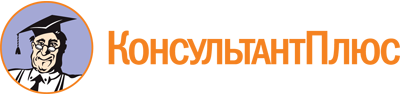 "Классификатор мер социальной защиты (поддержки)"
(утв. Минтрудом России)Документ предоставлен КонсультантПлюс

www.consultant.ru

Блок идентификации МСЗБлок идентификации категории получателей МСЗБлок идентификации уровня нормативно-правового регулирования меры социальной защиты (поддержки)Блок идентификации источника финансирования меры социальной защиты (поддержки)Блок идентификации формы предоставления меры социальной защиты (поддержки)Блок идентификации рубрикатора4 знака8 знаков2 знака4 знака2 знака3 знакаXXXXZZ ZZ ZZ ZZCCTTTTFFXX.XX.XXБлок идентификации МСЗБлок идентификации категории получателей МСЗБлок идентификации уровня нормативно-правового регулирования меры социальной защиты (поддержки)Блок идентификации источника финансирования меры социальной защиты (поддержки)Блок идентификации формы предоставления меры социальной защиты (поддержки)Блок идентификации рубрикатора7 знаков8 знаков2 знака4 знака2 знака3 знака010202 01 00 030110000101.01.01Страховая пенсия по инвалидностиИнвалид III группыФедеральныйСредства Государственных внебюджетных фондовДенежная01.01.01 Страховые пенсииКонсультантПлюс: примечание.Нумерация граф в таблице дана в соответствии с официальным текстом документа.Код меры социальной защиты (поддержки)Наименование меры социальной защиты (поддержки)Код категории получателей мер социальной защиты (поддержки)Уровень нормативно-правового регулирования меры социальной защиты (поддержки)Источник финансирования меры социальной защиты (поддержки)Форма предоставления меры социальной защиты (поддержки)Код рубрикатора23456781. ПЕНСИИ1. ПЕНСИИ1. ПЕНСИИ1. ПЕНСИИ1. ПЕНСИИ1. ПЕНСИИ1. ПЕНСИИ0101Страховая пенсия по старости01 00 00 010110000101.01.010101Страховая пенсия по старости01 01 00 00:0110000101.01.010101Страховая пенсия по старости01 01 00 010110000101.01.010101Страховая пенсия по старости01 01 00 020110000101.01.010101Страховая пенсия по старости01 01 00 030110000101.01.010101Страховая пенсия по старости01 01 00 040110000101.01.010101Страховая пенсия по старости01 01 00 050110000101.01.010101Страховая пенсия по старости01 01 00 060110000101.01.010101Страховая пенсия по старости01 01 00 070110000101.01.010101Страховая пенсия по старости01 01 00 080110000101.01.010101Страховая пенсия по старости01 01 00 090110000101.01.010101Страховая пенсия по старости01 01 00 100110000101.01.010101Страховая пенсия по старости01 01 00 110110000101.01.010101Страховая пенсия по старости01 01 00 120110000101.01.010101Страховая пенсия по старости01 01 00 130110000101.01.010101Страховая пенсия по старости01 01 00 140110000101.01.010101Страховая пенсия по старости01 01 00 150110000101.01.010101Страховая пенсия по старости01 01 00 160110000101.01.010101Страховая пенсия по старости01 01 00 170110000101.01.010101Страховая пенсия по старости01 01 00 180110000101.01.010101Страховая пенсия по старости01 01 00 190110000101.01.010101Страховая пенсия по старости01 01 00 200110000101.01.010101Страховая пенсия по старости01 01 00 210110000101.01.010101Страховая пенсия по старости01 01 00 220110000101.01.010101Страховая пенсия по старости01 01 00 230110000101.01.010101Страховая пенсия по старости01 01 00 240110000101.01.010101Страховая пенсия по старости01 01 00 250110000101.01.010101Страховая пенсия по старости01 01 00 260110000101.01.010101Страховая пенсия по старости01 01 00 270110000101.01.010101Страховая пенсия по старости01 01 00 280110000101.01.010101Страховая пенсия по старости01 01 00 290110000101.01.010101Страховая пенсия по старости01 01 00 300110000101.01.010101Страховая пенсия по старости01 01 00 310110000101.01.010101Страховая пенсия по старости01 01 00 320110000101.01.010101Страховая пенсия по старости01 01 00 330110000101.01.010101Страховая пенсия по старости01 01 00 340110000101.01.010101Страховая пенсия по старости01 01 00 350110000101.01.010101Страховая пенсия по старости01 01 00 360110000101.01.010101Страховая пенсия по старости01 01 00 370110000101.01.010101Страховая пенсия по старости01 01 00 380110000101.01.010101Страховая пенсия по старости01 01 00 390110000101.01.010101Страховая пенсия по старости01 01 00 400110000101.01.010101Страховая пенсия по старости01 01 00 410110000101.01.010101Страховая пенсия по старости01 01 00 420110000101.01.010101Страховая пенсия по старости01 01 00 430110000101.01.010101по предложению органов службы занятости09 00 00 15 <2>0110000101.01.010102Страховая пенсия по инвалидности02 01 00 010110000101.01.010102Страховая пенсия по инвалидности02 01 00 020110000101.01.010102Страховая пенсия по инвалидности02 01 00 030110000101.01.010102Страховая пенсия по инвалидности05 01 01 000110000101.01.010102Страховая пенсия по инвалидности05 01 02 000110000101.01.010102Страховая пенсия по инвалидности02 15 00 000110000101.01.010102Страховая пенсия по инвалидности02 19 00 000110000101.01.010103Страховая пенсия по случаю потери кормильца03 00 01 000110000101.01.010103Страховая пенсия по случаю потери кормильца03 00 02 000110000101.01.010103Страховая пенсия по случаю потери кормильца03 00 00 010110000101.01.010103Страховая пенсия по случаю потери кормильца03 00 00 020110000101.01.010103Страховая пенсия по случаю потери кормильца03 00 00 030110000101.01.010103Страховая пенсия по случаю потери кормильца03 00 00 040110000101.01.010103Страховая пенсия по случаю потери кормильца03 00 00 050110000101.01.010103Страховая пенсия по случаю потери кормильца03 00 00 060110000101.01.010103Страховая пенсия по случаю потери кормильца03 00 00 070110000101.01.010103Страховая пенсия по случаю потери кормильца03 00 00 080110000101.01.010103Страховая пенсия по случаю потери кормильца03 00 00 090110000101.01.010103Страховая пенсия по случаю потери кормильца03 00 00 100110000101.01.010104Пенсия по государственному пенсионному обеспечению по старости01 00 00 020101000101.01.010104Пенсия по государственному пенсионному обеспечению по старости01 00 00 030101000101.02.010104Пенсия по государственному пенсионному обеспечению по старости01 00 00 040101000101.02.010104Пенсия по государственному пенсионному обеспечению по старости05 01 03 010101000101.02.010104Пенсия по государственному пенсионному обеспечению по старости05 01 03 020101000101.02.010104Пенсия по государственному пенсионному обеспечению по старости05 01 03 030101000101.02.010104Пенсия по государственному пенсионному обеспечению по старости05 01 03 040101000101.02.010104Пенсия по государственному пенсионному обеспечению по старости05 01 03 050101000101.02.010104Пенсия по государственному пенсионному обеспечению по старости05 01 03 060101000101.02.010104Пенсия по государственному пенсионному обеспечению по старости05 01 03 070101000101.02.010104Пенсия по государственному пенсионному обеспечению по старости05 01 03 080101000101.02.010104Пенсия по государственному пенсионному обеспечению по старости05 01 04 000101000101.02.010104Пенсия по государственному пенсионному обеспечению по старости05 01 05 000101000101.02.010104Пенсия по государственному пенсионному обеспечению по старости05 01 06 000101000101.02.010104Пенсия по государственному пенсионному обеспечению по старости05 01 08 000101000101.02.010104Пенсия по государственному пенсионному обеспечению по старости05 01 09 000101000101.02.010104Пенсия по государственному пенсионному обеспечению по старости05 01 10 000101000101.02.010104Пенсия по государственному пенсионному обеспечению по старости05 01 11 000101000101.02.010104Пенсия по государственному пенсионному обеспечению по старости05 01 12 000101000101.02.010104Пенсия по государственному пенсионному обеспечению по старости05 02 00 010101000101.02.010104Пенсия по государственному пенсионному обеспечению по старости05 02 00 020101000101.02.010104Пенсия по государственному пенсионному обеспечению по старости05 03 01 000101000101.02.010104Пенсия по государственному пенсионному обеспечению по старости05 03 02 000101000101.02.010104Пенсия по государственному пенсионному обеспечению по старости05 03 03 000101000101.02.010104Пенсия по государственному пенсионному обеспечению по старости05 03 04 000101000101.02.010104Пенсия по государственному пенсионному обеспечению по старости05 03 05 000101000101.02.010104Пенсия по государственному пенсионному обеспечению по старости05 03 06 000101000101.02.010104Пенсия по государственному пенсионному обеспечению по старости05 03 07 000101000101.02.010104Пенсия по государственному пенсионному обеспечению по старости05 03 08 000101000101.02.010104Пенсия по государственному пенсионному обеспечению по старости05 03 09 000101000101.02.010104Пенсия по государственному пенсионному обеспечению по старости05 04 00 010101000101.02.010104Пенсия по государственному пенсионному обеспечению по старости05 04 00 020101000101.02.010104Пенсия по государственному пенсионному обеспечению по старости05 04 00 030101000101.02.010104Пенсия по государственному пенсионному обеспечению по старости05 04 00 040101000101.02.010104Пенсия по государственному пенсионному обеспечению по старости05 04 00 050101000101.02.010104Пенсия по государственному пенсионному обеспечению по старости05 04 00 060101000101.02.010104Пенсия по государственному пенсионному обеспечению по старости04 00 12 000101000101.02.010105Пенсия по государственному пенсионному обеспечению по инвалидности02 13 00 000101000101.02.010105Пенсия по государственному пенсионному обеспечению по инвалидности02 14 00 000101000101.02.010105Пенсия по государственному пенсионному обеспечению по инвалидности02 15 00 000101000101.02.010105Пенсия по государственному пенсионному обеспечению по инвалидности05 01 02 000101000101.02.010105Пенсия по государственному пенсионному обеспечению по инвалидности11 01 01 130101000101.02.010105Пенсия по государственному пенсионному обеспечению по инвалидности11 01 03 010101000101.02.010106Пенсия по государственному пенсионному обеспечению по потере кормильца03 00 03 000101000101.02.010106Пенсия по государственному пенсионному обеспечению по потере кормильца03 00 04 000101000101.02.010106Пенсия по государственному пенсионному обеспечению по потере кормильца03 00 05 000101000101.02.010106Пенсия по государственному пенсионному обеспечению по потере кормильца03 00 06 000101000101.02.010106Пенсия по государственному пенсионному обеспечению по потере кормильца03 00 07 000101000101.02.010106Пенсия по государственному пенсионному обеспечению по потере кормильца03 00 08 000101000101.02.010106Пенсия по государственному пенсионному обеспечению по потере кормильца03 00 09 000101000101.02.010106Пенсия по государственному пенсионному обеспечению по потере кормильца03 00 10 000101000101.02.010106Пенсия по государственному пенсионному обеспечению по потере кормильца03 00 11 000101000101.02.010107Пенсия по государственному пенсионному обеспечению за выслугу лет04 00 03 000101000101.02.010107Пенсия по государственному пенсионному обеспечению за выслугу лет04 00 03 010101000101.02.010107Пенсия по государственному пенсионному обеспечению за выслугу лет04 00 03 020200100101.02.010107Пенсия по государственному пенсионному обеспечению за выслугу лет04 00 04 000101000101.02.010107Пенсия по государственному пенсионному обеспечению за выслугу лет04 00 05 000101000101.02.010107Пенсия по государственному пенсионному обеспечению за выслугу лет04 00 06 000101000101.02.010107Пенсия по государственному пенсионному обеспечению за выслугу лет04 00 18 000200100101.02.010107Пенсия по государственному пенсионному обеспечению за выслугу лет04 00 19 000300010101.02.010107Пенсия по государственному пенсионному обеспечению за выслугу лет04 00 19 000200010103.04.000107Пенсия по государственному пенсионному обеспечению за выслугу лет10 00 00 000200100201.02.010108Социальная пенсия по старости01 00 00 050101000101.02.010108Социальная пенсия по старости01 00 00 050101000101.02.020108Социальная пенсия по старости01 00 00 060101000101.02.010108Социальная пенсия по старости01 00 00 060101000101.02.020109Социальная пенсия по инвалидности02 01 00 010101000101.02.010109Социальная пенсия по инвалидности02 01 00 010101000101.02.020109Социальная пенсия по инвалидности02 01 00 020101000101.02.010109Социальная пенсия по инвалидности02 01 00 020101000101.02.020109Социальная пенсия по инвалидности02 01 00 030101000101.02.010109Социальная пенсия по инвалидности02 01 00 030101000101.02.020109Социальная пенсия по инвалидности02 03 00 000101000101.02.010109Социальная пенсия по инвалидности02 04 00 000101000101.02.020110Социальная пенсия по случаю потери кормильца03 00 00 080101000101.02.020110Социальная пенсия по случаю потери кормильца03 00 00 090101000101.02.020110Социальная пенсия по случаю потери кормильца03 00 11 000101000101.02.020110Социальная пенсия по случаю потери кормильца03 00 12 000101000101.02.010111Доля страховой пенсии по старости, устанавливаемая к пенсии за выслугу лет01 01 00 230101000101.02.010111Доля страховой пенсии по старости, устанавливаемая к пенсии за выслугу лет01 01 00 240101000101.02.020111Доля страховой пенсии по старости, устанавливаемая к пенсии за выслугу лет04 00 03 000101000101.02.020112Единовременная выплата средств пенсионных накоплений10 00 00 080101000101.02.020112Единовременная выплата средств пенсионных накоплений10 00 00 090101000101.02.020112Единовременная выплата средств пенсионных накоплений10 00 00 100101000101.02.020112Единовременная выплата средств пенсионных накоплений10 00 00 110101000101.02.020113Срочная пенсионная выплата01 00 00 000101000101.02.020114Накопительная пенсия01 00 00 000101000101.02.020115Социальная пенсия детям, оба родителя которых неизвестны03 00 13 000101000101.02.020116Выплата правопреемнику средств пенсионных накоплений умершего застрахованного лица14 11 00 000101000101.02.020116Выплата правопреемнику средств пенсионных накоплений умершего застрахованного лица14 12 00 000101000101.02.020117Пенсия за выслугу лет лицам, замещающим должности муниципальной службы04 00 84 000300010101.01.022. ЕЖЕМЕСЯЧНЫЕ ДОПЛАТЫ К ПЕНСИИ ОТДЕЛЬНЫМ КАТЕГОРИЯМ СПЕЦИАЛИСТОВ2. ЕЖЕМЕСЯЧНЫЕ ДОПЛАТЫ К ПЕНСИИ ОТДЕЛЬНЫМ КАТЕГОРИЯМ СПЕЦИАЛИСТОВ2. ЕЖЕМЕСЯЧНЫЕ ДОПЛАТЫ К ПЕНСИИ ОТДЕЛЬНЫМ КАТЕГОРИЯМ СПЕЦИАЛИСТОВ2. ЕЖЕМЕСЯЧНЫЕ ДОПЛАТЫ К ПЕНСИИ ОТДЕЛЬНЫМ КАТЕГОРИЯМ СПЕЦИАЛИСТОВ2. ЕЖЕМЕСЯЧНЫЕ ДОПЛАТЫ К ПЕНСИИ ОТДЕЛЬНЫМ КАТЕГОРИЯМ СПЕЦИАЛИСТОВ2. ЕЖЕМЕСЯЧНЫЕ ДОПЛАТЫ К ПЕНСИИ ОТДЕЛЬНЫМ КАТЕГОРИЯМ СПЕЦИАЛИСТОВ2. ЕЖЕМЕСЯЧНЫЕ ДОПЛАТЫ К ПЕНСИИ ОТДЕЛЬНЫМ КАТЕГОРИЯМ СПЕЦИАЛИСТОВ0201Ежемесячная доплата к пенсии членам летных экипажей воздушных судов гражданской авиации04 00 01 000101000101.01.020202Ежемесячная доплата к пенсии отдельным категориям работников организаций угольной промышленности04 00 02 000101000101.01.023. ПРОЧИЕ СТРАХОВЫЕ ВЫПЛАТЫ ПО ОБЯЗАТЕЛЬНОМУ СОЦИАЛЬНОМУ СТРАХОВАНИЮ3. ПРОЧИЕ СТРАХОВЫЕ ВЫПЛАТЫ ПО ОБЯЗАТЕЛЬНОМУ СОЦИАЛЬНОМУ СТРАХОВАНИЮ3. ПРОЧИЕ СТРАХОВЫЕ ВЫПЛАТЫ ПО ОБЯЗАТЕЛЬНОМУ СОЦИАЛЬНОМУ СТРАХОВАНИЮ3. ПРОЧИЕ СТРАХОВЫЕ ВЫПЛАТЫ ПО ОБЯЗАТЕЛЬНОМУ СОЦИАЛЬНОМУ СТРАХОВАНИЮ3. ПРОЧИЕ СТРАХОВЫЕ ВЫПЛАТЫ ПО ОБЯЗАТЕЛЬНОМУ СОЦИАЛЬНОМУ СТРАХОВАНИЮ3. ПРОЧИЕ СТРАХОВЫЕ ВЫПЛАТЫ ПО ОБЯЗАТЕЛЬНОМУ СОЦИАЛЬНОМУ СТРАХОВАНИЮ3. ПРОЧИЕ СТРАХОВЫЕ ВЫПЛАТЫ ПО ОБЯЗАТЕЛЬНОМУ СОЦИАЛЬНОМУ СТРАХОВАНИЮ0301Единовременная страховая выплата06 00 00 010110000102.01.000301Единовременная страховая выплата06 00 00 020110000102.01.000301Единовременная страховая выплата06 00 00 030110000102.01.000301Единовременная страховая выплата06 00 00 040110000102.01.000301Единовременная страховая выплата06 00 00 050110000102.01.000301Единовременная страховая выплата06 00 00 060110000102.01.000302Ежемесячная страховая выплата06 00 00 020110000102.01.000302Ежемесячная страховая выплата06 00 00 030110000102.01.000302Ежемесячная страховая выплата06 00 00 040110000102.01.000302Ежемесячная страховая выплата06 00 00 050110000102.01.000302Ежемесячная страховая выплата06 00 00 060110000102.01.000302Ежемесячная страховая выплата06 00 00 010110000102.01.000303Оплата дополнительных расходов на медицинскую, социальную и профессиональную реабилитацию06 00 00 010110000102.01.000304Дополнительная единовременная страховая выплата <*>06 00 00 290101000102.01.000304Дополнительная единовременная страховая выплата <*>06 00 00 300101000102.01.000304Дополнительная единовременная страховая выплата <*>06 00 00 310101000102.01.000304Дополнительная единовременная страховая выплата <*>06 00 00 320101000102.01.000304Дополнительная единовременная страховая выплата <*>06 00 00 330101000102.01.000304Дополнительная единовременная страховая выплата <*>06 00 00 340101000102.01.000304Дополнительная единовременная страховая выплата <*>06 00 00 350101000102.01.004. СОЦИАЛЬНЫЕ ПОСОБИЯ И ДРУГИЕ СОЦИАЛЬНЫЕ ВЫПЛАТЫ, НОСЯЩИЕ ХАРАКТЕР ДОПОЛНИТЕЛЬНОЙ МАТЕРИАЛЬНОЙ ПОМОЩИ4. СОЦИАЛЬНЫЕ ПОСОБИЯ И ДРУГИЕ СОЦИАЛЬНЫЕ ВЫПЛАТЫ, НОСЯЩИЕ ХАРАКТЕР ДОПОЛНИТЕЛЬНОЙ МАТЕРИАЛЬНОЙ ПОМОЩИ4. СОЦИАЛЬНЫЕ ПОСОБИЯ И ДРУГИЕ СОЦИАЛЬНЫЕ ВЫПЛАТЫ, НОСЯЩИЕ ХАРАКТЕР ДОПОЛНИТЕЛЬНОЙ МАТЕРИАЛЬНОЙ ПОМОЩИ4. СОЦИАЛЬНЫЕ ПОСОБИЯ И ДРУГИЕ СОЦИАЛЬНЫЕ ВЫПЛАТЫ, НОСЯЩИЕ ХАРАКТЕР ДОПОЛНИТЕЛЬНОЙ МАТЕРИАЛЬНОЙ ПОМОЩИ4. СОЦИАЛЬНЫЕ ПОСОБИЯ И ДРУГИЕ СОЦИАЛЬНЫЕ ВЫПЛАТЫ, НОСЯЩИЕ ХАРАКТЕР ДОПОЛНИТЕЛЬНОЙ МАТЕРИАЛЬНОЙ ПОМОЩИ4. СОЦИАЛЬНЫЕ ПОСОБИЯ И ДРУГИЕ СОЦИАЛЬНЫЕ ВЫПЛАТЫ, НОСЯЩИЕ ХАРАКТЕР ДОПОЛНИТЕЛЬНОЙ МАТЕРИАЛЬНОЙ ПОМОЩИ4. СОЦИАЛЬНЫЕ ПОСОБИЯ И ДРУГИЕ СОЦИАЛЬНЫЕ ВЫПЛАТЫ, НОСЯЩИЕ ХАРАКТЕР ДОПОЛНИТЕЛЬНОЙ МАТЕРИАЛЬНОЙ ПОМОЩИ0401Пособие по временной нетрудоспособности в связи с несчастным случаем на производстве или профессиональным заболеванием06 00 00 010110000102.01.000402Пособие по временной нетрудоспособности07 00 00 010110000102.02.000402Пособие по временной нетрудоспособности05 01 03 030101000103.06.010402Пособие по временной нетрудоспособности05 01 03 000101000103.06.010402Пособие по временной нетрудоспособности05 01 02 050101000103.06.010402Пособие по временной нетрудоспособности05 01 02 030101000103.06.010402Пособие по временной нетрудоспособности05 01 02 020101000103.06.010402Пособие по временной нетрудоспособности05 01 02 000101000103.06.010402Пособие по временной нетрудоспособности05 03 07 000101000103.06.010402Пособие по временной нетрудоспособности05 04 00 000101000103.06.010402Пособие по временной нетрудоспособности05 03 08 000101000103.06.010402Пособие по временной нетрудоспособности05 03 03 000101000103.06.010402Пособие по временной нетрудоспособности05 01 05 010101000103.06.010402Пособие по временной нетрудоспособности05 01 03 070101000103.06.010402Пособие по временной нетрудоспособности05 01 05 020101000103.06.010402Пособие по временной нетрудоспособности05 01 24 000101000103.06.010402Пособие по временной нетрудоспособности05 01 03 080101000103.06.010402Пособие по временной нетрудоспособности05 01 01 000101000103.06.010402Пособие по временной нетрудоспособности05 01 03 040101000103.06.010402Пособие по временной нетрудоспособности05 01 03 060101000103.06.010402Пособие по временной нетрудоспособности05 01 04 020101000103.06.010402Пособие по временной нетрудоспособности05 01 07 000101000103.06.010402Пособие по временной нетрудоспособности05 01 09 000101000103.06.010402Пособие по временной нетрудоспособности05 01 11 000101000103.06.010402Пособие по временной нетрудоспособности05 02 00 020101000103.06.010402Пособие по временной нетрудоспособности05 02 00 010101000103.06.010402Пособие по временной нетрудоспособности05 02 00 050101000103.06.010402Пособие по временной нетрудоспособности05 01 08 000101000103.00.000402Пособие по временной нетрудоспособности05 00 00 000101000103.00.000403Пособие по беременности и родам07 00 00 010110000102.02.000403Пособие по беременности и родам07 00 00 040110000102.02.000403Пособие по беременности и родам07 00 00 020110000103.07.010403Пособие по беременности и родам07 00 00 030110000103.07.010403Пособие по беременности и родам07 00 00 100110000103.07.010403Пособие по беременности и родам05 01 06 000101000103.06.010403Пособие по беременности и родам05 01 06 000111000103.06.010403Пособие по беременности и родам05 01 08 090111000103.06.010403Пособие по беременности и родам05 01 11 000101000103.06.010403Пособие по беременности и родам05 01 05 000101000103.06.010403Пособие по беременности и родам05 01 09 030101000103.06.010403Пособие по беременности и родам05 03 06 000101000103.06.010403Пособие по беременности и родам05 03 06 000101000103.06.000403Пособие по беременности и родам05 01 06 040101000103.06.010403Пособие по беременности и родам05 01 03 010101000103.06.010403Пособие по беременности и родам07 00 00 020101000103.07.010403Пособие по беременности и родам07 00 00 040101000103.07.010404Единовременное пособие женщинам, вставшим на учет в медицинских организациях в ранние сроки беременности07 00 00 010110000102.02.000404Единовременное пособие женщинам, вставшим на учет в медицинских организациях в ранние сроки беременности07 00 00 020110000103.07.010404Единовременное пособие женщинам, вставшим на учет в медицинских организациях в ранние сроки беременности07 00 00 030110000103.07.010404Единовременное пособие женщинам, вставшим на учет в медицинских организациях в ранние сроки беременности07 00 00 100110000103.07.010405Единовременное пособие при рождении ребенка07 00 00 050110000102.02.000405Единовременное пособие при рождении ребенка07 00 00 070101000103.07.010405Единовременное пособие при рождении ребенка07 00 00 080101000103.07.010405Единовременное пособие при рождении ребенка13 02 00 020200100103.08.010405Единовременное пособие при рождении ребенка07 00 00 290101000103.07.000405Единовременное пособие при рождении ребенка07 00 00 290200100103.07.000405Единовременное пособие при рождении ребенка07 00 00 020200100103.07.000405Единовременное пособие при рождении ребенка07 00 00 030200100103.07.000405Единовременное пособие при рождении ребенка07 00 00 240300010103.07.000405Единовременное пособие при рождении ребенка07 00 00 050101000103.07.010406Ежемесячное пособие по уходу за ребенком07 00 00 060110000102.02.000406Ежемесячное пособие по уходу за ребенком07 00 00 070110000103.07.010406Ежемесячное пособие по уходу за ребенком07 00 00 080101000103.07.010406Ежемесячное пособие по уходу за ребенком07 00 00 120101000103.07.010406Ежемесячное пособие по уходу за ребенком07 00 00 130101000103.07.010406Ежемесячное пособие по уходу за ребенком07 00 00 140101000103.07.010406Ежемесячное пособие по уходу за ребенком07 00 01 070101000103.07.010406Ежемесячное пособие по уходу за ребенком07 00 00 840101000103.07.010406Ежемесячное пособие по уходу за ребенком07 00 00 850101000103.07.010406* на каждого ребенка до достижения им возраста 3 лет05 01 00 000101000103.06.000407Социальное пособие на погребение06 00 00 080101000102.02.000407Социальное пособие на погребение06 00 00 080200100102.02.000407Социальное пособие на погребение10 00 00 030110000103.04.030407Социальное пособие на погребение10 00 00 040110000103.04.030407Социальное пособие на погребение05 01 20 000101000103.06.010407Социальное пособие на погребение05 01 21 000101000103.06.010407Социальное пособие на погребение06 00 00 140200100103 00 000407Социальное пособие на погребение04 00 35 000200100103.00.000407Единовременная материальная помощь на захоронение12 00 00 380300010103.00.000408Ежегодная денежная выплата08 00 00 010101000103.01.010408Ежегодная денежная выплата08 00 00 020101000103.01.010408Ежегодная денежная выплата08 00 00 060101000103.01.010408Ежегодная денежная выплата12 00 00 200200100103.00.000408Ежегодная денежная выплата01 01 00 470200100103.01.010408Ежегодная денежная выплата12 00 00 290300010103.05.000408Ежегодная денежная выплата04 00 20 000200100103.00.000408Ежегодная денежная выплата05 03 17 000300010103.06.000408Ежегодная денежная выплата05 02 00 060300010103.06.000408Ежегодная денежная выплата01 01 00 490200100203.00.000408Ежегодная денежная выплата14 06 00 000200100203.00.000408Ежегодная денежная выплата11 03 00 000200100103.05.040408Ежегодная денежная выплата11 01 01 000200100103.05.040408Ежегодная денежная выплата11 02 00 000200100103.09.010408Ежегодная денежная выплата11 06 00 010200100103.09.010408Ежегодная денежная выплата15 00 00 350200100103.09.010408Ежегодная денежная выплата11 02 00 100200100103.09.010408Ежегодная денежная выплата04 00 54 000200100103.00.000408Ежегодная денежная выплата07 00 00 240300010103.08.000408Ежегодная денежная выплата07 00 00 630200100103.00.000408Ежегодная денежная выплата07 00 00 410200100103.00.000408Ежегодная денежная выплата07 00 00 280200100103.07.000408Ежегодная денежная выплата15 01 00 170200100103.09.010408Ежегодная денежная выплата15 01 00 180200100103.09.010408Ежегодная денежная выплата15 01 00 180300010103.05.000408Ежегодная денежная выплата11 06 00 140200100103.09.010408Ежегодная денежная выплата11 06 00 150200100103.09.010408Ежегодная денежная выплата15 01 00 190300010103.05.000408в т.ч. целевая (на приобретение новогодних подарков)02 03 00 000200100103.00.000409Пособие по безработице09 00 00 010101000103.03.010409Пособие по безработице01 01 00 500101000103.03.000409Пособие по безработице09 00 00 190101000103.03.000409Пособие по безработице09 00 00 200101000103.03.000410Стипендия в период прохождения профессионального обучения и получения дополнительного профессионального образования по направлению органов службы занятости09 00 00 010101000103.03.010410Стипендия в период прохождения профессионального обучения и получения дополнительного профессионального образования по направлению органов службы занятости09 00 00 020101000103.03.010410Стипендия в период прохождения профессионального обучения и получения дополнительного профессионального образования по направлению органов службы занятости01 01 00 500101000103.00.010410Стипендия в период прохождения профессионального обучения и получения дополнительного профессионального образования по направлению органов службы занятости09 00 00 100101000103.00.010410Стипендия в период прохождения профессионального обучения и получения дополнительного профессионального образования по направлению органов службы занятости02 00 00 000200100103.03.010410Стипендия в период прохождения профессионального обучения и получения дополнительного профессионального образования по направлению органов службы занятости09 00 00 120101000103.03.010410Стипендия в период прохождения профессионального обучения и получения дополнительного профессионального образования по направлению органов службы занятости09 00 00 130101000103.03.010410Стипендия в период прохождения профессионального обучения и получения дополнительного профессионального образования по направлению органов службы занятости01 01 00 530101000103.03.010410Стипендия в период прохождения профессионального обучения и получения дополнительного профессионального образования по направлению органов службы занятости01 01 00 530201100103.03.000410Стипендия в период прохождения профессионального обучения и получения дополнительного профессионального образования по направлению органов службы занятости07 00 00 620101000103.03.010410Стипендия в период прохождения профессионального обучения и получения дополнительного профессионального образования по направлению органов службы занятости07 00 00 620101000103.00.000410Стипендия в период прохождения профессионального обучения и получения дополнительного профессионального образования по направлению органов службы занятости07 00 00 620101100103.00.000410Стипендия в период прохождения профессионального обучения и получения дополнительного профессионального образования по направлению органов службы занятости07 00 00 620201100103.03.000411Материальная помощь безработным гражданам, утратившим право на пособие по безработице в связи с истечением установленного периода его выплаты, и гражданам в период профессионального обучения и получения дополнительного профессионального образования по направлению органов службы занятости09 00 00 090101000103.03.010411Материальная помощь безработным гражданам, утратившим право на пособие по безработице в связи с истечением установленного периода его выплаты, и гражданам в период профессионального обучения и получения дополнительного профессионального образования по направлению органов службы занятости09 00 00 100101000103.03.010411Материальная помощь безработным гражданам, утратившим право на пособие по безработице в связи с истечением установленного периода его выплаты, и гражданам в период профессионального обучения и получения дополнительного профессионального образования по направлению органов службы занятости09 00 00 050101000103.03.010412Финансовая поддержка безработным гражданам при переезде в другую местность для трудоустройства по направлению органов службы занятости, а также безработным гражданам и членам их семей при переселении в другую местность на новое место жительства для трудоустройства по направлению органов службы занятости09 00 00 070101000103.03.010412Финансовая поддержка безработным гражданам при переезде в другую местность для трудоустройства по направлению органов службы занятости, а также безработным гражданам и членам их семей при переселении в другую местность на новое место жительства для трудоустройства по направлению органов службы занятости09 00 00 070200100103.03.020412Финансовая поддержка безработным гражданам при переезде в другую местность для трудоустройства по направлению органов службы занятости, а также безработным гражданам и членам их семей при переселении в другую местность на новое место жительства для трудоустройства по направлению органов службы занятости09 00 00 110101000103.03.010412Финансовая поддержка безработным гражданам при переезде в другую местность для трудоустройства по направлению органов службы занятости, а также безработным гражданам и членам их семей при переселении в другую местность на новое место жительства для трудоустройства по направлению органов службы занятости09 00 00 060101000103.03.010412Финансовая поддержка безработным гражданам при переезде в другую местность для трудоустройства по направлению органов службы занятости, а также безработным гражданам и членам их семей при переселении в другую местность на новое место жительства для трудоустройства по направлению органов службы занятости09 00 00 060200100103.03.020412Финансовая поддержка безработным гражданам при переезде в другую местность для трудоустройства по направлению органов службы занятости, а также безработным гражданам и членам их семей при переселении в другую местность на новое место жительства для трудоустройства по направлению органов службы занятости09 00 00 120200100103.03.010412Финансовая поддержка безработным гражданам при переезде в другую местность для трудоустройства по направлению органов службы занятости, а также безработным гражданам и членам их семей при переселении в другую местность на новое место жительства для трудоустройства по направлению органов службы занятости09 00 00 130200100103.03.010412Финансовая поддержка безработным гражданам при переезде в другую местность для трудоустройства по направлению органов службы занятости, а также безработным гражданам и членам их семей при переселении в другую местность на новое место жительства для трудоустройства по направлению органов службы занятости01 01 00 500101000103.03.010412Финансовая поддержка безработным гражданам при переезде в другую местность для трудоустройства по направлению органов службы занятости, а также безработным гражданам и членам их семей при переселении в другую местность на новое место жительства для трудоустройства по направлению органов службы занятости01 01 00 530101000103.03.010413Дополнительное ежемесячное материальное обеспечение (ДЕМО) некоторых категорий граждан Российской Федерации в связи с 60-летием Победы в Великой Отечественной Войне 1941 - 1945 годов11 01 01 000101000103.04.020413Дополнительное ежемесячное материальное обеспечение (ДЕМО) некоторых категорий граждан Российской Федерации в связи с 60-летием Победы в Великой Отечественной Войне 1941 - 1945 годов11 01 01 010101000103.04.020413Дополнительное ежемесячное материальное обеспечение (ДЕМО) некоторых категорий граждан Российской Федерации в связи с 60-летием Победы в Великой Отечественной Войне 1941 - 1945 годов11 01 01 020101000103.04.020413Дополнительное ежемесячное материальное обеспечение (ДЕМО) некоторых категорий граждан Российской Федерации в связи с 60-летием Победы в Великой Отечественной Войне 1941 - 1945 годов11 01 01 030101000103.04.020413Дополнительное ежемесячное материальное обеспечение (ДЕМО) некоторых категорий граждан Российской Федерации в связи с 60-летием Победы в Великой Отечественной Войне 1941 - 1945 годов11 01 01 040101000103.04.020413Дополнительное ежемесячное материальное обеспечение (ДЕМО) некоторых категорий граждан Российской Федерации в связи с 60-летием Победы в Великой Отечественной Войне 1941 - 1945 годов11 01 01 050101000103.04.020413Дополнительное ежемесячное материальное обеспечение (ДЕМО) некоторых категорий граждан Российской Федерации в связи с 60-летием Победы в Великой Отечественной Войне 1941 - 1945 годов11 01 01 060101000103.04.020413Дополнительное ежемесячное материальное обеспечение (ДЕМО) некоторых категорий граждан Российской Федерации в связи с 60-летием Победы в Великой Отечественной Войне 1941 - 1945 годов11 01 01 070101000103.04.020413Дополнительное ежемесячное материальное обеспечение (ДЕМО) некоторых категорий граждан Российской Федерации в связи с 60-летием Победы в Великой Отечественной Войне 1941 - 1945 годов11 01 01 080101000103.04.020413Дополнительное ежемесячное материальное обеспечение (ДЕМО) некоторых категорий граждан Российской Федерации в связи с 60-летием Победы в Великой Отечественной Войне 1941 - 1945 годов11 01 01 090101000103.04.020413Дополнительное ежемесячное материальное обеспечение (ДЕМО) некоторых категорий граждан Российской Федерации в связи с 60-летием Победы в Великой Отечественной Войне 1941 - 1945 годов11 01 01 100101000103.04.020413Дополнительное ежемесячное материальное обеспечение (ДЕМО) некоторых категорий граждан Российской Федерации в связи с 60-летием Победы в Великой Отечественной Войне 1941 - 1945 годов11 01 01 110101000103.04.020413Дополнительное ежемесячное материальное обеспечение (ДЕМО) некоторых категорий граждан Российской Федерации в связи с 60-летием Победы в Великой Отечественной Войне 1941 - 1945 годов11 01 01 120101000103.04.020413Дополнительное ежемесячное материальное обеспечение (ДЕМО) некоторых категорий граждан Российской Федерации в связи с 60-летием Победы в Великой Отечественной Войне 1941 - 1945 годов11 01 05 000101000103.04.020413Дополнительное ежемесячное материальное обеспечение (ДЕМО) некоторых категорий граждан Российской Федерации в связи с 60-летием Победы в Великой Отечественной Войне 1941 - 1945 годов11 01 06 000101000103.04.020413Дополнительное ежемесячное материальное обеспечение (ДЕМО) некоторых категорий граждан Российской Федерации в связи с 60-летием Победы в Великой Отечественной Войне 1941 - 1945 годов11 03 00 010101000103.04.020413Дополнительное ежемесячное материальное обеспечение (ДЕМО) некоторых категорий граждан Российской Федерации в связи с 60-летием Победы в Великой Отечественной Войне 1941 - 1945 годов11 03 00 020101000103.04.020413Дополнительное ежемесячное материальное обеспечение (ДЕМО) некоторых категорий граждан Российской Федерации в связи с 60-летием Победы в Великой Отечественной Войне 1941 - 1945 годов11 03 00 030101000103.04.020413Дополнительное ежемесячное материальное обеспечение (ДЕМО) некоторых категорий граждан Российской Федерации в связи с 60-летием Победы в Великой Отечественной Войне 1941 - 1945 годов11 03 00 040101000103.04.020413Дополнительное ежемесячное материальное обеспечение (ДЕМО) некоторых категорий граждан Российской Федерации в связи с 60-летием Победы в Великой Отечественной Войне 1941 - 1945 годов11 03 00 050101000103.04.020413Дополнительное ежемесячное материальное обеспечение (ДЕМО) некоторых категорий граждан Российской Федерации в связи с 60-летием Победы в Великой Отечественной Войне 1941 - 1945 годов11 03 00 060101000103.04.020413Дополнительное ежемесячное материальное обеспечение (ДЕМО) некоторых категорий граждан Российской Федерации в связи с 60-летием Победы в Великой Отечественной Войне 1941 - 1945 годов11 01 03 000101000103.04.020413Дополнительное ежемесячное материальное обеспечение (ДЕМО) некоторых категорий граждан Российской Федерации в связи с 60-летием Победы в Великой Отечественной Войне 1941 - 1945 годов11 03 00 070101000103.04.020413Дополнительное ежемесячное материальное обеспечение (ДЕМО) некоторых категорий граждан Российской Федерации в связи с 60-летием Победы в Великой Отечественной Войне 1941 - 1945 годов11 01 07 000101000103.04.020413Дополнительное ежемесячное материальное обеспечение (ДЕМО) некоторых категорий граждан Российской Федерации в связи с 60-летием Победы в Великой Отечественной Войне 1941 - 1945 годов11 01 03 010101000103.04.020414Дополнительное ежемесячное материальное обеспечение (ДЕМО) инвалидов вследствие военной травмы02 15 00 000101000103.04.020414Дополнительное ежемесячное материальное обеспечение (ДЕМО) инвалидов вследствие военной травмы11 03 00 030200100103.00.000414Дополнительное ежемесячное материальное обеспечение (ДЕМО) инвалидов вследствие военной травмы15 00 00 230101000103.05.000415Дополнительное ежемесячное материальное обеспечение (дополнительное материальное обеспечение) (ДЕМО) граждан Российской Федерации за выдающиеся достижения и особые заслуги перед Российской Федерацией12 00 00 010101000103.04.020415Дополнительное ежемесячное материальное обеспечение (дополнительное материальное обеспечение) (ДЕМО) граждан Российской Федерации за выдающиеся достижения и особые заслуги перед Российской Федерацией12 00 00 010200100103.00.020415Дополнительное ежемесячное материальное обеспечение (дополнительное материальное обеспечение) (ДЕМО) граждан Российской Федерации за выдающиеся достижения и особые заслуги перед Российской Федерацией12 00 00 020101000103.04.020415Дополнительное ежемесячное материальное обеспечение (дополнительное материальное обеспечение) (ДЕМО) граждан Российской Федерации за выдающиеся достижения и особые заслуги перед Российской Федерацией12 00 00 020200100103.00.020415Дополнительное ежемесячное материальное обеспечение (дополнительное материальное обеспечение) (ДЕМО) граждан Российской Федерации за выдающиеся достижения и особые заслуги перед Российской Федерацией12 00 00 030101000103.04.020415Дополнительное ежемесячное материальное обеспечение (дополнительное материальное обеспечение) (ДЕМО) граждан Российской Федерации за выдающиеся достижения и особые заслуги перед Российской Федерацией12 00 00 040101000103.04.020415Дополнительное ежемесячное материальное обеспечение (дополнительное материальное обеспечение) (ДЕМО) граждан Российской Федерации за выдающиеся достижения и особые заслуги перед Российской Федерацией12 00 00 040200100103.00.020415Дополнительное ежемесячное материальное обеспечение (дополнительное материальное обеспечение) (ДЕМО) граждан Российской Федерации за выдающиеся достижения и особые заслуги перед Российской Федерацией12 00 00 050101000103.04.020415Дополнительное ежемесячное материальное обеспечение (дополнительное материальное обеспечение) (ДЕМО) граждан Российской Федерации за выдающиеся достижения и особые заслуги перед Российской Федерацией12 00 00 060101000103.04.020415Дополнительное ежемесячное материальное обеспечение (дополнительное материальное обеспечение) (ДЕМО) граждан Российской Федерации за выдающиеся достижения и особые заслуги перед Российской Федерацией12 00 00 070101000103.04.020415Дополнительное ежемесячное материальное обеспечение (дополнительное материальное обеспечение) (ДЕМО) граждан Российской Федерации за выдающиеся достижения и особые заслуги перед Российской Федерацией12 00 00 080101000103.04.020415Дополнительное ежемесячное материальное обеспечение (дополнительное материальное обеспечение) (ДЕМО) граждан Российской Федерации за выдающиеся достижения и особые заслуги перед Российской Федерацией12 00 00 080200100103.00.020415Дополнительное ежемесячное материальное обеспечение (дополнительное материальное обеспечение) (ДЕМО) граждан Российской Федерации за выдающиеся достижения и особые заслуги перед Российской Федерацией12 00 00 090101000103.04.020415Дополнительное ежемесячное материальное обеспечение (дополнительное материальное обеспечение) (ДЕМО) граждан Российской Федерации за выдающиеся достижения и особые заслуги перед Российской Федерацией12 00 00 090200100103.00.020415Дополнительное ежемесячное материальное обеспечение (дополнительное материальное обеспечение) (ДЕМО) граждан Российской Федерации за выдающиеся достижения и особые заслуги перед Российской Федерацией12 00 00 100101000103.04.020415Дополнительное ежемесячное материальное обеспечение (дополнительное материальное обеспечение) (ДЕМО) граждан Российской Федерации за выдающиеся достижения и особые заслуги перед Российской Федерацией12 00 00 110101000103.04.020415Дополнительное ежемесячное материальное обеспечение (дополнительное материальное обеспечение) (ДЕМО) граждан Российской Федерации за выдающиеся достижения и особые заслуги перед Российской Федерацией12 00 00 110200100103.00.020415Дополнительное ежемесячное материальное обеспечение (дополнительное материальное обеспечение) (ДЕМО) граждан Российской Федерации за выдающиеся достижения и особые заслуги перед Российской Федерацией12 00 00 120101000103.04.020415Дополнительное ежемесячное материальное обеспечение (дополнительное материальное обеспечение) (ДЕМО) граждан Российской Федерации за выдающиеся достижения и особые заслуги перед Российской Федерацией12 00 00 130101000103.04.020415Дополнительное ежемесячное материальное обеспечение (дополнительное материальное обеспечение) (ДЕМО) граждан Российской Федерации за выдающиеся достижения и особые заслуги перед Российской Федерацией12 00 00 140101000103.04.020415Дополнительное ежемесячное материальное обеспечение (дополнительное материальное обеспечение) (ДЕМО) граждан Российской Федерации за выдающиеся достижения и особые заслуги перед Российской Федерацией12 00 00 150101000103.04.020415Дополнительное ежемесячное материальное обеспечение (дополнительное материальное обеспечение) (ДЕМО) граждан Российской Федерации за выдающиеся достижения и особые заслуги перед Российской Федерацией12 00 00 160101000103.04.020415Дополнительное ежемесячное материальное обеспечение (дополнительное материальное обеспечение) (ДЕМО) граждан Российской Федерации за выдающиеся достижения и особые заслуги перед Российской Федерацией12 00 00 170101000103.04.020415Дополнительное ежемесячное материальное обеспечение (дополнительное материальное обеспечение) (ДЕМО) граждан Российской Федерации за выдающиеся достижения и особые заслуги перед Российской Федерацией12 00 00 180101000103.04.020415Дополнительное ежемесячное материальное обеспечение (дополнительное материальное обеспечение) (ДЕМО) граждан Российской Федерации за выдающиеся достижения и особые заслуги перед Российской Федерацией12 00 00 270101000103.04.020415Дополнительное ежемесячное материальное обеспечение (дополнительное материальное обеспечение) (ДЕМО) граждан Российской Федерации за выдающиеся достижения и особые заслуги перед Российской Федерацией12 00 00 30 <3>0200100103.05.010415Дополнительное ежемесячное материальное обеспечение (дополнительное материальное обеспечение) (ДЕМО) граждан Российской Федерации за выдающиеся достижения и особые заслуги перед Российской Федерацией17 00 04 000200100103.00.020415Дополнительное ежемесячное материальное обеспечение (дополнительное материальное обеспечение) (ДЕМО) граждан Российской Федерации за выдающиеся достижения и особые заслуги перед Российской Федерацией17 00 25 000200100103.00.020415Дополнительное ежемесячное материальное обеспечение (дополнительное материальное обеспечение) (ДЕМО) граждан Российской Федерации за выдающиеся достижения и особые заслуги перед Российской Федерацией17 00 26 000200100103.00.020415Дополнительное ежемесячное материальное обеспечение (дополнительное материальное обеспечение) (ДЕМО) граждан Российской Федерации за выдающиеся достижения и особые заслуги перед Российской Федерацией17 00 27 000200100103.00.020415Дополнительное ежемесячное материальное обеспечение (дополнительное материальное обеспечение) (ДЕМО) граждан Российской Федерации за выдающиеся достижения и особые заслуги перед Российской Федерацией17 00 28 000200100103.00.020415Дополнительное ежемесячное материальное обеспечение (дополнительное материальное обеспечение) (ДЕМО) граждан Российской Федерации за выдающиеся достижения и особые заслуги перед Российской Федерацией17 00 29 000200100103.00.020415Дополнительное ежемесячное материальное обеспечение (дополнительное материальное обеспечение) (ДЕМО) граждан Российской Федерации за выдающиеся достижения и особые заслуги перед Российской Федерацией17 00 30 000200100103.00.020415Дополнительное ежемесячное материальное обеспечение (дополнительное материальное обеспечение) (ДЕМО) граждан Российской Федерации за выдающиеся достижения и особые заслуги перед Российской Федерацией17 00 31 000200100103.00.020415Дополнительное ежемесячное материальное обеспечение (дополнительное материальное обеспечение) (ДЕМО) граждан Российской Федерации за выдающиеся достижения и особые заслуги перед Российской Федерацией17 00 32 000200100103.00.020415Дополнительное ежемесячное материальное обеспечение (дополнительное материальное обеспечение) (ДЕМО) граждан Российской Федерации за выдающиеся достижения и особые заслуги перед Российской Федерацией17 00 33 000200100103.00.020415Дополнительное ежемесячное материальное обеспечение (дополнительное материальное обеспечение) (ДЕМО) граждан Российской Федерации за выдающиеся достижения и особые заслуги перед Российской Федерацией17 00 34 000200100103.00.020417Дополнительное ежемесячное пожизненное материальное обеспечение (дополнительное обеспечение) специалистов ядерного оружейного комплекса04 01 08 010101000103.04.020417Дополнительное ежемесячное пожизненное материальное обеспечение (дополнительное обеспечение) специалистов ядерного оружейного комплекса04 01 08 020101000103.04.020418Единовременная выплата отдельным категориям граждан в связи с празднованием Победы в Великой Отечественной Войне 1941 - 1945 годов11 01 01 000101000103.04.030418Единовременная выплата отдельным категориям граждан в связи с празднованием Победы в Великой Отечественной Войне 1941 - 1945 годов11 01 01 000300010103.04.000418Единовременная выплата отдельным категориям граждан в связи с празднованием Победы в Великой Отечественной Войне 1941 - 1945 годов11 01 01 010101000103.04.030418Единовременная выплата отдельным категориям граждан в связи с празднованием Победы в Великой Отечественной Войне 1941 - 1945 годов11 01 01 020101000103.04.030418Единовременная выплата отдельным категориям граждан в связи с празднованием Победы в Великой Отечественной Войне 1941 - 1945 годов11 01 01 030101000103.04.030418Единовременная выплата отдельным категориям граждан в связи с празднованием Победы в Великой Отечественной Войне 1941 - 1945 годов11 01 01 040101000103.04.030418Единовременная выплата отдельным категориям граждан в связи с празднованием Победы в Великой Отечественной Войне 1941 - 1945 годов11 01 01 050101000103.04.030418Единовременная выплата отдельным категориям граждан в связи с празднованием Победы в Великой Отечественной Войне 1941 - 1945 годов11 01 01 060101000103.04.030418Единовременная выплата отдельным категориям граждан в связи с празднованием Победы в Великой Отечественной Войне 1941 - 1945 годов11 01 01 070101000103.04.030418Единовременная выплата отдельным категориям граждан в связи с празднованием Победы в Великой Отечественной Войне 1941 - 1945 годов11 01 01 080101000103.04.030418Единовременная выплата отдельным категориям граждан в связи с празднованием Победы в Великой Отечественной Войне 1941 - 1945 годов11 01 01 090101000103.04.030418Единовременная выплата отдельным категориям граждан в связи с празднованием Победы в Великой Отечественной Войне 1941 - 1945 годов11 01 01 100101000103.04.030418Единовременная выплата отдельным категориям граждан в связи с празднованием Победы в Великой Отечественной Войне 1941 - 1945 годов11 01 01 110101000103.04.030418Единовременная выплата отдельным категориям граждан в связи с празднованием Победы в Великой Отечественной Войне 1941 - 1945 годов11 01 01 120101000103.04.030418Единовременная выплата отдельным категориям граждан в связи с празднованием Победы в Великой Отечественной Войне 1941 - 1945 годов11 01 05 000101000103.04.030418Единовременная выплата отдельным категориям граждан в связи с празднованием Победы в Великой Отечественной Войне 1941 - 1945 годов11 01 06 000101000103.04.030418Единовременная выплата отдельным категориям граждан в связи с празднованием Победы в Великой Отечественной Войне 1941 - 1945 годов11 03 00 010101000103.04.030418Единовременная выплата отдельным категориям граждан в связи с празднованием Победы в Великой Отечественной Войне 1941 - 1945 годов11 03 00 010300010103.04.000418Единовременная выплата отдельным категориям граждан в связи с празднованием Победы в Великой Отечественной Войне 1941 - 1945 годов11 03 00 020101000103.04.030418Единовременная выплата отдельным категориям граждан в связи с празднованием Победы в Великой Отечественной Войне 1941 - 1945 годов11 03 00 030101000103.04.030418Единовременная выплата отдельным категориям граждан в связи с празднованием Победы в Великой Отечественной Войне 1941 - 1945 годов11 03 00 040101000103.04.030418Единовременная выплата отдельным категориям граждан в связи с празднованием Победы в Великой Отечественной Войне 1941 - 1945 годов11 03 00 050101000103.04.030418Единовременная выплата отдельным категориям граждан в связи с празднованием Победы в Великой Отечественной Войне 1941 - 1945 годов11 03 00 060101000103.04.030418Единовременная выплата отдельным категориям граждан в связи с празднованием Победы в Великой Отечественной Войне 1941 - 1945 годов11 01 03 000101000103.04.030418Единовременная выплата отдельным категориям граждан в связи с празднованием Победы в Великой Отечественной Войне 1941 - 1945 годов11 01 03 010101000103.04.030418Единовременная выплата отдельным категориям граждан в связи с празднованием Победы в Великой Отечественной Войне 1941 - 1945 годов11 03 00 070101000103.04.030418Единовременная выплата отдельным категориям граждан в связи с празднованием Победы в Великой Отечественной Войне 1941 - 1945 годов11 01 07 000101000103.04.030418Единовременная выплата отдельным категориям граждан в связи с празднованием Победы в Великой Отечественной Войне 1941 - 1945 годов11 01 00 000300010103.04.030418Единовременная выплата отдельным категориям граждан в связи с празднованием Победы в Великой Отечественной Войне 1941 - 1945 годов11 01 00 000200100103.05.000418Единовременная выплата отдельным категориям граждан в связи с празднованием Победы в Великой Отечественной Войне 1941 - 1945 годов11 01 01 000200100103.05.000418Единовременная выплата отдельным категориям граждан в связи с празднованием Победы в Великой Отечественной Войне 1941 - 1945 годов11 01 01 010200100103.05.000418Единовременная выплата отдельным категориям граждан в связи с празднованием Победы в Великой Отечественной Войне 1941 - 1945 годов11 01 01 020200100103.05.000418Единовременная выплата отдельным категориям граждан в связи с празднованием Победы в Великой Отечественной Войне 1941 - 1945 годов11 01 01 030200100103.05.000418Единовременная выплата отдельным категориям граждан в связи с празднованием Победы в Великой Отечественной Войне 1941 - 1945 годов11 01 01 040200100103.05.000418Единовременная выплата отдельным категориям граждан в связи с празднованием Победы в Великой Отечественной Войне 1941 - 1945 годов11 01 01 050200100103.05.000418Единовременная выплата отдельным категориям граждан в связи с празднованием Победы в Великой Отечественной Войне 1941 - 1945 годов11 01 01 060200100103.05.000418Единовременная выплата отдельным категориям граждан в связи с празднованием Победы в Великой Отечественной Войне 1941 - 1945 годов11 01 01 070200100103.05.000418Единовременная выплата отдельным категориям граждан в связи с празднованием Победы в Великой Отечественной Войне 1941 - 1945 годов11 01 01 080200100103.05.000418Единовременная выплата отдельным категориям граждан в связи с празднованием Победы в Великой Отечественной Войне 1941 - 1945 годов11 01 01 090200100103.05.000418Единовременная выплата отдельным категориям граждан в связи с празднованием Победы в Великой Отечественной Войне 1941 - 1945 годов11 01 01 110200100103.05.000418Единовременная выплата отдельным категориям граждан в связи с празднованием Победы в Великой Отечественной Войне 1941 - 1945 годов11 01 01 120200100103.05.000418Единовременная выплата отдельным категориям граждан в связи с празднованием Победы в Великой Отечественной Войне 1941 - 1945 годов11 01 02 000200100103.05.000418Единовременная выплата отдельным категориям граждан в связи с празднованием Победы в Великой Отечественной Войне 1941 - 1945 годов11 01 02 020200100103.05.000418Единовременная выплата отдельным категориям граждан в связи с празднованием Победы в Великой Отечественной Войне 1941 - 1945 годов11 03 00 000200100103.05.000418Единовременная выплата отдельным категориям граждан в связи с празднованием Победы в Великой Отечественной Войне 1941 - 1945 годов11 01 03 050200100103.05.000418Единовременная выплата отдельным категориям граждан в связи с празднованием Победы в Великой Отечественной Войне 1941 - 1945 годов11 01 03 000200100103.05.000418Единовременная выплата отдельным категориям граждан в связи с празднованием Победы в Великой Отечественной Войне 1941 - 1945 годов11 01 07 000200100103.05.000418Единовременная выплата отдельным категориям граждан в связи с празднованием Победы в Великой Отечественной Войне 1941 - 1945 годов11 01 07 000300010103.04.000418Единовременная выплата отдельным категориям граждан в связи с празднованием Победы в Великой Отечественной Войне 1941 - 1945 годов11 06 00 030300010103.04.000418Единовременная выплата отдельным категориям граждан в связи с празднованием Победы в Великой Отечественной Войне 1941 - 1945 годов11 01 04 000300010103.04.000419Доплата до размера прежнего заработка при переводе по медицинским показаниям на нижеоплачиваемую работу до восстановления трудоспособности или до установления инвалидности05 01 01 000101000103.06.010419Доплата до размера прежнего заработка при переводе по медицинским показаниям на нижеоплачиваемую работу до восстановления трудоспособности или до установления инвалидности05 01 02 00:0101000103.06.010419Доплата до размера прежнего заработка при переводе по медицинским показаниям на нижеоплачиваемую работу до восстановления трудоспособности или до установления инвалидности05 01 02 010101000103.06.010419Доплата до размера прежнего заработка при переводе по медицинским показаниям на нижеоплачиваемую работу до восстановления трудоспособности или до установления инвалидности05 01 02 020101000103.06.010419Доплата до размера прежнего заработка при переводе по медицинским показаниям на нижеоплачиваемую работу до восстановления трудоспособности или до установления инвалидности05 01 02 030101000103.06.010419Доплата до размера прежнего заработка при переводе по медицинским показаниям на нижеоплачиваемую работу до восстановления трудоспособности или до установления инвалидности05 01 02 040101000103.06.010419Доплата до размера прежнего заработка при переводе по медицинским показаниям на нижеоплачиваемую работу до восстановления трудоспособности или до установления инвалидности05 01 02 050101000103.06.010419Доплата до размера прежнего заработка при переводе по медицинским показаниям на нижеоплачиваемую работу до восстановления трудоспособности или до установления инвалидности05 01 03 010101000103.06.010419Доплата до размера прежнего заработка при переводе по медицинским показаниям на нижеоплачиваемую работу до восстановления трудоспособности или до установления инвалидности05 01 03 020101000103.06.010419Доплата до размера прежнего заработка при переводе по медицинским показаниям на нижеоплачиваемую работу до восстановления трудоспособности или до установления инвалидности05 01 03 030101000103.06.010419Доплата до размера прежнего заработка при переводе по медицинским показаниям на нижеоплачиваемую работу до восстановления трудоспособности или до установления инвалидности05 01 03 040101000103.06.010419Доплата до размера прежнего заработка при переводе по медицинским показаниям на нижеоплачиваемую работу до восстановления трудоспособности или до установления инвалидности05 01 03 050101000103.06.010419Доплата до размера прежнего заработка при переводе по медицинским показаниям на нижеоплачиваемую работу до восстановления трудоспособности или до установления инвалидности05 01 03 060101000103.06.010419Доплата до размера прежнего заработка при переводе по медицинским показаниям на нижеоплачиваемую работу до восстановления трудоспособности или до установления инвалидности05 01 03 070101000103.06.010419Доплата до размера прежнего заработка при переводе по медицинским показаниям на нижеоплачиваемую работу до восстановления трудоспособности или до установления инвалидности05 01 03 080101000103.06.010419Доплата до размера прежнего заработка при переводе по медицинским показаниям на нижеоплачиваемую работу до восстановления трудоспособности или до установления инвалидности05 01 04 010101000103.06.010419Доплата до размера прежнего заработка при переводе по медицинским показаниям на нижеоплачиваемую работу до восстановления трудоспособности или до установления инвалидности05 01 04 020101000103.06.010419Доплата до размера прежнего заработка при переводе по медицинским показаниям на нижеоплачиваемую работу до восстановления трудоспособности или до установления инвалидности05 01 05 010101000103.06.010419Доплата до размера прежнего заработка при переводе по медицинским показаниям на нижеоплачиваемую работу до восстановления трудоспособности или до установления инвалидности05 01 05 020101000103.06.010419Доплата до размера прежнего заработка при переводе по медицинским показаниям на нижеоплачиваемую работу до восстановления трудоспособности или до установления инвалидности05 01 24 000101000103.06.010419Доплата до размера прежнего заработка при переводе по медицинским показаниям на нижеоплачиваемую работу до восстановления трудоспособности или до установления инвалидности05 01 25 000101000103.06.010419Доплата до размера прежнего заработка при переводе по медицинским показаниям на нижеоплачиваемую работу до восстановления трудоспособности или до установления инвалидности05 02 00 010101000103.06.010419Доплата до размера прежнего заработка при переводе по медицинским показаниям на нижеоплачиваемую работу до восстановления трудоспособности или до установления инвалидности05 03 08 000101000103.06.010419Доплата до размера прежнего заработка при переводе по медицинским показаниям на нижеоплачиваемую работу до восстановления трудоспособности или до установления инвалидности05 03 09 000101000103.06.010419Доплата до размера прежнего заработка при переводе по медицинским показаниям на нижеоплачиваемую работу до восстановления трудоспособности или до установления инвалидности05 03 01 000101000103.06.010419Доплата до размера прежнего заработка при переводе по медицинским показаниям на нижеоплачиваемую работу до восстановления трудоспособности или до установления инвалидности05 03 02 000101000103.06.010419Доплата до размера прежнего заработка при переводе по медицинским показаниям на нижеоплачиваемую работу до восстановления трудоспособности или до установления инвалидности05 03 03 000101000103.06.010419Доплата до размера прежнего заработка при переводе по медицинским показаниям на нижеоплачиваемую работу до восстановления трудоспособности или до установления инвалидности05 03 07 000101000103.06.010419Доплата до размера прежнего заработка при переводе по медицинским показаниям на нижеоплачиваемую работу до восстановления трудоспособности или до установления инвалидности05 03 11 000101000103.06.010420Выплата пособия по временной нетрудоспособности в размере 100 процентов среднего заработка, учитываемого при начислении страховых взносов на обязательное социальное страхование на случай временной нетрудоспособности и в связи с материнством в Фонд социального страхования Российской Федерации, независимо от продолжительности страхового стажа, в том числе при направлении на врачебную консультацию в другой населенный пункт05 01 01 000101000103.06.010420Выплата пособия по временной нетрудоспособности в размере 100 процентов среднего заработка, учитываемого при начислении страховых взносов на обязательное социальное страхование на случай временной нетрудоспособности и в связи с материнством в Фонд социального страхования Российской Федерации, независимо от продолжительности страхового стажа, в том числе при направлении на врачебную консультацию в другой населенный пункт05 01 02 00:0101000103.06.010420Выплата пособия по временной нетрудоспособности в размере 100 процентов среднего заработка, учитываемого при начислении страховых взносов на обязательное социальное страхование на случай временной нетрудоспособности и в связи с материнством в Фонд социального страхования Российской Федерации, независимо от продолжительности страхового стажа, в том числе при направлении на врачебную консультацию в другой населенный пункт05 01 02 010101000103.06.010420Выплата пособия по временной нетрудоспособности в размере 100 процентов среднего заработка, учитываемого при начислении страховых взносов на обязательное социальное страхование на случай временной нетрудоспособности и в связи с материнством в Фонд социального страхования Российской Федерации, независимо от продолжительности страхового стажа, в том числе при направлении на врачебную консультацию в другой населенный пункт05 01 02 020101000103.06.010420Выплата пособия по временной нетрудоспособности в размере 100 процентов среднего заработка, учитываемого при начислении страховых взносов на обязательное социальное страхование на случай временной нетрудоспособности и в связи с материнством в Фонд социального страхования Российской Федерации, независимо от продолжительности страхового стажа, в том числе при направлении на врачебную консультацию в другой населенный пункт05 01 02 030101000103.06.010420Выплата пособия по временной нетрудоспособности в размере 100 процентов среднего заработка, учитываемого при начислении страховых взносов на обязательное социальное страхование на случай временной нетрудоспособности и в связи с материнством в Фонд социального страхования Российской Федерации, независимо от продолжительности страхового стажа, в том числе при направлении на врачебную консультацию в другой населенный пункт05 01 02 040101000103.06.010420Выплата пособия по временной нетрудоспособности в размере 100 процентов среднего заработка, учитываемого при начислении страховых взносов на обязательное социальное страхование на случай временной нетрудоспособности и в связи с материнством в Фонд социального страхования Российской Федерации, независимо от продолжительности страхового стажа, в том числе при направлении на врачебную консультацию в другой населенный пункт05 01 02 050101000103.06.010420Выплата пособия по временной нетрудоспособности в размере 100 процентов среднего заработка, учитываемого при начислении страховых взносов на обязательное социальное страхование на случай временной нетрудоспособности и в связи с материнством в Фонд социального страхования Российской Федерации, независимо от продолжительности страхового стажа, в том числе при направлении на врачебную консультацию в другой населенный пункт05 01 03 010101000103.06.010420Выплата пособия по временной нетрудоспособности в размере 100 процентов среднего заработка, учитываемого при начислении страховых взносов на обязательное социальное страхование на случай временной нетрудоспособности и в связи с материнством в Фонд социального страхования Российской Федерации, независимо от продолжительности страхового стажа, в том числе при направлении на врачебную консультацию в другой населенный пункт05 01 03 020101000103.06.010420Выплата пособия по временной нетрудоспособности в размере 100 процентов среднего заработка, учитываемого при начислении страховых взносов на обязательное социальное страхование на случай временной нетрудоспособности и в связи с материнством в Фонд социального страхования Российской Федерации, независимо от продолжительности страхового стажа, в том числе при направлении на врачебную консультацию в другой населенный пункт05 01 03 030101000103.06.010420Выплата пособия по временной нетрудоспособности в размере 100 процентов среднего заработка, учитываемого при начислении страховых взносов на обязательное социальное страхование на случай временной нетрудоспособности и в связи с материнством в Фонд социального страхования Российской Федерации, независимо от продолжительности страхового стажа, в том числе при направлении на врачебную консультацию в другой населенный пункт05 01 03 040101000103.06.010420Выплата пособия по временной нетрудоспособности в размере 100 процентов среднего заработка, учитываемого при начислении страховых взносов на обязательное социальное страхование на случай временной нетрудоспособности и в связи с материнством в Фонд социального страхования Российской Федерации, независимо от продолжительности страхового стажа, в том числе при направлении на врачебную консультацию в другой населенный пункт05 01 03 050101000103.06.010420Выплата пособия по временной нетрудоспособности в размере 100 процентов среднего заработка, учитываемого при начислении страховых взносов на обязательное социальное страхование на случай временной нетрудоспособности и в связи с материнством в Фонд социального страхования Российской Федерации, независимо от продолжительности страхового стажа, в том числе при направлении на врачебную консультацию в другой населенный пункт05 01 03 060101000103.06.010420Выплата пособия по временной нетрудоспособности в размере 100 процентов среднего заработка, учитываемого при начислении страховых взносов на обязательное социальное страхование на случай временной нетрудоспособности и в связи с материнством в Фонд социального страхования Российской Федерации, независимо от продолжительности страхового стажа, в том числе при направлении на врачебную консультацию в другой населенный пункт05 01 03 070101000103.06.010420Выплата пособия по временной нетрудоспособности в размере 100 процентов среднего заработка, учитываемого при начислении страховых взносов на обязательное социальное страхование на случай временной нетрудоспособности и в связи с материнством в Фонд социального страхования Российской Федерации, независимо от продолжительности страхового стажа, в том числе при направлении на врачебную консультацию в другой населенный пункт05 01 03 080101000103.06.010420Выплата пособия по временной нетрудоспособности в размере 100 процентов среднего заработка, учитываемого при начислении страховых взносов на обязательное социальное страхование на случай временной нетрудоспособности и в связи с материнством в Фонд социального страхования Российской Федерации, независимо от продолжительности страхового стажа, в том числе при направлении на врачебную консультацию в другой населенный пункт05 01 04 010101000103.06.010420Выплата пособия по временной нетрудоспособности в размере 100 процентов среднего заработка, учитываемого при начислении страховых взносов на обязательное социальное страхование на случай временной нетрудоспособности и в связи с материнством в Фонд социального страхования Российской Федерации, независимо от продолжительности страхового стажа, в том числе при направлении на врачебную консультацию в другой населенный пункт05 01 04 020101000103.06.010420Выплата пособия по временной нетрудоспособности в размере 100 процентов среднего заработка, учитываемого при начислении страховых взносов на обязательное социальное страхование на случай временной нетрудоспособности и в связи с материнством в Фонд социального страхования Российской Федерации, независимо от продолжительности страхового стажа, в том числе при направлении на врачебную консультацию в другой населенный пункт05 01 05 010101000103.06.010420Выплата пособия по временной нетрудоспособности в размере 100 процентов среднего заработка, учитываемого при начислении страховых взносов на обязательное социальное страхование на случай временной нетрудоспособности и в связи с материнством в Фонд социального страхования Российской Федерации, независимо от продолжительности страхового стажа, в том числе при направлении на врачебную консультацию в другой населенный пункт05 01 05 020101000103.06.010420Выплата пособия по временной нетрудоспособности в размере 100 процентов среднего заработка, учитываемого при начислении страховых взносов на обязательное социальное страхование на случай временной нетрудоспособности и в связи с материнством в Фонд социального страхования Российской Федерации, независимо от продолжительности страхового стажа, в том числе при направлении на врачебную консультацию в другой населенный пункт05 01 06 000101000103.06.010420Выплата пособия по временной нетрудоспособности в размере 100 процентов среднего заработка, учитываемого при начислении страховых взносов на обязательное социальное страхование на случай временной нетрудоспособности и в связи с материнством в Фонд социального страхования Российской Федерации, независимо от продолжительности страхового стажа, в том числе при направлении на врачебную консультацию в другой населенный пункт05 01 09 000101000103.06.010420Выплата пособия по временной нетрудоспособности в размере 100 процентов среднего заработка, учитываемого при начислении страховых взносов на обязательное социальное страхование на случай временной нетрудоспособности и в связи с материнством в Фонд социального страхования Российской Федерации, независимо от продолжительности страхового стажа, в том числе при направлении на врачебную консультацию в другой населенный пункт05 01 22 000101000103.06.010420Выплата пособия по временной нетрудоспособности в размере 100 процентов среднего заработка, учитываемого при начислении страховых взносов на обязательное социальное страхование на случай временной нетрудоспособности и в связи с материнством в Фонд социального страхования Российской Федерации, независимо от продолжительности страхового стажа, в том числе при направлении на врачебную консультацию в другой населенный пункт05 01 23 000101000103.06.010420Выплата пособия по временной нетрудоспособности в размере 100 процентов среднего заработка, учитываемого при начислении страховых взносов на обязательное социальное страхование на случай временной нетрудоспособности и в связи с материнством в Фонд социального страхования Российской Федерации, независимо от продолжительности страхового стажа, в том числе при направлении на врачебную консультацию в другой населенный пункт05 01 24 000101000103.06.010420Выплата пособия по временной нетрудоспособности в размере 100 процентов среднего заработка, учитываемого при начислении страховых взносов на обязательное социальное страхование на случай временной нетрудоспособности и в связи с материнством в Фонд социального страхования Российской Федерации, независимо от продолжительности страхового стажа, в том числе при направлении на врачебную консультацию в другой населенный пункт05 01 25 000101000103.06.010420Выплата пособия по временной нетрудоспособности в размере 100 процентов среднего заработка, учитываемого при начислении страховых взносов на обязательное социальное страхование на случай временной нетрудоспособности и в связи с материнством в Фонд социального страхования Российской Федерации, независимо от продолжительности страхового стажа, в том числе при направлении на врачебную консультацию в другой населенный пункт05 02 00 010101000103.06.010420Выплата пособия по временной нетрудоспособности в размере 100 процентов среднего заработка, учитываемого при начислении страховых взносов на обязательное социальное страхование на случай временной нетрудоспособности и в связи с материнством в Фонд социального страхования Российской Федерации, независимо от продолжительности страхового стажа, в том числе при направлении на врачебную консультацию в другой населенный пункт05 02 00 050101000103.06.010420Выплата пособия по временной нетрудоспособности в размере 100 процентов среднего заработка, учитываемого при начислении страховых взносов на обязательное социальное страхование на случай временной нетрудоспособности и в связи с материнством в Фонд социального страхования Российской Федерации, независимо от продолжительности страхового стажа, в том числе при направлении на врачебную консультацию в другой населенный пункт05 03 08 000101000103.06.010420Выплата пособия по временной нетрудоспособности в размере 100 процентов среднего заработка, учитываемого при начислении страховых взносов на обязательное социальное страхование на случай временной нетрудоспособности и в связи с материнством в Фонд социального страхования Российской Федерации, независимо от продолжительности страхового стажа, в том числе при направлении на врачебную консультацию в другой населенный пункт05 03 09 000101000103.06.010420Выплата пособия по временной нетрудоспособности в размере 100 процентов среднего заработка, учитываемого при начислении страховых взносов на обязательное социальное страхование на случай временной нетрудоспособности и в связи с материнством в Фонд социального страхования Российской Федерации, независимо от продолжительности страхового стажа, в том числе при направлении на врачебную консультацию в другой населенный пункт05 03 01 000101000103.06.010420Выплата пособия по временной нетрудоспособности в размере 100 процентов среднего заработка, учитываемого при начислении страховых взносов на обязательное социальное страхование на случай временной нетрудоспособности и в связи с материнством в Фонд социального страхования Российской Федерации, независимо от продолжительности страхового стажа, в том числе при направлении на врачебную консультацию в другой населенный пункт05 03 02 000101000103.06.010420Выплата пособия по временной нетрудоспособности в размере 100 процентов среднего заработка, учитываемого при начислении страховых взносов на обязательное социальное страхование на случай временной нетрудоспособности и в связи с материнством в Фонд социального страхования Российской Федерации, независимо от продолжительности страхового стажа, в том числе при направлении на врачебную консультацию в другой населенный пункт05 03 03 000101000103.06.010420Выплата пособия по временной нетрудоспособности в размере 100 процентов среднего заработка, учитываемого при начислении страховых взносов на обязательное социальное страхование на случай временной нетрудоспособности и в связи с материнством в Фонд социального страхования Российской Федерации, независимо от продолжительности страхового стажа, в том числе при направлении на врачебную консультацию в другой населенный пункт05 03 07 000101000103.06.010420Выплата пособия по временной нетрудоспособности в размере 100 процентов среднего заработка, учитываемого при начислении страховых взносов на обязательное социальное страхование на случай временной нетрудоспособности и в связи с материнством в Фонд социального страхования Российской Федерации, независимо от продолжительности страхового стажа, в том числе при направлении на врачебную консультацию в другой населенный пункт05 03 11 000101000103.06.010421Единовременное/ежемесячное пособие в связи с переездом на новое место жительства (на каждого переселяющегося члена семьи)05 01 05 010101000103.06.010421Единовременное/ежемесячное пособие в связи с переездом на новое место жительства (на каждого переселяющегося члена семьи)05 01 05 020101000103.06.010421Единовременное/ежемесячное пособие в связи с переездом на новое место жительства (на каждого переселяющегося члена семьи)05 01 11 000101000103.06.010421Единовременное/ежемесячное пособие в связи с переездом на новое место жительства (на каждого переселяющегося члена семьи)05 03 03 000101000103.06.010421Единовременное/ежемесячное пособие в связи с переездом на новое место жительства (на каждого переселяющегося члена семьи)04 00 23 000200100103.10.000422Дополнительное (ежемесячное) пособие гражданам, постоянно проживающим на территории зоны радиоактивного загрязнения вследствие катастрофы на Чернобыльской АЭС и зарегистрированным в установленном порядке в качестве безработных05 01 07 030101000103.06.010422Дополнительное (ежемесячное) пособие гражданам, постоянно проживающим на территории зоны радиоактивного загрязнения вследствие катастрофы на Чернобыльской АЭС и зарегистрированным в установленном порядке в качестве безработных05 01 08 050101000103.06.010422Дополнительное (ежемесячное) пособие гражданам, постоянно проживающим на территории зоны радиоактивного загрязнения вследствие катастрофы на Чернобыльской АЭС и зарегистрированным в установленном порядке в качестве безработных05 01 09 110101000103.06.010422Дополнительное (ежемесячное) пособие гражданам, постоянно проживающим на территории зоны радиоактивного загрязнения вследствие катастрофы на Чернобыльской АЭС и зарегистрированным в установленном порядке в качестве безработных05 01 21 000101000103.06.010423Дополнительное (ежегодное) вознаграждение за выслугу лет работникам организаций, независимо от организационно-правовой формы, расположенных на территориях, подвергшихся радиоактивному загрязнению в результате катастрофы на Чернобыльской АЭС05 01 07 000101000103.06.010423Дополнительное (ежегодное) вознаграждение за выслугу лет работникам организаций, независимо от организационно-правовой формы, расположенных на территориях, подвергшихся радиоактивному загрязнению в результате катастрофы на Чернобыльской АЭС05 01 08 000101000103.06.010423Дополнительное (ежегодное) вознаграждение за выслугу лет работникам организаций, независимо от организационно-правовой формы, расположенных на территориях, подвергшихся радиоактивному загрязнению в результате катастрофы на Чернобыльской АЭС05 01 09 020101000103.06.010423Дополнительное (ежегодное) вознаграждение за выслугу лет работникам организаций, независимо от организационно-правовой формы, расположенных на территориях, подвергшихся радиоактивному загрязнению в результате катастрофы на Чернобыльской АЭС05 01 06 000101000103.06.010423Дополнительное (ежегодное) вознаграждение за выслугу лет работникам организаций, независимо от организационно-правовой формы, расположенных на территориях, подвергшихся радиоактивному загрязнению в результате катастрофы на Чернобыльской АЭС05 01 09 000101000103.06.010423Дополнительное (ежегодное) вознаграждение за выслугу лет работникам организаций, независимо от организационно-правовой формы, расположенных на территориях, подвергшихся радиоактивному загрязнению в результате катастрофы на Чернобыльской АЭС05 01 10 000101000103.06.010423Дополнительное (ежегодное) вознаграждение за выслугу лет работникам организаций, независимо от организационно-правовой формы, расположенных на территориях, подвергшихся радиоактивному загрязнению в результате катастрофы на Чернобыльской АЭС05 01 32 000101000103.06.010423Дополнительное (ежегодное) вознаграждение за выслугу лет работникам организаций, независимо от организационно-правовой формы, расположенных на территориях, подвергшихся радиоактивному загрязнению в результате катастрофы на Чернобыльской АЭС05 03 20 000101000103.06.010424Единовременное пособие в связи с беременностью05 01 06 050101000103.06.010424Единовременное пособие в связи с беременностью05 01 09 040101000103.06.010425Единовременное пособие беременной жене военнослужащего, проходящего военную службу по призыву07 00 00 150101000103.07.010426Ежемесячное пособие на ребенка военнослужащего, проходящего военную службу по призыву07 00 00 160101000103.07.010426Ежемесячное пособие на ребенка военнослужащего, проходящего военную службу по призыву07 00 00 170101000103.07.010427Единовременное пособие при передаче ребенка на воспитание в семью07 00 00 110101000103.07.010427Единовременное пособие при передаче ребенка на воспитание в семью07 00 00 860101000103.07.010428Единовременная материальная (финансовая) помощь13 01 00 000200100103.08.010428Единовременная материальная (финансовая) помощь04 00 24 000100100103.00.000428Единовременная материальная (финансовая) помощь07 00 00 310200100103.07.010428Единовременная материальная (финансовая) помощь11 01 03 000200100103.00.000428Единовременная материальная (финансовая) помощь11 03 00 030200100103.00.000428Единовременная материальная (финансовая) помощь07 00 00 320200100103.07.010428Единовременная материальная (финансовая) помощь07 00 00 330200100103.07.010428Единовременная материальная (финансовая) помощь07 00 00 340200100103.07.000428Единовременная материальная (финансовая) помощь13 04 00 000300010103.08.000428Единовременная материальная (финансовая) помощь13 04 00 000200100103.00.000428Единовременная материальная (финансовая) помощь12 00 00 290300010103.05.000428Единовременная материальная (финансовая) помощь12 00 00 290200100103.05.000428Единовременная материальная (финансовая) помощь04 00 20 000200100103.10.000428Единовременная материальная (финансовая) помощь04 00 20 000300010103.00.000428Единовременная материальная (финансовая) помощь04 00 26 000200100103.10.000428Единовременная материальная (финансовая) помощь04 00 26 000300010103.00.000428Единовременная материальная (финансовая) помощь13 01 00 010200100103.08.000428Единовременная материальная (финансовая) помощь02 00 00 000200100102.02.000428Единовременная материальная (финансовая) помощь06 00 00 190200100103.00.000428Единовременная материальная (финансовая) помощь04 00 09 000200100103.08.010428Единовременная материальная (финансовая) помощь11 01 07 000200100103.05.040428Единовременная материальная (финансовая) помощь11 06 00 000200100103.05.040428Единовременная материальная (финансовая) помощь11 03 00 000200100103.05.040428Единовременная материальная (финансовая) помощь01 01 00 510200100103.00.030428Единовременная материальная (финансовая) помощь13 02 00 030300010103.08.000428Единовременная материальная (финансовая) помощь14 04 00 000300010103.08.000428Единовременная материальная (финансовая) помощь14 04 00 000200100103.00.000428Единовременная материальная (финансовая) помощь14 04 00 000101000103.06.000428Единовременная материальная (финансовая) помощь07 00 00 240200100103.07.010428Единовременная материальная (финансовая) помощь06 00 00 260200100103.07.000428Единовременная материальная (финансовая) помощь06 00 00 280200100103.07.010428Единовременная материальная (финансовая) помощь09 00 00 010200100103.03.000428Единовременная материальная (финансовая) помощь06 00 00 280200100103.00.000428Единовременная материальная (финансовая) помощь11 01 14 000200100103.05.000428Единовременная материальная (финансовая) помощь11 01 06 000200100103.05.040428Единовременная материальная (финансовая) помощь11 06 00 030200100103.05.040428Единовременная материальная (финансовая) помощь11 01 01 000200100103.05.040428Единовременная материальная (финансовая) помощь14 09 00 000200100103.00.000428Единовременная материальная (финансовая) помощь11 01 01 120200100103.05.040428Единовременная материальная (финансовая) помощь04 00 21 000300100103.07.000428Единовременная материальная (финансовая) помощь02 10 00 000200100103.02.000428Единовременная материальная (финансовая) помощь02 01 00 010200100103.02.040428Единовременная материальная (финансовая) помощь02 01 00 020200100103.02.040428Единовременная материальная (финансовая) помощь16 00 00 010200100103.00.000428Единовременная материальная (финансовая) помощь16 00 00 020200100103.00.000428Единовременная материальная (финансовая) помощь13 02 00 000200100103.08.010428Единовременная материальная (финансовая) помощь04 00 74 000200100103.00.000428Единовременная материальная (финансовая) помощь07 00 00 110200100103.07.000428Единовременная материальная (финансовая) помощь04 00 79 000200100103.00.000428Единовременная материальная (финансовая) помощь04 00 98 000300010103.00.000428К датам истории10 00 00 130200010103.07.000429Ежемесячное социальное пособие13 01 00 010200100103.08.010429Ежемесячное социальное пособие13 01 00 020200100103.08.010429Ежемесячное социальное пособие04 00 21 000200100103.00.000429Ежемесячное социальное пособие04 00 22 000200100103.00.000429Ежемесячное социальное пособие15 00 00 340200100103.09.000429Ежемесячное социальное пособие03 00 04 000200100103.09.000429Ежемесячное социальное пособие07 00 00 270200100103.07.000429Ежемесячное социальное пособие02 10 00 000200100103.02.000429Ежемесячное социальное пособие02 21 00 000200100103.02.010429Ежемесячное социальное пособие02 01 00 060200100103.02.000429Ежемесячное социальное пособие06 00 00 370300010103.08.000429Ежемесячное социальное пособие06 00 00 020200100103.00.000429Ежемесячное социальное пособие07 00 00 680200100103.03.020429Ежемесячное социальное пособие12 00 00 260300010103.00.000429Ежемесячное социальное пособие07 00 00 330200100103.07.010430Ежемесячное пособие на ребенка05 01 08 000101000103.00.000430Ежемесячное пособие на ребенка13 02 00 020200100103.08.010430Ежемесячное пособие на ребенка13 02 00 030200100103.08.010430Ежемесячное пособие на ребенка13 02 00 040200100103.08.010430Ежемесячное пособие на ребенка13 02 00 050200100103.08.010430Ежемесячное пособие на ребенка05 01 00 000200100103.06.010430Ежемесячное пособие на ребенка05 01 01 010200100103.06.010430Ежемесячное пособие на ребенка05 01 02 000200100103.06.010430Ежемесячное пособие на ребенка07 00 00 090200100103.06.010430Ежемесячное пособие на ребенка13 02 00 090200100103.07.000430Ежемесячное пособие на ребенка07 00 00 110200100103.07.010430Ежемесячное пособие на ребенка02 10 00 000200100103.07.010430Ежемесячное пособие на ребенка06 00 00 120200100103.07.010431Ежемесячное пособие на питание13 03 00 020200100103.08.010431Ежемесячное пособие на питание07 00 00 090200100103.06.010431Ежемесячное пособие на питание13 03 00 000200100103.08.000431Ежемесячное пособие на питание07 00 00 230200100103.07.000431Ежемесячное пособие на питание07 00 00 240200100103.07.000431Ежемесячное пособие на питание07 00 00 350200100103.07.000431Ежемесячное пособие на питание06 00 00 230100100103.07.000432Единовременное пособие (социальная выплата) на ребенка к началу учебного года13 02 00 020200100103.08.010432Единовременное пособие (социальная выплата) на ребенка к началу учебного года13 02 00 030200100103.08.010432Единовременное пособие (социальная выплата) на ребенка к началу учебного года13 02 00 040200100103.08.010432Единовременное пособие (социальная выплата) на ребенка к началу учебного года13 02 00 050200100103.08.010432Единовременное пособие (социальная выплата) на ребенка к началу учебного года04 00 31 000200100103.10.000432Единовременное пособие (социальная выплата) на ребенка к началу учебного года07 00 00 660200100103.07.010433Ежемесячное пособие на питание ребенка в государственной или муниципальной образовательной организации13 02 00 020200100103.08.010433Ежемесячное пособие на питание ребенка в государственной или муниципальной образовательной организации13 02 00 030200100103.08.010433Ежемесячное пособие на питание ребенка в государственной или муниципальной образовательной организации13 02 00 040200100103.08.010433Ежемесячное пособие на питание ребенка в государственной или муниципальной образовательной организации13 02 00 050200100103.08.010433Ежемесячное пособие на питание ребенка в государственной или муниципальной образовательной организации13 03 00 01020010303.08.000434Ежемесячная доплата по уходу за ребенком-инвалидом13 02 00 090200100103.08.010434Ежемесячная доплата по уходу за ребенком-инвалидом02 09 00 000200100103.02.000434Ежемесячная доплата по уходу за ребенком-инвалидом02 10 00 000200100103.02.000435Ежемесячное социальное пособие по социальному контракту13 01 00 000200100103.08.020435Ежемесячное социальное пособие по социальному контракту13 01 00 000201100103.08.020435Ежемесячное социальное пособие по социальному контракту13 02 00 000200100103.08.020435Ежемесячное социальное пособие по социальному контракту13 02 00 000201100103.08.020436Единовременное социальное пособие по социальному контракту13 01 00 000200100103.08.020436Единовременное социальное пособие по социальному контракту13 02 00 030200100103.08.020436Единовременное социальное пособие по социальному контракту13 02 00 000200100103.08.020436Единовременное социальное пособие по социальному контракту13 02 00 000201100103.08.020437Единовременное денежное поощрение при награждении орденом "Родительская слава"07 00 00 240101000103.07.010437Единовременное денежное поощрение при награждении орденом "Родительская слава"07 00 00 240200100103.07.010437Единовременное денежное поощрение при награждении орденом "Родительская слава"07 00 00 250101000103.07.010437Единовременное денежное поощрение при награждении орденом "Родительская слава"07 00 00 250200100103.07.010437Единовременное денежное поощрение при награждении орденом "Родительская слава"07 00 00 510200100103.07.010437Единовременное денежное поощрение при награждении орденом "Родительская слава"07 00 00 280200100103.07.000437/единовременная материальная помощь гражданам, имеющим награды за рождение и воспитание детей07 00 00 510200010103.07.000438Государственное единовременное пособие при возникновении поствакцинальных осложнений06 00 00 090101000103.02.040438Государственное единовременное пособие при возникновении поствакцинальных осложнений06 00 00 100101000103.02.040439Ежемесячное пособие детям военнослужащих сотрудников некоторых федеральных органов исполнительной власти, погибших (умерших, объявленных умершими, признанных безвестно отсутствующими) при исполнении обязанностей военной службы (служебных обязанностей) и детям лиц, умерших вследствие военной травмы после увольнения с военной службы (службы в органах и учреждениях) в части сотрудников, пенсионное обеспечение которых осуществляется Пенсионным фондом Российской Федерации15 00 00 060200100103.07.010439Ежемесячное пособие детям военнослужащих сотрудников некоторых федеральных органов исполнительной власти, погибших (умерших, объявленных умершими, признанных безвестно отсутствующими) при исполнении обязанностей военной службы (служебных обязанностей) и детям лиц, умерших вследствие военной травмы после увольнения с военной службы (службы в органах и учреждениях) в части сотрудников, пенсионное обеспечение которых осуществляется Пенсионным фондом Российской Федерации15 00 00 060101000103.07.010439Ежемесячное пособие детям военнослужащих сотрудников некоторых федеральных органов исполнительной власти, погибших (умерших, объявленных умершими, признанных безвестно отсутствующими) при исполнении обязанностей военной службы (служебных обязанностей) и детям лиц, умерших вследствие военной травмы после увольнения с военной службы (службы в органах и учреждениях) в части сотрудников, пенсионное обеспечение которых осуществляется Пенсионным фондом Российской Федерации15 00 00 080101000103.07.010439Ежемесячное пособие детям военнослужащих сотрудников некоторых федеральных органов исполнительной власти, погибших (умерших, объявленных умершими, признанных безвестно отсутствующими) при исполнении обязанностей военной службы (служебных обязанностей) и детям лиц, умерших вследствие военной травмы после увольнения с военной службы (службы в органах и учреждениях) в части сотрудников, пенсионное обеспечение которых осуществляется Пенсионным фондом Российской Федерации15 00 00 090101000103.07.010439Ежемесячное пособие детям военнослужащих сотрудников некоторых федеральных органов исполнительной власти, погибших (умерших, объявленных умершими, признанных безвестно отсутствующими) при исполнении обязанностей военной службы (служебных обязанностей) и детям лиц, умерших вследствие военной травмы после увольнения с военной службы (службы в органах и учреждениях) в части сотрудников, пенсионное обеспечение которых осуществляется Пенсионным фондом Российской Федерации15 00 00 100101000103.07.010439Ежемесячное пособие детям военнослужащих сотрудников некоторых федеральных органов исполнительной власти, погибших (умерших, объявленных умершими, признанных безвестно отсутствующими) при исполнении обязанностей военной службы (служебных обязанностей) и детям лиц, умерших вследствие военной травмы после увольнения с военной службы (службы в органах и учреждениях) в части сотрудников, пенсионное обеспечение которых осуществляется Пенсионным фондом Российской Федерации15 00 00 300101000103.07.010439Ежемесячное пособие детям военнослужащих сотрудников некоторых федеральных органов исполнительной власти, погибших (умерших, объявленных умершими, признанных безвестно отсутствующими) при исполнении обязанностей военной службы (служебных обязанностей) и детям лиц, умерших вследствие военной травмы после увольнения с военной службы (службы в органах и учреждениях) в части сотрудников, пенсионное обеспечение которых осуществляется Пенсионным фондом Российской Федерации15 00 00 310101000103.07.010439Ежемесячное пособие детям военнослужащих сотрудников некоторых федеральных органов исполнительной власти, погибших (умерших, объявленных умершими, признанных безвестно отсутствующими) при исполнении обязанностей военной службы (служебных обязанностей) и детям лиц, умерших вследствие военной травмы после увольнения с военной службы (службы в органах и учреждениях) в части сотрудников, пенсионное обеспечение которых осуществляется Пенсионным фондом Российской Федерации15 00 00 390101000103.07.010439Ежемесячное пособие детям военнослужащих сотрудников некоторых федеральных органов исполнительной власти, погибших (умерших, объявленных умершими, признанных безвестно отсутствующими) при исполнении обязанностей военной службы (служебных обязанностей) и детям лиц, умерших вследствие военной травмы после увольнения с военной службы (службы в органах и учреждениях) в части сотрудников, пенсионное обеспечение которых осуществляется Пенсионным фондом Российской Федерации13 02 00 020300010103.07.000439Ежемесячное пособие детям военнослужащих сотрудников некоторых федеральных органов исполнительной власти, погибших (умерших, объявленных умершими, признанных безвестно отсутствующими) при исполнении обязанностей военной службы (служебных обязанностей) и детям лиц, умерших вследствие военной травмы после увольнения с военной службы (службы в органах и учреждениях) в части сотрудников, пенсионное обеспечение которых осуществляется Пенсионным фондом Российской Федерации13 02 00 030300010103.07.000439Ежемесячное пособие детям военнослужащих сотрудников некоторых федеральных органов исполнительной власти, погибших (умерших, объявленных умершими, признанных безвестно отсутствующими) при исполнении обязанностей военной службы (служебных обязанностей) и детям лиц, умерших вследствие военной травмы после увольнения с военной службы (службы в органах и учреждениях) в части сотрудников, пенсионное обеспечение которых осуществляется Пенсионным фондом Российской Федерации15 00 00 460101000103.07.010440Единовременное пособие при рождении одновременно двоих (троих) и более детей07 00 00 270200100103.07.010440Единовременное пособие при рождении одновременно двоих (троих) и более детей07 00 00 280200100103.07.010441Ежегодная выплата на обеспечение детей одеждой при рождении одновременно троих и более детей07 00 00 270200100103.07.010442Единовременная выплата для подготовки к школе первоклассника (в т.ч. на приобретение учебной литературы и письменных принадлежностей)07 00 00 280200100103.07.010442Единовременная выплата для подготовки к школе первоклассника (в т.ч. на приобретение учебной литературы и письменных принадлежностей)07 00 00 320200100103.07.010442Единовременная выплата для подготовки к школе первоклассника (в т.ч. на приобретение учебной литературы и письменных принадлежностей)07 00 00 330200100103.07.010442Единовременная выплата для подготовки к школе первоклассника (в т.ч. на приобретение учебной литературы и письменных принадлежностей)07 00 00 340200100103.07.010442Единовременная выплата для подготовки к школе первоклассника (в т.ч. на приобретение учебной литературы и письменных принадлежностей)13 02 00 020200100103.00.000442Единовременная выплата для подготовки к школе первоклассника (в т.ч. на приобретение учебной литературы и письменных принадлежностей)03 00 11 000200100103.07.010443Ежегодная выплата для подготовки к школе учащихся 2 - 11 классов (в т.ч. на приобретение учебной литературы и письменных принадлежностей)07 00 00 280200100103.07.010443Ежегодная выплата для подготовки к школе учащихся 2 - 11 классов (в т.ч. на приобретение учебной литературы и письменных принадлежностей)07 00 00 320200100103.07.010443Ежегодная выплата для подготовки к школе учащихся 2 - 11 классов (в т.ч. на приобретение учебной литературы и письменных принадлежностей)07 00 00 330200100103.07.010443Ежегодная выплата для подготовки к школе учащихся 2 - 11 классов (в т.ч. на приобретение учебной литературы и письменных принадлежностей)07 00 00 340200100103.07.010443Ежегодная выплата для подготовки к школе учащихся 2 - 11 классов (в т.ч. на приобретение учебной литературы и письменных принадлежностей)03 00 11 000200100103.07.010444Ежемесячная выплата при рождении третьего ребенка или последующих детей до достижения ребенком возраста трех лет07 00 00 290200100103.07.010444Ежемесячная выплата при рождении третьего ребенка или последующих детей до достижения ребенком возраста трех лет13 02 00 030200100103.08.010445Выплата на содержание детей-сирот и детей, оставшихся без попечения родителей, в семье опекуна (попечителя), приемной семье07 00 00 30101000103.07.010445Выплата на содержание детей-сирот и детей, оставшихся без попечения родителей, в семье опекуна (попечителя), приемной семье07 00 00 110200100103.07.000445Выплата на содержание детей-сирот и детей, оставшихся без попечения родителей, в семье опекуна (попечителя), приемной семье07 00 00 400200100103.07.000445Выплата на содержание детей-сирот и детей, оставшихся без попечения родителей, в семье опекуна (попечителя), приемной семье07 00 00 320200100103.00.000445Выплата на содержание детей-сирот и детей, оставшихся без попечения родителей, в семье опекуна (попечителя), приемной семье07 00 00 330200100103.00.000445Выплата на содержание детей-сирот и детей, оставшихся без попечения родителей, в семье опекуна (попечителя), приемной семье07 00 00 340200100103.00.000446Единовременное пособие (вознаграждение) гражданам, усыновившим детей07 00 00 110101000103.07.010446Единовременное пособие (вознаграждение) гражданам, усыновившим детей07 00 00 110100100103.07.010446Единовременное пособие (вознаграждение) гражданам, усыновившим детей07 00 00 110200100103.07.010446Единовременное пособие (вознаграждение) гражданам, усыновившим детей07 00 00 110201000103.07.010446Единовременное пособие (вознаграждение) гражданам, усыновившим детей07 00 00 110300010103.07.010447Ежемесячное пособие (вознаграждение) гражданам, усыновившим детей/принявшим детей на патронатное воспитание07 00 00 110101000103.07.010447Ежемесячное пособие (вознаграждение) гражданам, усыновившим детей/принявшим детей на патронатное воспитание07 00 00 110200100103.07.010447Ежемесячное пособие (вознаграждение) гражданам, усыновившим детей/принявшим детей на патронатное воспитание07 00 00 110201000103.07.000447Ежемесячное пособие (вознаграждение) гражданам, усыновившим детей/принявшим детей на патронатное воспитание07 00 00 520201000103.07.000448Ежемесячная денежная выплата11 01 04 000200100103.05.040448Ежемесячная денежная выплата16 00 00 000100100103.05.040448Ежемесячная денежная выплата11 05 00 030200100103.05.040448Ежемесячная денежная выплата11 05 00 010101000103.05.040448Ежемесячная денежная выплата04 00 27 000300010103.00.000448Ежемесячная денежная выплата12 00 00 290300010103.05.020448Ежемесячная денежная выплата12 00 00 290300010103.05.000448Ежемесячная денежная выплата12 00 00 230200100103.07.000448Ежемесячная денежная выплата15 00 00 330200100103.07.000448Ежемесячная денежная выплата15 00 00 320200100103.07.000448Ежемесячная денежная выплата04 00 32 000200100103.04.000448Ежемесячная денежная выплата12 00 00 190200100103.05.000448Ежемесячная денежная выплата02 22 00 000200100103.05.010448Ежемесячная денежная выплата15 00 00 350200100103.05.010448Ежемесячная денежная выплата02 23 00 000200100103.05.040448Ежемесячная денежная выплата01 01 00 480200100103.00.000448Ежемесячная денежная выплата04 00 42 000200100103.00.000448Ежемесячная денежная выплата01 01 00 490200100103.00.010448Ежемесячная денежная выплата06 00 00 150200100103.00.000448Ежемесячная денежная выплата05 05 00 000200100103.00.000448Ежемесячная денежная выплата07 00 00 320200100103.07.000448Ежемесячная денежная выплата07 00 00 330200100103.07.000448Ежемесячная денежная выплата07 00 00 340200100103.07.000448Ежемесячная денежная выплата04 00 45 000200100103.05.000448Ежемесячная денежная выплата04 00 20 000200100103.04.000448Ежемесячная денежная выплата17 00 43 000200100103.00.000448Ежемесячная денежная выплата01 01 00 510300010103.00.000448Ежемесячная денежная выплата17 00 48 000200100103.06.000448Ежемесячная денежная выплата07 00 00 240101000103.00.010448Ежемесячная денежная выплата07 00 00 540101000103.08.010448Ежемесячная денежная выплата07 00 46 000200100103.06.000448Ежемесячная денежная выплата07 00 00 440200100103.07.000448Ежемесячная денежная выплата07 00 00 450200100103.07.000448Ежемесячная денежная выплата10 00 00 160200100103.05.000448Ежемесячная денежная выплата07 00 00 110200100103.00.000448Ежемесячная денежная выплата07 00 00 280200100103.07.000448Ежемесячная денежная выплата13 02 00 030200100103.07.000448Ежемесячная денежная выплата11 02 00 100300010103.09.000448Ежемесячная денежная выплата07 00 00 590200100103.07.000448Ежемесячная денежная выплата11 01 01 090200100103.05.000448Ежемесячная денежная выплата11 01 01 130200100103.05.000448Ежемесячная денежная выплата11 01 02 000200100103.05.000448Ежемесячная денежная выплата11 01 03 000200100103.05.000448Ежемесячная денежная выплата11 01 03 010200100103.05.000448Ежемесячная денежная выплата11 03 00 000200100103.05.000448Ежемесячная денежная выплата11 03 00 070200100103.05.000448Ежемесячная денежная выплата11 06 00 020200100103.05.0011 06 00 030200100103.05.0004 00 26 000300010103.00.0012 00 00 020200100103.00.0002 01 00 010200100103.05.0002 01 00 020200100103.00.0002 01 00 030200100103.04.0002 03 00 000200100103.00.0002 04 00 000200100103.00.0004 00 19 000300010103.05.0006 00 00 220200100103.00.0007 00 00 410200100103.07.0011 01 03 040200100103.02.0013 03 00 020200100103.07.0011 05 00 000200100103.05.0411 01 15 000200100103.05.0001 01 00 170200100103.04.0001 01 00 170300100103.09.0007 00 00 510200100103.05.0416 00 00 020200100103.05.0416 00 00 020100100103.05.0404 00 10 000200100103.05.0416 00 00 010200100103.05.0401 01 00 190200100103.04.0011 06 00 040200100103.09.0115 00 00 010200100103.09.0111 06 00 010200100103.09.0401 01 00 550200100103.04.0111 01 01 000200100103.05.0007 00 00 830300010103.00.0004 00 51 000300010103.00.0012 00 00 390200100103.00.00/вознаграждение04 00 50 000200100103.07.00/вознаграждение07 00 00 110200100103.07.00/вознаграждение04 00 97 000200100103.00.000449Ежемесячное пособие на ребенка одинокой матери07 00 00 310200100103.08.010449Ежемесячное пособие на ребенка одинокой матери13 07 00 000200100103.08.010450Ежемесячное пособие на детей военнослужащих, проходящих военную службу по призыву07 00 00 160101000103.08.010451Ежемесячное пособие на детей разыскиваемых родителей07 00 00 240200100103.08.010452Единовременная материальная помощь отдельным категориям граждан, осуществившим подключение жилых домов к природному газу13 01 00 000200100103.08.020452Единовременная материальная помощь отдельным категориям граждан, осуществившим подключение жилых домов к природному газу13 02 00 000200100103.08.020452Единовременная материальная помощь отдельным категориям граждан, осуществившим подключение жилых домов к природному газу13 04 00 000200100103.08.020452Единовременная материальная помощь отдельным категориям граждан, осуществившим подключение жилых домов к природному газу10 00 00 110200100103.00.000452Единовременная материальная помощь отдельным категориям граждан, осуществившим подключение жилых домов к природному газу04 00 75 000300010103.00.000453Доплата к пенсии гражданам, имеющим особые заслуги перед Российской Федерацией и субъектом Российской Федерации12 00 00 200200100103.04.020453Доплата к пенсии гражданам, имеющим особые заслуги перед Российской Федерацией и субъектом Российской Федерации12 00 00 210101000103.04.020453Доплата к пенсии гражданам, имеющим особые заслуги перед Российской Федерацией и субъектом Российской Федерации12 00 00 220101000103.04.020453Доплата к пенсии гражданам, имеющим особые заслуги перед Российской Федерацией и субъектом Российской Федерации12 00 00 230101000103.04.020453Доплата к пенсии гражданам, имеющим особые заслуги перед Российской Федерацией и субъектом Российской Федерации12 00 00 240101000103.04.020453Доплата к пенсии гражданам, имеющим особые заслуги перед Российской Федерацией и субъектом Российской Федерации12 00 00 250101000103.04.020454Пособие на проведение летнего оздоровительного отдыха детей отдельных категорий военнослужащих и сотрудников некоторых федеральных органов исполнительной власти, погибших (умерших), пропавших без вести, ставших инвалидами в связи с выполнением задач в условиях вооруженного конфликта немеждународного характера в Чеченской Республике и на непосредственно прилегающих к ней территориях Северного Кавказа, отнесенных к зоне вооруженного конфликта, а также в связи с выполнением задач в ходе контртеррористических операций на территории Северо-Кавказского региона15 00 00 280200100103.07.010454Пособие на проведение летнего оздоровительного отдыха детей отдельных категорий военнослужащих и сотрудников некоторых федеральных органов исполнительной власти, погибших (умерших), пропавших без вести, ставших инвалидами в связи с выполнением задач в условиях вооруженного конфликта немеждународного характера в Чеченской Республике и на непосредственно прилегающих к ней территориях Северного Кавказа, отнесенных к зоне вооруженного конфликта, а также в связи с выполнением задач в ходе контртеррористических операций на территории Северо-Кавказского региона15 00 00 280101000103.07.010454Пособие на проведение летнего оздоровительного отдыха детей отдельных категорий военнослужащих и сотрудников некоторых федеральных органов исполнительной власти, погибших (умерших), пропавших без вести, ставших инвалидами в связи с выполнением задач в условиях вооруженного конфликта немеждународного характера в Чеченской Республике и на непосредственно прилегающих к ней территориях Северного Кавказа, отнесенных к зоне вооруженного конфликта, а также в связи с выполнением задач в ходе контртеррористических операций на территории Северо-Кавказского региона15 00 00 290101000103.07.010454Пособие на проведение летнего оздоровительного отдыха детей отдельных категорий военнослужащих и сотрудников некоторых федеральных органов исполнительной власти, погибших (умерших), пропавших без вести, ставших инвалидами в связи с выполнением задач в условиях вооруженного конфликта немеждународного характера в Чеченской Республике и на непосредственно прилегающих к ней территориях Северного Кавказа, отнесенных к зоне вооруженного конфликта, а также в связи с выполнением задач в ходе контртеррористических операций на территории Северо-Кавказского региона07 00 00 530200100103.07.010454Пособие на проведение летнего оздоровительного отдыха детей отдельных категорий военнослужащих и сотрудников некоторых федеральных органов исполнительной власти, погибших (умерших), пропавших без вести, ставших инвалидами в связи с выполнением задач в условиях вооруженного конфликта немеждународного характера в Чеченской Республике и на непосредственно прилегающих к ней территориях Северного Кавказа, отнесенных к зоне вооруженного конфликта, а также в связи с выполнением задач в ходе контртеррористических операций на территории Северо-Кавказского региона07 00 00 24030001303.07.000455Финансовая поддержка гражданам, признанным в установленном порядке безработными, направленным органами службы занятости для прохождения профессионального обучения или получения дополнительного профессионального образования в другую местность09 00 00 110101000103.03.030455Финансовая поддержка гражданам, признанным в установленном порядке безработными, направленным органами службы занятости для прохождения профессионального обучения или получения дополнительного профессионального образования в другую местность09 00 00 110200100103.03.030455Финансовая поддержка гражданам, признанным в установленном порядке безработными, направленным органами службы занятости для прохождения профессионального обучения или получения дополнительного профессионального образования в другую местность04 00 31 000200100103.03.000455Финансовая поддержка гражданам, признанным в установленном порядке безработными, направленным органами службы занятости для прохождения профессионального обучения или получения дополнительного профессионального образования в другую местность01 01 00 500101000103.03.000455Финансовая поддержка гражданам, признанным в установленном порядке безработными, направленным органами службы занятости для прохождения профессионального обучения или получения дополнительного профессионального образования в другую местность01 01 00 500201100103.03.020455Финансовая поддержка гражданам, признанным в установленном порядке безработными, направленным органами службы занятости для прохождения профессионального обучения или получения дополнительного профессионального образования в другую местность01 01 00 530101000103.03.030455Финансовая поддержка гражданам, признанным в установленном порядке безработными, направленным органами службы занятости для прохождения профессионального обучения или получения дополнительного профессионального образования в другую местность01 01 00 530201100103.03.020455Финансовая поддержка гражданам, признанным в установленном порядке безработными, направленным органами службы занятости для прохождения профессионального обучения или получения дополнительного профессионального образования в другую местность09 00 00 120200100103.03.020455Финансовая поддержка гражданам, признанным в установленном порядке безработными, направленным органами службы занятости для прохождения профессионального обучения или получения дополнительного профессионального образования в другую местность09 00 00 130200100103.03.020456Единовременная финансовая помощь при государственной регистрации в качестве юридического лица, индивидуального предпринимателя либо крестьянского (фермерского) хозяйства09 00 00 140101000103.03.030456Единовременная финансовая помощь при государственной регистрации в качестве юридического лица, индивидуального предпринимателя либо крестьянского (фермерского) хозяйства09 00 00 140200100103.03.030456Единовременная финансовая помощь при государственной регистрации в качестве юридического лица, индивидуального предпринимателя либо крестьянского (фермерского) хозяйства01 01 00 500101000103.03.030456Единовременная финансовая помощь при государственной регистрации в качестве юридического лица, индивидуального предпринимателя либо крестьянского (фермерского) хозяйства01 01 00 530101000103.03.030456Единовременная финансовая помощь при государственной регистрации в качестве юридического лица, индивидуального предпринимателя либо крестьянского (фермерского) хозяйства09 00 00 010101000103.03.030456Единовременная финансовая помощь при государственной регистрации в качестве юридического лица, индивидуального предпринимателя либо крестьянского (фермерского) хозяйства09 00 00 010200100103.03.030457Материальная поддержка безработным гражданам, несовершеннолетним гражданам в возрасте от 14 до 18 лет в период участия в оплачиваемых общественных работах, временном трудоустройстве09 00 00 030101000103.03.030457Материальная поддержка безработным гражданам, несовершеннолетним гражданам в возрасте от 14 до 18 лет в период участия в оплачиваемых общественных работах, временном трудоустройстве09 00 00 030100100103.03.030457Материальная поддержка безработным гражданам, несовершеннолетним гражданам в возрасте от 14 до 18 лет в период участия в оплачиваемых общественных работах, временном трудоустройстве09 00 00 030200100103.03.000457Материальная поддержка безработным гражданам, несовершеннолетним гражданам в возрасте от 14 до 18 лет в период участия в оплачиваемых общественных работах, временном трудоустройстве09 00 00 170200100103.03.030457Материальная поддержка безработным гражданам, несовершеннолетним гражданам в возрасте от 14 до 18 лет в период участия в оплачиваемых общественных работах, временном трудоустройстве09 00 00 180200100103.03.030457Материальная поддержка безработным гражданам, несовершеннолетним гражданам в возрасте от 14 до 18 лет в период участия в оплачиваемых общественных работах, временном трудоустройстве09 00 00 050300010103.03.000457Материальная поддержка безработным гражданам, несовершеннолетним гражданам в возрасте от 14 до 18 лет в период участия в оплачиваемых общественных работах, временном трудоустройстве09 00 00 050200100103.03.000457Материальная поддержка безработным гражданам, несовершеннолетним гражданам в возрасте от 14 до 18 лет в период участия в оплачиваемых общественных работах, временном трудоустройстве02 29 00 000200100103.03.000458Оплата четырех дополнительных выходных дней в месяц одному из работающих родителей (опекуну, попечителю) для ухода за детьми - инвалидами07 00 00 090101000103.07.010459Единовременное пособие в размере 20 000 рублей в случае смерти (гибели) Героя СССР, Героя Российской Федерации, Героя Социалистического Труда, Героя Труда Российской Федерации, полного кавалера ордена Славы и ордена Трудовой Славы каждому члену семьи12 00 00 190101000103.05.010460Единовременная выплата пенсионерам (5000 рублей)10 00 00 000101000103.05.010461Пожизненное материальное обеспечение ветеранам ВОВ, проживающим в Латвии, Литве и Эстонии (ПМО)11 01 08 000101000103.05.010462Ежемесячная доплата к государственной пенсии граждан Российской Федерации из числа бывших сотрудников международных организаций системы Организации Объединенных Наций04 00 13 000101000103.05.010463Ежемесячная доплата к трудовой пенсии по старости (по инвалидности) отдельным категориям граждан (на основании поручения ПФР)04 00 14 000101000103.05.010463Ежемесячная доплата к трудовой пенсии по старости (по инвалидности) отдельным категориям граждан (на основании поручения ПФР)04 00 15 000101000103.05.010463Ежемесячная доплата к трудовой пенсии по старости (по инвалидности) отдельным категориям граждан (на основании поручения ПФР)04 00 03 000101000103.05.010463Ежемесячная доплата к трудовой пенсии по старости (по инвалидности) отдельным категориям граждан (на основании поручения ПФР)04 00 16 000101000103.05.010463Ежемесячная доплата к трудовой пенсии по старости (по инвалидности) отдельным категориям граждан (на основании поручения ПФР)04 00 17 000101000103.05.010464Ежемесячная доплата к пенсии гражданам, проживающим в Абхазии01 01 00 440101000103.05.010465Ежемесячная доплата к пенсии04 00 19 000300010103.04.000465Ежемесячная доплата к пенсии04 00 19 000200010103.04.000465Ежемесячная доплата к пенсии11 01 01 100200100103.05.010465Ежемесячная доплата к пенсии12 00 00 010200100103.05.010465Ежемесячная доплата к пенсии12 00 00 090200100103.05.010465Ежемесячная доплата к пенсии11 04 00 000200100103.05.010465Ежемесячная доплата к пенсии04 00 05 000200100103.05.010465Ежемесячная доплата к пенсии12 00 00 040200100103.05.010465Ежемесячная доплата к пенсии12 00 00 210200100103.05.010465Ежемесячная доплата к пенсии01 01 00 250200100103.05.010465Ежемесячная доплата к пенсии04 00 07 000101000103.04.000465Ежемесячная доплата к пенсии12 00 00 200200100103.05.010465Ежемесячная доплата к пенсии12 00 00 280200100103.05.010465Ежемесячная доплата к пенсии02 03 00 000200100103.02.010465Ежемесячная доплата к пенсии02 04 00 000200100103.02.010465Ежемесячная доплата к пенсии04 00 18 000200100103.04.010465Ежемесячная доплата к пенсии04 00 28 000200100103.04.010465Ежемесячная доплата к пенсии04 00 29 000200100103.04.010465Ежемесячная доплата к пенсии04 00 17 000200100103.05.010465Ежемесячная доплата к пенсии10 00 00 120200100103.05.010465Ежемесячная доплата к пенсии12 00 00 050300010103.04.000465Ежемесячная доплата к пенсии12 00 00 060300010103.04.000465Ежемесячная доплата к пенсии12 00 00 070300010103.04.000465Ежемесячная доплата к пенсии12 00 00 110300010103.04.000465Ежемесячная доплата к пенсии12 00 00 250300010103.04.000465Ежемесячная доплата к пенсии10 00 00 150200100103.04.000465Ежемесячная доплата к пенсии01 01 00 190200100103.04.010465Ежемесячная доплата к пенсии11 02 00 090200100103.09.000465Ежемесячная доплата к пенсии12 00 00 240200100103.04.000465Ежемесячная доплата к пенсии04 00 15 000200100103.04.000465Ежемесячная доплата к пенсии11 01 03 030200100103.02.000465Ежемесячная доплата к пенсии01 01 00 510200100103.05.040466Выплата на приобретение продуктов питания06 00 00 150200100103.02.000466Выплата на приобретение продуктов питания06 00 00 010200100103.02.020467Пособие работникам организаций социальной сферы10 00 00 110200100103.00.000467Пособие работникам организаций социальной сферы10 00 00 110200100103.07.010467Пособие работникам организаций социальной сферы04 00 20 000200100103.00.000467Пособие работникам организаций социальной сферы04 00 30 000200100103.02.020468Ежеквартальная выплата на ребенка07 00 00 280200100103.07.000468Ежеквартальная выплата на ребенка02 03 00 000300010103.00.000469Единовременная денежная выплата специалистам04 00 25 000300010103.00.000469Единовременная денежная выплата специалистам04 00 38 000200100103.00.000469Единовременная денежная выплата специалистам12 00 00 160200100103.00.000469Единовременная денежная выплата специалистам12 00 00 170200100103.00.000469Единовременная денежная выплата специалистам12 00 00 180200100103.00.000469Единовременная денежная выплата специалистам12 00 00 310200100103.00.000469Единовременная денежная выплата специалистам12 00 00 320200100103.00.000469Единовременная денежная выплата специалистам04 00 44 000201100103.00.000469Единовременная денежная выплата специалистам04 00 20 000300010103.00.000469Единовременная денежная выплата специалистам06 00 00 370200100103.00.000469Единовременная денежная выплата специалистам04 00 52 000200100103.00.000470Ежегодная денежная выплата на обучение13 03 00 000300010103.08.000471Ежегодная денежная выплата (пособие)04 00 20 000200100103.10.000471Ежегодная денежная выплата (пособие)07 00 00 320200100103.07.010471Ежегодная денежная выплата (пособие)07 00 00 320200100203.07.000471Ежегодная денежная выплата (пособие)07 00 00 330200100103.07.010471Ежегодная денежная выплата (пособие)07 00 00 340100100103.01.000471Ежегодная денежная выплата (пособие)07 00 00 340200100203.07.000471Ежегодная денежная выплата (пособие)16 00 00 020200100103.00.010471Ежегодная денежная выплата (пособие)16 00 00 010200100103.00.010471/к датам истории11 01 01 150300010103.05.000471/к датам истории11 01 01 160300010103.05.000471/к датам истории11 01 01 170300010103.05.000471/к датам истории11 01 01 180300010103.05.000471/к датам истории11 01 01 190300010103.05.000471/к датам истории11 01 01 200300010103.05.000471/к датам истории07 00 00 320100100103.07.000472Социальная выплата для приобретения (строительства) жилья07 00 00 360101110103.10.000472Социальная выплата для приобретения (строительства) жилья07 00 00 360100110103.07.000472Социальная выплата для приобретения (строительства) жилья07 00 00 360200100103.07.000472Социальная выплата для приобретения (строительства) жилья07 00 00 360101100103.10.040472Социальная выплата для приобретения (строительства) жилья07 00 00 360101110103.07.000472Социальная выплата для приобретения (строительства) жилья04 00 20 000101110103.10.000472Социальная выплата для приобретения (строительства) жилья04 00 20 000101100103.10.050472Социальная выплата для приобретения (строительства) жилья07 00 00 380300010103.00.000472Социальная выплата для приобретения (строительства) жилья07 00 00 380200100103.07.000472Социальная выплата для приобретения (строительства) жилья04 00 60 000300010103.00.000472Социальная выплата для приобретения (строительства) жилья04 00 62 000200100103.00.000472Социальная выплата для приобретения (строительства) жилья11 01 01 00:0200100103.05.000472Социальная выплата для приобретения (строительства) жилья11 01 01 090201000103.05.000472Социальная выплата для приобретения (строительства) жилья11 01 01 100201000103.05.000472Социальная выплата для приобретения (строительства) жилья11 03 00 000200100103.05.000472Социальная выплата для приобретения (строительства) жилья07 00 00 320200100103.05.000472Социальная выплата для приобретения (строительства) жилья07 00 00 270200100103.07.000472Социальная выплата для приобретения (строительства) жилья04 00 33 000201100103.10.030472Социальная выплата для приобретения (строительства) жилья04 00 33 000101100103.10.030472Социальная выплата для приобретения (строительства) жилья04 00 33 000101110103.10.000472Социальная выплата для приобретения (строительства) жилья02 01 00 000201000103.02.000472Социальная выплата для приобретения (строительства) жилья02 10 00 000201000103.02.000472Социальная выплата для приобретения (строительства) жилья02 10 00 000200100103.02.000472Социальная выплата для приобретения (строительства) жилья02 15 00 000201000103.05.000472Социальная выплата для приобретения (строительства) жилья15 00 00 350201000103.05.000472Социальная выплата для приобретения (строительства) жилья11 01 02 000201000103.05.000472Социальная выплата для приобретения (строительства) жилья11 01 03 000201000103.05.000472Социальная выплата для приобретения (строительства) жилья11 02 00 000201000103.05.000472Социальная выплата для приобретения (строительства) жилья04 00 11 000101110103.10.000472Социальная выплата для приобретения (строительства) жилья15 01 00 000101000103.09.000472Социальная выплата для приобретения (строительства) жилья15 01 00 010101000103.09.000472Социальная выплата для приобретения (строительства) жилья15 01 00 020101000103.09.000472Социальная выплата для приобретения (строительства) жилья15 01 00 030101000103.09.000472Социальная выплата для приобретения (строительства) жилья15 01 00 040101000103.09.000472Социальная выплата для приобретения (строительства) жилья15 01 00 050101000103.09.000472Социальная выплата для приобретения (строительства) жилья15 01 00 060101000103.09.000472Социальная выплата для приобретения (строительства) жилья15 01 00 070101000103.09.000472Социальная выплата для приобретения (строительства) жилья15 01 00 080101000103.09.000472Социальная выплата для приобретения (строительства) жилья15 01 00 090101000103.09.000472Социальная выплата для приобретения (строительства) жилья15 01 00 100101000103.09.000472Социальная выплата для приобретения (строительства) жилья15 01 00 110101000103.09.000472Социальная выплата для приобретения (строительства) жилья15 01 00 120101000103.09.000472Социальная выплата для приобретения (строительства) жилья04 00 64 000200100103.09.000472Социальная выплата для приобретения (строительства) жилья04 00 64 000201000103.09.000472Социальная выплата для приобретения (строительства) жилья15 01 00 130101000103.09.000472Социальная выплата для приобретения (строительства) жилья15 01 00 140101000103.09.000472Социальная выплата для приобретения (строительства) жилья11 02 00 010200100103.05.000472Социальная выплата для приобретения (строительства) жилья11 02 00 020200100103.05.000472Социальная выплата для приобретения (строительства) жилья11 02 00 030200100103.05.000472Социальная выплата для приобретения (строительства) жилья11 02 00 040200100103.05.000472Социальная выплата для приобретения (строительства) жилья11 02 00 050200100103.05.000472Социальная выплата для приобретения (строительства) жилья11 06 00 000200100103.05.000472Социальная выплата для приобретения (строительства) жилья02 06 00 000200100103.02.000472Социальная выплата для приобретения (строительства) жилья11 03 00 010201000103.05.000472Социальная выплата для приобретения (строительства) жилья04 00 27 000200100103.00.000472Социальная выплата для приобретения (строительства) жилья04 00 89 000200100103.00.000472Социальная выплата для приобретения (строительства) жилья14 10 00 000200100103.00.000473Ежеквартальная выплата12 00 00 290300010103.05.010473Ежеквартальная выплата02 26 00 000200100103.02.000474Ежемесячная специальная стипендия02 05 00 000200100103.05.000474Ежемесячная специальная стипендия04 00 51 000200100103.05.000474Ежемесячная специальная стипендия04 00 51 000300010103.00.000474Ежемесячная специальная стипендия04 00 82 000300010103.00.000475Единовременная выплата (пособие)10 00 00 130200100103.00.000475Единовременная выплата (пособие)07 00 00 32 <*>, <4>0200100103.00.000475Единовременная выплата (пособие)07 00 00 32 <*>, <4>0200100103.07.010475Единовременная выплата (пособие)07 00 00 33 <*>0200100103.00.000475Единовременная выплата (пособие)07 00 00 33 <*>0200100103.07.010475Единовременная выплата (пособие)07 00 00 280200100103.00.000475Единовременная выплата (пособие)07 00 00 290200100103.00.000475Единовременная выплата (пособие)03 00 11 000200100103.00.000475Единовременная выплата (пособие)04 00 43 000200100103.00.000475Единовременная выплата (пособие)08 00 00 050200100103.00.000475Единовременная выплата (пособие)07 00 00 380300010103.07.000475Единовременная выплата (пособие)04 00 50 000200100103.07.000475Единовременная выплата (пособие)06 00 00 250200100103.00.000475Единовременная выплата (пособие)04 00 55 000200100103.05.000475Единовременная выплата (пособие)04 00 55 000200100103.00.000475Единовременная выплата (пособие)01 01 00 510200010103.05.000475Единовременная выплата (пособие)07 00 00 340200100103.00.000475Единовременная выплата (пособие)07 00 00 340200100103.07.000475Единовременная выплата (пособие)04 00 18 000200100103.00.000475Единовременная выплата (пособие)04 00 03 020200100103.00.000475Единовременная выплата (пособие)02 10 00 000200100103.00.000475Единовременная выплата (пособие)07 00 00 280200100103.00.000475Единовременная выплата (пособие)11 01 01 110200100103.05.000475Единовременная выплата (пособие)11 01 03 000200100103.05.000475Единовременная выплата (пособие)11 01 03 010200100103.05.000475Единовременная выплата (пособие)11 01 04 000200100103.05.000475Единовременная выплата (пособие)11 01 05 000200100103.05.000475Единовременная выплата (пособие)11 03 00 010200100103.05.000475Единовременная выплата (пособие)11 06 00 000200100103.05.000475Единовременная выплата (пособие)11 06 00 020200100103.05.000475Единовременная выплата (пособие)11 06 00 030200100103.05.000475Единовременная выплата (пособие)14 04 00 000101000103.06.000475Единовременная выплата (пособие)14 08 00 000101000103.06.000475Единовременная выплата (пособие)04 00 54 000300010103.06.000475Единовременная выплата (пособие)13 02 00 000200100103.08.000475Единовременная выплата (пособие)04 00 57 000101100103.10.020475Единовременная выплата (пособие)04 00 10 000101100103.10.020475Единовременная выплата (пособие)04 00 10 000200100103.10.000475Единовременная выплата (пособие)07 00 00 230200100103.07.000475Единовременная выплата (пособие)13 04 00 000200100103.00.000475Единовременная выплата (пособие)06 00 00 130200100103.07.010475Единовременная выплата (пособие)11 02 00 000300010103.05.000475Единовременная выплата (пособие)04 00 26 000300010103.00.000475Единовременная выплата (пособие)01 01 00 580200100103.00.000475/вознаграждение17 00 41 000200100103.05.040475/вознаграждение17 00 42 000200100103.05.040475/вознаграждение12 00 00 290300010103.05.000475/вознаграждение11 01 00 000300010103.05.000475/вознаграждение04 00 82 000300010103.07.000475/к датам истории11 01 01 010200100103.04.030475/к датам истории11 01 01 020200100103.04.030475/к датам истории11 01 01 030200100103.04.030475/к датам истории11 01 01 040200100103.04.030475/к датам истории11 01 01 050200100103.04.030475/к датам истории11 01 01 060200100103.04.030475/к датам истории11 01 01 070200100103.04.030475/к датам истории11 01 01 080200100103.04.030475/к датам истории11 01 01 090200100103.04.030475/к датам истории11 01 01 130200100103.04.030475/к датам истории11 01 02 000200100103.04.030475/к датам истории11 01 02 010200100103.04.030475/к датам истории11 01 04 000200100103.04.030475/к датам истории11 02 00 030200100103.04.030475/к датам истории11 02 00 040200100103.04.030475/к датам истории11 02 00 010200100103.04.030475/к датам истории11 03 00 010200100103.04.030475/к датам истории11 03 00 020200100103.04.030475/к датам истории11 03 00 030200100103.04.030475/к датам истории11 03 00 040200100103.04.030475/к датам истории11 03 00 050200100103.04.030475/к датам истории11 03 00 060200100103.04.030475/к датам истории11 06 00 010200100103.04.030475/к датам истории11 06 00 020200100103.04.030475/к датам истории11 06 00 030200100103.04.030475/к датам истории11 06 00 040200100103.04.030475/к датам истории02 04 00 000200100103.00.000476Ежемесячная региональная выплата01 01 00 490200100103.00.000476Ежемесячная региональная выплата11 06 00 020200100103.09.000476Ежемесячная региональная выплата11 06 00 010200100103.09.000477Осуществление доплаты одному из приемных родителей в приемной семье, имеющей в пользовании личный автотранспорт и воспитывающей не менее пяти приемных детей, помимо родных детей, за совмещение должности водителя07 00 00 110200100303.07.010478Ежемесячная выплата по содержанию обучающихся в общеобразовательных учреждениях в части обеспечения питанием, одеждой, обувью, другими предметами вещевого довольствия07 00 00 340200100103.00.000478Ежемесячная выплата по содержанию обучающихся в общеобразовательных учреждениях в части обеспечения питанием, одеждой, обувью, другими предметами вещевого довольствия17 00 44 000200100103.06.000478Ежемесячная выплата по содержанию обучающихся в общеобразовательных учреждениях в части обеспечения питанием, одеждой, обувью, другими предметами вещевого довольствия17 00 45 000200100103.06.000478Ежемесячная выплата по содержанию обучающихся в общеобразовательных учреждениях в части обеспечения питанием, одеждой, обувью, другими предметами вещевого довольствия17 00 46 000200100103.06.000478Ежемесячная выплата по содержанию обучающихся в общеобразовательных учреждениях в части обеспечения питанием, одеждой, обувью, другими предметами вещевого довольствия07 00 00 320200100103.00.000478Ежемесячная выплата по содержанию обучающихся в общеобразовательных учреждениях в части обеспечения питанием, одеждой, обувью, другими предметами вещевого довольствия07 00 00 330200100103.00.000479Дополнительное ежемесячное денежное содержание04 00 38 000200100103.00.000479Дополнительное ежемесячное денежное содержание12 00 00 160200100103.00.000479Дополнительное ежемесячное денежное содержание12 00 00 170200100103.00.000479Дополнительное ежемесячное денежное содержание12 00 00 180200100103.00.000479Дополнительное ежемесячное денежное содержание12 00 00 310200100103.00.000479Дополнительное ежемесячное денежное содержание12 00 00 320200100103.00.000479Дополнительное ежемесячное денежное содержание11 01 04 000200100103.00.010479/материальное обеспечение17 00 35 000200100103.00.020479/материальное обеспечение17 00 36 000200100103.00.020479/материальное обеспечение11 01 10 000200100103.05.010480Пожизненное ежемесячное материальное вознаграждение12 00 00 20300010103.05.000480* пожизненное ежемесячное пособие12 00 00 260200100103.04.020481Выплата недополученных денежных средств лицам, являвшимся получателями пенсий, назначенных им в связи с прохождением военной службы или приравненной к ней по пенсионному обеспечению службы17 00 37 000200100103.09.000481Выплата недополученных денежных средств лицам, являвшимся получателями пенсий, назначенных им в связи с прохождением военной службы или приравненной к ней по пенсионному обеспечению службы17 00 38 000200100103.09.000481Выплата недополученных денежных средств лицам, являвшимся получателями пенсий, назначенных им в связи с прохождением военной службы или приравненной к ней по пенсионному обеспечению службы17 00 39 000200100103.09.000481Выплата недополученных денежных средств лицам, являвшимся получателями пенсий, назначенных им в связи с прохождением военной службы или приравненной к ней по пенсионному обеспечению службы17 00 40 000200100103.09.000482Социальная выплата на приобретение автотранспорта или сельскохозяйственной техники07 00 00 280200100103.07.000483Доплата к стипендии в период профессионального обучения09 00 00 100200100103.03.030484Доплата к должностному окладу за фактически отработанное время04 00 57 000300010103.00.000485Государственная социальная стипендия04 00 26 000200100103.00.000485Государственная социальная стипендия04 00 63 000200100103.07.010485Государственная социальная стипендия07 00 00 320201100103.03.010485Государственная социальная стипендия07 00 00 330201100103.03.010485Государственная социальная стипендия07 00 00 340201100103.03.010485Государственная социальная стипендия07 00 00 410201100103.03.010485Государственная социальная стипендия02 03 00 000201100103.03.010485Государственная социальная стипендия02 03 00 000200100103.03.010485Государственная социальная стипендия02 01 00 010201100103.03.010485Государственная социальная стипендия02 01 00 020201100103.03.010485Государственная социальная стипендия13 01 00 000200100103.03.010485Государственная социальная стипендия13 02 00 000201100103.00.000485Государственная социальная стипендия02 04 00 000200100103.02.000485Государственная социальная стипендия05 03 09 000200100103.06.000485Государственная социальная стипендия04 00 83 000101100103.00.000486Ежемесячная денежная выплата на детей, не посещающих государственные или муниципальные дошкольные образовательные организации07 00 00 240200100103.05.000487Ежемесячная социальная выплата на дополнительное лекарственное обеспечение07 00 00 280200100103.07.000488Ежемесячная денежная выплата на приобретение продуктов питания, одежды и обуви, мягкого инвентаря и оборудования07 00 00 340200100103.07.000489Денежная выплата на приобретение твердого топлива (при наличии печного отопления)07 00 00 280200100103.00.000489Денежная выплата на приобретение твердого топлива (при наличии печного отопления)11 01 04 000200100103.00.000490Денежная выплата на проезд к месту нахождения лечебного учреждения для проведения пренатальной (дородовой) диагностики нарушений развития ребенка и обратно07 00 00 230200100103.00.000491Единовременная выплата при рождении первого ребенка13 02 00 020201100103.07.000491Единовременная выплата при рождении первого ребенка07 00 00 540200100103.07.000491Единовременная выплата при рождении первого ребенка07 00 00 600200100103.07.000492Ежегодная денежная выплата некоторым категориям граждан к Дню Победы11 03 00 000101000103.04.000492Ежегодная денежная выплата некоторым категориям граждан к Дню Победы11 01 01 000101000103.04.020493Ежегодная социальная выплата на проезд к месту захоронения неопознанных участников боевых действий15 00 00 350200100103.09.000494Единовременная (материальная) денежная выплата в связи с распространением новой коронавирусной инфекции (COVID-2019)13 02 00 020200100103.07.000494Единовременная (материальная) денежная выплата в связи с распространением новой коронавирусной инфекции (COVID-2019)07 00 00 280200100103.00.000494Единовременная (материальная) денежная выплата в связи с распространением новой коронавирусной инфекции (COVID-2019)10 00 00 180200100103.00.000494Единовременная (материальная) денежная выплата в связи с распространением новой коронавирусной инфекции (COVID-2019)06 00 00 300200100103.00.000494Единовременная (материальная) денежная выплата в связи с распространением новой коронавирусной инфекции (COVID-2019)06 00 00 310200100103.00.000494Единовременная (материальная) денежная выплата в связи с распространением новой коронавирусной инфекции (COVID-2019)06 00 00 320200100103.00.000494Единовременная (материальная) денежная выплата в связи с распространением новой коронавирусной инфекции (COVID-2019)06 00 00 330200100103.00.000494Единовременная (материальная) денежная выплата в связи с распространением новой коронавирусной инфекции (COVID-2019)06 00 00 340200100103.00.000494Единовременная (материальная) денежная выплата в связи с распространением новой коронавирусной инфекции (COVID-2019)06 00 00 350200100103.00.000495Региональная компенсационная выплата потерявшим работу в связи с коронавирусной инфекцией (COVID-19)09 00 00 010200100103.03.000495Региональная компенсационная выплата потерявшим работу в связи с коронавирусной инфекцией (COVID-19)09 00 00 100200100103.03.000496Компенсация части платы за коммунальные услуги размер которой превышает значения предельных (максимальных) индексов04 00 68 00020010010497Единовременная выплата некоторым категориям граждан в связи с 65-летием Победы в Великой Отечественной войне 1941 - 1945 годов11 03 00 000101000103.04.030497Единовременная выплата некоторым категориям граждан в связи с 65-летием Победы в Великой Отечественной войне 1941 - 1945 годов11 01 02 000101000103.04.030497Единовременная выплата некоторым категориям граждан в связи с 65-летием Победы в Великой Отечественной войне 1941 - 1945 годов11 01 02 020101000103.04.030497Единовременная выплата некоторым категориям граждан в связи с 65-летием Победы в Великой Отечественной войне 1941 - 1945 годов11 01 13 000101000103.04.030497Единовременная выплата некоторым категориям граждан в связи с 65-летием Победы в Великой Отечественной войне 1941 - 1945 годов11 01 01 000101000103.04.030497Единовременная выплата некоторым категориям граждан в связи с 65-летием Победы в Великой Отечественной войне 1941 - 1945 годов11 01 03 000101000103.04.030497Единовременная выплата некоторым категориям граждан в связи с 65-летием Победы в Великой Отечественной войне 1941 - 1945 годов11 01 07 000101000103.04.030497Единовременная выплата некоторым категориям граждан в связи с 65-летием Победы в Великой Отечественной войне 1941 - 1945 годов11 01 05 000101000103.04.030497Единовременная выплата некоторым категориям граждан в связи с 65-летием Победы в Великой Отечественной войне 1941 - 1945 годов11 01 06 000101000103.04.030498Единовременная выплата некоторым категориям граждан в связи с 67-летием Победы в Великой Отечественной войне 1941 - 1945 годов11 03 00 000101000103.04.030498Единовременная выплата некоторым категориям граждан в связи с 67-летием Победы в Великой Отечественной войне 1941 - 1945 годов11 01 04 000101000103.04.030498Единовременная выплата некоторым категориям граждан в связи с 67-летием Победы в Великой Отечественной войне 1941 - 1945 годов11 01 02 000101000103.04.030498Единовременная выплата некоторым категориям граждан в связи с 67-летием Победы в Великой Отечественной войне 1941 - 1945 годов11 01 02 020101000103.04.030498Единовременная выплата некоторым категориям граждан в связи с 67-летием Победы в Великой Отечественной войне 1941 - 1945 годов11 01 13 000101000103.04.030498Единовременная выплата некоторым категориям граждан в связи с 67-летием Победы в Великой Отечественной войне 1941 - 1945 годов11 01 01 000101000103.04.030498Единовременная выплата некоторым категориям граждан в связи с 67-летием Победы в Великой Отечественной войне 1941 - 1945 годов11 01 03 000101000103.04.030498Единовременная выплата некоторым категориям граждан в связи с 67-летием Победы в Великой Отечественной войне 1941 - 1945 годов11 01 07 000101000103.04.030498Единовременная выплата некоторым категориям граждан в связи с 67-летием Победы в Великой Отечественной войне 1941 - 1945 годов11 01 05 000101000103.04.030498Единовременная выплата некоторым категориям граждан в связи с 67-летием Победы в Великой Отечественной войне 1941 - 1945 годов11 01 06 000101000103.04.030499Единовременная выплата некоторым категориям граждан в связи с 70-летием Победы в Великой Отечественной войне 1941 - 1945 годов11 03 00 000101000103.04.030499Единовременная выплата некоторым категориям граждан в связи с 70-летием Победы в Великой Отечественной войне 1941 - 1945 годов11 01 04 000101000103.04.030499Единовременная выплата некоторым категориям граждан в связи с 70-летием Победы в Великой Отечественной войне 1941 - 1945 годов11 01 02 000101000103.04.030499Единовременная выплата некоторым категориям граждан в связи с 70-летием Победы в Великой Отечественной войне 1941 - 1945 годов11 01 02 020101000103.04.030499Единовременная выплата некоторым категориям граждан в связи с 70-летием Победы в Великой Отечественной войне 1941 - 1945 годов11 01 13 000101000103.04.030499Единовременная выплата некоторым категориям граждан в связи с 70-летием Победы в Великой Отечественной войне 1941 - 1945 годов11 01 01 000101000103.04.030499Единовременная выплата некоторым категориям граждан в связи с 70-летием Победы в Великой Отечественной войне 1941 - 1945 годов11 01 03 000101000103.04.030499Единовременная выплата некоторым категориям граждан в связи с 70-летием Победы в Великой Отечественной войне 1941 - 1945 годов11 01 07 000101000103.04.030499Единовременная выплата некоторым категориям граждан в связи с 70-летием Победы в Великой Отечественной войне 1941 - 1945 годов11 01 05 000101000103.04.030499Единовременная выплата некоторым категориям граждан в связи с 70-летием Победы в Великой Отечественной войне 1941 - 1945 годов11 01 06 000101000103.04.034401Единовременная выплата некоторым категориям граждан в связи с 73-й годовщиной Победы в Великой Отечественной войне 1941 - 1945 годов11 03 00 000101000103.04.034401Единовременная выплата некоторым категориям граждан в связи с 73-й годовщиной Победы в Великой Отечественной войне 1941 - 1945 годов11 01 04 000101000103.04.034401Единовременная выплата некоторым категориям граждан в связи с 73-й годовщиной Победы в Великой Отечественной войне 1941 - 1945 годов11 01 02 000101000103.04.034401Единовременная выплата некоторым категориям граждан в связи с 73-й годовщиной Победы в Великой Отечественной войне 1941 - 1945 годов11 01 02 020101000103.04.034401Единовременная выплата некоторым категориям граждан в связи с 73-й годовщиной Победы в Великой Отечественной войне 1941 - 1945 годов11 01 13 000101000103.04.034401Единовременная выплата некоторым категориям граждан в связи с 73-й годовщиной Победы в Великой Отечественной войне 1941 - 1945 годов11 01 01 000101000103.04.034402Единовременная выплата некоторым категориям граждан в связи с 75-й годовщиной Победы в Великой Отечественной войне 1941 - 1945 годов11 03 00 000101000103.04.034402Единовременная выплата некоторым категориям граждан в связи с 75-й годовщиной Победы в Великой Отечественной войне 1941 - 1945 годов11 01 04 000101000103.04.034402Единовременная выплата некоторым категориям граждан в связи с 75-й годовщиной Победы в Великой Отечественной войне 1941 - 1945 годов11 01 02 000101000103.04.034402Единовременная выплата некоторым категориям граждан в связи с 75-й годовщиной Победы в Великой Отечественной войне 1941 - 1945 годов11 01 02 020101000103.04.034402Единовременная выплата некоторым категориям граждан в связи с 75-й годовщиной Победы в Великой Отечественной войне 1941 - 1945 годов11 01 13 000101000103.04.034402Единовременная выплата некоторым категориям граждан в связи с 75-й годовщиной Победы в Великой Отечественной войне 1941 - 1945 годов11 01 01 000101000103.04.034402Единовременная выплата некоторым категориям граждан в связи с 75-й годовщиной Победы в Великой Отечественной войне 1941 - 1945 годов11 01 03 000101000103.04.034402Единовременная выплата некоторым категориям граждан в связи с 75-й годовщиной Победы в Великой Отечественной войне 1941 - 1945 годов11 01 07 000101000103.04.034402Единовременная выплата некоторым категориям граждан в связи с 75-й годовщиной Победы в Великой Отечественной войне 1941 - 1945 годов11 01 05 000101000103.04.034402Единовременная выплата некоторым категориям граждан в связи с 75-й годовщиной Победы в Великой Отечественной войне 1941 - 1945 годов11 01 06 000101000103.04.034402Единовременная выплата некоторым категориям граждан в связи с 75-й годовщиной Победы в Великой Отечественной войне 1941 - 1945 годов11 03 00 090101000103.04.034402Единовременная выплата некоторым категориям граждан в связи с 75-й годовщиной Победы в Великой Отечественной войне 1941 - 1945 годов01 01 49 000200100103.05.004402Единовременная выплата некоторым категориям граждан в связи с 75-й годовщиной Победы в Великой Отечественной войне 1941 - 1945 годов01 01 49 000200100103.00.004403Дополнительное ежемесячное пособие по уходу за ребенком-инвалидом02 27 00 000200100103.02.004404Специальная социальная выплата работникам медицинских организаций в связи с распространением новой коронавирусной инфекции (COVID-2019) <5>06 00 00 380101000103.00.004404Специальная социальная выплата работникам медицинских организаций в связи с распространением новой коронавирусной инфекции (COVID-2019) <5>06 00 00 390101000103.00.004404Специальная социальная выплата работникам медицинских организаций в связи с распространением новой коронавирусной инфекции (COVID-2019) <5>06 00 00 400101000103.00.004404Специальная социальная выплата работникам медицинских организаций в связи с распространением новой коронавирусной инфекции (COVID-2019) <5>06 00 00 400200100103.00.004404Специальная социальная выплата работникам медицинских организаций в связи с распространением новой коронавирусной инфекции (COVID-2019) <5>06 00 00 410101000103.00.004405Единовременная социальная выплата на возмещение затрат в связи со строительством жилого дома07 00 00 280200100103.00.004406Единовременная финансовая помощь на подготовку документов при государственной регистрации в качестве юридического лица, индивидуального предпринимателя либо крестьянского (фермерского) хозяйства09 00 00 140200100103.03.024407Специальная социальная выплата работникам социальных организаций в связи с распространением новой коронавирусной инфекции (COVID-2019) <6>06 00 00 420101000103.00.004408Дополнительное единовременное пособие при рождении ребенка07 00 00 050200100103.00.004409Ежемесячная денежная выплата на оплату жилого помещения и коммунальных услуг11 01 01 000300100103.00.004409Ежемесячная денежная выплата на оплату жилого помещения и коммунальных услуг11 03 00 000300100103.00.004410Ежемесячная специальная выплата гражданам, принявшим на сопровождаемое или временное проживание (под временную опеку) инвалидов, престарелых граждан, детей-сирот и детей, оставшихся без попечения родителей <7>06 00 00 43101000103.00.004410Ежемесячная специальная выплата гражданам, принявшим на сопровождаемое или временное проживание (под временную опеку) инвалидов, престарелых граждан, детей-сирот и детей, оставшихся без попечения родителей <7>06 00 00 44101000103.00.004411Дополнительное ежемесячное материальное обеспечение (ДЕМО) лицам, замещавшим должности торговых представителей Союза ССР и торговых представителей Российской Федерации <8>04 00 08 00101000103.04.004412Единовременное пособие в целях возмещения вреда04 00 70 00200100103.00.004413Ежемесячное пособие членам семей умершего сенатора Совета Федерации или депутата Государственной Думы Федерального собрания Российской Федерации06 00 00 450101000103.04.024414Оплата образовательной организации стоимости обучения граждан в возрасте старше 50 лет, не зарегистрированных в органах службы занятости в качестве безработных, а также выплата суточных гражданам в возрасте старше 50 лет за период обучения01 01 00 500200100103.03.054414Оплата образовательной организации стоимости обучения граждан в возрасте старше 50 лет, не зарегистрированных в органах службы занятости в качестве безработных, а также выплата суточных гражданам в возрасте старше 50 лет за период обучения01 01 00 530200100103.03.054415Единовременная выплата при рождении третьего и последующих детей у женщин, не достигших возраста 30 лет на дату рождения ребенка07 00 00 290300010103.07.004416Ежегодная денежная выплата на оплату услуг связи04 00 70 000200100103.00.004417Ежегодная выплата за участие в тушении пожаров04 00 70 000200100103.00.004418Единовременная денежная выплата на организацию поездок к местам боевых действий в период Великой Отечественной войны 1941 - 1945 годов11 01 01 000200100103.05.004419Ежемесячное пособие на ребенка в возрасте от 8 до 17 лет07 00 00 730101000103.07.004419Ежемесячное пособие на ребенка в возрасте от 8 до 17 лет07 00 00 740101000103.07.004420Ежемесячное пособие женщинам, вставшим на учет в медицинских организациях в ранние сроки беременности07 00 00 750101000103.07.004421Пособие на оплату проезда (кроме проезда на такси)07 00 00 240300010103.07.014421Пособие на оплату проезда (кроме проезда на такси)07 00 00 280200100103.07.004422Единовременная выплата в размере 10 000 рублей07 00 00 76011000103.07.004422Единовременная выплата в размере 10 000 рублей02 34 00 000101000103.07.004423Единовременная денежная выплата многодетным семьям при поступлении ребенка (в том числе совершеннолетнему, но не старше 23 лет) в образовательную организацию высшего образования для обучения по образовательной программе высшего образования07 00 00 280200100103.07.014424Ежегодная денежная выплата на приобретение школьно-письменных принадлежностей на каждого ребенка школьного возраста из малоимущей многодетной семьи13 02 00 030200100103.07.014425Дополнительная мера социальной поддержки работникам государственных учреждений здравоохранения06 00 00 370200100103.00.004426Выплата ежемесячного пожизненного содержания судьям04 00 80 000200100103.00.004427Единовременное пособие потерпевшим, свидетелям и иным участникам уголовного судопроизводства, в отношении которых в установленном порядке принято решение об осуществлении государственной защиты, а в случае гибели (смерти) защищаемого лица в связи с его участием в уголовном судопроизводстве - членам семьи погибшего (умершего) и лицам, находившимся на его иждивении.18 00 00 010101000103.00.004427Единовременное пособие потерпевшим, свидетелям и иным участникам уголовного судопроизводства, в отношении которых в установленном порядке принято решение об осуществлении государственной защиты, а в случае гибели (смерти) защищаемого лица в связи с его участием в уголовном судопроизводстве - членам семьи погибшего (умершего) и лицам, находившимся на его иждивении.18 00 00 020101000103.00.004428Ежемесячная выплата на каждого ребенка до достижения им возраста 3 лет гражданам, подвергшимся воздействию радиации вследствие катастрофы на Чернобыльской АЭС05 01 06 120101000103.06.004428Ежемесячная выплата на каждого ребенка до достижения им возраста 3 лет гражданам, подвергшимся воздействию радиации вследствие катастрофы на Чернобыльской АЭС05 01 06 130101000103.06.004428Ежемесячная выплата на каждого ребенка до достижения им возраста 3 лет гражданам, подвергшимся воздействию радиации вследствие катастрофы на Чернобыльской АЭС05 01 08 100101000103.06.004428Ежемесячная выплата на каждого ребенка до достижения им возраста 3 лет гражданам, подвергшимся воздействию радиации вследствие катастрофы на Чернобыльской АЭС05 01 08 110101000103.06.004428Ежемесячная выплата на каждого ребенка до достижения им возраста 3 лет гражданам, подвергшимся воздействию радиации вследствие катастрофы на Чернобыльской АЭС05 01 09 120101000103.06.004428Ежемесячная выплата на каждого ребенка до достижения им возраста 3 лет гражданам, подвергшимся воздействию радиации вследствие катастрофы на Чернобыльской АЭС05 01 09 130101000103.06.004428Ежемесячная выплата на каждого ребенка до достижения им возраста 3 лет гражданам, подвергшимся воздействию радиации вследствие катастрофы на Чернобыльской АЭС05 03 04 010101000103.06.004428Ежемесячная выплата на каждого ребенка до достижения им возраста 3 лет гражданам, подвергшимся воздействию радиации вследствие катастрофы на Чернобыльской АЭС05 03 04 020101000103.06.004429Пособие на погребение членам семей или лицам, взявшим на себя организацию похорон граждан, погибших в результате катастрофы на Чернобыльской АЭС, умерших вследствие лучевой болезни и других заболеваний, возникших в связи с чернобыльской катастрофой, а также умерших граждан из числа инвалидов вследствие чернобыльской катастрофы05 01 20 000101000103.06.014429Пособие на погребение членам семей или лицам, взявшим на себя организацию похорон граждан, погибших в результате катастрофы на Чернобыльской АЭС, умерших вследствие лучевой болезни и других заболеваний, возникших в связи с чернобыльской катастрофой, а также умерших граждан из числа инвалидов вследствие чернобыльской катастрофы05 01 21 000101000103.06.014430Единовременная адресная социальная помощь13 02 00 000300010103.08.014430Единовременная адресная социальная помощь13 01 00 000300010103.08.014431Материальная помощь гражданам, которым государствами-членами Европейского союза отказано в установлении пенсий за стаж, приобретенный на их территориях04 00 85 000200100103.04.004432Ежемесячная денежная выплата на ребенка в возрасте от 8 до 17 лет07 00 00 050101100103.07.004433Единовременная выплата при рождении третьего и последующих детей в размере 10 000 рублей04 00 86 000300010103.07.004434Дополнительная единовременная выплата при рождении восьмого и последующих детей в размере 50 000 рублей04 00 86 000300010103.07.004435Выплата районного материнского (семейного) капитала07 00 00 290300010103.07.004436Единовременная материальная помощь гражданам, постоянно проживающим на территории Украины и прибывшим на территорию Российской Федерации в экстренном массовом порядке14 14 00 000101000103.00.004436Единовременная материальная помощь гражданам, постоянно проживающим на территории Украины и прибывшим на территорию Российской Федерации в экстренном массовом порядке14 15 00 000101000103.00.004436Единовременная материальная помощь гражданам, постоянно проживающим на территории Украины и прибывшим на территорию Российской Федерации в экстренном массовом порядке14 16 00 000101000103.00.004437Ежемесячная денежная выплата семьям при рождении (усыновлении) второго ребенка, в период, начиная с 1 января 2022 года по 30 ноября 2024 года включительно07 00 00 890200100103.08.014438Ежемесячная социальная выплата спасателям городских аварийно-спасательных служб и формирований, пожарным и иным работникам противопожарной службы, не получающим пенсию04 00 90 000200100103.00.004438Ежемесячная социальная выплата спасателям городских аварийно-спасательных служб и формирований, пожарным и иным работникам противопожарной службы, не получающим пенсию04 00 91 000200100103.00.004439Единовременная денежная выплата военнослужащим, лицам, проходящим службу в войсках национальной гвардии Российской Федерации и имеющим специальное звание полиции, принимающим участие в специальной военной операции на территории Украины, Донецкой Народной Республики, Луганской Народной Республики с 24 февраля 2022 года, а также членам их семей14 17 00 000200100103.00.004439Единовременная денежная выплата военнослужащим, лицам, проходящим службу в войсках национальной гвардии Российской Федерации и имеющим специальное звание полиции, принимающим участие в специальной военной операции на территории Украины, Донецкой Народной Республики, Луганской Народной Республики с 24 февраля 2022 года, а также членам их семей14 18 00 000200100103.00.004440Ежеквартальная денежная выплата сотрудникам правоохранительных органов и работникам военных организаций04 00 93 000200100103.00.004440Ежеквартальная денежная выплата сотрудникам правоохранительных органов и работникам военных организаций04 00 94 000200100103.00.004440Ежеквартальная денежная выплата сотрудникам правоохранительных органов и работникам военных организаций04 00 95 000200100103.00.004441Единовременная выплата на догазификацию одного домовладения11 03 00 000200100103.00.004441Единовременная выплата на догазификацию одного домовладения11 01 01 000200100103.00.004441Единовременная выплата на догазификацию одного домовладения11 01 06 000200100103.00.004441Единовременная выплата на догазификацию одного домовладения11 06 00 030200100103.00.004441Единовременная выплата на догазификацию одного домовладения11 01 01 090200100103.00.004441Единовременная выплата на догазификацию одного домовладения11 01 01 100200100103.00.004441Единовременная выплата на догазификацию одного домовладения11 01 03 000200100103.00.004441Единовременная выплата на догазификацию одного домовладения11 01 07 000200100103.00.004441Единовременная выплата на догазификацию одного домовладения02 01 00 010200100103.00.004441Единовременная выплата на догазификацию одного домовладения02 01 00 020200100103.00.004441Единовременная выплата на догазификацию одного домовладения02 10 00 000200100103.00.004441Единовременная выплата на догазификацию одного домовладения13 02 00 030200100103.00.004441Единовременная выплата на догазификацию одного домовладения11 01 04 000200100103.00.004442Ежегодный дополнительный оплачиваемый отпуск за выслугу лет04 00 96 000200010103.00.004443Единовременная выплата семьям, имеющим детей, в размере 5000 руб. на ребенка в возрасте от 16 до 18 лет07 00 00 930200100103.07.014443Единовременная выплата семьям, имеющим детей, в размере 5000 руб. на ребенка в возрасте от 16 до 18 лет07 00 00 940200100103.07.014444Единовременная выплата семьям, имеющим детей, в размере 3000 руб. на ребенка в возрасте от 16 до 18 лет07 00 00 950200100103.07.014444Единовременная выплата семьям, имеющим детей, в размере 3000 руб. на ребенка в возрасте от 16 до 18 лет07 00 00 960200100103.07.014445Ежемесячная социальная выплата в размере 10 000 рублей04 00 99 000200100103.00.005. КОМПЕНСАЦИИ И ВЫПЛАТЫ КОМПЕНСАЦИОННОГО ХАРАКТЕРА5. КОМПЕНСАЦИИ И ВЫПЛАТЫ КОМПЕНСАЦИОННОГО ХАРАКТЕРА5. КОМПЕНСАЦИИ И ВЫПЛАТЫ КОМПЕНСАЦИОННОГО ХАРАКТЕРА5. КОМПЕНСАЦИИ И ВЫПЛАТЫ КОМПЕНСАЦИОННОГО ХАРАКТЕРА5. КОМПЕНСАЦИИ И ВЫПЛАТЫ КОМПЕНСАЦИОННОГО ХАРАКТЕРА5. КОМПЕНСАЦИИ И ВЫПЛАТЫ КОМПЕНСАЦИОННОГО ХАРАКТЕРА5. КОМПЕНСАЦИИ И ВЫПЛАТЫ КОМПЕНСАЦИОННОГО ХАРАКТЕРА0501Ежемесячная денежная выплата (ЕДВ)02 01 00 010101000103.02.010501Ежемесячная денежная выплата (ЕДВ)02 01 00 010101000103.05.010501Ежемесячная денежная выплата (ЕДВ)02 01 00 020101000103.02.010501Ежемесячная денежная выплата (ЕДВ)02 01 00 020101000103.05.010501Ежемесячная денежная выплата (ЕДВ)02 01 00 030101000103.02.010501Ежемесячная денежная выплата (ЕДВ)02 01 00 030101000103.05.010501Ежемесячная денежная выплата (ЕДВ)02 03 00 000101000103.02.010501Ежемесячная денежная выплата (ЕДВ)11 03 00 00:0101000103.05.010501Ежемесячная денежная выплата (ЕДВ)11 03 00 010101000103.05.010501Ежемесячная денежная выплата (ЕДВ)11 03 00 020101000103.05.010501Ежемесячная денежная выплата (ЕДВ)11 03 00 030101000103.05.010501Ежемесячная денежная выплата (ЕДВ)11 03 00 040101000103.05.010501Ежемесячная денежная выплата (ЕДВ)11 03 00 050101000103.05.010501Ежемесячная денежная выплата (ЕДВ)11 03 00 060101000103.05.010501Ежемесячная денежная выплата (ЕДВ)11 03 00 070101000103.05.010501Ежемесячная денежная выплата (ЕДВ)11 01 01 00:0101000103.05.010501Ежемесячная денежная выплата (ЕДВ)11 01 01 010101000103.05.010501Ежемесячная денежная выплата (ЕДВ)11 01 01 020101000103.05.010501Ежемесячная денежная выплата (ЕДВ)11 01 01 030101000103.05.010501Ежемесячная денежная выплата (ЕДВ)11 01 01 040101000103.05.010501Ежемесячная денежная выплата (ЕДВ)11 01 01 050101000103.05.010501Ежемесячная денежная выплата (ЕДВ)11 01 01 060101000103.05.010501Ежемесячная денежная выплата (ЕДВ)11 01 01 070101000103.05.010501Ежемесячная денежная выплата (ЕДВ)11 01 01 080101000103.05.010501Ежемесячная денежная выплата (ЕДВ)11 01 01 090101000103.05.010501Ежемесячная денежная выплата (ЕДВ)11 01 01 100101000103.05.010501Ежемесячная денежная выплата (ЕДВ)11 01 01 110101000103.05.010501Ежемесячная денежная выплата (ЕДВ)11 01 01 120101000103.05.010501Ежемесячная денежная выплата (ЕДВ)11 01 01 130101000103.05.010501Ежемесячная денежная выплата (ЕДВ)11 02 00 010101000103.05.010501Ежемесячная денежная выплата (ЕДВ)11 02 00 020101000103.05.010501Ежемесячная денежная выплата (ЕДВ)11 02 00 030101000103.05.010501Ежемесячная денежная выплата (ЕДВ)11 02 00 040101000103.05.0111 01 03 000101000103.05.0111 01 03 010101000103.05.0111 01 02 000101000103.05.0111 01 02 010101000103.05.0111 01 02 020101000103.05.0111 01 06 000101000103.05.0111 01 05 000101000103.05.0111 06 00 00:0101000103.05.0111 06 00 010101000103.05.0111 06 00 020101000103.05.0111 06 00 030101000103.05.0111 06 00 040101000103.05.0111 06 00 060101000103.05.0111 06 00 070101000103.05.0111 06 00 080101000103.05.0111 06 00 090101000103.05.0111 01 07 000101000103.05.0112 00 00 190101000103.05.0111 01 07 000101000103.05.0105 01 02 00:0101000103.06.0105 01 02 010101000103.06.0105 01 02 020101000103.06.0105 01 02 030101000103.06.0105 01 02 040101000103.06.0105 01 01 000101000103.06.0105 01 03 00:0101000103.06.0105 01 03 010101000103.06.0105 01 03 020101000103.06.0105 01 03 030101000103.06.0105 01 03 040101000103.06.0105 01 03 050101000103.06.0105 01 03 060101000103.06.0105 01 03 070101000103.06.0105 01 03 080101000103.06.0105 01 05 010101000103.06.0105 01 06 000101000103.06.0105 01 08 000101000103.06.0105 01 09 000101000103.06.0105 01 26 000101000103.06.0105 01 23 000101000103.06.0105 01 24 000101000103.06.0105 01 27 000101000103.06.0105 02 00 010101000103.06.0105 02 00 020101000103.06.0105 02 00 030101000103.06.0105 03 08 000101000103.06.0105 03 09 000101000103.06.0105 03 01 000101000103.06.0105 03 02 000101000103.06.0105 03 03 000101000103.06.0105 03 04 000101000103.06.0105 03 10 000101000103.06.0105 03 11 000101000103.06.0105 04 00 010101000103.06.0105 04 00 020101000103.06.0105 04 00 030101000103.06.0105 04 00 040101000103.06.0105 04 00 050101000103.06.0105 04 00 060101000103.06.0105 01 28 000101000103.06.0102 20 00 000101000103.06.0105 01 04 00:0101000103.06.0105 01 04 010101000103.06.0105 01 04 020101000103.06.0105 01 02 010101000103.06.0105 01 02 020101000103.06.0112 00 00 010101000103.06.0112 00 00 020101000103.06.0112 00 00 080101000103.06.0112 00 00 280101000103.06.0112 00 00 280101000103.05.0112 00 00 090101000103.06.0112 00 00 100101000103.06.0112 00 00 110101000103.06.0110 00 00 010200100103.08.0014 08 00 000200100103.05.0411 02 00 110101000103.00.0011 06 00 120101000103.00.000502Ежегодная денежная компенсация инвалидам расходов на содержание и ветеринарное обслуживание собак-проводников02 12 00 000101000103.02.010502Ежегодная денежная компенсация инвалидам расходов на содержание и ветеринарное обслуживание собак-проводников02 01 00 000101000103.02.020503Компенсация расходов по проезду инвалида и сопровождающего его лица для получения собаки-проводника к месту нахождения организации, отобранной для предоставления собаки-проводника, и обратно, в том числе по провозу собаки-проводника02 01 00 040101000103.02.010503Компенсация расходов по проезду инвалида и сопровождающего его лица для получения собаки-проводника к месту нахождения организации, отобранной для предоставления собаки-проводника, и обратно, в том числе по провозу собаки-проводника02 02 00 010101000103.02.010503Компенсация расходов по проезду инвалида и сопровождающего его лица для получения собаки-проводника к месту нахождения организации, отобранной для предоставления собаки-проводника, и обратно, в том числе по провозу собаки-проводника02 11 00 000101000103.02.010504Компенсация расходов, связанных с проживанием инвалида и сопровождающего его лица в организации, отобранной для предоставления собаки-проводника, с целью обучения инвалида обращению с собакой-проводником02 01 00 040101000103.02.010504Компенсация расходов, связанных с проживанием инвалида и сопровождающего его лица в организации, отобранной для предоставления собаки-проводника, с целью обучения инвалида обращению с собакой-проводником02 02 00 010101000103.02.010504Компенсация расходов, связанных с проживанием инвалида и сопровождающего его лица в организации, отобранной для предоставления собаки-проводника, с целью обучения инвалида обращению с собакой-проводником02 11 00 000101000103.02.010505Компенсация расходов на оказание услуг по переводу русского жестового языка (сурдопереводу, тифлосурдопереводу)02 01 00 050101000103.02.010506Компенсация расходов на оплату жилых помещений и коммунальных услуг в размере 50 процентов платы за наем и платы за содержание жилого помещения, включающей в себя плату за услуги, работы по управлению многоквартирным домом, за содержание и текущий ремонт общего имущества в многоквартирном доме, исходя из занимаемой общей площади жилых помещений02 01 00 000101000103.02.010506Компенсация расходов на оплату жилых помещений и коммунальных услуг в размере 50 процентов платы за наем и платы за содержание жилого помещения, включающей в себя плату за услуги, работы по управлению многоквартирным домом, за содержание и текущий ремонт общего имущества в многоквартирном доме, исходя из занимаемой общей площади жилых помещений02 05 00 000101000103.05.010506Компенсация расходов на оплату жилых помещений и коммунальных услуг в размере 50 процентов платы за наем и платы за содержание жилого помещения, включающей в себя плату за услуги, работы по управлению многоквартирным домом, за содержание и текущий ремонт общего имущества в многоквартирном доме, исходя из занимаемой общей площади жилых помещений11 03 00 010101000103.05.010506Компенсация расходов на оплату жилых помещений и коммунальных услуг в размере 50 процентов платы за наем и платы за содержание жилого помещения, включающей в себя плату за услуги, работы по управлению многоквартирным домом, за содержание и текущий ремонт общего имущества в многоквартирном доме, исходя из занимаемой общей площади жилых помещений11 03 00 020101000103.05.010506Компенсация расходов на оплату жилых помещений и коммунальных услуг в размере 50 процентов платы за наем и платы за содержание жилого помещения, включающей в себя плату за услуги, работы по управлению многоквартирным домом, за содержание и текущий ремонт общего имущества в многоквартирном доме, исходя из занимаемой общей площади жилых помещений11 03 00 030101000103.05.010506Компенсация расходов на оплату жилых помещений и коммунальных услуг в размере 50 процентов платы за наем и платы за содержание жилого помещения, включающей в себя плату за услуги, работы по управлению многоквартирным домом, за содержание и текущий ремонт общего имущества в многоквартирном доме, исходя из занимаемой общей площади жилых помещений11 03 00 040101000103.05.010506Компенсация расходов на оплату жилых помещений и коммунальных услуг в размере 50 процентов платы за наем и платы за содержание жилого помещения, включающей в себя плату за услуги, работы по управлению многоквартирным домом, за содержание и текущий ремонт общего имущества в многоквартирном доме, исходя из занимаемой общей площади жилых помещений11 03 00 050101000103.05.010506Компенсация расходов на оплату жилых помещений и коммунальных услуг в размере 50 процентов платы за наем и платы за содержание жилого помещения, включающей в себя плату за услуги, работы по управлению многоквартирным домом, за содержание и текущий ремонт общего имущества в многоквартирном доме, исходя из занимаемой общей площади жилых помещений11 03 00 060101000103.05.010506Компенсация расходов на оплату жилых помещений и коммунальных услуг в размере 50 процентов платы за наем и платы за содержание жилого помещения, включающей в себя плату за услуги, работы по управлению многоквартирным домом, за содержание и текущий ремонт общего имущества в многоквартирном доме, исходя из занимаемой общей площади жилых помещений11 03 00 070101000103.05.010506Компенсация расходов на оплату жилых помещений и коммунальных услуг в размере 50 процентов платы за наем и платы за содержание жилого помещения, включающей в себя плату за услуги, работы по управлению многоквартирным домом, за содержание и текущий ремонт общего имущества в многоквартирном доме, исходя из занимаемой общей площади жилых помещений11 03 00 080101000103.05.010506Компенсация расходов на оплату жилых помещений и коммунальных услуг в размере 50 процентов платы за наем и платы за содержание жилого помещения, включающей в себя плату за услуги, работы по управлению многоквартирным домом, за содержание и текущий ремонт общего имущества в многоквартирном доме, исходя из занимаемой общей площади жилых помещений11 01 01 000101000103.05.010506Компенсация расходов на оплату жилых помещений и коммунальных услуг в размере 50 процентов платы за наем и платы за содержание жилого помещения, включающей в себя плату за услуги, работы по управлению многоквартирным домом, за содержание и текущий ремонт общего имущества в многоквартирном доме, исходя из занимаемой общей площади жилых помещений11 01 01 010101000103.05.010506Компенсация расходов на оплату жилых помещений и коммунальных услуг в размере 50 процентов платы за наем и платы за содержание жилого помещения, включающей в себя плату за услуги, работы по управлению многоквартирным домом, за содержание и текущий ремонт общего имущества в многоквартирном доме, исходя из занимаемой общей площади жилых помещений11 01 01 020101000103.05.010506Компенсация расходов на оплату жилых помещений и коммунальных услуг в размере 50 процентов платы за наем и платы за содержание жилого помещения, включающей в себя плату за услуги, работы по управлению многоквартирным домом, за содержание и текущий ремонт общего имущества в многоквартирном доме, исходя из занимаемой общей площади жилых помещений11 01 01 030101000103.05.010506Компенсация расходов на оплату жилых помещений и коммунальных услуг в размере 50 процентов платы за наем и платы за содержание жилого помещения, включающей в себя плату за услуги, работы по управлению многоквартирным домом, за содержание и текущий ремонт общего имущества в многоквартирном доме, исходя из занимаемой общей площади жилых помещений11 01 01 040101000103.05.010506Компенсация расходов на оплату жилых помещений и коммунальных услуг в размере 50 процентов платы за наем и платы за содержание жилого помещения, включающей в себя плату за услуги, работы по управлению многоквартирным домом, за содержание и текущий ремонт общего имущества в многоквартирном доме, исходя из занимаемой общей площади жилых помещений11 01 01 050101000103.05.010506Компенсация расходов на оплату жилых помещений и коммунальных услуг в размере 50 процентов платы за наем и платы за содержание жилого помещения, включающей в себя плату за услуги, работы по управлению многоквартирным домом, за содержание и текущий ремонт общего имущества в многоквартирном доме, исходя из занимаемой общей площади жилых помещений11 01 01 060101000103.05.010506Компенсация расходов на оплату жилых помещений и коммунальных услуг в размере 50 процентов платы за наем и платы за содержание жилого помещения, включающей в себя плату за услуги, работы по управлению многоквартирным домом, за содержание и текущий ремонт общего имущества в многоквартирном доме, исходя из занимаемой общей площади жилых помещений11 01 01 070101000103.05.010506Компенсация расходов на оплату жилых помещений и коммунальных услуг в размере 50 процентов платы за наем и платы за содержание жилого помещения, включающей в себя плату за услуги, работы по управлению многоквартирным домом, за содержание и текущий ремонт общего имущества в многоквартирном доме, исходя из занимаемой общей площади жилых помещений11 01 01 080101000103.05.010506Компенсация расходов на оплату жилых помещений и коммунальных услуг в размере 50 процентов платы за наем и платы за содержание жилого помещения, включающей в себя плату за услуги, работы по управлению многоквартирным домом, за содержание и текущий ремонт общего имущества в многоквартирном доме, исходя из занимаемой общей площади жилых помещений11 01 01 110101000103.05.010506Компенсация расходов на оплату жилых помещений и коммунальных услуг в размере 50 процентов платы за наем и платы за содержание жилого помещения, включающей в себя плату за услуги, работы по управлению многоквартирным домом, за содержание и текущий ремонт общего имущества в многоквартирном доме, исходя из занимаемой общей площади жилых помещений11 01 01 120101000103.05.010506Компенсация расходов на оплату жилых помещений и коммунальных услуг в размере 50 процентов платы за наем и платы за содержание жилого помещения, включающей в себя плату за услуги, работы по управлению многоквартирным домом, за содержание и текущий ремонт общего имущества в многоквартирном доме, исходя из занимаемой общей площади жилых помещений11 02 00 010101000103.05.010506Компенсация расходов на оплату жилых помещений и коммунальных услуг в размере 50 процентов платы за наем и платы за содержание жилого помещения, включающей в себя плату за услуги, работы по управлению многоквартирным домом, за содержание и текущий ремонт общего имущества в многоквартирном доме, исходя из занимаемой общей площади жилых помещений11 02 00 020101000103.05.010506Компенсация расходов на оплату жилых помещений и коммунальных услуг в размере 50 процентов платы за наем и платы за содержание жилого помещения, включающей в себя плату за услуги, работы по управлению многоквартирным домом, за содержание и текущий ремонт общего имущества в многоквартирном доме, исходя из занимаемой общей площади жилых помещений11 02 00 030101000103.05.010506Компенсация расходов на оплату жилых помещений и коммунальных услуг в размере 50 процентов платы за наем и платы за содержание жилого помещения, включающей в себя плату за услуги, работы по управлению многоквартирным домом, за содержание и текущий ремонт общего имущества в многоквартирном доме, исходя из занимаемой общей площади жилых помещений11 02 00 040101000103.05.010506Компенсация расходов на оплату жилых помещений и коммунальных услуг в размере 50 процентов платы за наем и платы за содержание жилого помещения, включающей в себя плату за услуги, работы по управлению многоквартирным домом, за содержание и текущий ремонт общего имущества в многоквартирном доме, исходя из занимаемой общей площади жилых помещений11 02 00 080101000103.05.010506Компенсация расходов на оплату жилых помещений и коммунальных услуг в размере 50 процентов платы за наем и платы за содержание жилого помещения, включающей в себя плату за услуги, работы по управлению многоквартирным домом, за содержание и текущий ремонт общего имущества в многоквартирном доме, исходя из занимаемой общей площади жилых помещений11 01 03 010101000103.05.010506Компенсация расходов на оплату жилых помещений и коммунальных услуг в размере 50 процентов платы за наем и платы за содержание жилого помещения, включающей в себя плату за услуги, работы по управлению многоквартирным домом, за содержание и текущий ремонт общего имущества в многоквартирном доме, исходя из занимаемой общей площади жилых помещений11 01 03 020101000103.05.010506Компенсация расходов на оплату жилых помещений и коммунальных услуг в размере 50 процентов платы за наем и платы за содержание жилого помещения, включающей в себя плату за услуги, работы по управлению многоквартирным домом, за содержание и текущий ремонт общего имущества в многоквартирном доме, исходя из занимаемой общей площади жилых помещений11 01 04 000101000103.05.010506Компенсация расходов на оплату жилых помещений и коммунальных услуг в размере 50 процентов платы за наем и платы за содержание жилого помещения, включающей в себя плату за услуги, работы по управлению многоквартирным домом, за содержание и текущий ремонт общего имущества в многоквартирном доме, исходя из занимаемой общей площади жилых помещений11 06 00 000101000103.05.010506Компенсация расходов на оплату жилых помещений и коммунальных услуг в размере 50 процентов платы за наем и платы за содержание жилого помещения, включающей в себя плату за услуги, работы по управлению многоквартирным домом, за содержание и текущий ремонт общего имущества в многоквартирном доме, исходя из занимаемой общей площади жилых помещений11 06 00 010101000103.05.010506Компенсация расходов на оплату жилых помещений и коммунальных услуг в размере 50 процентов платы за наем и платы за содержание жилого помещения, включающей в себя плату за услуги, работы по управлению многоквартирным домом, за содержание и текущий ремонт общего имущества в многоквартирном доме, исходя из занимаемой общей площади жилых помещений11 06 00 020101000103.05.010506Компенсация расходов на оплату жилых помещений и коммунальных услуг в размере 50 процентов платы за наем и платы за содержание жилого помещения, включающей в себя плату за услуги, работы по управлению многоквартирным домом, за содержание и текущий ремонт общего имущества в многоквартирном доме, исходя из занимаемой общей площади жилых помещений11 06 00 030101000103.05.010506Компенсация расходов на оплату жилых помещений и коммунальных услуг в размере 50 процентов платы за наем и платы за содержание жилого помещения, включающей в себя плату за услуги, работы по управлению многоквартирным домом, за содержание и текущий ремонт общего имущества в многоквартирном доме, исходя из занимаемой общей площади жилых помещений11 06 00 040101000103.05.010506Компенсация расходов на оплату жилых помещений и коммунальных услуг в размере 50 процентов платы за наем и платы за содержание жилого помещения, включающей в себя плату за услуги, работы по управлению многоквартирным домом, за содержание и текущий ремонт общего имущества в многоквартирном доме, исходя из занимаемой общей площади жилых помещений11 01 07 000101000103.05.010506Компенсация расходов на оплату жилых помещений и коммунальных услуг в размере 50 процентов платы за наем и платы за содержание жилого помещения, включающей в себя плату за услуги, работы по управлению многоквартирным домом, за содержание и текущий ремонт общего имущества в многоквартирном доме, исходя из занимаемой общей площади жилых помещений16 00 00 000100100103.05.0116 00 00 010200100103.05.0116 00 00 020200100103.05.0111 05 00 030200100103.05.0111 05 00 010101000103.05.0105 01 01 000101000103.06.0205 01 02 000101000103.06.0205 01 02 010101000103.06.0205 01 02 020101000103.06.0205 01 02 030101000103.06.0205 01 02 040101000103.06.0205 01 02 050101000103.06.0205 01 01 010101000103.06.0205 01 02 060101000103.06.0205 01 01 020101000103.06.0205 01 02 100101000103.06.0205 01 02 110101000103.06.0205 01 03 010101000103.06.0205 01 03 020101000103.06.0205 01 03 030101000103.06.0205 01 03 040101000103.06.0205 01 03 050101000103.06.0205 01 03 090101000103.06.0205 01 03 100101000103.06.0205 01 04 010101000103.06.0205 01 04 020101000103.06.0205 01 05 010101000103.06.0205 01 24 000101000103.06.0205 01 25 000101000103.06.0205 02 00 010101000103.06.0205 02 00 040101000103.06.0205 03 08 000101000103.06.0205 03 09 000101000103.06.0205 03 15 000101000103.06.0205 03 01 000101000103.06.0205 03 03 000101000103.06.0205 03 03 010101000103.06.0205 03 13 000101000103.06.0205 03 11 000101000103.06.0205 04 00 010200100103.00.0005 04 00 010101000103.06.0005 04 00 020200100103.00.0005 04 00 030200100103.00.0005 04 00 040200100103.00.0005 04 00 050200100103.00.0005 04 00 060101000103.06.0005 04 00 070200100103.00.0006 00 00 120200100103.00.0011 04 00 010200100103.00.0015 00 00 320200100103.00.0015 00 00 330200100103.00.0002 10 00 000101000103.00.0004 00 27 000300010103.00.0001 01 00 450200100103.00.0208 00 00 010200100103.01.0012 00 00 290200100103.00.020507Компенсация расходов на оплату жилых помещений и коммунальных услуг в размере 50 процентов платы за холодную воду, горячую воду, электрическую энергию, тепловую энергию, потребляемые при содержании общего имущества в многоквартирном доме, а также за отведение сточных вод в целях содержания общего имущества в многоквартирном доме независимо от вида жилищного фонда02 01 00 000101000103.02.010507Компенсация расходов на оплату жилых помещений и коммунальных услуг в размере 50 процентов платы за холодную воду, горячую воду, электрическую энергию, тепловую энергию, потребляемые при содержании общего имущества в многоквартирном доме, а также за отведение сточных вод в целях содержания общего имущества в многоквартирном доме независимо от вида жилищного фонда02 10 00 000101000103.02.010507Компенсация расходов на оплату жилых помещений и коммунальных услуг в размере 50 процентов платы за холодную воду, горячую воду, электрическую энергию, тепловую энергию, потребляемые при содержании общего имущества в многоквартирном доме, а также за отведение сточных вод в целях содержания общего имущества в многоквартирном доме независимо от вида жилищного фонда11 03 00 00:0101000103.05.010507Компенсация расходов на оплату жилых помещений и коммунальных услуг в размере 50 процентов платы за холодную воду, горячую воду, электрическую энергию, тепловую энергию, потребляемые при содержании общего имущества в многоквартирном доме, а также за отведение сточных вод в целях содержания общего имущества в многоквартирном доме независимо от вида жилищного фонда11 03 00 010101000103.05.010507Компенсация расходов на оплату жилых помещений и коммунальных услуг в размере 50 процентов платы за холодную воду, горячую воду, электрическую энергию, тепловую энергию, потребляемые при содержании общего имущества в многоквартирном доме, а также за отведение сточных вод в целях содержания общего имущества в многоквартирном доме независимо от вида жилищного фонда11 03 00 020101000103.05.010507Компенсация расходов на оплату жилых помещений и коммунальных услуг в размере 50 процентов платы за холодную воду, горячую воду, электрическую энергию, тепловую энергию, потребляемые при содержании общего имущества в многоквартирном доме, а также за отведение сточных вод в целях содержания общего имущества в многоквартирном доме независимо от вида жилищного фонда11 03 00 030101000103.05.010507Компенсация расходов на оплату жилых помещений и коммунальных услуг в размере 50 процентов платы за холодную воду, горячую воду, электрическую энергию, тепловую энергию, потребляемые при содержании общего имущества в многоквартирном доме, а также за отведение сточных вод в целях содержания общего имущества в многоквартирном доме независимо от вида жилищного фонда11 03 00 040101000103.05.010507Компенсация расходов на оплату жилых помещений и коммунальных услуг в размере 50 процентов платы за холодную воду, горячую воду, электрическую энергию, тепловую энергию, потребляемые при содержании общего имущества в многоквартирном доме, а также за отведение сточных вод в целях содержания общего имущества в многоквартирном доме независимо от вида жилищного фонда11 03 00 050101000103.05.010507Компенсация расходов на оплату жилых помещений и коммунальных услуг в размере 50 процентов платы за холодную воду, горячую воду, электрическую энергию, тепловую энергию, потребляемые при содержании общего имущества в многоквартирном доме, а также за отведение сточных вод в целях содержания общего имущества в многоквартирном доме независимо от вида жилищного фонда11 03 00 060101000103.05.010507Компенсация расходов на оплату жилых помещений и коммунальных услуг в размере 50 процентов платы за холодную воду, горячую воду, электрическую энергию, тепловую энергию, потребляемые при содержании общего имущества в многоквартирном доме, а также за отведение сточных вод в целях содержания общего имущества в многоквартирном доме независимо от вида жилищного фонда11 03 00 070101000103.05.010507Компенсация расходов на оплату жилых помещений и коммунальных услуг в размере 50 процентов платы за холодную воду, горячую воду, электрическую энергию, тепловую энергию, потребляемые при содержании общего имущества в многоквартирном доме, а также за отведение сточных вод в целях содержания общего имущества в многоквартирном доме независимо от вида жилищного фонда11 01 01 000101000103.05.010507Компенсация расходов на оплату жилых помещений и коммунальных услуг в размере 50 процентов платы за холодную воду, горячую воду, электрическую энергию, тепловую энергию, потребляемые при содержании общего имущества в многоквартирном доме, а также за отведение сточных вод в целях содержания общего имущества в многоквартирном доме независимо от вида жилищного фонда11 01 01 010101000103.05.010507Компенсация расходов на оплату жилых помещений и коммунальных услуг в размере 50 процентов платы за холодную воду, горячую воду, электрическую энергию, тепловую энергию, потребляемые при содержании общего имущества в многоквартирном доме, а также за отведение сточных вод в целях содержания общего имущества в многоквартирном доме независимо от вида жилищного фонда11 01 01 020101000103.05.010507Компенсация расходов на оплату жилых помещений и коммунальных услуг в размере 50 процентов платы за холодную воду, горячую воду, электрическую энергию, тепловую энергию, потребляемые при содержании общего имущества в многоквартирном доме, а также за отведение сточных вод в целях содержания общего имущества в многоквартирном доме независимо от вида жилищного фонда11 01 01 030101000103.05.010507Компенсация расходов на оплату жилых помещений и коммунальных услуг в размере 50 процентов платы за холодную воду, горячую воду, электрическую энергию, тепловую энергию, потребляемые при содержании общего имущества в многоквартирном доме, а также за отведение сточных вод в целях содержания общего имущества в многоквартирном доме независимо от вида жилищного фонда11 01 01 040101000103.05.010507Компенсация расходов на оплату жилых помещений и коммунальных услуг в размере 50 процентов платы за холодную воду, горячую воду, электрическую энергию, тепловую энергию, потребляемые при содержании общего имущества в многоквартирном доме, а также за отведение сточных вод в целях содержания общего имущества в многоквартирном доме независимо от вида жилищного фонда11 01 01 050101000103.05.010507Компенсация расходов на оплату жилых помещений и коммунальных услуг в размере 50 процентов платы за холодную воду, горячую воду, электрическую энергию, тепловую энергию, потребляемые при содержании общего имущества в многоквартирном доме, а также за отведение сточных вод в целях содержания общего имущества в многоквартирном доме независимо от вида жилищного фонда11 01 01 060101000103.05.010507Компенсация расходов на оплату жилых помещений и коммунальных услуг в размере 50 процентов платы за холодную воду, горячую воду, электрическую энергию, тепловую энергию, потребляемые при содержании общего имущества в многоквартирном доме, а также за отведение сточных вод в целях содержания общего имущества в многоквартирном доме независимо от вида жилищного фонда11 01 01 070101000103.05.010507Компенсация расходов на оплату жилых помещений и коммунальных услуг в размере 50 процентов платы за холодную воду, горячую воду, электрическую энергию, тепловую энергию, потребляемые при содержании общего имущества в многоквартирном доме, а также за отведение сточных вод в целях содержания общего имущества в многоквартирном доме независимо от вида жилищного фонда11 01 01 080101000103.05.010507Компенсация расходов на оплату жилых помещений и коммунальных услуг в размере 50 процентов платы за холодную воду, горячую воду, электрическую энергию, тепловую энергию, потребляемые при содержании общего имущества в многоквартирном доме, а также за отведение сточных вод в целях содержания общего имущества в многоквартирном доме независимо от вида жилищного фонда11 01 01 110101000103.05.010507Компенсация расходов на оплату жилых помещений и коммунальных услуг в размере 50 процентов платы за холодную воду, горячую воду, электрическую энергию, тепловую энергию, потребляемые при содержании общего имущества в многоквартирном доме, а также за отведение сточных вод в целях содержания общего имущества в многоквартирном доме независимо от вида жилищного фонда11 01 01 120101000103.05.010507Компенсация расходов на оплату жилых помещений и коммунальных услуг в размере 50 процентов платы за холодную воду, горячую воду, электрическую энергию, тепловую энергию, потребляемые при содержании общего имущества в многоквартирном доме, а также за отведение сточных вод в целях содержания общего имущества в многоквартирном доме независимо от вида жилищного фонда11 02 00 010101000103.05.010507Компенсация расходов на оплату жилых помещений и коммунальных услуг в размере 50 процентов платы за холодную воду, горячую воду, электрическую энергию, тепловую энергию, потребляемые при содержании общего имущества в многоквартирном доме, а также за отведение сточных вод в целях содержания общего имущества в многоквартирном доме независимо от вида жилищного фонда11 02 00 020101000103.05.010507Компенсация расходов на оплату жилых помещений и коммунальных услуг в размере 50 процентов платы за холодную воду, горячую воду, электрическую энергию, тепловую энергию, потребляемые при содержании общего имущества в многоквартирном доме, а также за отведение сточных вод в целях содержания общего имущества в многоквартирном доме независимо от вида жилищного фонда11 02 00 030101000103.05.010507Компенсация расходов на оплату жилых помещений и коммунальных услуг в размере 50 процентов платы за холодную воду, горячую воду, электрическую энергию, тепловую энергию, потребляемые при содержании общего имущества в многоквартирном доме, а также за отведение сточных вод в целях содержания общего имущества в многоквартирном доме независимо от вида жилищного фонда11 02 00 040101000103.05.010507Компенсация расходов на оплату жилых помещений и коммунальных услуг в размере 50 процентов платы за холодную воду, горячую воду, электрическую энергию, тепловую энергию, потребляемые при содержании общего имущества в многоквартирном доме, а также за отведение сточных вод в целях содержания общего имущества в многоквартирном доме независимо от вида жилищного фонда11 02 00 080101000103.05.010507Компенсация расходов на оплату жилых помещений и коммунальных услуг в размере 50 процентов платы за холодную воду, горячую воду, электрическую энергию, тепловую энергию, потребляемые при содержании общего имущества в многоквартирном доме, а также за отведение сточных вод в целях содержания общего имущества в многоквартирном доме независимо от вида жилищного фонда11 01 03 010101000103.05.010507Компенсация расходов на оплату жилых помещений и коммунальных услуг в размере 50 процентов платы за холодную воду, горячую воду, электрическую энергию, тепловую энергию, потребляемые при содержании общего имущества в многоквартирном доме, а также за отведение сточных вод в целях содержания общего имущества в многоквартирном доме независимо от вида жилищного фонда11 01 03 020101000103.05.010507Компенсация расходов на оплату жилых помещений и коммунальных услуг в размере 50 процентов платы за холодную воду, горячую воду, электрическую энергию, тепловую энергию, потребляемые при содержании общего имущества в многоквартирном доме, а также за отведение сточных вод в целях содержания общего имущества в многоквартирном доме независимо от вида жилищного фонда11 01 04 000101000103.05.010507Компенсация расходов на оплату жилых помещений и коммунальных услуг в размере 50 процентов платы за холодную воду, горячую воду, электрическую энергию, тепловую энергию, потребляемые при содержании общего имущества в многоквартирном доме, а также за отведение сточных вод в целях содержания общего имущества в многоквартирном доме независимо от вида жилищного фонда11 01 07 000101000103.05.010507Компенсация расходов на оплату жилых помещений и коммунальных услуг в размере 50 процентов платы за холодную воду, горячую воду, электрическую энергию, тепловую энергию, потребляемые при содержании общего имущества в многоквартирном доме, а также за отведение сточных вод в целях содержания общего имущества в многоквартирном доме независимо от вида жилищного фонда11 06 00 000101000103.05.010507Компенсация расходов на оплату жилых помещений и коммунальных услуг в размере 50 процентов платы за холодную воду, горячую воду, электрическую энергию, тепловую энергию, потребляемые при содержании общего имущества в многоквартирном доме, а также за отведение сточных вод в целях содержания общего имущества в многоквартирном доме независимо от вида жилищного фонда11 06 00 010101000103.05.010507Компенсация расходов на оплату жилых помещений и коммунальных услуг в размере 50 процентов платы за холодную воду, горячую воду, электрическую энергию, тепловую энергию, потребляемые при содержании общего имущества в многоквартирном доме, а также за отведение сточных вод в целях содержания общего имущества в многоквартирном доме независимо от вида жилищного фонда11 06 00 020101000103.05.010507Компенсация расходов на оплату жилых помещений и коммунальных услуг в размере 50 процентов платы за холодную воду, горячую воду, электрическую энергию, тепловую энергию, потребляемые при содержании общего имущества в многоквартирном доме, а также за отведение сточных вод в целях содержания общего имущества в многоквартирном доме независимо от вида жилищного фонда11 06 00 030101000103.05.010507Компенсация расходов на оплату жилых помещений и коммунальных услуг в размере 50 процентов платы за холодную воду, горячую воду, электрическую энергию, тепловую энергию, потребляемые при содержании общего имущества в многоквартирном доме, а также за отведение сточных вод в целях содержания общего имущества в многоквартирном доме независимо от вида жилищного фонда11 06 00 040101000103.05.010507Компенсация расходов на оплату жилых помещений и коммунальных услуг в размере 50 процентов платы за холодную воду, горячую воду, электрическую энергию, тепловую энергию, потребляемые при содержании общего имущества в многоквартирном доме, а также за отведение сточных вод в целях содержания общего имущества в многоквартирном доме независимо от вида жилищного фонда16 00 00 000100100103.05.010507Компенсация расходов на оплату жилых помещений и коммунальных услуг в размере 50 процентов платы за холодную воду, горячую воду, электрическую энергию, тепловую энергию, потребляемые при содержании общего имущества в многоквартирном доме, а также за отведение сточных вод в целях содержания общего имущества в многоквартирном доме независимо от вида жилищного фонда11 05 00 030200100103.05.0111 05 00 010101000103.05.0105 01 01 000101000103.06.0205 01 02 000101000103.06.0205 01 02 010101000103.06.0205 01 02 020101000103.06.0205 01 02 030101000103.06.0205 01 02 040101000103.06.0205 01 02 050101000103.06.0205 01 01 010101000103.06.0205 01 02 060101000103.06.0205 01 01 020101000103.06.0205 01 02 100101000103.06.0205 01 02 110101000103.06.0205 01 03 010101000103.06.0205 01 03 020101000103.06.0205 01 03 030101000103.06.0205 01 03 040101000103.06.0205 01 03 050101000103.06.0205 01 03 090101000103.06.0205 01 03 100101000103.06.0205 01 04 010101000103.06.0205 01 04 020101000103.06.0205 01 05 010101000103.06.0205 01 24 000101000103.06.0205 01 25 000101000103.06.0205 02 00 010101000103.06.0205 02 00 040101000103.06.0205 03 08 000101000103.06.0205 03 09 000101000103.06.0205 03 15 000101000103.06.0205 03 01 000101000103.06.0205 03 03 000101000103.06.0205 03 03 010101000103.06.0205 03 13 000101000103.06.0205 03 11 000101000103.06.020508Компенсация расходов на оплату жилых помещений и коммунальных услуг в размере 50 процентов платы за коммунальные услуги, рассчитанной исходя из объема потребляемых коммунальных услуг02 01 00 000101000103.02.010508Компенсация расходов на оплату жилых помещений и коммунальных услуг в размере 50 процентов платы за коммунальные услуги, рассчитанной исходя из объема потребляемых коммунальных услуг02 10 00 000101000103.02.010508Компенсация расходов на оплату жилых помещений и коммунальных услуг в размере 50 процентов платы за коммунальные услуги, рассчитанной исходя из объема потребляемых коммунальных услуг11 03 00 000101000103.05.010508Компенсация расходов на оплату жилых помещений и коммунальных услуг в размере 50 процентов платы за коммунальные услуги, рассчитанной исходя из объема потребляемых коммунальных услуг11 03 00 010101000103.05.010508Компенсация расходов на оплату жилых помещений и коммунальных услуг в размере 50 процентов платы за коммунальные услуги, рассчитанной исходя из объема потребляемых коммунальных услуг11 03 00 020101000103.05.010508Компенсация расходов на оплату жилых помещений и коммунальных услуг в размере 50 процентов платы за коммунальные услуги, рассчитанной исходя из объема потребляемых коммунальных услуг11 03 00 030101000103.05.010508Компенсация расходов на оплату жилых помещений и коммунальных услуг в размере 50 процентов платы за коммунальные услуги, рассчитанной исходя из объема потребляемых коммунальных услуг11 03 00 040101000103.05.010508Компенсация расходов на оплату жилых помещений и коммунальных услуг в размере 50 процентов платы за коммунальные услуги, рассчитанной исходя из объема потребляемых коммунальных услуг11 03 00 050101000103.05.010508Компенсация расходов на оплату жилых помещений и коммунальных услуг в размере 50 процентов платы за коммунальные услуги, рассчитанной исходя из объема потребляемых коммунальных услуг11 03 00 060101000103.05.010508Компенсация расходов на оплату жилых помещений и коммунальных услуг в размере 50 процентов платы за коммунальные услуги, рассчитанной исходя из объема потребляемых коммунальных услуг11 03 00 070101000103.05.010508Компенсация расходов на оплату жилых помещений и коммунальных услуг в размере 50 процентов платы за коммунальные услуги, рассчитанной исходя из объема потребляемых коммунальных услуг11 03 00 080101000103.05.010508Компенсация расходов на оплату жилых помещений и коммунальных услуг в размере 50 процентов платы за коммунальные услуги, рассчитанной исходя из объема потребляемых коммунальных услуг11 01 00 000200100103.05.020508Компенсация расходов на оплату жилых помещений и коммунальных услуг в размере 50 процентов платы за коммунальные услуги, рассчитанной исходя из объема потребляемых коммунальных услуг11 01 01 00:0101000103.05.010508Компенсация расходов на оплату жилых помещений и коммунальных услуг в размере 50 процентов платы за коммунальные услуги, рассчитанной исходя из объема потребляемых коммунальных услуг11 01 01 010101000103.05.010508Компенсация расходов на оплату жилых помещений и коммунальных услуг в размере 50 процентов платы за коммунальные услуги, рассчитанной исходя из объема потребляемых коммунальных услуг11 01 01 020101000103.05.010508Компенсация расходов на оплату жилых помещений и коммунальных услуг в размере 50 процентов платы за коммунальные услуги, рассчитанной исходя из объема потребляемых коммунальных услуг11 01 01 030101000103.05.010508Компенсация расходов на оплату жилых помещений и коммунальных услуг в размере 50 процентов платы за коммунальные услуги, рассчитанной исходя из объема потребляемых коммунальных услуг11 01 01 040101000103.05.010508Компенсация расходов на оплату жилых помещений и коммунальных услуг в размере 50 процентов платы за коммунальные услуги, рассчитанной исходя из объема потребляемых коммунальных услуг11 01 01 050101000103.05.010508Компенсация расходов на оплату жилых помещений и коммунальных услуг в размере 50 процентов платы за коммунальные услуги, рассчитанной исходя из объема потребляемых коммунальных услуг11 01 01 060101000103.05.010508Компенсация расходов на оплату жилых помещений и коммунальных услуг в размере 50 процентов платы за коммунальные услуги, рассчитанной исходя из объема потребляемых коммунальных услуг11 01 01 070101000103.05.010508Компенсация расходов на оплату жилых помещений и коммунальных услуг в размере 50 процентов платы за коммунальные услуги, рассчитанной исходя из объема потребляемых коммунальных услуг11 01 01 080101000103.05.010508Компенсация расходов на оплату жилых помещений и коммунальных услуг в размере 50 процентов платы за коммунальные услуги, рассчитанной исходя из объема потребляемых коммунальных услуг11 01 01 110101000103.05.010508Компенсация расходов на оплату жилых помещений и коммунальных услуг в размере 50 процентов платы за коммунальные услуги, рассчитанной исходя из объема потребляемых коммунальных услуг11 01 01 120101000103.05.010508Компенсация расходов на оплату жилых помещений и коммунальных услуг в размере 50 процентов платы за коммунальные услуги, рассчитанной исходя из объема потребляемых коммунальных услуг11 01 03 010101000103.05.010508Компенсация расходов на оплату жилых помещений и коммунальных услуг в размере 50 процентов платы за коммунальные услуги, рассчитанной исходя из объема потребляемых коммунальных услуг11 01 03 020101000103.05.010508Компенсация расходов на оплату жилых помещений и коммунальных услуг в размере 50 процентов платы за коммунальные услуги, рассчитанной исходя из объема потребляемых коммунальных услуг11 01 04 000101000103.05.010508Компенсация расходов на оплату жилых помещений и коммунальных услуг в размере 50 процентов платы за коммунальные услуги, рассчитанной исходя из объема потребляемых коммунальных услуг11 01 04 000200100103.05.010508Компенсация расходов на оплату жилых помещений и коммунальных услуг в размере 50 процентов платы за коммунальные услуги, рассчитанной исходя из объема потребляемых коммунальных услуг16 00 00 000100100103.05.010508Компенсация расходов на оплату жилых помещений и коммунальных услуг в размере 50 процентов платы за коммунальные услуги, рассчитанной исходя из объема потребляемых коммунальных услуг16 00 00 010200100103.05.010508Компенсация расходов на оплату жилых помещений и коммунальных услуг в размере 50 процентов платы за коммунальные услуги, рассчитанной исходя из объема потребляемых коммунальных услуг16 00 00 020200100103.05.010508Компенсация расходов на оплату жилых помещений и коммунальных услуг в размере 50 процентов платы за коммунальные услуги, рассчитанной исходя из объема потребляемых коммунальных услуг11 05 00 030200100103.05.010508Компенсация расходов на оплату жилых помещений и коммунальных услуг в размере 50 процентов платы за коммунальные услуги, рассчитанной исходя из объема потребляемых коммунальных услуг05 01 01 000101000103.06.020508Компенсация расходов на оплату жилых помещений и коммунальных услуг в размере 50 процентов платы за коммунальные услуги, рассчитанной исходя из объема потребляемых коммунальных услуг05 01 02 00:0101000103.06.020508Компенсация расходов на оплату жилых помещений и коммунальных услуг в размере 50 процентов платы за коммунальные услуги, рассчитанной исходя из объема потребляемых коммунальных услуг05 01 02 010101000103.06.020508Компенсация расходов на оплату жилых помещений и коммунальных услуг в размере 50 процентов платы за коммунальные услуги, рассчитанной исходя из объема потребляемых коммунальных услуг05 01 02 020101000103.06.020508Компенсация расходов на оплату жилых помещений и коммунальных услуг в размере 50 процентов платы за коммунальные услуги, рассчитанной исходя из объема потребляемых коммунальных услуг05 01 02 030101000103.06.020508Компенсация расходов на оплату жилых помещений и коммунальных услуг в размере 50 процентов платы за коммунальные услуги, рассчитанной исходя из объема потребляемых коммунальных услуг05 01 02 040101000103.06.020508Компенсация расходов на оплату жилых помещений и коммунальных услуг в размере 50 процентов платы за коммунальные услуги, рассчитанной исходя из объема потребляемых коммунальных услуг05 01 02 050101000103.06.020508Компенсация расходов на оплату жилых помещений и коммунальных услуг в размере 50 процентов платы за коммунальные услуги, рассчитанной исходя из объема потребляемых коммунальных услуг05 01 01 020101000103.06.020508Компенсация расходов на оплату жилых помещений и коммунальных услуг в размере 50 процентов платы за коммунальные услуги, рассчитанной исходя из объема потребляемых коммунальных услуг05 01 02 100101000103.06.020508Компенсация расходов на оплату жилых помещений и коммунальных услуг в размере 50 процентов платы за коммунальные услуги, рассчитанной исходя из объема потребляемых коммунальных услуг05 01 02 110101000103.06.020508Компенсация расходов на оплату жилых помещений и коммунальных услуг в размере 50 процентов платы за коммунальные услуги, рассчитанной исходя из объема потребляемых коммунальных услуг05 01 03 010101000103.06.020508Компенсация расходов на оплату жилых помещений и коммунальных услуг в размере 50 процентов платы за коммунальные услуги, рассчитанной исходя из объема потребляемых коммунальных услуг05 01 03 020101000103.06.020508Компенсация расходов на оплату жилых помещений и коммунальных услуг в размере 50 процентов платы за коммунальные услуги, рассчитанной исходя из объема потребляемых коммунальных услуг05 01 03 030101000103.06.020508Компенсация расходов на оплату жилых помещений и коммунальных услуг в размере 50 процентов платы за коммунальные услуги, рассчитанной исходя из объема потребляемых коммунальных услуг05 01 03 040101000103.06.020508Компенсация расходов на оплату жилых помещений и коммунальных услуг в размере 50 процентов платы за коммунальные услуги, рассчитанной исходя из объема потребляемых коммунальных услуг05 01 03 050101000103.06.020508Компенсация расходов на оплату жилых помещений и коммунальных услуг в размере 50 процентов платы за коммунальные услуги, рассчитанной исходя из объема потребляемых коммунальных услуг05 01 03 090101000103.06.020508Компенсация расходов на оплату жилых помещений и коммунальных услуг в размере 50 процентов платы за коммунальные услуги, рассчитанной исходя из объема потребляемых коммунальных услуг05 01 03 100101000103.06.020508Компенсация расходов на оплату жилых помещений и коммунальных услуг в размере 50 процентов платы за коммунальные услуги, рассчитанной исходя из объема потребляемых коммунальных услуг05 01 04 010101000103.06.020508Компенсация расходов на оплату жилых помещений и коммунальных услуг в размере 50 процентов платы за коммунальные услуги, рассчитанной исходя из объема потребляемых коммунальных услуг05 01 04 020101000103.06.020508Компенсация расходов на оплату жилых помещений и коммунальных услуг в размере 50 процентов платы за коммунальные услуги, рассчитанной исходя из объема потребляемых коммунальных услуг05 01 05 010101000103.06.020508Компенсация расходов на оплату жилых помещений и коммунальных услуг в размере 50 процентов платы за коммунальные услуги, рассчитанной исходя из объема потребляемых коммунальных услуг11 01 07 000101000103.06.020508Компенсация расходов на оплату жилых помещений и коммунальных услуг в размере 50 процентов платы за коммунальные услуги, рассчитанной исходя из объема потребляемых коммунальных услуг11 06 00 00:0101000103.06.020508Компенсация расходов на оплату жилых помещений и коммунальных услуг в размере 50 процентов платы за коммунальные услуги, рассчитанной исходя из объема потребляемых коммунальных услуг11 06 00 010101000103.06.020508Компенсация расходов на оплату жилых помещений и коммунальных услуг в размере 50 процентов платы за коммунальные услуги, рассчитанной исходя из объема потребляемых коммунальных услуг11 06 00 020101000103.06.020508Компенсация расходов на оплату жилых помещений и коммунальных услуг в размере 50 процентов платы за коммунальные услуги, рассчитанной исходя из объема потребляемых коммунальных услуг11 06 00 030101000103.06.020508Компенсация расходов на оплату жилых помещений и коммунальных услуг в размере 50 процентов платы за коммунальные услуги, рассчитанной исходя из объема потребляемых коммунальных услуг11 06 00 040101000103.06.020508Компенсация расходов на оплату жилых помещений и коммунальных услуг в размере 50 процентов платы за коммунальные услуги, рассчитанной исходя из объема потребляемых коммунальных услуг05 01 24 000101000103.06.020508Компенсация расходов на оплату жилых помещений и коммунальных услуг в размере 50 процентов платы за коммунальные услуги, рассчитанной исходя из объема потребляемых коммунальных услуг05 01 25 000101000103.06.020508Компенсация расходов на оплату жилых помещений и коммунальных услуг в размере 50 процентов платы за коммунальные услуги, рассчитанной исходя из объема потребляемых коммунальных услуг05 02 00 010101000103.06.020508Компенсация расходов на оплату жилых помещений и коммунальных услуг в размере 50 процентов платы за коммунальные услуги, рассчитанной исходя из объема потребляемых коммунальных услуг05 03 08 000101000103.06.020508Компенсация расходов на оплату жилых помещений и коммунальных услуг в размере 50 процентов платы за коммунальные услуги, рассчитанной исходя из объема потребляемых коммунальных услуг05 03 09 000101000103.06.020508Компенсация расходов на оплату жилых помещений и коммунальных услуг в размере 50 процентов платы за коммунальные услуги, рассчитанной исходя из объема потребляемых коммунальных услуг05 03 01 000101000103.06.020508Компенсация расходов на оплату жилых помещений и коммунальных услуг в размере 50 процентов платы за коммунальные услуги, рассчитанной исходя из объема потребляемых коммунальных услуг05 03 03 000101000103.06.020508Компенсация расходов на оплату жилых помещений и коммунальных услуг в размере 50 процентов платы за коммунальные услуги, рассчитанной исходя из объема потребляемых коммунальных услуг05 03 13 000101000103.06.020508Компенсация расходов на оплату жилых помещений и коммунальных услуг в размере 50 процентов платы за коммунальные услуги, рассчитанной исходя из объема потребляемых коммунальных услуг05 03 11 000101000103.06.020508Компенсация расходов на оплату жилых помещений и коммунальных услуг в размере 50 процентов платы за коммунальные услуги, рассчитанной исходя из объема потребляемых коммунальных услуг05 04 00 010101000103.06.000508Компенсация расходов на оплату жилых помещений и коммунальных услуг в размере 50 процентов платы за коммунальные услуги, рассчитанной исходя из объема потребляемых коммунальных услуг05 04 00 060101000103.06.020508Компенсация расходов на оплату жилых помещений и коммунальных услуг в размере 50 процентов платы за коммунальные услуги, рассчитанной исходя из объема потребляемых коммунальных услуг11 05 00 010200100103.05.010508Компенсация расходов на оплату жилых помещений и коммунальных услуг в размере 50 процентов платы за коммунальные услуги, рассчитанной исходя из объема потребляемых коммунальных услуг01 00 00 010200100103.05.000508Компенсация расходов на оплату жилых помещений и коммунальных услуг в размере 50 процентов платы за коммунальные услуги, рассчитанной исходя из объема потребляемых коммунальных услуг08 00 00 010200100103.01.000508Компенсация расходов на оплату жилых помещений и коммунальных услуг в размере 50 процентов платы за коммунальные услуги, рассчитанной исходя из объема потребляемых коммунальных услуг08 00 00 010200100103.03.000508Компенсация расходов на оплату жилых помещений и коммунальных услуг в размере 50 процентов платы за коммунальные услуги, рассчитанной исходя из объема потребляемых коммунальных услуг11 06 00 070101000103.05.000509Компенсация расходов на оплату жилых помещений и коммунальных услуг в размере 50 процентов оплаты стоимости топлива, приобретаемого в пределах норм, установленных для продажи населению, и транспортных услуг для доставки этого топлива - при проживании в домах, не имеющих центрального отопления02 01 00 000101000103.02.010509Компенсация расходов на оплату жилых помещений и коммунальных услуг в размере 50 процентов оплаты стоимости топлива, приобретаемого в пределах норм, установленных для продажи населению, и транспортных услуг для доставки этого топлива - при проживании в домах, не имеющих центрального отопления02 10 00 000101000103.02.010509Компенсация расходов на оплату жилых помещений и коммунальных услуг в размере 50 процентов оплаты стоимости топлива, приобретаемого в пределах норм, установленных для продажи населению, и транспортных услуг для доставки этого топлива - при проживании в домах, не имеющих центрального отопления11 01 01 000101000103.02.010509Компенсация расходов на оплату жилых помещений и коммунальных услуг в размере 50 процентов оплаты стоимости топлива, приобретаемого в пределах норм, установленных для продажи населению, и транспортных услуг для доставки этого топлива - при проживании в домах, не имеющих центрального отопления11 01 01 010101000103.02.010509Компенсация расходов на оплату жилых помещений и коммунальных услуг в размере 50 процентов оплаты стоимости топлива, приобретаемого в пределах норм, установленных для продажи населению, и транспортных услуг для доставки этого топлива - при проживании в домах, не имеющих центрального отопления11 01 01 020101000103.02.010509Компенсация расходов на оплату жилых помещений и коммунальных услуг в размере 50 процентов оплаты стоимости топлива, приобретаемого в пределах норм, установленных для продажи населению, и транспортных услуг для доставки этого топлива - при проживании в домах, не имеющих центрального отопления11 01 01 030101000103.02.010509Компенсация расходов на оплату жилых помещений и коммунальных услуг в размере 50 процентов оплаты стоимости топлива, приобретаемого в пределах норм, установленных для продажи населению, и транспортных услуг для доставки этого топлива - при проживании в домах, не имеющих центрального отопления11 01 01 040101000103.02.010509Компенсация расходов на оплату жилых помещений и коммунальных услуг в размере 50 процентов оплаты стоимости топлива, приобретаемого в пределах норм, установленных для продажи населению, и транспортных услуг для доставки этого топлива - при проживании в домах, не имеющих центрального отопления11 01 01 050101000103.02.010509Компенсация расходов на оплату жилых помещений и коммунальных услуг в размере 50 процентов оплаты стоимости топлива, приобретаемого в пределах норм, установленных для продажи населению, и транспортных услуг для доставки этого топлива - при проживании в домах, не имеющих центрального отопления11 01 01 060101000103.02.010509Компенсация расходов на оплату жилых помещений и коммунальных услуг в размере 50 процентов оплаты стоимости топлива, приобретаемого в пределах норм, установленных для продажи населению, и транспортных услуг для доставки этого топлива - при проживании в домах, не имеющих центрального отопления11 01 01 070101000103.02.010509Компенсация расходов на оплату жилых помещений и коммунальных услуг в размере 50 процентов оплаты стоимости топлива, приобретаемого в пределах норм, установленных для продажи населению, и транспортных услуг для доставки этого топлива - при проживании в домах, не имеющих центрального отопления11 01 01 080101000103.02.010509Компенсация расходов на оплату жилых помещений и коммунальных услуг в размере 50 процентов оплаты стоимости топлива, приобретаемого в пределах норм, установленных для продажи населению, и транспортных услуг для доставки этого топлива - при проживании в домах, не имеющих центрального отопления11 01 01 090101000103.02.010509Компенсация расходов на оплату жилых помещений и коммунальных услуг в размере 50 процентов оплаты стоимости топлива, приобретаемого в пределах норм, установленных для продажи населению, и транспортных услуг для доставки этого топлива - при проживании в домах, не имеющих центрального отопления11 01 01 100101000103.02.010509Компенсация расходов на оплату жилых помещений и коммунальных услуг в размере 50 процентов оплаты стоимости топлива, приобретаемого в пределах норм, установленных для продажи населению, и транспортных услуг для доставки этого топлива - при проживании в домах, не имеющих центрального отопления11 01 01 110101000103.02.010509Компенсация расходов на оплату жилых помещений и коммунальных услуг в размере 50 процентов оплаты стоимости топлива, приобретаемого в пределах норм, установленных для продажи населению, и транспортных услуг для доставки этого топлива - при проживании в домах, не имеющих центрального отопления11 01 01 120101000103.02.010509Компенсация расходов на оплату жилых помещений и коммунальных услуг в размере 50 процентов оплаты стоимости топлива, приобретаемого в пределах норм, установленных для продажи населению, и транспортных услуг для доставки этого топлива - при проживании в домах, не имеющих центрального отопления11 01 07 000101000103.02.010509Компенсация расходов на оплату жилых помещений и коммунальных услуг в размере 50 процентов оплаты стоимости топлива, приобретаемого в пределах норм, установленных для продажи населению, и транспортных услуг для доставки этого топлива - при проживании в домах, не имеющих центрального отопления11 06 00 000101000103.02.010509Компенсация расходов на оплату жилых помещений и коммунальных услуг в размере 50 процентов оплаты стоимости топлива, приобретаемого в пределах норм, установленных для продажи населению, и транспортных услуг для доставки этого топлива - при проживании в домах, не имеющих центрального отопления11 06 00 010101000103.02.010509Компенсация расходов на оплату жилых помещений и коммунальных услуг в размере 50 процентов оплаты стоимости топлива, приобретаемого в пределах норм, установленных для продажи населению, и транспортных услуг для доставки этого топлива - при проживании в домах, не имеющих центрального отопления11 06 00 020101000103.02.010509Компенсация расходов на оплату жилых помещений и коммунальных услуг в размере 50 процентов оплаты стоимости топлива, приобретаемого в пределах норм, установленных для продажи населению, и транспортных услуг для доставки этого топлива - при проживании в домах, не имеющих центрального отопления11 06 00 030101000103.02.010509Компенсация расходов на оплату жилых помещений и коммунальных услуг в размере 50 процентов оплаты стоимости топлива, приобретаемого в пределах норм, установленных для продажи населению, и транспортных услуг для доставки этого топлива - при проживании в домах, не имеющих центрального отопления11 06 00 040101000103.02.010509Компенсация расходов на оплату жилых помещений и коммунальных услуг в размере 50 процентов оплаты стоимости топлива, приобретаемого в пределах норм, установленных для продажи населению, и транспортных услуг для доставки этого топлива - при проживании в домах, не имеющих центрального отопления11 03 00 000101000103.05.010509Компенсация расходов на оплату жилых помещений и коммунальных услуг в размере 50 процентов оплаты стоимости топлива, приобретаемого в пределах норм, установленных для продажи населению, и транспортных услуг для доставки этого топлива - при проживании в домах, не имеющих центрального отопления11 03 00 010101000103.05.010509Компенсация расходов на оплату жилых помещений и коммунальных услуг в размере 50 процентов оплаты стоимости топлива, приобретаемого в пределах норм, установленных для продажи населению, и транспортных услуг для доставки этого топлива - при проживании в домах, не имеющих центрального отопления11 03 00 020101000103.05.010509Компенсация расходов на оплату жилых помещений и коммунальных услуг в размере 50 процентов оплаты стоимости топлива, приобретаемого в пределах норм, установленных для продажи населению, и транспортных услуг для доставки этого топлива - при проживании в домах, не имеющих центрального отопления11 03 00 030101000103.05.010509Компенсация расходов на оплату жилых помещений и коммунальных услуг в размере 50 процентов оплаты стоимости топлива, приобретаемого в пределах норм, установленных для продажи населению, и транспортных услуг для доставки этого топлива - при проживании в домах, не имеющих центрального отопления11 03 00 040101000103.05.010509Компенсация расходов на оплату жилых помещений и коммунальных услуг в размере 50 процентов оплаты стоимости топлива, приобретаемого в пределах норм, установленных для продажи населению, и транспортных услуг для доставки этого топлива - при проживании в домах, не имеющих центрального отопления11 03 00 050101000103.05.010509Компенсация расходов на оплату жилых помещений и коммунальных услуг в размере 50 процентов оплаты стоимости топлива, приобретаемого в пределах норм, установленных для продажи населению, и транспортных услуг для доставки этого топлива - при проживании в домах, не имеющих центрального отопления11 03 00 060101000103.05.010509Компенсация расходов на оплату жилых помещений и коммунальных услуг в размере 50 процентов оплаты стоимости топлива, приобретаемого в пределах норм, установленных для продажи населению, и транспортных услуг для доставки этого топлива - при проживании в домах, не имеющих центрального отопления11 03 00 070101000103.05.010509Компенсация расходов на оплату жилых помещений и коммунальных услуг в размере 50 процентов оплаты стоимости топлива, приобретаемого в пределах норм, установленных для продажи населению, и транспортных услуг для доставки этого топлива - при проживании в домах, не имеющих центрального отопления11 03 00 080101000103.05.010509Компенсация расходов на оплату жилых помещений и коммунальных услуг в размере 50 процентов оплаты стоимости топлива, приобретаемого в пределах норм, установленных для продажи населению, и транспортных услуг для доставки этого топлива - при проживании в домах, не имеющих центрального отопления11 01 03 010101000103.05.010509Компенсация расходов на оплату жилых помещений и коммунальных услуг в размере 50 процентов оплаты стоимости топлива, приобретаемого в пределах норм, установленных для продажи населению, и транспортных услуг для доставки этого топлива - при проживании в домах, не имеющих центрального отопления11 01 03 020101000103.05.010509Компенсация расходов на оплату жилых помещений и коммунальных услуг в размере 50 процентов оплаты стоимости топлива, приобретаемого в пределах норм, установленных для продажи населению, и транспортных услуг для доставки этого топлива - при проживании в домах, не имеющих центрального отопления11 01 04 000101000103.05.010509Компенсация расходов на оплату жилых помещений и коммунальных услуг в размере 50 процентов оплаты стоимости топлива, приобретаемого в пределах норм, установленных для продажи населению, и транспортных услуг для доставки этого топлива - при проживании в домах, не имеющих центрального отопления11 05 00 030200100103.05.010509Компенсация расходов на оплату жилых помещений и коммунальных услуг в размере 50 процентов оплаты стоимости топлива, приобретаемого в пределах норм, установленных для продажи населению, и транспортных услуг для доставки этого топлива - при проживании в домах, не имеющих центрального отопления11 05 00 010101000103.05.010509Компенсация расходов на оплату жилых помещений и коммунальных услуг в размере 50 процентов оплаты стоимости топлива, приобретаемого в пределах норм, установленных для продажи населению, и транспортных услуг для доставки этого топлива - при проживании в домах, не имеющих центрального отопления05 01 01 000101000103.06.020509Компенсация расходов на оплату жилых помещений и коммунальных услуг в размере 50 процентов оплаты стоимости топлива, приобретаемого в пределах норм, установленных для продажи населению, и транспортных услуг для доставки этого топлива - при проживании в домах, не имеющих центрального отопления05 01 02 000101000103.06.020509Компенсация расходов на оплату жилых помещений и коммунальных услуг в размере 50 процентов оплаты стоимости топлива, приобретаемого в пределах норм, установленных для продажи населению, и транспортных услуг для доставки этого топлива - при проживании в домах, не имеющих центрального отопления05 01 02 010101000103.06.020509Компенсация расходов на оплату жилых помещений и коммунальных услуг в размере 50 процентов оплаты стоимости топлива, приобретаемого в пределах норм, установленных для продажи населению, и транспортных услуг для доставки этого топлива - при проживании в домах, не имеющих центрального отопления05 01 02 020101000103.06.020509Компенсация расходов на оплату жилых помещений и коммунальных услуг в размере 50 процентов оплаты стоимости топлива, приобретаемого в пределах норм, установленных для продажи населению, и транспортных услуг для доставки этого топлива - при проживании в домах, не имеющих центрального отопления05 01 02 030101000103.06.020509Компенсация расходов на оплату жилых помещений и коммунальных услуг в размере 50 процентов оплаты стоимости топлива, приобретаемого в пределах норм, установленных для продажи населению, и транспортных услуг для доставки этого топлива - при проживании в домах, не имеющих центрального отопления05 01 02 040101000103.06.020509Компенсация расходов на оплату жилых помещений и коммунальных услуг в размере 50 процентов оплаты стоимости топлива, приобретаемого в пределах норм, установленных для продажи населению, и транспортных услуг для доставки этого топлива - при проживании в домах, не имеющих центрального отопления05 01 02 050101000103.06.020509Компенсация расходов на оплату жилых помещений и коммунальных услуг в размере 50 процентов оплаты стоимости топлива, приобретаемого в пределах норм, установленных для продажи населению, и транспортных услуг для доставки этого топлива - при проживании в домах, не имеющих центрального отопления05 01 01 020101000103.06.020509Компенсация расходов на оплату жилых помещений и коммунальных услуг в размере 50 процентов оплаты стоимости топлива, приобретаемого в пределах норм, установленных для продажи населению, и транспортных услуг для доставки этого топлива - при проживании в домах, не имеющих центрального отопления05 01 02 100101000103.06.020509Компенсация расходов на оплату жилых помещений и коммунальных услуг в размере 50 процентов оплаты стоимости топлива, приобретаемого в пределах норм, установленных для продажи населению, и транспортных услуг для доставки этого топлива - при проживании в домах, не имеющих центрального отопления05 01 02 110101000103.06.020509Компенсация расходов на оплату жилых помещений и коммунальных услуг в размере 50 процентов оплаты стоимости топлива, приобретаемого в пределах норм, установленных для продажи населению, и транспортных услуг для доставки этого топлива - при проживании в домах, не имеющих центрального отопления05 01 03 010101000103.06.020509Компенсация расходов на оплату жилых помещений и коммунальных услуг в размере 50 процентов оплаты стоимости топлива, приобретаемого в пределах норм, установленных для продажи населению, и транспортных услуг для доставки этого топлива - при проживании в домах, не имеющих центрального отопления05 01 03 020101000103.06.020509Компенсация расходов на оплату жилых помещений и коммунальных услуг в размере 50 процентов оплаты стоимости топлива, приобретаемого в пределах норм, установленных для продажи населению, и транспортных услуг для доставки этого топлива - при проживании в домах, не имеющих центрального отопления05 01 03 030101000103.06.020509Компенсация расходов на оплату жилых помещений и коммунальных услуг в размере 50 процентов оплаты стоимости топлива, приобретаемого в пределах норм, установленных для продажи населению, и транспортных услуг для доставки этого топлива - при проживании в домах, не имеющих центрального отопления05 01 03 040101000103.06.020509Компенсация расходов на оплату жилых помещений и коммунальных услуг в размере 50 процентов оплаты стоимости топлива, приобретаемого в пределах норм, установленных для продажи населению, и транспортных услуг для доставки этого топлива - при проживании в домах, не имеющих центрального отопления05 01 03 050101000103.06.020509Компенсация расходов на оплату жилых помещений и коммунальных услуг в размере 50 процентов оплаты стоимости топлива, приобретаемого в пределах норм, установленных для продажи населению, и транспортных услуг для доставки этого топлива - при проживании в домах, не имеющих центрального отопления05 01 03 090101000103.06.020509Компенсация расходов на оплату жилых помещений и коммунальных услуг в размере 50 процентов оплаты стоимости топлива, приобретаемого в пределах норм, установленных для продажи населению, и транспортных услуг для доставки этого топлива - при проживании в домах, не имеющих центрального отопления05 01 03 100101000103.06.020509Компенсация расходов на оплату жилых помещений и коммунальных услуг в размере 50 процентов оплаты стоимости топлива, приобретаемого в пределах норм, установленных для продажи населению, и транспортных услуг для доставки этого топлива - при проживании в домах, не имеющих центрального отопления05 01 04 010101000103.06.020509Компенсация расходов на оплату жилых помещений и коммунальных услуг в размере 50 процентов оплаты стоимости топлива, приобретаемого в пределах норм, установленных для продажи населению, и транспортных услуг для доставки этого топлива - при проживании в домах, не имеющих центрального отопления05 01 04 020101000103.06.020509Компенсация расходов на оплату жилых помещений и коммунальных услуг в размере 50 процентов оплаты стоимости топлива, приобретаемого в пределах норм, установленных для продажи населению, и транспортных услуг для доставки этого топлива - при проживании в домах, не имеющих центрального отопления05 01 05 010101000103.06.020509Компенсация расходов на оплату жилых помещений и коммунальных услуг в размере 50 процентов оплаты стоимости топлива, приобретаемого в пределах норм, установленных для продажи населению, и транспортных услуг для доставки этого топлива - при проживании в домах, не имеющих центрального отопления05 01 24 000101000103.06.020509Компенсация расходов на оплату жилых помещений и коммунальных услуг в размере 50 процентов оплаты стоимости топлива, приобретаемого в пределах норм, установленных для продажи населению, и транспортных услуг для доставки этого топлива - при проживании в домах, не имеющих центрального отопления05 01 25 000101000103.06.020509Компенсация расходов на оплату жилых помещений и коммунальных услуг в размере 50 процентов оплаты стоимости топлива, приобретаемого в пределах норм, установленных для продажи населению, и транспортных услуг для доставки этого топлива - при проживании в домах, не имеющих центрального отопления05 02 00 010101000103.06.020509Компенсация расходов на оплату жилых помещений и коммунальных услуг в размере 50 процентов оплаты стоимости топлива, приобретаемого в пределах норм, установленных для продажи населению, и транспортных услуг для доставки этого топлива - при проживании в домах, не имеющих центрального отопления05 03 08 000101000103.06.020509Компенсация расходов на оплату жилых помещений и коммунальных услуг в размере 50 процентов оплаты стоимости топлива, приобретаемого в пределах норм, установленных для продажи населению, и транспортных услуг для доставки этого топлива - при проживании в домах, не имеющих центрального отопления05 03 09 000101000103.06.020509Компенсация расходов на оплату жилых помещений и коммунальных услуг в размере 50 процентов оплаты стоимости топлива, приобретаемого в пределах норм, установленных для продажи населению, и транспортных услуг для доставки этого топлива - при проживании в домах, не имеющих центрального отопления05 03 01 000101000103.06.020509Компенсация расходов на оплату жилых помещений и коммунальных услуг в размере 50 процентов оплаты стоимости топлива, приобретаемого в пределах норм, установленных для продажи населению, и транспортных услуг для доставки этого топлива - при проживании в домах, не имеющих центрального отопления05 03 03 000101000103.06.020509Компенсация расходов на оплату жилых помещений и коммунальных услуг в размере 50 процентов оплаты стоимости топлива, приобретаемого в пределах норм, установленных для продажи населению, и транспортных услуг для доставки этого топлива - при проживании в домах, не имеющих центрального отопления05 03 13 000101000103.06.020509Компенсация расходов на оплату жилых помещений и коммунальных услуг в размере 50 процентов оплаты стоимости топлива, приобретаемого в пределах норм, установленных для продажи населению, и транспортных услуг для доставки этого топлива - при проживании в домах, не имеющих центрального отопления05 03 11 000101000103.06.020509Компенсация расходов на оплату жилых помещений и коммунальных услуг в размере 50 процентов оплаты стоимости топлива, приобретаемого в пределах норм, установленных для продажи населению, и транспортных услуг для доставки этого топлива - при проживании в домах, не имеющих центрального отопления16 00 00 030200100103.05.010509Компенсация расходов на оплату жилых помещений и коммунальных услуг в размере 50 процентов оплаты стоимости топлива, приобретаемого в пределах норм, установленных для продажи населению, и транспортных услуг для доставки этого топлива - при проживании в домах, не имеющих центрального отопления16 00 00 040200100103.05.010509Компенсация расходов на оплату жилых помещений и коммунальных услуг в размере 50 процентов оплаты стоимости топлива, приобретаемого в пределах норм, установленных для продажи населению, и транспортных услуг для доставки этого топлива - при проживании в домах, не имеющих центрального отопления11 04 00 000200100103.05.010509Компенсация расходов на оплату жилых помещений и коммунальных услуг в размере 50 процентов оплаты стоимости топлива, приобретаемого в пределах норм, установленных для продажи населению, и транспортных услуг для доставки этого топлива - при проживании в домах, не имеющих центрального отопления16 00 00 010200100103.05.010509Компенсация расходов на оплату жилых помещений и коммунальных услуг в размере 50 процентов оплаты стоимости топлива, приобретаемого в пределах норм, установленных для продажи населению, и транспортных услуг для доставки этого топлива - при проживании в домах, не имеющих центрального отопления16 00 00 020200100103.05.010509Компенсация расходов на оплату жилых помещений и коммунальных услуг в размере 50 процентов оплаты стоимости топлива, приобретаемого в пределах норм, установленных для продажи населению, и транспортных услуг для доставки этого топлива - при проживании в домах, не имеющих центрального отопления05 04 00 010101000103.06.020509Компенсация расходов на оплату жилых помещений и коммунальных услуг в размере 50 процентов оплаты стоимости топлива, приобретаемого в пределах норм, установленных для продажи населению, и транспортных услуг для доставки этого топлива - при проживании в домах, не имеющих центрального отопления05 04 00 010101000103.06.000509Компенсация расходов на оплату жилых помещений и коммунальных услуг в размере 50 процентов оплаты стоимости топлива, приобретаемого в пределах норм, установленных для продажи населению, и транспортных услуг для доставки этого топлива - при проживании в домах, не имеющих центрального отопления05 04 00 020101000103.06.020509Компенсация расходов на оплату жилых помещений и коммунальных услуг в размере 50 процентов оплаты стоимости топлива, приобретаемого в пределах норм, установленных для продажи населению, и транспортных услуг для доставки этого топлива - при проживании в домах, не имеющих центрального отопления05 04 00 030101000103.06.020509Компенсация расходов на оплату жилых помещений и коммунальных услуг в размере 50 процентов оплаты стоимости топлива, приобретаемого в пределах норм, установленных для продажи населению, и транспортных услуг для доставки этого топлива - при проживании в домах, не имеющих центрального отопления05 04 00 040101000103.06.020509Компенсация расходов на оплату жилых помещений и коммунальных услуг в размере 50 процентов оплаты стоимости топлива, приобретаемого в пределах норм, установленных для продажи населению, и транспортных услуг для доставки этого топлива - при проживании в домах, не имеющих центрального отопления05 04 00 060101000103.06.000509Компенсация расходов на оплату жилых помещений и коммунальных услуг в размере 50 процентов оплаты стоимости топлива, приобретаемого в пределах норм, установленных для продажи населению, и транспортных услуг для доставки этого топлива - при проживании в домах, не имеющих центрального отопления11 06 00 070101000103.06.020510Компенсация расходов на уплату взноса на капитальный ремонт общего имущества в многоквартирном доме02 01 00 010101000103.02.010510Компенсация расходов на уплату взноса на капитальный ремонт общего имущества в многоквартирном доме02 01 00 010100100103.02.010510Компенсация расходов на уплату взноса на капитальный ремонт общего имущества в многоквартирном доме02 01 00 010200100103.02.010510Компенсация расходов на уплату взноса на капитальный ремонт общего имущества в многоквартирном доме02 01 00 010201000103.02.010510Компенсация расходов на уплату взноса на капитальный ремонт общего имущества в многоквартирном доме02 01 00 020101000103.02.010510Компенсация расходов на уплату взноса на капитальный ремонт общего имущества в многоквартирном доме02 01 00 020100100103.02.010510Компенсация расходов на уплату взноса на капитальный ремонт общего имущества в многоквартирном доме02 01 00 020200100103.02.010510Компенсация расходов на уплату взноса на капитальный ремонт общего имущества в многоквартирном доме02 01 00 020201000103.02.010510Компенсация расходов на уплату взноса на капитальный ремонт общего имущества в многоквартирном доме02 01 00 030101000103.02.010510Компенсация расходов на уплату взноса на капитальный ремонт общего имущества в многоквартирном доме02 01 00 030100100103.02.010510Компенсация расходов на уплату взноса на капитальный ремонт общего имущества в многоквартирном доме02 01 00 030200100103.02.010510Компенсация расходов на уплату взноса на капитальный ремонт общего имущества в многоквартирном доме02 01 00 030201000103.02.010510Компенсация расходов на уплату взноса на капитальный ремонт общего имущества в многоквартирном доме02 03 00 000101000103.02.010510Компенсация расходов на уплату взноса на капитальный ремонт общего имущества в многоквартирном доме06 00 00 120200100103.02.010510Компенсация расходов на уплату взноса на капитальный ремонт общего имущества в многоквартирном доме01 01 00 450200100103.02.010510Компенсация расходов на уплату взноса на капитальный ремонт общего имущества в многоквартирном доме01 01 00 460200100103.02.010510Компенсация расходов на уплату взноса на капитальный ремонт общего имущества в многоквартирном доме13 00 00 190200100103.05.010510Компенсация расходов на уплату взноса на капитальный ремонт общего имущества в многоквартирном доме11 03 00 030200100103.02.010510Компенсация расходов на уплату взноса на капитальный ремонт общего имущества в многоквартирном доме11 02 00 010101000103.05.000511Компенсация расходов на оплату жилых помещений и коммунальных услуг в размере 50 процентов взноса на капитальный ремонт общего имущества в многоквартирном доме05 01 01 000100100103.02.010511Компенсация расходов на оплату жилых помещений и коммунальных услуг в размере 50 процентов взноса на капитальный ремонт общего имущества в многоквартирном доме05 01 01 000101000103.06.020511Компенсация расходов на оплату жилых помещений и коммунальных услуг в размере 50 процентов взноса на капитальный ремонт общего имущества в многоквартирном доме05 01 01 000101000103.05.010511Компенсация расходов на оплату жилых помещений и коммунальных услуг в размере 50 процентов взноса на капитальный ремонт общего имущества в многоквартирном доме05 01 02 000101000103.02.010511Компенсация расходов на оплату жилых помещений и коммунальных услуг в размере 50 процентов взноса на капитальный ремонт общего имущества в многоквартирном доме05 01 02 000101000103.06.020511Компенсация расходов на оплату жилых помещений и коммунальных услуг в размере 50 процентов взноса на капитальный ремонт общего имущества в многоквартирном доме05 01 02 000101000103.05.010511Компенсация расходов на оплату жилых помещений и коммунальных услуг в размере 50 процентов взноса на капитальный ремонт общего имущества в многоквартирном доме11 01 03 010101000103.05.010511Компенсация расходов на оплату жилых помещений и коммунальных услуг в размере 50 процентов взноса на капитальный ремонт общего имущества в многоквартирном доме11 01 03 010101000103.06.020511Компенсация расходов на оплату жилых помещений и коммунальных услуг в размере 50 процентов взноса на капитальный ремонт общего имущества в многоквартирном доме11 01 03 010101000103.02.010511Компенсация расходов на оплату жилых помещений и коммунальных услуг в размере 50 процентов взноса на капитальный ремонт общего имущества в многоквартирном доме11 06 00 000101000103.02.010511Компенсация расходов на оплату жилых помещений и коммунальных услуг в размере 50 процентов взноса на капитальный ремонт общего имущества в многоквартирном доме11 06 00 000101000103.06.020511Компенсация расходов на оплату жилых помещений и коммунальных услуг в размере 50 процентов взноса на капитальный ремонт общего имущества в многоквартирном доме11 06 00 000101000103.05.010511Компенсация расходов на оплату жилых помещений и коммунальных услуг в размере 50 процентов взноса на капитальный ремонт общего имущества в многоквартирном доме05 02 00 010101000103.02.010511Компенсация расходов на оплату жилых помещений и коммунальных услуг в размере 50 процентов взноса на капитальный ремонт общего имущества в многоквартирном доме05 02 00 010101000103.05.010511Компенсация расходов на оплату жилых помещений и коммунальных услуг в размере 50 процентов взноса на капитальный ремонт общего имущества в многоквартирном доме05 02 00 010101000103.06.020511Компенсация расходов на оплату жилых помещений и коммунальных услуг в размере 50 процентов взноса на капитальный ремонт общего имущества в многоквартирном доме05 01 03 00:0101000103.06.020511Компенсация расходов на оплату жилых помещений и коммунальных услуг в размере 50 процентов взноса на капитальный ремонт общего имущества в многоквартирном доме05 01 03 00:0101000103.05.010511Компенсация расходов на оплату жилых помещений и коммунальных услуг в размере 50 процентов взноса на капитальный ремонт общего имущества в многоквартирном доме05 01 03 00:0101000103.02.010511Компенсация расходов на оплату жилых помещений и коммунальных услуг в размере 50 процентов взноса на капитальный ремонт общего имущества в многоквартирном доме05 04 00 060101000103.06.000511Компенсация расходов на оплату жилых помещений и коммунальных услуг в размере 50 процентов взноса на капитальный ремонт общего имущества в многоквартирном доме05 01 03 040101000103.06.000511Компенсация расходов на оплату жилых помещений и коммунальных услуг в размере 50 процентов взноса на капитальный ремонт общего имущества в многоквартирном доме05 01 03 100101000103.06.000511Компенсация расходов на оплату жилых помещений и коммунальных услуг в размере 50 процентов взноса на капитальный ремонт общего имущества в многоквартирном доме05 03 00 000101000103.02.010511Компенсация расходов на оплату жилых помещений и коммунальных услуг в размере 50 процентов взноса на капитальный ремонт общего имущества в многоквартирном доме05 03 00 000101000103.05.010511Компенсация расходов на оплату жилых помещений и коммунальных услуг в размере 50 процентов взноса на капитальный ремонт общего имущества в многоквартирном доме05 03 00 000101000103.06.020511Компенсация расходов на оплату жилых помещений и коммунальных услуг в размере 50 процентов взноса на капитальный ремонт общего имущества в многоквартирном доме05 04 00 000101000103.02.010511Компенсация расходов на оплату жилых помещений и коммунальных услуг в размере 50 процентов взноса на капитальный ремонт общего имущества в многоквартирном доме05 04 00 000101000103.05.010511Компенсация расходов на оплату жилых помещений и коммунальных услуг в размере 50 процентов взноса на капитальный ремонт общего имущества в многоквартирном доме05 04 00 000101000103.06.020511Компенсация расходов на оплату жилых помещений и коммунальных услуг в размере 50 процентов взноса на капитальный ремонт общего имущества в многоквартирном доме11 01 01 000101000103.06.020511Компенсация расходов на оплату жилых помещений и коммунальных услуг в размере 50 процентов взноса на капитальный ремонт общего имущества в многоквартирном доме11 01 01 000101000103.05.010511Компенсация расходов на оплату жилых помещений и коммунальных услуг в размере 50 процентов взноса на капитальный ремонт общего имущества в многоквартирном доме11 01 01 000101000103.02.010511Компенсация расходов на оплату жилых помещений и коммунальных услуг в размере 50 процентов взноса на капитальный ремонт общего имущества в многоквартирном доме11 02 00 000101000103.02.010511Компенсация расходов на оплату жилых помещений и коммунальных услуг в размере 50 процентов взноса на капитальный ремонт общего имущества в многоквартирном доме11 02 00 000101000103.06.020511Компенсация расходов на оплату жилых помещений и коммунальных услуг в размере 50 процентов взноса на капитальный ремонт общего имущества в многоквартирном доме11 02 00 000101000103.05.010511Компенсация расходов на оплату жилых помещений и коммунальных услуг в размере 50 процентов взноса на капитальный ремонт общего имущества в многоквартирном доме01 01 00 450200100103.00.000511Компенсация расходов на оплату жилых помещений и коммунальных услуг в размере 50 процентов взноса на капитальный ремонт общего имущества в многоквартирном доме01 01 00 460200100103.00.000511Компенсация расходов на оплату жилых помещений и коммунальных услуг в размере 50 процентов взноса на капитальный ремонт общего имущества в многоквартирном доме11 05 00 010200100103.00.000511Компенсация расходов на оплату жилых помещений и коммунальных услуг в размере 50 процентов взноса на капитальный ремонт общего имущества в многоквартирном доме11 04 00 000200100103.00.000511Компенсация расходов на оплату жилых помещений и коммунальных услуг в размере 50 процентов взноса на капитальный ремонт общего имущества в многоквартирном доме11 05 00 030200100103.00.000511Компенсация расходов на оплату жилых помещений и коммунальных услуг в размере 50 процентов взноса на капитальный ремонт общего имущества в многоквартирном доме16 00 00 000200100103.00.000511Компенсация расходов на оплату жилых помещений и коммунальных услуг в размере 50 процентов взноса на капитальный ремонт общего имущества в многоквартирном доме15 00 00 320200100103.00.000511Компенсация расходов на оплату жилых помещений и коммунальных услуг в размере 50 процентов взноса на капитальный ремонт общего имущества в многоквартирном доме15 00 00 330200100103.00.000511Компенсация расходов на оплату жилых помещений и коммунальных услуг в размере 50 процентов взноса на капитальный ремонт общего имущества в многоквартирном доме11 05 00 040200100103.05.000511Компенсация расходов на оплату жилых помещений и коммунальных услуг в размере 50 процентов взноса на капитальный ремонт общего имущества в многоквартирном доме11 01 01 130101000103.05.020511Компенсация расходов на оплату жилых помещений и коммунальных услуг в размере 50 процентов взноса на капитальный ремонт общего имущества в многоквартирном доме05 01 05 010101000103.06.000511Компенсация расходов на оплату жилых помещений и коммунальных услуг в размере 50 процентов взноса на капитальный ремонт общего имущества в многоквартирном доме11 01 07 000101000103.06.000511Компенсация расходов на оплату жилых помещений и коммунальных услуг в размере 50 процентов взноса на капитальный ремонт общего имущества в многоквартирном доме11 01 07 000101000103.05.020511Компенсация расходов на оплату жилых помещений и коммунальных услуг в размере 50 процентов взноса на капитальный ремонт общего имущества в многоквартирном доме11 03 00 020101000103.06.000511Компенсация расходов на оплату жилых помещений и коммунальных услуг в размере 50 процентов взноса на капитальный ремонт общего имущества в многоквартирном доме11 03 00 070101000103.06.020511Компенсация расходов на оплату жилых помещений и коммунальных услуг в размере 50 процентов взноса на капитальный ремонт общего имущества в многоквартирном доме11 03 00 000101000103.06.020511Компенсация расходов на оплату жилых помещений и коммунальных услуг в размере 50 процентов взноса на капитальный ремонт общего имущества в многоквартирном доме11 03 00 000101000103.02.010511Компенсация расходов на оплату жилых помещений и коммунальных услуг в размере 50 процентов взноса на капитальный ремонт общего имущества в многоквартирном доме11 03 00 000101000103.05.010513Компенсация за проезд к месту нахождения организации, в которую выдано направление для получения технического средства реабилитации, протеза (кроме зубных протезов), протезно-ортопедических изделий, и обратно на автомобильном, воздушном, водном транспорте02 01 00 000101000103.02.010513Компенсация за проезд к месту нахождения организации, в которую выдано направление для получения технического средства реабилитации, протеза (кроме зубных протезов), протезно-ортопедических изделий, и обратно на автомобильном, воздушном, водном транспорте02 11 00 000101000103.02.010513Компенсация за проезд к месту нахождения организации, в которую выдано направление для получения технического средства реабилитации, протеза (кроме зубных протезов), протезно-ортопедических изделий, и обратно на автомобильном, воздушном, водном транспорте11 03 00 00:0101000103.05.010513Компенсация за проезд к месту нахождения организации, в которую выдано направление для получения технического средства реабилитации, протеза (кроме зубных протезов), протезно-ортопедических изделий, и обратно на автомобильном, воздушном, водном транспорте11 03 00 010101000103.05.010513Компенсация за проезд к месту нахождения организации, в которую выдано направление для получения технического средства реабилитации, протеза (кроме зубных протезов), протезно-ортопедических изделий, и обратно на автомобильном, воздушном, водном транспорте11 03 00 020101000103.05.010513Компенсация за проезд к месту нахождения организации, в которую выдано направление для получения технического средства реабилитации, протеза (кроме зубных протезов), протезно-ортопедических изделий, и обратно на автомобильном, воздушном, водном транспорте11 03 00 030101000103.05.010513Компенсация за проезд к месту нахождения организации, в которую выдано направление для получения технического средства реабилитации, протеза (кроме зубных протезов), протезно-ортопедических изделий, и обратно на автомобильном, воздушном, водном транспорте11 03 00 040101000103.05.010513Компенсация за проезд к месту нахождения организации, в которую выдано направление для получения технического средства реабилитации, протеза (кроме зубных протезов), протезно-ортопедических изделий, и обратно на автомобильном, воздушном, водном транспорте11 03 00 050101000103.05.010513Компенсация за проезд к месту нахождения организации, в которую выдано направление для получения технического средства реабилитации, протеза (кроме зубных протезов), протезно-ортопедических изделий, и обратно на автомобильном, воздушном, водном транспорте11 03 00 060101000103.05.010513Компенсация за проезд к месту нахождения организации, в которую выдано направление для получения технического средства реабилитации, протеза (кроме зубных протезов), протезно-ортопедических изделий, и обратно на автомобильном, воздушном, водном транспорте11 03 00 070101000103.05.010513Компенсация за проезд к месту нахождения организации, в которую выдано направление для получения технического средства реабилитации, протеза (кроме зубных протезов), протезно-ортопедических изделий, и обратно на автомобильном, воздушном, водном транспорте11 00 00 010101000103.05.010513Компенсация за проезд к месту нахождения организации, в которую выдано направление для получения технического средства реабилитации, протеза (кроме зубных протезов), протезно-ортопедических изделий, и обратно на автомобильном, воздушном, водном транспорте11 01 01 00:0101000103.05.010513Компенсация за проезд к месту нахождения организации, в которую выдано направление для получения технического средства реабилитации, протеза (кроме зубных протезов), протезно-ортопедических изделий, и обратно на автомобильном, воздушном, водном транспорте11 01 01 010101000103.05.010513Компенсация за проезд к месту нахождения организации, в которую выдано направление для получения технического средства реабилитации, протеза (кроме зубных протезов), протезно-ортопедических изделий, и обратно на автомобильном, воздушном, водном транспорте11 01 01 020101000103.05.010513Компенсация за проезд к месту нахождения организации, в которую выдано направление для получения технического средства реабилитации, протеза (кроме зубных протезов), протезно-ортопедических изделий, и обратно на автомобильном, воздушном, водном транспорте11 01 01 030101000103.05.010513Компенсация за проезд к месту нахождения организации, в которую выдано направление для получения технического средства реабилитации, протеза (кроме зубных протезов), протезно-ортопедических изделий, и обратно на автомобильном, воздушном, водном транспорте11 01 01 040101000103.05.010513Компенсация за проезд к месту нахождения организации, в которую выдано направление для получения технического средства реабилитации, протеза (кроме зубных протезов), протезно-ортопедических изделий, и обратно на автомобильном, воздушном, водном транспорте11 01 01 050101000103.05.010513Компенсация за проезд к месту нахождения организации, в которую выдано направление для получения технического средства реабилитации, протеза (кроме зубных протезов), протезно-ортопедических изделий, и обратно на автомобильном, воздушном, водном транспорте11 01 01 060101000103.05.010513Компенсация за проезд к месту нахождения организации, в которую выдано направление для получения технического средства реабилитации, протеза (кроме зубных протезов), протезно-ортопедических изделий, и обратно на автомобильном, воздушном, водном транспорте11 01 01 070101000103.05.010513Компенсация за проезд к месту нахождения организации, в которую выдано направление для получения технического средства реабилитации, протеза (кроме зубных протезов), протезно-ортопедических изделий, и обратно на автомобильном, воздушном, водном транспорте11 01 01 080101000103.05.010513Компенсация за проезд к месту нахождения организации, в которую выдано направление для получения технического средства реабилитации, протеза (кроме зубных протезов), протезно-ортопедических изделий, и обратно на автомобильном, воздушном, водном транспорте11 01 01 110101000103.05.010513Компенсация за проезд к месту нахождения организации, в которую выдано направление для получения технического средства реабилитации, протеза (кроме зубных протезов), протезно-ортопедических изделий, и обратно на автомобильном, воздушном, водном транспорте11 01 01 120101000103.05.010513Компенсация за проезд к месту нахождения организации, в которую выдано направление для получения технического средства реабилитации, протеза (кроме зубных протезов), протезно-ортопедических изделий, и обратно на автомобильном, воздушном, водном транспорте11 02 00 010101000103.05.010513Компенсация за проезд к месту нахождения организации, в которую выдано направление для получения технического средства реабилитации, протеза (кроме зубных протезов), протезно-ортопедических изделий, и обратно на автомобильном, воздушном, водном транспорте11 02 00 020101000103.05.010513Компенсация за проезд к месту нахождения организации, в которую выдано направление для получения технического средства реабилитации, протеза (кроме зубных протезов), протезно-ортопедических изделий, и обратно на автомобильном, воздушном, водном транспорте11 02 00 030101000103.05.010513Компенсация за проезд к месту нахождения организации, в которую выдано направление для получения технического средства реабилитации, протеза (кроме зубных протезов), протезно-ортопедических изделий, и обратно на автомобильном, воздушном, водном транспорте11 02 00 040101000103.05.010513Компенсация за проезд к месту нахождения организации, в которую выдано направление для получения технического средства реабилитации, протеза (кроме зубных протезов), протезно-ортопедических изделий, и обратно на автомобильном, воздушном, водном транспорте11 01 03 000101000103.05.010514Компенсация стоимости приобретенного технического средства реабилитации, протеза (кроме зубных протезов), протезно-ортопедического изделия02 01 00 000101000103.05.010514Компенсация стоимости приобретенного технического средства реабилитации, протеза (кроме зубных протезов), протезно-ортопедического изделия05 04 00 000100100303.02.000514Компенсация стоимости приобретенного технического средства реабилитации, протеза (кроме зубных протезов), протезно-ортопедического изделия02 05 00 000101000103.05.010514Компенсация стоимости приобретенного технического средства реабилитации, протеза (кроме зубных протезов), протезно-ортопедического изделия11 03 00 00:0101000103.05.010514Компенсация стоимости приобретенного технического средства реабилитации, протеза (кроме зубных протезов), протезно-ортопедического изделия11 03 00 010101000103.05.010514Компенсация стоимости приобретенного технического средства реабилитации, протеза (кроме зубных протезов), протезно-ортопедического изделия11 03 00 020101000103.05.010514Компенсация стоимости приобретенного технического средства реабилитации, протеза (кроме зубных протезов), протезно-ортопедического изделия11 03 00 030101000103.05.010514Компенсация стоимости приобретенного технического средства реабилитации, протеза (кроме зубных протезов), протезно-ортопедического изделия11 03 00 040101000103.05.010514Компенсация стоимости приобретенного технического средства реабилитации, протеза (кроме зубных протезов), протезно-ортопедического изделия11 03 00 050101000103.05.010514Компенсация стоимости приобретенного технического средства реабилитации, протеза (кроме зубных протезов), протезно-ортопедического изделия11 03 00 060101000103.05.010514Компенсация стоимости приобретенного технического средства реабилитации, протеза (кроме зубных протезов), протезно-ортопедического изделия11 03 00 070101000103.05.010514Компенсация стоимости приобретенного технического средства реабилитации, протеза (кроме зубных протезов), протезно-ортопедического изделия11 01 01 00:0101000103.05.010514Компенсация стоимости приобретенного технического средства реабилитации, протеза (кроме зубных протезов), протезно-ортопедического изделия11 01 01 010101000103.05.010514Компенсация стоимости приобретенного технического средства реабилитации, протеза (кроме зубных протезов), протезно-ортопедического изделия11 01 01 020101000103.05.010514Компенсация стоимости приобретенного технического средства реабилитации, протеза (кроме зубных протезов), протезно-ортопедического изделия11 01 01 030101000103.05.010514Компенсация стоимости приобретенного технического средства реабилитации, протеза (кроме зубных протезов), протезно-ортопедического изделия11 01 01 040101000103.05.010514Компенсация стоимости приобретенного технического средства реабилитации, протеза (кроме зубных протезов), протезно-ортопедического изделия11 01 01 050101000103.05.010514Компенсация стоимости приобретенного технического средства реабилитации, протеза (кроме зубных протезов), протезно-ортопедического изделия11 01 01 060101000103.05.010514Компенсация стоимости приобретенного технического средства реабилитации, протеза (кроме зубных протезов), протезно-ортопедического изделия11 01 01 070101000103.05.010514Компенсация стоимости приобретенного технического средства реабилитации, протеза (кроме зубных протезов), протезно-ортопедического изделия11 01 01 080101000103.05.010514Компенсация стоимости приобретенного технического средства реабилитации, протеза (кроме зубных протезов), протезно-ортопедического изделия11 01 01 090101000103.05.010514Компенсация стоимости приобретенного технического средства реабилитации, протеза (кроме зубных протезов), протезно-ортопедического изделия11 01 01 100101000103.05.010514Компенсация стоимости приобретенного технического средства реабилитации, протеза (кроме зубных протезов), протезно-ортопедического изделия11 01 01 110101000103.05.010514Компенсация стоимости приобретенного технического средства реабилитации, протеза (кроме зубных протезов), протезно-ортопедического изделия11 01 01 120101000103.05.010514Компенсация стоимости приобретенного технического средства реабилитации, протеза (кроме зубных протезов), протезно-ортопедического изделия11 02 00 010101000103.05.010514Компенсация стоимости приобретенного технического средства реабилитации, протеза (кроме зубных протезов), протезно-ортопедического изделия11 02 00 020101000103.05.010514Компенсация стоимости приобретенного технического средства реабилитации, протеза (кроме зубных протезов), протезно-ортопедического изделия11 02 00 030101000103.05.010514Компенсация стоимости приобретенного технического средства реабилитации, протеза (кроме зубных протезов), протезно-ортопедического изделия11 02 00 040101000103.05.010514Компенсация стоимости приобретенного технического средства реабилитации, протеза (кроме зубных протезов), протезно-ортопедического изделия11 01 03 000101000103.05.010514Компенсация стоимости приобретенного технического средства реабилитации, протеза (кроме зубных протезов), протезно-ортопедического изделия11 01 02 000101000103.05.010514Компенсация стоимости приобретенного технического средства реабилитации, протеза (кроме зубных протезов), протезно-ортопедического изделия06 00 00 210101000103.05.010514Компенсация стоимости приобретенного технического средства реабилитации, протеза (кроме зубных протезов), протезно-ортопедического изделия17 00 50 000200100103.02.000514Компенсация стоимости приобретенного технического средства реабилитации, протеза (кроме зубных протезов), протезно-ортопедического изделия04 00 76 000200100103.02.020515Компенсация расходов по ремонту технического средства реабилитации, протезов (кроме зубных протезов), протезно-ортопедических изделий02 01 00 000101000103.05.010515Компенсация расходов по ремонту технического средства реабилитации, протезов (кроме зубных протезов), протезно-ортопедических изделий02 05 00 000101000103.05.010515Компенсация расходов по ремонту технического средства реабилитации, протезов (кроме зубных протезов), протезно-ортопедических изделий11 03 00 00:0101000103.05.010515Компенсация расходов по ремонту технического средства реабилитации, протезов (кроме зубных протезов), протезно-ортопедических изделий11 03 00 010101000103.05.010515Компенсация расходов по ремонту технического средства реабилитации, протезов (кроме зубных протезов), протезно-ортопедических изделий11 03 00 020101000103.05.010515Компенсация расходов по ремонту технического средства реабилитации, протезов (кроме зубных протезов), протезно-ортопедических изделий11 03 00 030101000103.05.010515Компенсация расходов по ремонту технического средства реабилитации, протезов (кроме зубных протезов), протезно-ортопедических изделий11 03 00 040101000103.05.010515Компенсация расходов по ремонту технического средства реабилитации, протезов (кроме зубных протезов), протезно-ортопедических изделий11 03 00 050101000103.05.010515Компенсация расходов по ремонту технического средства реабилитации, протезов (кроме зубных протезов), протезно-ортопедических изделий11 03 00 060101000103.05.010515Компенсация расходов по ремонту технического средства реабилитации, протезов (кроме зубных протезов), протезно-ортопедических изделий11 03 00 070101000103.05.010515Компенсация расходов по ремонту технического средства реабилитации, протезов (кроме зубных протезов), протезно-ортопедических изделий11 01 01 00:0101000103.05.010515Компенсация расходов по ремонту технического средства реабилитации, протезов (кроме зубных протезов), протезно-ортопедических изделий11 01 01 010101000103.05.010515Компенсация расходов по ремонту технического средства реабилитации, протезов (кроме зубных протезов), протезно-ортопедических изделий11 01 01 020101000103.05.010515Компенсация расходов по ремонту технического средства реабилитации, протезов (кроме зубных протезов), протезно-ортопедических изделий11 01 01 030101000103.05.010515Компенсация расходов по ремонту технического средства реабилитации, протезов (кроме зубных протезов), протезно-ортопедических изделий11 01 01 040101000103.05.010515Компенсация расходов по ремонту технического средства реабилитации, протезов (кроме зубных протезов), протезно-ортопедических изделий11 01 01 050101000103.05.010515Компенсация расходов по ремонту технического средства реабилитации, протезов (кроме зубных протезов), протезно-ортопедических изделий11 01 01 060101000103.05.010515Компенсация расходов по ремонту технического средства реабилитации, протезов (кроме зубных протезов), протезно-ортопедических изделий11 01 01 070101000103.05.010515Компенсация расходов по ремонту технического средства реабилитации, протезов (кроме зубных протезов), протезно-ортопедических изделий11 01 01 080101000103.05.010515Компенсация расходов по ремонту технического средства реабилитации, протезов (кроме зубных протезов), протезно-ортопедических изделий11 01 01 090101000103.05.010515Компенсация расходов по ремонту технического средства реабилитации, протезов (кроме зубных протезов), протезно-ортопедических изделий11 01 01 100101000103.05.010515Компенсация расходов по ремонту технического средства реабилитации, протезов (кроме зубных протезов), протезно-ортопедических изделий11 01 01 110101000103.05.010515Компенсация расходов по ремонту технического средства реабилитации, протезов (кроме зубных протезов), протезно-ортопедических изделий11 01 01 120101000103.05.010515Компенсация расходов по ремонту технического средства реабилитации, протезов (кроме зубных протезов), протезно-ортопедических изделий11 02 00 010101000103.05.010515Компенсация расходов по ремонту технического средства реабилитации, протезов (кроме зубных протезов), протезно-ортопедических изделий11 02 00 020101000103.05.010515Компенсация расходов по ремонту технического средства реабилитации, протезов (кроме зубных протезов), протезно-ортопедических изделий11 02 00 030101000103.05.010515Компенсация расходов по ремонту технического средства реабилитации, протезов (кроме зубных протезов), протезно-ортопедических изделий11 02 00 040101000103.05.010515Компенсация расходов по ремонту технического средства реабилитации, протезов (кроме зубных протезов), протезно-ортопедических изделий11 01 03 000101000103.05.010515Компенсация расходов по ремонту технического средства реабилитации, протезов (кроме зубных протезов), протезно-ортопедических изделий11 01 03 010101000103.05.010515Компенсация расходов по ремонту технического средства реабилитации, протезов (кроме зубных протезов), протезно-ортопедических изделий11 01 02 000101000103.05.010515Компенсация расходов по ремонту технического средства реабилитации, протезов (кроме зубных протезов), протезно-ортопедических изделий11 01 02 010101000103.05.010515Компенсация расходов по ремонту технического средства реабилитации, протезов (кроме зубных протезов), протезно-ортопедических изделий11 01 02 020101000103.05.010515Компенсация расходов по ремонту технического средства реабилитации, протезов (кроме зубных протезов), протезно-ортопедических изделий11 01 07 000101000103.05.010516Ежемесячная денежная компенсация на питание детей в дошкольных образовательных организациях (специализированных детских учреждениях лечебного и санаторного типа), в том числе не посещающим названную организацию по медицинским показаниям, а также обучающихся в общеобразовательных организациях и профессиональных образовательных организациях, в том числе если они не посещают организацию, осуществляющую образовательную деятельность, по медицинским показаниям05 01 01 000101000103.06.010516Ежемесячная денежная компенсация на питание детей в дошкольных образовательных организациях (специализированных детских учреждениях лечебного и санаторного типа), в том числе не посещающим названную организацию по медицинским показаниям, а также обучающихся в общеобразовательных организациях и профессиональных образовательных организациях, в том числе если они не посещают организацию, осуществляющую образовательную деятельность, по медицинским показаниям05 01 02 00:0101000103.06.010516Ежемесячная денежная компенсация на питание детей в дошкольных образовательных организациях (специализированных детских учреждениях лечебного и санаторного типа), в том числе не посещающим названную организацию по медицинским показаниям, а также обучающихся в общеобразовательных организациях и профессиональных образовательных организациях, в том числе если они не посещают организацию, осуществляющую образовательную деятельность, по медицинским показаниям05 01 02 010101000103.06.010516Ежемесячная денежная компенсация на питание детей в дошкольных образовательных организациях (специализированных детских учреждениях лечебного и санаторного типа), в том числе не посещающим названную организацию по медицинским показаниям, а также обучающихся в общеобразовательных организациях и профессиональных образовательных организациях, в том числе если они не посещают организацию, осуществляющую образовательную деятельность, по медицинским показаниям05 01 02 020101000103.06.010516Ежемесячная денежная компенсация на питание детей в дошкольных образовательных организациях (специализированных детских учреждениях лечебного и санаторного типа), в том числе не посещающим названную организацию по медицинским показаниям, а также обучающихся в общеобразовательных организациях и профессиональных образовательных организациях, в том числе если они не посещают организацию, осуществляющую образовательную деятельность, по медицинским показаниям05 01 02 030101000103.06.010516Ежемесячная денежная компенсация на питание детей в дошкольных образовательных организациях (специализированных детских учреждениях лечебного и санаторного типа), в том числе не посещающим названную организацию по медицинским показаниям, а также обучающихся в общеобразовательных организациях и профессиональных образовательных организациях, в том числе если они не посещают организацию, осуществляющую образовательную деятельность, по медицинским показаниям05 01 02 040101000103.06.010516Ежемесячная денежная компенсация на питание детей в дошкольных образовательных организациях (специализированных детских учреждениях лечебного и санаторного типа), в том числе не посещающим названную организацию по медицинским показаниям, а также обучающихся в общеобразовательных организациях и профессиональных образовательных организациях, в том числе если они не посещают организацию, осуществляющую образовательную деятельность, по медицинским показаниям05 01 02 050101000103.06.010516Ежемесячная денежная компенсация на питание детей в дошкольных образовательных организациях (специализированных детских учреждениях лечебного и санаторного типа), в том числе не посещающим названную организацию по медицинским показаниям, а также обучающихся в общеобразовательных организациях и профессиональных образовательных организациях, в том числе если они не посещают организацию, осуществляющую образовательную деятельность, по медицинским показаниям05 01 01 020101000103.06.010516Ежемесячная денежная компенсация на питание детей в дошкольных образовательных организациях (специализированных детских учреждениях лечебного и санаторного типа), в том числе не посещающим названную организацию по медицинским показаниям, а также обучающихся в общеобразовательных организациях и профессиональных образовательных организациях, в том числе если они не посещают организацию, осуществляющую образовательную деятельность, по медицинским показаниям05 01 02 100101000103.06.010516Ежемесячная денежная компенсация на питание детей в дошкольных образовательных организациях (специализированных детских учреждениях лечебного и санаторного типа), в том числе не посещающим названную организацию по медицинским показаниям, а также обучающихся в общеобразовательных организациях и профессиональных образовательных организациях, в том числе если они не посещают организацию, осуществляющую образовательную деятельность, по медицинским показаниям05 01 02 110101000103.06.010516Ежемесячная денежная компенсация на питание детей в дошкольных образовательных организациях (специализированных детских учреждениях лечебного и санаторного типа), в том числе не посещающим названную организацию по медицинским показаниям, а также обучающихся в общеобразовательных организациях и профессиональных образовательных организациях, в том числе если они не посещают организацию, осуществляющую образовательную деятельность, по медицинским показаниям05 01 03 010101000103.06.010516Ежемесячная денежная компенсация на питание детей в дошкольных образовательных организациях (специализированных детских учреждениях лечебного и санаторного типа), в том числе не посещающим названную организацию по медицинским показаниям, а также обучающихся в общеобразовательных организациях и профессиональных образовательных организациях, в том числе если они не посещают организацию, осуществляющую образовательную деятельность, по медицинским показаниям05 01 03 020101000103.06.010516Ежемесячная денежная компенсация на питание детей в дошкольных образовательных организациях (специализированных детских учреждениях лечебного и санаторного типа), в том числе не посещающим названную организацию по медицинским показаниям, а также обучающихся в общеобразовательных организациях и профессиональных образовательных организациях, в том числе если они не посещают организацию, осуществляющую образовательную деятельность, по медицинским показаниям05 01 03 030101000103.06.010516Ежемесячная денежная компенсация на питание детей в дошкольных образовательных организациях (специализированных детских учреждениях лечебного и санаторного типа), в том числе не посещающим названную организацию по медицинским показаниям, а также обучающихся в общеобразовательных организациях и профессиональных образовательных организациях, в том числе если они не посещают организацию, осуществляющую образовательную деятельность, по медицинским показаниям05 01 03 040101000103.06.010516Ежемесячная денежная компенсация на питание детей в дошкольных образовательных организациях (специализированных детских учреждениях лечебного и санаторного типа), в том числе не посещающим названную организацию по медицинским показаниям, а также обучающихся в общеобразовательных организациях и профессиональных образовательных организациях, в том числе если они не посещают организацию, осуществляющую образовательную деятельность, по медицинским показаниям05 01 03 050101000103.06.010516Ежемесячная денежная компенсация на питание детей в дошкольных образовательных организациях (специализированных детских учреждениях лечебного и санаторного типа), в том числе не посещающим названную организацию по медицинским показаниям, а также обучающихся в общеобразовательных организациях и профессиональных образовательных организациях, в том числе если они не посещают организацию, осуществляющую образовательную деятельность, по медицинским показаниям05 01 03 060101000103.06.010516Ежемесячная денежная компенсация на питание детей в дошкольных образовательных организациях (специализированных детских учреждениях лечебного и санаторного типа), в том числе не посещающим названную организацию по медицинским показаниям, а также обучающихся в общеобразовательных организациях и профессиональных образовательных организациях, в том числе если они не посещают организацию, осуществляющую образовательную деятельность, по медицинским показаниям05 01 03 070101000103.06.010516Ежемесячная денежная компенсация на питание детей в дошкольных образовательных организациях (специализированных детских учреждениях лечебного и санаторного типа), в том числе не посещающим названную организацию по медицинским показаниям, а также обучающихся в общеобразовательных организациях и профессиональных образовательных организациях, в том числе если они не посещают организацию, осуществляющую образовательную деятельность, по медицинским показаниям05 01 03 080101000103.06.010516Ежемесячная денежная компенсация на питание детей в дошкольных образовательных организациях (специализированных детских учреждениях лечебного и санаторного типа), в том числе не посещающим названную организацию по медицинским показаниям, а также обучающихся в общеобразовательных организациях и профессиональных образовательных организациях, в том числе если они не посещают организацию, осуществляющую образовательную деятельность, по медицинским показаниям05 01 04 010101000103.06.010516Ежемесячная денежная компенсация на питание детей в дошкольных образовательных организациях (специализированных детских учреждениях лечебного и санаторного типа), в том числе не посещающим названную организацию по медицинским показаниям, а также обучающихся в общеобразовательных организациях и профессиональных образовательных организациях, в том числе если они не посещают организацию, осуществляющую образовательную деятельность, по медицинским показаниям05 01 04 020101000103.06.010516Ежемесячная денежная компенсация на питание детей в дошкольных образовательных организациях (специализированных детских учреждениях лечебного и санаторного типа), в том числе не посещающим названную организацию по медицинским показаниям, а также обучающихся в общеобразовательных организациях и профессиональных образовательных организациях, в том числе если они не посещают организацию, осуществляющую образовательную деятельность, по медицинским показаниям05 01 05 010101000103.06.010516Ежемесячная денежная компенсация на питание детей в дошкольных образовательных организациях (специализированных детских учреждениях лечебного и санаторного типа), в том числе не посещающим названную организацию по медицинским показаниям, а также обучающихся в общеобразовательных организациях и профессиональных образовательных организациях, в том числе если они не посещают организацию, осуществляющую образовательную деятельность, по медицинским показаниям05 01 24 000101000103.06.010516Ежемесячная денежная компенсация на питание детей в дошкольных образовательных организациях (специализированных детских учреждениях лечебного и санаторного типа), в том числе не посещающим названную организацию по медицинским показаниям, а также обучающихся в общеобразовательных организациях и профессиональных образовательных организациях, в том числе если они не посещают организацию, осуществляющую образовательную деятельность, по медицинским показаниям05 01 25 000101000103.06.010516Ежемесячная денежная компенсация на питание детей в дошкольных образовательных организациях (специализированных детских учреждениях лечебного и санаторного типа), в том числе не посещающим названную организацию по медицинским показаниям, а также обучающихся в общеобразовательных организациях и профессиональных образовательных организациях, в том числе если они не посещают организацию, осуществляющую образовательную деятельность, по медицинским показаниям05 03 08 000101000103.06.010516Ежемесячная денежная компенсация на питание детей в дошкольных образовательных организациях (специализированных детских учреждениях лечебного и санаторного типа), в том числе не посещающим названную организацию по медицинским показаниям, а также обучающихся в общеобразовательных организациях и профессиональных образовательных организациях, в том числе если они не посещают организацию, осуществляющую образовательную деятельность, по медицинским показаниям05 03 09 000101000103.06.010516Ежемесячная денежная компенсация на питание детей в дошкольных образовательных организациях (специализированных детских учреждениях лечебного и санаторного типа), в том числе не посещающим названную организацию по медицинским показаниям, а также обучающихся в общеобразовательных организациях и профессиональных образовательных организациях, в том числе если они не посещают организацию, осуществляющую образовательную деятельность, по медицинским показаниям05 03 13 000101000103.06.010516Ежемесячная денежная компенсация на питание детей в дошкольных образовательных организациях (специализированных детских учреждениях лечебного и санаторного типа), в том числе не посещающим названную организацию по медицинским показаниям, а также обучающихся в общеобразовательных организациях и профессиональных образовательных организациях, в том числе если они не посещают организацию, осуществляющую образовательную деятельность, по медицинским показаниям05 03 11 000101000103.06.010516Ежемесячная денежная компенсация на питание детей в дошкольных образовательных организациях (специализированных детских учреждениях лечебного и санаторного типа), в том числе не посещающим названную организацию по медицинским показаниям, а также обучающихся в общеобразовательных организациях и профессиональных образовательных организациях, в том числе если они не посещают организацию, осуществляющую образовательную деятельность, по медицинским показаниям05 01 06 080101000103.06.010516Ежемесячная денежная компенсация на питание детей в дошкольных образовательных организациях (специализированных детских учреждениях лечебного и санаторного типа), в том числе не посещающим названную организацию по медицинским показаниям, а также обучающихся в общеобразовательных организациях и профессиональных образовательных организациях, в том числе если они не посещают организацию, осуществляющую образовательную деятельность, по медицинским показаниям05 01 08 080101000103.06.010516Ежемесячная денежная компенсация на питание детей в дошкольных образовательных организациях (специализированных детских учреждениях лечебного и санаторного типа), в том числе не посещающим названную организацию по медицинским показаниям, а также обучающихся в общеобразовательных организациях и профессиональных образовательных организациях, в том числе если они не посещают организацию, осуществляющую образовательную деятельность, по медицинским показаниям05 01 06 090101000103.06.010516Ежемесячная денежная компенсация на питание детей в дошкольных образовательных организациях (специализированных детских учреждениях лечебного и санаторного типа), в том числе не посещающим названную организацию по медицинским показаниям, а также обучающихся в общеобразовательных организациях и профессиональных образовательных организациях, в том числе если они не посещают организацию, осуществляющую образовательную деятельность, по медицинским показаниям05 01 30 000101000103.06.010516Ежемесячная денежная компенсация на питание детей в дошкольных образовательных организациях (специализированных детских учреждениях лечебного и санаторного типа), в том числе не посещающим названную организацию по медицинским показаниям, а также обучающихся в общеобразовательных организациях и профессиональных образовательных организациях, в том числе если они не посещают организацию, осуществляющую образовательную деятельность, по медицинским показаниям05 01 06 100101000103.06.010516Ежемесячная денежная компенсация на питание детей в дошкольных образовательных организациях (специализированных детских учреждениях лечебного и санаторного типа), в том числе не посещающим названную организацию по медицинским показаниям, а также обучающихся в общеобразовательных организациях и профессиональных образовательных организациях, в том числе если они не посещают организацию, осуществляющую образовательную деятельность, по медицинским показаниям05 01 08 010101000103.06.010516Ежемесячная денежная компенсация на питание детей в дошкольных образовательных организациях (специализированных детских учреждениях лечебного и санаторного типа), в том числе не посещающим названную организацию по медицинским показаниям, а также обучающихся в общеобразовательных организациях и профессиональных образовательных организациях, в том числе если они не посещают организацию, осуществляющую образовательную деятельность, по медицинским показаниям05 01 31 000101000103.06.010516Ежемесячная денежная компенсация на питание детей в дошкольных образовательных организациях (специализированных детских учреждениях лечебного и санаторного типа), в том числе не посещающим названную организацию по медицинским показаниям, а также обучающихся в общеобразовательных организациях и профессиональных образовательных организациях, в том числе если они не посещают организацию, осуществляющую образовательную деятельность, по медицинским показаниям05 01 09 070101000103.06.010516Ежемесячная денежная компенсация на питание детей в дошкольных образовательных организациях (специализированных детских учреждениях лечебного и санаторного типа), в том числе не посещающим названную организацию по медицинским показаниям, а также обучающихся в общеобразовательных организациях и профессиональных образовательных организациях, в том числе если они не посещают организацию, осуществляющую образовательную деятельность, по медицинским показаниям05 01 09 080101000103.06.010516Ежемесячная денежная компенсация на питание детей в дошкольных образовательных организациях (специализированных детских учреждениях лечебного и санаторного типа), в том числе не посещающим названную организацию по медицинским показаниям, а также обучающихся в общеобразовательных организациях и профессиональных образовательных организациях, в том числе если они не посещают организацию, осуществляющую образовательную деятельность, по медицинским показаниям05 01 08 130101000103.06.010516Ежемесячная денежная компенсация на питание детей в дошкольных образовательных организациях (специализированных детских учреждениях лечебного и санаторного типа), в том числе не посещающим названную организацию по медицинским показаниям, а также обучающихся в общеобразовательных организациях и профессиональных образовательных организациях, в том числе если они не посещают организацию, осуществляющую образовательную деятельность, по медицинским показаниям05 01 09 180101000103.06.010517Ежемесячная денежная компенсация на приобретение продовольственных товаров05 01 01 000101000103.06.010517Ежемесячная денежная компенсация на приобретение продовольственных товаров05 01 02 00:0101000103.06.010517Ежемесячная денежная компенсация на приобретение продовольственных товаров05 01 02 00:0101000103.06.000517Ежемесячная денежная компенсация на приобретение продовольственных товаров05 01 02 010101000103.06.010517Ежемесячная денежная компенсация на приобретение продовольственных товаров05 01 02 020101000103.06.010517Ежемесячная денежная компенсация на приобретение продовольственных товаров05 01 02 030101000103.06.010517Ежемесячная денежная компенсация на приобретение продовольственных товаров05 01 02 040101000103.06.010517Ежемесячная денежная компенсация на приобретение продовольственных товаров05 01 02 050101000103.06.010517Ежемесячная денежная компенсация на приобретение продовольственных товаров05 01 02 070101000103.06.000517Ежемесячная денежная компенсация на приобретение продовольственных товаров05 01 02 080101000103.06.000517Ежемесячная денежная компенсация на приобретение продовольственных товаров05 01 02 090101000103.06.000517Ежемесячная денежная компенсация на приобретение продовольственных товаров05 01 03 000101000103.06.000517Ежемесячная денежная компенсация на приобретение продовольственных товаров05 01 03 010101000103.06.000517Ежемесячная денежная компенсация на приобретение продовольственных товаров05 01 01 020101000103.06.010517Ежемесячная денежная компенсация на приобретение продовольственных товаров05 01 02 100101000103.06.010517Ежемесячная денежная компенсация на приобретение продовольственных товаров05 01 02 110101000103.06.010517Ежемесячная денежная компенсация на приобретение продовольственных товаров05 01 01 030101000103.06.010517Ежемесячная денежная компенсация на приобретение продовольственных товаров05 01 02 120101000103.06.010517Ежемесячная денежная компенсация на приобретение продовольственных товаров05 01 02 120101000103.06.000517Ежемесячная денежная компенсация на приобретение продовольственных товаров05 01 04 010101000103.06.010517Ежемесячная денежная компенсация на приобретение продовольственных товаров05 01 04 020101000103.06.010517Ежемесячная денежная компенсация на приобретение продовольственных товаров05 01 05 010101000103.06.010517Ежемесячная денежная компенсация на приобретение продовольственных товаров05 02 00 010101000103.06.010517Ежемесячная денежная компенсация на приобретение продовольственных товаров05 03 08 000101000103.06.010517Ежемесячная денежная компенсация на приобретение продовольственных товаров05 03 09 000101000103.06.010517Ежемесячная денежная компенсация на приобретение продовольственных товаров05 03 01 000101000103.06.010517Ежемесячная денежная компенсация на приобретение продовольственных товаров05 03 03 000101000103.06.010517Ежемесячная денежная компенсация на приобретение продовольственных товаров05 03 13 000101000103.06.010517Ежемесячная денежная компенсация на приобретение продовольственных товаров05 03 11 000101000103.06.010517Ежемесячная денежная компенсация на приобретение продовольственных товаров05 04 00 000101000103.06.010517Ежемесячная денежная компенсация на приобретение продовольственных товаров05 04 00 020101000103.06.010517Ежемесячная денежная компенсация на приобретение продовольственных товаров05 04 00 060101000103.06.010517Ежемесячная денежная компенсация на приобретение продовольственных товаров05 04 00 070101000103.06.010517Ежемесячная денежная компенсация на приобретение продовольственных товаров05 01 24 000101000103.06.000517Ежемесячная денежная компенсация на приобретение продовольственных товаров05 01 25 000101000103.06.000517Ежемесячная денежная компенсация на приобретение продовольственных товаров05 01 03 020101000103.06.000517Ежемесячная денежная компенсация на приобретение продовольственных товаров05 01 03 030101000103.06.000517Ежемесячная денежная компенсация на приобретение продовольственных товаров05 01 03 040101000103.06.000517Ежемесячная денежная компенсация на приобретение продовольственных товаров05 04 01 060101000103.06.000517Ежемесячная денежная компенсация на приобретение продовольственных товаров05 04 02 060101000103.06.000517Ежемесячная денежная компенсация на приобретение продовольственных товаров05 04 03 060101000103.06.000517Ежемесячная денежная компенсация на приобретение продовольственных товаров05 04 00 010101000103.06.000517Ежемесячная денежная компенсация на приобретение продовольственных товаров05 04 00 030101000103.06.000517Ежемесячная денежная компенсация на приобретение продовольственных товаров05 04 00 040101000103.06.000517Ежемесячная денежная компенсация на приобретение продовольственных товаров05 03 09 010101000103.06.000517Ежемесячная денежная компенсация на приобретение продовольственных товаров05 03 09 020101000103.06.000517Ежемесячная денежная компенсация на приобретение продовольственных товаров05 03 09 030101000103.06.000517Ежемесячная денежная компенсация на приобретение продовольственных товаров05 03 13 010101000103.06.000517Ежемесячная денежная компенсация на приобретение продовольственных товаров05 03 13 020101000103.06.000517Ежемесячная денежная компенсация на приобретение продовольственных товаров05 01 01 040101000103.06.000517Ежемесячная денежная компенсация на приобретение продовольственных товаров05 01 03 050101000103.06.000517Ежемесячная денежная компенсация на приобретение продовольственных товаров05 01 18 000101000103.06.000517Ежемесячная денежная компенсация на приобретение продовольственных товаров05 01 16 000101000103.06.000518Ежемесячная денежная компенсация в возмещение вреда, причиненного здоровью в связи с радиационным воздействием вследствие чернобыльской катастрофы и повлекшего утрату трудоспособности, независимо от степени утраты трудоспособности (без установления инвалидности)05 01 02 070101000103.06.010518Ежемесячная денежная компенсация в возмещение вреда, причиненного здоровью в связи с радиационным воздействием вследствие чернобыльской катастрофы и повлекшего утрату трудоспособности, независимо от степени утраты трудоспособности (без установления инвалидности)05 01 02 080101000103.06.010518Ежемесячная денежная компенсация в возмещение вреда, причиненного здоровью в связи с радиационным воздействием вследствие чернобыльской катастрофы и повлекшего утрату трудоспособности, независимо от степени утраты трудоспособности (без установления инвалидности)05 01 02 090101000103.06.010518Ежемесячная денежная компенсация в возмещение вреда, причиненного здоровью в связи с радиационным воздействием вследствие чернобыльской катастрофы и повлекшего утрату трудоспособности, независимо от степени утраты трудоспособности (без установления инвалидности)05 01 02 050101000103.06.010518Ежемесячная денежная компенсация в возмещение вреда, причиненного здоровью в связи с радиационным воздействием вследствие чернобыльской катастрофы и повлекшего утрату трудоспособности, независимо от степени утраты трудоспособности (без установления инвалидности)05 01 01 020101000103.06.010518Ежемесячная денежная компенсация в возмещение вреда, причиненного здоровью в связи с радиационным воздействием вследствие чернобыльской катастрофы и повлекшего утрату трудоспособности, независимо от степени утраты трудоспособности (без установления инвалидности)05 01 02 100101000103.06.010518Ежемесячная денежная компенсация в возмещение вреда, причиненного здоровью в связи с радиационным воздействием вследствие чернобыльской катастрофы и повлекшего утрату трудоспособности, независимо от степени утраты трудоспособности (без установления инвалидности)05 01 02 110101000103.06.010518Ежемесячная денежная компенсация в возмещение вреда, причиненного здоровью в связи с радиационным воздействием вследствие чернобыльской катастрофы и повлекшего утрату трудоспособности, независимо от степени утраты трудоспособности (без установления инвалидности)05 01 03 010101000103.06.010518Ежемесячная денежная компенсация в возмещение вреда, причиненного здоровью в связи с радиационным воздействием вследствие чернобыльской катастрофы и повлекшего утрату трудоспособности, независимо от степени утраты трудоспособности (без установления инвалидности)05 01 03 020101000103.06.010518Ежемесячная денежная компенсация в возмещение вреда, причиненного здоровью в связи с радиационным воздействием вследствие чернобыльской катастрофы и повлекшего утрату трудоспособности, независимо от степени утраты трудоспособности (без установления инвалидности)05 01 03 030101000103.06.010518Ежемесячная денежная компенсация в возмещение вреда, причиненного здоровью в связи с радиационным воздействием вследствие чернобыльской катастрофы и повлекшего утрату трудоспособности, независимо от степени утраты трудоспособности (без установления инвалидности)05 01 03 040101000103.06.010518Ежемесячная денежная компенсация в возмещение вреда, причиненного здоровью в связи с радиационным воздействием вследствие чернобыльской катастрофы и повлекшего утрату трудоспособности, независимо от степени утраты трудоспособности (без установления инвалидности)05 01 03 050101000103.06.010518Ежемесячная денежная компенсация в возмещение вреда, причиненного здоровью в связи с радиационным воздействием вследствие чернобыльской катастрофы и повлекшего утрату трудоспособности, независимо от степени утраты трудоспособности (без установления инвалидности)05 01 04 010101000103.06.010518Ежемесячная денежная компенсация в возмещение вреда, причиненного здоровью в связи с радиационным воздействием вследствие чернобыльской катастрофы и повлекшего утрату трудоспособности, независимо от степени утраты трудоспособности (без установления инвалидности)05 01 04 020101000103.06.010518Ежемесячная денежная компенсация в возмещение вреда, причиненного здоровью в связи с радиационным воздействием вследствие чернобыльской катастрофы и повлекшего утрату трудоспособности, независимо от степени утраты трудоспособности (без установления инвалидности)05 01 24 000101000103.06.010518Ежемесячная денежная компенсация в возмещение вреда, причиненного здоровью в связи с радиационным воздействием вследствие чернобыльской катастрофы и повлекшего утрату трудоспособности, независимо от степени утраты трудоспособности (без установления инвалидности)05 01 25 000101000103.06.010518Ежемесячная денежная компенсация в возмещение вреда, причиненного здоровью в связи с радиационным воздействием вследствие чернобыльской катастрофы и повлекшего утрату трудоспособности, независимо от степени утраты трудоспособности (без установления инвалидности)05 03 09 000101000103.06.010518Ежемесячная денежная компенсация в возмещение вреда, причиненного здоровью в связи с радиационным воздействием вследствие чернобыльской катастрофы и повлекшего утрату трудоспособности, независимо от степени утраты трудоспособности (без установления инвалидности)05 03 14 000101000103.06.010518Ежемесячная денежная компенсация в возмещение вреда, причиненного здоровью в связи с радиационным воздействием вследствие чернобыльской катастрофы и повлекшего утрату трудоспособности, независимо от степени утраты трудоспособности (без установления инвалидности)05 03 01 000101000103.06.010518Ежемесячная денежная компенсация в возмещение вреда, причиненного здоровью в связи с радиационным воздействием вследствие чернобыльской катастрофы и повлекшего утрату трудоспособности, независимо от степени утраты трудоспособности (без установления инвалидности)05 03 14 000101000103.06.010518Ежемесячная денежная компенсация в возмещение вреда, причиненного здоровью в связи с радиационным воздействием вследствие чернобыльской катастрофы и повлекшего утрату трудоспособности, независимо от степени утраты трудоспособности (без установления инвалидности)03 00 06 000200100103.06.010518Ежемесячная денежная компенсация в возмещение вреда, причиненного здоровью в связи с радиационным воздействием вследствие чернобыльской катастрофы и повлекшего утрату трудоспособности, независимо от степени утраты трудоспособности (без установления инвалидности)03 00 07 000200100103.06.010519Ежегодная компенсация за вред, нанесенный здоровью вследствие чернобыльской катастрофы05 01 01 000101000103.06.010519Ежегодная компенсация за вред, нанесенный здоровью вследствие чернобыльской катастрофы05 01 02 070101000103.06.010519Ежегодная компенсация за вред, нанесенный здоровью вследствие чернобыльской катастрофы05 01 02 080101000103.06.010519Ежегодная компенсация за вред, нанесенный здоровью вследствие чернобыльской катастрофы05 01 02 090101000103.06.010519Ежегодная компенсация за вред, нанесенный здоровью вследствие чернобыльской катастрофы05 04 01 060101000103.06.010519Ежегодная компенсация за вред, нанесенный здоровью вследствие чернобыльской катастрофы05 04 02 060101000103.06.010519Ежегодная компенсация за вред, нанесенный здоровью вследствие чернобыльской катастрофы05 04 03 060101000103.06.010519Ежегодная компенсация за вред, нанесенный здоровью вследствие чернобыльской катастрофы05 04 00 010101000103.06.010519Ежегодная компенсация за вред, нанесенный здоровью вследствие чернобыльской катастрофы05 04 00 020101000103.06.010519Ежегодная компенсация за вред, нанесенный здоровью вследствие чернобыльской катастрофы05 04 00 030101000103.06.010519Ежегодная компенсация за вред, нанесенный здоровью вследствие чернобыльской катастрофы05 04 00 040101000103.06.010519Ежегодная компенсация за вред, нанесенный здоровью вследствие чернобыльской катастрофы05 03 09 010101000103.06.010519Ежегодная компенсация за вред, нанесенный здоровью вследствие чернобыльской катастрофы05 03 09 020101000103.06.010519Ежегодная компенсация за вред, нанесенный здоровью вследствие чернобыльской катастрофы05 03 09 030101000103.06.010519Ежегодная компенсация за вред, нанесенный здоровью вследствие чернобыльской катастрофы05 03 03 000101000103.06.010519Ежегодная компенсация за вред, нанесенный здоровью вследствие чернобыльской катастрофы05 03 02 000101000103.06.010519Ежегодная компенсация за вред, нанесенный здоровью вследствие чернобыльской катастрофы05 03 04 000101000103.06.010519Ежегодная компенсация за вред, нанесенный здоровью вследствие чернобыльской катастрофы05 03 05 000101000103.06.010519Ежегодная компенсация за вред, нанесенный здоровью вследствие чернобыльской катастрофы05 03 06 000101000103.06.010519Ежегодная компенсация за вред, нанесенный здоровью вследствие чернобыльской катастрофы05 03 07 000101000103.06.010519Ежегодная компенсация за вред, нанесенный здоровью вследствие чернобыльской катастрофы05 01 24 000101000103.06.010519Ежегодная компенсация за вред, нанесенный здоровью вследствие чернобыльской катастрофы05 01 25 000101000103.06.010519Ежегодная компенсация за вред, нанесенный здоровью вследствие чернобыльской катастрофы05 03 11 000101000103.06.010519Ежегодная компенсация за вред, нанесенный здоровью вследствие чернобыльской катастрофы05 03 01 000101000103.06.010520Единовременная компенсация за вред, нанесенный здоровью вследствие чернобыльской катастрофы05 01 02 070101000103.06.010520Единовременная компенсация за вред, нанесенный здоровью вследствие чернобыльской катастрофы05 01 02 080101000103.06.010520Единовременная компенсация за вред, нанесенный здоровью вследствие чернобыльской катастрофы05 01 02 090101000103.06.010520Единовременная компенсация за вред, нанесенный здоровью вследствие чернобыльской катастрофы05 01 01 020101000103.06.010520Единовременная компенсация за вред, нанесенный здоровью вследствие чернобыльской катастрофы05 01 02 100101000103.06.010520Единовременная компенсация за вред, нанесенный здоровью вследствие чернобыльской катастрофы05 01 02 110101000103.06.010520Единовременная компенсация за вред, нанесенный здоровью вследствие чернобыльской катастрофы05 03 13 000101000103.06.010520Единовременная компенсация за вред, нанесенный здоровью вследствие чернобыльской катастрофы05 04 00 070101000103.06.020520Единовременная компенсация за вред, нанесенный здоровью вследствие чернобыльской катастрофы05 03 09 010101000103.06.010520Единовременная компенсация за вред, нанесенный здоровью вследствие чернобыльской катастрофы05 04 01 060101000103.06.010520Единовременная компенсация за вред, нанесенный здоровью вследствие чернобыльской катастрофы05 03 09 020101000103.06.010520Единовременная компенсация за вред, нанесенный здоровью вследствие чернобыльской катастрофы05 04 02 060101000103.06.010520Единовременная компенсация за вред, нанесенный здоровью вследствие чернобыльской катастрофы05 03 09 030101000103.06.010520Единовременная компенсация за вред, нанесенный здоровью вследствие чернобыльской катастрофы05 04 03 060101000103.06.010520Единовременная компенсация за вред, нанесенный здоровью вследствие чернобыльской катастрофы05 04 00 010101000103.06.010520Единовременная компенсация за вред, нанесенный здоровью вследствие чернобыльской катастрофы05 04 00 020101000103.06.010520Единовременная компенсация за вред, нанесенный здоровью вследствие чернобыльской катастрофы05 04 00 030101000103.06.010520Единовременная компенсация за вред, нанесенный здоровью вследствие чернобыльской катастрофы05 04 00 040101000103.06.010521Ежегодная компенсация на оздоровление05 01 05 010101000103.06.010521Ежегодная компенсация на оздоровление05 01 05 020101000103.06.010521Ежегодная компенсация на оздоровление05 03 03 020101000103.06.010521Ежегодная компенсация на оздоровление06 00 00 180200100103.02.000521Ежегодная компенсация на оздоровление12 00 00 190300010103.09.000521Ежегодная компенсация на оздоровление05 01 29 000101000103.06.000521Ежегодная компенсация на оздоровление05 01 11 000101000103.06.000521Ежегодная компенсация на оздоровление05 01 03 010101000103.06.000521Ежегодная компенсация на оздоровление05 01 03 020101000103.06.000521Ежегодная компенсация на оздоровление05 01 03 030101000103.06.000521Ежегодная компенсация на оздоровление05 01 03 040101000103.06.000521Ежегодная компенсация на оздоровление05 01 03 050101000103.06.000521Ежегодная компенсация на оздоровление05 01 03 060101000103.06.000521Ежегодная компенсация на оздоровление05 01 03 070101000103.06.000521Ежегодная компенсация на оздоровление05 01 03 080101000103.06.000521Ежегодная компенсация на оздоровление05 04 00 050101000103.06.000521Ежегодная компенсация на оздоровление05 03 01 000101000103.06.000521Ежегодная компенсация на оздоровление05 03 02 000101000103.06.000521Ежегодная компенсация на оздоровление05 03 03 000101000103.06.000521Ежегодная компенсация на оздоровление05 03 07 000101000103.06.000522Ежемесячная денежная компенсация гражданам в зависимости от времени проживания (работы) на территориях зон радиоактивного загрязнения вследствие катастрофы на Чернобыльской АЭС05 01 06 00:0101000103.06.010522Ежемесячная денежная компенсация гражданам в зависимости от времени проживания (работы) на территориях зон радиоактивного загрязнения вследствие катастрофы на Чернобыльской АЭС05 01 06 010101000103.06.010522Ежемесячная денежная компенсация гражданам в зависимости от времени проживания (работы) на территориях зон радиоактивного загрязнения вследствие катастрофы на Чернобыльской АЭС05 01 06 020101000103.06.010522Ежемесячная денежная компенсация гражданам в зависимости от времени проживания (работы) на территориях зон радиоактивного загрязнения вследствие катастрофы на Чернобыльской АЭС05 01 06 030101000103.06.010522Ежемесячная денежная компенсация гражданам в зависимости от времени проживания (работы) на территориях зон радиоактивного загрязнения вследствие катастрофы на Чернобыльской АЭС05 01 08 030101000103.06.010522Ежемесячная денежная компенсация гражданам в зависимости от времени проживания (работы) на территориях зон радиоактивного загрязнения вследствие катастрофы на Чернобыльской АЭС05 01 09 010101000103.06.010522Ежемесячная денежная компенсация гражданам в зависимости от времени проживания (работы) на территориях зон радиоактивного загрязнения вследствие катастрофы на Чернобыльской АЭС05 01 09 100101000103.06.010522Ежемесячная денежная компенсация гражданам в зависимости от времени проживания (работы) на территориях зон радиоактивного загрязнения вследствие катастрофы на Чернобыльской АЭС05 03 05 000101000103.06.010522Ежемесячная денежная компенсация гражданам в зависимости от времени проживания (работы) на территориях зон радиоактивного загрязнения вследствие катастрофы на Чернобыльской АЭС05 03 06 000101000103.06.010522Ежемесячная денежная компенсация гражданам в зависимости от времени проживания (работы) на территориях зон радиоактивного загрязнения вследствие катастрофы на Чернобыльской АЭС05 01 07 010101000103.06.010522Ежемесячная денежная компенсация гражданам в зависимости от времени проживания (работы) на территориях зон радиоактивного загрязнения вследствие катастрофы на Чернобыльской АЭС05 01 07 020101000103.06.010522Ежемесячная денежная компенсация гражданам в зависимости от времени проживания (работы) на территориях зон радиоактивного загрязнения вследствие катастрофы на Чернобыльской АЭС05 01 08 040101000103.06.010522Ежемесячная денежная компенсация гражданам в зависимости от времени проживания (работы) на территориях зон радиоактивного загрязнения вследствие катастрофы на Чернобыльской АЭС05 03 04 000101000103.06.010522Ежемесячная денежная компенсация гражданам в зависимости от времени проживания (работы) на территориях зон радиоактивного загрязнения вследствие катастрофы на Чернобыльской АЭС05 01 09 140101000103.06.010522Ежемесячная денежная компенсация гражданам в зависимости от времени проживания (работы) на территориях зон радиоактивного загрязнения вследствие катастрофы на Чернобыльской АЭС05 01 09 150101000103.06.010522Ежемесячная денежная компенсация гражданам в зависимости от времени проживания (работы) на территориях зон радиоактивного загрязнения вследствие катастрофы на Чернобыльской АЭС05 01 09 160101000103.06.010522Ежемесячная денежная компенсация гражданам в зависимости от времени проживания (работы) на территориях зон радиоактивного загрязнения вследствие катастрофы на Чернобыльской АЭС05 01 09 170101000103.06.010523Единовременная компенсация на оздоровление05 01 06 010101000103.06.010523Единовременная компенсация на оздоровление05 01 06 020101000103.06.010523Единовременная компенсация на оздоровление05 01 09 020101000103.06.010523Единовременная компенсация на оздоровление05 01 08 000101000103.06.020523Единовременная компенсация на оздоровление05 01 10 000101000103.06.010523Единовременная компенсация на оздоровление05 01 11 000101000103.06.010523Единовременная компенсация на оздоровление05 01 09 160101000103.06.000523Единовременная компенсация на оздоровление05 01 09 170101000103.06.000523Единовременная компенсация на оздоровление05 01 07 010101000103.06.000523Единовременная компенсация на оздоровление05 01 07 020101000103.06.000523Единовременная компенсация на оздоровление05 03 04 000101000103.06.000523Единовременная компенсация на оздоровление05 01 01 000101000103.06.000523Единовременная компенсация на оздоровление05 01 02 000101000103.06.000523Единовременная компенсация на оздоровление05 01 02 010101000103.06.000523Единовременная компенсация на оздоровление05 01 02 020101000103.06.000523Единовременная компенсация на оздоровление05 01 03 010101000103.06.000523Единовременная компенсация на оздоровление05 01 03 030101000103.06.000523Единовременная компенсация на оздоровление05 01 03 040101000103.06.000523Единовременная компенсация на оздоровление05 01 04 020101000103.06.000523Единовременная компенсация на оздоровление05 01 08 040101000103.06.000523Единовременная компенсация на оздоровление05 03 01 000101000103.06.000523Единовременная компенсация на оздоровление05 03 02 000101000103.06.000523Единовременная компенсация на оздоровление05 03 03 000101000103.06.000523Единовременная компенсация на оздоровление05 03 08 000101000103.06.000523Единовременная компенсация на оздоровление05 03 09 000101000103.06.000523Единовременная компенсация на оздоровление05 03 07 000101000103.06.000523Единовременная компенсация на оздоровление05 01 09 140101000103.06.000523Единовременная компенсация на оздоровление05 01 09 150101000103.06.000523Единовременная компенсация на оздоровление05 01 07 050101000103.06.000523Единовременная компенсация на оздоровление05 01 07 060101000103.06.000524Ежемесячная денежная компенсация в связи с работой на территории, подвергшейся радиоактивному воздействию05 01 07 010101000103.06.010524Ежемесячная денежная компенсация в связи с работой на территории, подвергшейся радиоактивному воздействию05 01 07 020101000103.06.010524Ежемесячная денежная компенсация в связи с работой на территории, подвергшейся радиоактивному воздействию05 01 07 040101000103.06.010524Ежемесячная денежная компенсация в связи с работой на территории, подвергшейся радиоактивному воздействию05 01 08 040101000103.06.010524Ежемесячная денежная компенсация в связи с работой на территории, подвергшейся радиоактивному воздействию05 01 09 000101000103.06.030524Ежемесячная денежная компенсация в связи с работой на территории, подвергшейся радиоактивному воздействию05 01 09 020101000103.06.010524Ежемесячная денежная компенсация в связи с работой на территории, подвергшейся радиоактивному воздействию05 01 10 000101000103.06.010525Ежемесячная компенсация на питание с молочной кухни для детей до 3 лет, постоянно проживающих на территориях зон радиоактивного загрязнения вследствие катастрофы на Чернобыльской АЭС05 01 06 060101000103.06.010525Ежемесячная компенсация на питание с молочной кухни для детей до 3 лет, постоянно проживающих на территориях зон радиоактивного загрязнения вследствие катастрофы на Чернобыльской АЭС05 01 06 070101000103.06.010525Ежемесячная компенсация на питание с молочной кухни для детей до 3 лет, постоянно проживающих на территориях зон радиоактивного загрязнения вследствие катастрофы на Чернобыльской АЭС05 01 06 080101000103.06.010525Ежемесячная компенсация на питание с молочной кухни для детей до 3 лет, постоянно проживающих на территориях зон радиоактивного загрязнения вследствие катастрофы на Чернобыльской АЭС05 01 06 090101000103.06.010525Ежемесячная компенсация на питание с молочной кухни для детей до 3 лет, постоянно проживающих на территориях зон радиоактивного загрязнения вследствие катастрофы на Чернобыльской АЭС05 01 06 100101000103.06.010525Ежемесячная компенсация на питание с молочной кухни для детей до 3 лет, постоянно проживающих на территориях зон радиоактивного загрязнения вследствие катастрофы на Чернобыльской АЭС05 01 06 110101000103.06.010525Ежемесячная компенсация на питание с молочной кухни для детей до 3 лет, постоянно проживающих на территориях зон радиоактивного загрязнения вследствие катастрофы на Чернобыльской АЭС05 01 08 010101000103.06.010525Ежемесячная компенсация на питание с молочной кухни для детей до 3 лет, постоянно проживающих на территориях зон радиоактивного загрязнения вследствие катастрофы на Чернобыльской АЭС05 01 08 020101000103.06.010525Ежемесячная компенсация на питание с молочной кухни для детей до 3 лет, постоянно проживающих на территориях зон радиоактивного загрязнения вследствие катастрофы на Чернобыльской АЭС05 01 08 060101000103.06.010525Ежемесячная компенсация на питание с молочной кухни для детей до 3 лет, постоянно проживающих на территориях зон радиоактивного загрязнения вследствие катастрофы на Чернобыльской АЭС05 01 08 070101000103.06.010525Ежемесячная компенсация на питание с молочной кухни для детей до 3 лет, постоянно проживающих на территориях зон радиоактивного загрязнения вследствие катастрофы на Чернобыльской АЭС05 01 08 080101000103.06.010525Ежемесячная компенсация на питание с молочной кухни для детей до 3 лет, постоянно проживающих на территориях зон радиоактивного загрязнения вследствие катастрофы на Чернобыльской АЭС05 01 09 050101000103.06.010525Ежемесячная компенсация на питание с молочной кухни для детей до 3 лет, постоянно проживающих на территориях зон радиоактивного загрязнения вследствие катастрофы на Чернобыльской АЭС05 01 09 060101000103.06.010525Ежемесячная компенсация на питание с молочной кухни для детей до 3 лет, постоянно проживающих на территориях зон радиоактивного загрязнения вследствие катастрофы на Чернобыльской АЭС05 01 09 070101000103.06.010525Ежемесячная компенсация на питание с молочной кухни для детей до 3 лет, постоянно проживающих на территориях зон радиоактивного загрязнения вследствие катастрофы на Чернобыльской АЭС05 01 09 080101000103.06.010525Ежемесячная компенсация на питание с молочной кухни для детей до 3 лет, постоянно проживающих на территориях зон радиоактивного загрязнения вследствие катастрофы на Чернобыльской АЭС05 01 09 090101000103.06.010525Ежемесячная компенсация на питание с молочной кухни для детей до 3 лет, постоянно проживающих на территориях зон радиоактивного загрязнения вследствие катастрофы на Чернобыльской АЭС05 02 00 050101000103.06.010525Ежемесячная компенсация на питание с молочной кухни для детей до 3 лет, постоянно проживающих на территориях зон радиоактивного загрязнения вследствие катастрофы на Чернобыльской АЭС07 00 00 320201100103.06.010525Ежемесячная компенсация на питание с молочной кухни для детей до 3 лет, постоянно проживающих на территориях зон радиоактивного загрязнения вследствие катастрофы на Чернобыльской АЭС07 00 00 330201100103.06.010525Ежемесячная компенсация на питание с молочной кухни для детей до 3 лет, постоянно проживающих на территориях зон радиоактивного загрязнения вследствие катастрофы на Чернобыльской АЭС07 00 00 340201100103.06.010525Ежемесячная компенсация на питание с молочной кухни для детей до 3 лет, постоянно проживающих на территориях зон радиоактивного загрязнения вследствие катастрофы на Чернобыльской АЭС05 01 22 000101000103.06.010525Ежемесячная компенсация на питание с молочной кухни для детей до 3 лет, постоянно проживающих на территориях зон радиоактивного загрязнения вследствие катастрофы на Чернобыльской АЭС05 01 23 000101000103.06.010525Ежемесячная компенсация на питание с молочной кухни для детей до 3 лет, постоянно проживающих на территориях зон радиоактивного загрязнения вследствие катастрофы на Чернобыльской АЭС05 01 26 000101000103.06.010525Ежемесячная компенсация на питание с молочной кухни для детей до 3 лет, постоянно проживающих на территориях зон радиоактивного загрязнения вследствие катастрофы на Чернобыльской АЭС05 03 10 000101000103.06.010525Ежемесячная компенсация на питание с молочной кухни для детей до 3 лет, постоянно проживающих на территориях зон радиоактивного загрязнения вследствие катастрофы на Чернобыльской АЭС05 02 00 050101000103.06.010525Ежемесячная компенсация на питание с молочной кухни для детей до 3 лет, постоянно проживающих на территориях зон радиоактивного загрязнения вследствие катастрофы на Чернобыльской АЭС06 00 00 230200100103.06.010525Ежемесячная компенсация на питание с молочной кухни для детей до 3 лет, постоянно проживающих на территориях зон радиоактивного загрязнения вследствие катастрофы на Чернобыльской АЭС06 00 00 230200100103.08.000525Ежемесячная компенсация на питание с молочной кухни для детей до 3 лет, постоянно проживающих на территориях зон радиоактивного загрязнения вследствие катастрофы на Чернобыльской АЭС06 00 00 130300010103.00.000525Ежемесячная компенсация на питание с молочной кухни для детей до 3 лет, постоянно проживающих на территориях зон радиоактивного загрязнения вследствие катастрофы на Чернобыльской АЭС05 03 18 000101000103.06.010525Ежемесячная компенсация на питание с молочной кухни для детей до 3 лет, постоянно проживающих на территориях зон радиоактивного загрязнения вследствие катастрофы на Чернобыльской АЭС05 03 19 000101000103.06.010526Ежемесячная компенсация семьям за потерю кормильца, участвовавшего в ликвидации последствий катастрофы на Чернобыльской АЭС05 01 03 110101000103.06.010526Ежемесячная компенсация семьям за потерю кормильца, участвовавшего в ликвидации последствий катастрофы на Чернобыльской АЭС05 01 03 120101000103.06.010526Ежемесячная компенсация семьям за потерю кормильца, участвовавшего в ликвидации последствий катастрофы на Чернобыльской АЭС05 03 12 000101000103.06.010526Ежемесячная компенсация семьям за потерю кормильца, участвовавшего в ликвидации последствий катастрофы на Чернобыльской АЭС05 03 01 010101000103.06.010526Ежемесячная компенсация семьям за потерю кормильца, участвовавшего в ликвидации последствий катастрофы на Чернобыльской АЭС05 04 00 070101000103.06.010526Ежемесячная компенсация семьям за потерю кормильца, участвовавшего в ликвидации последствий катастрофы на Чернобыльской АЭС05 03 02 010101000103.06.010526Ежемесячная компенсация семьям за потерю кормильца, участвовавшего в ликвидации последствий катастрофы на Чернобыльской АЭС05 03 12 020101000103.06.010526Ежемесячная компенсация семьям за потерю кормильца, участвовавшего в ликвидации последствий катастрофы на Чернобыльской АЭС05 03 12 010101000103.06.010527Ежегодная компенсация детям, потерявшим кормильца, участвовавшего в ликвидации последствий катастрофы на Чернобыльской АЭС05 01 03 120101000103.06.010527Ежегодная компенсация детям, потерявшим кормильца, участвовавшего в ликвидации последствий катастрофы на Чернобыльской АЭС05 03 16 000101000103.06.010527Ежегодная компенсация детям, потерявшим кормильца, участвовавшего в ликвидации последствий катастрофы на Чернобыльской АЭС05 03 16 010101000103.06.010527Ежегодная компенсация детям, потерявшим кормильца, участвовавшего в ликвидации последствий катастрофы на Чернобыльской АЭС05 03 16 020101000103.06.010527Ежегодная компенсация детям, потерявшим кормильца, участвовавшего в ликвидации последствий катастрофы на Чернобыльской АЭС05 03 16 030101000103.06.010527Ежегодная компенсация детям, потерявшим кормильца, участвовавшего в ликвидации последствий катастрофы на Чернобыльской АЭС05 03 16 040101000103.06.010527Ежегодная компенсация детям, потерявшим кормильца, участвовавшего в ликвидации последствий катастрофы на Чернобыльской АЭС05 04 00 080101000103.06.010528Единовременная денежная компенсация материального ущерба в связи с утратой имущества вследствие катастрофы на Чернобыльской АЭС05 01 05 010101000103.06.020528Единовременная денежная компенсация материального ущерба в связи с утратой имущества вследствие катастрофы на Чернобыльской АЭС05 01 05 020101000103.06.020528Единовременная денежная компенсация материального ущерба в связи с утратой имущества вследствие катастрофы на Чернобыльской АЭС05 01 11 000101000103.06.020528Единовременная денежная компенсация материального ущерба в связи с утратой имущества вследствие катастрофы на Чернобыльской АЭС05 03 03 000101000103.06.020528Единовременная денежная компенсация материального ущерба в связи с утратой имущества вследствие катастрофы на Чернобыльской АЭС05 01 29 000101000103.06.020529Компенсация стоимости проезда в связи с переездом на новое место жительства05 01 05 010101000103.06.020529Компенсация стоимости проезда в связи с переездом на новое место жительства05 01 05 020101000103.06.020529Компенсация стоимости проезда в связи с переездом на новое место жительства05 01 11 000101000103.06.020529Компенсация стоимости проезда в связи с переездом на новое место жительства05 03 03 000101000103.06.020529Компенсация стоимости проезда в связи с переездом на новое место жительства04 00 23 000200100103.10.000529Компенсация стоимости проезда в связи с переездом на новое место жительства04 00 36 000100010103.00.000529Компенсация стоимости проезда в связи с переездом на новое место жительства04 00 36 000300010103.00.000530Единовременное пособие в связи с переездом на новое место жительства, в том числе компенсация стоимости проезда, расходов по перевозке имущества железнодорожным, водным, автомобильным и авиационным транспортом, кроме случаев, когда транспортное средство предоставляется бесплатно05 01 05 010101000103.06.020530Единовременное пособие в связи с переездом на новое место жительства, в том числе компенсация стоимости проезда, расходов по перевозке имущества железнодорожным, водным, автомобильным и авиационным транспортом, кроме случаев, когда транспортное средство предоставляется бесплатно05 01 05 020101000103.06.020530Единовременное пособие в связи с переездом на новое место жительства, в том числе компенсация стоимости проезда, расходов по перевозке имущества железнодорожным, водным, автомобильным и авиационным транспортом, кроме случаев, когда транспортное средство предоставляется бесплатно05 01 11 000101000103.06.020530Единовременное пособие в связи с переездом на новое место жительства, в том числе компенсация стоимости проезда, расходов по перевозке имущества железнодорожным, водным, автомобильным и авиационным транспортом, кроме случаев, когда транспортное средство предоставляется бесплатно05 03 03 000101000103.06.020530Единовременное пособие в связи с переездом на новое место жительства, в том числе компенсация стоимости проезда, расходов по перевозке имущества железнодорожным, водным, автомобильным и авиационным транспортом, кроме случаев, когда транспортное средство предоставляется бесплатно05 01 29 000101000103.06.020531Компенсация расходов на оплату стоимости проезда по территории Российской Федерации пенсионерам, являющимся получателями страховых пенсий по старости и по инвалидности и проживающим в районах Крайнего Севера и приравненных к ним местностях, к месту отдыха и обратно10 00 00 050101000103.04.020531Компенсация расходов на оплату стоимости проезда по территории Российской Федерации пенсионерам, являющимся получателями страховых пенсий по старости и по инвалидности и проживающим в районах Крайнего Севера и приравненных к ним местностях, к месту отдыха и обратно10 00 00 050101000203.04.020532Компенсация расходов, связанных с переездом из районов Крайнего Севера и приравненных к ним местностей, лицам, являющимся получателями страховых пенсий и (или) пенсий по государственному пенсионному обеспечению, и членам их семей10 00 00 060101000103.04.020532Компенсация расходов, связанных с переездом из районов Крайнего Севера и приравненных к ним местностей, лицам, являющимся получателями страховых пенсий и (или) пенсий по государственному пенсионному обеспечению, и членам их семей10 00 00 070101000103.04.020532Компенсация расходов, связанных с переездом из районов Крайнего Севера и приравненных к ним местностей, лицам, являющимся получателями страховых пенсий и (или) пенсий по государственному пенсионному обеспечению, и членам их семей04 00 27 000300010103.00.000533Ежемесячная выплата неработающим трудоспособным лицам, осуществляющим уход за ребенком-инвалидом в возрасте до 18 лет или инвалидом с детства I группы02 16 00 000101000103.02.010534Ежемесячная компенсационная выплата неработающим трудоспособным лицам и неработающим лицам, достигшим пенсионного возраста, осуществляющим уход за инвалидом I, II, III группы, ребенком-инвалидом, престарелым и лицом, нуждающимся по заключению лечебного учреждения в постоянном постороннем уходе02 17 00 000200100103.00.000535Ежемесячная денежная компенсация при возникновении поствакцинальных осложнений06 00 00 110101000103.02.010536Компенсация инвалидам страховой премии по договору обязательного страхования гражданской ответственности владельцев транспортных средств02 17 00 000200100103.02.010536Компенсация инвалидам страховой премии по договору обязательного страхования гражданской ответственности владельцев транспортных средств02 01 00 020101000103.02.010536Компенсация инвалидам страховой премии по договору обязательного страхования гражданской ответственности владельцев транспортных средств02 01 00 010101000103.02.010536Компенсация инвалидам страховой премии по договору обязательного страхования гражданской ответственности владельцев транспортных средств02 01 00 030101000103.02.010536Компенсация инвалидам страховой премии по договору обязательного страхования гражданской ответственности владельцев транспортных средств02 03 00 000101000103.02.010536Компенсация инвалидам страховой премии по договору обязательного страхования гражданской ответственности владельцев транспортных средств11 03 00 000200100103.00.000536Компенсация инвалидам страховой премии по договору обязательного страхования гражданской ответственности владельцев транспортных средств02 18 00 000101000103.02.010536Компенсация инвалидам страховой премии по договору обязательного страхования гражданской ответственности владельцев транспортных средств02 18 00 010101000103.02.010537Компенсационная выплата в связи с расходами по оплате общей площади занимаемых жилых помещений (в коммунальных помещениях - жилой площади), найма, содержания и ремонта жилых помещений (для собственников жилых помещений и членов жилищно-строительных (жилищных) кооперативов - содержания и ремонта объектов общего пользования в многоквартирных жилых домах)15 00 00 010200100103.09.010537Компенсационная выплата в связи с расходами по оплате общей площади занимаемых жилых помещений (в коммунальных помещениях - жилой площади), найма, содержания и ремонта жилых помещений (для собственников жилых помещений и членов жилищно-строительных (жилищных) кооперативов - содержания и ремонта объектов общего пользования в многоквартирных жилых домах)15 00 00 010101000103.09.010537Компенсационная выплата в связи с расходами по оплате общей площади занимаемых жилых помещений (в коммунальных помещениях - жилой площади), найма, содержания и ремонта жилых помещений (для собственников жилых помещений и членов жилищно-строительных (жилищных) кооперативов - содержания и ремонта объектов общего пользования в многоквартирных жилых домах)15 00 00 020101000103.09.010537Компенсационная выплата в связи с расходами по оплате общей площади занимаемых жилых помещений (в коммунальных помещениях - жилой площади), найма, содержания и ремонта жилых помещений (для собственников жилых помещений и членов жилищно-строительных (жилищных) кооперативов - содержания и ремонта объектов общего пользования в многоквартирных жилых домах)15 00 00 030101000103.09.010537Компенсационная выплата в связи с расходами по оплате общей площади занимаемых жилых помещений (в коммунальных помещениях - жилой площади), найма, содержания и ремонта жилых помещений (для собственников жилых помещений и членов жилищно-строительных (жилищных) кооперативов - содержания и ремонта объектов общего пользования в многоквартирных жилых домах)15 00 00 040101000103.09.010537Компенсационная выплата в связи с расходами по оплате общей площади занимаемых жилых помещений (в коммунальных помещениях - жилой площади), найма, содержания и ремонта жилых помещений (для собственников жилых помещений и членов жилищно-строительных (жилищных) кооперативов - содержания и ремонта объектов общего пользования в многоквартирных жилых домах)15 00 00 050101000103.09.010537Компенсационная выплата в связи с расходами по оплате общей площади занимаемых жилых помещений (в коммунальных помещениях - жилой площади), найма, содержания и ремонта жилых помещений (для собственников жилых помещений и членов жилищно-строительных (жилищных) кооперативов - содержания и ремонта объектов общего пользования в многоквартирных жилых домах)15 00 00 060101000103.09.010537Компенсационная выплата в связи с расходами по оплате общей площади занимаемых жилых помещений (в коммунальных помещениях - жилой площади), найма, содержания и ремонта жилых помещений (для собственников жилых помещений и членов жилищно-строительных (жилищных) кооперативов - содержания и ремонта объектов общего пользования в многоквартирных жилых домах)15 00 00 070101000103.09.010537Компенсационная выплата в связи с расходами по оплате общей площади занимаемых жилых помещений (в коммунальных помещениях - жилой площади), найма, содержания и ремонта жилых помещений (для собственников жилых помещений и членов жилищно-строительных (жилищных) кооперативов - содержания и ремонта объектов общего пользования в многоквартирных жилых домах)15 00 00 080101000103.09.010537Компенсационная выплата в связи с расходами по оплате общей площади занимаемых жилых помещений (в коммунальных помещениях - жилой площади), найма, содержания и ремонта жилых помещений (для собственников жилых помещений и членов жилищно-строительных (жилищных) кооперативов - содержания и ремонта объектов общего пользования в многоквартирных жилых домах)15 00 00 090101000103.09.010537Компенсационная выплата в связи с расходами по оплате общей площади занимаемых жилых помещений (в коммунальных помещениях - жилой площади), найма, содержания и ремонта жилых помещений (для собственников жилых помещений и членов жилищно-строительных (жилищных) кооперативов - содержания и ремонта объектов общего пользования в многоквартирных жилых домах)15 00 00 100101000103.09.010537Компенсационная выплата в связи с расходами по оплате общей площади занимаемых жилых помещений (в коммунальных помещениях - жилой площади), найма, содержания и ремонта жилых помещений (для собственников жилых помещений и членов жилищно-строительных (жилищных) кооперативов - содержания и ремонта объектов общего пользования в многоквартирных жилых домах)15 00 00 110101000103.09.010537Компенсационная выплата в связи с расходами по оплате общей площади занимаемых жилых помещений (в коммунальных помещениях - жилой площади), найма, содержания и ремонта жилых помещений (для собственников жилых помещений и членов жилищно-строительных (жилищных) кооперативов - содержания и ремонта объектов общего пользования в многоквартирных жилых домах)15 00 00 120101000103.09.010537Компенсационная выплата в связи с расходами по оплате общей площади занимаемых жилых помещений (в коммунальных помещениях - жилой площади), найма, содержания и ремонта жилых помещений (для собственников жилых помещений и членов жилищно-строительных (жилищных) кооперативов - содержания и ремонта объектов общего пользования в многоквартирных жилых домах)15 00 00 130101000103.09.010537Компенсационная выплата в связи с расходами по оплате общей площади занимаемых жилых помещений (в коммунальных помещениях - жилой площади), найма, содержания и ремонта жилых помещений (для собственников жилых помещений и членов жилищно-строительных (жилищных) кооперативов - содержания и ремонта объектов общего пользования в многоквартирных жилых домах)15 00 00 140101000103.09.010537Компенсационная выплата в связи с расходами по оплате общей площади занимаемых жилых помещений (в коммунальных помещениях - жилой площади), найма, содержания и ремонта жилых помещений (для собственников жилых помещений и членов жилищно-строительных (жилищных) кооперативов - содержания и ремонта объектов общего пользования в многоквартирных жилых домах)15 00 00 150101000103.09.010537Компенсационная выплата в связи с расходами по оплате общей площади занимаемых жилых помещений (в коммунальных помещениях - жилой площади), найма, содержания и ремонта жилых помещений (для собственников жилых помещений и членов жилищно-строительных (жилищных) кооперативов - содержания и ремонта объектов общего пользования в многоквартирных жилых домах)15 00 00 160101000103.09.010537Компенсационная выплата в связи с расходами по оплате общей площади занимаемых жилых помещений (в коммунальных помещениях - жилой площади), найма, содержания и ремонта жилых помещений (для собственников жилых помещений и членов жилищно-строительных (жилищных) кооперативов - содержания и ремонта объектов общего пользования в многоквартирных жилых домах)15 00 00 170101000103.09.010537Компенсационная выплата в связи с расходами по оплате общей площади занимаемых жилых помещений (в коммунальных помещениях - жилой площади), найма, содержания и ремонта жилых помещений (для собственников жилых помещений и членов жилищно-строительных (жилищных) кооперативов - содержания и ремонта объектов общего пользования в многоквартирных жилых домах)15 00 00 180101000103.09.010537Компенсационная выплата в связи с расходами по оплате общей площади занимаемых жилых помещений (в коммунальных помещениях - жилой площади), найма, содержания и ремонта жилых помещений (для собственников жилых помещений и членов жилищно-строительных (жилищных) кооперативов - содержания и ремонта объектов общего пользования в многоквартирных жилых домах)15 00 00 190101000103.09.010537Компенсационная выплата в связи с расходами по оплате общей площади занимаемых жилых помещений (в коммунальных помещениях - жилой площади), найма, содержания и ремонта жилых помещений (для собственников жилых помещений и членов жилищно-строительных (жилищных) кооперативов - содержания и ремонта объектов общего пользования в многоквартирных жилых домах)15 00 00 200101000103.09.010537Компенсационная выплата в связи с расходами по оплате общей площади занимаемых жилых помещений (в коммунальных помещениях - жилой площади), найма, содержания и ремонта жилых помещений (для собственников жилых помещений и членов жилищно-строительных (жилищных) кооперативов - содержания и ремонта объектов общего пользования в многоквартирных жилых домах)15 00 00 210101000103.09.010537Компенсационная выплата в связи с расходами по оплате общей площади занимаемых жилых помещений (в коммунальных помещениях - жилой площади), найма, содержания и ремонта жилых помещений (для собственников жилых помещений и членов жилищно-строительных (жилищных) кооперативов - содержания и ремонта объектов общего пользования в многоквартирных жилых домах)15 00 00 220101000103.09.010537Компенсационная выплата в связи с расходами по оплате общей площади занимаемых жилых помещений (в коммунальных помещениях - жилой площади), найма, содержания и ремонта жилых помещений (для собственников жилых помещений и членов жилищно-строительных (жилищных) кооперативов - содержания и ремонта объектов общего пользования в многоквартирных жилых домах)15 00 00 230101000103.09.010537Компенсационная выплата в связи с расходами по оплате общей площади занимаемых жилых помещений (в коммунальных помещениях - жилой площади), найма, содержания и ремонта жилых помещений (для собственников жилых помещений и членов жилищно-строительных (жилищных) кооперативов - содержания и ремонта объектов общего пользования в многоквартирных жилых домах)15 00 00 240101000103.09.010537Компенсационная выплата в связи с расходами по оплате общей площади занимаемых жилых помещений (в коммунальных помещениях - жилой площади), найма, содержания и ремонта жилых помещений (для собственников жилых помещений и членов жилищно-строительных (жилищных) кооперативов - содержания и ремонта объектов общего пользования в многоквартирных жилых домах)15 00 00 250101000103.09.010537Компенсационная выплата в связи с расходами по оплате общей площади занимаемых жилых помещений (в коммунальных помещениях - жилой площади), найма, содержания и ремонта жилых помещений (для собственников жилых помещений и членов жилищно-строительных (жилищных) кооперативов - содержания и ремонта объектов общего пользования в многоквартирных жилых домах)11 04 00 020200100103.05.000537Компенсационная выплата в связи с расходами по оплате общей площади занимаемых жилых помещений (в коммунальных помещениях - жилой площади), найма, содержания и ремонта жилых помещений (для собственников жилых помещений и членов жилищно-строительных (жилищных) кооперативов - содержания и ремонта объектов общего пользования в многоквартирных жилых домах)11 01 09 000200100103.05.000537Компенсационная выплата в связи с расходами по оплате общей площади занимаемых жилых помещений (в коммунальных помещениях - жилой площади), найма, содержания и ремонта жилых помещений (для собственников жилых помещений и членов жилищно-строительных (жилищных) кооперативов - содержания и ремонта объектов общего пользования в многоквартирных жилых домах)13 02 00 030200100103.08.000537Компенсационная выплата в связи с расходами по оплате общей площади занимаемых жилых помещений (в коммунальных помещениях - жилой площади), найма, содержания и ремонта жилых помещений (для собственников жилых помещений и членов жилищно-строительных (жилищных) кооперативов - содержания и ремонта объектов общего пользования в многоквартирных жилых домах)04 00 64 000200100103.00.020537Компенсационная выплата в связи с расходами по оплате общей площади занимаемых жилых помещений (в коммунальных помещениях - жилой площади), найма, содержания и ремонта жилых помещений (для собственников жилых помещений и членов жилищно-строительных (жилищных) кооперативов - содержания и ремонта объектов общего пользования в многоквартирных жилых домах)07 00 00 340200100103.00.020537Компенсационная выплата в связи с расходами по оплате общей площади занимаемых жилых помещений (в коммунальных помещениях - жилой площади), найма, содержания и ремонта жилых помещений (для собственников жилых помещений и членов жилищно-строительных (жилищных) кооперативов - содержания и ремонта объектов общего пользования в многоквартирных жилых домах)07 00 00 390200100103.00.020538Компенсационная выплата в связи с расходами по оплате жилых помещений, коммунальных и других видов услуг членам семей погибших (умерших) военнослужащих и сотрудников некоторых федеральных органов исполнительной власти15 00 00 010200100103.09.010538Компенсационная выплата в связи с расходами по оплате жилых помещений, коммунальных и других видов услуг членам семей погибших (умерших) военнослужащих и сотрудников некоторых федеральных органов исполнительной власти15 00 00 010101000103.09.010538Компенсационная выплата в связи с расходами по оплате жилых помещений, коммунальных и других видов услуг членам семей погибших (умерших) военнослужащих и сотрудников некоторых федеральных органов исполнительной власти15 00 00 020101000103.09.010538Компенсационная выплата в связи с расходами по оплате жилых помещений, коммунальных и других видов услуг членам семей погибших (умерших) военнослужащих и сотрудников некоторых федеральных органов исполнительной власти15 00 00 030101000103.09.010538Компенсационная выплата в связи с расходами по оплате жилых помещений, коммунальных и других видов услуг членам семей погибших (умерших) военнослужащих и сотрудников некоторых федеральных органов исполнительной власти15 00 00 040101000103.09.010538Компенсационная выплата в связи с расходами по оплате жилых помещений, коммунальных и других видов услуг членам семей погибших (умерших) военнослужащих и сотрудников некоторых федеральных органов исполнительной власти15 00 00 050101000103.09.010538Компенсационная выплата в связи с расходами по оплате жилых помещений, коммунальных и других видов услуг членам семей погибших (умерших) военнослужащих и сотрудников некоторых федеральных органов исполнительной власти15 00 00 060101000103.09.010538Компенсационная выплата в связи с расходами по оплате жилых помещений, коммунальных и других видов услуг членам семей погибших (умерших) военнослужащих и сотрудников некоторых федеральных органов исполнительной власти15 00 00 070101000103.09.010538Компенсационная выплата в связи с расходами по оплате жилых помещений, коммунальных и других видов услуг членам семей погибших (умерших) военнослужащих и сотрудников некоторых федеральных органов исполнительной власти15 00 00 080101000103.09.010538Компенсационная выплата в связи с расходами по оплате жилых помещений, коммунальных и других видов услуг членам семей погибших (умерших) военнослужащих и сотрудников некоторых федеральных органов исполнительной власти15 00 00 090101000103.09.010538Компенсационная выплата в связи с расходами по оплате жилых помещений, коммунальных и других видов услуг членам семей погибших (умерших) военнослужащих и сотрудников некоторых федеральных органов исполнительной власти15 00 00 100101000103.09.010538Компенсационная выплата в связи с расходами по оплате жилых помещений, коммунальных и других видов услуг членам семей погибших (умерших) военнослужащих и сотрудников некоторых федеральных органов исполнительной власти15 00 00 110101000103.09.010538Компенсационная выплата в связи с расходами по оплате жилых помещений, коммунальных и других видов услуг членам семей погибших (умерших) военнослужащих и сотрудников некоторых федеральных органов исполнительной власти15 00 00 120101000103.09.010538Компенсационная выплата в связи с расходами по оплате жилых помещений, коммунальных и других видов услуг членам семей погибших (умерших) военнослужащих и сотрудников некоторых федеральных органов исполнительной власти15 00 00 130101000103.09.010538Компенсационная выплата в связи с расходами по оплате жилых помещений, коммунальных и других видов услуг членам семей погибших (умерших) военнослужащих и сотрудников некоторых федеральных органов исполнительной власти15 00 00 140101000103.09.010538Компенсационная выплата в связи с расходами по оплате жилых помещений, коммунальных и других видов услуг членам семей погибших (умерших) военнослужащих и сотрудников некоторых федеральных органов исполнительной власти15 00 00 150101000103.09.010538Компенсационная выплата в связи с расходами по оплате жилых помещений, коммунальных и других видов услуг членам семей погибших (умерших) военнослужащих и сотрудников некоторых федеральных органов исполнительной власти15 00 00 160101000103.09.010538Компенсационная выплата в связи с расходами по оплате жилых помещений, коммунальных и других видов услуг членам семей погибших (умерших) военнослужащих и сотрудников некоторых федеральных органов исполнительной власти15 00 00 170101000103.09.010538Компенсационная выплата в связи с расходами по оплате жилых помещений, коммунальных и других видов услуг членам семей погибших (умерших) военнослужащих и сотрудников некоторых федеральных органов исполнительной власти15 00 00 180101000103.09.010538Компенсационная выплата в связи с расходами по оплате жилых помещений, коммунальных и других видов услуг членам семей погибших (умерших) военнослужащих и сотрудников некоторых федеральных органов исполнительной власти15 00 00 190101000103.09.010538Компенсационная выплата в связи с расходами по оплате жилых помещений, коммунальных и других видов услуг членам семей погибших (умерших) военнослужащих и сотрудников некоторых федеральных органов исполнительной власти15 00 00 200101000103.09.010538Компенсационная выплата в связи с расходами по оплате жилых помещений, коммунальных и других видов услуг членам семей погибших (умерших) военнослужащих и сотрудников некоторых федеральных органов исполнительной власти15 00 00 210101000103.09.010538Компенсационная выплата в связи с расходами по оплате жилых помещений, коммунальных и других видов услуг членам семей погибших (умерших) военнослужащих и сотрудников некоторых федеральных органов исполнительной власти15 00 00 220101000103.09.010538Компенсационная выплата в связи с расходами по оплате жилых помещений, коммунальных и других видов услуг членам семей погибших (умерших) военнослужащих и сотрудников некоторых федеральных органов исполнительной власти15 00 00 230101000103.09.010538Компенсационная выплата в связи с расходами по оплате жилых помещений, коммунальных и других видов услуг членам семей погибших (умерших) военнослужащих и сотрудников некоторых федеральных органов исполнительной власти15 00 00 240101000103.09.010538Компенсационная выплата в связи с расходами по оплате жилых помещений, коммунальных и других видов услуг членам семей погибших (умерших) военнослужащих и сотрудников некоторых федеральных органов исполнительной власти15 00 00 250101000103.09.010538Компенсационная выплата в связи с расходами по оплате жилых помещений, коммунальных и других видов услуг членам семей погибших (умерших) военнослужащих и сотрудников некоторых федеральных органов исполнительной власти15 00 00 400100100103.09.010538Компенсационная выплата в связи с расходами по оплате жилых помещений, коммунальных и других видов услуг членам семей погибших (умерших) военнослужащих и сотрудников некоторых федеральных органов исполнительной власти15 00 00 410101000103.09.010538Компенсационная выплата в связи с расходами по оплате жилых помещений, коммунальных и других видов услуг членам семей погибших (умерших) военнослужащих и сотрудников некоторых федеральных органов исполнительной власти15 00 00 420101000103.09.010538Компенсационная выплата в связи с расходами по оплате жилых помещений, коммунальных и других видов услуг членам семей погибших (умерших) военнослужащих и сотрудников некоторых федеральных органов исполнительной власти15 00 00 430101000103.09.010538Компенсационная выплата в связи с расходами по оплате жилых помещений, коммунальных и других видов услуг членам семей погибших (умерших) военнослужащих и сотрудников некоторых федеральных органов исполнительной власти15 00 00 440101000103.09.010538Компенсационная выплата в связи с расходами по оплате жилых помещений, коммунальных и других видов услуг членам семей погибших (умерших) военнослужащих и сотрудников некоторых федеральных органов исполнительной власти07 00 00 280200100103.07.000538Компенсационная выплата в связи с расходами по оплате жилых помещений, коммунальных и других видов услуг членам семей погибших (умерших) военнослужащих и сотрудников некоторых федеральных органов исполнительной власти07 00 00 380300010103.07.020538Компенсационная выплата в связи с расходами по оплате жилых помещений, коммунальных и других видов услуг членам семей погибших (умерших) военнослужащих и сотрудников некоторых федеральных органов исполнительной власти07 00 00 110200100103.07.000538Компенсационная выплата в связи с расходами по оплате жилых помещений, коммунальных и других видов услуг членам семей погибших (умерших) военнослужащих и сотрудников некоторых федеральных органов исполнительной власти07 00 00 320200100103.07.000538Компенсационная выплата в связи с расходами по оплате жилых помещений, коммунальных и других видов услуг членам семей погибших (умерших) военнослужащих и сотрудников некоторых федеральных органов исполнительной власти07 00 00 330200100103.07.000538Компенсационная выплата в связи с расходами по оплате жилых помещений, коммунальных и других видов услуг членам семей погибших (умерших) военнослужащих и сотрудников некоторых федеральных органов исполнительной власти12 00 00 200200100103.07.000538Компенсационная выплата в связи с расходами по оплате жилых помещений, коммунальных и других видов услуг членам семей погибших (умерших) военнослужащих и сотрудников некоторых федеральных органов исполнительной власти12 00 00 200300010103.00.000538Компенсационная выплата в связи с расходами по оплате жилых помещений, коммунальных и других видов услуг членам семей погибших (умерших) военнослужащих и сотрудников некоторых федеральных органов исполнительной власти10 00 00 050200100103.10.020538Компенсационная выплата в связи с расходами по оплате жилых помещений, коммунальных и других видов услуг членам семей погибших (умерших) военнослужащих и сотрудников некоторых федеральных органов исполнительной власти10 00 00 170200100103.10.020538Компенсационная выплата в связи с расходами по оплате жилых помещений, коммунальных и других видов услуг членам семей погибших (умерших) военнослужащих и сотрудников некоторых федеральных органов исполнительной власти12 00 00 260300010103.07.000538Компенсационная выплата в связи с расходами по оплате жилых помещений, коммунальных и других видов услуг членам семей погибших (умерших) военнослужащих и сотрудников некоторых федеральных органов исполнительной власти04 00 27 000300010103.00.000538Компенсационная выплата в связи с расходами по оплате жилых помещений, коммунальных и других видов услуг членам семей погибших (умерших) военнослужащих и сотрудников некоторых федеральных органов исполнительной власти11 02 00 000300010103.00.000538Компенсационная выплата в связи с расходами по оплате жилых помещений, коммунальных и других видов услуг членам семей погибших (умерших) военнослужащих и сотрудников некоторых федеральных органов исполнительной власти15 01 00 150101000103.09.010538Компенсационная выплата в связи с расходами по оплате жилых помещений, коммунальных и других видов услуг членам семей погибших (умерших) военнослужащих и сотрудников некоторых федеральных органов исполнительной власти15 01 00 160101000103.09.010539Компенсационная выплата в связи с расходами по внесению платы за пользование услугами местной телефонной связи, абонентской платы за пользование радиотрансляционной точкой, коллективной антенной15 00 00 010200100103.09.010539Компенсационная выплата в связи с расходами по внесению платы за пользование услугами местной телефонной связи, абонентской платы за пользование радиотрансляционной точкой, коллективной антенной15 00 00 010101000103.09.010539Компенсационная выплата в связи с расходами по внесению платы за пользование услугами местной телефонной связи, абонентской платы за пользование радиотрансляционной точкой, коллективной антенной15 00 00 020101000103.09.010539Компенсационная выплата в связи с расходами по внесению платы за пользование услугами местной телефонной связи, абонентской платы за пользование радиотрансляционной точкой, коллективной антенной15 00 00 030101000103.09.010539Компенсационная выплата в связи с расходами по внесению платы за пользование услугами местной телефонной связи, абонентской платы за пользование радиотрансляционной точкой, коллективной антенной15 00 00 040101000103.09.010539Компенсационная выплата в связи с расходами по внесению платы за пользование услугами местной телефонной связи, абонентской платы за пользование радиотрансляционной точкой, коллективной антенной15 00 00 050101000103.09.010539Компенсационная выплата в связи с расходами по внесению платы за пользование услугами местной телефонной связи, абонентской платы за пользование радиотрансляционной точкой, коллективной антенной15 00 00 060101000103.09.010539Компенсационная выплата в связи с расходами по внесению платы за пользование услугами местной телефонной связи, абонентской платы за пользование радиотрансляционной точкой, коллективной антенной15 00 00 070101000103.09.010539Компенсационная выплата в связи с расходами по внесению платы за пользование услугами местной телефонной связи, абонентской платы за пользование радиотрансляционной точкой, коллективной антенной15 00 00 080101000103.09.010539Компенсационная выплата в связи с расходами по внесению платы за пользование услугами местной телефонной связи, абонентской платы за пользование радиотрансляционной точкой, коллективной антенной15 00 00 090101000103.09.010539Компенсационная выплата в связи с расходами по внесению платы за пользование услугами местной телефонной связи, абонентской платы за пользование радиотрансляционной точкой, коллективной антенной15 00 00 100101000103.09.010539Компенсационная выплата в связи с расходами по внесению платы за пользование услугами местной телефонной связи, абонентской платы за пользование радиотрансляционной точкой, коллективной антенной15 00 00 110101000103.09.010539Компенсационная выплата в связи с расходами по внесению платы за пользование услугами местной телефонной связи, абонентской платы за пользование радиотрансляционной точкой, коллективной антенной15 00 00 120101000103.09.010539Компенсационная выплата в связи с расходами по внесению платы за пользование услугами местной телефонной связи, абонентской платы за пользование радиотрансляционной точкой, коллективной антенной15 00 00 130101000103.09.010539Компенсационная выплата в связи с расходами по внесению платы за пользование услугами местной телефонной связи, абонентской платы за пользование радиотрансляционной точкой, коллективной антенной15 00 00 140101000103.09.010539Компенсационная выплата в связи с расходами по внесению платы за пользование услугами местной телефонной связи, абонентской платы за пользование радиотрансляционной точкой, коллективной антенной15 00 00 150101000103.09.010539Компенсационная выплата в связи с расходами по внесению платы за пользование услугами местной телефонной связи, абонентской платы за пользование радиотрансляционной точкой, коллективной антенной15 00 00 160101000103.09.010539Компенсационная выплата в связи с расходами по внесению платы за пользование услугами местной телефонной связи, абонентской платы за пользование радиотрансляционной точкой, коллективной антенной15 00 00 170101000103.09.010539Компенсационная выплата в связи с расходами по внесению платы за пользование услугами местной телефонной связи, абонентской платы за пользование радиотрансляционной точкой, коллективной антенной15 00 00 180101000103.09.010539Компенсационная выплата в связи с расходами по внесению платы за пользование услугами местной телефонной связи, абонентской платы за пользование радиотрансляционной точкой, коллективной антенной15 00 00 190101000103.09.010539Компенсационная выплата в связи с расходами по внесению платы за пользование услугами местной телефонной связи, абонентской платы за пользование радиотрансляционной точкой, коллективной антенной15 00 00 200101000103.09.010539Компенсационная выплата в связи с расходами по внесению платы за пользование услугами местной телефонной связи, абонентской платы за пользование радиотрансляционной точкой, коллективной антенной15 00 00 210101000103.09.010539Компенсационная выплата в связи с расходами по внесению платы за пользование услугами местной телефонной связи, абонентской платы за пользование радиотрансляционной точкой, коллективной антенной15 00 00 220101000103.09.010539Компенсационная выплата в связи с расходами по внесению платы за пользование услугами местной телефонной связи, абонентской платы за пользование радиотрансляционной точкой, коллективной антенной15 00 00 230101000103.09.010539Компенсационная выплата в связи с расходами по внесению платы за пользование услугами местной телефонной связи, абонентской платы за пользование радиотрансляционной точкой, коллективной антенной15 00 00 240101000103.09.010539Компенсационная выплата в связи с расходами по внесению платы за пользование услугами местной телефонной связи, абонентской платы за пользование радиотрансляционной точкой, коллективной антенной15 00 00 250101000103.09.010539Компенсационная выплата в связи с расходами по внесению платы за пользование услугами местной телефонной связи, абонентской платы за пользование радиотрансляционной точкой, коллективной антенной11 05 00 010200100103.09.010539Компенсационная выплата в связи с расходами по внесению платы за пользование услугами местной телефонной связи, абонентской платы за пользование радиотрансляционной точкой, коллективной антенной11 05 00 030200100103.09.010539Компенсационная выплата в связи с расходами по внесению платы за пользование услугами местной телефонной связи, абонентской платы за пользование радиотрансляционной точкой, коллективной антенной07 00 00 280200100103.07.000539Компенсационная выплата в связи с расходами по внесению платы за пользование услугами местной телефонной связи, абонентской платы за пользование радиотрансляционной точкой, коллективной антенной08 00 00 010200100103.01.020539Компенсационная выплата в связи с расходами по внесению платы за пользование услугами местной телефонной связи, абонентской платы за пользование радиотрансляционной точкой, коллективной антенной02 03 00 000200100103.02.020539Компенсационная выплата в связи с расходами по внесению платы за пользование услугами местной телефонной связи, абонентской платы за пользование радиотрансляционной точкой, коллективной антенной02 01 00 010200100103.02.020539Компенсационная выплата в связи с расходами по внесению платы за пользование услугами местной телефонной связи, абонентской платы за пользование радиотрансляционной точкой, коллективной антенной02 01 00 020200100103.02.020539Компенсационная выплата в связи с расходами по внесению платы за пользование услугами местной телефонной связи, абонентской платы за пользование радиотрансляционной точкой, коллективной антенной05 01 00 000200100103.06.020539Компенсационная выплата в связи с расходами по внесению платы за пользование услугами местной телефонной связи, абонентской платы за пользование радиотрансляционной точкой, коллективной антенной12 00 00 200200100103.00.020539Компенсационная выплата в связи с расходами по внесению платы за пользование услугами местной телефонной связи, абонентской платы за пользование радиотрансляционной точкой, коллективной антенной12 00 00 010101000103.05.020539Компенсационная выплата в связи с расходами по внесению платы за пользование услугами местной телефонной связи, абонентской платы за пользование радиотрансляционной точкой, коллективной антенной12 00 00 020101000103.05.020539Компенсационная выплата в связи с расходами по внесению платы за пользование услугами местной телефонной связи, абонентской платы за пользование радиотрансляционной точкой, коллективной антенной12 00 00 080101000103.05.020539Компенсационная выплата в связи с расходами по внесению платы за пользование услугами местной телефонной связи, абонентской платы за пользование радиотрансляционной точкой, коллективной антенной12 00 00 090101000103.05.020539Компенсационная выплата в связи с расходами по внесению платы за пользование услугами местной телефонной связи, абонентской платы за пользование радиотрансляционной точкой, коллективной антенной12 00 00 100101000103.05.020539Компенсационная выплата в связи с расходами по внесению платы за пользование услугами местной телефонной связи, абонентской платы за пользование радиотрансляционной точкой, коллективной антенной12 00 00 110101000103.05.020539Компенсационная выплата в связи с расходами по внесению платы за пользование услугами местной телефонной связи, абонентской платы за пользование радиотрансляционной точкой, коллективной антенной15 01 00 150101000103.09.010539Компенсационная выплата в связи с расходами по внесению платы за пользование услугами местной телефонной связи, абонентской платы за пользование радиотрансляционной точкой, коллективной антенной15 00 00 410101000103.09.010539Компенсационная выплата в связи с расходами по внесению платы за пользование услугами местной телефонной связи, абонентской платы за пользование радиотрансляционной точкой, коллективной антенной15 01 00 160101000103.09.010539Компенсационная выплата в связи с расходами по внесению платы за пользование услугами местной телефонной связи, абонентской платы за пользование радиотрансляционной точкой, коллективной антенной15 00 00 430101000103.09.010539Компенсационная выплата в связи с расходами по внесению платы за пользование услугами местной телефонной связи, абонентской платы за пользование радиотрансляционной точкой, коллективной антенной15 00 00 440101000103.09.010540Компенсационная выплата в связи с расходами по оплате топлива, приобретаемого в пределах норм, установленных для продажи населению, и его доставке (в домах, не имеющих центрального отопления)15 00 00 010200100103.09.010540Компенсационная выплата в связи с расходами по оплате топлива, приобретаемого в пределах норм, установленных для продажи населению, и его доставке (в домах, не имеющих центрального отопления)15 00 00 010101000103.09.010540Компенсационная выплата в связи с расходами по оплате топлива, приобретаемого в пределах норм, установленных для продажи населению, и его доставке (в домах, не имеющих центрального отопления)15 00 00 020101000103.09.010540Компенсационная выплата в связи с расходами по оплате топлива, приобретаемого в пределах норм, установленных для продажи населению, и его доставке (в домах, не имеющих центрального отопления)15 00 00 030101000103.09.010540Компенсационная выплата в связи с расходами по оплате топлива, приобретаемого в пределах норм, установленных для продажи населению, и его доставке (в домах, не имеющих центрального отопления)15 00 00 040101000103.09.010540Компенсационная выплата в связи с расходами по оплате топлива, приобретаемого в пределах норм, установленных для продажи населению, и его доставке (в домах, не имеющих центрального отопления)15 00 00 050101000103.09.010540Компенсационная выплата в связи с расходами по оплате топлива, приобретаемого в пределах норм, установленных для продажи населению, и его доставке (в домах, не имеющих центрального отопления)15 00 00 060101000103.09.010540Компенсационная выплата в связи с расходами по оплате топлива, приобретаемого в пределах норм, установленных для продажи населению, и его доставке (в домах, не имеющих центрального отопления)15 00 00 070101000103.09.010540Компенсационная выплата в связи с расходами по оплате топлива, приобретаемого в пределах норм, установленных для продажи населению, и его доставке (в домах, не имеющих центрального отопления)15 00 00 080101000103.09.010540Компенсационная выплата в связи с расходами по оплате топлива, приобретаемого в пределах норм, установленных для продажи населению, и его доставке (в домах, не имеющих центрального отопления)15 00 00 090101000103.09.010540Компенсационная выплата в связи с расходами по оплате топлива, приобретаемого в пределах норм, установленных для продажи населению, и его доставке (в домах, не имеющих центрального отопления)15 00 00 100101000103.09.010540Компенсационная выплата в связи с расходами по оплате топлива, приобретаемого в пределах норм, установленных для продажи населению, и его доставке (в домах, не имеющих центрального отопления)15 00 00 110101000103.09.010540Компенсационная выплата в связи с расходами по оплате топлива, приобретаемого в пределах норм, установленных для продажи населению, и его доставке (в домах, не имеющих центрального отопления)15 00 00 120101000103.09.010540Компенсационная выплата в связи с расходами по оплате топлива, приобретаемого в пределах норм, установленных для продажи населению, и его доставке (в домах, не имеющих центрального отопления)15 00 00 130101000103.09.010540Компенсационная выплата в связи с расходами по оплате топлива, приобретаемого в пределах норм, установленных для продажи населению, и его доставке (в домах, не имеющих центрального отопления)15 00 00 140101000103.09.010540Компенсационная выплата в связи с расходами по оплате топлива, приобретаемого в пределах норм, установленных для продажи населению, и его доставке (в домах, не имеющих центрального отопления)15 00 00 150101000103.09.010540Компенсационная выплата в связи с расходами по оплате топлива, приобретаемого в пределах норм, установленных для продажи населению, и его доставке (в домах, не имеющих центрального отопления)15 00 00 160101000103.09.010540Компенсационная выплата в связи с расходами по оплате топлива, приобретаемого в пределах норм, установленных для продажи населению, и его доставке (в домах, не имеющих центрального отопления)15 00 00 170101000103.09.010540Компенсационная выплата в связи с расходами по оплате топлива, приобретаемого в пределах норм, установленных для продажи населению, и его доставке (в домах, не имеющих центрального отопления)15 00 00 180101000103.09.010540Компенсационная выплата в связи с расходами по оплате топлива, приобретаемого в пределах норм, установленных для продажи населению, и его доставке (в домах, не имеющих центрального отопления)15 00 00 190101000103.09.010540Компенсационная выплата в связи с расходами по оплате топлива, приобретаемого в пределах норм, установленных для продажи населению, и его доставке (в домах, не имеющих центрального отопления)15 00 00 200101000103.09.010540Компенсационная выплата в связи с расходами по оплате топлива, приобретаемого в пределах норм, установленных для продажи населению, и его доставке (в домах, не имеющих центрального отопления)15 00 00 210101000103.09.010540Компенсационная выплата в связи с расходами по оплате топлива, приобретаемого в пределах норм, установленных для продажи населению, и его доставке (в домах, не имеющих центрального отопления)15 00 00 220101000103.09.010540Компенсационная выплата в связи с расходами по оплате топлива, приобретаемого в пределах норм, установленных для продажи населению, и его доставке (в домах, не имеющих центрального отопления)15 00 00 230101000103.09.010540Компенсационная выплата в связи с расходами по оплате топлива, приобретаемого в пределах норм, установленных для продажи населению, и его доставке (в домах, не имеющих центрального отопления)15 00 00 230200100103.00.000540Компенсационная выплата в связи с расходами по оплате топлива, приобретаемого в пределах норм, установленных для продажи населению, и его доставке (в домах, не имеющих центрального отопления)15 00 00 240101000103.09.010540Компенсационная выплата в связи с расходами по оплате топлива, приобретаемого в пределах норм, установленных для продажи населению, и его доставке (в домах, не имеющих центрального отопления)15 00 00 250101000103.09.010540Компенсационная выплата в связи с расходами по оплате топлива, приобретаемого в пределах норм, установленных для продажи населению, и его доставке (в домах, не имеющих центрального отопления)07 00 00 280200100103.00.000540Компенсационная выплата в связи с расходами по оплате топлива, приобретаемого в пределах норм, установленных для продажи населению, и его доставке (в домах, не имеющих центрального отопления)11 01 07 000101000103.09.000540Компенсационная выплата в связи с расходами по оплате топлива, приобретаемого в пределах норм, установленных для продажи населению, и его доставке (в домах, не имеющих центрального отопления)11 01 10 000101000103.09.000540Компенсационная выплата в связи с расходами по оплате топлива, приобретаемого в пределах норм, установленных для продажи населению, и его доставке (в домах, не имеющих центрального отопления)05 03 01 000101000103.06.000540Компенсационная выплата в связи с расходами по оплате топлива, приобретаемого в пределах норм, установленных для продажи населению, и его доставке (в домах, не имеющих центрального отопления)05 01 03 000101000103.06.000540Компенсационная выплата в связи с расходами по оплате топлива, приобретаемого в пределах норм, установленных для продажи населению, и его доставке (в домах, не имеющих центрального отопления)05 01 24 000101000103.06.000540Компенсационная выплата в связи с расходами по оплате топлива, приобретаемого в пределах норм, установленных для продажи населению, и его доставке (в домах, не имеющих центрального отопления)05 04 00 000101000103.06.000540Компенсационная выплата в связи с расходами по оплате топлива, приобретаемого в пределах норм, установленных для продажи населению, и его доставке (в домах, не имеющих центрального отопления)16 00 00 010200100103.00.000540Компенсационная выплата в связи с расходами по оплате топлива, приобретаемого в пределах норм, установленных для продажи населению, и его доставке (в домах, не имеющих центрального отопления)16 00 00 020200100103.00.000540Компенсационная выплата в связи с расходами по оплате топлива, приобретаемого в пределах норм, установленных для продажи населению, и его доставке (в домах, не имеющих центрального отопления)05 03 03 000201000103.06.000540Компенсационная выплата в связи с расходами по оплате топлива, приобретаемого в пределах норм, установленных для продажи населению, и его доставке (в домах, не имеющих центрального отопления)05 01 03 110101000103.06.000540Компенсационная выплата в связи с расходами по оплате топлива, приобретаемого в пределах норм, установленных для продажи населению, и его доставке (в домах, не имеющих центрального отопления)05 03 13 000101000103.06.000540Компенсационная выплата в связи с расходами по оплате топлива, приобретаемого в пределах норм, установленных для продажи населению, и его доставке (в домах, не имеющих центрального отопления)05 04 00 070101000103.06.000540Компенсационная выплата в связи с расходами по оплате топлива, приобретаемого в пределах норм, установленных для продажи населению, и его доставке (в домах, не имеющих центрального отопления)05 01 02 110101000103.06.000540Компенсационная выплата в связи с расходами по оплате топлива, приобретаемого в пределах норм, установленных для продажи населению, и его доставке (в домах, не имеющих центрального отопления)11 06 00 070101000103.09.000540Компенсационная выплата в связи с расходами по оплате топлива, приобретаемого в пределах норм, установленных для продажи населению, и его доставке (в домах, не имеющих центрального отопления)06 00 00 120101000103.02.000540Компенсационная выплата в связи с расходами по оплате топлива, приобретаемого в пределах норм, установленных для продажи населению, и его доставке (в домах, не имеющих центрального отопления)11 06 00 060101000103.09.000540Компенсационная выплата в связи с расходами по оплате топлива, приобретаемого в пределах норм, установленных для продажи населению, и его доставке (в домах, не имеющих центрального отопления)11 06 00 000101000103.09.000540Компенсационная выплата в связи с расходами по оплате топлива, приобретаемого в пределах норм, установленных для продажи населению, и его доставке (в домах, не имеющих центрального отопления)11 06 00 080101000103.09.000540Компенсационная выплата в связи с расходами по оплате топлива, приобретаемого в пределах норм, установленных для продажи населению, и его доставке (в домах, не имеющих центрального отопления)02 01 00 000101000103.02.000540Компенсационная выплата в связи с расходами по оплате топлива, приобретаемого в пределах норм, установленных для продажи населению, и его доставке (в домах, не имеющих центрального отопления)02 01 00 000101000103.00.000540Компенсационная выплата в связи с расходами по оплате топлива, приобретаемого в пределах норм, установленных для продажи населению, и его доставке (в домах, не имеющих центрального отопления)05 01 01 020101000103.06.000540Компенсационная выплата в связи с расходами по оплате топлива, приобретаемого в пределах норм, установленных для продажи населению, и его доставке (в домах, не имеющих центрального отопления)05 01 03 040101000103.06.000540Компенсационная выплата в связи с расходами по оплате топлива, приобретаемого в пределах норм, установленных для продажи населению, и его доставке (в домах, не имеющих центрального отопления)11 04 00 010200100103.00.000540Компенсационная выплата в связи с расходами по оплате топлива, приобретаемого в пределах норм, установленных для продажи населению, и его доставке (в домах, не имеющих центрального отопления)11 05 00 010200100103.00.000540Компенсационная выплата в связи с расходами по оплате топлива, приобретаемого в пределах норм, установленных для продажи населению, и его доставке (в домах, не имеющих центрального отопления)11 05 00 030200100103.00.000540Компенсационная выплата в связи с расходами по оплате топлива, приобретаемого в пределах норм, установленных для продажи населению, и его доставке (в домах, не имеющих центрального отопления)05 01 01 000101000103.00.000540Компенсационная выплата в связи с расходами по оплате топлива, приобретаемого в пределах норм, установленных для продажи населению, и его доставке (в домах, не имеющих центрального отопления)05 01 24 000101000103.00.000540Компенсационная выплата в связи с расходами по оплате топлива, приобретаемого в пределах норм, установленных для продажи населению, и его доставке (в домах, не имеющих центрального отопления)11 01 03 010101000103.00.000540Компенсационная выплата в связи с расходами по оплате топлива, приобретаемого в пределах норм, установленных для продажи населению, и его доставке (в домах, не имеющих центрального отопления)11 03 00 000101000103.00.000540Компенсационная выплата в связи с расходами по оплате топлива, приобретаемого в пределах норм, установленных для продажи населению, и его доставке (в домах, не имеющих центрального отопления)05 03 09 000101000103.00.000540Компенсационная выплата в связи с расходами по оплате топлива, приобретаемого в пределах норм, установленных для продажи населению, и его доставке (в домах, не имеющих центрального отопления)05 01 02 000101000103.00.000540Компенсационная выплата в связи с расходами по оплате топлива, приобретаемого в пределах норм, установленных для продажи населению, и его доставке (в домах, не имеющих центрального отопления)05 03 08 000101000103.00.000541Компенсация стоимости проезда к месту лечения либо обследования и обратно07 00 00 230200100103.07.030541Компенсация стоимости проезда к месту лечения либо обследования и обратно13 03 00 000300010103.08.000541Компенсация стоимости проезда к месту лечения либо обследования и обратно06 00 00 010200100103.02.020541Компенсация стоимости проезда к месту лечения либо обследования и обратно13 02 00 020200100103.02.020541Компенсация стоимости проезда к месту лечения либо обследования и обратно04 00 46 000200100103.02.000541Компенсация стоимости проезда к месту лечения либо обследования и обратно04 00 27 000300010103.00.010541Компенсация стоимости проезда к месту лечения либо обследования и обратно02 01 00 010200100103.02.020541Компенсация стоимости проезда к месту лечения либо обследования и обратно02 01 00 060300010103.02.010541Компенсация стоимости проезда к месту лечения либо обследования и обратно06 00 00 150300010103.02.000541Компенсация стоимости проезда к месту лечения либо обследования и обратно06 00 00 150200100103.02.000541Компенсация стоимости проезда к месту лечения либо обследования и обратно06 00 00 220300010103.02.000541Компенсация стоимости проезда к месту лечения либо обследования и обратно02 03 00 000200100103.02.000541Компенсация стоимости проезда к месту лечения либо обследования и обратно06 00 00 160200100103.02.000542Ежемесячная компенсационная выплата отдельным категориям граждан04 00 09 000200100103.02.010542Ежемесячная компенсационная выплата отдельным категориям граждан15 00 00 270101000103.03.020542Ежемесячная компенсационная выплата отдельным категориям граждан07 00 00 260101000103.07.030542Ежемесячная компенсационная выплата отдельным категориям граждан04 00 26 000300010103.00.000542Ежемесячная компенсационная выплата отдельным категориям граждан12 00 00 290300010103.05.000542Ежемесячная компенсационная выплата отдельным категориям граждан07 00 00 070101000103.07.000542Ежемесячная компенсационная выплата отдельным категориям граждан07 00 00 070101000103.07.010542Ежемесячная компенсационная выплата отдельным категориям граждан06 00 00 210101000103.00.000542Ежемесячная компенсационная выплата отдельным категориям граждан17 00 47 000200100103.06.000542Ежемесячная компенсационная выплата отдельным категориям граждан04 00 27 000300010103.00.000542Ежемесячная компенсационная выплата отдельным категориям граждан04 00 64 000200100103.00.000542Ежемесячная компенсационная выплата отдельным категориям граждан13 02 00 020300100103.00.000542Ежемесячная компенсационная выплата отдельным категориям граждан07 00 00 420101000103.07.010542Ежемесячная компенсационная выплата отдельным категориям граждан02 01 00 010300010103.07.000543Денежная компенсация расходов на обучение детей в образовательных организациях высшего образования края семьям, имеющим 9 и более детей07 00 00 290200100103.07.030544Компенсация родительской платы за присмотр и уход за ребенком, осваивающим образовательную программу дошкольного образования в организации, осуществляющей образовательную деятельность (содержание ребенка в дошкольной образовательной организации)07 00 00 240200100103.07.030544Компенсация родительской платы за присмотр и уход за ребенком, осваивающим образовательную программу дошкольного образования в организации, осуществляющей образовательную деятельность (содержание ребенка в дошкольной образовательной организации)07 00 00 290200100103.07.030544Компенсация родительской платы за присмотр и уход за ребенком, осваивающим образовательную программу дошкольного образования в организации, осуществляющей образовательную деятельность (содержание ребенка в дошкольной образовательной организации)05 01 01 010200100103.06.010544Компенсация родительской платы за присмотр и уход за ребенком, осваивающим образовательную программу дошкольного образования в организации, осуществляющей образовательную деятельность (содержание ребенка в дошкольной образовательной организации)13 02 00 020200100103.07.030544Компенсация родительской платы за присмотр и уход за ребенком, осваивающим образовательную программу дошкольного образования в организации, осуществляющей образовательную деятельность (содержание ребенка в дошкольной образовательной организации)07 00 00 160300010103.07.00В том числе в соответствии с критериями нуждаемости02 09 00 000200100103.07.03В том числе в соответствии с критериями нуждаемости13 02 00 020200100103.07.03В том числе в соответствии с критериями нуждаемости06 00 00 170100010303.07.000545Ежемесячная компенсация затрат родителей (законных представителей) на обучение детей-инвалидов по основным общеобразовательным программам (образовательным программам дошкольного образования) на дому02 10 00 000200100103.02.010545Ежемесячная компенсация затрат родителей (законных представителей) на обучение детей-инвалидов по основным общеобразовательным программам (образовательным программам дошкольного образования) на дому02 07 00 000200100103.02.020546Возмещение расходов по оплате жилого помещения, отопления и освещения04 00 10 000200100103.10.010546Возмещение расходов по оплате жилого помещения, отопления и освещения04 00 11 000101000103.10.010546Возмещение расходов по оплате жилого помещения, отопления и освещения04 00 11 000200100103.10.010546Возмещение расходов по оплате жилого помещения, отопления и освещения07 00 00 320200100303.07.000546Возмещение расходов по оплате жилого помещения, отопления и освещения07 00 00 330200100303.07.000546Возмещение расходов по оплате жилого помещения, отопления и освещения07 00 00 340200100303.07.000546Возмещение расходов по оплате жилого помещения, отопления и освещения04 00 27 000200100103.00.000546Возмещение расходов по оплате жилого помещения, отопления и освещения04 00 20 000300010103.00.000546Возмещение расходов по оплате жилого помещения, отопления и освещения04 00 71 000300100103.10.020546Возмещение расходов по оплате жилого помещения, отопления и освещения01 01 00 490200100103.00.000547Возмещение расходов по оплате твердого топлива04 00 10 000200100103.10.010547Возмещение расходов по оплате твердого топлива04 00 10 000200100103.05.040547Возмещение расходов по оплате твердого топлива04 00 11 000101000103.10.010547Возмещение расходов по оплате твердого топлива04 00 27 000200100103.05.040547Возмещение расходов по оплате твердого топлива17 00 01 000200100103.05.040547Возмещение расходов по оплате твердого топлива17 00 02 000200100103.05.040547Возмещение расходов по оплате твердого топлива17 00 05 000200100103.05.040547Возмещение расходов по оплате твердого топлива17 00 07 000200100103.05.040547Возмещение расходов по оплате твердого топлива17 00 09 000200100103.05.040547Возмещение расходов по оплате твердого топлива17 00 10 000200100103.05.040547Возмещение расходов по оплате твердого топлива17 00 11 000200100103.05.040547Возмещение расходов по оплате твердого топлива17 00 12 000200100103.05.040547Возмещение расходов по оплате твердого топлива17 00 13 000200100103.05.040547Возмещение расходов по оплате твердого топлива17 00 14 000200100103.05.040547Возмещение расходов по оплате твердого топлива17 00 15 000200100103.05.040547Возмещение расходов по оплате твердого топлива17 00 16 000200100103.05.040547Возмещение расходов по оплате твердого топлива17 00 17 000200100103.05.040547Возмещение расходов по оплате твердого топлива17 00 18 000200100103.05.040547Возмещение расходов по оплате твердого топлива17 00 19 000200100103.05.040547Возмещение расходов по оплате твердого топлива17 00 21 000200100103.05.040547Возмещение расходов по оплате твердого топлива17 00 22 000200100103.05.040547Возмещение расходов по оплате твердого топлива17 00 23 000200100103.05.040548Возмещение расходов по доставке твердого топлива04 00 10 000200100103.10.010548Возмещение расходов по доставке твердого топлива04 00 11 000101000103.10.010548Возмещение расходов по доставке твердого топлива04 00 11 000101000103.02.010550Компенсация расходов, связанных с проживанием инвалида и сопровождающего его лица в случае изготовления технического средства реабилитации и протеза (кроме зубных)02 01 00 000101000103.02.010550Компенсация расходов, связанных с проживанием инвалида и сопровождающего его лица в случае изготовления технического средства реабилитации и протеза (кроме зубных)02 11 00 000101000103.02.010551Ежемесячная компенсационная выплата неработающим трудоспособным лицам, осуществляющим уход за инвалидом I группы (за исключением инвалидов с детства I группы), а также за престарелым, нуждающимся по заключению лечебного учреждения в постоянном постороннем уходе либо достигшим возраста 80 лет <9>02 17 00 000101000103.02.010551Ежемесячная компенсационная выплата неработающим трудоспособным лицам, осуществляющим уход за инвалидом I группы (за исключением инвалидов с детства I группы), а также за престарелым, нуждающимся по заключению лечебного учреждения в постоянном постороннем уходе либо достигшим возраста 80 лет <9>01 00 00 070101000103.02.010552Компенсация стоимости проезда на общественном транспорте (городском) (кроме такси) и в автобусах пригородных и внутрирайонных маршрутов13 03 00 010200100103.07.000552Компенсация стоимости проезда на общественном транспорте (городском) (кроме такси) и в автобусах пригородных и внутрирайонных маршрутов13 03 00 010300010103.07.000552Компенсация стоимости проезда на общественном транспорте (городском) (кроме такси) и в автобусах пригородных и внутрирайонных маршрутов12 00 00 290300010103.07.000552Компенсация стоимости проезда на общественном транспорте (городском) (кроме такси) и в автобусах пригородных и внутрирайонных маршрутов07 00 00 290200100103.07.000552Компенсация стоимости проезда на общественном транспорте (городском) (кроме такси) и в автобусах пригородных и внутрирайонных маршрутов07 00 00 320100100103.07.000552Компенсация стоимости проезда на общественном транспорте (городском) (кроме такси) и в автобусах пригородных и внутрирайонных маршрутов12 00 00 190200100103.05.000552Компенсация стоимости проезда на общественном транспорте (городском) (кроме такси) и в автобусах пригородных и внутрирайонных маршрутов04 00 27 000300010103.00.000552Компенсация стоимости проезда на общественном транспорте (городском) (кроме такси) и в автобусах пригородных и внутрирайонных маршрутов11 04 00 000200100103.00.010552Компенсация стоимости проезда на общественном транспорте (городском) (кроме такси) и в автобусах пригородных и внутрирайонных маршрутов11 03 00 000200100103.00.010552Компенсация стоимости проезда на общественном транспорте (городском) (кроме такси) и в автобусах пригородных и внутрирайонных маршрутов11 01 01 000200100103.00.010552Компенсация стоимости проезда на общественном транспорте (городском) (кроме такси) и в автобусах пригородных и внутрирайонных маршрутов11 01 01 000100100103.00.000552Компенсация стоимости проезда на общественном транспорте (городском) (кроме такси) и в автобусах пригородных и внутрирайонных маршрутов11 02 00 000200100103.00.010552Компенсация стоимости проезда на общественном транспорте (городском) (кроме такси) и в автобусах пригородных и внутрирайонных маршрутов11 01 03 000200100103.00.000552Компенсация стоимости проезда на общественном транспорте (городском) (кроме такси) и в автобусах пригородных и внутрирайонных маршрутов11 01 03 000200100103.00.010552Компенсация стоимости проезда на общественном транспорте (городском) (кроме такси) и в автобусах пригородных и внутрирайонных маршрутов11 01 01 090200100103.00.010552Компенсация стоимости проезда на общественном транспорте (городском) (кроме такси) и в автобусах пригородных и внутрирайонных маршрутов11 06 00 000200100103.00.010552Компенсация стоимости проезда на общественном транспорте (городском) (кроме такси) и в автобусах пригородных и внутрирайонных маршрутов11 06 00 010200100103.00.000552Компенсация стоимости проезда на общественном транспорте (городском) (кроме такси) и в автобусах пригородных и внутрирайонных маршрутов11 01 02 000200100103.00.010552Компенсация стоимости проезда на общественном транспорте (городском) (кроме такси) и в автобусах пригородных и внутрирайонных маршрутов11 01 02 000200100103.00.000552Компенсация стоимости проезда на общественном транспорте (городском) (кроме такси) и в автобусах пригородных и внутрирайонных маршрутов11 01 02 020200100103.00.000552Компенсация стоимости проезда на общественном транспорте (городском) (кроме такси) и в автобусах пригородных и внутрирайонных маршрутов11 01 07 000200100103.00.000552Компенсация стоимости проезда на общественном транспорте (городском) (кроме такси) и в автобусах пригородных и внутрирайонных маршрутов11 01 07 000200100103.00.010552Компенсация стоимости проезда на общественном транспорте (городском) (кроме такси) и в автобусах пригородных и внутрирайонных маршрутов02 01 00 000300110103.00.000552Компенсация стоимости проезда на общественном транспорте (городском) (кроме такси) и в автобусах пригородных и внутрирайонных маршрутов02 01 00 000200110303.00.000552Компенсация стоимости проезда на общественном транспорте (городском) (кроме такси) и в автобусах пригородных и внутрирайонных маршрутов02 01 00 010200100103.00.000552Компенсация стоимости проезда на общественном транспорте (городском) (кроме такси) и в автобусах пригородных и внутрирайонных маршрутов02 01 00 020200100103.00.000552Компенсация стоимости проезда на общественном транспорте (городском) (кроме такси) и в автобусах пригородных и внутрирайонных маршрутов02 01 00 030200100103.00.000552Компенсация стоимости проезда на общественном транспорте (городском) (кроме такси) и в автобусах пригородных и внутрирайонных маршрутов05 00 00 000200100103.00.010552Компенсация стоимости проезда на общественном транспорте (городском) (кроме такси) и в автобусах пригородных и внутрирайонных маршрутов05 01 01 000200100103.00.000552Компенсация стоимости проезда на общественном транспорте (городском) (кроме такси) и в автобусах пригородных и внутрирайонных маршрутов05 01 02 000200100103.00.000552Компенсация стоимости проезда на общественном транспорте (городском) (кроме такси) и в автобусах пригородных и внутрирайонных маршрутов05 01 03 010200100103.00.000552Компенсация стоимости проезда на общественном транспорте (городском) (кроме такси) и в автобусах пригородных и внутрирайонных маршрутов05 01 03 020200100103.00.000552Компенсация стоимости проезда на общественном транспорте (городском) (кроме такси) и в автобусах пригородных и внутрирайонных маршрутов05 01 03 030200100103.00.000552Компенсация стоимости проезда на общественном транспорте (городском) (кроме такси) и в автобусах пригородных и внутрирайонных маршрутов05 01 03 040200100103.00.000552Компенсация стоимости проезда на общественном транспорте (городском) (кроме такси) и в автобусах пригородных и внутрирайонных маршрутов05 01 03 050200100103.00.000552Компенсация стоимости проезда на общественном транспорте (городском) (кроме такси) и в автобусах пригородных и внутрирайонных маршрутов05 01 03 060200100103.00.000552Компенсация стоимости проезда на общественном транспорте (городском) (кроме такси) и в автобусах пригородных и внутрирайонных маршрутов05 01 03 070200100103.00.000552Компенсация стоимости проезда на общественном транспорте (городском) (кроме такси) и в автобусах пригородных и внутрирайонных маршрутов05 01 03 080200100103.00.000552Компенсация стоимости проезда на общественном транспорте (городском) (кроме такси) и в автобусах пригородных и внутрирайонных маршрутов05 03 09 000200100103.00.000552Компенсация стоимости проезда на общественном транспорте (городском) (кроме такси) и в автобусах пригородных и внутрирайонных маршрутов05 03 01 000200100103.00.000552Компенсация стоимости проезда на общественном транспорте (городском) (кроме такси) и в автобусах пригородных и внутрирайонных маршрутов05 03 02 000200100103.00.000552Компенсация стоимости проезда на общественном транспорте (городском) (кроме такси) и в автобусах пригородных и внутрирайонных маршрутов05 04 00 000200100103.00.000552Компенсация стоимости проезда на общественном транспорте (городском) (кроме такси) и в автобусах пригородных и внутрирайонных маршрутов11 05 00 010200100103.00.010552Компенсация стоимости проезда на общественном транспорте (городском) (кроме такси) и в автобусах пригородных и внутрирайонных маршрутов11 05 00 010200100103.00.000552Компенсация стоимости проезда на общественном транспорте (городском) (кроме такси) и в автобусах пригородных и внутрирайонных маршрутов11 05 00 030200100103.00.010552Компенсация стоимости проезда на общественном транспорте (городском) (кроме такси) и в автобусах пригородных и внутрирайонных маршрутов11 05 00 030200100103.00.000552Компенсация стоимости проезда на общественном транспорте (городском) (кроме такси) и в автобусах пригородных и внутрирайонных маршрутов11 01 04 000200100103.00.010552Компенсация стоимости проезда на общественном транспорте (городском) (кроме такси) и в автобусах пригородных и внутрирайонных маршрутов11 01 04 000200100103.00.000552Компенсация стоимости проезда на общественном транспорте (городском) (кроме такси) и в автобусах пригородных и внутрирайонных маршрутов16 00 00 010200100103.00.000552Компенсация стоимости проезда на общественном транспорте (городском) (кроме такси) и в автобусах пригородных и внутрирайонных маршрутов16 00 00 020200100103.00.010552Компенсация стоимости проезда на общественном транспорте (городском) (кроме такси) и в автобусах пригородных и внутрирайонных маршрутов16 00 00 020200100103.00.000552Компенсация стоимости проезда на общественном транспорте (городском) (кроме такси) и в автобусах пригородных и внутрирайонных маршрутов02 00 00 000200100303.02.000552Компенсация стоимости проезда на общественном транспорте (городском) (кроме такси) и в автобусах пригородных и внутрирайонных маршрутов02 00 00 000200100103.00.010552Компенсация стоимости проезда на общественном транспорте (городском) (кроме такси) и в автобусах пригородных и внутрирайонных маршрутов02 03 00 000200100103.00.000552Компенсация стоимости проезда на общественном транспорте (городском) (кроме такси) и в автобусах пригородных и внутрирайонных маршрутов02 03 00 000200100103.00.010552Компенсация стоимости проезда на общественном транспорте (городском) (кроме такси) и в автобусах пригородных и внутрирайонных маршрутов02 11 00 000200100103.02.000552Компенсация стоимости проезда на общественном транспорте (городском) (кроме такси) и в автобусах пригородных и внутрирайонных маршрутов04 00 26 000300010103.02.000552Компенсация стоимости проезда на общественном транспорте (городском) (кроме такси) и в автобусах пригородных и внутрирайонных маршрутов07 00 00 330200100103.02.000552Компенсация стоимости проезда на общественном транспорте (городском) (кроме такси) и в автобусах пригородных и внутрирайонных маршрутов07 00 00 340200100103.02.000552Компенсация стоимости проезда на общественном транспорте (городском) (кроме такси) и в автобусах пригородных и внутрирайонных маршрутов07 00 00 340200100103.07.000552Компенсация стоимости проезда на общественном транспорте (городском) (кроме такси) и в автобусах пригородных и внутрирайонных маршрутов01 00 00 060300010103.00.000552Компенсация стоимости проезда на общественном транспорте (городском) (кроме такси) и в автобусах пригородных и внутрирайонных маршрутов01 00 00 010300010103.00.000552Компенсация стоимости проезда на общественном транспорте (городском) (кроме такси) и в автобусах пригородных и внутрирайонных маршрутов08 00 00 010200100103.00.010552Компенсация стоимости проезда на общественном транспорте (городском) (кроме такси) и в автобусах пригородных и внутрирайонных маршрутов08 00 00 020200100103.00.010552Компенсация стоимости проезда на общественном транспорте (городском) (кроме такси) и в автобусах пригородных и внутрирайонных маршрутов04 00 10 000200100103.10.020552Компенсация стоимости проезда на общественном транспорте (городском) (кроме такси) и в автобусах пригородных и внутрирайонных маршрутов04 00 20 000300010103.00.000552Компенсация стоимости проезда на общественном транспорте (городском) (кроме такси) и в автобусах пригородных и внутрирайонных маршрутов04 00 27 000200100103.00.000553Возмещение/компенсация расходов по оплате отдыха и оздоровления07 00 00 280200100103.07.000553Возмещение/компенсация расходов по оплате отдыха и оздоровления07 00 00 320200100103.07.000553Возмещение/компенсация расходов по оплате отдыха и оздоровления07 00 00 330200100103.07.000553Возмещение/компенсация расходов по оплате отдыха и оздоровления07 00 00 340300100103.07.000553Возмещение/компенсация расходов по оплате отдыха и оздоровления07 00 00 110300100103.07.000553Возмещение/компенсация расходов по оплате отдыха и оздоровления07 00 00 240300100103.07.000553Возмещение/компенсация расходов по оплате отдыха и оздоровления07 00 00 240300010103.07.000553Возмещение/компенсация расходов по оплате отдыха и оздоровления07 00 00 240200110103.07.000553Возмещение/компенсация расходов по оплате отдыха и оздоровления07 00 00 500200100103.07.000553Возмещение/компенсация расходов по оплате отдыха и оздоровления07 00 00 500201100103.07.000553Возмещение/компенсация расходов по оплате отдыха и оздоровления02 03 00 000201100103.07.000553Возмещение/компенсация расходов по оплате отдыха и оздоровления07 00 00 410201100103.07.000553Возмещение/компенсация расходов по оплате отдыха и оздоровления12 00 00 290300010103.00.020553Возмещение/компенсация расходов по оплате отдыха и оздоровления04 00 46 000300010303.00.010553Возмещение/компенсация расходов по оплате отдыха и оздоровления13 02 00 000200100103.07.000553Возмещение/компенсация расходов по оплате отдыха и оздоровления04 00 81 000200100103.00.000554Компенсация расходов по оплате проживания сопровождающего лица пациента, направленного на лечение06 00 00 160300010103.07.000555Компенсация средств на приобретение жилья или строительство индивидуального жилья07 00 00 360201110103.07.000556Компенсация расходов, связанных с изготовлением и установкой надгробных памятников06 00 00 080200100103.00.000556Компенсация расходов, связанных с изготовлением и установкой надгробных памятников06 00 00 080300010103.00.020556Компенсация расходов, связанных с изготовлением и установкой надгробных памятников04 00 35 000200100103.00.000556Компенсация расходов, связанных с изготовлением и установкой надгробных памятников12 00 00 280300010103.00.000557Компенсация стоимости бытовых услуг (в т.ч. банных и т.д.)07 00 00 280300010103.00.020557Компенсация стоимости бытовых услуг (в т.ч. банных и т.д.)16 00 00 000300010103.00.020557Компенсация стоимости бытовых услуг (в т.ч. банных и т.д.)16 00 00 020300010103.00.020557Компенсация стоимости бытовых услуг (в т.ч. банных и т.д.)11 01 01 000300010103.00.020557Компенсация стоимости бытовых услуг (в т.ч. банных и т.д.)13 01 00 000300010103.00.020557Компенсация стоимости бытовых услуг (в т.ч. банных и т.д.)10 00 00 200300010103.08.020557Компенсация стоимости бытовых услуг (в т.ч. банных и т.д.)02 36 00 000300010103.08.020557Компенсация стоимости бытовых услуг (в т.ч. банных и т.д.)07 00 00 810300010103.08.020557Компенсация стоимости бытовых услуг (в т.ч. банных и т.д.)07 00 00 820300010103.08.020558Компенсация по уплате налога на имущество физических лиц07 00 00 380300010103.07.020559Компенсация затрат, связанных с технологическим присоединением индивидуального жилого дома к существующей системе энергообеспечения07 00 00 380300010103.07.020560Денежная компенсация за конфискованное, изъятое и вышедшее иным путем из владения имущество16 00 00 010101000103.00.000561Компенсация части арендной платы за наем жилых помещений04 00 27 000300110103.00.000561Компенсация части арендной платы за наем жилых помещений04 00 24 000200100103.00.000561Компенсация части арендной платы за наем жилых помещений04 00 20 000300010103.00.000561Компенсация части арендной платы за наем жилых помещений14 10 00 000300010103.00.000561Компенсация части арендной платы за наем жилых помещений04 00 74 000300010103.00.000561Компенсация части арендной платы за наем жилых помещений04 00 26 0000030001000103.00.010562Ежегодная денежная компенсация расходов на бензин, ремонт, техническое обслуживание транспортных средств и запасные части к ним02 10 00 000200100103.02.000562Ежегодная денежная компенсация расходов на бензин, ремонт, техническое обслуживание транспортных средств и запасные части к ним02 04 00 000200100103.02.000562Ежегодная денежная компенсация расходов на бензин, ремонт, техническое обслуживание транспортных средств и запасные части к ним02 01 00 010200100103.02.000562Ежегодная денежная компенсация расходов на бензин, ремонт, техническое обслуживание транспортных средств и запасные части к ним02 01 00 020200100103.02.000562Ежегодная денежная компенсация расходов на бензин, ремонт, техническое обслуживание транспортных средств и запасные части к ним02 01 00 030200100103.02.000562Ежегодная денежная компенсация расходов на бензин, ремонт, техническое обслуживание транспортных средств и запасные части к ним06 00 00 010200100103.02.020563Возмещение транспортных расходов (в т.ч. оплаты проезда в пределах РФ к месту проведения каникул или отпуска родителей, или неорганизованного отдыха и обратно)02 03 00 000300010103.02.010563Возмещение транспортных расходов (в т.ч. оплаты проезда в пределах РФ к месту проведения каникул или отпуска родителей, или неорганизованного отдыха и обратно)02 11 00 000300010103.02.010563Возмещение транспортных расходов (в т.ч. оплаты проезда в пределах РФ к месту проведения каникул или отпуска родителей, или неорганизованного отдыха и обратно)02 11 00 000200100103.02.000563Возмещение транспортных расходов (в т.ч. оплаты проезда в пределах РФ к месту проведения каникул или отпуска родителей, или неорганизованного отдыха и обратно)04 00 47 000200100103.00.020563Возмещение транспортных расходов (в т.ч. оплаты проезда в пределах РФ к месту проведения каникул или отпуска родителей, или неорганизованного отдыха и обратно)12 00 00 290300010103.00.00по участию в международных, всероссийских, межрегиональных фестивалях, смотрах, конкурсах, форумах02 01 00 010200100103.02.02по участию в международных, всероссийских, межрегиональных фестивалях, смотрах, конкурсах, форумах02 01 00 020200100103.02.02по участию в международных, всероссийских, межрегиональных фестивалях, смотрах, конкурсах, форумах02 01 00 030200100103.02.02по участию в международных, всероссийских, межрегиональных фестивалях, смотрах, конкурсах, форумах02 03 00 000200100103.02.02по проезду к месту жительства и обратно к месту учебы/обучения и обратно07 00 00 320200100103.07.00по проезду к месту жительства и обратно к месту учебы/обучения и обратно07 00 00 330200100103.07.00по проезду к месту жительства и обратно к месту учебы/обучения и обратно07 00 00 340200100103.07.00по проезду к месту жительства и обратно к месту учебы/обучения и обратно04 00 26 000300010103.00.010564Возмещение расходов по оплате приобретения и доставке автомобиля02 10 00 000200100103.02.010565Единовременная компенсация семьям, потерявшим кормильца вследствие чернобыльской катастрофы05 01 02 110101000103.06.000565Единовременная компенсация семьям, потерявшим кормильца вследствие чернобыльской катастрофы05 01 16 000101000103.06.000565Единовременная компенсация семьям, потерявшим кормильца вследствие чернобыльской катастрофы05 01 17 000101000103.06.000565Единовременная компенсация семьям, потерявшим кормильца вследствие чернобыльской катастрофы05 03 13 010101000103.06.000565Единовременная компенсация семьям, потерявшим кормильца вследствие чернобыльской катастрофы05 03 13 020101000103.06.000565Единовременная компенсация семьям, потерявшим кормильца вследствие чернобыльской катастрофы05 04 00 070101000103.06.000565Единовременная компенсация семьям, потерявшим кормильца вследствие чернобыльской катастрофы05 01 01 020101000103.06.000566Компенсация проезда к месту захоронения (гибели) родителей (одного из родителей)11 06 00 100200100103.00.000567Компенсация расходов на установку телефона/оборудования приема телевещания16 00 00 010200100103.00.010567Компенсация расходов на установку телефона/оборудования приема телевещания02 10 00 000300010103.08.000567Компенсация расходов на установку телефона/оборудования приема телевещания13 02 00 030300010103.08.000568Компенсация расходов на автомобильное топливо12 00 00 010101000103.05.020568Компенсация расходов на автомобильное топливо12 00 00 020101000103.05.020568Компенсация расходов на автомобильное топливо12 00 00 080101000103.05.020569Возмещение стоимости услуг специализированной службе по вопросам похоронного дела на погребение умершего06 00 00 080200100103.05.040569Возмещение стоимости услуг специализированной службе по вопросам похоронного дела на погребение умершего16 00 00 010100100303.05.000570Полная или частичная компенсация расходов по оплате за обучение11 02 00 000200100103.00.000570Полная или частичная компенсация расходов по оплате за обучение02 03 00 000200100103.00.000570Полная или частичная компенсация расходов по оплате за обучение15 00 00 280200100103.00.000570Полная или частичная компенсация расходов по оплате за обучение02 00 00 000200100103.00.000570Полная или частичная компенсация расходов по оплате за обучение15 00 00 010200100103.00.000570Полная или частичная компенсация расходов по оплате за обучение15 00 00 100200100103.00.000570Полная или частичная компенсация расходов по оплате за обучение04 00 26 000100010103.00.000571Компенсация расходов на зубопротезирование08 00 00 010300010103.00.010571Компенсация расходов на зубопротезирование08 00 00 020300010103.00.010571Компенсация расходов на зубопротезирование10 00 00 050300010103.00.010572Компенсация расходов по участию в конкурсах социально-культурной реабилитации (адаптации)02 00 00 000300010103.02.010572Компенсация расходов по участию в конкурсах социально-культурной реабилитации (адаптации)02 03 00 000300010103.02.010572Компенсация расходов по участию в конкурсах социально-культурной реабилитации (адаптации)02 11 00 000300010103.02.010573Компенсация расходов, произведенных инвалидами, детьми-инвалидами на пристройку к жилым помещениям пандуса, балкона (лоджии) с пандусом, пандуса к балкону (лоджии)02 03 00 000200100103.05.000574Компенсация расходов на газификацию жилья10 00 00 110200100103.00.000574Компенсация расходов на газификацию жилья02 01 00 000200100103.00.000574Компенсация расходов на газификацию жилья13 01 00 000200100103.00.000574Компенсация расходов на газификацию жилья13 02 00 000200100103.00.000575Жилищная компенсационная выплата04 00 56 000300010103.00.000575Жилищная компенсационная выплата13 02 00 030200100103.08.000576Компенсация (оплата) расходов при устройстве в организацию социального обслуживания07 00 00 320200100103.07.010576Компенсация (оплата) расходов при устройстве в организацию социального обслуживания07 00 00 330200100103.07.010576Компенсация (оплата) расходов при устройстве в организацию социального обслуживания07 00 00 340200100103.07.010577Возмещение расходов на осуществление ремонта жилых помещений (капитального или текущего)07 00 00 320200100103.07.010577Возмещение расходов на осуществление ремонта жилых помещений (капитального или текущего)07 00 00 330200100103.07.010577Возмещение расходов на осуществление ремонта жилых помещений (капитального или текущего)07 00 00 340200100103.07.010578Компенсация стоимости проезда один раз в год железнодорожным транспортом (туда и обратно) по территории РФ (в местностях, не имеющих железнодорожного сообщения, - в размере 50% стоимости проезда водным, воздушным или междугородным автомобильным транспортом)16 00 00 010200100103.00.000578Компенсация стоимости проезда один раз в год железнодорожным транспортом (туда и обратно) по территории РФ (в местностях, не имеющих железнодорожного сообщения, - в размере 50% стоимости проезда водным, воздушным или междугородным автомобильным транспортом)02 00 00 000200100103.00.000578Компенсация стоимости проезда один раз в год железнодорожным транспортом (туда и обратно) по территории РФ (в местностях, не имеющих железнодорожного сообщения, - в размере 50% стоимости проезда водным, воздушным или междугородным автомобильным транспортом)07 00 00 240200100103.00.000578Компенсация стоимости проезда один раз в год железнодорожным транспортом (туда и обратно) по территории РФ (в местностях, не имеющих железнодорожного сообщения, - в размере 50% стоимости проезда водным, воздушным или междугородным автомобильным транспортом)14 06 00 000200100103.00.000578Компенсация стоимости проезда один раз в год железнодорожным транспортом (туда и обратно) по территории РФ (в местностях, не имеющих железнодорожного сообщения, - в размере 50% стоимости проезда водным, воздушным или междугородным автомобильным транспортом)01 01 00 540201000203.00.000579Компенсация расходов, связанных с изготовлением и ремонтом зубных протезов07 00 00 280200100103.07.010580Компенсация расходов по медицинскому освидетельствованию09 00 00 010200100103.03.010580Компенсация расходов по медицинскому освидетельствованию09 00 00 120200100103.03.010580Компенсация расходов по медицинскому освидетельствованию09 00 00 130200100103.03.010582Компенсация затрат на оформление документов04 00 24 000200100103.03.030583Денежная компенсация на питание13 02 00 000101000303.01.020583Денежная компенсация на питание07 00 00 320100100103.07.000583Денежная компенсация на питание07 00 00 320200100103.07.020583Денежная компенсация на питание04 00 26 000200100103.07.000583Денежная компенсация на питание07 00 00 330200100103.07.000583Денежная компенсация на питание07 00 00 340200100103.07.000583Денежная компенсация на питание02 03 00 000201100103.07.000583Денежная компенсация на питание06 00 00 130201100103.07.000583Денежная компенсация на питание07 00 00 410201100103.07.000583Денежная компенсация на питание07 00 00 400201100103.07.000583Денежная компенсация на питание02 07 00 000200100103.07.000583Денежная компенсация на питание06 00 00 130300100103.02.020583Денежная компенсация на питание06 00 00 130201100103.07.000583Денежная компенсация на питание07 00 00 240200100103.00.020583Денежная компенсация на питание07 00 00 240300010103.00.020583Денежная компенсация на питание06 00 00 280300010103.07.000583Денежная компенсация на питание06 00 00 280200100103.07.000583Денежная компенсация на питание13 00 00 200300010103.07.000584Ежемесячная денежная компенсация военнослужащим, гражданам, призванным на военные сборы, и членам их семей, пенсионное обеспечение которых осуществляется Пенсионным фондом Российской Федерации15 00 00 360101000103.05.000584Ежемесячная денежная компенсация военнослужащим, гражданам, призванным на военные сборы, и членам их семей, пенсионное обеспечение которых осуществляется Пенсионным фондом Российской Федерации15 00 00 350101000103.09.020584Ежемесячная денежная компенсация военнослужащим, гражданам, призванным на военные сборы, и членам их семей, пенсионное обеспечение которых осуществляется Пенсионным фондом Российской Федерации02 15 00 000101000103.05.000584Ежемесячная денежная компенсация военнослужащим, гражданам, призванным на военные сборы, и членам их семей, пенсионное обеспечение которых осуществляется Пенсионным фондом Российской Федерации02 15 00 010101000103.05.000584Ежемесячная денежная компенсация военнослужащим, гражданам, призванным на военные сборы, и членам их семей, пенсионное обеспечение которых осуществляется Пенсионным фондом Российской Федерации02 15 00 020101000103.05.000584Ежемесячная денежная компенсация военнослужащим, гражданам, призванным на военные сборы, и членам их семей, пенсионное обеспечение которых осуществляется Пенсионным фондом Российской Федерации02 15 00 030101000103.05.000584Ежемесячная денежная компенсация военнослужащим, гражданам, призванным на военные сборы, и членам их семей, пенсионное обеспечение которых осуществляется Пенсионным фондом Российской Федерации15 00 00 450101000103.05.000585Компенсация затрат на приобретение школьной формы07 00 00 280200100103.07.000586Компенсационная выплата за неполученное средство протезирования (в т.ч. автомобиль) <10>11 03 00 000200100103.02.000586Компенсационная выплата за неполученное средство протезирования (в т.ч. автомобиль) <10>02 01 00 010200100103.02.000586Компенсационная выплата за неполученное средство протезирования (в т.ч. автомобиль) <10>11 03 00 070200100103.02.000587Компенсация (компенсационная выплата) для приобретения одежды, обуви, мягкого инвентаря и оборудования <11>07 00 00 320100100103.07.000587Компенсация (компенсационная выплата) для приобретения одежды, обуви, мягкого инвентаря и оборудования <11>07 00 00 330100100103.07.000587Компенсация (компенсационная выплата) для приобретения одежды, обуви, мягкого инвентаря и оборудования <11>07 00 00 340100100103.07.000588Выплата капитализированных повременных платежей04 00 65 000101000103.00.000589Ежемесячная компенсация за приобретение расходных материалов для медицинских изделий04 00 59 000200100103.00.000590Компенсация стоимости услуг по техническому осмотру транспортных средств02 18 00 000200100103.02.020591Компенсационная выплата на установку индивидуальных приборов учета горячего и холодного водоснабжения02 10 00 000300010103.00.000591Компенсационная выплата на установку индивидуальных приборов учета горячего и холодного водоснабжения07 00 00 310300010103.00.000592Дополнительная компенсация расходов на оплату жилых помещений и коммунальных услуг11 01 01 010200100103.05.000592Дополнительная компенсация расходов на оплату жилых помещений и коммунальных услуг11 01 01 020200100103.05.000592Дополнительная компенсация расходов на оплату жилых помещений и коммунальных услуг11 01 01 030200100103.05.000592Дополнительная компенсация расходов на оплату жилых помещений и коммунальных услуг11 01 01 040200100103.05.000592Дополнительная компенсация расходов на оплату жилых помещений и коммунальных услуг11 01 01 050200100103.05.000592Дополнительная компенсация расходов на оплату жилых помещений и коммунальных услуг11 01 01 060200100103.05.000592Дополнительная компенсация расходов на оплату жилых помещений и коммунальных услуг11 01 01 070200100103.05.000592Дополнительная компенсация расходов на оплату жилых помещений и коммунальных услуг11 01 01 080200100103.05.000592Дополнительная компенсация расходов на оплату жилых помещений и коммунальных услуг11 01 07 000200100103.05.000592Дополнительная компенсация расходов на оплату жилых помещений и коммунальных услуг11 03 00 010200100103.05.000592Дополнительная компенсация расходов на оплату жилых помещений и коммунальных услуг11 03 00 020200100103.05.000592Дополнительная компенсация расходов на оплату жилых помещений и коммунальных услуг11 03 00 040200100103.05.000592Дополнительная компенсация расходов на оплату жилых помещений и коммунальных услуг11 03 00 050200100103.05.000592Дополнительная компенсация расходов на оплату жилых помещений и коммунальных услуг11 03 00 070200100103.05.000592Дополнительная компенсация расходов на оплату жилых помещений и коммунальных услуг11 01 01 110200100103.05.000592Дополнительная компенсация расходов на оплату жилых помещений и коммунальных услуг11 01 01 120200100103.05.000592Дополнительная компенсация расходов на оплату жилых помещений и коммунальных услуг11 01 01 130200100103.05.000592Дополнительная компенсация расходов на оплату жилых помещений и коммунальных услуг04 00 71 000300010103.10.000593Компенсация части расходов на проведение кадастровых работ11 05 00 010200100203.05.000593Компенсация части расходов на проведение кадастровых работ11 03 00 000200100203.05.000593Компенсация части расходов на проведение кадастровых работ11 01 00 000200100203.05.000594Единовременная компенсационная выплата02 03 00 000200100103.02.020594Единовременная компенсационная выплата02 01 00 040200100103.02.020595Компенсация гражданам, при невозможности использования путевок07 00 00 720200100103.07.020596Денежная компенсация лицам, подвергшимся репрессиям в виде лишения свободы, помещения на принудительное лечение в психиатрические лечебные учреждения и впоследствии реабилитированным16 00 00 010101000103.00.020596Денежная компенсация лицам, подвергшимся репрессиям в виде лишения свободы, помещения на принудительное лечение в психиатрические лечебные учреждения и впоследствии реабилитированным16 00 00 000101000103.00.020597Компенсационная выплата гражданам старшего поколения, вакцинированным либо ревакцинированным от новой коронавирусной инфекции, взамен получения ими подарочного набора для поддержания самочувствия и личного ухода04 00 78 000200100103.00.000598Ежемесячная денежная компенсация гражданам, проживавшим в 1949 - 1956 годах в населенных пунктах, подвергшихся радиоактивному загрязнению вследствие сбросов радиоактивных отходов в реку Теча, и получивших накопленную эффективную дозу облучения свыше 7 сЗв (бэр)05 03 05 000101000103.06.000598Ежемесячная денежная компенсация гражданам, проживавшим в 1949 - 1956 годах в населенных пунктах, подвергшихся радиоактивному загрязнению вследствие сбросов радиоактивных отходов в реку Теча, и получивших накопленную эффективную дозу облучения свыше 7 сЗв (бэр)05 03 06 000101000103.06.000599Денежная компенсация реабилитированным лицам за конфискованное, изъятое и вышедшее иным путем из их владения в связи с репрессиями имущество16 00 00 000101000103.00.000599Денежная компенсация реабилитированным лицам за конфискованное, изъятое и вышедшее иным путем из их владения в связи с репрессиями имущество16 00 00 010101000103.00.000599Денежная компенсация реабилитированным лицам за конфискованное, изъятое и вышедшее иным путем из их владения в связи с репрессиями имущество16 00 00 020101000103.00.000599Денежная компенсация реабилитированным лицам за конфискованное, изъятое и вышедшее иным путем из их владения в связи с репрессиями имущество16 00 00 050101000103.00.000599Денежная компенсация реабилитированным лицам за конфискованное, изъятое и вышедшее иным путем из их владения в связи с репрессиями имущество16 00 00 050101000103.00.005501Ежемесячная денежная компенсация в возмещение вреда, причиненного здоровью граждан в связи с радиационным воздействием вследствие чернобыльской катастрофы либо с выполнением работ по ликвидации последствий катастрофы на Чернобыльской АЭС05 01 02 070101000103.06.005501Ежемесячная денежная компенсация в возмещение вреда, причиненного здоровью граждан в связи с радиационным воздействием вследствие чернобыльской катастрофы либо с выполнением работ по ликвидации последствий катастрофы на Чернобыльской АЭС05 01 02 080101000103.06.005501Ежемесячная денежная компенсация в возмещение вреда, причиненного здоровью граждан в связи с радиационным воздействием вследствие чернобыльской катастрофы либо с выполнением работ по ликвидации последствий катастрофы на Чернобыльской АЭС05 01 02 090101000103.06.005501Ежемесячная денежная компенсация в возмещение вреда, причиненного здоровью граждан в связи с радиационным воздействием вследствие чернобыльской катастрофы либо с выполнением работ по ликвидации последствий катастрофы на Чернобыльской АЭС05 01 02 050101000103.06.005501Ежемесячная денежная компенсация в возмещение вреда, причиненного здоровью граждан в связи с радиационным воздействием вследствие чернобыльской катастрофы либо с выполнением работ по ликвидации последствий катастрофы на Чернобыльской АЭС05 03 09 010101000103.06.005501Ежемесячная денежная компенсация в возмещение вреда, причиненного здоровью граждан в связи с радиационным воздействием вследствие чернобыльской катастрофы либо с выполнением работ по ликвидации последствий катастрофы на Чернобыльской АЭС05 03 09 020101000103.06.005501Ежемесячная денежная компенсация в возмещение вреда, причиненного здоровью граждан в связи с радиационным воздействием вследствие чернобыльской катастрофы либо с выполнением работ по ликвидации последствий катастрофы на Чернобыльской АЭС05 03 09 030101000103.06.005501Ежемесячная денежная компенсация в возмещение вреда, причиненного здоровью граждан в связи с радиационным воздействием вследствие чернобыльской катастрофы либо с выполнением работ по ликвидации последствий катастрофы на Чернобыльской АЭС05 03 14 000101000103.06.005501Ежемесячная денежная компенсация в возмещение вреда, причиненного здоровью граждан в связи с радиационным воздействием вследствие чернобыльской катастрофы либо с выполнением работ по ликвидации последствий катастрофы на Чернобыльской АЭС05 03 11 000101000103.06.005501Ежемесячная денежная компенсация в возмещение вреда, причиненного здоровью граждан в связи с радиационным воздействием вследствие чернобыльской катастрофы либо с выполнением работ по ликвидации последствий катастрофы на Чернобыльской АЭС05 04 01 060101000103.06.005501Ежемесячная денежная компенсация в возмещение вреда, причиненного здоровью граждан в связи с радиационным воздействием вследствие чернобыльской катастрофы либо с выполнением работ по ликвидации последствий катастрофы на Чернобыльской АЭС05 04 02 060101000103.06.005501Ежемесячная денежная компенсация в возмещение вреда, причиненного здоровью граждан в связи с радиационным воздействием вследствие чернобыльской катастрофы либо с выполнением работ по ликвидации последствий катастрофы на Чернобыльской АЭС05 04 03 060101000103.06.005501Ежемесячная денежная компенсация в возмещение вреда, причиненного здоровью граждан в связи с радиационным воздействием вследствие чернобыльской катастрофы либо с выполнением работ по ликвидации последствий катастрофы на Чернобыльской АЭС05 04 00 090101000103.06.005502Ежегодная денежная компенсация на приобретение лекарственных средств07 00 00 110201000103.07.005503Ежемесячная компенсация на питание детей, страдающих заболеваниями вследствие радиационного воздействия на их родителей в результате ядерных испытаний на Семипалатинском полигоне05 02 00 070101000103.06.015504Предоставление компенсации за питание02 39 00 000300010303.07.005505Компенсация затрат родителям на получение обучающихся общего образования в форме семейного образования07 00 00 240300100103.08.005505Компенсация затрат родителям на получение обучающихся общего образования в форме семейного образования07 00 00 240200100103.08.005505Компенсация затрат родителям на получение обучающихся общего образования в форме семейного образования07 00 00 240200100103.07.005506Компенсационная выплата за установку детских замков безопасности на оконных конструкциях04 00 87 000300010103.07.005506Компенсационная выплата за установку детских замков безопасности на оконных конструкциях04 00 88 000300010103.07.005506Компенсационная выплата за установку детских замков безопасности на оконных конструкциях04 01 00 000300010103.07.005506Компенсационная выплата за установку детских замков безопасности на оконных конструкциях04 01 00 010300010103.07.005507Компенсация затрат родителей (законных представителей) на получение обучающимися, являющимися детьми-инвалидами, начального общего, основного общего, среднего общего образования на дому02 07 00 000200100103.02.025508Ежемесячная компенсация на частичное возмещение расходов по оплате за наем жилого помещения и коммунальные услуги04 00 11 000300010103.10.006. СУБСИДИИ6. СУБСИДИИ6. СУБСИДИИ6. СУБСИДИИ6. СУБСИДИИ6. СУБСИДИИ6. СУБСИДИИ0601Субсидия на оплату жилого помещения и коммунальных услуг13 02 00 000200100103.08.030601Субсидия на оплату жилого помещения и коммунальных услуг13 03 00 030201000103.08.030601Субсидия на оплату жилого помещения и коммунальных услуг13 03 00 030100100103.08.030601Субсидия на оплату жилого помещения и коммунальных услуг06 00 00 150101000103.08.030601Субсидия на оплату жилого помещения и коммунальных услуг12 00 00 190200100103.05.000601Субсидия на оплату жилого помещения и коммунальных услуг04 00 27 000300010103.05.000602Назначение средств на проведение ремонта индивидуальных жилых домов, принадлежащих членам семей военнослужащих, сотрудников органов внутренних дел Российской Федерации, учреждений и органов уголовно-исполнительной системы, федеральной противопожарной службы Государственной противопожарной службы, органов по контролю за оборотом наркотических средств и психотропных веществ, таможенных органов Российской Федерации, потерявшим кормильца15 00 00 010200100103.09.020602Назначение средств на проведение ремонта индивидуальных жилых домов, принадлежащих членам семей военнослужащих, сотрудников органов внутренних дел Российской Федерации, учреждений и органов уголовно-исполнительной системы, федеральной противопожарной службы Государственной противопожарной службы, органов по контролю за оборотом наркотических средств и психотропных веществ, таможенных органов Российской Федерации, потерявшим кормильца15 00 00 010101000103.09.020602Назначение средств на проведение ремонта индивидуальных жилых домов, принадлежащих членам семей военнослужащих, сотрудников органов внутренних дел Российской Федерации, учреждений и органов уголовно-исполнительной системы, федеральной противопожарной службы Государственной противопожарной службы, органов по контролю за оборотом наркотических средств и психотропных веществ, таможенных органов Российской Федерации, потерявшим кормильца15 00 00 020101000103.09.020602Назначение средств на проведение ремонта индивидуальных жилых домов, принадлежащих членам семей военнослужащих, сотрудников органов внутренних дел Российской Федерации, учреждений и органов уголовно-исполнительной системы, федеральной противопожарной службы Государственной противопожарной службы, органов по контролю за оборотом наркотических средств и психотропных веществ, таможенных органов Российской Федерации, потерявшим кормильца15 00 00 030101000103.09.020602Назначение средств на проведение ремонта индивидуальных жилых домов, принадлежащих членам семей военнослужащих, сотрудников органов внутренних дел Российской Федерации, учреждений и органов уголовно-исполнительной системы, федеральной противопожарной службы Государственной противопожарной службы, органов по контролю за оборотом наркотических средств и психотропных веществ, таможенных органов Российской Федерации, потерявшим кормильца15 00 00 040101000103.09.020602Назначение средств на проведение ремонта индивидуальных жилых домов, принадлежащих членам семей военнослужащих, сотрудников органов внутренних дел Российской Федерации, учреждений и органов уголовно-исполнительной системы, федеральной противопожарной службы Государственной противопожарной службы, органов по контролю за оборотом наркотических средств и психотропных веществ, таможенных органов Российской Федерации, потерявшим кормильца15 00 00 050101000103.09.020602Назначение средств на проведение ремонта индивидуальных жилых домов, принадлежащих членам семей военнослужащих, сотрудников органов внутренних дел Российской Федерации, учреждений и органов уголовно-исполнительной системы, федеральной противопожарной службы Государственной противопожарной службы, органов по контролю за оборотом наркотических средств и психотропных веществ, таможенных органов Российской Федерации, потерявшим кормильца15 00 00 060101000103.09.020602Назначение средств на проведение ремонта индивидуальных жилых домов, принадлежащих членам семей военнослужащих, сотрудников органов внутренних дел Российской Федерации, учреждений и органов уголовно-исполнительной системы, федеральной противопожарной службы Государственной противопожарной службы, органов по контролю за оборотом наркотических средств и психотропных веществ, таможенных органов Российской Федерации, потерявшим кормильца15 00 00 070101000103.09.020602Назначение средств на проведение ремонта индивидуальных жилых домов, принадлежащих членам семей военнослужащих, сотрудников органов внутренних дел Российской Федерации, учреждений и органов уголовно-исполнительной системы, федеральной противопожарной службы Государственной противопожарной службы, органов по контролю за оборотом наркотических средств и психотропных веществ, таможенных органов Российской Федерации, потерявшим кормильца15 00 00 080101000103.09.020602Назначение средств на проведение ремонта индивидуальных жилых домов, принадлежащих членам семей военнослужащих, сотрудников органов внутренних дел Российской Федерации, учреждений и органов уголовно-исполнительной системы, федеральной противопожарной службы Государственной противопожарной службы, органов по контролю за оборотом наркотических средств и психотропных веществ, таможенных органов Российской Федерации, потерявшим кормильца15 00 00 090101000103.09.020602Назначение средств на проведение ремонта индивидуальных жилых домов, принадлежащих членам семей военнослужащих, сотрудников органов внутренних дел Российской Федерации, учреждений и органов уголовно-исполнительной системы, федеральной противопожарной службы Государственной противопожарной службы, органов по контролю за оборотом наркотических средств и психотропных веществ, таможенных органов Российской Федерации, потерявшим кормильца15 00 00 100101000103.09.020602Назначение средств на проведение ремонта индивидуальных жилых домов, принадлежащих членам семей военнослужащих, сотрудников органов внутренних дел Российской Федерации, учреждений и органов уголовно-исполнительной системы, федеральной противопожарной службы Государственной противопожарной службы, органов по контролю за оборотом наркотических средств и психотропных веществ, таможенных органов Российской Федерации, потерявшим кормильца15 00 00 110101000103.09.020602Назначение средств на проведение ремонта индивидуальных жилых домов, принадлежащих членам семей военнослужащих, сотрудников органов внутренних дел Российской Федерации, учреждений и органов уголовно-исполнительной системы, федеральной противопожарной службы Государственной противопожарной службы, органов по контролю за оборотом наркотических средств и психотропных веществ, таможенных органов Российской Федерации, потерявшим кормильца15 00 00 120101000103.09.020602Назначение средств на проведение ремонта индивидуальных жилых домов, принадлежащих членам семей военнослужащих, сотрудников органов внутренних дел Российской Федерации, учреждений и органов уголовно-исполнительной системы, федеральной противопожарной службы Государственной противопожарной службы, органов по контролю за оборотом наркотических средств и психотропных веществ, таможенных органов Российской Федерации, потерявшим кормильца15 00 00 130101000103.09.020602Назначение средств на проведение ремонта индивидуальных жилых домов, принадлежащих членам семей военнослужащих, сотрудников органов внутренних дел Российской Федерации, учреждений и органов уголовно-исполнительной системы, федеральной противопожарной службы Государственной противопожарной службы, органов по контролю за оборотом наркотических средств и психотропных веществ, таможенных органов Российской Федерации, потерявшим кормильца15 00 00 140101000103.09.020602Назначение средств на проведение ремонта индивидуальных жилых домов, принадлежащих членам семей военнослужащих, сотрудников органов внутренних дел Российской Федерации, учреждений и органов уголовно-исполнительной системы, федеральной противопожарной службы Государственной противопожарной службы, органов по контролю за оборотом наркотических средств и психотропных веществ, таможенных органов Российской Федерации, потерявшим кормильца15 00 00 150101000103.09.020602Назначение средств на проведение ремонта индивидуальных жилых домов, принадлежащих членам семей военнослужащих, сотрудников органов внутренних дел Российской Федерации, учреждений и органов уголовно-исполнительной системы, федеральной противопожарной службы Государственной противопожарной службы, органов по контролю за оборотом наркотических средств и психотропных веществ, таможенных органов Российской Федерации, потерявшим кормильца15 00 00 160101000103.09.020602Назначение средств на проведение ремонта индивидуальных жилых домов, принадлежащих членам семей военнослужащих, сотрудников органов внутренних дел Российской Федерации, учреждений и органов уголовно-исполнительной системы, федеральной противопожарной службы Государственной противопожарной службы, органов по контролю за оборотом наркотических средств и психотропных веществ, таможенных органов Российской Федерации, потерявшим кормильца15 00 00 170101000103.09.020602Назначение средств на проведение ремонта индивидуальных жилых домов, принадлежащих членам семей военнослужащих, сотрудников органов внутренних дел Российской Федерации, учреждений и органов уголовно-исполнительной системы, федеральной противопожарной службы Государственной противопожарной службы, органов по контролю за оборотом наркотических средств и психотропных веществ, таможенных органов Российской Федерации, потерявшим кормильца15 00 00 180101000103.09.020602Назначение средств на проведение ремонта индивидуальных жилых домов, принадлежащих членам семей военнослужащих, сотрудников органов внутренних дел Российской Федерации, учреждений и органов уголовно-исполнительной системы, федеральной противопожарной службы Государственной противопожарной службы, органов по контролю за оборотом наркотических средств и психотропных веществ, таможенных органов Российской Федерации, потерявшим кормильца15 00 00 190101000103.09.020602Назначение средств на проведение ремонта индивидуальных жилых домов, принадлежащих членам семей военнослужащих, сотрудников органов внутренних дел Российской Федерации, учреждений и органов уголовно-исполнительной системы, федеральной противопожарной службы Государственной противопожарной службы, органов по контролю за оборотом наркотических средств и психотропных веществ, таможенных органов Российской Федерации, потерявшим кормильца15 00 00 200101000103.09.020602Назначение средств на проведение ремонта индивидуальных жилых домов, принадлежащих членам семей военнослужащих, сотрудников органов внутренних дел Российской Федерации, учреждений и органов уголовно-исполнительной системы, федеральной противопожарной службы Государственной противопожарной службы, органов по контролю за оборотом наркотических средств и психотропных веществ, таможенных органов Российской Федерации, потерявшим кормильца15 00 00 210101000103.09.020602Назначение средств на проведение ремонта индивидуальных жилых домов, принадлежащих членам семей военнослужащих, сотрудников органов внутренних дел Российской Федерации, учреждений и органов уголовно-исполнительной системы, федеральной противопожарной службы Государственной противопожарной службы, органов по контролю за оборотом наркотических средств и психотропных веществ, таможенных органов Российской Федерации, потерявшим кормильца15 00 00 220101000103.09.020602Назначение средств на проведение ремонта индивидуальных жилых домов, принадлежащих членам семей военнослужащих, сотрудников органов внутренних дел Российской Федерации, учреждений и органов уголовно-исполнительной системы, федеральной противопожарной службы Государственной противопожарной службы, органов по контролю за оборотом наркотических средств и психотропных веществ, таможенных органов Российской Федерации, потерявшим кормильца15 00 00 230101000103.09.020602Назначение средств на проведение ремонта индивидуальных жилых домов, принадлежащих членам семей военнослужащих, сотрудников органов внутренних дел Российской Федерации, учреждений и органов уголовно-исполнительной системы, федеральной противопожарной службы Государственной противопожарной службы, органов по контролю за оборотом наркотических средств и психотропных веществ, таможенных органов Российской Федерации, потерявшим кормильца15 00 00 240101000103.09.020602Назначение средств на проведение ремонта индивидуальных жилых домов, принадлежащих членам семей военнослужащих, сотрудников органов внутренних дел Российской Федерации, учреждений и органов уголовно-исполнительной системы, федеральной противопожарной службы Государственной противопожарной службы, органов по контролю за оборотом наркотических средств и психотропных веществ, таможенных органов Российской Федерации, потерявшим кормильца15 00 00 250101000103.09.020602Назначение средств на проведение ремонта индивидуальных жилых домов, принадлежащих членам семей военнослужащих, сотрудников органов внутренних дел Российской Федерации, учреждений и органов уголовно-исполнительной системы, федеральной противопожарной службы Государственной противопожарной службы, органов по контролю за оборотом наркотических средств и психотропных веществ, таможенных органов Российской Федерации, потерявшим кормильца07 00 00 320200100103.07.000602Назначение средств на проведение ремонта индивидуальных жилых домов, принадлежащих членам семей военнослужащих, сотрудников органов внутренних дел Российской Федерации, учреждений и органов уголовно-исполнительной системы, федеральной противопожарной службы Государственной противопожарной службы, органов по контролю за оборотом наркотических средств и психотропных веществ, таможенных органов Российской Федерации, потерявшим кормильца07 00 00 330200100103.07.000602Назначение средств на проведение ремонта индивидуальных жилых домов, принадлежащих членам семей военнослужащих, сотрудников органов внутренних дел Российской Федерации, учреждений и органов уголовно-исполнительной системы, федеральной противопожарной службы Государственной противопожарной службы, органов по контролю за оборотом наркотических средств и психотропных веществ, таможенных органов Российской Федерации, потерявшим кормильца07 00 00 340200100103.07.000602Назначение средств на проведение ремонта индивидуальных жилых домов, принадлежащих членам семей военнослужащих, сотрудников органов внутренних дел Российской Федерации, учреждений и органов уголовно-исполнительной системы, федеральной противопожарной службы Государственной противопожарной службы, органов по контролю за оборотом наркотических средств и психотропных веществ, таможенных органов Российской Федерации, потерявшим кормильца14 04 00 000201100103.00.000602Назначение средств на проведение ремонта индивидуальных жилых домов, принадлежащих членам семей военнослужащих, сотрудников органов внутренних дел Российской Федерации, учреждений и органов уголовно-исполнительной системы, федеральной противопожарной службы Государственной противопожарной службы, органов по контролю за оборотом наркотических средств и психотропных веществ, таможенных органов Российской Федерации, потерявшим кормильца07 00 00 390200100103.00.000602Назначение средств на проведение ремонта индивидуальных жилых домов, принадлежащих членам семей военнослужащих, сотрудников органов внутренних дел Российской Федерации, учреждений и органов уголовно-исполнительной системы, федеральной противопожарной службы Государственной противопожарной службы, органов по контролю за оборотом наркотических средств и психотропных веществ, таможенных органов Российской Федерации, потерявшим кормильца11 01 00 000200100103.00.010602Назначение средств на проведение ремонта индивидуальных жилых домов, принадлежащих членам семей военнослужащих, сотрудников органов внутренних дел Российской Федерации, учреждений и органов уголовно-исполнительной системы, федеральной противопожарной службы Государственной противопожарной службы, органов по контролю за оборотом наркотических средств и психотропных веществ, таможенных органов Российской Федерации, потерявшим кормильца11 03 00 000200100103.00.010602Назначение средств на проведение ремонта индивидуальных жилых домов, принадлежащих членам семей военнослужащих, сотрудников органов внутренних дел Российской Федерации, учреждений и органов уголовно-исполнительной системы, федеральной противопожарной службы Государственной противопожарной службы, органов по контролю за оборотом наркотических средств и психотропных веществ, таможенных органов Российской Федерации, потерявшим кормильца11 06 00 020200100103.00.010602Назначение средств на проведение ремонта индивидуальных жилых домов, принадлежащих членам семей военнослужащих, сотрудников органов внутренних дел Российской Федерации, учреждений и органов уголовно-исполнительной системы, федеральной противопожарной службы Государственной противопожарной службы, органов по контролю за оборотом наркотических средств и психотропных веществ, таможенных органов Российской Федерации, потерявшим кормильца11 06 00 030200100103.00.010602Назначение средств на проведение ремонта индивидуальных жилых домов, принадлежащих членам семей военнослужащих, сотрудников органов внутренних дел Российской Федерации, учреждений и органов уголовно-исполнительной системы, федеральной противопожарной службы Государственной противопожарной службы, органов по контролю за оборотом наркотических средств и психотропных веществ, таможенных органов Российской Федерации, потерявшим кормильца11 01 01 000300010203.00.010603Субсидия (социальная выплата) на возмещение первоначального взноса, погашение целевого займа (кредита) на строительство или приобретение жилья07 00 00 360201110103.10.000603Субсидия (социальная выплата) на возмещение первоначального взноса, погашение целевого займа (кредита) на строительство или приобретение жилья04 00 20 000201110103.10.000603Субсидия (социальная выплата) на возмещение первоначального взноса, погашение целевого займа (кредита) на строительство или приобретение жилья07 00 00 280200100103.00.000604Дополнительная субсидия (социальная выплата) на погашение части кредита или займа, предоставленного на приобретение или строительство жилья, в том числе ипотечного жилищного кредита (при рождении (усыновлении) одного и более детей)07 00 00 360200100103.07.000605Целевая образовательная субсидия02 03 00 000200100103.07.030605Целевая образовательная субсидия02 01 00 010200100103.07.030605Целевая образовательная субсидия02 01 00 020200100103.07.030605Целевая образовательная субсидия07 00 00 320200100103.07.030605Целевая образовательная субсидия07 00 00 330200100103.07.030605Целевая образовательная субсидия07 00 00 340200100103.07.030605Целевая образовательная субсидия07 00 00 280200100103.07.030605Целевая образовательная субсидия13 02 00 020200100103.07.030605Целевая образовательная субсидия04 00 26 000200100103.07.030605Целевая образовательная субсидия04 00 31 000200100103.00.000606Субсидия на строительство/приобретение жилья04 00 38 000200100103.00.000606Субсидия на строительство/приобретение жилья12 00 00 160200100103.00.000606Субсидия на строительство/приобретение жилья12 00 00 170200100103.00.000606Субсидия на строительство/приобретение жилья12 00 00 180200100103.00.000606Субсидия на строительство/приобретение жилья12 00 00 310200100103.00.000606Субсидия на строительство/приобретение жилья12 00 00 320200100103.00.000606Субсидия на строительство/приобретение жилья04 00 41 00 <*>0200100103.00.000606Субсидия на строительство/приобретение жилья04 00 33 00 <13>0300100103.00.000606Субсидия на строительство/приобретение жилья02 06 00 000101100103.00.000606Субсидия на строительство/приобретение жилья02 10 00 000101100103.00.000606Субсидия на строительство/приобретение жилья04 00 19 000200100103.00.030606Субсидия на строительство/приобретение жилья04 00 03 020200100103.00.030606Субсидия на строительство/приобретение жилья04 00 27 000200100103.00.030606Субсидия на строительство/приобретение жилья07 00 00 270200100103.07.000606Субсидия на строительство/приобретение жилья14 04 00 000201000103.00.007. ЛЬГОТЫ7. ЛЬГОТЫ7. ЛЬГОТЫ7. ЛЬГОТЫ7. ЛЬГОТЫ7. ЛЬГОТЫ7. ЛЬГОТЫ0701Бесплатное медицинское обследование донора до донации08 00 00 030101000303.01.020702Обеспечение бесплатным питанием в день сдачи крови и (или) ее компонентов08 00 00 040101000303.01.020703Первоочередное приобретение по месту работы или учебы льготных путевок на санаторно-курортное лечение08 00 00 010101000303.01.020703Первоочередное приобретение по месту работы или учебы льготных путевок на санаторно-курортное лечение08 00 00 020101000103.01.020703Первоочередное приобретение по месту работы или учебы льготных путевок на санаторно-курортное лечение08 00 00 050101000103.01.020704Награждение нагрудным знаком "Почетный донор России"08 00 00 060101000303.01.020705Предоставление ежегодного оплачиваемого отпуска награжденным нагрудным знаком "Почетный донор России" в удобное для них время года в соответствии с трудовым законодательством08 00 00 010101000303.01.020705Предоставление ежегодного оплачиваемого отпуска награжденным нагрудным знаком "Почетный донор России" в удобное для них время года в соответствии с трудовым законодательством08 00 00 020101000103.01.020706Внеочередное оказание медицинской помощи в медицинских организациях государственной системы здравоохранения или муниципальной системы здравоохранения в рамках программы государственных гарантий оказания гражданам Российской Федерации бесплатной медицинской помощи08 00 00 010101000303.01.020706Внеочередное оказание медицинской помощи в медицинских организациях государственной системы здравоохранения или муниципальной системы здравоохранения в рамках программы государственных гарантий оказания гражданам Российской Федерации бесплатной медицинской помощи08 00 00 020101000103.01.020706Внеочередное оказание медицинской помощи в медицинских организациях государственной системы здравоохранения или муниципальной системы здравоохранения в рамках программы государственных гарантий оказания гражданам Российской Федерации бесплатной медицинской помощи11 03 00 000101000103.05.020706Внеочередное оказание медицинской помощи в медицинских организациях государственной системы здравоохранения или муниципальной системы здравоохранения в рамках программы государственных гарантий оказания гражданам Российской Федерации бесплатной медицинской помощи11 03 00 010101000103.05.020706Внеочередное оказание медицинской помощи в медицинских организациях государственной системы здравоохранения или муниципальной системы здравоохранения в рамках программы государственных гарантий оказания гражданам Российской Федерации бесплатной медицинской помощи11 03 00 020101000103.05.020706Внеочередное оказание медицинской помощи в медицинских организациях государственной системы здравоохранения или муниципальной системы здравоохранения в рамках программы государственных гарантий оказания гражданам Российской Федерации бесплатной медицинской помощи11 03 00 030101000103.05.020706Внеочередное оказание медицинской помощи в медицинских организациях государственной системы здравоохранения или муниципальной системы здравоохранения в рамках программы государственных гарантий оказания гражданам Российской Федерации бесплатной медицинской помощи11 03 00 040101000103.05.020706Внеочередное оказание медицинской помощи в медицинских организациях государственной системы здравоохранения или муниципальной системы здравоохранения в рамках программы государственных гарантий оказания гражданам Российской Федерации бесплатной медицинской помощи11 03 00 050101000103.05.020706Внеочередное оказание медицинской помощи в медицинских организациях государственной системы здравоохранения или муниципальной системы здравоохранения в рамках программы государственных гарантий оказания гражданам Российской Федерации бесплатной медицинской помощи11 03 00 060101000103.05.020706Внеочередное оказание медицинской помощи в медицинских организациях государственной системы здравоохранения или муниципальной системы здравоохранения в рамках программы государственных гарантий оказания гражданам Российской Федерации бесплатной медицинской помощи11 03 00 070101000103.05.020706Внеочередное оказание медицинской помощи в медицинских организациях государственной системы здравоохранения или муниципальной системы здравоохранения в рамках программы государственных гарантий оказания гражданам Российской Федерации бесплатной медицинской помощи11 01 01 000101000103.05.020706Внеочередное оказание медицинской помощи в медицинских организациях государственной системы здравоохранения или муниципальной системы здравоохранения в рамках программы государственных гарантий оказания гражданам Российской Федерации бесплатной медицинской помощи11 01 01 010101000103.05.020706Внеочередное оказание медицинской помощи в медицинских организациях государственной системы здравоохранения или муниципальной системы здравоохранения в рамках программы государственных гарантий оказания гражданам Российской Федерации бесплатной медицинской помощи11 01 01 020101000103.05.020706Внеочередное оказание медицинской помощи в медицинских организациях государственной системы здравоохранения или муниципальной системы здравоохранения в рамках программы государственных гарантий оказания гражданам Российской Федерации бесплатной медицинской помощи11 01 01 030101000103.05.020706Внеочередное оказание медицинской помощи в медицинских организациях государственной системы здравоохранения или муниципальной системы здравоохранения в рамках программы государственных гарантий оказания гражданам Российской Федерации бесплатной медицинской помощи11 01 01 040101000103.05.020706Внеочередное оказание медицинской помощи в медицинских организациях государственной системы здравоохранения или муниципальной системы здравоохранения в рамках программы государственных гарантий оказания гражданам Российской Федерации бесплатной медицинской помощи11 01 01 050101000103.05.020706Внеочередное оказание медицинской помощи в медицинских организациях государственной системы здравоохранения или муниципальной системы здравоохранения в рамках программы государственных гарантий оказания гражданам Российской Федерации бесплатной медицинской помощи11 01 01 060101000103.05.020706Внеочередное оказание медицинской помощи в медицинских организациях государственной системы здравоохранения или муниципальной системы здравоохранения в рамках программы государственных гарантий оказания гражданам Российской Федерации бесплатной медицинской помощи11 01 01 070101000103.05.020706Внеочередное оказание медицинской помощи в медицинских организациях государственной системы здравоохранения или муниципальной системы здравоохранения в рамках программы государственных гарантий оказания гражданам Российской Федерации бесплатной медицинской помощи11 01 01 080101000103.05.020706Внеочередное оказание медицинской помощи в медицинских организациях государственной системы здравоохранения или муниципальной системы здравоохранения в рамках программы государственных гарантий оказания гражданам Российской Федерации бесплатной медицинской помощи11 01 01 090101000103.05.020706Внеочередное оказание медицинской помощи в медицинских организациях государственной системы здравоохранения или муниципальной системы здравоохранения в рамках программы государственных гарантий оказания гражданам Российской Федерации бесплатной медицинской помощи11 01 01 100101000103.05.020706Внеочередное оказание медицинской помощи в медицинских организациях государственной системы здравоохранения или муниципальной системы здравоохранения в рамках программы государственных гарантий оказания гражданам Российской Федерации бесплатной медицинской помощи11 01 01 110101000103.05.020706Внеочередное оказание медицинской помощи в медицинских организациях государственной системы здравоохранения или муниципальной системы здравоохранения в рамках программы государственных гарантий оказания гражданам Российской Федерации бесплатной медицинской помощи11 01 01 120101000103.05.020706Внеочередное оказание медицинской помощи в медицинских организациях государственной системы здравоохранения или муниципальной системы здравоохранения в рамках программы государственных гарантий оказания гражданам Российской Федерации бесплатной медицинской помощи11 02 00 010101000103.05.020706Внеочередное оказание медицинской помощи в медицинских организациях государственной системы здравоохранения или муниципальной системы здравоохранения в рамках программы государственных гарантий оказания гражданам Российской Федерации бесплатной медицинской помощи11 02 00 020101000103.05.020706Внеочередное оказание медицинской помощи в медицинских организациях государственной системы здравоохранения или муниципальной системы здравоохранения в рамках программы государственных гарантий оказания гражданам Российской Федерации бесплатной медицинской помощи11 02 00 030101000103.05.020706Внеочередное оказание медицинской помощи в медицинских организациях государственной системы здравоохранения или муниципальной системы здравоохранения в рамках программы государственных гарантий оказания гражданам Российской Федерации бесплатной медицинской помощи11 02 00 040101000103.05.020706Внеочередное оказание медицинской помощи в медицинских организациях государственной системы здравоохранения или муниципальной системы здравоохранения в рамках программы государственных гарантий оказания гражданам Российской Федерации бесплатной медицинской помощи11 02 00 050101000103.05.020706Внеочередное оказание медицинской помощи в медицинских организациях государственной системы здравоохранения или муниципальной системы здравоохранения в рамках программы государственных гарантий оказания гражданам Российской Федерации бесплатной медицинской помощи11 01 03 000101000103.05.020706Внеочередное оказание медицинской помощи в медицинских организациях государственной системы здравоохранения или муниципальной системы здравоохранения в рамках программы государственных гарантий оказания гражданам Российской Федерации бесплатной медицинской помощи11 01 03 010101000103.05.020706Внеочередное оказание медицинской помощи в медицинских организациях государственной системы здравоохранения или муниципальной системы здравоохранения в рамках программы государственных гарантий оказания гражданам Российской Федерации бесплатной медицинской помощи11 01 02 000101000103.05.020706Внеочередное оказание медицинской помощи в медицинских организациях государственной системы здравоохранения или муниципальной системы здравоохранения в рамках программы государственных гарантий оказания гражданам Российской Федерации бесплатной медицинской помощи11 01 02 010101000103.05.020706Внеочередное оказание медицинской помощи в медицинских организациях государственной системы здравоохранения или муниципальной системы здравоохранения в рамках программы государственных гарантий оказания гражданам Российской Федерации бесплатной медицинской помощи11 01 02 020101000103.05.020706Внеочередное оказание медицинской помощи в медицинских организациях государственной системы здравоохранения или муниципальной системы здравоохранения в рамках программы государственных гарантий оказания гражданам Российской Федерации бесплатной медицинской помощи11 01 07 000101000103.05.020706Внеочередное оказание медицинской помощи в медицинских организациях государственной системы здравоохранения или муниципальной системы здравоохранения в рамках программы государственных гарантий оказания гражданам Российской Федерации бесплатной медицинской помощи11 06 00 000101000103.05.020706Внеочередное оказание медицинской помощи в медицинских организациях государственной системы здравоохранения или муниципальной системы здравоохранения в рамках программы государственных гарантий оказания гражданам Российской Федерации бесплатной медицинской помощи11 06 00 010101000103.05.020706Внеочередное оказание медицинской помощи в медицинских организациях государственной системы здравоохранения или муниципальной системы здравоохранения в рамках программы государственных гарантий оказания гражданам Российской Федерации бесплатной медицинской помощи11 06 00 020101000103.05.020706Внеочередное оказание медицинской помощи в медицинских организациях государственной системы здравоохранения или муниципальной системы здравоохранения в рамках программы государственных гарантий оказания гражданам Российской Федерации бесплатной медицинской помощи11 06 00 030101000103.05.020706Внеочередное оказание медицинской помощи в медицинских организациях государственной системы здравоохранения или муниципальной системы здравоохранения в рамках программы государственных гарантий оказания гражданам Российской Федерации бесплатной медицинской помощи11 06 00 040101000103.05.020707Бесплатное обеспечение техническими средствами реабилитации и услугами в рамках федерального перечня реабилитационных мероприятий, технических средств реабилитации и услуг, предоставляемых инвалиду02 01 00 000101000303.02.020708Бесплатный проезд к месту нахождения организации, в которую выдано направление для получения технического средства реабилитации, и обратно на автомобильном, воздушном, водном транспорте02 01 00 000101000303.05.010708Бесплатный проезд к месту нахождения организации, в которую выдано направление для получения технического средства реабилитации, и обратно на автомобильном, воздушном, водном транспорте02 11 00 000101000103.02.020709Внеочередное предоставление места для строительства гаража или стоянки для технических и других средств передвижения вблизи места жительства02 01 00 000101000303.02.020710Бесплатное пользование местами для парковки, в т.ч. специальных автотранспортных средств02 18 00 000101000303.02.020710Бесплатное пользование местами для парковки, в т.ч. специальных автотранспортных средств07 00 00 280200100303.02.020711Внеочередное обеспечение жилыми помещениями02 03 00 010101000303.02.020711Внеочередное обеспечение жилыми помещениями06 00 00 150100010203.02.050712Ежегодный отпуск не менее 30 календарных дней02 01 00 000101000303.02.020713Сокращенная продолжительность рабочего времени не более 35 часов в неделю с сохранением полной оплаты труда02 01 00 010101000303.02.020713Сокращенная продолжительность рабочего времени не более 35 часов в неделю с сохранением полной оплаты труда02 01 00 020101000103.02.020714Бесплатный проезд на пригородном железнодорожном транспорте, а также на междугородном транспорте к месту лечения и обратно <14>, <*>02 01 00 010101000303.02.020714Бесплатный проезд на пригородном железнодорожном транспорте, а также на междугородном транспорте к месту лечения и обратно <14>, <*>02 01 00 020101000103.02.020714Бесплатный проезд на пригородном железнодорожном транспорте, а также на междугородном транспорте к месту лечения и обратно <14>, <*>02 01 00 030101000103.02.020715Участие в оплачиваемых общественных работах09 00 00 050101000303.03.040716Досрочное назначение пенсии (по старости)09 00 00 080101000303.03.040717Внеочередная/первоочередная/преимущественная установка квартирного телефона11 03 00 00:0101000303.05.020717Внеочередная/первоочередная/преимущественная установка квартирного телефона11 03 00 010101000103.05.020717Внеочередная/первоочередная/преимущественная установка квартирного телефона11 03 00 020101000103.05.020717Внеочередная/первоочередная/преимущественная установка квартирного телефона11 03 00 030101000103.05.020717Внеочередная/первоочередная/преимущественная установка квартирного телефона11 03 00 040101000103.05.020717Внеочередная/первоочередная/преимущественная установка квартирного телефона11 03 00 050101000103.05.020717Внеочередная/первоочередная/преимущественная установка квартирного телефона11 03 00 060101000103.05.020717Внеочередная/первоочередная/преимущественная установка квартирного телефона11 03 00 070101000103.05.020717Внеочередная/первоочередная/преимущественная установка квартирного телефона11 02 00 010101000103.05.020717Внеочередная/первоочередная/преимущественная установка квартирного телефона11 02 00 020101000103.05.020717Внеочередная/первоочередная/преимущественная установка квартирного телефона11 02 00 030101000103.05.020717Внеочередная/первоочередная/преимущественная установка квартирного телефона11 02 00 040101000103.05.020717Внеочередная/первоочередная/преимущественная установка квартирного телефона11 02 00 050101000103.05.020717Внеочередная/первоочередная/преимущественная установка квартирного телефона11 01 03 000101000103.05.020717Внеочередная/первоочередная/преимущественная установка квартирного телефона11 01 02 000101000103.05.020717Внеочередная/первоочередная/преимущественная установка квартирного телефона16 00 00 000100100103.05.020717Внеочередная/первоочередная/преимущественная установка квартирного телефона11 01 01 00:0101000103.05.020717Внеочередная/первоочередная/преимущественная установка квартирного телефона11 01 01 010101000103.05.020717Внеочередная/первоочередная/преимущественная установка квартирного телефона11 01 01 020101000103.05.020717Внеочередная/первоочередная/преимущественная установка квартирного телефона11 01 01 030101000103.05.020717Внеочередная/первоочередная/преимущественная установка квартирного телефона11 01 01 040101000103.05.020717Внеочередная/первоочередная/преимущественная установка квартирного телефона11 01 01 050101000103.05.020717Внеочередная/первоочередная/преимущественная установка квартирного телефона11 01 01 060101000103.05.020717Внеочередная/первоочередная/преимущественная установка квартирного телефона11 01 01 070101000103.05.020717Внеочередная/первоочередная/преимущественная установка квартирного телефона11 01 01 080101000103.05.020717Внеочередная/первоочередная/преимущественная установка квартирного телефона11 01 01 090101000103.05.020717Внеочередная/первоочередная/преимущественная установка квартирного телефона11 01 01 100101000103.05.020717Внеочередная/первоочередная/преимущественная установка квартирного телефона11 01 01 110101000103.05.020717Внеочередная/первоочередная/преимущественная установка квартирного телефона11 01 01 120101000103.05.020717Внеочередная/первоочередная/преимущественная установка квартирного телефона11 01 07 000101000103.05.020717Внеочередная/первоочередная/преимущественная установка квартирного телефона11 01 03 010101000103.05.020717Внеочередная/первоочередная/преимущественная установка квартирного телефона11 01 02 000101000103.05.020717Внеочередная/первоочередная/преимущественная установка квартирного телефона11 01 02 010101000103.05.020717Внеочередная/первоочередная/преимущественная установка квартирного телефона11 01 02 020101000103.05.020717Внеочередная/первоочередная/преимущественная установка квартирного телефона11 02 00 060101000103.05.020717Внеочередная/первоочередная/преимущественная установка квартирного телефона11 02 00 070101000103.05.020718Преимущество при вступлении в жилищные, жилищно-строительные, гаражные кооперативы, садоводческие, огороднические и дачные некоммерческие объединения граждан11 03 00 00:0101000303.05.020718Преимущество при вступлении в жилищные, жилищно-строительные, гаражные кооперативы, садоводческие, огороднические и дачные некоммерческие объединения граждан11 03 00 010101000103.05.020718Преимущество при вступлении в жилищные, жилищно-строительные, гаражные кооперативы, садоводческие, огороднические и дачные некоммерческие объединения граждан11 03 00 020101000103.05.020718Преимущество при вступлении в жилищные, жилищно-строительные, гаражные кооперативы, садоводческие, огороднические и дачные некоммерческие объединения граждан11 03 00 030101000103.05.020718Преимущество при вступлении в жилищные, жилищно-строительные, гаражные кооперативы, садоводческие, огороднические и дачные некоммерческие объединения граждан11 03 00 040101000103.05.020718Преимущество при вступлении в жилищные, жилищно-строительные, гаражные кооперативы, садоводческие, огороднические и дачные некоммерческие объединения граждан11 03 00 050101000103.05.020718Преимущество при вступлении в жилищные, жилищно-строительные, гаражные кооперативы, садоводческие, огороднические и дачные некоммерческие объединения граждан11 03 00 060101000103.05.020718Преимущество при вступлении в жилищные, жилищно-строительные, гаражные кооперативы, садоводческие, огороднические и дачные некоммерческие объединения граждан11 03 00 070101000103.05.020718Преимущество при вступлении в жилищные, жилищно-строительные, гаражные кооперативы, садоводческие, огороднические и дачные некоммерческие объединения граждан11 01 01 00:0101000103.05.020718Преимущество при вступлении в жилищные, жилищно-строительные, гаражные кооперативы, садоводческие, огороднические и дачные некоммерческие объединения граждан11 01 01 010101000103.05.020718Преимущество при вступлении в жилищные, жилищно-строительные, гаражные кооперативы, садоводческие, огороднические и дачные некоммерческие объединения граждан11 01 01 020101000103.05.020718Преимущество при вступлении в жилищные, жилищно-строительные, гаражные кооперативы, садоводческие, огороднические и дачные некоммерческие объединения граждан11 01 01 030101000103.05.020718Преимущество при вступлении в жилищные, жилищно-строительные, гаражные кооперативы, садоводческие, огороднические и дачные некоммерческие объединения граждан11 01 01 040101000103.05.020718Преимущество при вступлении в жилищные, жилищно-строительные, гаражные кооперативы, садоводческие, огороднические и дачные некоммерческие объединения граждан11 01 01 050101000103.05.020718Преимущество при вступлении в жилищные, жилищно-строительные, гаражные кооперативы, садоводческие, огороднические и дачные некоммерческие объединения граждан11 01 01 060101000103.05.020718Преимущество при вступлении в жилищные, жилищно-строительные, гаражные кооперативы, садоводческие, огороднические и дачные некоммерческие объединения граждан11 01 01 070101000103.05.020718Преимущество при вступлении в жилищные, жилищно-строительные, гаражные кооперативы, садоводческие, огороднические и дачные некоммерческие объединения граждан11 01 01 080101000103.05.020718Преимущество при вступлении в жилищные, жилищно-строительные, гаражные кооперативы, садоводческие, огороднические и дачные некоммерческие объединения граждан11 01 01 090101000103.05.020718Преимущество при вступлении в жилищные, жилищно-строительные, гаражные кооперативы, садоводческие, огороднические и дачные некоммерческие объединения граждан11 01 01 100101000103.05.020718Преимущество при вступлении в жилищные, жилищно-строительные, гаражные кооперативы, садоводческие, огороднические и дачные некоммерческие объединения граждан11 01 01 110101000103.05.020718Преимущество при вступлении в жилищные, жилищно-строительные, гаражные кооперативы, садоводческие, огороднические и дачные некоммерческие объединения граждан11 01 01 120101000103.05.020718Преимущество при вступлении в жилищные, жилищно-строительные, гаражные кооперативы, садоводческие, огороднические и дачные некоммерческие объединения граждан11 02 00 010101000103.05.020718Преимущество при вступлении в жилищные, жилищно-строительные, гаражные кооперативы, садоводческие, огороднические и дачные некоммерческие объединения граждан11 02 00 020101000103.05.020718Преимущество при вступлении в жилищные, жилищно-строительные, гаражные кооперативы, садоводческие, огороднические и дачные некоммерческие объединения граждан11 02 00 030101000103.05.020718Преимущество при вступлении в жилищные, жилищно-строительные, гаражные кооперативы, садоводческие, огороднические и дачные некоммерческие объединения граждан11 02 00 040101000103.05.020718Преимущество при вступлении в жилищные, жилищно-строительные, гаражные кооперативы, садоводческие, огороднические и дачные некоммерческие объединения граждан11 01 03 000101000103.05.020718Преимущество при вступлении в жилищные, жилищно-строительные, гаражные кооперативы, садоводческие, огороднические и дачные некоммерческие объединения граждан11 01 03 010101000103.05.020718Преимущество при вступлении в жилищные, жилищно-строительные, гаражные кооперативы, садоводческие, огороднические и дачные некоммерческие объединения граждан11 06 00 000101000103.05.020718Преимущество при вступлении в жилищные, жилищно-строительные, гаражные кооперативы, садоводческие, огороднические и дачные некоммерческие объединения граждан11 06 00 010101000103.05.020718Преимущество при вступлении в жилищные, жилищно-строительные, гаражные кооперативы, садоводческие, огороднические и дачные некоммерческие объединения граждан11 06 00 020101000103.05.020718Преимущество при вступлении в жилищные, жилищно-строительные, гаражные кооперативы, садоводческие, огороднические и дачные некоммерческие объединения граждан11 06 00 030101000103.05.020718Преимущество при вступлении в жилищные, жилищно-строительные, гаражные кооперативы, садоводческие, огороднические и дачные некоммерческие объединения граждан11 06 00 040101000103.05.020718Преимущество при вступлении в жилищные, жилищно-строительные, гаражные кооперативы, садоводческие, огороднические и дачные некоммерческие объединения граждан11 01 04 000101000103.05.020718Преимущество при вступлении в жилищные, жилищно-строительные, гаражные кооперативы, садоводческие, огороднические и дачные некоммерческие объединения граждан11 01 07 000101000103.05.020719Преимущество при вступлении в садоводческие, огороднические и дачные некоммерческие объединения граждан11 02 00 050101000303.05.020719Преимущество при вступлении в садоводческие, огороднические и дачные некоммерческие объединения граждан11 02 00 060101000103.05.020719Преимущество при вступлении в садоводческие, огороднические и дачные некоммерческие объединения граждан11 02 00 070101000103.05.020719Преимущество при вступлении в садоводческие, огороднические и дачные некоммерческие объединения граждан11 01 02 00:0101000103.05.020719Преимущество при вступлении в садоводческие, огороднические и дачные некоммерческие объединения граждан11 01 02 010101000103.05.020719Преимущество при вступлении в садоводческие, огороднические и дачные некоммерческие объединения граждан11 01 02 020101000103.05.020720Первоочередное обеспечение топливом11 03 00 00:0101000303.05.020720Первоочередное обеспечение топливом11 03 00 010101000103.05.020720Первоочередное обеспечение топливом11 03 00 020101000103.05.020720Первоочередное обеспечение топливом11 03 00 030101000103.05.020720Первоочередное обеспечение топливом11 03 00 040101000103.05.020720Первоочередное обеспечение топливом11 03 00 050101000103.05.020720Первоочередное обеспечение топливом11 03 00 060101000103.05.020720Первоочередное обеспечение топливом11 03 00 070101000103.05.020720Первоочередное обеспечение топливом11 01 01 00:0101000103.05.020720Первоочередное обеспечение топливом11 01 01 010101000103.05.020720Первоочередное обеспечение топливом11 01 01 020101000103.05.020720Первоочередное обеспечение топливом11 01 01 030101000103.05.020720Первоочередное обеспечение топливом11 01 01 040101000103.05.020720Первоочередное обеспечение топливом11 01 01 050101000103.05.020720Первоочередное обеспечение топливом11 01 01 060101000103.05.020720Первоочередное обеспечение топливом11 01 01 070101000103.05.020720Первоочередное обеспечение топливом11 01 01 080101000103.05.020720Первоочередное обеспечение топливом11 01 01 110101000103.05.020720Первоочередное обеспечение топливом11 01 01 120101000103.05.020720Первоочередное обеспечение топливом11 01 03 010101000103.05.020720Первоочередное обеспечение топливом11 01 07 000101000103.05.020720Первоочередное обеспечение топливом11 06 00 000101000103.05.020720Первоочередное обеспечение топливом11 06 00 010101000103.05.020720Первоочередное обеспечение топливом11 06 00 020101000103.05.020720Первоочередное обеспечение топливом11 06 00 030101000103.05.020720Первоочередное обеспечение топливом11 06 00 040101000103.05.020721Сохранение права на получение медицинской помощи в медицинских организациях, к которым указанные лица были прикреплены в период работы до выхода на пенсию11 03 00 00:0101000303.05.020721Сохранение права на получение медицинской помощи в медицинских организациях, к которым указанные лица были прикреплены в период работы до выхода на пенсию11 03 00 010101000103.05.020721Сохранение права на получение медицинской помощи в медицинских организациях, к которым указанные лица были прикреплены в период работы до выхода на пенсию11 03 00 020101000103.05.020721Сохранение права на получение медицинской помощи в медицинских организациях, к которым указанные лица были прикреплены в период работы до выхода на пенсию11 03 00 030101000103.05.020721Сохранение права на получение медицинской помощи в медицинских организациях, к которым указанные лица были прикреплены в период работы до выхода на пенсию11 03 00 040101000103.05.020721Сохранение права на получение медицинской помощи в медицинских организациях, к которым указанные лица были прикреплены в период работы до выхода на пенсию11 03 00 050101000103.05.020721Сохранение права на получение медицинской помощи в медицинских организациях, к которым указанные лица были прикреплены в период работы до выхода на пенсию11 03 00 060101000103.05.020721Сохранение права на получение медицинской помощи в медицинских организациях, к которым указанные лица были прикреплены в период работы до выхода на пенсию11 03 00 070101000103.05.020721Сохранение права на получение медицинской помощи в медицинских организациях, к которым указанные лица были прикреплены в период работы до выхода на пенсию11 01 01 00:0101000103.05.020721Сохранение права на получение медицинской помощи в медицинских организациях, к которым указанные лица были прикреплены в период работы до выхода на пенсию11 01 01 010101000103.05.020721Сохранение права на получение медицинской помощи в медицинских организациях, к которым указанные лица были прикреплены в период работы до выхода на пенсию11 01 01 020101000103.05.020721Сохранение права на получение медицинской помощи в медицинских организациях, к которым указанные лица были прикреплены в период работы до выхода на пенсию11 01 01 030101000103.05.020721Сохранение права на получение медицинской помощи в медицинских организациях, к которым указанные лица были прикреплены в период работы до выхода на пенсию11 01 01 040101000103.05.020721Сохранение права на получение медицинской помощи в медицинских организациях, к которым указанные лица были прикреплены в период работы до выхода на пенсию11 01 01 050101000103.05.020721Сохранение права на получение медицинской помощи в медицинских организациях, к которым указанные лица были прикреплены в период работы до выхода на пенсию11 01 01 060101000103.05.020721Сохранение права на получение медицинской помощи в медицинских организациях, к которым указанные лица были прикреплены в период работы до выхода на пенсию11 01 01 070101000103.05.020721Сохранение права на получение медицинской помощи в медицинских организациях, к которым указанные лица были прикреплены в период работы до выхода на пенсию11 01 01 080101000103.05.020721Сохранение права на получение медицинской помощи в медицинских организациях, к которым указанные лица были прикреплены в период работы до выхода на пенсию11 01 01 090101000103.05.020721Сохранение права на получение медицинской помощи в медицинских организациях, к которым указанные лица были прикреплены в период работы до выхода на пенсию11 01 01 100101000103.05.020721Сохранение права на получение медицинской помощи в медицинских организациях, к которым указанные лица были прикреплены в период работы до выхода на пенсию11 01 01 110101000103.05.020721Сохранение права на получение медицинской помощи в медицинских организациях, к которым указанные лица были прикреплены в период работы до выхода на пенсию11 01 01 120101000103.05.020721Сохранение права на получение медицинской помощи в медицинских организациях, к которым указанные лица были прикреплены в период работы до выхода на пенсию11 01 03 010101000103.05.020721Сохранение права на получение медицинской помощи в медицинских организациях, к которым указанные лица были прикреплены в период работы до выхода на пенсию11 01 02 010101000103.05.020721Сохранение права на получение медицинской помощи в медицинских организациях, к которым указанные лица были прикреплены в период работы до выхода на пенсию11 01 02 020101000103.05.020721Сохранение права на получение медицинской помощи в медицинских организациях, к которым указанные лица были прикреплены в период работы до выхода на пенсию11 01 07 000101000103.05.020721Сохранение права на получение медицинской помощи в медицинских организациях, к которым указанные лица были прикреплены в период работы до выхода на пенсию11 02 00 010101000103.05.020721Сохранение права на получение медицинской помощи в медицинских организациях, к которым указанные лица были прикреплены в период работы до выхода на пенсию11 02 00 020101000103.05.020721Сохранение права на получение медицинской помощи в медицинских организациях, к которым указанные лица были прикреплены в период работы до выхода на пенсию11 02 00 030101000103.05.020721Сохранение права на получение медицинской помощи в медицинских организациях, к которым указанные лица были прикреплены в период работы до выхода на пенсию11 02 00 040101000103.05.020721Сохранение права на получение медицинской помощи в медицинских организациях, к которым указанные лица были прикреплены в период работы до выхода на пенсию11 02 00 050101000103.05.020721Сохранение права на получение медицинской помощи в медицинских организациях, к которым указанные лица были прикреплены в период работы до выхода на пенсию11 01 03 000101000103.05.020721Сохранение права на получение медицинской помощи в медицинских организациях, к которым указанные лица были прикреплены в период работы до выхода на пенсию11 01 02 000101000103.05.020721Сохранение права на получение медицинской помощи в медицинских организациях, к которым указанные лица были прикреплены в период работы до выхода на пенсию11 06 00 000101000103.05.020721Сохранение права на получение медицинской помощи в медицинских организациях, к которым указанные лица были прикреплены в период работы до выхода на пенсию11 06 00 010101000103.05.020721Сохранение права на получение медицинской помощи в медицинских организациях, к которым указанные лица были прикреплены в период работы до выхода на пенсию11 06 00 020101000103.05.020721Сохранение права на получение медицинской помощи в медицинских организациях, к которым указанные лица были прикреплены в период работы до выхода на пенсию11 06 00 030101000103.05.020721Сохранение права на получение медицинской помощи в медицинских организациях, к которым указанные лица были прикреплены в период работы до выхода на пенсию11 06 00 040101000103.05.020721Сохранение права на получение медицинской помощи в медицинских организациях, к которым указанные лица были прикреплены в период работы до выхода на пенсию11 01 04 000101000103.05.020721Сохранение права на получение медицинской помощи в медицинских организациях, к которым указанные лица были прикреплены в период работы до выхода на пенсию11 05 00 010101000103.05.020721Сохранение права на получение медицинской помощи в медицинских организациях, к которым указанные лица были прикреплены в период работы до выхода на пенсию11 05 00 030200100103.05.020721Сохранение права на получение медицинской помощи в медицинских организациях, к которым указанные лица были прикреплены в период работы до выхода на пенсию05 01 01 000101000103.06.030721Сохранение права на получение медицинской помощи в медицинских организациях, к которым указанные лица были прикреплены в период работы до выхода на пенсию05 01 02 00:0101000103.06.030721Сохранение права на получение медицинской помощи в медицинских организациях, к которым указанные лица были прикреплены в период работы до выхода на пенсию05 01 02 010101000103.06.030721Сохранение права на получение медицинской помощи в медицинских организациях, к которым указанные лица были прикреплены в период работы до выхода на пенсию05 01 02 020101000103.06.030721Сохранение права на получение медицинской помощи в медицинских организациях, к которым указанные лица были прикреплены в период работы до выхода на пенсию05 01 02 030101000103.06.030721Сохранение права на получение медицинской помощи в медицинских организациях, к которым указанные лица были прикреплены в период работы до выхода на пенсию05 01 02 040101000103.06.030721Сохранение права на получение медицинской помощи в медицинских организациях, к которым указанные лица были прикреплены в период работы до выхода на пенсию05 01 02 050101000103.06.030721Сохранение права на получение медицинской помощи в медицинских организациях, к которым указанные лица были прикреплены в период работы до выхода на пенсию05 01 03 010101000103.06.030721Сохранение права на получение медицинской помощи в медицинских организациях, к которым указанные лица были прикреплены в период работы до выхода на пенсию05 01 03 020101000103.06.030721Сохранение права на получение медицинской помощи в медицинских организациях, к которым указанные лица были прикреплены в период работы до выхода на пенсию05 01 03 030101000103.06.030721Сохранение права на получение медицинской помощи в медицинских организациях, к которым указанные лица были прикреплены в период работы до выхода на пенсию05 01 03 040101000103.06.030721Сохранение права на получение медицинской помощи в медицинских организациях, к которым указанные лица были прикреплены в период работы до выхода на пенсию05 01 03 050101000103.06.030721Сохранение права на получение медицинской помощи в медицинских организациях, к которым указанные лица были прикреплены в период работы до выхода на пенсию05 01 03 060101000103.06.030721Сохранение права на получение медицинской помощи в медицинских организациях, к которым указанные лица были прикреплены в период работы до выхода на пенсию05 01 03 070101000103.06.030721Сохранение права на получение медицинской помощи в медицинских организациях, к которым указанные лица были прикреплены в период работы до выхода на пенсию05 01 03 080101000103.06.030721Сохранение права на получение медицинской помощи в медицинских организациях, к которым указанные лица были прикреплены в период работы до выхода на пенсию05 01 04 010101000103.06.030721Сохранение права на получение медицинской помощи в медицинских организациях, к которым указанные лица были прикреплены в период работы до выхода на пенсию05 01 04 020101000103.06.030721Сохранение права на получение медицинской помощи в медицинских организациях, к которым указанные лица были прикреплены в период работы до выхода на пенсию05 01 05 010101000103.06.030721Сохранение права на получение медицинской помощи в медицинских организациях, к которым указанные лица были прикреплены в период работы до выхода на пенсию05 01 24 000101000103.06.030721Сохранение права на получение медицинской помощи в медицинских организациях, к которым указанные лица были прикреплены в период работы до выхода на пенсию05 01 25 000101000103.06.030721Сохранение права на получение медицинской помощи в медицинских организациях, к которым указанные лица были прикреплены в период работы до выхода на пенсию05 02 00 010101000103.06.030721Сохранение права на получение медицинской помощи в медицинских организациях, к которым указанные лица были прикреплены в период работы до выхода на пенсию05 03 08 000101000103.06.030721Сохранение права на получение медицинской помощи в медицинских организациях, к которым указанные лица были прикреплены в период работы до выхода на пенсию05 03 09 000101000103.06.030721Сохранение права на получение медицинской помощи в медицинских организациях, к которым указанные лица были прикреплены в период работы до выхода на пенсию05 03 01 000101000103.06.030721Сохранение права на получение медицинской помощи в медицинских организациях, к которым указанные лица были прикреплены в период работы до выхода на пенсию05 03 02 000101000103.06.030721Сохранение права на получение медицинской помощи в медицинских организациях, к которым указанные лица были прикреплены в период работы до выхода на пенсию05 03 03 000101000103.06.030721Сохранение права на получение медицинской помощи в медицинских организациях, к которым указанные лица были прикреплены в период работы до выхода на пенсию05 03 11 000101000103.06.030722Профессиональное обучение, дополнительное профессиональное образование за счет средств работодателя11 03 00 00:0101000303.05.020722Профессиональное обучение, дополнительное профессиональное образование за счет средств работодателя11 03 00 010101000103.05.020722Профессиональное обучение, дополнительное профессиональное образование за счет средств работодателя11 03 00 020101000103.05.020722Профессиональное обучение, дополнительное профессиональное образование за счет средств работодателя11 03 00 030101000103.05.020722Профессиональное обучение, дополнительное профессиональное образование за счет средств работодателя11 03 00 040101000103.05.020722Профессиональное обучение, дополнительное профессиональное образование за счет средств работодателя11 03 00 050101000103.05.020722Профессиональное обучение, дополнительное профессиональное образование за счет средств работодателя11 03 00 060101000103.05.020722Профессиональное обучение, дополнительное профессиональное образование за счет средств работодателя11 03 00 070101000103.05.020722Профессиональное обучение, дополнительное профессиональное образование за счет средств работодателя11 02 00 010101000103.05.020722Профессиональное обучение, дополнительное профессиональное образование за счет средств работодателя11 02 00 020101000103.05.020722Профессиональное обучение, дополнительное профессиональное образование за счет средств работодателя11 02 00 030101000103.05.020722Профессиональное обучение, дополнительное профессиональное образование за счет средств работодателя11 02 00 040101000103.05.020722Профессиональное обучение, дополнительное профессиональное образование за счет средств работодателя11 02 00 050101000103.05.020723Использование ежегодного отпуска в удобное время11 03 00 00:0101000303.05.020723Использование ежегодного отпуска в удобное время11 03 00 010101000103.05.020723Использование ежегодного отпуска в удобное время11 03 00 020101000103.05.020723Использование ежегодного отпуска в удобное время11 03 00 030101000103.05.020723Использование ежегодного отпуска в удобное время11 03 00 040101000103.05.020723Использование ежегодного отпуска в удобное время11 03 00 050101000103.05.020723Использование ежегодного отпуска в удобное время11 03 00 060101000103.05.020723Использование ежегодного отпуска в удобное время11 03 00 070101000103.05.020723Использование ежегодного отпуска в удобное время11 01 01 00:0101000103.05.020723Использование ежегодного отпуска в удобное время11 01 01 010101000103.05.020723Использование ежегодного отпуска в удобное время11 01 01 020101000103.05.020723Использование ежегодного отпуска в удобное время11 01 01 030101000103.05.020723Использование ежегодного отпуска в удобное время11 01 01 040101000103.05.020723Использование ежегодного отпуска в удобное время11 01 01 050101000103.05.020723Использование ежегодного отпуска в удобное время11 01 01 060101000103.05.020723Использование ежегодного отпуска в удобное время11 01 01 070101000103.05.020723Использование ежегодного отпуска в удобное время11 01 01 080101000103.05.020723Использование ежегодного отпуска в удобное время11 01 01 090101000103.05.020723Использование ежегодного отпуска в удобное время11 01 01 100101000103.05.020723Использование ежегодного отпуска в удобное время11 01 01 110101000103.05.020723Использование ежегодного отпуска в удобное время11 01 01 120101000103.05.020723Использование ежегодного отпуска в удобное время11 02 00 010101000103.05.020723Использование ежегодного отпуска в удобное время11 02 00 020101000103.05.020723Использование ежегодного отпуска в удобное время11 02 00 030101000103.05.020723Использование ежегодного отпуска в удобное время11 02 00 040101000103.05.020723Использование ежегодного отпуска в удобное время11 02 00 050101000103.05.020723Использование ежегодного отпуска в удобное время11 02 00 060101000103.05.020723Использование ежегодного отпуска в удобное время11 02 00 070101000103.05.020723Использование ежегодного отпуска в удобное время11 01 03 000101000103.05.020723Использование ежегодного отпуска в удобное время11 01 02 000101000103.05.020723Использование ежегодного отпуска в удобное время11 01 03 010101000103.05.020723Использование ежегодного отпуска в удобное время11 01 02 010101000103.05.020723Использование ежегодного отпуска в удобное время11 01 02 020101000103.05.020723Использование ежегодного отпуска в удобное время11 01 07 000101000103.05.020723Использование ежегодного отпуска в удобное время05 01 01 000101000103.06.030723Использование ежегодного отпуска в удобное время05 01 02 00:0101000103.06.030723Использование ежегодного отпуска в удобное время05 01 02 010101000103.06.030723Использование ежегодного отпуска в удобное время05 01 02 020101000103.06.030723Использование ежегодного отпуска в удобное время05 01 02 030101000103.06.030723Использование ежегодного отпуска в удобное время05 01 02 040101000103.06.030723Использование ежегодного отпуска в удобное время05 01 02 050101000103.06.030723Использование ежегодного отпуска в удобное время05 01 03 010101000103.06.030723Использование ежегодного отпуска в удобное время05 01 03 020101000103.06.030723Использование ежегодного отпуска в удобное время05 01 03 030101000103.06.030723Использование ежегодного отпуска в удобное время05 01 03 040101000103.06.030723Использование ежегодного отпуска в удобное время05 01 03 050101000103.06.030723Использование ежегодного отпуска в удобное время05 01 03 060101000103.06.030723Использование ежегодного отпуска в удобное время05 01 03 070101000103.06.030723Использование ежегодного отпуска в удобное время05 01 03 080101000103.06.030723Использование ежегодного отпуска в удобное время05 01 04 010101000103.06.030723Использование ежегодного отпуска в удобное время05 01 04 020101000103.06.030723Использование ежегодного отпуска в удобное время05 01 05 010101000103.06.030723Использование ежегодного отпуска в удобное время05 01 05 020101000103.06.030723Использование ежегодного отпуска в удобное время05 01 24 000101000103.06.030723Использование ежегодного отпуска в удобное время05 01 25 000101000103.06.030723Использование ежегодного отпуска в удобное время05 02 00 010101000103.06.030723Использование ежегодного отпуска в удобное время05 03 08 000101000103.06.030723Использование ежегодного отпуска в удобное время05 03 09 000101000103.06.030723Использование ежегодного отпуска в удобное время05 03 01 000101000103.06.030723Использование ежегодного отпуска в удобное время05 03 02 000101000103.06.030723Использование ежегодного отпуска в удобное время05 03 03 000101000103.06.030723Использование ежегодного отпуска в удобное время05 03 07 000101000103.06.030723Использование ежегодного отпуска в удобное время05 03 11 000101000103.06.030724Внеочередное/преимущественное пользование всеми видами услуг учреждений связи, культурно-просветительных и спортивно-оздоровительных учреждений11 03 00 00:0101000303.05.020724Внеочередное/преимущественное пользование всеми видами услуг учреждений связи, культурно-просветительных и спортивно-оздоровительных учреждений11 03 00 010101000103.05.020724Внеочередное/преимущественное пользование всеми видами услуг учреждений связи, культурно-просветительных и спортивно-оздоровительных учреждений11 03 00 020101000103.05.020724Внеочередное/преимущественное пользование всеми видами услуг учреждений связи, культурно-просветительных и спортивно-оздоровительных учреждений11 03 00 030101000103.05.020724Внеочередное/преимущественное пользование всеми видами услуг учреждений связи, культурно-просветительных и спортивно-оздоровительных учреждений11 03 00 040101000103.05.020724Внеочередное/преимущественное пользование всеми видами услуг учреждений связи, культурно-просветительных и спортивно-оздоровительных учреждений11 03 00 050101000103.05.020724Внеочередное/преимущественное пользование всеми видами услуг учреждений связи, культурно-просветительных и спортивно-оздоровительных учреждений11 03 00 060101000103.05.020724Внеочередное/преимущественное пользование всеми видами услуг учреждений связи, культурно-просветительных и спортивно-оздоровительных учреждений11 03 00 070101000103.05.020724Внеочередное/преимущественное пользование всеми видами услуг учреждений связи, культурно-просветительных и спортивно-оздоровительных учреждений11 01 01 00:0101000103.05.020724Внеочередное/преимущественное пользование всеми видами услуг учреждений связи, культурно-просветительных и спортивно-оздоровительных учреждений11 01 01 010101000103.05.020724Внеочередное/преимущественное пользование всеми видами услуг учреждений связи, культурно-просветительных и спортивно-оздоровительных учреждений11 01 01 020101000103.05.020724Внеочередное/преимущественное пользование всеми видами услуг учреждений связи, культурно-просветительных и спортивно-оздоровительных учреждений11 01 01 030101000103.05.020724Внеочередное/преимущественное пользование всеми видами услуг учреждений связи, культурно-просветительных и спортивно-оздоровительных учреждений11 01 01 040101000103.05.020724Внеочередное/преимущественное пользование всеми видами услуг учреждений связи, культурно-просветительных и спортивно-оздоровительных учреждений11 01 01 050101000103.05.020724Внеочередное/преимущественное пользование всеми видами услуг учреждений связи, культурно-просветительных и спортивно-оздоровительных учреждений11 01 01 060101000103.05.020724Внеочередное/преимущественное пользование всеми видами услуг учреждений связи, культурно-просветительных и спортивно-оздоровительных учреждений11 01 01 070101000103.05.020724Внеочередное/преимущественное пользование всеми видами услуг учреждений связи, культурно-просветительных и спортивно-оздоровительных учреждений11 01 01 080101000103.05.020724Внеочередное/преимущественное пользование всеми видами услуг учреждений связи, культурно-просветительных и спортивно-оздоровительных учреждений11 01 01 110101000103.05.020724Внеочередное/преимущественное пользование всеми видами услуг учреждений связи, культурно-просветительных и спортивно-оздоровительных учреждений11 01 01 120101000103.05.020724Внеочередное/преимущественное пользование всеми видами услуг учреждений связи, культурно-просветительных и спортивно-оздоровительных учреждений11 02 00 010101000103.05.020724Внеочередное/преимущественное пользование всеми видами услуг учреждений связи, культурно-просветительных и спортивно-оздоровительных учреждений11 02 00 020101000103.05.020724Внеочередное/преимущественное пользование всеми видами услуг учреждений связи, культурно-просветительных и спортивно-оздоровительных учреждений11 02 00 030101000103.05.020724Внеочередное/преимущественное пользование всеми видами услуг учреждений связи, культурно-просветительных и спортивно-оздоровительных учреждений11 02 00 040101000103.05.020724Внеочередное/преимущественное пользование всеми видами услуг учреждений связи, культурно-просветительных и спортивно-оздоровительных учреждений11 01 03 000101000103.05.020724Внеочередное/преимущественное пользование всеми видами услуг учреждений связи, культурно-просветительных и спортивно-оздоровительных учреждений11 01 03 010101000103.05.020724Внеочередное/преимущественное пользование всеми видами услуг учреждений связи, культурно-просветительных и спортивно-оздоровительных учреждений11 01 07 000101000103.05.020724Внеочередное/преимущественное пользование всеми видами услуг учреждений связи, культурно-просветительных и спортивно-оздоровительных учреждений07 00 00 430300010303.07.030724Внеочередное/преимущественное пользование всеми видами услуг учреждений связи, культурно-просветительных и спортивно-оздоровительных учреждений07 00 00 440300010303.07.030724Внеочередное/преимущественное пользование всеми видами услуг учреждений связи, культурно-просветительных и спортивно-оздоровительных учреждений07 00 00 450300010303.07.030724Внеочередное/преимущественное пользование всеми видами услуг учреждений связи, культурно-просветительных и спортивно-оздоровительных учреждений07 00 00 460300010303.07.030724Внеочередное/преимущественное пользование всеми видами услуг учреждений связи, культурно-просветительных и спортивно-оздоровительных учреждений07 00 00 470300010303.07.030724Внеочередное/преимущественное пользование всеми видами услуг учреждений связи, культурно-просветительных и спортивно-оздоровительных учреждений07 00 00 480300010303.07.030724Внеочередное/преимущественное пользование всеми видами услуг учреждений связи, культурно-просветительных и спортивно-оздоровительных учреждений07 00 00 490300010303.07.030724Внеочередное/преимущественное пользование всеми видами услуг учреждений связи, культурно-просветительных и спортивно-оздоровительных учреждений07 00 00 500300010303.07.030725Внеочередное приобретение билетов на все виды транспорта11 03 00 00:0101000303.05.020725Внеочередное приобретение билетов на все виды транспорта11 03 00 010101000103.05.020725Внеочередное приобретение билетов на все виды транспорта11 03 00 020101000103.05.020725Внеочередное приобретение билетов на все виды транспорта11 03 00 030101000103.05.020725Внеочередное приобретение билетов на все виды транспорта11 03 00 040101000103.05.020725Внеочередное приобретение билетов на все виды транспорта11 03 00 050101000103.05.020725Внеочередное приобретение билетов на все виды транспорта11 03 00 060101000103.05.020725Внеочередное приобретение билетов на все виды транспорта11 03 00 070101000103.05.020725Внеочередное приобретение билетов на все виды транспорта11 01 01 00:0101000103.05.020725Внеочередное приобретение билетов на все виды транспорта11 01 01 010101000103.05.020725Внеочередное приобретение билетов на все виды транспорта11 01 01 020101000103.05.020725Внеочередное приобретение билетов на все виды транспорта11 01 01 030101000103.05.020725Внеочередное приобретение билетов на все виды транспорта11 01 01 040101000103.05.020725Внеочередное приобретение билетов на все виды транспорта11 01 01 050101000103.05.020725Внеочередное приобретение билетов на все виды транспорта11 01 01 060101000103.05.020725Внеочередное приобретение билетов на все виды транспорта11 01 01 070101000103.05.020725Внеочередное приобретение билетов на все виды транспорта11 01 01 080101000103.05.020725Внеочередное приобретение билетов на все виды транспорта11 01 01 110101000103.05.020725Внеочередное приобретение билетов на все виды транспорта11 01 01 120101000103.05.020725Внеочередное приобретение билетов на все виды транспорта11 02 00 010101000103.05.020725Внеочередное приобретение билетов на все виды транспорта11 02 00 020101000103.05.020725Внеочередное приобретение билетов на все виды транспорта11 02 00 030101000103.05.020725Внеочередное приобретение билетов на все виды транспорта11 02 00 040101000103.05.020725Внеочередное приобретение билетов на все виды транспорта11 01 03 000101000103.05.020725Внеочередное приобретение билетов на все виды транспорта11 01 03 010101000103.05.020725Внеочередное приобретение билетов на все виды транспорта11 01 07 000101000103.05.020726Внеочередное обслуживание предприятиями розничной торговли и бытового обслуживания11 03 00 00:0101000303.05.020726Внеочередное обслуживание предприятиями розничной торговли и бытового обслуживания11 03 00 010101000103.05.020726Внеочередное обслуживание предприятиями розничной торговли и бытового обслуживания11 03 00 020101000103.05.020726Внеочередное обслуживание предприятиями розничной торговли и бытового обслуживания11 03 00 030101000103.05.020726Внеочередное обслуживание предприятиями розничной торговли и бытового обслуживания11 03 00 040101000103.05.020726Внеочередное обслуживание предприятиями розничной торговли и бытового обслуживания11 03 00 050101000103.05.020726Внеочередное обслуживание предприятиями розничной торговли и бытового обслуживания11 03 00 060101000103.05.020726Внеочередное обслуживание предприятиями розничной торговли и бытового обслуживания11 03 00 070101000103.05.020726Внеочередное обслуживание предприятиями розничной торговли и бытового обслуживания11 01 01 00:0101000103.05.020726Внеочередное обслуживание предприятиями розничной торговли и бытового обслуживания11 01 01 010101000103.05.020726Внеочередное обслуживание предприятиями розничной торговли и бытового обслуживания11 01 01 020101000103.05.020726Внеочередное обслуживание предприятиями розничной торговли и бытового обслуживания11 01 01 030101000103.05.020726Внеочередное обслуживание предприятиями розничной торговли и бытового обслуживания11 01 01 040101000103.05.020726Внеочередное обслуживание предприятиями розничной торговли и бытового обслуживания11 01 01 050101000103.05.020726Внеочередное обслуживание предприятиями розничной торговли и бытового обслуживания11 01 01 060101000103.05.020726Внеочередное обслуживание предприятиями розничной торговли и бытового обслуживания11 01 01 070101000103.05.020726Внеочередное обслуживание предприятиями розничной торговли и бытового обслуживания11 01 01 080101000103.05.020726Внеочередное обслуживание предприятиями розничной торговли и бытового обслуживания11 01 01 110101000103.05.020726Внеочередное обслуживание предприятиями розничной торговли и бытового обслуживания11 01 01 120101000103.05.020726Внеочередное обслуживание предприятиями розничной торговли и бытового обслуживания11 01 03 000101000103.05.020726Внеочередное обслуживание предприятиями розничной торговли и бытового обслуживания11 01 03 010101000103.05.020726Внеочередное обслуживание предприятиями розничной торговли и бытового обслуживания11 01 07 000101000103.05.020727Внеочередной/первоочередной прием в организации социального обслуживания, предоставляющие социальные услуги в стационарной форме11 03 00 00:0101000303.05.020727Внеочередной/первоочередной прием в организации социального обслуживания, предоставляющие социальные услуги в стационарной форме11 03 00 010101000103.05.020727Внеочередной/первоочередной прием в организации социального обслуживания, предоставляющие социальные услуги в стационарной форме11 03 00 020101000103.05.020727Внеочередной/первоочередной прием в организации социального обслуживания, предоставляющие социальные услуги в стационарной форме11 03 00 030101000103.05.020727Внеочередной/первоочередной прием в организации социального обслуживания, предоставляющие социальные услуги в стационарной форме11 03 00 040101000103.05.020727Внеочередной/первоочередной прием в организации социального обслуживания, предоставляющие социальные услуги в стационарной форме11 03 00 050101000103.05.020727Внеочередной/первоочередной прием в организации социального обслуживания, предоставляющие социальные услуги в стационарной форме11 03 00 060101000103.05.020727Внеочередной/первоочередной прием в организации социального обслуживания, предоставляющие социальные услуги в стационарной форме11 03 00 070101000103.05.020727Внеочередной/первоочередной прием в организации социального обслуживания, предоставляющие социальные услуги в стационарной форме11 01 01 00:0101000103.05.020727Внеочередной/первоочередной прием в организации социального обслуживания, предоставляющие социальные услуги в стационарной форме11 01 01 010101000103.05.020727Внеочередной/первоочередной прием в организации социального обслуживания, предоставляющие социальные услуги в стационарной форме11 01 01 020101000103.05.020727Внеочередной/первоочередной прием в организации социального обслуживания, предоставляющие социальные услуги в стационарной форме11 01 01 030101000103.05.020727Внеочередной/первоочередной прием в организации социального обслуживания, предоставляющие социальные услуги в стационарной форме11 01 01 040101000103.05.020727Внеочередной/первоочередной прием в организации социального обслуживания, предоставляющие социальные услуги в стационарной форме11 01 01 050101000103.05.020727Внеочередной/первоочередной прием в организации социального обслуживания, предоставляющие социальные услуги в стационарной форме11 01 01 060101000103.05.020727Внеочередной/первоочередной прием в организации социального обслуживания, предоставляющие социальные услуги в стационарной форме11 01 01 070101000103.05.020727Внеочередной/первоочередной прием в организации социального обслуживания, предоставляющие социальные услуги в стационарной форме11 01 01 080101000103.05.020727Внеочередной/первоочередной прием в организации социального обслуживания, предоставляющие социальные услуги в стационарной форме11 01 01 090101000103.05.020727Внеочередной/первоочередной прием в организации социального обслуживания, предоставляющие социальные услуги в стационарной форме11 01 01 100101000103.05.020727Внеочередной/первоочередной прием в организации социального обслуживания, предоставляющие социальные услуги в стационарной форме11 01 01 110101000103.05.020727Внеочередной/первоочередной прием в организации социального обслуживания, предоставляющие социальные услуги в стационарной форме11 01 01 120101000103.05.020727Внеочередной/первоочередной прием в организации социального обслуживания, предоставляющие социальные услуги в стационарной форме11 01 03 000101000103.05.020727Внеочередной/первоочередной прием в организации социального обслуживания, предоставляющие социальные услуги в стационарной форме11 01 03 010101000103.05.020727Внеочередной/первоочередной прием в организации социального обслуживания, предоставляющие социальные услуги в стационарной форме11 01 02 000101000103.05.020727Внеочередной/первоочередной прием в организации социального обслуживания, предоставляющие социальные услуги в стационарной форме11 01 02 010101000103.05.020727Внеочередной/первоочередной прием в организации социального обслуживания, предоставляющие социальные услуги в стационарной форме11 01 02 020101000103.05.020727Внеочередной/первоочередной прием в организации социального обслуживания, предоставляющие социальные услуги в стационарной форме11 06 00 000101000103.05.020727Внеочередной/первоочередной прием в организации социального обслуживания, предоставляющие социальные услуги в стационарной форме11 06 00 010101000103.05.020727Внеочередной/первоочередной прием в организации социального обслуживания, предоставляющие социальные услуги в стационарной форме11 06 00 020101000103.05.020727Внеочередной/первоочередной прием в организации социального обслуживания, предоставляющие социальные услуги в стационарной форме11 06 00 030101000103.05.020727Внеочередной/первоочередной прием в организации социального обслуживания, предоставляющие социальные услуги в стационарной форме11 06 00 040101000103.05.020727Внеочередной/первоочередной прием в организации социального обслуживания, предоставляющие социальные услуги в стационарной форме11 01 07 000101000103.05.020727Внеочередной/первоочередной прием в организации социального обслуживания, предоставляющие социальные услуги в стационарной форме05 01 01 000101000103.06.030727Внеочередной/первоочередной прием в организации социального обслуживания, предоставляющие социальные услуги в стационарной форме05 01 02 00:0101000103.06.030727Внеочередной/первоочередной прием в организации социального обслуживания, предоставляющие социальные услуги в стационарной форме05 01 02 010101000103.06.030727Внеочередной/первоочередной прием в организации социального обслуживания, предоставляющие социальные услуги в стационарной форме05 01 02 020101000103.06.030727Внеочередной/первоочередной прием в организации социального обслуживания, предоставляющие социальные услуги в стационарной форме05 01 02 030101000103.06.030727Внеочередной/первоочередной прием в организации социального обслуживания, предоставляющие социальные услуги в стационарной форме05 01 02 040101000103.06.030727Внеочередной/первоочередной прием в организации социального обслуживания, предоставляющие социальные услуги в стационарной форме05 01 02 050101000103.06.030727Внеочередной/первоочередной прием в организации социального обслуживания, предоставляющие социальные услуги в стационарной форме05 01 01 020101000103.06.030727Внеочередной/первоочередной прием в организации социального обслуживания, предоставляющие социальные услуги в стационарной форме05 01 02 100101000103.06.030727Внеочередной/первоочередной прием в организации социального обслуживания, предоставляющие социальные услуги в стационарной форме05 01 02 110101000103.06.030727Внеочередной/первоочередной прием в организации социального обслуживания, предоставляющие социальные услуги в стационарной форме05 01 03 010101000103.06.030727Внеочередной/первоочередной прием в организации социального обслуживания, предоставляющие социальные услуги в стационарной форме05 01 03 020101000103.06.030727Внеочередной/первоочередной прием в организации социального обслуживания, предоставляющие социальные услуги в стационарной форме05 01 03 030101000103.06.030727Внеочередной/первоочередной прием в организации социального обслуживания, предоставляющие социальные услуги в стационарной форме05 01 03 040101000103.06.030727Внеочередной/первоочередной прием в организации социального обслуживания, предоставляющие социальные услуги в стационарной форме05 01 03 050101000103.06.030727Внеочередной/первоочередной прием в организации социального обслуживания, предоставляющие социальные услуги в стационарной форме05 01 03 090101000103.06.030727Внеочередной/первоочередной прием в организации социального обслуживания, предоставляющие социальные услуги в стационарной форме05 01 03 100101000103.06.030727Внеочередной/первоочередной прием в организации социального обслуживания, предоставляющие социальные услуги в стационарной форме05 01 03 060101000103.06.030727Внеочередной/первоочередной прием в организации социального обслуживания, предоставляющие социальные услуги в стационарной форме05 01 03 070101000103.06.030727Внеочередной/первоочередной прием в организации социального обслуживания, предоставляющие социальные услуги в стационарной форме05 01 03 080101000103.06.030727Внеочередной/первоочередной прием в организации социального обслуживания, предоставляющие социальные услуги в стационарной форме05 01 04 010101000103.06.030727Внеочередной/первоочередной прием в организации социального обслуживания, предоставляющие социальные услуги в стационарной форме05 01 04 020101000103.06.030727Внеочередной/первоочередной прием в организации социального обслуживания, предоставляющие социальные услуги в стационарной форме05 01 24 000101000103.06.030727Внеочередной/первоочередной прием в организации социального обслуживания, предоставляющие социальные услуги в стационарной форме05 01 25 000101000103.06.030727Внеочередной/первоочередной прием в организации социального обслуживания, предоставляющие социальные услуги в стационарной форме05 02 00 010101000103.06.030727Внеочередной/первоочередной прием в организации социального обслуживания, предоставляющие социальные услуги в стационарной форме05 03 08 000101000103.06.030727Внеочередной/первоочередной прием в организации социального обслуживания, предоставляющие социальные услуги в стационарной форме05 03 09 000101000103.06.030727Внеочередной/первоочередной прием в организации социального обслуживания, предоставляющие социальные услуги в стационарной форме05 03 01 000101000103.06.030727Внеочередной/первоочередной прием в организации социального обслуживания, предоставляющие социальные услуги в стационарной форме05 03 02 000101000103.06.030727Внеочередной/первоочередной прием в организации социального обслуживания, предоставляющие социальные услуги в стационарной форме05 03 03 000101000103.06.030727Внеочередной/первоочередной прием в организации социального обслуживания, предоставляющие социальные услуги в стационарной форме05 03 03 000101000103.06.030727Внеочередной/первоочередной прием в организации социального обслуживания, предоставляющие социальные услуги в стационарной форме05 03 13 000101000103.06.030727Внеочередной/первоочередной прием в организации социального обслуживания, предоставляющие социальные услуги в стационарной форме05 03 11 000101000103.06.030728Внеочередной/первоочередной прием в организации социального обслуживания, предоставляющие социальные услуги в полустационарной форме11 03 00 00:0101000303.05.020728Внеочередной/первоочередной прием в организации социального обслуживания, предоставляющие социальные услуги в полустационарной форме11 03 00 010101000103.05.020728Внеочередной/первоочередной прием в организации социального обслуживания, предоставляющие социальные услуги в полустационарной форме11 03 00 020101000103.05.020728Внеочередной/первоочередной прием в организации социального обслуживания, предоставляющие социальные услуги в полустационарной форме11 03 00 030101000103.05.020728Внеочередной/первоочередной прием в организации социального обслуживания, предоставляющие социальные услуги в полустационарной форме11 03 00 040101000103.05.020728Внеочередной/первоочередной прием в организации социального обслуживания, предоставляющие социальные услуги в полустационарной форме11 03 00 050101000103.05.020728Внеочередной/первоочередной прием в организации социального обслуживания, предоставляющие социальные услуги в полустационарной форме11 03 00 060101000103.05.020728Внеочередной/первоочередной прием в организации социального обслуживания, предоставляющие социальные услуги в полустационарной форме11 03 00 070101000103.05.020728Внеочередной/первоочередной прием в организации социального обслуживания, предоставляющие социальные услуги в полустационарной форме11 01 01 00:0101000103.05.020728Внеочередной/первоочередной прием в организации социального обслуживания, предоставляющие социальные услуги в полустационарной форме11 01 01 010101000103.05.020728Внеочередной/первоочередной прием в организации социального обслуживания, предоставляющие социальные услуги в полустационарной форме11 01 01 020101000103.05.020728Внеочередной/первоочередной прием в организации социального обслуживания, предоставляющие социальные услуги в полустационарной форме11 01 01 030101000103.05.020728Внеочередной/первоочередной прием в организации социального обслуживания, предоставляющие социальные услуги в полустационарной форме11 01 01 040101000103.05.020728Внеочередной/первоочередной прием в организации социального обслуживания, предоставляющие социальные услуги в полустационарной форме11 01 01 050101000103.05.020728Внеочередной/первоочередной прием в организации социального обслуживания, предоставляющие социальные услуги в полустационарной форме11 01 01 060101000103.05.020728Внеочередной/первоочередной прием в организации социального обслуживания, предоставляющие социальные услуги в полустационарной форме11 01 01 070101000103.05.020728Внеочередной/первоочередной прием в организации социального обслуживания, предоставляющие социальные услуги в полустационарной форме11 01 01 080101000103.05.020728Внеочередной/первоочередной прием в организации социального обслуживания, предоставляющие социальные услуги в полустационарной форме11 01 01 090101000103.05.020728Внеочередной/первоочередной прием в организации социального обслуживания, предоставляющие социальные услуги в полустационарной форме11 01 01 100101000103.05.020728Внеочередной/первоочередной прием в организации социального обслуживания, предоставляющие социальные услуги в полустационарной форме11 01 01 110101000103.05.020728Внеочередной/первоочередной прием в организации социального обслуживания, предоставляющие социальные услуги в полустационарной форме11 01 01 120101000103.05.020728Внеочередной/первоочередной прием в организации социального обслуживания, предоставляющие социальные услуги в полустационарной форме11 01 03 000101000103.05.020728Внеочередной/первоочередной прием в организации социального обслуживания, предоставляющие социальные услуги в полустационарной форме11 01 02 000101000103.05.020728Внеочередной/первоочередной прием в организации социального обслуживания, предоставляющие социальные услуги в полустационарной форме11 06 00 000101000103.05.020728Внеочередной/первоочередной прием в организации социального обслуживания, предоставляющие социальные услуги в полустационарной форме11 06 00 010101000103.05.020728Внеочередной/первоочередной прием в организации социального обслуживания, предоставляющие социальные услуги в полустационарной форме11 06 00 020101000103.05.020728Внеочередной/первоочередной прием в организации социального обслуживания, предоставляющие социальные услуги в полустационарной форме11 06 00 030101000103.05.020728Внеочередной/первоочередной прием в организации социального обслуживания, предоставляющие социальные услуги в полустационарной форме11 06 00 040101000103.05.020728Внеочередной/первоочередной прием в организации социального обслуживания, предоставляющие социальные услуги в полустационарной форме11 01 03 010101000103.05.020728Внеочередной/первоочередной прием в организации социального обслуживания, предоставляющие социальные услуги в полустационарной форме11 01 02 010101000103.05.020728Внеочередной/первоочередной прием в организации социального обслуживания, предоставляющие социальные услуги в полустационарной форме11 01 02 020101000103.05.020728Внеочередной/первоочередной прием в организации социального обслуживания, предоставляющие социальные услуги в полустационарной форме11 01 07 000101000103.05.020729Внеочередное обслуживание организациями социального обслуживания, предоставляющими социальные услуги в форме социального обслуживания на дому11 03 00 00:0101000303.05.020729Внеочередное обслуживание организациями социального обслуживания, предоставляющими социальные услуги в форме социального обслуживания на дому11 03 00 010101000103.05.020729Внеочередное обслуживание организациями социального обслуживания, предоставляющими социальные услуги в форме социального обслуживания на дому11 03 00 020101000103.05.020729Внеочередное обслуживание организациями социального обслуживания, предоставляющими социальные услуги в форме социального обслуживания на дому11 03 00 030101000103.05.020729Внеочередное обслуживание организациями социального обслуживания, предоставляющими социальные услуги в форме социального обслуживания на дому11 03 00 040101000103.05.020729Внеочередное обслуживание организациями социального обслуживания, предоставляющими социальные услуги в форме социального обслуживания на дому11 03 00 050101000103.05.020729Внеочередное обслуживание организациями социального обслуживания, предоставляющими социальные услуги в форме социального обслуживания на дому11 03 00 060101000103.05.020729Внеочередное обслуживание организациями социального обслуживания, предоставляющими социальные услуги в форме социального обслуживания на дому11 03 00 070101000103.05.020729Внеочередное обслуживание организациями социального обслуживания, предоставляющими социальные услуги в форме социального обслуживания на дому11 01 01 00:0101000103.05.020729Внеочередное обслуживание организациями социального обслуживания, предоставляющими социальные услуги в форме социального обслуживания на дому11 01 01 010101000103.05.020729Внеочередное обслуживание организациями социального обслуживания, предоставляющими социальные услуги в форме социального обслуживания на дому11 01 01 020101000103.05.020729Внеочередное обслуживание организациями социального обслуживания, предоставляющими социальные услуги в форме социального обслуживания на дому11 01 01 030101000103.05.020729Внеочередное обслуживание организациями социального обслуживания, предоставляющими социальные услуги в форме социального обслуживания на дому11 01 01 040101000103.05.020729Внеочередное обслуживание организациями социального обслуживания, предоставляющими социальные услуги в форме социального обслуживания на дому11 01 01 050101000103.05.020729Внеочередное обслуживание организациями социального обслуживания, предоставляющими социальные услуги в форме социального обслуживания на дому11 01 01 060101000103.05.020729Внеочередное обслуживание организациями социального обслуживания, предоставляющими социальные услуги в форме социального обслуживания на дому11 01 01 070101000103.05.020729Внеочередное обслуживание организациями социального обслуживания, предоставляющими социальные услуги в форме социального обслуживания на дому11 01 01 080101000103.05.020729Внеочередное обслуживание организациями социального обслуживания, предоставляющими социальные услуги в форме социального обслуживания на дому11 01 01 090101000103.05.020729Внеочередное обслуживание организациями социального обслуживания, предоставляющими социальные услуги в форме социального обслуживания на дому11 01 01 100101000103.05.020729Внеочередное обслуживание организациями социального обслуживания, предоставляющими социальные услуги в форме социального обслуживания на дому11 01 01 110101000103.05.020729Внеочередное обслуживание организациями социального обслуживания, предоставляющими социальные услуги в форме социального обслуживания на дому11 01 01 120101000103.05.020729Внеочередное обслуживание организациями социального обслуживания, предоставляющими социальные услуги в форме социального обслуживания на дому11 01 03 000101000103.05.020729Внеочередное обслуживание организациями социального обслуживания, предоставляющими социальные услуги в форме социального обслуживания на дому11 01 02 000101000103.05.020729Внеочередное обслуживание организациями социального обслуживания, предоставляющими социальные услуги в форме социального обслуживания на дому11 01 03 010101000103.05.020729Внеочередное обслуживание организациями социального обслуживания, предоставляющими социальные услуги в форме социального обслуживания на дому11 01 02 010101000103.05.020729Внеочередное обслуживание организациями социального обслуживания, предоставляющими социальные услуги в форме социального обслуживания на дому11 01 02 020101000103.05.020729Внеочередное обслуживание организациями социального обслуживания, предоставляющими социальные услуги в форме социального обслуживания на дому11 01 07 000101000103.05.020729Внеочередное обслуживание организациями социального обслуживания, предоставляющими социальные услуги в форме социального обслуживания на дому11 06 00 000101000103.05.020729Внеочередное обслуживание организациями социального обслуживания, предоставляющими социальные услуги в форме социального обслуживания на дому11 06 00 020101000103.05.020729Внеочередное обслуживание организациями социального обслуживания, предоставляющими социальные услуги в форме социального обслуживания на дому11 06 00 030101000103.05.020729Внеочередное обслуживание организациями социального обслуживания, предоставляющими социальные услуги в форме социального обслуживания на дому11 06 00 040101000103.05.020729Внеочередное обслуживание организациями социального обслуживания, предоставляющими социальные услуги в форме социального обслуживания на дому11 01 04 000101000103.05.020730Бесплатный проезд на пригородном железнодорожном транспорте, а также на междугородном транспорте к месту лечения и обратно11 03 00 000101000303.05.020730Бесплатный проезд на пригородном железнодорожном транспорте, а также на междугородном транспорте к месту лечения и обратно11 03 00 010101000103.05.020730Бесплатный проезд на пригородном железнодорожном транспорте, а также на междугородном транспорте к месту лечения и обратно11 03 00 020101000103.05.020730Бесплатный проезд на пригородном железнодорожном транспорте, а также на междугородном транспорте к месту лечения и обратно11 03 00 030101000103.05.020730Бесплатный проезд на пригородном железнодорожном транспорте, а также на междугородном транспорте к месту лечения и обратно11 03 00 040101000103.05.020730Бесплатный проезд на пригородном железнодорожном транспорте, а также на междугородном транспорте к месту лечения и обратно11 03 00 050101000103.05.020730Бесплатный проезд на пригородном железнодорожном транспорте, а также на междугородном транспорте к месту лечения и обратно11 03 00 060101000103.05.020730Бесплатный проезд на пригородном железнодорожном транспорте, а также на междугородном транспорте к месту лечения и обратно11 03 00 070101000103.05.020730Бесплатный проезд на пригородном железнодорожном транспорте, а также на междугородном транспорте к месту лечения и обратно11 01 01 000101000103.05.020730Бесплатный проезд на пригородном железнодорожном транспорте, а также на междугородном транспорте к месту лечения и обратно11 01 01 010101000103.05.020730Бесплатный проезд на пригородном железнодорожном транспорте, а также на междугородном транспорте к месту лечения и обратно11 01 01 020101000103.05.020730Бесплатный проезд на пригородном железнодорожном транспорте, а также на междугородном транспорте к месту лечения и обратно11 01 01 030101000103.05.020730Бесплатный проезд на пригородном железнодорожном транспорте, а также на междугородном транспорте к месту лечения и обратно11 01 01 040101000103.05.020730Бесплатный проезд на пригородном железнодорожном транспорте, а также на междугородном транспорте к месту лечения и обратно11 01 01 050101000103.05.020730Бесплатный проезд на пригородном железнодорожном транспорте, а также на междугородном транспорте к месту лечения и обратно11 01 01 060101000103.05.020730Бесплатный проезд на пригородном железнодорожном транспорте, а также на междугородном транспорте к месту лечения и обратно11 01 01 070101000103.05.020730Бесплатный проезд на пригородном железнодорожном транспорте, а также на междугородном транспорте к месту лечения и обратно11 01 01 080101000103.05.020730Бесплатный проезд на пригородном железнодорожном транспорте, а также на междугородном транспорте к месту лечения и обратно11 01 01 090101000103.05.020730Бесплатный проезд на пригородном железнодорожном транспорте, а также на междугородном транспорте к месту лечения и обратно11 01 01 100101000103.05.020730Бесплатный проезд на пригородном железнодорожном транспорте, а также на междугородном транспорте к месту лечения и обратно11 01 01 110101000103.05.020730Бесплатный проезд на пригородном железнодорожном транспорте, а также на междугородном транспорте к месту лечения и обратно11 01 01 120101000103.05.020730Бесплатный проезд на пригородном железнодорожном транспорте, а также на междугородном транспорте к месту лечения и обратно11 02 00 010101000103.05.020730Бесплатный проезд на пригородном железнодорожном транспорте, а также на междугородном транспорте к месту лечения и обратно11 02 00 020101000103.05.020730Бесплатный проезд на пригородном железнодорожном транспорте, а также на междугородном транспорте к месту лечения и обратно11 02 00 030101000103.05.020730Бесплатный проезд на пригородном железнодорожном транспорте, а также на междугородном транспорте к месту лечения и обратно11 02 00 040101000103.05.020730Бесплатный проезд на пригородном железнодорожном транспорте, а также на междугородном транспорте к месту лечения и обратно11 01 03 000101000103.05.020730Бесплатный проезд на пригородном железнодорожном транспорте, а также на междугородном транспорте к месту лечения и обратно11 01 02 000101000103.05.020730Бесплатный проезд на пригородном железнодорожном транспорте, а также на междугородном транспорте к месту лечения и обратно11 01 02 020101000103.05.020730Бесплатный проезд на пригородном железнодорожном транспорте, а также на междугородном транспорте к месту лечения и обратно11 01 03 010101000103.05.020730Бесплатный проезд на пригородном железнодорожном транспорте, а также на междугородном транспорте к месту лечения и обратно11 01 02 010101000103.05.020730Бесплатный проезд на пригородном железнодорожном транспорте, а также на междугородном транспорте к месту лечения и обратно11 01 02 020101000103.05.020730Бесплатный проезд на пригородном железнодорожном транспорте, а также на междугородном транспорте к месту лечения и обратно11 01 07 000101000103.05.020730Бесплатный проезд на пригородном железнодорожном транспорте, а также на междугородном транспорте к месту лечения и обратно11 06 00 000101000103.05.020730Бесплатный проезд на пригородном железнодорожном транспорте, а также на междугородном транспорте к месту лечения и обратно11 06 00 020101000103.05.020730Бесплатный проезд на пригородном железнодорожном транспорте, а также на междугородном транспорте к месту лечения и обратно11 06 00 030101000103.05.020730Бесплатный проезд на пригородном железнодорожном транспорте, а также на междугородном транспорте к месту лечения и обратно11 06 00 040101000103.05.020730Бесплатный проезд на пригородном железнодорожном транспорте, а также на междугородном транспорте к месту лечения и обратно06 00 00 200200100103.05.020730Бесплатный проезд на пригородном железнодорожном транспорте, а также на междугородном транспорте к месту лечения и обратно06 00 00 220200100103.05.020730Бесплатный проезд на пригородном железнодорожном транспорте, а также на междугородном транспорте к месту лечения и обратно07 00 00 320200100203.07.000730Бесплатный проезд на пригородном железнодорожном транспорте, а также на междугородном транспорте к месту лечения и обратно07 00 00 330200100203.07.000730Бесплатный проезд на пригородном железнодорожном транспорте, а также на междугородном транспорте к месту лечения и обратно07 00 00 340200100203.07.000731Бесплатное обеспечение протезами (кроме зубных протезов), протезно-ортопедическими изделиями, включая услуги по их ремонту11 03 00 000101000303.05.020731Бесплатное обеспечение протезами (кроме зубных протезов), протезно-ортопедическими изделиями, включая услуги по их ремонту11 03 00 010101000103.05.020731Бесплатное обеспечение протезами (кроме зубных протезов), протезно-ортопедическими изделиями, включая услуги по их ремонту11 03 00 020101000103.05.020731Бесплатное обеспечение протезами (кроме зубных протезов), протезно-ортопедическими изделиями, включая услуги по их ремонту11 03 00 030101000103.05.020731Бесплатное обеспечение протезами (кроме зубных протезов), протезно-ортопедическими изделиями, включая услуги по их ремонту11 03 00 040101000103.05.020731Бесплатное обеспечение протезами (кроме зубных протезов), протезно-ортопедическими изделиями, включая услуги по их ремонту11 03 00 050101000103.05.020731Бесплатное обеспечение протезами (кроме зубных протезов), протезно-ортопедическими изделиями, включая услуги по их ремонту11 03 00 060101000103.05.020731Бесплатное обеспечение протезами (кроме зубных протезов), протезно-ортопедическими изделиями, включая услуги по их ремонту11 03 00 070101000103.05.020731Бесплатное обеспечение протезами (кроме зубных протезов), протезно-ортопедическими изделиями, включая услуги по их ремонту11 01 01 000101000103.05.020731Бесплатное обеспечение протезами (кроме зубных протезов), протезно-ортопедическими изделиями, включая услуги по их ремонту11 01 01 010101000103.05.020731Бесплатное обеспечение протезами (кроме зубных протезов), протезно-ортопедическими изделиями, включая услуги по их ремонту11 01 01 020101000103.05.020731Бесплатное обеспечение протезами (кроме зубных протезов), протезно-ортопедическими изделиями, включая услуги по их ремонту11 01 01 030101000103.05.020731Бесплатное обеспечение протезами (кроме зубных протезов), протезно-ортопедическими изделиями, включая услуги по их ремонту11 01 01 040101000103.05.020731Бесплатное обеспечение протезами (кроме зубных протезов), протезно-ортопедическими изделиями, включая услуги по их ремонту11 01 01 050101000103.05.020731Бесплатное обеспечение протезами (кроме зубных протезов), протезно-ортопедическими изделиями, включая услуги по их ремонту11 01 01 060101000103.05.020731Бесплатное обеспечение протезами (кроме зубных протезов), протезно-ортопедическими изделиями, включая услуги по их ремонту11 01 01 070101000103.05.020731Бесплатное обеспечение протезами (кроме зубных протезов), протезно-ортопедическими изделиями, включая услуги по их ремонту11 01 01 080101000103.05.020731Бесплатное обеспечение протезами (кроме зубных протезов), протезно-ортопедическими изделиями, включая услуги по их ремонту11 01 01 090101000103.05.020731Бесплатное обеспечение протезами (кроме зубных протезов), протезно-ортопедическими изделиями, включая услуги по их ремонту11 01 01 100101000103.05.020731Бесплатное обеспечение протезами (кроме зубных протезов), протезно-ортопедическими изделиями, включая услуги по их ремонту11 01 01 110101000103.05.020731Бесплатное обеспечение протезами (кроме зубных протезов), протезно-ортопедическими изделиями, включая услуги по их ремонту11 01 01 120101000103.05.020731Бесплатное обеспечение протезами (кроме зубных протезов), протезно-ортопедическими изделиями, включая услуги по их ремонту11 02 00 010101000103.05.020731Бесплатное обеспечение протезами (кроме зубных протезов), протезно-ортопедическими изделиями, включая услуги по их ремонту11 02 00 020101000103.05.020731Бесплатное обеспечение протезами (кроме зубных протезов), протезно-ортопедическими изделиями, включая услуги по их ремонту11 02 00 030101000103.05.020731Бесплатное обеспечение протезами (кроме зубных протезов), протезно-ортопедическими изделиями, включая услуги по их ремонту11 02 00 040101000103.05.020731Бесплатное обеспечение протезами (кроме зубных протезов), протезно-ортопедическими изделиями, включая услуги по их ремонту11 01 03 000101000103.05.020731Бесплатное обеспечение протезами (кроме зубных протезов), протезно-ортопедическими изделиями, включая услуги по их ремонту11 01 02 000101000103.05.020731Бесплатное обеспечение протезами (кроме зубных протезов), протезно-ортопедическими изделиями, включая услуги по их ремонту01 00 00 010200100203.02.000731Бесплатное обеспечение протезами (кроме зубных протезов), протезно-ортопедическими изделиями, включая услуги по их ремонту14 06 00 000200100203.02.000731Бесплатное обеспечение протезами (кроме зубных протезов), протезно-ортопедическими изделиями, включая услуги по их ремонту11 01 04 000200100203.02.050732Бесплатный проезд к месту нахождения организации, в которую выдано направление для получения технического средства реабилитации, протеза (кроме зубных протезов), протезно-ортопедических изделий, и обратно на автомобильном, воздушном, водном транспорте02 01 00 000101000303.02.020732Бесплатный проезд к месту нахождения организации, в которую выдано направление для получения технического средства реабилитации, протеза (кроме зубных протезов), протезно-ортопедических изделий, и обратно на автомобильном, воздушном, водном транспорте02 11 00 000101000103.02.020732Бесплатный проезд к месту нахождения организации, в которую выдано направление для получения технического средства реабилитации, протеза (кроме зубных протезов), протезно-ортопедических изделий, и обратно на автомобильном, воздушном, водном транспорте11 03 00 00:0101000103.05.020732Бесплатный проезд к месту нахождения организации, в которую выдано направление для получения технического средства реабилитации, протеза (кроме зубных протезов), протезно-ортопедических изделий, и обратно на автомобильном, воздушном, водном транспорте11 03 00 010101000103.05.020732Бесплатный проезд к месту нахождения организации, в которую выдано направление для получения технического средства реабилитации, протеза (кроме зубных протезов), протезно-ортопедических изделий, и обратно на автомобильном, воздушном, водном транспорте11 03 00 020101000103.05.020732Бесплатный проезд к месту нахождения организации, в которую выдано направление для получения технического средства реабилитации, протеза (кроме зубных протезов), протезно-ортопедических изделий, и обратно на автомобильном, воздушном, водном транспорте11 03 00 030101000103.05.020732Бесплатный проезд к месту нахождения организации, в которую выдано направление для получения технического средства реабилитации, протеза (кроме зубных протезов), протезно-ортопедических изделий, и обратно на автомобильном, воздушном, водном транспорте11 03 00 040101000103.05.020732Бесплатный проезд к месту нахождения организации, в которую выдано направление для получения технического средства реабилитации, протеза (кроме зубных протезов), протезно-ортопедических изделий, и обратно на автомобильном, воздушном, водном транспорте11 03 00 050101000103.05.020732Бесплатный проезд к месту нахождения организации, в которую выдано направление для получения технического средства реабилитации, протеза (кроме зубных протезов), протезно-ортопедических изделий, и обратно на автомобильном, воздушном, водном транспорте11 03 00 060101000103.05.020732Бесплатный проезд к месту нахождения организации, в которую выдано направление для получения технического средства реабилитации, протеза (кроме зубных протезов), протезно-ортопедических изделий, и обратно на автомобильном, воздушном, водном транспорте11 03 00 070101000103.05.020732Бесплатный проезд к месту нахождения организации, в которую выдано направление для получения технического средства реабилитации, протеза (кроме зубных протезов), протезно-ортопедических изделий, и обратно на автомобильном, воздушном, водном транспорте11 01 01 00:0101000103.05.020732Бесплатный проезд к месту нахождения организации, в которую выдано направление для получения технического средства реабилитации, протеза (кроме зубных протезов), протезно-ортопедических изделий, и обратно на автомобильном, воздушном, водном транспорте11 01 01 010101000103.05.020732Бесплатный проезд к месту нахождения организации, в которую выдано направление для получения технического средства реабилитации, протеза (кроме зубных протезов), протезно-ортопедических изделий, и обратно на автомобильном, воздушном, водном транспорте11 01 01 020101000103.05.020732Бесплатный проезд к месту нахождения организации, в которую выдано направление для получения технического средства реабилитации, протеза (кроме зубных протезов), протезно-ортопедических изделий, и обратно на автомобильном, воздушном, водном транспорте11 01 01 030101000103.05.020732Бесплатный проезд к месту нахождения организации, в которую выдано направление для получения технического средства реабилитации, протеза (кроме зубных протезов), протезно-ортопедических изделий, и обратно на автомобильном, воздушном, водном транспорте11 01 01 040101000103.05.020732Бесплатный проезд к месту нахождения организации, в которую выдано направление для получения технического средства реабилитации, протеза (кроме зубных протезов), протезно-ортопедических изделий, и обратно на автомобильном, воздушном, водном транспорте11 01 01 050101000103.05.020732Бесплатный проезд к месту нахождения организации, в которую выдано направление для получения технического средства реабилитации, протеза (кроме зубных протезов), протезно-ортопедических изделий, и обратно на автомобильном, воздушном, водном транспорте11 01 01 060101000103.05.020732Бесплатный проезд к месту нахождения организации, в которую выдано направление для получения технического средства реабилитации, протеза (кроме зубных протезов), протезно-ортопедических изделий, и обратно на автомобильном, воздушном, водном транспорте11 01 01 070101000103.05.020732Бесплатный проезд к месту нахождения организации, в которую выдано направление для получения технического средства реабилитации, протеза (кроме зубных протезов), протезно-ортопедических изделий, и обратно на автомобильном, воздушном, водном транспорте11 01 01 080101000103.05.020732Бесплатный проезд к месту нахождения организации, в которую выдано направление для получения технического средства реабилитации, протеза (кроме зубных протезов), протезно-ортопедических изделий, и обратно на автомобильном, воздушном, водном транспорте11 01 01 090101000103.05.020732Бесплатный проезд к месту нахождения организации, в которую выдано направление для получения технического средства реабилитации, протеза (кроме зубных протезов), протезно-ортопедических изделий, и обратно на автомобильном, воздушном, водном транспорте11 01 01 100101000103.05.020732Бесплатный проезд к месту нахождения организации, в которую выдано направление для получения технического средства реабилитации, протеза (кроме зубных протезов), протезно-ортопедических изделий, и обратно на автомобильном, воздушном, водном транспорте11 01 01 110101000103.05.020732Бесплатный проезд к месту нахождения организации, в которую выдано направление для получения технического средства реабилитации, протеза (кроме зубных протезов), протезно-ортопедических изделий, и обратно на автомобильном, воздушном, водном транспорте11 01 01 120101000103.05.020732Бесплатный проезд к месту нахождения организации, в которую выдано направление для получения технического средства реабилитации, протеза (кроме зубных протезов), протезно-ортопедических изделий, и обратно на автомобильном, воздушном, водном транспорте11 02 00 010101000103.05.020732Бесплатный проезд к месту нахождения организации, в которую выдано направление для получения технического средства реабилитации, протеза (кроме зубных протезов), протезно-ортопедических изделий, и обратно на автомобильном, воздушном, водном транспорте11 02 00 020101000103.05.020732Бесплатный проезд к месту нахождения организации, в которую выдано направление для получения технического средства реабилитации, протеза (кроме зубных протезов), протезно-ортопедических изделий, и обратно на автомобильном, воздушном, водном транспорте11 02 00 030101000103.05.020732Бесплатный проезд к месту нахождения организации, в которую выдано направление для получения технического средства реабилитации, протеза (кроме зубных протезов), протезно-ортопедических изделий, и обратно на автомобильном, воздушном, водном транспорте11 02 00 040101000103.05.020732Бесплатный проезд к месту нахождения организации, в которую выдано направление для получения технического средства реабилитации, протеза (кроме зубных протезов), протезно-ортопедических изделий, и обратно на автомобильном, воздушном, водном транспорте11 01 03 000101000103.05.020732Бесплатный проезд к месту нахождения организации, в которую выдано направление для получения технического средства реабилитации, протеза (кроме зубных протезов), протезно-ортопедических изделий, и обратно на автомобильном, воздушном, водном транспорте11 01 02 000101000103.05.020733Преимущественное обеспечение путевками в санаторно-курортные организации при наличии медицинских показаний11 02 00 050101000303.05.020733Преимущественное обеспечение путевками в санаторно-курортные организации при наличии медицинских показаний11 02 00 060101000103.05.020733Преимущественное обеспечение путевками в санаторно-курортные организации при наличии медицинских показаний11 02 00 070101000103.05.020733Преимущественное обеспечение путевками в санаторно-курортные организации при наличии медицинских показаний11 01 03 000101000103.05.020733Преимущественное обеспечение путевками в санаторно-курортные организации при наличии медицинских показаний11 01 02 000101000103.05.020733Преимущественное обеспечение путевками в санаторно-курортные организации при наличии медицинских показаний11 01 02 010101000103.05.020733Преимущественное обеспечение путевками в санаторно-курортные организации при наличии медицинских показаний11 01 02 020101000103.05.020733Преимущественное обеспечение путевками в санаторно-курортные организации при наличии медицинских показаний11 06 00 000101000103.05.020733Преимущественное обеспечение путевками в санаторно-курортные организации при наличии медицинских показаний11 06 00 010101000103.05.020733Преимущественное обеспечение путевками в санаторно-курортные организации при наличии медицинских показаний11 06 00 020101000103.05.020733Преимущественное обеспечение путевками в санаторно-курортные организации при наличии медицинских показаний11 06 00 030101000103.05.020733Преимущественное обеспечение путевками в санаторно-курортные организации при наличии медицинских показаний11 06 00 040101000103.05.020733Преимущественное обеспечение путевками в санаторно-курортные организации при наличии медицинских показаний04 00 27 000201100303.08.000734Ежегодная бесплатная диспансеризация в медицинских организациях, подведомственных федеральным органам исполнительной власти11 01 03 010101000303.05.020734Ежегодная бесплатная диспансеризация в медицинских организациях, подведомственных федеральным органам исполнительной власти11 01 01 000101000103.05.020734Ежегодная бесплатная диспансеризация в медицинских организациях, подведомственных федеральным органам исполнительной власти11 03 00 000101000103.05.020735Ежегодный дополнительный оплачиваемый отпуск гражданам, подвергшимся воздействию радиации вследствие катастрофы на Чернобыльской АЭС05 01 01 000101000303.06.030735Ежегодный дополнительный оплачиваемый отпуск гражданам, подвергшимся воздействию радиации вследствие катастрофы на Чернобыльской АЭС05 01 02 000101000103.06.030735Ежегодный дополнительный оплачиваемый отпуск гражданам, подвергшимся воздействию радиации вследствие катастрофы на Чернобыльской АЭС05 01 02 010101000103.06.030735Ежегодный дополнительный оплачиваемый отпуск гражданам, подвергшимся воздействию радиации вследствие катастрофы на Чернобыльской АЭС05 01 02 020101000103.06.030735Ежегодный дополнительный оплачиваемый отпуск гражданам, подвергшимся воздействию радиации вследствие катастрофы на Чернобыльской АЭС05 01 02 030101000103.06.030735Ежегодный дополнительный оплачиваемый отпуск гражданам, подвергшимся воздействию радиации вследствие катастрофы на Чернобыльской АЭС05 01 02 040101000103.06.030735Ежегодный дополнительный оплачиваемый отпуск гражданам, подвергшимся воздействию радиации вследствие катастрофы на Чернобыльской АЭС05 01 02 050101000103.06.030735Ежегодный дополнительный оплачиваемый отпуск гражданам, подвергшимся воздействию радиации вследствие катастрофы на Чернобыльской АЭС05 01 03 010101000103.06.030735Ежегодный дополнительный оплачиваемый отпуск гражданам, подвергшимся воздействию радиации вследствие катастрофы на Чернобыльской АЭС05 01 03 020101000103.06.030735Ежегодный дополнительный оплачиваемый отпуск гражданам, подвергшимся воздействию радиации вследствие катастрофы на Чернобыльской АЭС05 01 03 030101000103.06.030735Ежегодный дополнительный оплачиваемый отпуск гражданам, подвергшимся воздействию радиации вследствие катастрофы на Чернобыльской АЭС05 01 03 040101000103.06.030735Ежегодный дополнительный оплачиваемый отпуск гражданам, подвергшимся воздействию радиации вследствие катастрофы на Чернобыльской АЭС05 01 03 050101000103.06.030735Ежегодный дополнительный оплачиваемый отпуск гражданам, подвергшимся воздействию радиации вследствие катастрофы на Чернобыльской АЭС05 01 04 010101000103.06.030735Ежегодный дополнительный оплачиваемый отпуск гражданам, подвергшимся воздействию радиации вследствие катастрофы на Чернобыльской АЭС05 01 04 020101000103.06.030735Ежегодный дополнительный оплачиваемый отпуск гражданам, подвергшимся воздействию радиации вследствие катастрофы на Чернобыльской АЭС05 01 05 010101000103.06.030735Ежегодный дополнительный оплачиваемый отпуск гражданам, подвергшимся воздействию радиации вследствие катастрофы на Чернобыльской АЭС05 01 05 020101000103.06.030735Ежегодный дополнительный оплачиваемый отпуск гражданам, подвергшимся воздействию радиации вследствие катастрофы на Чернобыльской АЭС05 01 24 000101000103.06.030735Ежегодный дополнительный оплачиваемый отпуск гражданам, подвергшимся воздействию радиации вследствие катастрофы на Чернобыльской АЭС05 01 25 000101000103.06.030735Ежегодный дополнительный оплачиваемый отпуск гражданам, подвергшимся воздействию радиации вследствие катастрофы на Чернобыльской АЭС05 02 00 010101000103.06.030735Ежегодный дополнительный оплачиваемый отпуск гражданам, подвергшимся воздействию радиации вследствие катастрофы на Чернобыльской АЭС05 03 08 000101000103.06.030735Ежегодный дополнительный оплачиваемый отпуск гражданам, подвергшимся воздействию радиации вследствие катастрофы на Чернобыльской АЭС05 03 09 000101000103.06.030735Ежегодный дополнительный оплачиваемый отпуск гражданам, подвергшимся воздействию радиации вследствие катастрофы на Чернобыльской АЭС05 03 01 000101000103.06.030735Ежегодный дополнительный оплачиваемый отпуск гражданам, подвергшимся воздействию радиации вследствие катастрофы на Чернобыльской АЭС05 03 03 000101000103.06.030735Ежегодный дополнительный оплачиваемый отпуск гражданам, подвергшимся воздействию радиации вследствие катастрофы на Чернобыльской АЭС05 03 07 000101000103.06.030735Ежегодный дополнительный оплачиваемый отпуск гражданам, подвергшимся воздействию радиации вследствие катастрофы на Чернобыльской АЭС05 03 11 000101000103.06.030735Ежегодный дополнительный оплачиваемый отпуск гражданам, подвергшимся воздействию радиации вследствие катастрофы на Чернобыльской АЭС05 01 06 010101000103.06.030735Ежегодный дополнительный оплачиваемый отпуск гражданам, подвергшимся воздействию радиации вследствие катастрофы на Чернобыльской АЭС05 01 06 020101000103.06.030735Ежегодный дополнительный оплачиваемый отпуск гражданам, подвергшимся воздействию радиации вследствие катастрофы на Чернобыльской АЭС05 01 07 040101000103.06.030735Ежегодный дополнительный оплачиваемый отпуск гражданам, подвергшимся воздействию радиации вследствие катастрофы на Чернобыльской АЭС05 01 08 040101000103.06.030735Ежегодный дополнительный оплачиваемый отпуск гражданам, подвергшимся воздействию радиации вследствие катастрофы на Чернобыльской АЭС05 01 09 020101000103.06.030735Ежегодный дополнительный оплачиваемый отпуск гражданам, подвергшимся воздействию радиации вследствие катастрофы на Чернобыльской АЭС05 01 10 000101000103.06.030735Ежегодный дополнительный оплачиваемый отпуск гражданам, подвергшимся воздействию радиации вследствие катастрофы на Чернобыльской АЭС05 04 00 010101000103.06.020735Ежегодный дополнительный оплачиваемый отпуск гражданам, подвергшимся воздействию радиации вследствие катастрофы на Чернобыльской АЭС05 04 00 020101000103.06.020735Ежегодный дополнительный оплачиваемый отпуск гражданам, подвергшимся воздействию радиации вследствие катастрофы на Чернобыльской АЭС05 04 00 030101000103.06.020735Ежегодный дополнительный оплачиваемый отпуск гражданам, подвергшимся воздействию радиации вследствие катастрофы на Чернобыльской АЭС05 04 00 040101000103.06.020735Ежегодный дополнительный оплачиваемый отпуск гражданам, подвергшимся воздействию радиации вследствие катастрофы на Чернобыльской АЭС05 04 00 050101000103.06.030735Ежегодный дополнительный оплачиваемый отпуск гражданам, подвергшимся воздействию радиации вследствие катастрофы на Чернобыльской АЭС05 04 00 060101000103.06.030735Ежегодный дополнительный оплачиваемый отпуск гражданам, подвергшимся воздействию радиации вследствие катастрофы на Чернобыльской АЭС05 03 04 000101000103.06.030735Ежегодный дополнительный оплачиваемый отпуск гражданам, подвергшимся воздействию радиации вследствие катастрофы на Чернобыльской АЭС05 03 02 000101000103.06.030735Ежегодный дополнительный оплачиваемый отпуск гражданам, подвергшимся воздействию радиации вследствие катастрофы на Чернобыльской АЭС05 01 07 020101000103.06.030735Ежегодный дополнительный оплачиваемый отпуск гражданам, подвергшимся воздействию радиации вследствие катастрофы на Чернобыльской АЭС05 01 09 160101000103.06.030735Ежегодный дополнительный оплачиваемый отпуск гражданам, подвергшимся воздействию радиации вследствие катастрофы на Чернобыльской АЭС05 01 09 170101000103.06.030735Ежегодный дополнительный оплачиваемый отпуск гражданам, подвергшимся воздействию радиации вследствие катастрофы на Чернобыльской АЭС05 01 07 010101000103.06.030735Ежегодный дополнительный оплачиваемый отпуск гражданам, подвергшимся воздействию радиации вследствие катастрофы на Чернобыльской АЭС05 01 09 140101000103.06.030735Ежегодный дополнительный оплачиваемый отпуск гражданам, подвергшимся воздействию радиации вследствие катастрофы на Чернобыльской АЭС05 01 09 150101000103.06.030735Ежегодный дополнительный оплачиваемый отпуск гражданам, подвергшимся воздействию радиации вследствие катастрофы на Чернобыльской АЭС05 01 07 050101000103.06.030735Ежегодный дополнительный оплачиваемый отпуск гражданам, подвергшимся воздействию радиации вследствие катастрофы на Чернобыльской АЭС05 01 07 060101000103.06.030735Ежегодный дополнительный оплачиваемый отпуск гражданам, подвергшимся воздействию радиации вследствие катастрофы на Чернобыльской АЭС05 01 08 030101000103.06.030735Ежегодный дополнительный оплачиваемый отпуск гражданам, подвергшимся воздействию радиации вследствие катастрофы на Чернобыльской АЭС05 04 01 060101000103.06.030735Ежегодный дополнительный оплачиваемый отпуск гражданам, подвергшимся воздействию радиации вследствие катастрофы на Чернобыльской АЭС05 04 02 060101000103.06.030735Ежегодный дополнительный оплачиваемый отпуск гражданам, подвергшимся воздействию радиации вследствие катастрофы на Чернобыльской АЭС05 04 03 060101000103.06.030735Ежегодный дополнительный оплачиваемый отпуск гражданам, подвергшимся воздействию радиации вследствие катастрофы на Чернобыльской АЭС05 04 00 010101000103.06.030735Ежегодный дополнительный оплачиваемый отпуск гражданам, подвергшимся воздействию радиации вследствие катастрофы на Чернобыльской АЭС05 04 00 020101000103.06.030735Ежегодный дополнительный оплачиваемый отпуск гражданам, подвергшимся воздействию радиации вследствие катастрофы на Чернобыльской АЭС05 04 00 030101000103.06.030735Ежегодный дополнительный оплачиваемый отпуск гражданам, подвергшимся воздействию радиации вследствие катастрофы на Чернобыльской АЭС05 04 00 040101000103.06.030735Ежегодный дополнительный оплачиваемый отпуск гражданам, подвергшимся воздействию радиации вследствие катастрофы на Чернобыльской АЭС05 01 29 000101000103.06.030735Ежегодный дополнительный оплачиваемый отпуск гражданам, подвергшимся воздействию радиации вследствие катастрофы на Чернобыльской АЭС05 01 11 000101000103.06.030736Преимущественное право на оставление на работе при сокращении численности или штата независимо от времени работы на данном предприятии, в учреждении, организации и первоочередное трудоустройство при ликвидации или реорганизации предприятия, учреждения, организации05 01 01 000101000303.06.030736Преимущественное право на оставление на работе при сокращении численности или штата независимо от времени работы на данном предприятии, в учреждении, организации и первоочередное трудоустройство при ликвидации или реорганизации предприятия, учреждения, организации05 01 02 000101000103.06.030736Преимущественное право на оставление на работе при сокращении численности или штата независимо от времени работы на данном предприятии, в учреждении, организации и первоочередное трудоустройство при ликвидации или реорганизации предприятия, учреждения, организации05 01 02 010101000103.06.030736Преимущественное право на оставление на работе при сокращении численности или штата независимо от времени работы на данном предприятии, в учреждении, организации и первоочередное трудоустройство при ликвидации или реорганизации предприятия, учреждения, организации05 01 02 020101000103.06.030736Преимущественное право на оставление на работе при сокращении численности или штата независимо от времени работы на данном предприятии, в учреждении, организации и первоочередное трудоустройство при ликвидации или реорганизации предприятия, учреждения, организации05 01 02 030101000103.06.030736Преимущественное право на оставление на работе при сокращении численности или штата независимо от времени работы на данном предприятии, в учреждении, организации и первоочередное трудоустройство при ликвидации или реорганизации предприятия, учреждения, организации05 01 02 040101000103.06.030736Преимущественное право на оставление на работе при сокращении численности или штата независимо от времени работы на данном предприятии, в учреждении, организации и первоочередное трудоустройство при ликвидации или реорганизации предприятия, учреждения, организации05 01 02 050101000103.06.030736Преимущественное право на оставление на работе при сокращении численности или штата независимо от времени работы на данном предприятии, в учреждении, организации и первоочередное трудоустройство при ликвидации или реорганизации предприятия, учреждения, организации05 01 01 020101000103.06.030736Преимущественное право на оставление на работе при сокращении численности или штата независимо от времени работы на данном предприятии, в учреждении, организации и первоочередное трудоустройство при ликвидации или реорганизации предприятия, учреждения, организации05 01 02 100101000103.06.030736Преимущественное право на оставление на работе при сокращении численности или штата независимо от времени работы на данном предприятии, в учреждении, организации и первоочередное трудоустройство при ликвидации или реорганизации предприятия, учреждения, организации05 01 02 110101000103.06.030736Преимущественное право на оставление на работе при сокращении численности или штата независимо от времени работы на данном предприятии, в учреждении, организации и первоочередное трудоустройство при ликвидации или реорганизации предприятия, учреждения, организации05 01 03 010101000103.06.030736Преимущественное право на оставление на работе при сокращении численности или штата независимо от времени работы на данном предприятии, в учреждении, организации и первоочередное трудоустройство при ликвидации или реорганизации предприятия, учреждения, организации05 01 03 020101000103.06.030736Преимущественное право на оставление на работе при сокращении численности или штата независимо от времени работы на данном предприятии, в учреждении, организации и первоочередное трудоустройство при ликвидации или реорганизации предприятия, учреждения, организации05 01 03 030101000103.06.030736Преимущественное право на оставление на работе при сокращении численности или штата независимо от времени работы на данном предприятии, в учреждении, организации и первоочередное трудоустройство при ликвидации или реорганизации предприятия, учреждения, организации05 01 03 040101000103.06.030736Преимущественное право на оставление на работе при сокращении численности или штата независимо от времени работы на данном предприятии, в учреждении, организации и первоочередное трудоустройство при ликвидации или реорганизации предприятия, учреждения, организации05 01 03 050101000103.06.030736Преимущественное право на оставление на работе при сокращении численности или штата независимо от времени работы на данном предприятии, в учреждении, организации и первоочередное трудоустройство при ликвидации или реорганизации предприятия, учреждения, организации05 01 03 060101000103.06.030736Преимущественное право на оставление на работе при сокращении численности или штата независимо от времени работы на данном предприятии, в учреждении, организации и первоочередное трудоустройство при ликвидации или реорганизации предприятия, учреждения, организации05 01 03 070101000103.06.030736Преимущественное право на оставление на работе при сокращении численности или штата независимо от времени работы на данном предприятии, в учреждении, организации и первоочередное трудоустройство при ликвидации или реорганизации предприятия, учреждения, организации05 01 03 080101000103.06.030736Преимущественное право на оставление на работе при сокращении численности или штата независимо от времени работы на данном предприятии, в учреждении, организации и первоочередное трудоустройство при ликвидации или реорганизации предприятия, учреждения, организации05 01 04 010101000103.06.030736Преимущественное право на оставление на работе при сокращении численности или штата независимо от времени работы на данном предприятии, в учреждении, организации и первоочередное трудоустройство при ликвидации или реорганизации предприятия, учреждения, организации05 01 04 020101000103.06.030736Преимущественное право на оставление на работе при сокращении численности или штата независимо от времени работы на данном предприятии, в учреждении, организации и первоочередное трудоустройство при ликвидации или реорганизации предприятия, учреждения, организации05 01 05 010101000103.06.030736Преимущественное право на оставление на работе при сокращении численности или штата независимо от времени работы на данном предприятии, в учреждении, организации и первоочередное трудоустройство при ликвидации или реорганизации предприятия, учреждения, организации05 01 05 020101000103.06.030736Преимущественное право на оставление на работе при сокращении численности или штата независимо от времени работы на данном предприятии, в учреждении, организации и первоочередное трудоустройство при ликвидации или реорганизации предприятия, учреждения, организации05 01 24 000101000103.06.030736Преимущественное право на оставление на работе при сокращении численности или штата независимо от времени работы на данном предприятии, в учреждении, организации и первоочередное трудоустройство при ликвидации или реорганизации предприятия, учреждения, организации05 01 25 000101000103.06.030736Преимущественное право на оставление на работе при сокращении численности или штата независимо от времени работы на данном предприятии, в учреждении, организации и первоочередное трудоустройство при ликвидации или реорганизации предприятия, учреждения, организации05 02 00 010101000103.06.030736Преимущественное право на оставление на работе при сокращении численности или штата независимо от времени работы на данном предприятии, в учреждении, организации и первоочередное трудоустройство при ликвидации или реорганизации предприятия, учреждения, организации05 03 08 000101000103.06.030736Преимущественное право на оставление на работе при сокращении численности или штата независимо от времени работы на данном предприятии, в учреждении, организации и первоочередное трудоустройство при ликвидации или реорганизации предприятия, учреждения, организации05 03 09 000101000103.06.030736Преимущественное право на оставление на работе при сокращении численности или штата независимо от времени работы на данном предприятии, в учреждении, организации и первоочередное трудоустройство при ликвидации или реорганизации предприятия, учреждения, организации05 03 01 000101000103.06.030736Преимущественное право на оставление на работе при сокращении численности или штата независимо от времени работы на данном предприятии, в учреждении, организации и первоочередное трудоустройство при ликвидации или реорганизации предприятия, учреждения, организации05 03 02 000101000103.06.030736Преимущественное право на оставление на работе при сокращении численности или штата независимо от времени работы на данном предприятии, в учреждении, организации и первоочередное трудоустройство при ликвидации или реорганизации предприятия, учреждения, организации05 03 03 000101000103.06.030736Преимущественное право на оставление на работе при сокращении численности или штата независимо от времени работы на данном предприятии, в учреждении, организации и первоочередное трудоустройство при ликвидации или реорганизации предприятия, учреждения, организации05 03 07 000101000103.06.030736Преимущественное право на оставление на работе при сокращении численности или штата независимо от времени работы на данном предприятии, в учреждении, организации и первоочередное трудоустройство при ликвидации или реорганизации предприятия, учреждения, организации05 03 13 000101000103.06.030736Преимущественное право на оставление на работе при сокращении численности или штата независимо от времени работы на данном предприятии, в учреждении, организации и первоочередное трудоустройство при ликвидации или реорганизации предприятия, учреждения, организации05 03 11 000101000103.06.030737Внеочередное вступление в жилищно-строительные кооперативы05 01 01 000101000303.06.030737Внеочередное вступление в жилищно-строительные кооперативы05 01 02 00:0101000103.06.030737Внеочередное вступление в жилищно-строительные кооперативы05 01 02 010101000103.06.030737Внеочередное вступление в жилищно-строительные кооперативы05 01 02 020101000103.06.030737Внеочередное вступление в жилищно-строительные кооперативы05 01 02 030101000103.06.030737Внеочередное вступление в жилищно-строительные кооперативы05 01 02 040101000103.06.030737Внеочередное вступление в жилищно-строительные кооперативы05 01 02 050101000103.06.030737Внеочередное вступление в жилищно-строительные кооперативы05 01 01 020101000103.06.030737Внеочередное вступление в жилищно-строительные кооперативы05 01 02 100101000103.06.030737Внеочередное вступление в жилищно-строительные кооперативы05 01 02 110101000103.06.030737Внеочередное вступление в жилищно-строительные кооперативы05 01 03 010101000103.06.030737Внеочередное вступление в жилищно-строительные кооперативы05 01 03 020101000103.06.030737Внеочередное вступление в жилищно-строительные кооперативы05 01 03 030101000103.06.030737Внеочередное вступление в жилищно-строительные кооперативы05 01 03 040101000103.06.030737Внеочередное вступление в жилищно-строительные кооперативы05 01 03 050101000103.06.030737Внеочередное вступление в жилищно-строительные кооперативы05 01 04 010101000103.06.030737Внеочередное вступление в жилищно-строительные кооперативы05 01 04 020101000103.06.030737Внеочередное вступление в жилищно-строительные кооперативы05 01 05 010101000103.06.030737Внеочередное вступление в жилищно-строительные кооперативы05 01 24 000101000103.06.030737Внеочередное вступление в жилищно-строительные кооперативы05 01 25 000101000103.06.030737Внеочередное вступление в жилищно-строительные кооперативы05 02 00 010101000103.06.030737Внеочередное вступление в жилищно-строительные кооперативы05 03 08 000101000103.06.030737Внеочередное вступление в жилищно-строительные кооперативы05 03 09 000101000103.06.030737Внеочередное вступление в жилищно-строительные кооперативы05 03 01 000101000103.06.030737Внеочередное вступление в жилищно-строительные кооперативы05 03 03 000101000103.06.030737Внеочередное вступление в жилищно-строительные кооперативы05 03 13 000101000103.06.030737Внеочередное вступление в жилищно-строительные кооперативы05 03 11 000101000103.06.030738Внеочередное вступление в гаражно-строительные кооперативы, садоводческие товарищества (кооперативы)05 01 01 000101000303.06.030738Внеочередное вступление в гаражно-строительные кооперативы, садоводческие товарищества (кооперативы)05 01 02 00:0101000103.06.030738Внеочередное вступление в гаражно-строительные кооперативы, садоводческие товарищества (кооперативы)05 01 02 010101000103.06.030738Внеочередное вступление в гаражно-строительные кооперативы, садоводческие товарищества (кооперативы)05 01 02 020101000103.06.030738Внеочередное вступление в гаражно-строительные кооперативы, садоводческие товарищества (кооперативы)05 01 02 030101000103.06.030738Внеочередное вступление в гаражно-строительные кооперативы, садоводческие товарищества (кооперативы)05 01 02 040101000103.06.030738Внеочередное вступление в гаражно-строительные кооперативы, садоводческие товарищества (кооперативы)05 01 02 050101000103.06.030738Внеочередное вступление в гаражно-строительные кооперативы, садоводческие товарищества (кооперативы)05 01 01 020101000103.06.030738Внеочередное вступление в гаражно-строительные кооперативы, садоводческие товарищества (кооперативы)05 01 02 100101000103.06.030738Внеочередное вступление в гаражно-строительные кооперативы, садоводческие товарищества (кооперативы)05 01 02 110101000103.06.030738Внеочередное вступление в гаражно-строительные кооперативы, садоводческие товарищества (кооперативы)05 01 03 010101000103.06.030738Внеочередное вступление в гаражно-строительные кооперативы, садоводческие товарищества (кооперативы)05 01 03 020101000103.06.030738Внеочередное вступление в гаражно-строительные кооперативы, садоводческие товарищества (кооперативы)05 01 03 030101000103.06.030738Внеочередное вступление в гаражно-строительные кооперативы, садоводческие товарищества (кооперативы)05 01 03 040101000103.06.030738Внеочередное вступление в гаражно-строительные кооперативы, садоводческие товарищества (кооперативы)05 01 03 050101000103.06.030738Внеочередное вступление в гаражно-строительные кооперативы, садоводческие товарищества (кооперативы)05 01 03 060101000103.06.030738Внеочередное вступление в гаражно-строительные кооперативы, садоводческие товарищества (кооперативы)05 01 03 070101000103.06.030738Внеочередное вступление в гаражно-строительные кооперативы, садоводческие товарищества (кооперативы)05 01 03 080101000103.06.030738Внеочередное вступление в гаражно-строительные кооперативы, садоводческие товарищества (кооперативы)05 01 04 010101000103.06.030738Внеочередное вступление в гаражно-строительные кооперативы, садоводческие товарищества (кооперативы)05 01 04 020101000103.06.030738Внеочередное вступление в гаражно-строительные кооперативы, садоводческие товарищества (кооперативы)05 01 05 010101000103.06.030738Внеочередное вступление в гаражно-строительные кооперативы, садоводческие товарищества (кооперативы)05 01 05 020101000103.06.030738Внеочередное вступление в гаражно-строительные кооперативы, садоводческие товарищества (кооперативы)05 01 24 000101000103.06.030738Внеочередное вступление в гаражно-строительные кооперативы, садоводческие товарищества (кооперативы)05 01 25 000101000103.06.030738Внеочередное вступление в гаражно-строительные кооперативы, садоводческие товарищества (кооперативы)05 02 00 010101000103.06.030738Внеочередное вступление в гаражно-строительные кооперативы, садоводческие товарищества (кооперативы)05 03 08 000101000103.06.030738Внеочередное вступление в гаражно-строительные кооперативы, садоводческие товарищества (кооперативы)05 03 09 000101000103.06.030738Внеочередное вступление в гаражно-строительные кооперативы, садоводческие товарищества (кооперативы)05 03 01 000101000103.06.030738Внеочередное вступление в гаражно-строительные кооперативы, садоводческие товарищества (кооперативы)05 03 03 000101000103.06.030738Внеочередное вступление в гаражно-строительные кооперативы, садоводческие товарищества (кооперативы)05 03 07 000101000103.06.030738Внеочередное вступление в гаражно-строительные кооперативы, садоводческие товарищества (кооперативы)05 03 13 000101000103.06.030738Внеочередное вступление в гаражно-строительные кооперативы, садоводческие товарищества (кооперативы)05 03 11 000101000103.06.030739Первоочередное или внеочередное приобретение земельных участков в соответствии с федеральными законами, законами субъектов Российской Федерации (при условии признания их нуждающимися в улучшении жилищных условий)05 01 01 000101000303.06.030739Первоочередное или внеочередное приобретение земельных участков в соответствии с федеральными законами, законами субъектов Российской Федерации (при условии признания их нуждающимися в улучшении жилищных условий)05 01 02 00:0101000303.06.030739Первоочередное или внеочередное приобретение земельных участков в соответствии с федеральными законами, законами субъектов Российской Федерации (при условии признания их нуждающимися в улучшении жилищных условий)05 01 02 010101000303.06.030739Первоочередное или внеочередное приобретение земельных участков в соответствии с федеральными законами, законами субъектов Российской Федерации (при условии признания их нуждающимися в улучшении жилищных условий)05 01 02 020101000303.06.030739Первоочередное или внеочередное приобретение земельных участков в соответствии с федеральными законами, законами субъектов Российской Федерации (при условии признания их нуждающимися в улучшении жилищных условий)05 01 02 030101000303.06.030739Первоочередное или внеочередное приобретение земельных участков в соответствии с федеральными законами, законами субъектов Российской Федерации (при условии признания их нуждающимися в улучшении жилищных условий)05 01 02 040101000303.06.030739Первоочередное или внеочередное приобретение земельных участков в соответствии с федеральными законами, законами субъектов Российской Федерации (при условии признания их нуждающимися в улучшении жилищных условий)05 01 02 050101000303.06.030739Первоочередное или внеочередное приобретение земельных участков в соответствии с федеральными законами, законами субъектов Российской Федерации (при условии признания их нуждающимися в улучшении жилищных условий)05 01 03 010101000303.06.030739Первоочередное или внеочередное приобретение земельных участков в соответствии с федеральными законами, законами субъектов Российской Федерации (при условии признания их нуждающимися в улучшении жилищных условий)05 01 03 020101000303.06.030739Первоочередное или внеочередное приобретение земельных участков в соответствии с федеральными законами, законами субъектов Российской Федерации (при условии признания их нуждающимися в улучшении жилищных условий)05 01 03 030101000303.06.030739Первоочередное или внеочередное приобретение земельных участков в соответствии с федеральными законами, законами субъектов Российской Федерации (при условии признания их нуждающимися в улучшении жилищных условий)05 01 03 040101000303.06.030739Первоочередное или внеочередное приобретение земельных участков в соответствии с федеральными законами, законами субъектов Российской Федерации (при условии признания их нуждающимися в улучшении жилищных условий)05 01 03 050101000303.06.030739Первоочередное или внеочередное приобретение земельных участков в соответствии с федеральными законами, законами субъектов Российской Федерации (при условии признания их нуждающимися в улучшении жилищных условий)05 01 04 010101000303.06.030739Первоочередное или внеочередное приобретение земельных участков в соответствии с федеральными законами, законами субъектов Российской Федерации (при условии признания их нуждающимися в улучшении жилищных условий)05 01 04 020101000303.06.030739Первоочередное или внеочередное приобретение земельных участков в соответствии с федеральными законами, законами субъектов Российской Федерации (при условии признания их нуждающимися в улучшении жилищных условий)05 01 05 010101000303.06.030739Первоочередное или внеочередное приобретение земельных участков в соответствии с федеральными законами, законами субъектов Российской Федерации (при условии признания их нуждающимися в улучшении жилищных условий)05 01 24 000101000303.06.030739Первоочередное или внеочередное приобретение земельных участков в соответствии с федеральными законами, законами субъектов Российской Федерации (при условии признания их нуждающимися в улучшении жилищных условий)05 01 25 000101000303.06.030739Первоочередное или внеочередное приобретение земельных участков в соответствии с федеральными законами, законами субъектов Российской Федерации (при условии признания их нуждающимися в улучшении жилищных условий)05 02 00 010101000303.06.030739Первоочередное или внеочередное приобретение земельных участков в соответствии с федеральными законами, законами субъектов Российской Федерации (при условии признания их нуждающимися в улучшении жилищных условий)05 03 08 000101000303.06.030739Первоочередное или внеочередное приобретение земельных участков в соответствии с федеральными законами, законами субъектов Российской Федерации (при условии признания их нуждающимися в улучшении жилищных условий)05 03 09 000101000303.06.030739Первоочередное или внеочередное приобретение земельных участков в соответствии с федеральными законами, законами субъектов Российской Федерации (при условии признания их нуждающимися в улучшении жилищных условий)05 03 01 000101000303.06.030739Первоочередное или внеочередное приобретение земельных участков в соответствии с федеральными законами, законами субъектов Российской Федерации (при условии признания их нуждающимися в улучшении жилищных условий)05 03 03 000101000303.06.030739Первоочередное или внеочередное приобретение земельных участков в соответствии с федеральными законами, законами субъектов Российской Федерации (при условии признания их нуждающимися в улучшении жилищных условий)05 03 13 000101000303.06.030739Первоочередное или внеочередное приобретение земельных участков в соответствии с федеральными законами, законами субъектов Российской Федерации (при условии признания их нуждающимися в улучшении жилищных условий)05 03 11 000101000303.06.030739Первоочередное или внеочередное приобретение земельных участков в соответствии с федеральными законами, законами субъектов Российской Федерации (при условии признания их нуждающимися в улучшении жилищных условий)02 06 00 000101000303.00.000739Первоочередное или внеочередное приобретение земельных участков в соответствии с федеральными законами, законами субъектов Российской Федерации (при условии признания их нуждающимися в улучшении жилищных условий)02 08 00 000101000203.00.000740Внеочередное приобретение садовых домиков или материалов для их строительства05 01 01 000101000303.06.030740Внеочередное приобретение садовых домиков или материалов для их строительства05 01 02 00:0101000103.06.030740Внеочередное приобретение садовых домиков или материалов для их строительства05 01 02 010101000103.06.030740Внеочередное приобретение садовых домиков или материалов для их строительства05 01 02 020101000103.06.030740Внеочередное приобретение садовых домиков или материалов для их строительства05 01 02 030101000103.06.030740Внеочередное приобретение садовых домиков или материалов для их строительства05 01 02 040101000103.06.030740Внеочередное приобретение садовых домиков или материалов для их строительства05 01 02 050101000103.06.030740Внеочередное приобретение садовых домиков или материалов для их строительства05 01 01 020101000103.06.030740Внеочередное приобретение садовых домиков или материалов для их строительства05 01 02 100101000103.06.030740Внеочередное приобретение садовых домиков или материалов для их строительства05 01 02 110101000103.06.030740Внеочередное приобретение садовых домиков или материалов для их строительства05 01 03 010101000103.06.030740Внеочередное приобретение садовых домиков или материалов для их строительства05 01 03 020101000103.06.030740Внеочередное приобретение садовых домиков или материалов для их строительства05 01 03 030101000103.06.030740Внеочередное приобретение садовых домиков или материалов для их строительства05 01 03 040101000103.06.030740Внеочередное приобретение садовых домиков или материалов для их строительства05 01 03 050101000103.06.030740Внеочередное приобретение садовых домиков или материалов для их строительства05 01 04 010101000103.06.030740Внеочередное приобретение садовых домиков или материалов для их строительства05 01 04 020101000103.06.030740Внеочередное приобретение садовых домиков или материалов для их строительства05 01 05 010101000103.06.030740Внеочередное приобретение садовых домиков или материалов для их строительства05 01 24 000101000103.06.030740Внеочередное приобретение садовых домиков или материалов для их строительства05 01 25 000101000103.06.030740Внеочередное приобретение садовых домиков или материалов для их строительства05 03 08 000101000103.06.030740Внеочередное приобретение садовых домиков или материалов для их строительства05 03 09 000101000103.06.030740Внеочередное приобретение садовых домиков или материалов для их строительства05 03 01 000101000103.06.030740Внеочередное приобретение садовых домиков или материалов для их строительства05 03 03 000101000103.06.030740Внеочередное приобретение садовых домиков или материалов для их строительства05 03 13 000101000103.06.030740Внеочередное приобретение садовых домиков или материалов для их строительства05 03 11 000101000103.06.030741Внеочередное обслуживание на предприятиях службы быта, технического обслуживания и ремонта транспортных средств, общественного питания, в учреждениях жилищно-коммунального хозяйства, организациях связи и междугородного транспорта05 01 01 000101000303.06.030741Внеочередное обслуживание на предприятиях службы быта, технического обслуживания и ремонта транспортных средств, общественного питания, в учреждениях жилищно-коммунального хозяйства, организациях связи и междугородного транспорта05 01 02 00:0101000103.06.030741Внеочередное обслуживание на предприятиях службы быта, технического обслуживания и ремонта транспортных средств, общественного питания, в учреждениях жилищно-коммунального хозяйства, организациях связи и междугородного транспорта05 01 02 010101000103.06.030741Внеочередное обслуживание на предприятиях службы быта, технического обслуживания и ремонта транспортных средств, общественного питания, в учреждениях жилищно-коммунального хозяйства, организациях связи и междугородного транспорта05 01 02 020101000103.06.030741Внеочередное обслуживание на предприятиях службы быта, технического обслуживания и ремонта транспортных средств, общественного питания, в учреждениях жилищно-коммунального хозяйства, организациях связи и междугородного транспорта05 01 02 030101000103.06.030741Внеочередное обслуживание на предприятиях службы быта, технического обслуживания и ремонта транспортных средств, общественного питания, в учреждениях жилищно-коммунального хозяйства, организациях связи и междугородного транспорта05 01 02 040101000103.06.030741Внеочередное обслуживание на предприятиях службы быта, технического обслуживания и ремонта транспортных средств, общественного питания, в учреждениях жилищно-коммунального хозяйства, организациях связи и междугородного транспорта05 01 02 050101000103.06.030741Внеочередное обслуживание на предприятиях службы быта, технического обслуживания и ремонта транспортных средств, общественного питания, в учреждениях жилищно-коммунального хозяйства, организациях связи и междугородного транспорта05 01 01 020101000103.06.030741Внеочередное обслуживание на предприятиях службы быта, технического обслуживания и ремонта транспортных средств, общественного питания, в учреждениях жилищно-коммунального хозяйства, организациях связи и междугородного транспорта05 01 02 100101000103.06.030741Внеочередное обслуживание на предприятиях службы быта, технического обслуживания и ремонта транспортных средств, общественного питания, в учреждениях жилищно-коммунального хозяйства, организациях связи и междугородного транспорта05 01 02 110101000103.06.030741Внеочередное обслуживание на предприятиях службы быта, технического обслуживания и ремонта транспортных средств, общественного питания, в учреждениях жилищно-коммунального хозяйства, организациях связи и междугородного транспорта05 01 03 010101000103.06.030741Внеочередное обслуживание на предприятиях службы быта, технического обслуживания и ремонта транспортных средств, общественного питания, в учреждениях жилищно-коммунального хозяйства, организациях связи и междугородного транспорта05 01 03 020101000103.06.030741Внеочередное обслуживание на предприятиях службы быта, технического обслуживания и ремонта транспортных средств, общественного питания, в учреждениях жилищно-коммунального хозяйства, организациях связи и междугородного транспорта05 01 03 030101000103.06.030741Внеочередное обслуживание на предприятиях службы быта, технического обслуживания и ремонта транспортных средств, общественного питания, в учреждениях жилищно-коммунального хозяйства, организациях связи и междугородного транспорта05 01 03 040101000103.06.030741Внеочередное обслуживание на предприятиях службы быта, технического обслуживания и ремонта транспортных средств, общественного питания, в учреждениях жилищно-коммунального хозяйства, организациях связи и междугородного транспорта05 01 03 050101000103.06.030741Внеочередное обслуживание на предприятиях службы быта, технического обслуживания и ремонта транспортных средств, общественного питания, в учреждениях жилищно-коммунального хозяйства, организациях связи и междугородного транспорта05 01 04 010101000103.06.030741Внеочередное обслуживание на предприятиях службы быта, технического обслуживания и ремонта транспортных средств, общественного питания, в учреждениях жилищно-коммунального хозяйства, организациях связи и междугородного транспорта05 01 04 020101000103.06.030741Внеочередное обслуживание на предприятиях службы быта, технического обслуживания и ремонта транспортных средств, общественного питания, в учреждениях жилищно-коммунального хозяйства, организациях связи и междугородного транспорта05 01 05 010101000103.06.030741Внеочередное обслуживание на предприятиях службы быта, технического обслуживания и ремонта транспортных средств, общественного питания, в учреждениях жилищно-коммунального хозяйства, организациях связи и междугородного транспорта05 01 24 000101000103.06.030741Внеочередное обслуживание на предприятиях службы быта, технического обслуживания и ремонта транспортных средств, общественного питания, в учреждениях жилищно-коммунального хозяйства, организациях связи и междугородного транспорта05 01 25 000101000103.06.030741Внеочередное обслуживание на предприятиях службы быта, технического обслуживания и ремонта транспортных средств, общественного питания, в учреждениях жилищно-коммунального хозяйства, организациях связи и междугородного транспорта05 02 00 010101000103.06.030741Внеочередное обслуживание на предприятиях службы быта, технического обслуживания и ремонта транспортных средств, общественного питания, в учреждениях жилищно-коммунального хозяйства, организациях связи и междугородного транспорта05 03 08 000101000103.06.030741Внеочередное обслуживание на предприятиях службы быта, технического обслуживания и ремонта транспортных средств, общественного питания, в учреждениях жилищно-коммунального хозяйства, организациях связи и междугородного транспорта05 03 09 000101000103.06.030741Внеочередное обслуживание на предприятиях службы быта, технического обслуживания и ремонта транспортных средств, общественного питания, в учреждениях жилищно-коммунального хозяйства, организациях связи и междугородного транспорта05 03 01 000101000103.06.030741Внеочередное обслуживание на предприятиях службы быта, технического обслуживания и ремонта транспортных средств, общественного питания, в учреждениях жилищно-коммунального хозяйства, организациях связи и междугородного транспорта05 03 03 000101000103.06.030741Внеочередное обслуживание на предприятиях службы быта, технического обслуживания и ремонта транспортных средств, общественного питания, в учреждениях жилищно-коммунального хозяйства, организациях связи и междугородного транспорта05 03 13 000101000103.06.030741Внеочередное обслуживание на предприятиях службы быта, технического обслуживания и ремонта транспортных средств, общественного питания, в учреждениях жилищно-коммунального хозяйства, организациях связи и междугородного транспорта07 00 00 340100100103.06.030741Внеочередное обслуживание на предприятиях службы быта, технического обслуживания и ремонта транспортных средств, общественного питания, в учреждениях жилищно-коммунального хозяйства, организациях связи и междугородного транспорта05 03 11 000101000103.06.030742Внеочередное обслуживание в лечебно-профилактических учреждениях и аптеках05 01 01 000101000303.06.030742Внеочередное обслуживание в лечебно-профилактических учреждениях и аптеках05 01 02 00:0101000103.06.030742Внеочередное обслуживание в лечебно-профилактических учреждениях и аптеках05 01 02 010101000103.06.030742Внеочередное обслуживание в лечебно-профилактических учреждениях и аптеках05 01 02 020101000103.06.030742Внеочередное обслуживание в лечебно-профилактических учреждениях и аптеках05 01 02 030101000103.06.030742Внеочередное обслуживание в лечебно-профилактических учреждениях и аптеках05 01 02 040101000103.06.030742Внеочередное обслуживание в лечебно-профилактических учреждениях и аптеках05 01 02 050101000103.06.030742Внеочередное обслуживание в лечебно-профилактических учреждениях и аптеках05 01 03 010101000103.06.030742Внеочередное обслуживание в лечебно-профилактических учреждениях и аптеках05 01 03 020101000103.06.030742Внеочередное обслуживание в лечебно-профилактических учреждениях и аптеках05 01 03 030101000103.06.030742Внеочередное обслуживание в лечебно-профилактических учреждениях и аптеках05 01 03 040101000103.06.030742Внеочередное обслуживание в лечебно-профилактических учреждениях и аптеках05 01 03 050101000103.06.030742Внеочередное обслуживание в лечебно-профилактических учреждениях и аптеках05 01 03 060101000103.06.030742Внеочередное обслуживание в лечебно-профилактических учреждениях и аптеках05 01 03 070101000103.06.030742Внеочередное обслуживание в лечебно-профилактических учреждениях и аптеках05 01 03 080101000103.06.030742Внеочередное обслуживание в лечебно-профилактических учреждениях и аптеках05 01 04 010101000103.06.030742Внеочередное обслуживание в лечебно-профилактических учреждениях и аптеках05 01 04 020101000103.06.030742Внеочередное обслуживание в лечебно-профилактических учреждениях и аптеках05 01 05 010101000103.06.030742Внеочередное обслуживание в лечебно-профилактических учреждениях и аптеках05 01 05 020101000103.06.030742Внеочередное обслуживание в лечебно-профилактических учреждениях и аптеках05 01 24 000101000103.06.030742Внеочередное обслуживание в лечебно-профилактических учреждениях и аптеках05 01 25 000101000103.06.030742Внеочередное обслуживание в лечебно-профилактических учреждениях и аптеках05 02 00 010101000103.06.030742Внеочередное обслуживание в лечебно-профилактических учреждениях и аптеках05 03 08 000101000103.06.030742Внеочередное обслуживание в лечебно-профилактических учреждениях и аптеках05 03 09 000101000103.06.030742Внеочередное обслуживание в лечебно-профилактических учреждениях и аптеках05 03 01 000101000103.06.030742Внеочередное обслуживание в лечебно-профилактических учреждениях и аптеках05 03 02 000101000103.06.030742Внеочередное обслуживание в лечебно-профилактических учреждениях и аптеках05 03 03 000101000103.06.030742Внеочередное обслуживание в лечебно-профилактических учреждениях и аптеках05 03 07 000101000103.06.030742Внеочередное обслуживание в лечебно-профилактических учреждениях и аптеках05 03 11 000101000103.06.030743Внеочередное обеспечение детей местами в дошкольных образовательных организациях, специализированных детских учреждениях лечебного и санаторного типа (с выплатой ежемесячной денежной компенсации на питание ребенка в данной организации)05 01 01 000101000303.06.030743Внеочередное обеспечение детей местами в дошкольных образовательных организациях, специализированных детских учреждениях лечебного и санаторного типа (с выплатой ежемесячной денежной компенсации на питание ребенка в данной организации)05 01 02 00:0101000103.06.030743Внеочередное обеспечение детей местами в дошкольных образовательных организациях, специализированных детских учреждениях лечебного и санаторного типа (с выплатой ежемесячной денежной компенсации на питание ребенка в данной организации)05 01 02 010101000103.06.030743Внеочередное обеспечение детей местами в дошкольных образовательных организациях, специализированных детских учреждениях лечебного и санаторного типа (с выплатой ежемесячной денежной компенсации на питание ребенка в данной организации)05 01 02 020101000103.06.030743Внеочередное обеспечение детей местами в дошкольных образовательных организациях, специализированных детских учреждениях лечебного и санаторного типа (с выплатой ежемесячной денежной компенсации на питание ребенка в данной организации)05 01 02 030101000103.06.030743Внеочередное обеспечение детей местами в дошкольных образовательных организациях, специализированных детских учреждениях лечебного и санаторного типа (с выплатой ежемесячной денежной компенсации на питание ребенка в данной организации)05 01 02 040101000103.06.030743Внеочередное обеспечение детей местами в дошкольных образовательных организациях, специализированных детских учреждениях лечебного и санаторного типа (с выплатой ежемесячной денежной компенсации на питание ребенка в данной организации)05 01 02 050101000103.06.030743Внеочередное обеспечение детей местами в дошкольных образовательных организациях, специализированных детских учреждениях лечебного и санаторного типа (с выплатой ежемесячной денежной компенсации на питание ребенка в данной организации)05 01 01 020101000103.06.030743Внеочередное обеспечение детей местами в дошкольных образовательных организациях, специализированных детских учреждениях лечебного и санаторного типа (с выплатой ежемесячной денежной компенсации на питание ребенка в данной организации)05 01 02 100101000103.06.030743Внеочередное обеспечение детей местами в дошкольных образовательных организациях, специализированных детских учреждениях лечебного и санаторного типа (с выплатой ежемесячной денежной компенсации на питание ребенка в данной организации)05 01 02 110101000103.06.030743Внеочередное обеспечение детей местами в дошкольных образовательных организациях, специализированных детских учреждениях лечебного и санаторного типа (с выплатой ежемесячной денежной компенсации на питание ребенка в данной организации)05 01 03 010101000103.06.030743Внеочередное обеспечение детей местами в дошкольных образовательных организациях, специализированных детских учреждениях лечебного и санаторного типа (с выплатой ежемесячной денежной компенсации на питание ребенка в данной организации)05 01 03 020101000103.06.030743Внеочередное обеспечение детей местами в дошкольных образовательных организациях, специализированных детских учреждениях лечебного и санаторного типа (с выплатой ежемесячной денежной компенсации на питание ребенка в данной организации)05 01 03 030101000103.06.030743Внеочередное обеспечение детей местами в дошкольных образовательных организациях, специализированных детских учреждениях лечебного и санаторного типа (с выплатой ежемесячной денежной компенсации на питание ребенка в данной организации)05 01 03 040101000103.06.030743Внеочередное обеспечение детей местами в дошкольных образовательных организациях, специализированных детских учреждениях лечебного и санаторного типа (с выплатой ежемесячной денежной компенсации на питание ребенка в данной организации)05 01 03 050101000103.06.030743Внеочередное обеспечение детей местами в дошкольных образовательных организациях, специализированных детских учреждениях лечебного и санаторного типа (с выплатой ежемесячной денежной компенсации на питание ребенка в данной организации)05 01 03 060101000103.06.030743Внеочередное обеспечение детей местами в дошкольных образовательных организациях, специализированных детских учреждениях лечебного и санаторного типа (с выплатой ежемесячной денежной компенсации на питание ребенка в данной организации)05 01 03 070101000103.06.030743Внеочередное обеспечение детей местами в дошкольных образовательных организациях, специализированных детских учреждениях лечебного и санаторного типа (с выплатой ежемесячной денежной компенсации на питание ребенка в данной организации)05 01 03 080101000103.06.030743Внеочередное обеспечение детей местами в дошкольных образовательных организациях, специализированных детских учреждениях лечебного и санаторного типа (с выплатой ежемесячной денежной компенсации на питание ребенка в данной организации)05 01 04 010101000103.06.030743Внеочередное обеспечение детей местами в дошкольных образовательных организациях, специализированных детских учреждениях лечебного и санаторного типа (с выплатой ежемесячной денежной компенсации на питание ребенка в данной организации)05 01 04 020101000103.06.030743Внеочередное обеспечение детей местами в дошкольных образовательных организациях, специализированных детских учреждениях лечебного и санаторного типа (с выплатой ежемесячной денежной компенсации на питание ребенка в данной организации)05 01 05 010101000103.06.030743Внеочередное обеспечение детей местами в дошкольных образовательных организациях, специализированных детских учреждениях лечебного и санаторного типа (с выплатой ежемесячной денежной компенсации на питание ребенка в данной организации)05 01 05 020101000103.06.030743Внеочередное обеспечение детей местами в дошкольных образовательных организациях, специализированных детских учреждениях лечебного и санаторного типа (с выплатой ежемесячной денежной компенсации на питание ребенка в данной организации)05 01 11 000101000103.06.030743Внеочередное обеспечение детей местами в дошкольных образовательных организациях, специализированных детских учреждениях лечебного и санаторного типа (с выплатой ежемесячной денежной компенсации на питание ребенка в данной организации)05 01 24 000101000103.06.030743Внеочередное обеспечение детей местами в дошкольных образовательных организациях, специализированных детских учреждениях лечебного и санаторного типа (с выплатой ежемесячной денежной компенсации на питание ребенка в данной организации)05 01 25 000101000103.06.030743Внеочередное обеспечение детей местами в дошкольных образовательных организациях, специализированных детских учреждениях лечебного и санаторного типа (с выплатой ежемесячной денежной компенсации на питание ребенка в данной организации)05 03 08 000101000103.06.030743Внеочередное обеспечение детей местами в дошкольных образовательных организациях, специализированных детских учреждениях лечебного и санаторного типа (с выплатой ежемесячной денежной компенсации на питание ребенка в данной организации)05 03 09 000101000103.06.030743Внеочередное обеспечение детей местами в дошкольных образовательных организациях, специализированных детских учреждениях лечебного и санаторного типа (с выплатой ежемесячной денежной компенсации на питание ребенка в данной организации)05 03 01 000101000103.06.030743Внеочередное обеспечение детей местами в дошкольных образовательных организациях, специализированных детских учреждениях лечебного и санаторного типа (с выплатой ежемесячной денежной компенсации на питание ребенка в данной организации)05 03 02 000101000103.06.030743Внеочередное обеспечение детей местами в дошкольных образовательных организациях, специализированных детских учреждениях лечебного и санаторного типа (с выплатой ежемесячной денежной компенсации на питание ребенка в данной организации)05 03 03 000101000103.06.030743Внеочередное обеспечение детей местами в дошкольных образовательных организациях, специализированных детских учреждениях лечебного и санаторного типа (с выплатой ежемесячной денежной компенсации на питание ребенка в данной организации)05 03 07 000101000103.06.030743Внеочередное обеспечение детей местами в дошкольных образовательных организациях, специализированных детских учреждениях лечебного и санаторного типа (с выплатой ежемесячной денежной компенсации на питание ребенка в данной организации)05 03 13 000101000103.06.030743Внеочередное обеспечение детей местами в дошкольных образовательных организациях, специализированных детских учреждениях лечебного и санаторного типа (с выплатой ежемесячной денежной компенсации на питание ребенка в данной организации)05 03 11 000101000103.06.030743Внеочередное обеспечение детей местами в дошкольных образовательных организациях, специализированных детских учреждениях лечебного и санаторного типа (с выплатой ежемесячной денежной компенсации на питание ребенка в данной организации)15 00 00 090300010303.09.000743Внеочередное обеспечение детей местами в дошкольных образовательных организациях, специализированных детских учреждениях лечебного и санаторного типа (с выплатой ежемесячной денежной компенсации на питание ребенка в данной организации)15 00 00 100300010303.09.000743Внеочередное обеспечение детей местами в дошкольных образовательных организациях, специализированных детских учреждениях лечебного и санаторного типа (с выплатой ежемесячной денежной компенсации на питание ребенка в данной организации)07 00 00 280101000303.06.030743Внеочередное обеспечение детей местами в дошкольных образовательных организациях, специализированных детских учреждениях лечебного и санаторного типа (с выплатой ежемесячной денежной компенсации на питание ребенка в данной организации)05 01 08 000101000303.06.030743Внеочередное обеспечение детей местами в дошкольных образовательных организациях, специализированных детских учреждениях лечебного и санаторного типа (с выплатой ежемесячной денежной компенсации на питание ребенка в данной организации)07 00 00 450301000303.06.030743Внеочередное обеспечение детей местами в дошкольных образовательных организациях, специализированных детских учреждениях лечебного и санаторного типа (с выплатой ежемесячной денежной компенсации на питание ребенка в данной организации)07 00 00 450100100303.06.030743Внеочередное обеспечение детей местами в дошкольных образовательных организациях, специализированных детских учреждениях лечебного и санаторного типа (с выплатой ежемесячной денежной компенсации на питание ребенка в данной организации)02 03 00 000100100303.06.030744Постановка на учет граждан, нуждающихся в улучшении жилищных условий05 01 03 060101000303.06.030744Постановка на учет граждан, нуждающихся в улучшении жилищных условий05 01 03 070101000103.06.030744Постановка на учет граждан, нуждающихся в улучшении жилищных условий05 01 03 080101000103.06.030744Постановка на учет граждан, нуждающихся в улучшении жилищных условий13 00 00 000100100303.06.030744Постановка на учет граждан, нуждающихся в улучшении жилищных условий13 00 00 000200010403.08.000744Постановка на учет граждан, нуждающихся в улучшении жилищных условий05 00 00 000100100303.06.030744Постановка на учет граждан, нуждающихся в улучшении жилищных условий11 00 00 000100100303.06.030744Постановка на учет граждан, нуждающихся в улучшении жилищных условий07 00 00 320100100303.06.030744Постановка на учет граждан, нуждающихся в улучшении жилищных условий07 00 00 330100100303.06.030744Постановка на учет граждан, нуждающихся в улучшении жилищных условий07 00 00 340100100303.06.030744Постановка на учет граждан, нуждающихся в улучшении жилищных условий04 00 47 000100100303.06.030744Постановка на учет граждан, нуждающихся в улучшении жилищных условий04 00 40 000100100303.06.030744Постановка на учет граждан, нуждающихся в улучшении жилищных условий07 00 00 360100100303.06.030744Постановка на учет граждан, нуждающихся в улучшении жилищных условий13 02 00 000100100303.00.000745Расторжение трудового договора при переселении на новое место жительства05 01 05 010101000303.06.030745Расторжение трудового договора при переселении на новое место жительства05 01 05 020101000103.06.030745Расторжение трудового договора при переселении на новое место жительства05 01 11 000101000103.06.030745Расторжение трудового договора при переселении на новое место жительства05 03 03 000101000103.06.030746Первоочередное трудоустройство на новом месте жительства в соответствии с профессией и квалификацией05 01 05 010101000303.06.030746Первоочередное трудоустройство на новом месте жительства в соответствии с профессией и квалификацией05 01 05 020101000103.06.030746Первоочередное трудоустройство на новом месте жительства в соответствии с профессией и квалификацией05 01 11 000101000103.06.030746Первоочередное трудоустройство на новом месте жительства в соответствии с профессией и квалификацией05 03 03 000101000103.06.030747Сохранение в установленном порядке среднего заработка в период обучения новым профессиям (специальностям)05 01 05 010101000303.06.030747Сохранение в установленном порядке среднего заработка в период обучения новым профессиям (специальностям)05 01 05 020101000103.06.030747Сохранение в установленном порядке среднего заработка в период обучения новым профессиям (специальностям)05 01 29 000101000103.06.030747Сохранение в установленном порядке среднего заработка в период обучения новым профессиям (специальностям)05 01 11 000101000103.06.030747Сохранение в установленном порядке среднего заработка в период обучения новым профессиям (специальностям)05 03 03 000101000103.06.030747Сохранение в установленном порядке среднего заработка в период обучения новым профессиям (специальностям)05 03 07 000101000103.06.030748Сохранение после прибытия на новое место жительства на период трудоустройства среднего заработка и непрерывного трудового стажа, но не более чем на четыре месяца05 01 05 010101000303.06.030748Сохранение после прибытия на новое место жительства на период трудоустройства среднего заработка и непрерывного трудового стажа, но не более чем на четыре месяца05 01 05 020101000103.06.030748Сохранение после прибытия на новое место жительства на период трудоустройства среднего заработка и непрерывного трудового стажа, но не более чем на четыре месяца05 01 11 000101000103.06.030748Сохранение после прибытия на новое место жительства на период трудоустройства среднего заработка и непрерывного трудового стажа, но не более чем на четыре месяца05 03 03 000101000103.06.030748Сохранение после прибытия на новое место жительства на период трудоустройства среднего заработка и непрерывного трудового стажа, но не более чем на четыре месяца05 03 07 000101000103.06.030748Сохранение после прибытия на новое место жительства на период трудоустройства среднего заработка и непрерывного трудового стажа, но не более чем на четыре месяца05 01 29 000101000103.06.030749Дородовый отпуск в связи с беременностью05 01 06 040101000303.06.030749Дородовый отпуск в связи с беременностью05 01 09 030101000103.06.030750Пребывание с больным ребенком в лечебном учреждении в течение всего времени лечения05 01 22 000101000303.06.030750Пребывание с больным ребенком в лечебном учреждении в течение всего времени лечения05 01 23 000101000103.06.030750Пребывание с больным ребенком в лечебном учреждении в течение всего времени лечения05 02 00 050101000103.06.030750Пребывание с больным ребенком в лечебном учреждении в течение всего времени лечения05 03 11 000101000103.06.030750Пребывание с больным ребенком в лечебном учреждении в течение всего времени лечения13 03 00 000300010103.08.000751Полное или частичное освобождение от оплаты жилых помещений и коммунальных услуг/скидка на оплату жилых помещений и коммунальных услуг (платы за наем и платы за содержание жилого помещения, включающей в себя плату за услуги, работы по управлению многоквартирным домом, за содержание и текущий ремонт общего имущества в многоквартирном доме, исходя из занимаемой общей площади жилых помещений государственного и муниципального жилищных фондов)04 00 49 000200100103.00.000751Полное или частичное освобождение от оплаты жилых помещений и коммунальных услуг/скидка на оплату жилых помещений и коммунальных услуг (платы за наем и платы за содержание жилого помещения, включающей в себя плату за услуги, работы по управлению многоквартирным домом, за содержание и текущий ремонт общего имущества в многоквартирном доме, исходя из занимаемой общей площади жилых помещений государственного и муниципального жилищных фондов)12 00 00 290300010103.05.000751Скидка на оплату жилых помещений и коммунальных услуг в размере 50 процентов платы за наем и платы за содержание жилого помещения, включающей в себя плату за услуги, работы по управлению многоквартирным домом, за содержание и текущий ремонт общего имущества в многоквартирном доме, исходя из занимаемой общей площади жилых помещений государственного и муниципального жилищных фондов/освобождение от оплаты02 01 00 000200100303.02.020752Полное или частичное освобождение от оплаты жилых помещений и коммунальных услуг/скидка на оплату жилых помещений и коммунальных услуг (платы за холодную воду, горячую воду, электрическую энергию, тепловую энергию, потребляемые при содержании общего имущества в многоквартирном доме, а также за отведение сточных вод в целях содержания общего имущества в многоквартирном доме независимо от вида жилищного фонда)07 00 00 28 <15>, <*>0200100103.00.000752Полное или частичное освобождение от оплаты жилых помещений и коммунальных услуг/скидка на оплату жилых помещений и коммунальных услуг (платы за холодную воду, горячую воду, электрическую энергию, тепловую энергию, потребляемые при содержании общего имущества в многоквартирном доме, а также за отведение сточных вод в целях содержания общего имущества в многоквартирном доме независимо от вида жилищного фонда)13 02 00 030200100103.08.000752Скидка на оплату жилых помещений и коммунальных услуг в размере 50 процентов платы за холодную воду, горячую воду, электрическую энергию, тепловую энергию, потребляемые при содержании общего имущества в многоквартирном доме, а также за отведение сточных вод в целях содержания общего имущества в многоквартирном доме независимо от вида жилищного фонда/освобождение от оплаты02 01 00 000200100303.02.020752Скидка на оплату жилых помещений и коммунальных услуг в размере 50 процентов платы за холодную воду, горячую воду, электрическую энергию, тепловую энергию, потребляемые при содержании общего имущества в многоквартирном доме, а также за отведение сточных вод в целях содержания общего имущества в многоквартирном доме независимо от вида жилищного фонда/освобождение от оплаты12 00 00 290300010103.05.000753Скидка на оплату жилых помещений и коммунальных услуг в размере 50 процентов платы за коммунальные услуги, рассчитанной исходя из объема потребляемых коммунальных услуг/освобождение от оплаты02 01 00 000200100303.02.020753Скидка на оплату жилых помещений и коммунальных услуг в размере 50 процентов платы за коммунальные услуги, рассчитанной исходя из объема потребляемых коммунальных услуг/освобождение от оплаты02 01 00 010200100103.05.000754Скидка на оплату жилых помещений и коммунальных услуг в размере 50 процентов оплаты стоимости топлива, приобретаемого в пределах норм, установленных для продажи населению, и транспортных услуг для доставки этого топлива - при проживании в домах, не имеющих центрального отопления02 01 00 000200100303.02.020754Скидка на оплату жилых помещений и коммунальных услуг в размере 50 процентов оплаты стоимости топлива, приобретаемого в пределах норм, установленных для продажи населению, и транспортных услуг для доставки этого топлива - при проживании в домах, не имеющих центрального отопления11 02 00 000200100103.00.030754Скидка на оплату жилых помещений и коммунальных услуг в размере 50 процентов оплаты стоимости топлива, приобретаемого в пределах норм, установленных для продажи населению, и транспортных услуг для доставки этого топлива - при проживании в домах, не имеющих центрального отопления11 01 07 000200100103.00.030754Скидка на оплату жилых помещений и коммунальных услуг в размере 50 процентов оплаты стоимости топлива, приобретаемого в пределах норм, установленных для продажи населению, и транспортных услуг для доставки этого топлива - при проживании в домах, не имеющих центрального отопления11 01 03 000200100103.00.030754Скидка на оплату жилых помещений и коммунальных услуг в размере 50 процентов оплаты стоимости топлива, приобретаемого в пределах норм, установленных для продажи населению, и транспортных услуг для доставки этого топлива - при проживании в домах, не имеющих центрального отопления11 03 00 000200100103.00.030754Скидка на оплату жилых помещений и коммунальных услуг в размере 50 процентов оплаты стоимости топлива, приобретаемого в пределах норм, установленных для продажи населению, и транспортных услуг для доставки этого топлива - при проживании в домах, не имеющих центрального отопления11 01 04 000200100103.00.030754Скидка на оплату жилых помещений и коммунальных услуг в размере 50 процентов оплаты стоимости топлива, приобретаемого в пределах норм, установленных для продажи населению, и транспортных услуг для доставки этого топлива - при проживании в домах, не имеющих центрального отопления11 01 01 000200100103.00.030754Скидка на оплату жилых помещений и коммунальных услуг в размере 50 процентов оплаты стоимости топлива, приобретаемого в пределах норм, установленных для продажи населению, и транспортных услуг для доставки этого топлива - при проживании в домах, не имеющих центрального отопления11 01 01 130200100103.00.030754Скидка на оплату жилых помещений и коммунальных услуг в размере 50 процентов оплаты стоимости топлива, приобретаемого в пределах норм, установленных для продажи населению, и транспортных услуг для доставки этого топлива - при проживании в домах, не имеющих центрального отопления11 02 00 000200100103.00.030754Скидка на оплату жилых помещений и коммунальных услуг в размере 50 процентов оплаты стоимости топлива, приобретаемого в пределах норм, установленных для продажи населению, и транспортных услуг для доставки этого топлива - при проживании в домах, не имеющих центрального отопления11 01 03 000200100103.00.030754Скидка на оплату жилых помещений и коммунальных услуг в размере 50 процентов оплаты стоимости топлива, приобретаемого в пределах норм, установленных для продажи населению, и транспортных услуг для доставки этого топлива - при проживании в домах, не имеющих центрального отопления11 01 04 000200100103.00.030754Скидка на оплату жилых помещений и коммунальных услуг в размере 50 процентов оплаты стоимости топлива, приобретаемого в пределах норм, установленных для продажи населению, и транспортных услуг для доставки этого топлива - при проживании в домах, не имеющих центрального отопления07 00 00 280200100103.00.030754Скидка на оплату жилых помещений и коммунальных услуг в размере 50 процентов оплаты стоимости топлива, приобретаемого в пределах норм, установленных для продажи населению, и транспортных услуг для доставки этого топлива - при проживании в домах, не имеющих центрального отопления11 01 01 000200100103.00.030754Скидка на оплату жилых помещений и коммунальных услуг в размере 50 процентов оплаты стоимости топлива, приобретаемого в пределах норм, установленных для продажи населению, и транспортных услуг для доставки этого топлива - при проживании в домах, не имеющих центрального отопления11 01 01 130200100103.00.030754Скидка на оплату жилых помещений и коммунальных услуг в размере 50 процентов оплаты стоимости топлива, приобретаемого в пределах норм, установленных для продажи населению, и транспортных услуг для доставки этого топлива - при проживании в домах, не имеющих центрального отопления12 00 00 190200100103.00.030754Скидка на оплату жилых помещений и коммунальных услуг в размере 50 процентов оплаты стоимости топлива, приобретаемого в пределах норм, установленных для продажи населению, и транспортных услуг для доставки этого топлива - при проживании в домах, не имеющих центрального отопления17 00 02 000200100103.00.030754Скидка на оплату жилых помещений и коммунальных услуг в размере 50 процентов оплаты стоимости топлива, приобретаемого в пределах норм, установленных для продажи населению, и транспортных услуг для доставки этого топлива - при проживании в домах, не имеющих центрального отопления17 00 05 000200100103.00.030754Скидка на оплату жилых помещений и коммунальных услуг в размере 50 процентов оплаты стоимости топлива, приобретаемого в пределах норм, установленных для продажи населению, и транспортных услуг для доставки этого топлива - при проживании в домах, не имеющих центрального отопления17 00 06 000200100103.00.030754Скидка на оплату жилых помещений и коммунальных услуг в размере 50 процентов оплаты стоимости топлива, приобретаемого в пределах норм, установленных для продажи населению, и транспортных услуг для доставки этого топлива - при проживании в домах, не имеющих центрального отопления17 00 09 000200100103.00.030754Скидка на оплату жилых помещений и коммунальных услуг в размере 50 процентов оплаты стоимости топлива, приобретаемого в пределах норм, установленных для продажи населению, и транспортных услуг для доставки этого топлива - при проживании в домах, не имеющих центрального отопления17 00 10 000200100103.00.030754Скидка на оплату жилых помещений и коммунальных услуг в размере 50 процентов оплаты стоимости топлива, приобретаемого в пределах норм, установленных для продажи населению, и транспортных услуг для доставки этого топлива - при проживании в домах, не имеющих центрального отопления17 00 11 000200100103.00.030754Скидка на оплату жилых помещений и коммунальных услуг в размере 50 процентов оплаты стоимости топлива, приобретаемого в пределах норм, установленных для продажи населению, и транспортных услуг для доставки этого топлива - при проживании в домах, не имеющих центрального отопления17 00 12 000200100103.00.030754Скидка на оплату жилых помещений и коммунальных услуг в размере 50 процентов оплаты стоимости топлива, приобретаемого в пределах норм, установленных для продажи населению, и транспортных услуг для доставки этого топлива - при проживании в домах, не имеющих центрального отопления17 00 13 000200100103.00.030754Скидка на оплату жилых помещений и коммунальных услуг в размере 50 процентов оплаты стоимости топлива, приобретаемого в пределах норм, установленных для продажи населению, и транспортных услуг для доставки этого топлива - при проживании в домах, не имеющих центрального отопления17 00 14 000200100103.00.030754Скидка на оплату жилых помещений и коммунальных услуг в размере 50 процентов оплаты стоимости топлива, приобретаемого в пределах норм, установленных для продажи населению, и транспортных услуг для доставки этого топлива - при проживании в домах, не имеющих центрального отопления17 00 15 000200100103.00.030754Скидка на оплату жилых помещений и коммунальных услуг в размере 50 процентов оплаты стоимости топлива, приобретаемого в пределах норм, установленных для продажи населению, и транспортных услуг для доставки этого топлива - при проживании в домах, не имеющих центрального отопления17 00 16 000200100103.00.030754Скидка на оплату жилых помещений и коммунальных услуг в размере 50 процентов оплаты стоимости топлива, приобретаемого в пределах норм, установленных для продажи населению, и транспортных услуг для доставки этого топлива - при проживании в домах, не имеющих центрального отопления17 00 17 000200100103.00.030754Скидка на оплату жилых помещений и коммунальных услуг в размере 50 процентов оплаты стоимости топлива, приобретаемого в пределах норм, установленных для продажи населению, и транспортных услуг для доставки этого топлива - при проживании в домах, не имеющих центрального отопления17 00 19 000200100103.00.030754Скидка на оплату жилых помещений и коммунальных услуг в размере 50 процентов оплаты стоимости топлива, приобретаемого в пределах норм, установленных для продажи населению, и транспортных услуг для доставки этого топлива - при проживании в домах, не имеющих центрального отопления17 00 24 000200100103.00.030755Скидка на уплату взноса на капитальный ремонт общего имущества в многоквартирном доме/освобождение от оплаты02 01 00 000200100303.02.020756Получение бесплатной юридической помощи11 01 00 000101000303.05.020756Получение бесплатной юридической помощи11 01 03 000101000103.05.020756Получение бесплатной юридической помощи11 01 07 000101000103.05.020756Получение бесплатной юридической помощи11 02 00 000101000103.05.020756Получение бесплатной юридической помощи11 03 00 000101000103.05.020756Получение бесплатной юридической помощи11 06 00 000101000103.05.020756Получение бесплатной юридической помощи11 01 04 000101000103.05.010756Получение бесплатной юридической помощи13 01 00 000201000103.08.040756Получение бесплатной юридической помощи14 06 00 000200100403.07.000756Получение бесплатной юридической помощи07 00 00 570201000103.07.040756Получение бесплатной юридической помощи04 00 58 000100100403.00.000756Получение бесплатной юридической помощи04 00 59 000100100403.00.000756Получение бесплатной юридической помощи11 01 12 000200100403.00.000756Получение бесплатной юридической помощи04 00 72 000200100403.00.040756Получение бесплатной юридической помощи01 01 00 520100100403.00.000756Получение бесплатной юридической помощи02 25 00 000100100403.00.000756Получение бесплатной юридической помощи07 00 00 710200100403.00.040757Полное или частичное освобождение от оплаты путевок на санаторно-курортное лечение07 00 00 340200100203.00.000757Полное или частичное освобождение от оплаты путевок на санаторно-курортное лечение02 03 00 000200100203.00.000757Полное или частичное освобождение от оплаты путевок на санаторно-курортное лечение07 00 00 580200100203.00.000757Полное или частичное освобождение от оплаты путевок на санаторно-курортное лечение07 00 00 440200100203.00.000757Полное или частичное освобождение от оплаты путевок на санаторно-курортное лечение07 00 00 410200100203.00.000757Полное или частичное освобождение от оплаты путевок на санаторно-курортное лечение04 00 51 000200110203.08.000757Бесплатное обеспечение путевками на санаторно-курортное лечение13 03 00 010200100303.08.040757Бесплатное обеспечение путевками на санаторно-курортное лечение13 05 00 000200100303.00.000757(в т.ч. в санаториях; санаториях для детей, в том числе, для детей с родителями; санаториях-профилакториях; курортной поликлинике; грязелечебнице; бальнеологической лечебнице; санаторном оздоровительном лагере круглогодичного действия <*>, <16>)12 00 00 290300010103.05.000757(в т.ч. в санаториях; санаториях для детей, в том числе, для детей с родителями; санаториях-профилакториях; курортной поликлинике; грязелечебнице; бальнеологической лечебнице; санаторном оздоровительном лагере круглогодичного действия <*>, <16>)04 00 34 000200100303.00.000757(в т.ч. в санаториях; санаториях для детей, в том числе, для детей с родителями; санаториях-профилакториях; курортной поликлинике; грязелечебнице; бальнеологической лечебнице; санаторном оздоровительном лагере круглогодичного действия <*>, <16>)07 00 00 320200100303.07.000757(в т.ч. в санаториях; санаториях для детей, в том числе, для детей с родителями; санаториях-профилакториях; курортной поликлинике; грязелечебнице; бальнеологической лечебнице; санаторном оздоровительном лагере круглогодичного действия <*>, <16>)07 00 00 330200100303.07.000757(в т.ч. в санаториях; санаториях для детей, в том числе, для детей с родителями; санаториях-профилакториях; курортной поликлинике; грязелечебнице; бальнеологической лечебнице; санаторном оздоровительном лагере круглогодичного действия <*>, <16>)07 00 00 670200100203.00.000757(в т.ч. в санаториях; санаториях для детей, в том числе, для детей с родителями; санаториях-профилакториях; курортной поликлинике; грязелечебнице; бальнеологической лечебнице; санаторном оздоровительном лагере круглогодичного действия <*>, <16>)02 03 00 000200100203.00.000757(в т.ч. в санаториях; санаториях для детей, в том числе, для детей с родителями; санаториях-профилакториях; курортной поликлинике; грязелечебнице; бальнеологической лечебнице; санаторном оздоровительном лагере круглогодичного действия <*>, <16>)07 00 00 500200100203.00.000757(в т.ч. в санаториях; санаториях для детей, в том числе, для детей с родителями; санаториях-профилакториях; курортной поликлинике; грязелечебнице; бальнеологической лечебнице; санаторном оздоровительном лагере круглогодичного действия <*>, <16>)07 00 00 340200100203.00.000757(в т.ч. в санаториях; санаториях для детей, в том числе, для детей с родителями; санаториях-профилакториях; курортной поликлинике; грязелечебнице; бальнеологической лечебнице; санаторном оздоровительном лагере круглогодичного действия <*>, <16>)11 05 00 010200100203.00.000757(в т.ч. в санаториях; санаториях для детей, в том числе, для детей с родителями; санаториях-профилакториях; курортной поликлинике; грязелечебнице; бальнеологической лечебнице; санаторном оздоровительном лагере круглогодичного действия <*>, <16>)11 05 00 030200100203.00.000757(в т.ч. в санаториях; санаториях для детей, в том числе, для детей с родителями; санаториях-профилакториях; курортной поликлинике; грязелечебнице; бальнеологической лечебнице; санаторном оздоровительном лагере круглогодичного действия <*>, <16>)11 01 04 000200100203.00.000757(в т.ч. в санаториях; санаториях для детей, в том числе, для детей с родителями; санаториях-профилакториях; курортной поликлинике; грязелечебнице; бальнеологической лечебнице; санаторном оздоровительном лагере круглогодичного действия <*>, <16>)10 00 00 110200100203.00.000757Частичное освобождение от оплаты путевок на санаторно-курортное лечение04 00 55 000200100303.00.000757Частичное освобождение от оплаты путевок на санаторно-курортное лечение04 00 19 000300010103.00.000758Предоставление бесплатного питания13 03 00 010201100203.07.050758Предоставление бесплатного питания13 03 00 010200100203.07.000758Предоставление бесплатного питания13 03 00 010301110303.07.000758Предоставление бесплатного питания13 03 00 010301110203.07.050758Предоставление бесплатного питания13 03 00 010300010203.08.000758Предоставление бесплатного питания13 03 00 010200110303.07.000758Предоставление бесплатного питания13 03 00 010200100303.07.000758Предоставление бесплатного питания13 03 00 010300010303.07.000758Предоставление бесплатного питания13 03 00 010101110303.07.000758Предоставление бесплатного питания06 00 00 130300010303.02.000758Предоставление бесплатного питания06 00 00 130200100303.07.000758Предоставление бесплатного питания06 00 00 130300110303.02.000758Предоставление бесплатного питания06 00 00 130300100203.07.000758Предоставление бесплатного питания06 00 00 130300110203.07.000758Предоставление бесплатного питания07 00 00 320100100303.07.000758Предоставление бесплатного питания07 00 00 320200100203.07.000758Предоставление бесплатного питания07 00 00 320300110303.07.000758Предоставление бесплатного питания07 00 00 320300100203.07.000758Предоставление бесплатного питания07 00 00 330100100303.07.000758Предоставление бесплатного питания07 00 00 330200100203.07.000758Предоставление бесплатного питания07 00 00 330300010303.00.000758Предоставление бесплатного питания07 00 00 330300100203.07.000758Предоставление бесплатного питания07 00 00 340100100303.07.000758Предоставление бесплатного питания07 00 00 340200100203.07.000758Предоставление бесплатного питания07 00 00 340300100203.07.000758Предоставление бесплатного питания02 03 00 000100100303.07.000758Предоставление бесплатного питания02 03 00 000200100203.00.000758Предоставление бесплатного питания02 03 00 000200100303.07.000758Предоставление бесплатного питания02 03 00 000300110303.07.000758Предоставление бесплатного питания02 03 00 000300010203.02.000758Предоставление бесплатного питания02 03 00 000300100203.07.000758Предоставление бесплатного питания02 03 00 000300010303.07.000758Предоставление бесплатного питания07 00 00 230200100203.07.000758Предоставление бесплатного питания07 00 00 240200100203.07.000758Предоставление бесплатного питания13 03 00 020200100303.08.000758Предоставление бесплатного питания14 06 00 000200100203.08.000758Предоставление бесплатного питания04 00 31 000200100203.10.000758Предоставление бесплатного питания06 00 00 200200100303.07.000758Предоставление бесплатного питания07 00 00 400200100303.07.000758Предоставление бесплатного питания07 00 00 410200100303.07.000758Предоставление бесплатного питания07 00 00 410300100203.07.000758Предоставление бесплатного питания04 00 53 000200100303.07.000758Предоставление бесплатного питания13 04 00 000200100303.07.000758Предоставление бесплатного питания13 04 00 000300010203.07.000758Предоставление бесплатного питания04 00 61 000300010303.00.000758Предоставление бесплатного питания13 05 00 000300010303.07.000758Предоставление бесплатного питания13 03 00 020200100203.08.000758Предоставление бесплатного питания04 00 26 00 <17>0200100303.07.040758Предоставление бесплатного питания13 02 00 020200100303.07.000758Предоставление бесплатного питания13 02 00 020300100203.07.000758Предоставление бесплатного питания13 02 00 020300010203.07.000758Предоставление бесплатного питания13 02 00 030200100303.07.000758Предоставление бесплатного питания07 00 00 780200100203.07.050758Предоставление бесплатного питания11 06 00 130301110303.08.000758Предоставление бесплатного питания13 00 00 200300010303.07.000758Предоставление бесплатного питания13 00 00 230300010303.00.000758Предоставление бесплатного питания13 00 00 240300010303.00.000758Предоставление бесплатного питания13 00 00 250300010303.00.000758Предоставление бесплатного питания06 00 00 460300010303.00.000758Предоставление бесплатного питания02 40 00 000300010303.00.000758Предоставление бесплатного питания02 41 00 000300010303.00.000758Предоставление бесплатного питания14 20 00 000300010303.07.000759Освобождение от уплаты транспортного налога11 03 00 000101000103.05.020759Освобождение от уплаты транспортного налога05 01 00 000101000103.06.030759Освобождение от уплаты транспортного налога07 00 00 240200100203.07.000760Бесплатный проезд:0760всеми видами городского пассажирского транспорта общего пользования11 01 03 000101000103.05.020760всеми видами городского пассажирского транспорта общего пользования11 01 07 000101000103.05.020760всеми видами городского пассажирского транспорта общего пользования11 02 00 000101000103.05.020760всеми видами городского пассажирского транспорта общего пользования11 03 00 000101000103.05.020760всеми видами городского пассажирского транспорта общего пользования11 06 00 000101000103.05.020760всеми видами городского пассажирского транспорта общего пользования12 00 00 290300010303.05.000760всеми видами городского пассажирского транспорта общего пользования11 05 00 000200100303.05.040760всеми видами городского пассажирского транспорта общего пользования11 04 00 000200100303.05.040760всеми видами городского пассажирского транспорта общего пользования12 00 00 010200100303.05.040760всеми видами городского пассажирского транспорта общего пользования12 00 00 090200100303.05.040760всеми видами городского пассажирского транспорта общего пользования10 00 00 110200100303.05.040760всеми видами городского пассажирского транспорта общего пользования16 00 00 000200100303.05.040760всеми видами городского пассажирского транспорта общего пользования11 05 00 030200100303.05.040760всеми видами городского пассажирского транспорта общего пользования17 00 01 000200100303.05.040760всеми видами городского пассажирского транспорта общего пользования17 00 02 000200100303.05.040760всеми видами городского пассажирского транспорта общего пользования17 00 03 000200100303.05.040760всеми видами городского пассажирского транспорта общего пользования17 00 04 000200100303.05.040760всеми видами городского пассажирского транспорта общего пользования17 00 05 000200100303.05.040760всеми видами городского пассажирского транспорта общего пользования17 00 06 000200100303.05.040760всеми видами городского пассажирского транспорта общего пользования17 00 07 000200100303.05.040760всеми видами городского пассажирского транспорта общего пользования17 00 09 000200100303.05.040760всеми видами городского пассажирского транспорта общего пользования17 00 10 000200100303.05.040760всеми видами городского пассажирского транспорта общего пользования17 00 11 000200100303.05.040760всеми видами городского пассажирского транспорта общего пользования17 00 12 000200100303.05.040760всеми видами городского пассажирского транспорта общего пользования17 00 13 000200100303.05.040760всеми видами городского пассажирского транспорта общего пользования17 00 14 000200100303.05.040760всеми видами городского пассажирского транспорта общего пользования17 00 15 000200100303.05.040760всеми видами городского пассажирского транспорта общего пользования17 00 16 000200100303.05.040760всеми видами городского пассажирского транспорта общего пользования17 00 17 000200100303.05.040760всеми видами городского пассажирского транспорта общего пользования17 00 18 000200100303.05.040760всеми видами городского пассажирского транспорта общего пользования17 00 19 000200100303.05.040760всеми видами городского пассажирского транспорта общего пользования07 00 00 410200100303.05.040760всеми видами городского пассажирского транспорта общего пользования07 00 00 320200100303.05.040760всеми видами городского пассажирского транспорта общего пользования07 00 00 330200100303.05.040760всеми видами городского пассажирского транспорта общего пользования07 00 00 340200100303.05.040760всеми видами городского пассажирского транспорта общего пользования17 00 20 000200100303.05.040760всеми видами городского пассажирского транспорта общего пользования12 00 00 190200100103.05.000760всеми видами городского пассажирского транспорта общего пользования10 00 00 010300010203.08.000760всеми видами городского пассажирского транспорта общего пользования04 00 54 000300010303.05.000760всеми видами городского пассажирского транспорта общего пользования04 00 03 020300010303.00.000760всеми видами городского пассажирского транспорта общего пользования02 01 00 040300010203.02.000760всеми видами городского пассажирского транспорта общего пользования01 01 00 500300010303.00.000760всеми видами городского пассажирского транспорта общего пользования17 00 08 000200100303.05.040760всеми видами городского пассажирского транспорта общего пользования06 00 00 130300010303.08.000760всеми видами городского пассажирского транспорта общего пользования07 00 00 790300010303.08.000760в пассажирских поездах пригородного сообщения и на судах, по местным и пригородным транспортным маршрутам перевозок пассажиров16 00 00 010200100203.05.000761Приобретение проездного билета по льготной стоимости, дающего право на льготный проезд всеми видами городского пассажирского транспорта общего пользования (кроме такси), а также в пределах административного района проживания - автомобильным транспортом (кроме такси) внутрирайонного сообщения02 11 00 000200100303.02.010761Приобретение проездного билета по льготной стоимости, дающего право на льготный проезд всеми видами городского пассажирского транспорта общего пользования (кроме такси), а также в пределах административного района проживания - автомобильным транспортом (кроме такси) внутрирайонного сообщения11 01 04 000101000103.05.020761Приобретение проездного билета по льготной стоимости, дающего право на льготный проезд всеми видами городского пассажирского транспорта общего пользования (кроме такси), а также в пределах административного района проживания - автомобильным транспортом (кроме такси) внутрирайонного сообщения05 01 00 000101000103.06.030761Приобретение проездного билета по льготной стоимости, дающего право на льготный проезд всеми видами городского пассажирского транспорта общего пользования (кроме такси), а также в пределах административного района проживания - автомобильным транспортом (кроме такси) внутрирайонного сообщения05 02 00 000101000103.06.030761Приобретение проездного билета по льготной стоимости, дающего право на льготный проезд всеми видами городского пассажирского транспорта общего пользования (кроме такси), а также в пределах административного района проживания - автомобильным транспортом (кроме такси) внутрирайонного сообщения16 00 00 010300010303.00.000761Приобретение проездного билета по льготной стоимости, дающего право на льготный проезд всеми видами городского пассажирского транспорта общего пользования (кроме такси), а также в пределах административного района проживания - автомобильным транспортом (кроме такси) внутрирайонного сообщения10 00 00 060300010303.00.000761Приобретение проездного билета по льготной стоимости, дающего право на льготный проезд всеми видами городского пассажирского транспорта общего пользования (кроме такси), а также в пределах административного района проживания - автомобильным транспортом (кроме такси) внутрирайонного сообщения04 00 26 000300010303.00.000761Приобретение проездного билета по льготной стоимости, дающего право на льготный проезд всеми видами городского пассажирского транспорта общего пользования (кроме такси), а также в пределах административного района проживания - автомобильным транспортом (кроме такси) внутрирайонного сообщения11 02 00 010200110303.00.000761Приобретение проездного билета по льготной стоимости, дающего право на льготный проезд всеми видами городского пассажирского транспорта общего пользования (кроме такси), а также в пределах административного района проживания - автомобильным транспортом (кроме такси) внутрирайонного сообщения11 01 01 000200110303.00.000761Приобретение проездного билета по льготной стоимости, дающего право на льготный проезд всеми видами городского пассажирского транспорта общего пользования (кроме такси), а также в пределах административного района проживания - автомобильным транспортом (кроме такси) внутрирайонного сообщения11 01 07 000200110303.00.000761Приобретение проездного билета по льготной стоимости, дающего право на льготный проезд всеми видами городского пассажирского транспорта общего пользования (кроме такси), а также в пределах административного района проживания - автомобильным транспортом (кроме такси) внутрирайонного сообщения11 01 01 090200110303.00.000761Приобретение проездного билета по льготной стоимости, дающего право на льготный проезд всеми видами городского пассажирского транспорта общего пользования (кроме такси), а также в пределах административного района проживания - автомобильным транспортом (кроме такси) внутрирайонного сообщения05 04 00 000200110303.00.000761Приобретение проездного билета по льготной стоимости, дающего право на льготный проезд всеми видами городского пассажирского транспорта общего пользования (кроме такси), а также в пределах административного района проживания - автомобильным транспортом (кроме такси) внутрирайонного сообщения01 01 00 490300010303.05.000761Приобретение проездного билета по льготной стоимости, дающего право на льготный проезд всеми видами городского пассажирского транспорта общего пользования (кроме такси), а также в пределах административного района проживания - автомобильным транспортом (кроме такси) внутрирайонного сообщения06 00 00 360300010303.00.000762Льгота по уплате земельного налога/аренды земельного участка05 01 00 000200100303.06.030762Льгота по уплате земельного налога/аренды земельного участка01 01 00 500101100303.00.000762Льгота по уплате земельного налога/аренды земельного участка01 00 00 010301100103.04.040762Льгота по уплате земельного налога/аренды земельного участка16 00 00 010300010103.00.000762Льгота по уплате земельного налога/аренды земельного участка16 00 00 020300010103.00.000762Льгота по уплате земельного налога/аренды земельного участка02 01 00 020300010103.00.000762Льгота по уплате земельного налога/аренды земельного участка11 05 00 010300010103.00.000762Льгота по уплате земельного налога/аренды земельного участка11 03 00 000300010103.00.000762Льгота по уплате земельного налога/аренды земельного участка02 01 00 030300010103.00.000762Льгота по уплате земельного налога/аренды земельного участка11 01 00 000300010103.00.000762Льгота по уплате земельного налога/аренды земельного участка11 01 03 000300010103.00.000762Льгота по уплате земельного налога/аренды земельного участка11 01 05 000300010103.00.000762Льгота по уплате земельного налога/аренды земельного участка11 01 07 000300010103.00.000762Льгота по уплате земельного налога/аренды земельного участка05 02 00 000101000103.06.030762Льгота по уплате земельного налога/аренды земельного участка05 02 00 000300010303.00.000762Льгота по уплате земельного налога/аренды земельного участка05 04 00 050300010303.00.000762Льгота по уплате земельного налога/аренды земельного участка12 00 00 010300010303.00.000762Льгота по уплате земельного налога/аренды земельного участка12 00 00 020300010303.00.000762Льгота по уплате земельного налога/аренды земельного участка02 01 00 010300010303.00.000762Льгота по уплате земельного налога/аренды земельного участка02 04 00 000300010303.00.000762Льгота по уплате земельного налога/аренды земельного участка05 04 00 030300010303.00.000763Льгота по уплате налога на доходы физических лиц05 01 00 000200100303.06.030763Льгота по уплате налога на доходы физических лиц01 01 00 500101000303.00.000764Льгота по уплате налога на имущество физических лиц05 01 00 000201000303.06.030764Льгота по уплате налога на имущество физических лиц12 00 00 200300010303.00.000765Скидка в размере 50 процентов стоимости проезда на: железнодорожном транспорте пригородного сообщения (в скорых и ускоренных поездах - в размере 50 процентов стоимости проезда в вагонах 3 класса, в случае отсутствия вагонов 3 класса - в размере 50 процентов стоимости проезда в вагонах 2 класса); водном транспорте пригородного сообщения11 01 04 000200100303.05.020765Скидка в размере 50 процентов стоимости проезда на: железнодорожном транспорте пригородного сообщения (в скорых и ускоренных поездах - в размере 50 процентов стоимости проезда в вагонах 3 класса, в случае отсутствия вагонов 3 класса - в размере 50 процентов стоимости проезда в вагонах 2 класса); водном транспорте пригородного сообщения11 05 00 030200100103.05.020765Скидка в размере 50 процентов стоимости проезда на: железнодорожном транспорте пригородного сообщения (в скорых и ускоренных поездах - в размере 50 процентов стоимости проезда в вагонах 3 класса, в случае отсутствия вагонов 3 класса - в размере 50 процентов стоимости проезда в вагонах 2 класса); водном транспорте пригородного сообщения11 05 00 010101000103.05.020765Скидка в размере 50 процентов стоимости проезда на: железнодорожном транспорте пригородного сообщения (в скорых и ускоренных поездах - в размере 50 процентов стоимости проезда в вагонах 3 класса, в случае отсутствия вагонов 3 класса - в размере 50 процентов стоимости проезда в вагонах 2 класса); водном транспорте пригородного сообщения13 03 00 010200100303.07.000766Оплата в размере 50 процентов стоимости лекарств, приобретаемых по рецептам врачей11 01 04 000200100303.05.020766Оплата в размере 50 процентов стоимости лекарств, приобретаемых по рецептам врачей11 01 04 000200100203.05.020766Оплата в размере 50 процентов стоимости лекарств, приобретаемых по рецептам врачей16 00 00 000100100103.05.020766Оплата в размере 50 процентов стоимости лекарств, приобретаемых по рецептам врачей16 00 00 000200100203.00.020766Оплата в размере 50 процентов стоимости лекарств, приобретаемых по рецептам врачей10 00 00 110200100203.02.000766Оплата в размере 50 процентов стоимости лекарств, приобретаемых по рецептам врачей02 00 00 010200100203.02.000766Оплата в размере 50 процентов стоимости лекарств, приобретаемых по рецептам врачей02 01 00 020200100203.02.000767Бесплатные изготовление и ремонт зубных протезов (кроме расходов на оплату стоимости драгоценных металлов и металлокерамики)11 01 04 000200100303.05.020767Бесплатные изготовление и ремонт зубных протезов (кроме расходов на оплату стоимости драгоценных металлов и металлокерамики)11 01 04 000200100203.05.000767Бесплатные изготовление и ремонт зубных протезов (кроме расходов на оплату стоимости драгоценных металлов и металлокерамики)11 01 04 000200100103.05.020767Бесплатные изготовление и ремонт зубных протезов (кроме расходов на оплату стоимости драгоценных металлов и металлокерамики)11 05 00 030200100103.05.020767Бесплатные изготовление и ремонт зубных протезов (кроме расходов на оплату стоимости драгоценных металлов и металлокерамики)11 05 00 010101000103.05.020767Бесплатные изготовление и ремонт зубных протезов (кроме расходов на оплату стоимости драгоценных металлов и металлокерамики)02 01 00 020200100203.02.000767Бесплатные изготовление и ремонт зубных протезов (кроме расходов на оплату стоимости драгоценных металлов и металлокерамики)02 01 00 030200100203.02.000767Бесплатные изготовление и ремонт зубных протезов (кроме расходов на оплату стоимости драгоценных металлов и металлокерамики)16 00 00 000200100203.05.000767Бесплатные изготовление и ремонт зубных протезов (кроме расходов на оплату стоимости драгоценных металлов и металлокерамики)16 00 00 000200100203.04.000767Бесплатные изготовление и ремонт зубных протезов (кроме расходов на оплату стоимости драгоценных металлов и металлокерамики)12 00 00 200200100203.04.000767Бесплатные изготовление и ремонт зубных протезов (кроме расходов на оплату стоимости драгоценных металлов и металлокерамики)13 01 00 010200100203.08.000767Бесплатные изготовление и ремонт зубных протезов (кроме расходов на оплату стоимости драгоценных металлов и металлокерамики)11 03 00 030200100303.08.000767Бесплатные изготовление и ремонт зубных протезов (кроме расходов на оплату стоимости драгоценных металлов и металлокерамики)12 00 00 290300010303.00.000767Бесплатные изготовление и ремонт зубных протезов (кроме расходов на оплату стоимости драгоценных металлов и металлокерамики)04 00 73 000200100303.00.000767Бесплатные изготовление и ремонт зубных протезов (кроме расходов на оплату стоимости драгоценных металлов и металлокерамики)16 00 00 010200100203.05.000768Предоставление дополнительного отпуска без сохранения заработной платы11 03 00 000200100303.05.020768Предоставление дополнительного отпуска без сохранения заработной платы11 03 00 010101000103.05.020768Предоставление дополнительного отпуска без сохранения заработной платы11 03 00 020101000103.05.020768Предоставление дополнительного отпуска без сохранения заработной платы11 03 00 030101000103.05.020768Предоставление дополнительного отпуска без сохранения заработной платы11 03 00 040101000103.05.020768Предоставление дополнительного отпуска без сохранения заработной платы11 03 00 050101000103.05.020768Предоставление дополнительного отпуска без сохранения заработной платы11 03 00 060101000103.05.020768Предоставление дополнительного отпуска без сохранения заработной платы11 03 00 070101000103.05.020768Предоставление дополнительного отпуска без сохранения заработной платы11 01 01 00:0101000103.05.020768Предоставление дополнительного отпуска без сохранения заработной платы11 01 01 010101000103.05.020768Предоставление дополнительного отпуска без сохранения заработной платы11 01 01 020101000103.05.020768Предоставление дополнительного отпуска без сохранения заработной платы11 01 01 030101000103.05.020768Предоставление дополнительного отпуска без сохранения заработной платы11 01 01 040101000103.05.020768Предоставление дополнительного отпуска без сохранения заработной платы11 01 01 050101000103.05.020768Предоставление дополнительного отпуска без сохранения заработной платы11 01 01 060101000103.05.020768Предоставление дополнительного отпуска без сохранения заработной платы11 01 01 070101000103.05.020768Предоставление дополнительного отпуска без сохранения заработной платы11 01 01 080101000103.05.020768Предоставление дополнительного отпуска без сохранения заработной платы11 01 01 090101000103.05.020768Предоставление дополнительного отпуска без сохранения заработной платы11 01 01 100101000103.05.020768Предоставление дополнительного отпуска без сохранения заработной платы11 01 01 110101000103.05.020768Предоставление дополнительного отпуска без сохранения заработной платы11 01 01 120101000103.05.020768Предоставление дополнительного отпуска без сохранения заработной платы11 02 00 010101000103.05.020768Предоставление дополнительного отпуска без сохранения заработной платы11 02 00 020101000103.05.020768Предоставление дополнительного отпуска без сохранения заработной платы11 02 00 030101000103.05.020768Предоставление дополнительного отпуска без сохранения заработной платы11 02 00 040101000103.05.020768Предоставление дополнительного отпуска без сохранения заработной платы11 02 00 050101000103.05.020768Предоставление дополнительного отпуска без сохранения заработной платы11 01 07 000101000103.05.020768Предоставление дополнительного отпуска без сохранения заработной платы11 01 03 000101000103.05.020768Предоставление дополнительного отпуска без сохранения заработной платы11 01 03 010101000103.05.020768Предоставление дополнительного отпуска без сохранения заработной платы11 01 02 000101000103.05.020768Предоставление дополнительного отпуска без сохранения заработной платы11 01 02 010101000103.05.020768Предоставление дополнительного отпуска без сохранения заработной платы11 01 02 020101000103.05.020769Предоставление услуг по переводу русского жестового языка (сурдопереводу, тифлосурдопереводу)02 01 00 050101000303.02.030770Бесплатный проезд к месту нахождения организации, в которую выдано направление для получения собаки-проводника02 01 00 040101000303.02.020770Бесплатный проезд к месту нахождения организации, в которую выдано направление для получения собаки-проводника02 11 00 000101000103.02.020771Полное или частичное освобождение от родительской платы за присмотр и уход за ребенком, осваивающим образовательную программу:04 00 27 000300010303.07.030771Полное или частичное освобождение от родительской платы за присмотр и уход за ребенком, осваивающим образовательную программу:13 02 00 030200100103.08.000771Полное или частичное освобождение от родительской платы за присмотр и уход за ребенком, осваивающим образовательную программу:07 00 00 240101000103.07.000771Полное или частичное освобождение от родительской платы за присмотр и уход за ребенком, осваивающим образовательную программу:02 03 00 000300010303.02.000771Полное или частичное освобождение от родительской платы за присмотр и уход за ребенком, осваивающим образовательную программу:07 00 00 900300010303.07.000771дошкольного образования в организации, осуществляющей образовательную деятельность (содержание ребенка в дошкольной образовательной организации)07 00 00 290300010303.07.000771дошкольного образования в организации, осуществляющей образовательную деятельность (содержание ребенка в дошкольной образовательной организации)07 00 00 660200100303.07.000771дошкольного образования в организации, осуществляющей образовательную деятельность (содержание ребенка в дошкольной образовательной организации)07 00 00 320300010303.07.000771дошкольного образования в организации, осуществляющей образовательную деятельность (содержание ребенка в дошкольной образовательной организации)07 00 00 330300010303.07.000771дошкольного образования в организации, осуществляющей образовательную деятельность (содержание ребенка в дошкольной образовательной организации)02 09 00 000300010303.07.000771дошкольного образования в организации, осуществляющей образовательную деятельность (содержание ребенка в дошкольной образовательной организации)06 00 00 150300010303.07.000771дошкольного образования в организации, осуществляющей образовательную деятельность (содержание ребенка в дошкольной образовательной организации)06 00 00 150100010303 02 000771дошкольного образования в организации, осуществляющей образовательную деятельность (содержание ребенка в дошкольной образовательной организации)07 00 00 250300010203.08.050771дошкольного образования в организации, осуществляющей образовательную деятельность (содержание ребенка в дошкольной образовательной организации)07 00 00 370300010203.08.050771дошкольного образования в организации, осуществляющей образовательную деятельность (содержание ребенка в дошкольной образовательной организации)07 00 00 370300110303.08.000771дошкольного образования в организации, осуществляющей образовательную деятельность (содержание ребенка в дошкольной образовательной организации)06 00 00 170300010303.07.000771дошкольного образования в организации, осуществляющей образовательную деятельность (содержание ребенка в дошкольной образовательной организации)06 00 00 170300010303.08.000771дошкольного образования в организации, осуществляющей образовательную деятельность (содержание ребенка в дошкольной образовательной организации)15 00 00 000201100303.08.000771дошкольного образования в организации, осуществляющей образовательную деятельность (содержание ребенка в дошкольной образовательной организации)13 02 00 020201100303.08.000771дошкольного образования в организации, осуществляющей образовательную деятельность (содержание ребенка в дошкольной образовательной организации)13 02 00 020200100103.07.000771дошкольного образования в организации, осуществляющей образовательную деятельность (содержание ребенка в дошкольной образовательной организации)02 09 00 000300010303.07.000771дошкольного образования в организации, осуществляющей образовательную деятельность (содержание ребенка в дошкольной образовательной организации)07 00 00 110300010303.07.000771дошкольного образования в организации, осуществляющей образовательную деятельность (содержание ребенка в дошкольной образовательной организации)06 00 00 180300010303.07.000771дошкольного образования в организации, осуществляющей образовательную деятельность (содержание ребенка в дошкольной образовательной организации)06 00 00 130300010303.07.000771дошкольного образования в организации, осуществляющей образовательную деятельность (содержание ребенка в дошкольной образовательной организации)06 00 00 270300010303.07.000771дошкольного образования в организации, осуществляющей образовательную деятельность (содержание ребенка в дошкольной образовательной организации)07 00 00 560300010303.07.000771дошкольного образования в организации, осуществляющей образовательную деятельность (содержание ребенка в дошкольной образовательной организации)04 00 69 000300010303.07.000771дошкольного образования в организации, осуществляющей образовательную деятельность (содержание ребенка в дошкольной образовательной организации)02 08 00 000300110303.08.000771дошкольного образования в организации, осуществляющей образовательную деятельность (содержание ребенка в дошкольной образовательной организации)13 02 00 100300110303.08.000771дошкольного образования в организации, осуществляющей образовательную деятельность (содержание ребенка в дошкольной образовательной организации)13 02 00 100300010203.08.050771дошкольного образования в организации, осуществляющей образовательную деятельность (содержание ребенка в дошкольной образовательной организации)02 28 00 000300010303.07.000771дошкольного образования в организации, осуществляющей образовательную деятельность (содержание ребенка в дошкольной образовательной организации)02 33 00 000300010303.07.040771дошкольного образования в организации, осуществляющей образовательную деятельность (содержание ребенка в дошкольной образовательной организации)14 19 00 000300010303.07.000771начального общего, основного общего и (или) среднего общего образования (общеобразовательную программу)13 02 00 020200100303.08.000771начального общего, основного общего и (или) среднего общего образования (общеобразовательную программу)13 02 00 040200100303.08.000771начального общего, основного общего и (или) среднего общего образования (общеобразовательную программу)13 02 00 050200100303.08.000771начального общего, основного общего и (или) среднего общего образования (общеобразовательную программу)13 04 00 000200100303.08.000771* в части расходов на питание04 00 61 000300010303.00.000771в кадетских (морских кадетских) корпусах и Мариинских женских гимназиях в группах продленного дня13 02 00 020201100303.08.000771в кадетских (морских кадетских) корпусах и Мариинских женских гимназиях в группах продленного дня13 06 00 000200100103.07.000771в кадетских (морских кадетских) корпусах и Мариинских женских гимназиях в группах продленного дня11 06 00 110200100103.07.000772Оплачиваемый отпуск продолжительностью семь календарных дней для обустройства на новом месте04 00 25 000200100103.00.000773Льготный проезд на железнодорожном транспорте пригородного сообщения10 00 00 000200100103.00.000773Льготный проезд на железнодорожном транспорте пригородного сообщения16 00 00 000200100303.00.000774Обучение на подготовительных отделениях образовательных организаций высшего образования07 00 00 320200100303.07.010774Обучение на подготовительных отделениях образовательных организаций высшего образования07 00 00 330200100303.07.010774Обучение на подготовительных отделениях образовательных организаций высшего образования07 00 00 340200100303.07.010775Предоставление бесплатного проезда и провоза багажа к месту отдыха и обратно07 00 00 400200100103.00.000775Предоставление бесплатного проезда и провоза багажа к месту отдыха и обратно02 00 00 00:0201100103.02.000775Предоставление бесплатного проезда и провоза багажа к месту отдыха и обратно02 04 00 000201100103.02.000776Бесплатное захоронение (в том числе предоставление места захоронения, подготовка и перевозка тела к месту захоронения, кремирование и погребение)12 00 00 010101000103.05.000776Бесплатное захоронение (в том числе предоставление места захоронения, подготовка и перевозка тела к месту захоронения, кремирование и погребение)12 00 00 020101000103.05.000776Бесплатное захоронение (в том числе предоставление места захоронения, подготовка и перевозка тела к месту захоронения, кремирование и погребение)12 00 00 080101000103.05.000776Бесплатное захоронение (в том числе предоставление места захоронения, подготовка и перевозка тела к месту захоронения, кремирование и погребение)12 00 00 090101000103.05.000776Бесплатное захоронение (в том числе предоставление места захоронения, подготовка и перевозка тела к месту захоронения, кремирование и погребение)12 00 00 100101000103.05.000776Бесплатное захоронение (в том числе предоставление места захоронения, подготовка и перевозка тела к месту захоронения, кремирование и погребение)12 00 00 110101000103.05.000776Бесплатное захоронение (в том числе предоставление места захоронения, подготовка и перевозка тела к месту захоронения, кремирование и погребение)12 00 00 290300010103.00.000777Сооружение на могиле умершего (погибшего) надгробия12 00 00 010101000103.05.000777Сооружение на могиле умершего (погибшего) надгробия12 00 00 020101000103.05.000777Сооружение на могиле умершего (погибшего) надгробия12 00 00 080101000103.05.000777Сооружение на могиле умершего (погибшего) надгробия12 00 00 090101000103.05.000777Сооружение на могиле умершего (погибшего) надгробия12 00 00 100101000103.05.000777Сооружение на могиле умершего (погибшего) надгробия12 00 00 110101000103.05.000777Сооружение на могиле умершего (погибшего) надгробия06 00 00 080101000103.05.010778Освобождение от оплаты обучения по программе профессиональной подготовки водителей транспортных средств категории "B"02 00 00 000200100303.02.030778Освобождение от оплаты обучения по программе профессиональной подготовки водителей транспортных средств категории "B"02 03 00 000200100303.02.030778Освобождение от оплаты обучения по программе профессиональной подготовки водителей транспортных средств категории "B"02 01 00 050200100303.02.030778Освобождение от оплаты обучения по программе профессиональной подготовки водителей транспортных средств категории "B"11 03 00 000200100303.02.030778Освобождение от оплаты обучения по программе профессиональной подготовки водителей транспортных средств категории "B"02 30 00 000200100303.02.040778Освобождение от оплаты обучения по программе профессиональной подготовки водителей транспортных средств категории "B"02 31 00 000200100303.02.040778Освобождение от оплаты обучения по программе профессиональной подготовки водителей транспортных средств категории "B"02 32 00 000200100303.02.040778Освобождение от оплаты обучения по программе профессиональной подготовки водителей транспортных средств категории "B"11 03 00 100200100303.02.040778Освобождение от оплаты обучения по программе профессиональной подготовки водителей транспортных средств категории "B"02 35 00 000200100303.02.040779Полное или частичное освобождение (скидка) от оплаты проезда железнодорожным, водным, воздушным или междугородним (пригородным) автомобильным транспортом11 01 07 000200100103.00.000779Полное или частичное освобождение (скидка) от оплаты проезда железнодорожным, водным, воздушным или междугородним (пригородным) автомобильным транспортом17 00 16 000200100103.00.000779Полное или частичное освобождение (скидка) от оплаты проезда железнодорожным, водным, воздушным или междугородним (пригородным) автомобильным транспортом17 00 15 000200100103.00.000779Полное или частичное освобождение (скидка) от оплаты проезда железнодорожным, водным, воздушным или междугородним (пригородным) автомобильным транспортом17 00 14 000200100103.00.000779Полное или частичное освобождение (скидка) от оплаты проезда железнодорожным, водным, воздушным или междугородним (пригородным) автомобильным транспортом17 00 13 000200100103.00.000779Полное или частичное освобождение (скидка) от оплаты проезда железнодорожным, водным, воздушным или междугородним (пригородным) автомобильным транспортом17 00 12 000200100103.00.000779Полное или частичное освобождение (скидка) от оплаты проезда железнодорожным, водным, воздушным или междугородним (пригородным) автомобильным транспортом17 00 11 000200100103.00.000779Полное или частичное освобождение (скидка) от оплаты проезда железнодорожным, водным, воздушным или междугородним (пригородным) автомобильным транспортом17 00 09 000200100103.00.000779Полное или частичное освобождение (скидка) от оплаты проезда железнодорожным, водным, воздушным или междугородним (пригородным) автомобильным транспортом17 00 07 000200100103.00.000779Полное или частичное освобождение (скидка) от оплаты проезда железнодорожным, водным, воздушным или междугородним (пригородным) автомобильным транспортом02 01 00 020200100303.00.000779Полное или частичное освобождение (скидка) от оплаты проезда железнодорожным, водным, воздушным или междугородним (пригородным) автомобильным транспортом02 01 00 010200100303.00.000780Освобождение от платы за наем, содержание и ремонт жилого помещения, коммунальные услуги и определение технического состояния и оценку стоимости жилого помещения07 00 00 320200100103.07.000780Освобождение от платы за наем, содержание и ремонт жилого помещения, коммунальные услуги и определение технического состояния и оценку стоимости жилого помещения07 00 00 330200100103.07.000780Освобождение от платы за наем, содержание и ремонт жилого помещения, коммунальные услуги и определение технического состояния и оценку стоимости жилого помещения07 00 00 340200100103.07.000781Полное или частичное освобождение от оплаты лекарственных препаратов и медицинских изделий <*>, <18>0781полное освобождение от оплаты лекарственных препаратов11 01 01 010100100303.02.000781полное освобождение от оплаты лекарственных препаратов11 01 01 020100100303.02.000781полное освобождение от оплаты лекарственных препаратов11 01 01 030100100303.02.000781полное освобождение от оплаты лекарственных препаратов11 01 01 040100100303.02.000781полное освобождение от оплаты лекарственных препаратов11 01 01 050100100303.02.000781полное освобождение от оплаты лекарственных препаратов11 01 01 080100100303.02.000781полное освобождение от оплаты лекарственных препаратов11 06 00 000100100303.02.000781полное освобождение от оплаты лекарственных препаратов11 01 01 110100100303.02.000781полное освобождение от оплаты лекарственных препаратов11 01 03 000100100303.02.000781полное освобождение от оплаты лекарственных препаратов12 00 00 010100100303.02.000781полное освобождение от оплаты лекарственных препаратов12 00 00 020100100303.02.000781полное освобождение от оплаты лекарственных препаратов12 00 00 080100100303.02.000781полное освобождение от оплаты лекарственных препаратов11 01 07 000100100303.02.000781полное освобождение от оплаты лекарственных препаратов11 02 00 010100100303.02.000781полное освобождение от оплаты лекарственных препаратов11 02 00 040100100303.02.000781полное освобождение от оплаты лекарственных препаратов02 01 00 010100100303.02.000781полное освобождение от оплаты лекарственных препаратов02 01 00 020100100303.02.000781полное освобождение от оплаты лекарственных препаратов02 03 00 000100100303.02.000781полное освобождение от оплаты лекарственных препаратов05 01 00 000100100303.02.000781полное освобождение от оплаты лекарственных препаратов04 00 21 00 <*>, <19>0100100303.02.000781полное освобождение от оплаты лекарственных препаратов07 00 00 410100100303.02.000781полное освобождение от оплаты лекарственных препаратов06 00 00 230100100303.02.000781полное освобождение от оплаты лекарственных препаратов06 00 00 24 <20>0100100303.02.000781полное освобождение от оплаты лекарственных препаратов06 00 00 150100100303.02.000781частичное освобождение (скидка 50%)10 00 00 08 <21>, <*>0100100303.02.000781частичное освобождение (скидка 50%)10 00 00 09 <*>0100100303.02.000781частичное освобождение (скидка 50%)10 00 00 11 <*>0100100303.02.000781частичное освобождение (скидка 50%)02 01 00 02 <22>, <**>0100100303.02.000781частичное освобождение (скидка 50%)02 01 00 03 <23>, <***>0100100303.02.000781частичное освобождение (скидка 50%)05 01 03 060100100303.02.000781частичное освобождение (скидка 50%)05 01 03 070100100303.02.000781частичное освобождение (скидка 50%)16 00 00 010100100303.02.000781частичное освобождение (скидка 50%)16 00 00 020100100303.02.000781частичное освобождение (скидка 50%)11 01 01 090100100303.02.000781частичное освобождение (скидка 50%)11 01 02 000100100303.02.000781частичное освобождение (скидка 50%)11 01 04 000100100303.02.000781частичное освобождение (скидка 50%)10 00 00 190200100203.02.000782Бесплатное предоставление путевки для отдыха и оздоровления07 00 00 320200100103.07.000782Бесплатное предоставление путевки для отдыха и оздоровления07 00 00 330200100103.07.000782Бесплатное предоставление путевки для отдыха и оздоровления02 03 00 000200100103.07.000782Бесплатное предоставление путевки для отдыха и оздоровления06 00 00 130200100103.07.000782Бесплатное предоставление путевки для отдыха и оздоровления07 00 00 500200100103.07.000782Бесплатное предоставление путевки для отдыха и оздоровления07 00 00 340200100103.07.000782Бесплатное предоставление путевки для отдыха и оздоровления07 00 00 580200100303.07.000782Бесплатное предоставление путевки для отдыха и оздоровления07 00 00 440200100303.07.000782Бесплатное предоставление путевки для отдыха и оздоровления07 00 00 410200100303.07.000782Бесплатное предоставление путевки для отдыха и оздоровления04 00 67 000200100203.07.050782Бесплатное предоставление путевки для отдыха и оздоровления14 04 00 000200100303.00.000782Бесплатное предоставление путевки для отдыха и оздоровления07 00 00 290200100303.07.000782Бесплатное предоставление путевки для отдыха и оздоровления07 00 00 250200100303.07.000782Бесплатное предоставление путевки для отдыха и оздоровления02 01 00 020200100303.07.000782Бесплатное предоставление путевки для отдыха и оздоровления02 01 00 010200100303.00.000782Бесплатное предоставление путевки для отдыха и оздоровления11 02 00 000200100203.09.040782Бесплатное предоставление путевки для отдыха и оздоровления11 06 00 010200100203.09.040782Бесплатное предоставление путевки для отдыха и оздоровления11 03 00 000200100203.09.040782Бесплатное предоставление путевки для отдыха и оздоровления15 00 00 350200100203.09.040782Бесплатное предоставление путевки для отдыха и оздоровления07 00 00 800300010303.07.000782Бесплатное предоставление путевки для отдыха и оздоровления13 00 00 210200100203.07.000782Бесплатное предоставление путевки для отдыха и оздоровления13 00 00 210200100303.07.040782Бесплатное предоставление путевки для отдыха и оздоровления13 00 00 220200100203.07.000782Бесплатное предоставление путевки для отдыха и оздоровления07 00 00 240300010303.07.000782Бесплатное предоставление путевки для отдыха и оздоровления07 00 00 240300100303.07.000782Бесплатное предоставление путевки для отдыха и оздоровления13 00 00 220200100303.07.040783Полное или частичное освобождение от платы за обучение13 02 00 020200100103.07.000783Полное или частичное освобождение от платы за обучение13 06 00 000200100103.07.000783Полное или частичное освобождение от платы за обучение11 06 00 110200100103.07.000783Полное или частичное освобождение от платы за обучение07 00 00 240300010303.00.040784Полное или частичное освобождение от оплаты услуг бань02 00 00 000300010303.02.000784Полное или частичное освобождение от оплаты услуг бань11 03 00 000300010303.05.000784Полное или частичное освобождение от оплаты услуг бань11 01 00 000300010303.05.000784Полное или частичное освобождение от оплаты услуг бань11 02 00 000300010303.05.000784Полное или частичное освобождение от оплаты услуг бань07 00 00 280300010303.07.000784Полное или частичное освобождение от оплаты услуг бань07 00 00 320300010303.07.000784Полное или частичное освобождение от оплаты услуг бань07 00 00 330300010303.07.000784Полное или частичное освобождение от оплаты услуг бань13 00 00 000300010303.08.000784Полное или частичное освобождение от оплаты услуг бань01 00 00 010300010303.00.000785Полное или частичное освобождение от взимания платы по договорам купли-продажи лесных насаждений для собственных нужд02 00 00 000200100303.02.040785Полное или частичное освобождение от взимания платы по договорам купли-продажи лесных насаждений для собственных нужд14 04 00 000200100303.02.040786Социальное такси11 01 11 000300010403.00.000786Социальное такси14 00 00 000200100404.03.000787Полная или частичная компенсация расходов по оплате продуктов питания (с использованием электронной продуктовой карты) <24>13 01 00 000200100203.08.000787Полная или частичная компенсация расходов по оплате продуктов питания (с использованием электронной продуктовой карты) <24>13 02 00 000200100203.08.000788Проведение технического осмотра транспортных средств без взимания платы02 00 00 000200100303.08.000788Проведение технического осмотра транспортных средств без взимания платы12 00 00 010200100303.08.000788Проведение технического осмотра транспортных средств без взимания платы12 00 00 020200100303.08.000788Проведение технического осмотра транспортных средств без взимания платы12 00 00 080200100303.08.000789Бесплатное обучение на подготовительных курсах в образовательных организациях высшего образования07 00 00 320100100403.07.000789Бесплатное обучение на подготовительных курсах в образовательных организациях высшего образования07 00 00 330100100403.07.000789Бесплатное обучение на подготовительных курсах в образовательных организациях высшего образования07 00 00 340100100403.07.000790Бесплатное личное и бесплатное сопровождающего лица пользование залами для официальных лиц и делегаций аэропортов и аэровокзалов, железнодорожных вокзалов и станций, морских вокзалов (портов) и речных вокзалов <25>12 00 00 010101000303.05.000790Бесплатное личное и бесплатное сопровождающего лица пользование залами для официальных лиц и делегаций аэропортов и аэровокзалов, железнодорожных вокзалов и станций, морских вокзалов (портов) и речных вокзалов <25>12 00 00 020101000303.05.000790Бесплатное личное и бесплатное сопровождающего лица пользование залами для официальных лиц и делегаций аэропортов и аэровокзалов, железнодорожных вокзалов и станций, морских вокзалов (портов) и речных вокзалов <25>12 00 00 080101000303.05.000790Бесплатное личное и бесплатное сопровождающего лица пользование залами для официальных лиц и делегаций аэропортов и аэровокзалов, железнодорожных вокзалов и станций, морских вокзалов (портов) и речных вокзалов <25>12 00 00 090101000303.05.000790Бесплатное личное и бесплатное сопровождающего лица пользование залами для официальных лиц и делегаций аэропортов и аэровокзалов, железнодорожных вокзалов и станций, морских вокзалов (портов) и речных вокзалов <25>12 00 00 100101000303.05.000790Бесплатное личное и бесплатное сопровождающего лица пользование залами для официальных лиц и делегаций аэропортов и аэровокзалов, железнодорожных вокзалов и станций, морских вокзалов (портов) и речных вокзалов <25>12 00 00 110101000303.05.000791Полное или частичное освобождение от платы за услуги вневедомственной охраны:0791Оплата в размере 50%16 00 00 000200100203.00.010792Освобождение от оплаты услуг по переводу русского жестового языка (сурдопереводу)02 01 00 050200100303.02.030792Освобождение от оплаты услуг по переводу русского жестового языка (сурдопереводу)02 32 00 000200100303.02.040793Бесплатный проезд на автомобильном транспорте общего пользования (автобус/троллейбус) в городском и пригородном сообщении07 00 00 410200100303.08.010794Частичное освобождение от оплаты путевок в загородные детские оздоровительные лагеря07 00 00 240300010303.07.000794Частичное освобождение от оплаты путевок в загородные детские оздоровительные лагеря07 00 00 240300100303.07.000794Частичное освобождение от оплаты путевок в загородные детские оздоровительные лагеря07 00 00 240200110303.07.000794Частичное освобождение от оплаты путевок в загородные детские оздоровительные лагеря07 00 00 240200100303.00.010795Частичная компенсация расходов по временному найму жилого помещения (за исключением расходов на коммунальные услуги)04 00 20 000200100103.00.000796Частичная компенсация затрат на получение высшего образования или дополнительного профессионального образования04 00 20 000200100103.00.000797Частичная компенсация затрат на научно-исследовательскую и инновационную деятельность04 00 20 000200100103.00.000798Осуществление частичной оплаты стоимости путевки в общеобразовательные организации и организации дополнительного образования, оказывающие услуги по организации отдыха детей и их оздоровления, с круглосуточным пребыванием детей07 00 00 240300010303.07.000799Осуществление частичной оплаты стоимости путевки в общеобразовательные организации и организации дополнительного образования, учреждения культуры и учреждения физической культуры и спорта, оказывающие услуги по организации отдыха детей и их оздоровления, с дневным пребыванием детей07 00 00 240300010303.07.000799Осуществление частичной оплаты стоимости путевки в общеобразовательные организации и организации дополнительного образования, учреждения культуры и учреждения физической культуры и спорта, оказывающие услуги по организации отдыха детей и их оздоровления, с дневным пребыванием детей13 02 00 000300010303.07.000799Осуществление частичной оплаты стоимости путевки в общеобразовательные организации и организации дополнительного образования, учреждения культуры и учреждения физической культуры и спорта, оказывающие услуги по организации отдыха детей и их оздоровления, с дневным пребыванием детей07 00 00 770300010303.07.007702Ежегодный дополнительный оплачиваемый отпуск гражданам, подвергшимся радиационному воздействию вследствие ядерных испытаний на Семипалатинском полигоне05 02 00 010101000103.06.037703Скидка в размере 50-процентной стоимости зубопротезирования (за исключением протезов из драгоценных металлов)13 01 00 00210203.08.008. СОЦИАЛЬНАЯ ПОМОЩЬ В НАТУРАЛЬНОЙ ФОРМЕ8. СОЦИАЛЬНАЯ ПОМОЩЬ В НАТУРАЛЬНОЙ ФОРМЕ8. СОЦИАЛЬНАЯ ПОМОЩЬ В НАТУРАЛЬНОЙ ФОРМЕ8. СОЦИАЛЬНАЯ ПОМОЩЬ В НАТУРАЛЬНОЙ ФОРМЕ8. СОЦИАЛЬНАЯ ПОМОЩЬ В НАТУРАЛЬНОЙ ФОРМЕ8. СОЦИАЛЬНАЯ ПОМОЩЬ В НАТУРАЛЬНОЙ ФОРМЕ8. СОЦИАЛЬНАЯ ПОМОЩЬ В НАТУРАЛЬНОЙ ФОРМЕ0801Обеспечение собаками-проводниками02 01 00 000101000203.02.030801Обеспечение собаками-проводниками02 01 00 040101000203.02.030801Обеспечение собаками-проводниками02 02 00 010101000103.02.030802Обеспечение в соответствии со стандартами медицинской помощи необходимыми лекарственными препаратами для медицинского применения по рецептам на лекарственные препараты <*>02 03 00 000101000103.02.030802Обеспечение в соответствии со стандартами медицинской помощи необходимыми лекарственными препаратами для медицинского применения по рецептам на лекарственные препараты <*>06 00 00 150100100203.02.000802Обеспечение в соответствии со стандартами медицинской помощи необходимыми лекарственными препаратами для медицинского применения по рецептам на лекарственные препараты <*>02 01 00 010101000203.02.030802Обеспечение в соответствии со стандартами медицинской помощи необходимыми лекарственными препаратами для медицинского применения по рецептам на лекарственные препараты <*>02 01 00 020101000103.02.030802Обеспечение в соответствии со стандартами медицинской помощи необходимыми лекарственными препаратами для медицинского применения по рецептам на лекарственные препараты <*>02 01 00 030101000103.02.030802Обеспечение в соответствии со стандартами медицинской помощи необходимыми лекарственными препаратами для медицинского применения по рецептам на лекарственные препараты <*>14 06 00 000200100203.07.000803Обеспечение медицинскими изделиями по рецептам на медицинские изделия <*>02 03 00 000101000103.02.030803Обеспечение медицинскими изделиями по рецептам на медицинские изделия <*>06 00 00 150200100203.02.000803Обеспечение медицинскими изделиями по рецептам на медицинские изделия <*>02 01 00 030101000103.02.030803Обеспечение медицинскими изделиями по рецептам на медицинские изделия <*>02 01 00 010101000203.02.030803Обеспечение медицинскими изделиями по рецептам на медицинские изделия <*>02 01 00 020101000103.02.030804Обеспечение специализированными продуктами лечебного питания для детей-инвалидов <*>02 03 00 000101000203.02.030804Обеспечение специализированными продуктами лечебного питания для детей-инвалидов <*>02 03 00 000100100203.02.000805Предоставление путевки в санаторно-курортные организации на санаторно-курортное лечение в целях профилактики основных заболеваний при наличии медицинских показаний <*>02 01 00 010101000203.02.030805Предоставление путевки в санаторно-курортные организации на санаторно-курортное лечение в целях профилактики основных заболеваний при наличии медицинских показаний <*>02 01 00 020101000103.02.030805Предоставление путевки в санаторно-курортные организации на санаторно-курортное лечение в целях профилактики основных заболеваний при наличии медицинских показаний <*>02 01 00 030101000103.02.030805Предоставление путевки в санаторно-курортные организации на санаторно-курортное лечение в целях профилактики основных заболеваний при наличии медицинских показаний <*>02 03 00 000101000103.02.030805Предоставление путевки в санаторно-курортные организации на санаторно-курортное лечение в целях профилактики основных заболеваний при наличии медицинских показаний <*>02 11 00 000101000103.02.030805Предоставление путевки в санаторно-курортные организации на санаторно-курортное лечение в целях профилактики основных заболеваний при наличии медицинских показаний <*>11 03 00 00:0101000103.05.030805Предоставление путевки в санаторно-курортные организации на санаторно-курортное лечение в целях профилактики основных заболеваний при наличии медицинских показаний <*>11 03 00 010101000103.05.030805Предоставление путевки в санаторно-курортные организации на санаторно-курортное лечение в целях профилактики основных заболеваний при наличии медицинских показаний <*>11 03 00 020101000103.05.030805Предоставление путевки в санаторно-курортные организации на санаторно-курортное лечение в целях профилактики основных заболеваний при наличии медицинских показаний <*>11 03 00 030101000103.05.030805Предоставление путевки в санаторно-курортные организации на санаторно-курортное лечение в целях профилактики основных заболеваний при наличии медицинских показаний <*>11 03 00 040101000103.05.030805Предоставление путевки в санаторно-курортные организации на санаторно-курортное лечение в целях профилактики основных заболеваний при наличии медицинских показаний <*>11 03 00 050101000103.05.030805Предоставление путевки в санаторно-курортные организации на санаторно-курортное лечение в целях профилактики основных заболеваний при наличии медицинских показаний <*>11 03 00 060101000103.05.030805Предоставление путевки в санаторно-курортные организации на санаторно-курортное лечение в целях профилактики основных заболеваний при наличии медицинских показаний <*>11 03 00 070101000103.05.030805Предоставление путевки в санаторно-курортные организации на санаторно-курортное лечение в целях профилактики основных заболеваний при наличии медицинских показаний <*>11 01 01 00:0101000103.05.030805Предоставление путевки в санаторно-курортные организации на санаторно-курортное лечение в целях профилактики основных заболеваний при наличии медицинских показаний <*>11 01 01 010101000103.05.030805Предоставление путевки в санаторно-курортные организации на санаторно-курортное лечение в целях профилактики основных заболеваний при наличии медицинских показаний <*>11 01 01 020101000103.05.030805Предоставление путевки в санаторно-курортные организации на санаторно-курортное лечение в целях профилактики основных заболеваний при наличии медицинских показаний <*>11 01 01 030101000103.05.030805Предоставление путевки в санаторно-курортные организации на санаторно-курортное лечение в целях профилактики основных заболеваний при наличии медицинских показаний <*>11 01 01 040101000103.05.030805Предоставление путевки в санаторно-курортные организации на санаторно-курортное лечение в целях профилактики основных заболеваний при наличии медицинских показаний <*>11 01 01 050101000103.05.030805Предоставление путевки в санаторно-курортные организации на санаторно-курортное лечение в целях профилактики основных заболеваний при наличии медицинских показаний <*>11 01 01 060101000103.05.030805Предоставление путевки в санаторно-курортные организации на санаторно-курортное лечение в целях профилактики основных заболеваний при наличии медицинских показаний <*>11 01 01 070101000103.05.030805Предоставление путевки в санаторно-курортные организации на санаторно-курортное лечение в целях профилактики основных заболеваний при наличии медицинских показаний <*>11 01 01 080101000103.05.030805Предоставление путевки в санаторно-курортные организации на санаторно-курортное лечение в целях профилактики основных заболеваний при наличии медицинских показаний <*>11 01 01 090101000103.05.030805Предоставление путевки в санаторно-курортные организации на санаторно-курортное лечение в целях профилактики основных заболеваний при наличии медицинских показаний <*>11 01 01 100101000103.05.030805Предоставление путевки в санаторно-курортные организации на санаторно-курортное лечение в целях профилактики основных заболеваний при наличии медицинских показаний <*>11 01 01 110101000103.05.030805Предоставление путевки в санаторно-курортные организации на санаторно-курортное лечение в целях профилактики основных заболеваний при наличии медицинских показаний <*>11 01 01 120101000103.05.030805Предоставление путевки в санаторно-курортные организации на санаторно-курортное лечение в целях профилактики основных заболеваний при наличии медицинских показаний <*>11 02 00 010101000103.05.030805Предоставление путевки в санаторно-курортные организации на санаторно-курортное лечение в целях профилактики основных заболеваний при наличии медицинских показаний <*>11 02 00 020101000103.05.030805Предоставление путевки в санаторно-курортные организации на санаторно-курортное лечение в целях профилактики основных заболеваний при наличии медицинских показаний <*>11 02 00 030101000103.05.030805Предоставление путевки в санаторно-курортные организации на санаторно-курортное лечение в целях профилактики основных заболеваний при наличии медицинских показаний <*>11 02 00 040101000103.05.030805Предоставление путевки в санаторно-курортные организации на санаторно-курортное лечение в целях профилактики основных заболеваний при наличии медицинских показаний <*>11 01 03 000101000103.05.030805Предоставление путевки в санаторно-курортные организации на санаторно-курортное лечение в целях профилактики основных заболеваний при наличии медицинских показаний <*>11 01 02 000101000103.05.030805Предоставление путевки в санаторно-курортные организации на санаторно-курортное лечение в целях профилактики основных заболеваний при наличии медицинских показаний <*>11 01 02 020101000103.05.030805Предоставление путевки в санаторно-курортные организации на санаторно-курортное лечение в целях профилактики основных заболеваний при наличии медицинских показаний <*>11 01 02 010101000103.05.030805Предоставление путевки в санаторно-курортные организации на санаторно-курортное лечение в целях профилактики основных заболеваний при наличии медицинских показаний <*>11 01 03 010101000103.05.030805Предоставление путевки в санаторно-курортные организации на санаторно-курортное лечение в целях профилактики основных заболеваний при наличии медицинских показаний <*>11 01 07 000101000103.05.030806Обеспечение жильем11 01 01 000101000103.05.030806Обеспечение жильем11 01 01 010101000203.05.030806Обеспечение жильем11 01 01 020101000103.05.030806Обеспечение жильем11 01 01 030101000103.05.030806Обеспечение жильем11 01 01 040101000103.05.030806Обеспечение жильем11 01 01 050101000103.05.030806Обеспечение жильем11 01 01 060101000103.05.030806Обеспечение жильем11 01 01 070101000103.05.030806Обеспечение жильем11 01 01 080101000103.05.030806Обеспечение жильем11 01 01 090101000103.05.030806Обеспечение жильем11 01 01 100101000103.05.030806Обеспечение жильем11 01 01 110101000103.05.030806Обеспечение жильем11 01 01 120101000103.05.030806Обеспечение жильем11 01 03 010101000103.05.030806Обеспечение жильем11 01 07 000101000103.05.030806Обеспечение жильем11 03 00 00:0101000103.05.030806Обеспечение жильем11 03 00 010101000103.05.030806Обеспечение жильем11 03 00 020101000103.05.030806Обеспечение жильем11 03 00 030101000103.05.030806Обеспечение жильем11 03 00 040101000103.05.030806Обеспечение жильем11 03 00 050101000103.05.030806Обеспечение жильем11 03 00 060101000103.05.030806Обеспечение жильем11 03 00 070101000103.05.030806Обеспечение жильем11 02 00 000101000103.05.030806Обеспечение жильем11 02 00 010101000103.05.030806Обеспечение жильем11 02 00 020101000103.05.030806Обеспечение жильем11 02 00 030101000103.05.030806Обеспечение жильем11 02 00 040101000103.05.030806Обеспечение жильем11 01 03 000101000103.05.030806Обеспечение жильем11 01 02 010101000103.05.030806Обеспечение жильем11 06 00 000101000103.05.030806Обеспечение жильем11 06 00 010101000103.05.030806Обеспечение жильем11 06 00 020101000103.05.030806Обеспечение жильем11 06 00 030101000103.05.030806Обеспечение жильем11 06 00 040101000103.05.030806Обеспечение жильем04 00 10 000300010203.00.000806Обеспечение жильем04 00 11 000300010203.00.000806Обеспечение жильем14 04 00 000201100203.00.000806Обеспечение жильем07 00 00 340201100203.05.030806Обеспечение жильем02 06 00 000101000103.05.030806Обеспечение жильем02 06 00 000101000103.02.000806Обеспечение жильем17 00 49 000101000103.09.030806Обеспечение жильем04 00 20 000300010203.00.000806Обеспечение жильем13 00 00 000100010203.08.050806Обеспечение жильем04 00 64 000200100203.05.000806Обеспечение жильем02 10 00 000101000103.02.000807Обеспечение техническими средствами реабилитации (в том числе изготовление и ремонт протезно-ортопедических изделий), протезами (кроме зубных протезов) и протезно-ортопедическими изделиями02 01 00 00:0101000203.02.030807Обеспечение техническими средствами реабилитации (в том числе изготовление и ремонт протезно-ортопедических изделий), протезами (кроме зубных протезов) и протезно-ортопедическими изделиями02 01 00 010200100103.02.000807Обеспечение техническими средствами реабилитации (в том числе изготовление и ремонт протезно-ортопедических изделий), протезами (кроме зубных протезов) и протезно-ортопедическими изделиями02 01 00 030200100103.02.000807Обеспечение техническими средствами реабилитации (в том числе изготовление и ремонт протезно-ортопедических изделий), протезами (кроме зубных протезов) и протезно-ортопедическими изделиями02 03 00 000101000103.02.030807Обеспечение техническими средствами реабилитации (в том числе изготовление и ремонт протезно-ортопедических изделий), протезами (кроме зубных протезов) и протезно-ортопедическими изделиями02 03 00 000200100203.02.020807Обеспечение техническими средствами реабилитации (в том числе изготовление и ремонт протезно-ортопедических изделий), протезами (кроме зубных протезов) и протезно-ортопедическими изделиями11 03 00 00:0101000103.05.030807Обеспечение техническими средствами реабилитации (в том числе изготовление и ремонт протезно-ортопедических изделий), протезами (кроме зубных протезов) и протезно-ортопедическими изделиями11 03 00 010101000103.05.030807Обеспечение техническими средствами реабилитации (в том числе изготовление и ремонт протезно-ортопедических изделий), протезами (кроме зубных протезов) и протезно-ортопедическими изделиями11 03 00 020101000103.05.030807Обеспечение техническими средствами реабилитации (в том числе изготовление и ремонт протезно-ортопедических изделий), протезами (кроме зубных протезов) и протезно-ортопедическими изделиями11 03 00 030101000103.05.030807Обеспечение техническими средствами реабилитации (в том числе изготовление и ремонт протезно-ортопедических изделий), протезами (кроме зубных протезов) и протезно-ортопедическими изделиями11 03 00 040101000103.05.030807Обеспечение техническими средствами реабилитации (в том числе изготовление и ремонт протезно-ортопедических изделий), протезами (кроме зубных протезов) и протезно-ортопедическими изделиями11 03 00 050101000103.05.030807Обеспечение техническими средствами реабилитации (в том числе изготовление и ремонт протезно-ортопедических изделий), протезами (кроме зубных протезов) и протезно-ортопедическими изделиями11 03 00 060101000103.05.030807Обеспечение техническими средствами реабилитации (в том числе изготовление и ремонт протезно-ортопедических изделий), протезами (кроме зубных протезов) и протезно-ортопедическими изделиями11 03 00 070101000103.05.030807Обеспечение техническими средствами реабилитации (в том числе изготовление и ремонт протезно-ортопедических изделий), протезами (кроме зубных протезов) и протезно-ортопедическими изделиями11 01 01 00:0101000103.05.030807Обеспечение техническими средствами реабилитации (в том числе изготовление и ремонт протезно-ортопедических изделий), протезами (кроме зубных протезов) и протезно-ортопедическими изделиями11 01 01 010101000103.05.030807Обеспечение техническими средствами реабилитации (в том числе изготовление и ремонт протезно-ортопедических изделий), протезами (кроме зубных протезов) и протезно-ортопедическими изделиями11 01 01 020101000103.05.030807Обеспечение техническими средствами реабилитации (в том числе изготовление и ремонт протезно-ортопедических изделий), протезами (кроме зубных протезов) и протезно-ортопедическими изделиями11 01 01 030101000103.05.030807Обеспечение техническими средствами реабилитации (в том числе изготовление и ремонт протезно-ортопедических изделий), протезами (кроме зубных протезов) и протезно-ортопедическими изделиями11 01 01 040101000103.05.030807Обеспечение техническими средствами реабилитации (в том числе изготовление и ремонт протезно-ортопедических изделий), протезами (кроме зубных протезов) и протезно-ортопедическими изделиями11 01 01 050101000103.05.030807Обеспечение техническими средствами реабилитации (в том числе изготовление и ремонт протезно-ортопедических изделий), протезами (кроме зубных протезов) и протезно-ортопедическими изделиями11 01 01 060101000103.05.030807Обеспечение техническими средствами реабилитации (в том числе изготовление и ремонт протезно-ортопедических изделий), протезами (кроме зубных протезов) и протезно-ортопедическими изделиями11 01 01 070101000103.05.030807Обеспечение техническими средствами реабилитации (в том числе изготовление и ремонт протезно-ортопедических изделий), протезами (кроме зубных протезов) и протезно-ортопедическими изделиями11 01 01 080101000103.05.030807Обеспечение техническими средствами реабилитации (в том числе изготовление и ремонт протезно-ортопедических изделий), протезами (кроме зубных протезов) и протезно-ортопедическими изделиями11 01 01 090101000103.05.030807Обеспечение техническими средствами реабилитации (в том числе изготовление и ремонт протезно-ортопедических изделий), протезами (кроме зубных протезов) и протезно-ортопедическими изделиями11 01 01 100101000103.05.030807Обеспечение техническими средствами реабилитации (в том числе изготовление и ремонт протезно-ортопедических изделий), протезами (кроме зубных протезов) и протезно-ортопедическими изделиями11 01 01 110101000103.05.030807Обеспечение техническими средствами реабилитации (в том числе изготовление и ремонт протезно-ортопедических изделий), протезами (кроме зубных протезов) и протезно-ортопедическими изделиями11 01 01 120101000103.05.030807Обеспечение техническими средствами реабилитации (в том числе изготовление и ремонт протезно-ортопедических изделий), протезами (кроме зубных протезов) и протезно-ортопедическими изделиями11 01 02 010101000103.05.030807Обеспечение техническими средствами реабилитации (в том числе изготовление и ремонт протезно-ортопедических изделий), протезами (кроме зубных протезов) и протезно-ортопедическими изделиями11 01 02 020101000103.05.030807Обеспечение техническими средствами реабилитации (в том числе изготовление и ремонт протезно-ортопедических изделий), протезами (кроме зубных протезов) и протезно-ортопедическими изделиями11 01 03 010101000103.05.030807Обеспечение техническими средствами реабилитации (в том числе изготовление и ремонт протезно-ортопедических изделий), протезами (кроме зубных протезов) и протезно-ортопедическими изделиями11 01 07 000101000103.05.030807Обеспечение техническими средствами реабилитации (в том числе изготовление и ремонт протезно-ортопедических изделий), протезами (кроме зубных протезов) и протезно-ортопедическими изделиями11 02 00 010101000103.05.030807Обеспечение техническими средствами реабилитации (в том числе изготовление и ремонт протезно-ортопедических изделий), протезами (кроме зубных протезов) и протезно-ортопедическими изделиями11 02 00 020101000103.05.030807Обеспечение техническими средствами реабилитации (в том числе изготовление и ремонт протезно-ортопедических изделий), протезами (кроме зубных протезов) и протезно-ортопедическими изделиями11 02 00 030101000103.05.030807Обеспечение техническими средствами реабилитации (в том числе изготовление и ремонт протезно-ортопедических изделий), протезами (кроме зубных протезов) и протезно-ортопедическими изделиями11 02 00 040101000103.05.030807Обеспечение техническими средствами реабилитации (в том числе изготовление и ремонт протезно-ортопедических изделий), протезами (кроме зубных протезов) и протезно-ортопедическими изделиями11 01 03 000101000103.05.030807Обеспечение техническими средствами реабилитации (в том числе изготовление и ремонт протезно-ортопедических изделий), протезами (кроме зубных протезов) и протезно-ортопедическими изделиями11 01 02 000101000103.05.030807Обеспечение техническими средствами реабилитации (в том числе изготовление и ремонт протезно-ортопедических изделий), протезами (кроме зубных протезов) и протезно-ортопедическими изделиями06 00 00 260200100203.02.000807Обеспечение техническими средствами реабилитации (в том числе изготовление и ремонт протезно-ортопедических изделий), протезами (кроме зубных протезов) и протезно-ортопедическими изделиями02 00 00 000200100203.02.020807Обеспечение техническими средствами реабилитации (в том числе изготовление и ремонт протезно-ортопедических изделий), протезами (кроме зубных протезов) и протезно-ортопедическими изделиями02 37 00 000200100203.02.000807Обеспечение техническими средствами реабилитации (в том числе изготовление и ремонт протезно-ортопедических изделий), протезами (кроме зубных протезов) и протезно-ортопедическими изделиями02 38 00 000200100203.02.000808Обеспечение в соответствии со стандартами медицинской помощи необходимыми лекарственными препаратами для медицинского применения по рецептам на лекарственные препараты, медицинскими изделиями по рецептам на медицинские изделия <*>, <26>11 03 00 00:0101000203.05.030808Обеспечение в соответствии со стандартами медицинской помощи необходимыми лекарственными препаратами для медицинского применения по рецептам на лекарственные препараты, медицинскими изделиями по рецептам на медицинские изделия <*>, <26>11 03 00 010101000103.05.030808Обеспечение в соответствии со стандартами медицинской помощи необходимыми лекарственными препаратами для медицинского применения по рецептам на лекарственные препараты, медицинскими изделиями по рецептам на медицинские изделия <*>, <26>11 03 00 020101000103.05.030808Обеспечение в соответствии со стандартами медицинской помощи необходимыми лекарственными препаратами для медицинского применения по рецептам на лекарственные препараты, медицинскими изделиями по рецептам на медицинские изделия <*>, <26>11 03 00 030101000103.05.030808Обеспечение в соответствии со стандартами медицинской помощи необходимыми лекарственными препаратами для медицинского применения по рецептам на лекарственные препараты, медицинскими изделиями по рецептам на медицинские изделия <*>, <26>11 03 00 040101000103.05.030808Обеспечение в соответствии со стандартами медицинской помощи необходимыми лекарственными препаратами для медицинского применения по рецептам на лекарственные препараты, медицинскими изделиями по рецептам на медицинские изделия <*>, <26>11 03 00 050101000103.05.030808Обеспечение в соответствии со стандартами медицинской помощи необходимыми лекарственными препаратами для медицинского применения по рецептам на лекарственные препараты, медицинскими изделиями по рецептам на медицинские изделия <*>, <26>11 03 00 060101000103.05.030808Обеспечение в соответствии со стандартами медицинской помощи необходимыми лекарственными препаратами для медицинского применения по рецептам на лекарственные препараты, медицинскими изделиями по рецептам на медицинские изделия <*>, <26>11 03 00 070101000103.05.030808Обеспечение в соответствии со стандартами медицинской помощи необходимыми лекарственными препаратами для медицинского применения по рецептам на лекарственные препараты, медицинскими изделиями по рецептам на медицинские изделия <*>, <26>11 01 01 00:0101000103.05.030808Обеспечение в соответствии со стандартами медицинской помощи необходимыми лекарственными препаратами для медицинского применения по рецептам на лекарственные препараты, медицинскими изделиями по рецептам на медицинские изделия <*>, <26>11 01 01 010101000103.05.030808Обеспечение в соответствии со стандартами медицинской помощи необходимыми лекарственными препаратами для медицинского применения по рецептам на лекарственные препараты, медицинскими изделиями по рецептам на медицинские изделия <*>, <26>11 01 01 020101000103.05.030808Обеспечение в соответствии со стандартами медицинской помощи необходимыми лекарственными препаратами для медицинского применения по рецептам на лекарственные препараты, медицинскими изделиями по рецептам на медицинские изделия <*>, <26>11 01 01 030101000103.05.030808Обеспечение в соответствии со стандартами медицинской помощи необходимыми лекарственными препаратами для медицинского применения по рецептам на лекарственные препараты, медицинскими изделиями по рецептам на медицинские изделия <*>, <26>11 01 01 040101000103.05.030808Обеспечение в соответствии со стандартами медицинской помощи необходимыми лекарственными препаратами для медицинского применения по рецептам на лекарственные препараты, медицинскими изделиями по рецептам на медицинские изделия <*>, <26>11 01 01 050101000103.05.030808Обеспечение в соответствии со стандартами медицинской помощи необходимыми лекарственными препаратами для медицинского применения по рецептам на лекарственные препараты, медицинскими изделиями по рецептам на медицинские изделия <*>, <26>11 01 01 060101000103.05.030808Обеспечение в соответствии со стандартами медицинской помощи необходимыми лекарственными препаратами для медицинского применения по рецептам на лекарственные препараты, медицинскими изделиями по рецептам на медицинские изделия <*>, <26>11 01 01 070101000103.05.030808Обеспечение в соответствии со стандартами медицинской помощи необходимыми лекарственными препаратами для медицинского применения по рецептам на лекарственные препараты, медицинскими изделиями по рецептам на медицинские изделия <*>, <26>11 01 01 080101000103.05.030808Обеспечение в соответствии со стандартами медицинской помощи необходимыми лекарственными препаратами для медицинского применения по рецептам на лекарственные препараты, медицинскими изделиями по рецептам на медицинские изделия <*>, <26>11 01 01 090101000103.05.030808Обеспечение в соответствии со стандартами медицинской помощи необходимыми лекарственными препаратами для медицинского применения по рецептам на лекарственные препараты, медицинскими изделиями по рецептам на медицинские изделия <*>, <26>11 01 01 100101000103.05.030808Обеспечение в соответствии со стандартами медицинской помощи необходимыми лекарственными препаратами для медицинского применения по рецептам на лекарственные препараты, медицинскими изделиями по рецептам на медицинские изделия <*>, <26>11 01 01 110101000103.05.030808Обеспечение в соответствии со стандартами медицинской помощи необходимыми лекарственными препаратами для медицинского применения по рецептам на лекарственные препараты, медицинскими изделиями по рецептам на медицинские изделия <*>, <26>11 01 01 120101000103.05.030808Обеспечение в соответствии со стандартами медицинской помощи необходимыми лекарственными препаратами для медицинского применения по рецептам на лекарственные препараты, медицинскими изделиями по рецептам на медицинские изделия <*>, <26>11 02 00 010101000103.05.030808Обеспечение в соответствии со стандартами медицинской помощи необходимыми лекарственными препаратами для медицинского применения по рецептам на лекарственные препараты, медицинскими изделиями по рецептам на медицинские изделия <*>, <26>11 02 00 020101000103.05.030808Обеспечение в соответствии со стандартами медицинской помощи необходимыми лекарственными препаратами для медицинского применения по рецептам на лекарственные препараты, медицинскими изделиями по рецептам на медицинские изделия <*>, <26>11 02 00 030101000103.05.030808Обеспечение в соответствии со стандартами медицинской помощи необходимыми лекарственными препаратами для медицинского применения по рецептам на лекарственные препараты, медицинскими изделиями по рецептам на медицинские изделия <*>, <26>11 02 00 040101000103.05.030808Обеспечение в соответствии со стандартами медицинской помощи необходимыми лекарственными препаратами для медицинского применения по рецептам на лекарственные препараты, медицинскими изделиями по рецептам на медицинские изделия <*>, <26>11 01 03 000101000103.05.030808Обеспечение в соответствии со стандартами медицинской помощи необходимыми лекарственными препаратами для медицинского применения по рецептам на лекарственные препараты, медицинскими изделиями по рецептам на медицинские изделия <*>, <26>11 01 02 000101000103.05.030808Обеспечение в соответствии со стандартами медицинской помощи необходимыми лекарственными препаратами для медицинского применения по рецептам на лекарственные препараты, медицинскими изделиями по рецептам на медицинские изделия <*>, <26>11 01 02 020101000103.05.030808Обеспечение в соответствии со стандартами медицинской помощи необходимыми лекарственными препаратами для медицинского применения по рецептам на лекарственные препараты, медицинскими изделиями по рецептам на медицинские изделия <*>, <26>11 01 02 010101000103.05.030808Обеспечение в соответствии со стандартами медицинской помощи необходимыми лекарственными препаратами для медицинского применения по рецептам на лекарственные препараты, медицинскими изделиями по рецептам на медицинские изделия <*>, <26>11 01 03 010101000103.05.030808Обеспечение в соответствии со стандартами медицинской помощи необходимыми лекарственными препаратами для медицинского применения по рецептам на лекарственные препараты, медицинскими изделиями по рецептам на медицинские изделия <*>, <26>11 01 07 000101000103.05.030808Обеспечение в соответствии со стандартами медицинской помощи необходимыми лекарственными препаратами для медицинского применения по рецептам на лекарственные препараты, медицинскими изделиями по рецептам на медицинские изделия <*>, <26>05 01 00 000101000103.05.030808Обеспечение в соответствии со стандартами медицинской помощи необходимыми лекарственными препаратами для медицинского применения по рецептам на лекарственные препараты, медицинскими изделиями по рецептам на медицинские изделия <*>, <26>05 02 00 000101000103.05.030808Обеспечение в соответствии со стандартами медицинской помощи необходимыми лекарственными препаратами для медицинского применения по рецептам на лекарственные препараты, медицинскими изделиями по рецептам на медицинские изделия <*>, <26>02 01 00 010101000203.02.030808Обеспечение в соответствии со стандартами медицинской помощи необходимыми лекарственными препаратами для медицинского применения по рецептам на лекарственные препараты, медицинскими изделиями по рецептам на медицинские изделия <*>, <26>02 01 00 030101000103.02.030808Обеспечение в соответствии со стандартами медицинской помощи необходимыми лекарственными препаратами для медицинского применения по рецептам на лекарственные препараты, медицинскими изделиями по рецептам на медицинские изделия <*>, <26>02 03 00 000101000103.02.030808Обеспечение в соответствии со стандартами медицинской помощи необходимыми лекарственными препаратами для медицинского применения по рецептам на лекарственные препараты, медицинскими изделиями по рецептам на медицинские изделия <*>, <26>05 01 26 000101000203.06.000808Обеспечение в соответствии со стандартами медицинской помощи необходимыми лекарственными препаратами для медицинского применения по рецептам на лекарственные препараты, медицинскими изделиями по рецептам на медицинские изделия <*>, <26>11 06 00 060200100203.05.030808Обеспечение в соответствии со стандартами медицинской помощи необходимыми лекарственными препаратами для медицинского применения по рецептам на лекарственные препараты, медицинскими изделиями по рецептам на медицинские изделия <*>, <26>05 03 00 000101000203.06.000808Обеспечение в соответствии со стандартами медицинской помощи необходимыми лекарственными препаратами для медицинского применения по рецептам на лекарственные препараты, медицинскими изделиями по рецептам на медицинские изделия <*>, <26>11 06 00 080101000203.05.030808Обеспечение в соответствии со стандартами медицинской помощи необходимыми лекарственными препаратами для медицинского применения по рецептам на лекарственные препараты, медицинскими изделиями по рецептам на медицинские изделия <*>, <26>11 06 00 070101000203.05.030808Обеспечение в соответствии со стандартами медицинской помощи необходимыми лекарственными препаратами для медицинского применения по рецептам на лекарственные препараты, медицинскими изделиями по рецептам на медицинские изделия <*>, <26>11 06 00 060101000203.05.030808Обеспечение в соответствии со стандартами медицинской помощи необходимыми лекарственными препаратами для медицинского применения по рецептам на лекарственные препараты, медицинскими изделиями по рецептам на медицинские изделия <*>, <26>11 06 00 000101000203.05.030808Обеспечение в соответствии со стандартами медицинской помощи необходимыми лекарственными препаратами для медицинского применения по рецептам на лекарственные препараты, медицинскими изделиями по рецептам на медицинские изделия <*>, <26>05 03 03 000101000203.06.000808Обеспечение в соответствии со стандартами медицинской помощи необходимыми лекарственными препаратами для медицинского применения по рецептам на лекарственные препараты, медицинскими изделиями по рецептам на медицинские изделия <*>, <26>05 03 10 000101000203.05.030808Обеспечение в соответствии со стандартами медицинской помощи необходимыми лекарственными препаратами для медицинского применения по рецептам на лекарственные препараты, медицинскими изделиями по рецептам на медицинские изделия <*>, <26>05 03 04 000101000203.06.000808Обеспечение в соответствии со стандартами медицинской помощи необходимыми лекарственными препаратами для медицинского применения по рецептам на лекарственные препараты, медицинскими изделиями по рецептам на медицинские изделия <*>, <26>05 03 02 000101000203.06.000808Обеспечение в соответствии со стандартами медицинской помощи необходимыми лекарственными препаратами для медицинского применения по рецептам на лекарственные препараты, медицинскими изделиями по рецептам на медицинские изделия <*>, <26>05 03 01 000101000203.06.000808Обеспечение в соответствии со стандартами медицинской помощи необходимыми лекарственными препаратами для медицинского применения по рецептам на лекарственные препараты, медицинскими изделиями по рецептам на медицинские изделия <*>, <26>02 20 00 000101000203.02.030808Обеспечение в соответствии со стандартами медицинской помощи необходимыми лекарственными препаратами для медицинского применения по рецептам на лекарственные препараты, медицинскими изделиями по рецептам на медицинские изделия <*>, <26>14 06 00 000201100203.02.000808Обеспечение в соответствии со стандартами медицинской помощи необходимыми лекарственными препаратами для медицинского применения по рецептам на лекарственные препараты, медицинскими изделиями по рецептам на медицинские изделия <*>, <26>06 00 00 150201100203.02.000808Обеспечение в соответствии со стандартами медицинской помощи необходимыми лекарственными препаратами для медицинского применения по рецептам на лекарственные препараты, медицинскими изделиями по рецептам на медицинские изделия <*>, <26>11 01 04 000200100203.05.050809Обеспечение граждан, нуждающихся в улучшении жилищных условий, жилой площадью, единовременно05 01 01 000101000203.06.040809Обеспечение граждан, нуждающихся в улучшении жилищных условий, жилой площадью, единовременно05 01 02 00:0101000103.06.040809Обеспечение граждан, нуждающихся в улучшении жилищных условий, жилой площадью, единовременно05 01 02 010101000103.06.040809Обеспечение граждан, нуждающихся в улучшении жилищных условий, жилой площадью, единовременно05 01 02 020101000103.06.040809Обеспечение граждан, нуждающихся в улучшении жилищных условий, жилой площадью, единовременно05 01 02 030101000103.06.040809Обеспечение граждан, нуждающихся в улучшении жилищных условий, жилой площадью, единовременно05 01 02 040101000103.06.040809Обеспечение граждан, нуждающихся в улучшении жилищных условий, жилой площадью, единовременно05 01 02 050101000103.06.040809Обеспечение граждан, нуждающихся в улучшении жилищных условий, жилой площадью, единовременно05 01 01 020101000103.06.040809Обеспечение граждан, нуждающихся в улучшении жилищных условий, жилой площадью, единовременно05 01 02 100101000103.06.040809Обеспечение граждан, нуждающихся в улучшении жилищных условий, жилой площадью, единовременно05 01 02 110101000103.06.040809Обеспечение граждан, нуждающихся в улучшении жилищных условий, жилой площадью, единовременно05 01 03 010101000103.06.040809Обеспечение граждан, нуждающихся в улучшении жилищных условий, жилой площадью, единовременно05 01 03 020101000103.06.040809Обеспечение граждан, нуждающихся в улучшении жилищных условий, жилой площадью, единовременно05 01 03 030101000103.06.040809Обеспечение граждан, нуждающихся в улучшении жилищных условий, жилой площадью, единовременно05 01 03 040101000103.06.040809Обеспечение граждан, нуждающихся в улучшении жилищных условий, жилой площадью, единовременно05 01 03 050101000103.06.040809Обеспечение граждан, нуждающихся в улучшении жилищных условий, жилой площадью, единовременно05 01 03 090101000103.06.040809Обеспечение граждан, нуждающихся в улучшении жилищных условий, жилой площадью, единовременно05 01 03 100101000103.06.040809Обеспечение граждан, нуждающихся в улучшении жилищных условий, жилой площадью, единовременно05 01 04 010101000103.06.040809Обеспечение граждан, нуждающихся в улучшении жилищных условий, жилой площадью, единовременно05 01 04 020101000103.06.040809Обеспечение граждан, нуждающихся в улучшении жилищных условий, жилой площадью, единовременно05 01 04 010101000103.06.040809Обеспечение граждан, нуждающихся в улучшении жилищных условий, жилой площадью, единовременно05 01 04 020101000103.06.040809Обеспечение граждан, нуждающихся в улучшении жилищных условий, жилой площадью, единовременно05 01 11 000101000103.06.040809Обеспечение граждан, нуждающихся в улучшении жилищных условий, жилой площадью, единовременно05 01 24 000101000103.06.040809Обеспечение граждан, нуждающихся в улучшении жилищных условий, жилой площадью, единовременно05 01 25 000101000103.06.040809Обеспечение граждан, нуждающихся в улучшении жилищных условий, жилой площадью, единовременно05 03 07 000101000103.06.040809Обеспечение граждан, нуждающихся в улучшении жилищных условий, жилой площадью, единовременно05 03 08 000101000103.06.040809Обеспечение граждан, нуждающихся в улучшении жилищных условий, жилой площадью, единовременно05 03 09 000101000103.06.040809Обеспечение граждан, нуждающихся в улучшении жилищных условий, жилой площадью, единовременно05 03 01 000101000103.06.040809Обеспечение граждан, нуждающихся в улучшении жилищных условий, жилой площадью, единовременно05 03 03 000101000103.06.040809Обеспечение граждан, нуждающихся в улучшении жилищных условий, жилой площадью, единовременно05 03 13 000101000103.06.040809Обеспечение граждан, нуждающихся в улучшении жилищных условий, жилой площадью, единовременно05 03 11 000101000103.06.040809Обеспечение граждан, нуждающихся в улучшении жилищных условий, жилой площадью, единовременно05 01 05 010101000103.06.040809Обеспечение граждан, нуждающихся в улучшении жилищных условий, жилой площадью, единовременно05 01 05 020101000103.06.040809Обеспечение граждан, нуждающихся в улучшении жилищных условий, жилой площадью, единовременно05 04 00 000101000103.06.030809Обеспечение граждан, нуждающихся в улучшении жилищных условий, жилой площадью, единовременно05 04 00 010101000103.06.040809Обеспечение граждан, нуждающихся в улучшении жилищных условий, жилой площадью, единовременно05 04 00 020101000103.06.040809Обеспечение граждан, нуждающихся в улучшении жилищных условий, жилой площадью, единовременно05 04 00 030101000103.06.040809Обеспечение граждан, нуждающихся в улучшении жилищных условий, жилой площадью, единовременно05 04 00 040101000103.06.040809Обеспечение граждан, нуждающихся в улучшении жилищных условий, жилой площадью, единовременно05 04 00 050101000103.06.040809Обеспечение граждан, нуждающихся в улучшении жилищных условий, жилой площадью, единовременно05 04 00 060101000103.06.040809Обеспечение граждан, нуждающихся в улучшении жилищных условий, жилой площадью, единовременно04 00 47 000100010103.00.000809Обеспечение граждан, нуждающихся в улучшении жилищных условий, жилой площадью, единовременно04 00 40 000101000103.00.030809Обеспечение граждан, нуждающихся в улучшении жилищных условий, жилой площадью, единовременно13 00 00 000100010203.08.050809Обеспечение граждан, нуждающихся в улучшении жилищных условий, жилой площадью, единовременно13 02 00 000200100203.08.050810Предоставление жилой площади переселяющимся на жилую площадь в качестве членов семьи для совместного проживания05 01 05 030101000203.06.040810Предоставление жилой площади переселяющимся на жилую площадь в качестве членов семьи для совместного проживания05 01 11 010101000103.06.040810Предоставление жилой площади переселяющимся на жилую площадь в качестве членов семьи для совместного проживания05 03 03 020101000103.06.040811Снабжение чистыми продовольственными товарами, содержащими необходимые ценные компоненты в повышенной концентрации05 01 06 000200100203.06.040811Снабжение чистыми продовольственными товарами, содержащими необходимые ценные компоненты в повышенной концентрации05 01 08 000101000103.06.040811Снабжение чистыми продовольственными товарами, содержащими необходимые ценные компоненты в повышенной концентрации05 01 09 000101000103.06.040812Предоставление топлива, продуктов питания, одежды, обуви, медикаментов и др.13 01 00 000200100203.08.050812Предоставление топлива, продуктов питания, одежды, обуви, медикаментов и др.13 02 00 000200100203.08.050812Предоставление топлива, продуктов питания, одежды, обуви, медикаментов и др.13 03 00 010300010203.08.000812Предоставление топлива, продуктов питания, одежды, обуви, медикаментов и др.06 00 00 130300010203.07.000812Предоставление топлива, продуктов питания, одежды, обуви, медикаментов и др.07 00 00 320300010203.07.000812Предоставление топлива, продуктов питания, одежды, обуви, медикаментов и др.07 00 00 320200100203.07.000812Предоставление топлива, продуктов питания, одежды, обуви, медикаментов и др.07 00 00 330300010203.07.000812Предоставление топлива, продуктов питания, одежды, обуви, медикаментов и др.07 00 00 330200100203.07.000812Предоставление топлива, продуктов питания, одежды, обуви, медикаментов и др.07 00 00 340300010203.07.000812Предоставление топлива, продуктов питания, одежды, обуви, медикаментов и др.07 00 00 340200100203.07.000812Предоставление топлива, продуктов питания, одежды, обуви, медикаментов и др.13 02 00 100200100103.08.000812Предоставление топлива, продуктов питания, одежды, обуви, медикаментов и др.16 00 00 010200100203.00.000812Предоставление топлива, продуктов питания, одежды, обуви, медикаментов и др.16 00 00 020200100203.00.000812твердого топлива (угля), включая его доставку04 00 48 000200100203.10.000812твердого топлива (угля), включая его доставку04 00 21 000200100203.10.000813Обеспечение полноценным питанием07 00 00 230200100203.07.000813Обеспечение полноценным питанием07 00 00 350200100203.07.000814Обеспечение имуществом для ведения традиционного образа жизни коренных малочисленных народов Севера и традиционного хозяйствования в местах традиционного проживания и традиционной хозяйственной деятельности коренных малочисленных народов Севера07 00 00 320200100203.07.010814Обеспечение имуществом для ведения традиционного образа жизни коренных малочисленных народов Севера и традиционного хозяйствования в местах традиционного проживания и традиционной хозяйственной деятельности коренных малочисленных народов Севера07 00 00 330200100203.07.010814Обеспечение имуществом для ведения традиционного образа жизни коренных малочисленных народов Севера и традиционного хозяйствования в местах традиционного проживания и традиционной хозяйственной деятельности коренных малочисленных народов Севера04 00 21 000200100203.07.050814Обеспечение имуществом для ведения традиционного образа жизни коренных малочисленных народов Севера и традиционного хозяйствования в местах традиционного проживания и традиционной хозяйственной деятельности коренных малочисленных народов Севера04 00 77 000200100203.07.050815Обеспечение специальными учебниками и учебными пособиями, иной учебной литературой06 00 00 130200100203.00.020816Бесплатное предоставление земельного участка в собственность07 00 00 280300010203.07.000816Бесплатное предоставление земельного участка в собственность07 00 00 280200110203.07.000816Бесплатное предоставление земельного участка в собственность07 00 00 280200010203.07.000816Бесплатное предоставление земельного участка в собственность07 00 00 250200110203.07.000816Бесплатное предоставление земельного участка в собственность07 00 00 380200100203.10.010816Бесплатное предоставление земельного участка в собственность07 00 00 380200010203.07.000816Бесплатное предоставление земельного участка в собственность04 00 20 000200100203.10.010816Бесплатное предоставление земельного участка в собственность04 00 39 000200100203.10.010816Бесплатное предоставление земельного участка в собственность04 00 40 000200100203.10.010816Бесплатное предоставление земельного участка в собственность04 00 66 000300100203.00.000816Бесплатное предоставление земельного участка в собственность12 00 00 010200100203.10.010816Бесплатное предоставление земельного участка в собственность12 00 00 010200010203.10.010816Бесплатное предоставление земельного участка в собственность12 00 00 020200100203.10.010816Бесплатное предоставление земельного участка в собственность12 00 00 020200010203.10.010816Бесплатное предоставление земельного участка в собственность12 00 00 080200100203.10.010816Бесплатное предоставление земельного участка в собственность12 00 00 080200010203.10.010816Бесплатное предоставление земельного участка в собственность11 01 00 000200100203.10.010816Бесплатное предоставление земельного участка в собственность11 01 00 000200010203.10.010816Бесплатное предоставление земельного участка в собственность02 10 00 000200100203.10.010816Бесплатное предоставление земельного участка в собственность02 10 00 000200010203.10.010816Бесплатное предоставление земельного участка в собственность07 00 00 360200100203.10.010816Бесплатное предоставление земельного участка в собственность12 00 00 290200100103.10.010816Бесплатное предоставление земельного участка в собственность14 13 00 000200010203.07.000816Бесплатное предоставление земельного участка в собственность04 00 38 000200100103.10.010816Бесплатное предоставление земельного участка в собственность15 00 00 010300010203.00.000816Бесплатное предоставление земельного участка в собственность15 00 00 370300010203.00.000816Бесплатное предоставление земельного участка в собственность15 00 00 380300010203.00.000816Бесплатное предоставление земельного участка в собственность12 00 00 090200010203.10.010816Бесплатное предоставление земельного участка в собственность12 00 00 100200010203.10.010816Бесплатное предоставление земельного участка в собственность12 00 00 110200010203.10.010816Бесплатное предоставление земельного участка в собственность05 01 00 000200010203.10.010816Бесплатное предоставление земельного участка в собственность05 02 00 000200010203.10.010816Бесплатное предоставление земельного участка в собственность04 00 92 000200010203.00.050817Постановка в очередь на предоставление земельного участка находящегося в муниципальной собственности04 00 04 000200110303.00.000817Постановка в очередь на предоставление земельного участка находящегося в муниципальной собственности02 08 00 000200110303.00.000817Постановка в очередь на предоставление земельного участка находящегося в муниципальной собственности04 00 33 000200110303.00.000817Постановка в очередь на предоставление земельного участка находящегося в муниципальной собственности04 00 64 000200110303.00.000817Постановка в очередь на предоставление земельного участка находящегося в муниципальной собственности07 00 00 280200110303.00.000817Постановка в очередь на предоставление земельного участка находящегося в муниципальной собственности07 00 00 290200110303.00.000817Постановка в очередь на предоставление земельного участка находящегося в муниципальной собственности07 00 00 360200110303.00.000817Постановка в очередь на предоставление земельного участка находящегося в муниципальной собственности07 00 00 380200110303.00.000817Постановка в очередь на предоставление земельного участка находящегося в муниципальной собственности11 02 00 000200110303.00.000817Постановка в очередь на предоставление земельного участка находящегося в муниципальной собственности13 02 00 030200110303.00.000818Оформление подписки на периодические печатные издания11 01 00 000300010203.05.020818Оформление подписки на периодические печатные издания11 00 00 000300010203.05.020818Оформление подписки на периодические печатные издания11 01 06 000300010203.05.020818Оформление подписки на периодические печатные издания11 01 07 000300010203.05.020818Оформление подписки на периодические печатные издания10 00 00 050300010203.05.020818Оформление подписки на периодические печатные издания02 00 00 000300010203.05.020819Предоставление новогодних подарков02 03 00 000300010203.07.020819Предоставление новогодних подарков07 00 00 320300010203.07.020819Предоставление новогодних подарков07 00 00 330300010203.07.020819Предоставление новогодних подарков07 00 00 400300010203.07.020819Предоставление новогодних подарков07 00 00 460300010203.07.020819Предоставление новогодних подарков07 00 00 430300010203.07.020819Предоставление новогодних подарков07 00 00 44<*>, <27>0300010203.07.020819Предоставление новогодних подарков07 00 00 44<*>, <27>0200100103.01.010819Предоставление новогодних подарков07 00 00 410300010103.07.050819Предоставление новогодних подарков15 00 00 350200100203.09.040819Предоставление новогодних подарков15 00 00 010200100203.09.040819Предоставление новогодних подарков11 03 00 000200100203.09.040820Содействие гражданам при погребении погибших (умерших) (обеспечение товарно-материальными ценностями, пиломатериалами, транспортом)06 00 00 080300010203.07.020821Обеспечение специализированными продуктами детского питания13 02 00 020300010203.08.000821Обеспечение специализированными продуктами детского питания07 00 00 280300010203.08.000821Обеспечение специализированными продуктами детского питания07 00 00 500200100203.08.050822натуральная помощь с использованием продуктовых карт для приобретения продуктов питания13 01 00 000200100203.08.000823Обеспечение оборудованием и расходными материалами для проведения ИВЛ на дому02 00 00 000201100203.02.000823Обеспечение оборудованием и расходными материалами для проведения ИВЛ на дому06 00 00 150201100203.02.000824Предоставление абонементов для бесплатного получения спортивного инвентаря в пунктах проката02 03 00 000300010303.07.040825Обеспечение энтеральным питанием/парентеральным питанием02 00 00 000201100203.02.000825Обеспечение энтеральным питанием/парентеральным питанием06 00 00 150201100203.02.000825Обеспечение энтеральным питанием/парентеральным питанием02 03 00 000201100203.02.000826Обеспечение оборудованием и расходными материалами для энтерального/парентерального питания на дому02 00 00 000201100203.02.000826Обеспечение оборудованием и расходными материалами для энтерального/парентерального питания на дому06 00 00 150201100203.02.000826Обеспечение оборудованием и расходными материалами для энтерального/парентерального питания на дому02 03 00 000201100203.02.000827Обеспечение медицинскими изделиями для проведения паллиативной терапии02 00 00 000201100203.02.000827Обеспечение медицинскими изделиями для проведения паллиативной терапии02 03 00 000201100203.02.000827Обеспечение медицинскими изделиями для проведения паллиативной терапии02 04 00 000201100203.02.000827Обеспечение медицинскими изделиями для проведения паллиативной терапии02 20 00 000201100203.02.000827Обеспечение медицинскими изделиями для проведения паллиативной терапии02 25 00 000201100203.02.000827Обеспечение медицинскими изделиями для проведения паллиативной терапии02 26 00 000201100203.02.000827Обеспечение медицинскими изделиями для проведения паллиативной терапии04 00 59 000201100203.02.000827Обеспечение медицинскими изделиями для проведения паллиативной терапии06 00 00 070201100203.02.000827Обеспечение медицинскими изделиями для проведения паллиативной терапии06 00 00 150201100203.02.000828Бесплатное обеспечение автотранспортным средством02 04 00 000200100203.02.000828Бесплатное обеспечение автотранспортным средством02 03 00 000200100203.02.000828Бесплатное обеспечение автотранспортным средством07 00 00 280200100203.07.050829Предоставление праздничных подарков к Международному женскому дню 8 марта15 00 00 010200100203.09.040829Предоставление праздничных подарков к Международному женскому дню 8 марта15 00 00 350200100203.09.040829Предоставление праздничных подарков к Международному женскому дню 8 марта11 06 00 010200100203.09.040830Предоставление подарочного набора01 01 00 510200100103.03.050830Предоставление подарочного набора01 01 00 560200100103.03.050831Предоставление подарочного набора для первоклассника13 02 00 000200100203.07.000832Предоставление комплекта "Подарок для новорожденного"07 00 00 870200100203.07.000832Предоставление комплекта "Подарок для новорожденного"07 00 00 880200100203.07.000833Установка автономных дымовых пожарных извещателей07 00 00 280200110203.07.000834Натуральная помощь в виде продуктовых наборов01 01 00 570300010203.08.050834Натуральная помощь в виде продуктовых наборов13 02 00 000300010203.08.050834Натуральная помощь в виде продуктовых наборов13 01 00 000300010203.08.050834Натуральная помощь в виде продуктовых наборов13 04 00 000300010203.08.050835Государственное обеспечение одеждой, обувью, мягким инвентарем, предметами личной гигиены, школьно-письменными принадлежностями, играми, игрушками, хозяйственным инвентарем, питанием04 00 61 000200100203.00.000836Вручение подарков стоимостью не более 25 000 рублей при рождении троих и более детей одновременно (многоплодное рождение)04 00 86 000300010203.07.009. ГОСУДАРСТВЕННАЯ СОЦИАЛЬНАЯ ПОМОЩЬ В ВИДЕ СОЦИАЛЬНОЙ ДОПЛАТЫ К ПЕНСИИ9. ГОСУДАРСТВЕННАЯ СОЦИАЛЬНАЯ ПОМОЩЬ В ВИДЕ СОЦИАЛЬНОЙ ДОПЛАТЫ К ПЕНСИИ9. ГОСУДАРСТВЕННАЯ СОЦИАЛЬНАЯ ПОМОЩЬ В ВИДЕ СОЦИАЛЬНОЙ ДОПЛАТЫ К ПЕНСИИ9. ГОСУДАРСТВЕННАЯ СОЦИАЛЬНАЯ ПОМОЩЬ В ВИДЕ СОЦИАЛЬНОЙ ДОПЛАТЫ К ПЕНСИИ9. ГОСУДАРСТВЕННАЯ СОЦИАЛЬНАЯ ПОМОЩЬ В ВИДЕ СОЦИАЛЬНОЙ ДОПЛАТЫ К ПЕНСИИ9. ГОСУДАРСТВЕННАЯ СОЦИАЛЬНАЯ ПОМОЩЬ В ВИДЕ СОЦИАЛЬНОЙ ДОПЛАТЫ К ПЕНСИИ9. ГОСУДАРСТВЕННАЯ СОЦИАЛЬНАЯ ПОМОЩЬ В ВИДЕ СОЦИАЛЬНОЙ ДОПЛАТЫ К ПЕНСИИ0901Федеральная социальная доплата к пенсии10 00 00 010101000103.04.010902Региональная социальная доплата к пенсии10 00 00 020101100103.04.0110. ДОПОЛНИТЕЛЬНЫЕ МЕРЫ СОЦИАЛЬНОЙ ПОДДЕРЖКИ СЕМЕЙ С ДЕТЬМИ10. ДОПОЛНИТЕЛЬНЫЕ МЕРЫ СОЦИАЛЬНОЙ ПОДДЕРЖКИ СЕМЕЙ С ДЕТЬМИ10. ДОПОЛНИТЕЛЬНЫЕ МЕРЫ СОЦИАЛЬНОЙ ПОДДЕРЖКИ СЕМЕЙ С ДЕТЬМИ10. ДОПОЛНИТЕЛЬНЫЕ МЕРЫ СОЦИАЛЬНОЙ ПОДДЕРЖКИ СЕМЕЙ С ДЕТЬМИ10. ДОПОЛНИТЕЛЬНЫЕ МЕРЫ СОЦИАЛЬНОЙ ПОДДЕРЖКИ СЕМЕЙ С ДЕТЬМИ10. ДОПОЛНИТЕЛЬНЫЕ МЕРЫ СОЦИАЛЬНОЙ ПОДДЕРЖКИ СЕМЕЙ С ДЕТЬМИ10. ДОПОЛНИТЕЛЬНЫЕ МЕРЫ СОЦИАЛЬНОЙ ПОДДЕРЖКИ СЕМЕЙ С ДЕТЬМИ1001Распоряжение средствами (частью средств) материнского (семейного) капитала07 00 00 180101000103.07.021001Распоряжение средствами (частью средств) материнского (семейного) капитала07 00 00 190101000103.07.021001Распоряжение средствами (частью средств) материнского (семейного) капитала07 00 00 200101000103.07.021001Распоряжение средствами (частью средств) материнского (семейного) капитала07 00 00 210101000103.07.021001Распоряжение средствами (частью средств) материнского (семейного) капитала07 00 00 600101000103.07.021001Распоряжение средствами (частью средств) материнского (семейного) капитала07 00 00 610101000103.07.021001Распоряжение средствами (частью средств) материнского (семейного) капитала07 00 00 550200100103.07.001001Распоряжение средствами (частью средств) материнского (семейного) капитала07 00 00 550300010103.07.001001Распоряжение средствами (частью средств) материнского (семейного) капитала07 00 00 910101000103.07.001001Распоряжение средствами (частью средств) материнского (семейного) капитала07 00 00 920101000103.07.001002Приобретение (строительство) жилого помещения за счет средств материнского (семейного) капитала, направляемого на улучшение жилищных условий07 00 00 220101000103.07.021002Приобретение (строительство) жилого помещения за счет средств материнского (семейного) капитала, направляемого на улучшение жилищных условий07 00 00 290200100103.07.001002Приобретение (строительство) жилого помещения за счет средств материнского (семейного) капитала, направляемого на улучшение жилищных условий07 00 00 240200100103.07.001002Приобретение (строительство) жилого помещения за счет средств материнского (семейного) капитала, направляемого на улучшение жилищных условий07 00 00 180101000103.07.021002Приобретение (строительство) жилого помещения за счет средств материнского (семейного) капитала, направляемого на улучшение жилищных условий07 00 00 190101000103.07.021002Приобретение (строительство) жилого помещения за счет средств материнского (семейного) капитала, направляемого на улучшение жилищных условий07 00 00 200101000103.07.021002Приобретение (строительство) жилого помещения за счет средств материнского (семейного) капитала, направляемого на улучшение жилищных условий07 00 00 210101000103.07.021002Приобретение (строительство) жилого помещения за счет средств материнского (семейного) капитала, направляемого на улучшение жилищных условий07 00 00 600101000103.07.001002Приобретение (строительство) жилого помещения за счет средств материнского (семейного) капитала, направляемого на улучшение жилищных условий07 00 00 610101000103.07.001002Приобретение (строительство) жилого помещения за счет средств материнского (семейного) капитала, направляемого на улучшение жилищных условий07 00 00 910101000103.07.001002Приобретение (строительство) жилого помещения за счет средств материнского (семейного) капитала, направляемого на улучшение жилищных условий07 00 00 920101000103.07.001003Строительство, реконструкция объекта индивидуального жилищного строительства за счет средств материнского (семейного) капитала, направляемого на улучшение жилищных условий07 00 00 220101000103.07.021003Строительство, реконструкция объекта индивидуального жилищного строительства за счет средств материнского (семейного) капитала, направляемого на улучшение жилищных условий07 00 00 290200100103.07.001003Строительство, реконструкция объекта индивидуального жилищного строительства за счет средств материнского (семейного) капитала, направляемого на улучшение жилищных условий07 00 00 240200100103.07.001003Строительство, реконструкция объекта индивидуального жилищного строительства за счет средств материнского (семейного) капитала, направляемого на улучшение жилищных условий07 00 00 180101000103.07.021003Строительство, реконструкция объекта индивидуального жилищного строительства за счет средств материнского (семейного) капитала, направляемого на улучшение жилищных условий07 00 00 190101000103.07.021003Строительство, реконструкция объекта индивидуального жилищного строительства за счет средств материнского (семейного) капитала, направляемого на улучшение жилищных условий07 00 00 200101000103.07.021003Строительство, реконструкция объекта индивидуального жилищного строительства за счет средств материнского (семейного) капитала, направляемого на улучшение жилищных условий07 00 00 210101000103.07.021003Строительство, реконструкция объекта индивидуального жилищного строительства за счет средств материнского (семейного) капитала, направляемого на улучшение жилищных условий07 00 00 600101000103.07.001003Строительство, реконструкция объекта индивидуального жилищного строительства за счет средств материнского (семейного) капитала, направляемого на улучшение жилищных условий07 00 00 610101000103.07.001003Строительство, реконструкция объекта индивидуального жилищного строительства за счет средств материнского (семейного) капитала, направляемого на улучшение жилищных условий07 00 00 910101000103.07.001003Строительство, реконструкция объекта индивидуального жилищного строительства за счет средств материнского (семейного) капитала, направляемого на улучшение жилищных условий07 00 00 920101000103.07.001004Компенсация затрат за построенный (реконструированный) объект индивидуального жилищного строительства за счет средств материнского (семейного) капитала, направляемого на улучшение жилищных условий07 00 00 220101000103.07.021004Компенсация затрат за построенный (реконструированный) объект индивидуального жилищного строительства за счет средств материнского (семейного) капитала, направляемого на улучшение жилищных условий07 00 00 180101000103.07.021004Компенсация затрат за построенный (реконструированный) объект индивидуального жилищного строительства за счет средств материнского (семейного) капитала, направляемого на улучшение жилищных условий07 00 00 190101000103.07.021004Компенсация затрат за построенный (реконструированный) объект индивидуального жилищного строительства за счет средств материнского (семейного) капитала, направляемого на улучшение жилищных условий07 00 00 200101000103.07.021004Компенсация затрат за построенный (реконструированный) объект индивидуального жилищного строительства за счет средств материнского (семейного) капитала, направляемого на улучшение жилищных условий07 00 00 210101000103.07.021004Компенсация затрат за построенный (реконструированный) объект индивидуального жилищного строительства за счет средств материнского (семейного) капитала, направляемого на улучшение жилищных условий07 00 00 600101000103.07.001004Компенсация затрат за построенный (реконструированный) объект индивидуального жилищного строительства за счет средств материнского (семейного) капитала, направляемого на улучшение жилищных условий07 00 00 610101000103.07.001004Компенсация затрат за построенный (реконструированный) объект индивидуального жилищного строительства за счет средств материнского (семейного) капитала, направляемого на улучшение жилищных условий07 00 00 910101000103.07.001004Компенсация затрат за построенный (реконструированный) объект индивидуального жилищного строительства за счет средств материнского (семейного) капитала, направляемого на улучшение жилищных условий07 00 00 920101000103.07.001005Исполнение связанных с улучшением жилищных условий обязательств, возникших до даты приобретения права на дополнительные меры государственной поддержки за счет средств материнского (семейного) капитала, направляемого на улучшение жилищных условий07 00 00 220101000103.07.021006Уплата первоначального взноса и (или) погашение основного долга и уплата процентов по кредитам или займам на приобретение (строительство) жилого помещения, включая ипотечные кредиты за счет средств материнского (семейного) капитала, направляемого на улучшение жилищных условий07 00 00 220101000103.07.021006Уплата первоначального взноса и (или) погашение основного долга и уплата процентов по кредитам или займам на приобретение (строительство) жилого помещения, включая ипотечные кредиты за счет средств материнского (семейного) капитала, направляемого на улучшение жилищных условий07 00 00 550201000103.07.001006Уплата первоначального взноса и (или) погашение основного долга и уплата процентов по кредитам или займам на приобретение (строительство) жилого помещения, включая ипотечные кредиты за счет средств материнского (семейного) капитала, направляемого на улучшение жилищных условий07 00 00 180101000103.07.021006Уплата первоначального взноса и (или) погашение основного долга и уплата процентов по кредитам или займам на приобретение (строительство) жилого помещения, включая ипотечные кредиты за счет средств материнского (семейного) капитала, направляемого на улучшение жилищных условий07 00 00 190101000103.07.021006Уплата первоначального взноса и (или) погашение основного долга и уплата процентов по кредитам или займам на приобретение (строительство) жилого помещения, включая ипотечные кредиты за счет средств материнского (семейного) капитала, направляемого на улучшение жилищных условий07 00 00 200101000103.07.021006Уплата первоначального взноса и (или) погашение основного долга и уплата процентов по кредитам или займам на приобретение (строительство) жилого помещения, включая ипотечные кредиты за счет средств материнского (семейного) капитала, направляемого на улучшение жилищных условий07 00 00 210101000103.07.021006Уплата первоначального взноса и (или) погашение основного долга и уплата процентов по кредитам или займам на приобретение (строительство) жилого помещения, включая ипотечные кредиты за счет средств материнского (семейного) капитала, направляемого на улучшение жилищных условий07 00 00 600101000103.07.001006Уплата первоначального взноса и (или) погашение основного долга и уплата процентов по кредитам или займам на приобретение (строительство) жилого помещения, включая ипотечные кредиты за счет средств материнского (семейного) капитала, направляемого на улучшение жилищных условий07 00 00 610101000103.07.001006Уплата первоначального взноса и (или) погашение основного долга и уплата процентов по кредитам или займам на приобретение (строительство) жилого помещения, включая ипотечные кредиты за счет средств материнского (семейного) капитала, направляемого на улучшение жилищных условий07 00 00 910101000103.07.001006Уплата первоначального взноса и (или) погашение основного долга и уплата процентов по кредитам или займам на приобретение (строительство) жилого помещения, включая ипотечные кредиты за счет средств материнского (семейного) капитала, направляемого на улучшение жилищных условий07 00 00 920101000103.07.001007Оплата платных образовательных услуг, оказываемых в любой организации на территории Российской Федерации, имеющей право на оказание соответствующих образовательных услуг, за счет средств (части средств) материнского (семейного) капитала, направляемых на получение образования ребенком (детьми)07 00 00 220101000103.07.021007Оплата платных образовательных услуг, оказываемых в любой организации на территории Российской Федерации, имеющей право на оказание соответствующих образовательных услуг, за счет средств (части средств) материнского (семейного) капитала, направляемых на получение образования ребенком (детьми)07 00 00 290200100103.07.001007Оплата платных образовательных услуг, оказываемых в любой организации на территории Российской Федерации, имеющей право на оказание соответствующих образовательных услуг, за счет средств (части средств) материнского (семейного) капитала, направляемых на получение образования ребенком (детьми)07 00 00 240200100103.07.001007Оплата платных образовательных услуг, оказываемых в любой организации на территории Российской Федерации, имеющей право на оказание соответствующих образовательных услуг, за счет средств (части средств) материнского (семейного) капитала, направляемых на получение образования ребенком (детьми)07 00 00 180101000103.07.021007Оплата платных образовательных услуг, оказываемых в любой организации на территории Российской Федерации, имеющей право на оказание соответствующих образовательных услуг, за счет средств (части средств) материнского (семейного) капитала, направляемых на получение образования ребенком (детьми)07 00 00 190101000103.07.021007Оплата платных образовательных услуг, оказываемых в любой организации на территории Российской Федерации, имеющей право на оказание соответствующих образовательных услуг, за счет средств (части средств) материнского (семейного) капитала, направляемых на получение образования ребенком (детьми)07 00 00 200101000103.07.021007Оплата платных образовательных услуг, оказываемых в любой организации на территории Российской Федерации, имеющей право на оказание соответствующих образовательных услуг, за счет средств (части средств) материнского (семейного) капитала, направляемых на получение образования ребенком (детьми)07 00 00 210101000103.07.021007Оплата платных образовательных услуг, оказываемых в любой организации на территории Российской Федерации, имеющей право на оказание соответствующих образовательных услуг, за счет средств (части средств) материнского (семейного) капитала, направляемых на получение образования ребенком (детьми)07 00 00 600101000103.07.001007Оплата платных образовательных услуг, оказываемых в любой организации на территории Российской Федерации, имеющей право на оказание соответствующих образовательных услуг, за счет средств (части средств) материнского (семейного) капитала, направляемых на получение образования ребенком (детьми)07 00 00 610101000103.07.001007Оплата платных образовательных услуг, оказываемых в любой организации на территории Российской Федерации, имеющей право на оказание соответствующих образовательных услуг, за счет средств (части средств) материнского (семейного) капитала, направляемых на получение образования ребенком (детьми)07 00 00 910101000103.07.001007Оплата платных образовательных услуг, оказываемых в любой организации на территории Российской Федерации, имеющей право на оказание соответствующих образовательных услуг, за счет средств (части средств) материнского (семейного) капитала, направляемых на получение образования ребенком (детьми)07 00 00 920101000103.07.001008Оплата иных связанных с получением образования расходов за счет средств (части средств) материнского (семейного) капитала, направляемых на получение образования ребенком (детьми)07 00 00 220101000103.07.021008Оплата иных связанных с получением образования расходов за счет средств (части средств) материнского (семейного) капитала, направляемых на получение образования ребенком (детьми)07 00 00 180101000103.07.021008Оплата иных связанных с получением образования расходов за счет средств (части средств) материнского (семейного) капитала, направляемых на получение образования ребенком (детьми)07 00 00 190101000103.07.021008Оплата иных связанных с получением образования расходов за счет средств (части средств) материнского (семейного) капитала, направляемых на получение образования ребенком (детьми)07 00 00 200101000103.07.021008Оплата иных связанных с получением образования расходов за счет средств (части средств) материнского (семейного) капитала, направляемых на получение образования ребенком (детьми)07 00 00 210101000103.07.021008Оплата иных связанных с получением образования расходов за счет средств (части средств) материнского (семейного) капитала, направляемых на получение образования ребенком (детьми)07 00 00 600101000103.07.001008Оплата иных связанных с получением образования расходов за счет средств (части средств) материнского (семейного) капитала, направляемых на получение образования ребенком (детьми)07 00 00 610101000103.07.001008Оплата иных связанных с получением образования расходов за счет средств (части средств) материнского (семейного) капитала, направляемых на получение образования ребенком (детьми)07 00 00 910101000103.07.001008Оплата иных связанных с получением образования расходов за счет средств (части средств) материнского (семейного) капитала, направляемых на получение образования ребенком (детьми)07 00 00 920101000103.07.001009Компенсация расходов на приобретение товаров и услуг, предназначенных для социальной адаптации и интеграции в общество детей-инвалидов за счет средств (части средств) материнского (семейного) капитала, направляемых на приобретение товаров и услуг, предназначенных для социальной адаптации и интеграции в общество детей-инвалидов07 00 00 220101000103.07.021009Компенсация расходов на приобретение товаров и услуг, предназначенных для социальной адаптации и интеграции в общество детей-инвалидов за счет средств (части средств) материнского (семейного) капитала, направляемых на приобретение товаров и услуг, предназначенных для социальной адаптации и интеграции в общество детей-инвалидов07 00 00 180101000103.07.021009Компенсация расходов на приобретение товаров и услуг, предназначенных для социальной адаптации и интеграции в общество детей-инвалидов за счет средств (части средств) материнского (семейного) капитала, направляемых на приобретение товаров и услуг, предназначенных для социальной адаптации и интеграции в общество детей-инвалидов07 00 00 190101000103.07.021009Компенсация расходов на приобретение товаров и услуг, предназначенных для социальной адаптации и интеграции в общество детей-инвалидов за счет средств (части средств) материнского (семейного) капитала, направляемых на приобретение товаров и услуг, предназначенных для социальной адаптации и интеграции в общество детей-инвалидов07 00 00 200101000103.07.021009Компенсация расходов на приобретение товаров и услуг, предназначенных для социальной адаптации и интеграции в общество детей-инвалидов за счет средств (части средств) материнского (семейного) капитала, направляемых на приобретение товаров и услуг, предназначенных для социальной адаптации и интеграции в общество детей-инвалидов07 00 00 210101000103.07.021009Компенсация расходов на приобретение товаров и услуг, предназначенных для социальной адаптации и интеграции в общество детей-инвалидов за счет средств (части средств) материнского (семейного) капитала, направляемых на приобретение товаров и услуг, предназначенных для социальной адаптации и интеграции в общество детей-инвалидов07 00 00 600101000103.07.001009Компенсация расходов на приобретение товаров и услуг, предназначенных для социальной адаптации и интеграции в общество детей-инвалидов за счет средств (части средств) материнского (семейного) капитала, направляемых на приобретение товаров и услуг, предназначенных для социальной адаптации и интеграции в общество детей-инвалидов07 00 00 610101000103.07.001009Компенсация расходов на приобретение товаров и услуг, предназначенных для социальной адаптации и интеграции в общество детей-инвалидов за счет средств (части средств) материнского (семейного) капитала, направляемых на приобретение товаров и услуг, предназначенных для социальной адаптации и интеграции в общество детей-инвалидов07 00 00 910101000103.07.001009Компенсация расходов на приобретение товаров и услуг, предназначенных для социальной адаптации и интеграции в общество детей-инвалидов за счет средств (части средств) материнского (семейного) капитала, направляемых на приобретение товаров и услуг, предназначенных для социальной адаптации и интеграции в общество детей-инвалидов07 00 00 920101000103.07.001010Формирование накопительной пенсии за счет средств (части средств) материнского (семейного) капитала07 00 00 180101000103.07.021010Формирование накопительной пенсии за счет средств (части средств) материнского (семейного) капитала07 00 00 220101000103.07.021010Формирование накопительной пенсии за счет средств (части средств) материнского (семейного) капитала07 00 00 600101000103.07.001011Единовременная выплата за счет средств материнского (семейного) капитала07 00 00 220101000103.07.021011Единовременная выплата за счет средств материнского (семейного) капитала07 00 00 180101000103.07.001011Единовременная выплата за счет средств материнского (семейного) капитала07 00 00 190101000103.07.001011Единовременная выплата за счет средств материнского (семейного) капитала07 00 00 200101000103.07.001011Единовременная выплата за счет средств материнского (семейного) капитала07 00 00 210101000103.07.001011Единовременная выплата за счет средств материнского (семейного) капитала07 00 00 600101000103.07.001011Единовременная выплата за счет средств материнского (семейного) капитала07 00 00 610101000103.07.001011Единовременная выплата за счет средств материнского (семейного) капитала07 00 00 910101000103.07.001011Единовременная выплата за счет средств материнского (семейного) капитала07 00 00 920101000103.07.001012Ежемесячная выплата в связи с рождением (усыновлением) первого или второго ребенка07 00 00 220101000103.07.021012Ежемесячная выплата в связи с рождением (усыновлением) первого или второго ребенка07 00 00 240101000103.07.021012Ежемесячная выплата в связи с рождением (усыновлением) первого или второго ребенка07 00 00 180101000103.07.001012Ежемесячная выплата в связи с рождением (усыновлением) первого или второго ребенка07 00 00 190101000103.07.001012Ежемесячная выплата в связи с рождением (усыновлением) первого или второго ребенка07 00 00 200101000103.07.001012Ежемесячная выплата в связи с рождением (усыновлением) первого или второго ребенка07 00 00 210101000103.07.001012Ежемесячная выплата в связи с рождением (усыновлением) первого или второго ребенка07 00 00 600101000103.07.001012Ежемесячная выплата в связи с рождением (усыновлением) первого или второго ребенка07 00 00 610101000103.07.001012Ежемесячная выплата в связи с рождением (усыновлением) первого или второго ребенка07 00 00 910101000103.07.001012Ежемесячная выплата в связи с рождением (усыновлением) первого или второго ребенка07 00 00 920101000103.07.001013Приобретение автотранспортного средства за счет средств (части средств) регионального материнского капитала путем перечисления указанных средств на банковский счет организации-продавца либо физического лица, осуществляющего отчуждение автотранспортного средства07 00 00 550200100103.07.001014Ежемесячная денежная выплата на ребенка от 3 до 7 лет13 02 00 020101100103.07.021014Ежемесячная денежная выплата на ребенка от 3 до 7 лет07 00 00 240201100103.08.011015Единовременная выплата семьям, имеющим детей, в размере 10000 руб. на ребенка в возрасте от 3 до 16 лет <28>07 00 00 640101000103.07.021016Ежемесячная выплата семьям, имеющим детей, в размере 5000 рублей07 00 00 650101000103.07.021017Земельный капитал взамен предоставления им земельного участка в собственность бесплатно07 00 00 280200100103.07.001018Единовременная выплата семьям, имеющим детей, в размере 10000 руб. на ребенка в возрасте до 16 лет <29>07 00 00 690101000103.07.021019Единовременная выплата семьям, имеющим детей, в размере 5000 руб. на ребенка в возрасте до 8 лет <30>07 00 00 700101000103.07.021020Выдача сертификата на материнский (семейный) капитал07 00 00 180101000503.07.001020Выдача сертификата на материнский (семейный) капитал07 00 00 190101000503.07.001020Выдача сертификата на материнский (семейный) капитал07 00 00 200101000503.07.001020Выдача сертификата на материнский (семейный) капитал07 00 00 210101000503.07.001020Выдача сертификата на материнский (семейный) капитал07 00 00 600101000503.07.001020Выдача сертификата на материнский (семейный) капитал07 00 00 610101000503.07.001020Выдача сертификата на материнский (семейный) капитал07 00 00 910101000503.07.001020Выдача сертификата на материнский (семейный) капитал07 00 00 920101000503.07.0011. СОЦИАЛЬНЫЕ УСЛУГИ11. СОЦИАЛЬНЫЕ УСЛУГИ11. СОЦИАЛЬНЫЕ УСЛУГИ11. СОЦИАЛЬНЫЕ УСЛУГИ11. СОЦИАЛЬНЫЕ УСЛУГИ11. СОЦИАЛЬНЫЕ УСЛУГИ11. СОЦИАЛЬНЫЕ УСЛУГИ1100Оказание социально-бытовых услуг14 01 01 000100100404.00.011100Оказание социально-бытовых услуг14 01 02 000100100404.00.011100Оказание социально-бытовых услуг14 02 00 000100100404.00.011100Оказание социально-бытовых услуг14 03 00 000100100404.00.011100Оказание социально-бытовых услуг14 00 00 000200100404.00.001101Обеспечение площадью жилых помещений в соответствии с утвержденными нормативами; помещений для организации реабилитационных и лечебных мероприятий, лечебно-трудовой и учебной деятельности, культурного и бытового обслуживания14 01 00 00:0100100404.01.011101Обеспечение площадью жилых помещений в соответствии с утвержденными нормативами; помещений для организации реабилитационных и лечебных мероприятий, лечебно-трудовой и учебной деятельности, культурного и бытового обслуживания14 01 01 000101000104.01.011101Обеспечение площадью жилых помещений в соответствии с утвержденными нормативами; помещений для организации реабилитационных и лечебных мероприятий, лечебно-трудовой и учебной деятельности, культурного и бытового обслуживания14 01 02 000101000104.01.011101Обеспечение площадью жилых помещений в соответствии с утвержденными нормативами; помещений для организации реабилитационных и лечебных мероприятий, лечебно-трудовой и учебной деятельности, культурного и бытового обслуживания14 02 00 000101000104.01.011101Обеспечение площадью жилых помещений в соответствии с утвержденными нормативами; помещений для организации реабилитационных и лечебных мероприятий, лечебно-трудовой и учебной деятельности, культурного и бытового обслуживания14 03 00 000101000104.01.011101Обеспечение площадью жилых помещений в соответствии с утвержденными нормативами; помещений для организации реабилитационных и лечебных мероприятий, лечебно-трудовой и учебной деятельности, культурного и бытового обслуживания14 00 00 010101000104.01.011101Обеспечение площадью жилых помещений в соответствии с утвержденными нормативами; помещений для организации реабилитационных и лечебных мероприятий, лечебно-трудовой и учебной деятельности, культурного и бытового обслуживания14 00 00 020101000104.01.011101Обеспечение площадью жилых помещений в соответствии с утвержденными нормативами; помещений для организации реабилитационных и лечебных мероприятий, лечебно-трудовой и учебной деятельности, культурного и бытового обслуживания14 00 00 030101000104.01.011101Обеспечение площадью жилых помещений в соответствии с утвержденными нормативами; помещений для организации реабилитационных и лечебных мероприятий, лечебно-трудовой и учебной деятельности, культурного и бытового обслуживания14 06 00 000200100404.01.011102Обеспечение питанием в соответствии с утвержденными нормативами14 01 01 000100100404.01.011102Обеспечение питанием в соответствии с утвержденными нормативами14 01 02 000100100404.01.011102Обеспечение питанием в соответствии с утвержденными нормативами14 02 00 000100100404.01.011102Обеспечение питанием в соответствии с утвержденными нормативами14 06 00 000200100404.01.011102Обеспечение питанием в соответствии с утвержденными нормативами14 03 00 000100100404.01.011103Обеспечение мягким инвентарем (одеждой, обувью, нательным бельем и постельными принадлежностями) в соответствии с утвержденными нормативами14 01 01 000100100404.01.011103Обеспечение мягким инвентарем (одеждой, обувью, нательным бельем и постельными принадлежностями) в соответствии с утвержденными нормативами14 01 02 000100100404.01.011103Обеспечение мягким инвентарем (одеждой, обувью, нательным бельем и постельными принадлежностями) в соответствии с утвержденными нормативами14 02 00 000100100404.01.011103Обеспечение мягким инвентарем (одеждой, обувью, нательным бельем и постельными принадлежностями) в соответствии с утвержденными нормативами14 03 00 000100100404.01.011103Обеспечение мягким инвентарем (одеждой, обувью, нательным бельем и постельными принадлежностями) в соответствии с утвержденными нормативами14 06 00 000200100404.01.011104Обеспечение за счет средств получателя социальных услуг книгами, журналами, газетами, настольными играми14 01 01 000100100404.01.011104Обеспечение за счет средств получателя социальных услуг книгами, журналами, газетами, настольными играми14 02 00 000100100404.01.011104Обеспечение за счет средств получателя социальных услуг книгами, журналами, газетами, настольными играми14 03 00 000100100404.01.011104Обеспечение за счет средств получателя социальных услуг книгами, журналами, газетами, настольными играми14 01 02 000100100404.01.011105Покупка за счет средств получателя социальных услуг и доставка на дом продуктов питания, промышленных товаров первой необходимости, средств санитарии и гигиены, средств ухода, книг, газет, журналов14 02 00 000100100404.03.011105Покупка за счет средств получателя социальных услуг и доставка на дом продуктов питания, промышленных товаров первой необходимости, средств санитарии и гигиены, средств ухода, книг, газет, журналов14 03 00 000100100404.03.011105Покупка за счет средств получателя социальных услуг и доставка на дом продуктов питания, промышленных товаров первой необходимости, средств санитарии и гигиены, средств ухода, книг, газет, журналов14 01 02 000100100404.03.011105Покупка за счет средств получателя социальных услуг и доставка на дом продуктов питания, промышленных товаров первой необходимости, средств санитарии и гигиены, средств ухода, книг, газет, журналов14 01 01 000100100404.03.011106Помощь в приготовлении пищи14 02 00 000100100404.03.011106Помощь в приготовлении пищи14 03 00 000100100404.03.011106Помощь в приготовлении пищи14 01 02 000100100404.03.011106Помощь в приготовлении пищи14 01 01 000100100404.03.011106Помощь в приготовлении пищи14 00 00 000200100204.03.001107Оплата за счет средств получателя социальных услуг жилищно-коммунальных услуг и услуг связи14 02 00 000100100404.03.011107Оплата за счет средств получателя социальных услуг жилищно-коммунальных услуг и услуг связи14 03 00 000100100404.03.011107Оплата за счет средств получателя социальных услуг жилищно-коммунальных услуг и услуг связи14 01 02 000100100404.03.011107Оплата за счет средств получателя социальных услуг жилищно-коммунальных услуг и услуг связи14 01 01 000100100404.03.011108Сдача за счет средств получателя социальных услуг вещей в стирку, химчистку, ремонт, обратная их доставка14 02 00 000100100404.03.011108Сдача за счет средств получателя социальных услуг вещей в стирку, химчистку, ремонт, обратная их доставка14 03 00 000100100404.03.011108Сдача за счет средств получателя социальных услуг вещей в стирку, химчистку, ремонт, обратная их доставка14 01 02 000100100404.03.011108Сдача за счет средств получателя социальных услуг вещей в стирку, химчистку, ремонт, обратная их доставка14 01 01 000100100404.03.011108Сдача за счет средств получателя социальных услуг вещей в стирку, химчистку, ремонт, обратная их доставка14 00 00 000200100204.03.001109Покупка за счет средств получателя социальных услуг топлива, топка печей, обеспечение водой (в жилых помещениях без центрального отопления и (или) водоснабжения)14 02 00 000100100404.03.011109Покупка за счет средств получателя социальных услуг топлива, топка печей, обеспечение водой (в жилых помещениях без центрального отопления и (или) водоснабжения)14 03 00 000100100404.03.011109Покупка за счет средств получателя социальных услуг топлива, топка печей, обеспечение водой (в жилых помещениях без центрального отопления и (или) водоснабжения)14 01 02 000100100404.03.011109Покупка за счет средств получателя социальных услуг топлива, топка печей, обеспечение водой (в жилых помещениях без центрального отопления и (или) водоснабжения)14 01 01 000100100404.03.011110Организация помощи в проведении ремонта жилых помещений14 02 00 000100100404.03.011110Организация помощи в проведении ремонта жилых помещений14 03 00 000100100404.03.011110Организация помощи в проведении ремонта жилых помещений14 01 02 000100100404.03.011110Организация помощи в проведении ремонта жилых помещений14 01 01 000100100404.03.011111Обеспечение кратковременного присмотра за детьми14 02 00 000100100404.03.011111Обеспечение кратковременного присмотра за детьми14 03 00 000100100404.03.011111Обеспечение кратковременного присмотра за детьми14 01 02 000100100404.03.011111Обеспечение кратковременного присмотра за детьми14 01 01 000100100404.03.011112Уборка жилых помещений14 02 00 000100100404.03.011112Уборка жилых помещений14 01 02 000100100404.03.011112Уборка жилых помещений14 01 01 000100100404.03.011112Уборка жилых помещений14 03 00 000100100404.03.011112Уборка жилых помещений14 06 00 000200100404.01.011113Предоставление гигиенических услуг лицам, не способным по состоянию здоровья самостоятельно осуществлять за собой уход14 02 00 000100100404.03.011113Предоставление гигиенических услуг лицам, не способным по состоянию здоровья самостоятельно осуществлять за собой уход14 03 00 000100100404.03.011113Предоставление гигиенических услуг лицам, не способным по состоянию здоровья самостоятельно осуществлять за собой уход14 01 02 000100100404.03.011113Предоставление гигиенических услуг лицам, не способным по состоянию здоровья самостоятельно осуществлять за собой уход14 01 01 000100100404.03.011114Оказание помощи в написании и прочтении писем и иных документов, отправка за счет средств получателя социальных услуг почтовой корреспонденции14 02 00 000100100404.03.011114Оказание помощи в написании и прочтении писем и иных документов, отправка за счет средств получателя социальных услуг почтовой корреспонденции14 03 00 000100100404.03.011114Оказание помощи в написании и прочтении писем и иных документов, отправка за счет средств получателя социальных услуг почтовой корреспонденции14 01 02 000100100404.03.011114Оказание помощи в написании и прочтении писем и иных документов, отправка за счет средств получателя социальных услуг почтовой корреспонденции14 01 01 000100100404.03.011115Помощь в приеме пищи (кормление)14 02 00 000100100404.03.011115Помощь в приеме пищи (кормление)14 03 00 000100100404.03.011115Помощь в приеме пищи (кормление)14 01 02 000100100404.03.011115Помощь в приеме пищи (кормление)14 01 01 000100100404.03.011116Оказание социально-медицинских услуг14 00 00 000100100404.01.021116Оказание социально-медицинских услуг14 00 00 000200100404.00.001116Оказание социально-медицинских услуг14 06 00 000200100404.01.011117Выполнение процедур, связанных с организацией ухода, наблюдением за состоянием здоровья получателей социальных услуг (измерение температуры тела, артериального давления, контроль за приемом лекарственных препаратов и др.)14 00 00 000100100404.01.021117Выполнение процедур, связанных с организацией ухода, наблюдением за состоянием здоровья получателей социальных услуг (измерение температуры тела, артериального давления, контроль за приемом лекарственных препаратов и др.)14 06 00 000200100404.01.011118Оказание содействия в проведении оздоровительных мероприятий14 00 00 000100100404.01.021118Оказание содействия в проведении оздоровительных мероприятий14 06 00 000200100404.01.011119Систематическое наблюдение за получателями социальных услуг в целях выявления отклонений в состоянии их здоровья14 00 00 000100100404.01.021119Систематическое наблюдение за получателями социальных услуг в целях выявления отклонений в состоянии их здоровья14 06 00 000200100404.01.011120Проведение мероприятий, направленных на формирование здорового образа жизни14 00 00 000100100404.01.021121Проведение занятий по адаптивной физической культуре14 00 00 000100100404.01.021122Консультирование по социально-медицинским вопросам (поддержание и сохранение здоровья получателей социальных услуг, проведение оздоровительных мероприятий, выявление отклонений в состоянии их здоровья)14 00 00 000100100404.01.021122Консультирование по социально-медицинским вопросам (поддержание и сохранение здоровья получателей социальных услуг, проведение оздоровительных мероприятий, выявление отклонений в состоянии их здоровья)14 06 00 000200100404.01.011123Оказание социально-психологических услуг14 00 00 000100100404.00.031123Оказание социально-психологических услуг14 06 00 000200100404.01.011124Социально-психологическое консультирование (в том числе по вопросам внутрисемейных отношений)14 00 00 000100100404.01.021124Социально-психологическое консультирование (в том числе по вопросам внутрисемейных отношений)14 06 00 000200100404.01.011125Социально-психологический патронаж14 06 00 000200100104.01.031125Социально-психологический патронаж14 00 00 000100100404.01.021125Социально-психологический патронаж02 03 00 000101000102.01.001126Оказание консультационной психологической помощи анонимно (в том числе с использованием телефона доверия)14 00 00 000100100404.01.031127Оказание социально-педагогических услуг14 00 00 000100100404.01.041127Оказание социально-педагогических услуг14 06 00 000200100404.02.041128Обучение практическим навыкам общего ухода за тяжелобольными получателями социальных услуг, получателями социальных услуг, имеющими ограничения жизнедеятельности, в том числе за детьми-инвалидами14 00 00 000100100404.01.041129Организация помощи родителям и иным законным представителям детей-инвалидов, воспитываемых дома, в обучении таких детей навыкам самообслуживания, общения, направленным на развитие личности14 00 00 000100100404.01.041130Социально-педагогическая коррекция, включая диагностику и консультирование14 00 00 000100100404.01.041130Социально-педагогическая коррекция, включая диагностику и консультирование14 06 00 000200100404.01.011131Формирование позитивных интересов (в том числе в сфере досуга)14 00 00 000100100404.01.041132Организация досуга (праздники, экскурсии и другие культурные мероприятия)14 00 00 000100100404.01.041132Организация досуга (праздники, экскурсии и другие культурные мероприятия)14 06 00 000200100404.01.011133Оказание социально-трудовых услуг14 00 00 000100100404.00.051135Проведение мероприятий по использованию трудовых возможностей и обучению доступным профессиональным навыкам14 00 00 000100100404.00.051136Оказание помощи в трудоустройстве14 00 00 000100100404.00.051137Организация помощи в получении образования, в том числе профессионального образования, инвалидами (детьми-инвалидами) в соответствии с их способностями14 00 00 000100100404.00.051137Организация помощи в получении образования, в том числе профессионального образования, инвалидами (детьми-инвалидами) в соответствии с их способностями14 00 00 000200100404.00.001138Оказание социально-правовых услуг14 00 00 000100100404.00.061138Оказание социально-правовых услуг14 00 00 000200100404.01.061138Оказание социально-правовых услуг14 00 00 000200100404.00.001138Оказание социально-правовых услуг14 06 00 000200100404.01.011138Оказание социально-правовых услуг14 06 00 000200100404.01.061139Оказание помощи в оформлении и восстановлении утраченных документов получателей социальных услуг14 00 00 000100100404.00.061139Оказание помощи в оформлении и восстановлении утраченных документов получателей социальных услуг14 06 00 000200100404.01.061140Оказание помощи в получении юридических услуг (в том числе бесплатно)14 00 00 000100100404.00.061140Оказание помощи в получении юридических услуг (в том числе бесплатно)14 06 00 000200100404.01.011141Оказание помощи в защите прав и законных интересов получателей социальных услуг14 00 00 000100100404.00.061141Оказание помощи в защите прав и законных интересов получателей социальных услуг14 06 00 000200100404.01.011142Оказание социальных услуг в целях повышения коммуникативного потенциала получателей социальных услуг, имеющих ограничения жизнедеятельности, в том числе детей-инвалидов14 00 00 000100100404.00.071142Оказание социальных услуг в целях повышения коммуникативного потенциала получателей социальных услуг, имеющих ограничения жизнедеятельности, в том числе детей-инвалидов14 00 00 000200100404.01.071142Оказание социальных услуг в целях повышения коммуникативного потенциала получателей социальных услуг, имеющих ограничения жизнедеятельности, в том числе детей-инвалидов14 00 00 000200100404.02.071142Оказание социальных услуг в целях повышения коммуникативного потенциала получателей социальных услуг, имеющих ограничения жизнедеятельности, в том числе детей-инвалидов14 00 00 000200100404.03.071142Оказание социальных услуг в целях повышения коммуникативного потенциала получателей социальных услуг, имеющих ограничения жизнедеятельности, в том числе детей-инвалидов14 06 00 000200100404.01.071142Оказание социальных услуг в целях повышения коммуникативного потенциала получателей социальных услуг, имеющих ограничения жизнедеятельности, в том числе детей-инвалидов14 06 00 000200100404.02.071142Оказание социальных услуг в целях повышения коммуникативного потенциала получателей социальных услуг, имеющих ограничения жизнедеятельности, в том числе детей-инвалидов14 06 00 000200100404.03.071143Обучение инвалидов (детей-инвалидов) пользованию средствами ухода и техническими средствами реабилитации14 00 00 000100100404.01.071144Проведение социально-реабилитационных мероприятий в сфере социального обслуживания14 00 00 000100100404.01.071145Обучение навыкам поведения в быту и общественных местах14 00 00 000100100404.01.071146Оказание помощи в обучении навыкам компьютерной грамотности14 00 00 000100100404.01.071147Срочные социальные услуги14 00 00 000200100404.00.001147Срочные социальные услуги14 00 00 000200100404.00.001147Срочные социальные услуги14 00 00 000200100404.03.081147Срочные социальные услуги14 00 00 000200100404.02.081147Срочные социальные услуги14 06 00 000200100404.02.081148Обеспечение бесплатным горячим питанием или наборами продуктов14 00 00 000100100404.02.081149Обеспечение одеждой, обувью и другими предметами первой необходимости14 00 00 000100100404.02.081150Содействие в получении временного жилого помещения14 00 00 000100100404.02.081151Содействие в получении юридической помощи в целях защиты прав и законных интересов получателей социальных услуг14 00 00 000100100404.02.081152Содействие в получении экстренной психологической помощи с привлечением к этой работе психологов и священнослужителей14 00 00 000100100404.02.081153Предоставление клиентам учреждений социального обслуживания в пользование мебели согласно утвержденным нормативам14 00 00 000200100404.01.011154Полное государственное обеспечение06 00 00 130200100203.00.001154Полное государственное обеспечение02 03 00 000200100203.00.001154Полное государственное обеспечение04 00 37 000200100203.00.001154Полное государственное обеспечение14 00 00 000200100404.01.011154Полное государственное обеспечение07 00 00 320200100203.00.001154Полное государственное обеспечение07 00 00 330200100203.00.001154Полное государственное обеспечение07 00 00 340200100203.00.001155Обеспечение сохранности личных вещей и ценностей, сданных на хранение14 00 00 000200100404.01.011155Обеспечение сохранности личных вещей и ценностей, сданных на хранение14 06 00 000200100404.01.011156Создание условий для отправления религиозных обрядов14 00 00 000200100404.01.011157Сопровождение вне дома, в том числе в медицинские организации; содействие в посещении театров, выставок и других культурных мероприятий14 00 00 000200100404.03.011158Содействие в направлении в стационарные организации социального обслуживания14 00 00 000100100404.03.011159Содействие в организации ритуальных услуг14 00 00 000100100404.03.011159Содействие в организации ритуальных услуг14 00 00 000201100204.01.001160Проведение реабилитационных мероприятий, в том числе для инвалидов на основании индивидуальных программ реабилитации, абилитации14 00 00 000100100404.01.021161Оказание первичной медико-санитарной помощи14 00 00 000200100204.01.001161Оказание первичной медико-санитарной помощи14 00 00 000100100404.01.021162Содействие в проведении реабилитационных мероприятий, в том числе для инвалидов на основании индивидуальных программ реабилитации, абилитации14 00 00 000100100404.03.021162Содействие в проведении реабилитационных мероприятий, в том числе для инвалидов на основании индивидуальных программ реабилитации, абилитации02 03 00 000200100104.00.001163Содействие в прохождении диспансеризации14 00 00 000100100404.01.021163Содействие в прохождении диспансеризации14 06 00 000200100404.01.011164Содействие в госпитализации нуждающихся в медицинские организации;14 00 00 000100100404.01.021165Содействие в направлении по заключению врачей на санаторно-курортное лечение;14 00 00 000100100404.01.021166Содействие в прохождении медико-социальной экспертизы;14 00 00 000100100404.01.021167Содействие в обеспечении по заключению врачей лекарственными препаратами для медицинского применения и медицинскими изделиями.14 00 00 000100100404.01.021168Оказание психологической поддержки, проведение психокоррекционной работы14 00 00 000100100404.01.031168Оказание психологической поддержки, проведение психокоррекционной работы14 06 00 000200100404.01.011169Содействие в организации получения образования14 00 00 000100100404.01.041170Получение по доверенности пенсий, пособий, других социальных выплат14 00 00 000100100404.01.011171Содействие в организации предоставления услуг предприятиями торговли, а также в предоставлении информационных услуг14 06 00 000200100404.01.011171Содействие в организации предоставления услуг предприятиями торговли, а также в предоставлении информационных услуг14 00 00 000100100404.01.01Код категорииНаименование категорииПримечание01 00 00 00ЛИЦО, ДОСТИГШЕЕ ПРЕДПЕНСИОННОГО, ПЕНСИОННОГО ВОЗРАСТА; ЛИЦО СТАРШЕГО ВОЗРАСТА01 00 00 01мужчина, достигший возраста 60 лет, и женщина, достигшая возраста 55 летимеющие не менее 15 лет страхового стажа и величину индивидуального пенсионного коэффициента в размере не менее 3001 00 00 02мужчина, достигший возраста 55 лет, и женщина, достигшая возраста 50 летполучившие или перенесшие лучевую болезнь и другие заболевания, связанные с радиационным воздействием вследствие катастрофы на Чернобыльской АЭС или работами по ликвидации последствий указанной катастрофы при наличии трудового стажа не менее пяти лет01 00 00 03мужчина, достигший возраста 55 лет и женщина, достигшая возраста 50 лет, занятые на эксплуатации Чернобыльской АЭС и работах в зоне отчуждения при наличии трудового стажа не менее пяти летзанятые на эксплуатации Чернобыльской АЭС и работах в зоне отчуждения при наличии трудового стажа не менее пяти лет01 00 00 04мужчина, достигший возраста 50 лет, и женщина, достигшая возраста 45 лет, ставший (ставшая) инвалидом вследствие катастрофы на Чернобыльской АЭСпри наличии трудового стажа не менее пяти лет01 00 00 05мужчина, достигший возраста 55 лет, и женщина, достигшая возраста 50 лет, из числа малочисленных народов Северапостоянно проживающие в районах проживания малочисленных народов Севера на день назначения пенсии01 00 00 06мужчина, достигший возраста 65 лет, и женщина, достигшая возраста 60 лет, а также иностранные граждане и лица без гражданства, постоянно проживающие на территории Российской Федерации не менее 15 лет и достигшие указанного возраста01 00 00 07лицо, осуществляющее уход за престарелым, нуждающимся по заключению лечебного учреждения в постоянном постороннем уходе либо достигшим возраста 80 летв т.ч. неработающее лицо пенсионного возраста <31>01 01 00 00Профессиональные категории граждан, имеющих право на досрочное назначение страховой пенсии <32>01 01 00 01мужчина, достигший возраста 50 лет; женщина, достигшая возраста 45 лет, работавшие на подземных работах, на работах с вредными условиями труда и в горячих цехах (Список N 1 производств, работ, профессий, должностей и показателей на подземных работах, на работах с особо вредными и особо тяжелыми условиями труда, занятость в которых дает право на пенсию по возрасту (по старости) на льготных условиях (утв. постановлением Кабинета Министров СССР от 26 января 1991 г. N 10) <33>если они проработали соответственно не менее 10 лет и 7 лет 6 месяцев01 01 00 02мужчина, достигший возраста 55 лет; женщина, достигшая возраста 50 лет, работавшие на работах с тяжелыми условиями труда (Список N 2 производств, работ, профессий, должностей и показателей с вредными и тяжелыми условиями труда, занятость в которых дает право на пенсию по возрасту (по старости) на льготных условиях (утв. постановлением Кабинета Министров СССР от 26 января 1991 г. N 10) <34>не менее 12 лет 6 месяцев и 10 лет соответственно и имеют страховой стаж соответственно не менее 25 лет и 20 лет01 01 00 03женщина, достигшая возраста 50 лет, работавшая в качестве трактористов-машинистов в сельском хозяйстве, других отраслях экономики, а также в качестве машинистов строительных, дорожных и погрузочно-разгрузочных машин <35>не менее 15 лет и имеют страховой стаж не менее 20 лет01 01 00 04женщина, достигшая возраста 50 лет, работавшая в текстильной промышленности на работах с повышенной интенсивностью и тяжестью <36>не менее 20 лет01 01 00 05мужчина, достигший возраста 55 лет; женщина, достигшая возраста 50 лет, работавшие в качестве рабочих локомотивных бригад и работников отдельных категорий, непосредственно осуществляющих организацию перевозок и обеспечивающих безопасность движения на железнодорожном транспорте и метрополитене, а также в качестве водителей грузовых автомобилей непосредственно в технологическом процессе на шахтах, разрезах, в рудниках или рудных карьерах на вывозе угля, сланца, руды, породы <37>не менее 12 лет 6 месяцев и 10 лет соответственно и имеют страховой стаж соответственно не менее 25 лет и 20 лет01 01 00 06мужчина, достигший возраста 55 лет; женщина, достигшая возраста 50 лет, работавшие в экспедициях, партиях, отрядах, на участках и в бригадах непосредственно на полевых геолого-разведочных, поисковых, топографо-геодезических, геофизических, гидрографических, гидрологических, лесоустроительных и изыскательских работах <38>соответственно не менее 12 лет 6 месяцев и 10 лет и имеют страховой стаж соответственно не менее 25 лет и 20 лет01 01 00 07мужчина, достигший возраста 55 лет; женщина, достигшая возраста 50 лет, работавшие в качестве рабочих, мастеров (в том числе старших) непосредственно на лесозаготовках и лесосплаве, включая обслуживание механизмов и оборудования <39>соответственно не менее 12 лет 6 месяцев и 10 лет и имеют страховой стаж соответственно не менее 25 лет и 20 лет01 01 00 08мужчина, достигший возраста 55 лет; женщина, достигшая возраста 50 лет, работавшие в качестве механизаторов (докеров-механизаторов) комплексных бригад на погрузочно-разгрузочных работах в портах <40>соответственно не менее 20 лет и 15 лет и имеют страховой стаж соответственно не менее 25 лет и 20 лет01 01 00 09мужчина, достигший возраста 55 лет; женщина, достигшая возраста 50 лет, работавшие в плавсоставе на судах морского, речного флота и флота рыбной промышленности (за исключением портовых судов, постоянно работающих в акватории порта, служебно-вспомогательных и разъездных судов, судов пригородного и внутригородского сообщения) <41>соответственно не менее 12 лет 6 месяцев и 10 лет и имеют страховой стаж соответственно не менее 25 лет и 20 лет01 01 00 10мужчина, достигший возраста 55 лет; женщина, достигшая возраста 50 лет, работавшие в качестве водителей автобусов, троллейбусов, трамваев на регулярных городских пассажирских маршрутах <42>соответственно не менее 20 лет и 15 лет и имеют страховой стаж соответственно не менее 25 лет и 20 лет01 01 00 11лица, непосредственно занятые полный рабочий день на подземных и открытых горных работах (включая личный состав горноспасательных частей) по добыче угля, сланца, руды и других полезных ископаемых и на строительстве шахт и рудников <43>работавшие на указанных работах не менее 25 лет, а работникам ведущих профессий - горнорабочим очистного забоя, проходчикам, забойщикам на отбойных молотках, машинистам горных выемочных машин, если они проработали на таких работах не менее 20 лет01 01 00 12мужчина; женщина, работавшие на судах морского флота рыбной промышленности на работах по добыче, обработке рыбы и морепродуктов, приему готовой продукции на промысле (независимо от характера выполняемой работы), а также на отдельных видах судов морского, речного флота и флота рыбной промышленности <44>соответственно не менее 25 лет и 20 лет01 01 00 13мужчина; женщина, работавшие в летном составе гражданской авиации <45>проработавшие не менее 25 лет и не менее 20 лет соответственно01 01 00 14мужчина; женщина при оставлении летной работы по состоянию здоровья <46>проработавшие не менее 20 лет и не менее 15 лет в указанном составе гражданской авиации соответственно01 01 00 15мужчина, достигший возраста 55 лет; женщина, достигшая возраста 50 лет, работавшие на работах по непосредственному управлению полетами воздушных судов гражданской авиации <47>не менее 12 лет 6 месяцев и 10 лет соответственно и имеют страховой стаж соответственно не менее 25 лет и 20 лет01 01 00 16мужчина, достигший возраста 55 лет; женщина, достигшая возраста 50 лет, работавшие в инженерно-техническом составе на работах по непосредственному обслуживанию воздушных судов гражданской авиации <48>соответственно не менее 20 лет и 15 лет и имеют страховой стаж в гражданской авиации соответственно не менее 25 лет и 20 лет01 01 00 17лица, достигшие возраста 40 лет либо независимо от возраста, работавшие в качестве спасателей в профессиональных аварийно-спасательных службах, профессиональных аварийно-спасательных формированиях федерального органа исполнительной власти, осуществляющего функции по выработке и реализации государственной политики, нормативно-правовому регулированию в области гражданской обороны, защиты населения и территорий от чрезвычайных ситуаций природного и техногенного характера, и участвовавшим в ликвидации чрезвычайных ситуаций <49>не менее 15 лет01 01 00 18мужчина, достигший возраста 55 лет; женщина, достигшая возраста 50 лет, занятые на работах с осужденными в качестве рабочих и служащих учреждений, исполняющих уголовные наказания в виде лишения свободы <50>соответственно не менее 15 лет и 10 лет и имеют страховой стаж соответственно не менее 25 и 20 лет01 01 00 19мужчина; женщина, достигшие возраста 50 лет, работавшие на должностях Государственной противопожарной службы (пожарной охраны, противопожарных и аварийно-спасательных служб) федерального органа исполнительной власти, осуществляющего функции по выработке и реализации государственной политики, нормативно-правовому регулированию в области гражданской обороны, защиты населения и территорий от чрезвычайных ситуаций природного и техногенного характера <51>не менее 25 лет01 01 00 20лица, осуществлявшие педагогическую деятельность в учреждениях для детей, независимо от их возраста <52>не менее 25 лет01 01 00 21лица, осуществлявшие лечебную и иную деятельность по охране здоровья населения в учреждениях здравоохранения, независимо от их возраста <53>не менее 25 лет в сельской местности и поселках городского типа и не менее 30 лет в городах, сельской местности и поселках городского типа, либо только в городах01 01 00 22лица, достигшие возраста 50 - 55 лет либо независимо от возраста, осуществлявшие творческую деятельность на сцене в театрах или театрально-зрелищных организациях (в зависимости от характера такой деятельности) <54>не менее 15 - 30 лет01 01 00 23мужчина; женщина, работавшие в летно-испытательном составе, непосредственно занятые в летных испытаниях (исследованиях) опытной и серийной авиационной, аэрокосмической, воздухоплавательной и парашютно-десантной техники <55>соответственно не менее 25 и не менее 20 лет01 01 00 24мужчина; женщина, работавшие в летно-испытательном составе при оставлении летной работы по состоянию здоровья <56>соответственно не менее 20 и 15 лет в летно-испытательном составе на указанных работах01 01 00 25женщина, родившая пять и более детей и воспитавшая их до достижения ими возраста 8 лет, достигшая возраста 50 лет <57>имеет страховой стаж не менее 15 лет01 01 00 26один из родителей инвалида с детства, воспитавший его до достижения им возраста 8 лет: мужчина, достигший возраста 55 лет, женщина, достигшая возраста 50 лет <58>имеет страховой стаж соответственно не менее 20 и 15 лет01 01 00 27опекун инвалида с детства или лицо, являвшееся опекуном инвалида с детства, воспитавшее его до достижения им возраста 8 лет <59>страховая пенсия по старости назначается с уменьшением установленного возраста на один год за каждые один год и шесть месяцев опеки, но не более чем на пять лет в общей сложности, если они имеют страховой стаж не менее 20 и 15 лет соответственно мужчины и женщины01 01 00 28женщина, родившая двух и более детей, достигшая возраста 50 лет, работавшая в районах Крайнего Севера либо в приравненных к ним местностях <60>проработала не менее 12 календарных лет и не менее 17 календарных лет соответственно, имеет страховой стаж не менее 20 лет01 01 00 29граждане, указанные в позиции 02 15 00 00, достигшие возраста 55 и 50 лет (мужчины и женщины соответственно) <61>имеют страховой стаж соответственно не менее 25 и 20 лет01 01 00 30граждане, указанные в позиции 02 01 00 04, имеющие I группу инвалидности, достигшие возраста 50 и 40 лет (мужчины и женщины соответственно) <62>имеют страховой стаж соответственно не менее 15 и 10 лет01 01 00 31граждане, больные гипофизарным нанизмом (лилипуты); диспропорциональные карлики, достигшие возраста 45 и 40 лет (мужчины и женщины соответственно) <63>имеют страховой стаж соответственно не менее 20 и 15 лет01 01 00 32мужчина; женщина, достигшие возраста 55 и 50 лет соответственно, работавшие в районах Крайнего Севера либо приравненных к ним местностях <64>не менее 15 календарных лет либо не менее 20 календарных лет соответственно, имеют страховой стаж соответственно не менее 25 и 20 лет01 01 00 33мужчина; женщина, достигшие возраста 50 и 45 лет соответственно, постоянно проживающие в районах Крайнего Севера и приравненных к ним местностях, работавшие в качестве оленеводов, рыбаков, охотников-промысловиков <65>соответственно не менее 25 и 20 лет01 01 00 34граждане, указанные в позиции 05 01 03 01, 05 01 03 02, 05 01 03 03, 05 01 03 04, 05 01 03 05, 05 01 03 06, 05 01 03 07, 05 01 03 08, достигшие возраста, дающего право на досрочное назначение страховой пенсии01 01 00 35граждане, указанные в позиции 05 01 03 06, достигшие возраста, дающего право на досрочное назначение страховой пенсии01 01 00 36граждане, указанные в позиции 05 01 04 00, достигшие возраста, дающего право на досрочное назначение страховой пенсии01 01 00 37граждане, указанные в позиции 05 01 05 00, достигшие возраста, дающего право на досрочное назначение страховой пенсии01 01 00 38граждане, указанные в позиции 05 01 06 00, достигшие возраста, дающего право на досрочное назначение страховой пенсии01 01 00 39граждане, указанные в позиции 05 01 08 00, достигшие возраста, дающего право на досрочное назначение страховой пенсии01 01 00 40граждане, указанные в позиции 05 01 09 00, достигшие возраста, дающего право на досрочное назначение страховой пенсии01 01 00 41граждане, указанные в позиции 05 01 10 00, достигшие возраста, дающего право на досрочное назначение страховой пенсии01 01 00 42граждане, указанные в позиции 05 01 11 00, достигшие возраста, дающего право на досрочное назначение страховой пенсии01 01 00 43граждане, указанные в позиции 05 03 01 00 - 05 03 09 00, достигшие возраста, дающего право на досрочное назначение страховой пенсии01 01 00 44Граждане, проживающие в Абхазии01 01 00 45лица, являющиеся одиноко проживающими неработающими собственниками жилых помещений, достигшими возраста семидесяти (восьмидесяти) лет01 01 00 46лица, являющиеся собственниками жилых помещений, достигшие возраста семидесяти (восьмидесяти) лет и проживающие в составе семьи, состоящей только из совместно проживающих неработающих граждан пенсионного возраста01 01 00 47Одиноко проживающие семейные пары, являющиеся престарелыми гражданами и/или инвалидами01 01 00 48Приемная семья для гражданина пожилого возраста (инвалида)01 01 00 49Дети войны01 01 00 50Гражданин предпенсионного возраста01 01 00 51Гражданин, достигший возраста 90, 100 и более летдолгожитель01 01 00 52Гражданин пожилого возраста, проживающий в организации социального обслуживания, предоставляющей социальные услуги в стационарной форме01 01 00 53Граждане в возрасте 50 лет и старшев период профессионального обучения и дополнительного профессионального образования01 01 00 54Граждане, достигшие возраста 65 лет и старшесреднедушевой доход семей не превышает полуторную величину прожиточного минимума на душу населения01 01 00 55Работники противопожарной службы (пожарной охраны, противопожарных и аварийно-спасательных служб) формирований субъекта Российской Федерации01 01 00 56Гражданин, достигший возраста 80, 85 лет01 01 00 57Гражданин, достигший возраста 85 и более лет01 01 00 58Граждане Российской Федерации, имеющие место жительства в субъекте РФ, в связи с 90-летним, 95-летним, 100-летним юбилеем со дня рождения и в связи с достижением возраста старше 100 лет02 00 00 00ИНВАЛИД02 01 00 00Инвалид по общему заболеванию:в т.ч. имеющие ограничения способности к передвижению и медицинские показания к обеспечению техническими средствами реабилитации в виде кресел-колясок, протезов нижних конечностей, костылей, тростей, опор02 01 00 01Инвалид I группы02 01 00 02Инвалид II группы02 01 00 03Инвалид III группы02 01 00 04Инвалид по зрению (по слуху и зрению)02 01 00 05Инвалид с нарушениями функции слуха (по слуху и зрению одновременно)02 01 00 06Инвалид, страдающий тяжелыми формами хронических заболеваний02 02 00 00Инвалид вследствие несчастных случаев на производстве и профессиональных заболеваний02 02 00 01Инвалид по зрениювследствие несчастных случаев на производстве и профессиональных заболеваний02 03 00 00Ребенок-инвалидлица в возрасте до 18 лет, которым установлена категория "ребенок-инвалид";02 03 00 00Ребенок-инвалидв т.ч. имеющие ограничения способности к передвижению и медицинские показания к обеспечению техническими средствами реабилитации в виде кресел-колясок, протезов нижних конечностей, костылей, тростей, опор02 03 00 01Ребенок-инвалид, имеющий заболевание, дающее право на обучение на дому02 03 00 02Ребенок-инвалид, являющийся сиротой или оставшийся без попечения родителей, проживающий в организации социального обслуживания, предоставляющей социальные услуги в стационарной формепо достижении возраста 18 лет02 04 00 00Инвалид с детства02 05 00 00Инвалид-спортсмен02 06 00 00Инвалид, нуждающийся в улучшении жилищных условий02 07 00 00Родитель (законный представитель) ребенка-инвалида, обучающегося по основной общеобразовательной программе на дому самостоятельно02 08 00 00Семья, имеющая в своем составе инвалида (инвалидов)02 09 00 00Лицо, имеющее ребенка-инвалида02 10 00 00Семья, имеющая ребенка-инвалида02 11 00 00Лицо, сопровождающее инвалида02 12 00 00Инвалид, имеющий в безвозмездном пользовании в качестве специального средства для ориентации собаку-проводника02 13 00 00военнослужащие, ставшие инвалидами в период прохождения ими военной службы по призыву в качестве солдат, матросов, сержантов и старшин или не позднее трех месяцев после увольнения с военной службы либо в случае наступления инвалидности позднее этого срока, но вследствие ранения, контузии, увечья или заболевания, которые получены в период прохождения военной службы02 14 00 00граждане из числа космонавтов (граждане из числа кандидатов в космонавты-испытатели, космонавты-исследователи, из числа космонавтов-испытателей, космонавтов-исследователей, инструкторов-космонавтов-испытателей, инструкторов-космонавтов-исследователей), ставших инвалидами вследствие ранения, контузии, увечья или заболевания, связанных с подготовкой или выполнением космического полета, независимо от продолжительности выслуги (работы)02 15 00 00граждане, ставшие инвалидами вследствие военной травмы02 15 00 01военнослужащие или граждане, призванные на военные сборы, которым в период прохождения военной службы (военных сборов) либо после увольнения с военной службы (отчисления с военных сборов или окончания военных сборов) установлена инвалидность I группы вследствие военной травмы02 15 00 02военнослужащие или граждане, призванные на военные сборы, которым в период прохождения военной службы (военных сборов) либо после увольнения с военной службы (отчисления с военных сборов или окончания военных сборов) установлена инвалидность II группы вследствие военной травмы02 15 00 03военнослужащие или граждане, призванные на военные сборы, которым в период прохождения военной службы (военных сборов) либо после увольнения с военной службы (отчисления с военных сборов или окончания военных сборов) установлена инвалидность III группы вследствие военной травмы02 15 00 04члены семьи умершего (погибшего) инвалида I группы вследствие военной травмы02 15 00 05члены семьи умершего (погибшего) инвалида II группы вследствие военной травмы02 15 00 06члены семьи умершего (погибшего) инвалида III группы вследствие военной травмы02 16 00 00неработающее трудоспособное лицо, осуществляющее уход за ребенком-инвалидом в возрасте до 18 лет или инвалидом с детства I группы02 17 00 00неработающее трудоспособное лицо, осуществляющее уход за инвалидом I группы (за исключением инвалидов с детства I группы)/инвалидом II и III группы02 18 00 00Инвалиды (в том числе дети-инвалиды), имеющие транспортные средства в соответствии с медицинскими показаниями02 18 00 01Законные представители инвалидов (в том числе детей-инвалидов), имеющих транспортные средства в соответствии с медицинскими показаниями и которые являются страхователями и (или) собственниками транспортных средств02 19 00 00Инвалиды вследствие заболевания, полученного в период военной службы (службы)02 20 00 00Инвалиды, не имеющие степени ограничения к трудовой деятельности02 21 00 00Лица, проживающие совместно с инвалидом I или II группы вследствие психического заболевания и осуществляющие уход за ним02 22 00 00Инвалиды, из числа участников локальных войн и вооруженных конфликтов02 23 00 00Граждане ВИЧ-инфицированные и больные СПИДом, заражение которых произошло в медицинских учреждениях, являющиеся в связи с этим инвалидами02 24 00 00Инвалид из числа народных дружинников, получивший инвалидность вследствие увечья (ранения, травмы, контузии, заболевания) в связи с исполнением обязанностей02 25 00 00Инвалид, проживающий в организации социального обслуживания, предоставляющей социальные услуги в стационарной форме02 26 00 00Инвалиды из числа лиц, указ. в поз. 02 01 00 01, 02 01 00 02, 02 01 00 03, 02 03 00 00, проходящие обучение в специализированных образовательных организациях02 27 00 00Неработающий родитель, либо другой неработающий гражданин, осуществляющий постоянный уход за ребенком-инвалидом в возрасте до 18 лет02 28 00 00Родитель, являющийся инвалидом I или II группы02 29 00 00Инвалиды молодого возраста в возрасте от 18 до 44 лет включительно02 30 00 00Инвалид с нарушением слуха, выраженным в глухоте на оба уха02 31 00 00Родитель (законный представитель) ребенка-инвалида, относящегося к категории инвалидов с ограничением самостоятельного свободного передвижения, для которых в соответствии с федеральным законодательством необходимы модификации средств общественного транспорта и индивидуальных транспортных средств02 32 00 00Инвалид с нарушением речи02 33 00 00Родитель (законный представитель) ребенка с ограниченными возможностями здоровья02 34 00 00инвалид, лицо с ограниченными возможностями здоровья в возрасте от 18 до 23 лет, имеющий гражданство Российской Федерации и обучающийся по основным общеобразовательным программам, либо один из их родителей (законных представителей).02 35 00 00инвалиды с ограничением самостоятельного свободного передвижения, для которых в соответствии с федеральным законодательством необходимы модификации средств общественного транспорта и индивидуальных транспортных средств02 36 00 00инвалиды, проживающие в неблагоустроенных жилых помещениях02 37 00 00инвалид, которому в индивидуальной программе реабилитации инвалида либо индивидуальной программе реабилитации или абилитации инвалида, либо программе реабилитации пострадавшего в результате несчастного случая на производстве и профессионального заболевания рекомендована кресло-коляска02 38 00 00ребенок-инвалид, которому в индивидуальной программе реабилитации ребенка-инвалида либо индивидуальной программой реабилитации или абилитации ребенка-инвалида рекомендована кресло-коляска02 39 00 00Родитель (законный представитель) ребенка-инвалида, имеющего статус обучающегося с ограниченными возможностями здоровья и получающий образование на дому02 40 00 00Учащиеся из семей, где один либо оба родителя являются инвалидами I, II групп02 41 00 00Учащиеся - дети-инвалиды03 00 00 00ЧЛЕНЫ СЕМЕЙ, ПОТЕРЯВШИХ КОРМИЛЬЦА03 00 01 00Нетрудоспособный член семьи умершего кормильца, состоявший на его иждивениидля которых его помощь была постоянным и основным источником средств к существованию (за исключением лиц, совершивших уголовно наказуемое деяние, повлекшее за собой смерть кормильца и установленное в судебном порядке)03 00 02 00Нетрудоспособный член семьи умершего кормильца, не состоявший на его иждивении03 00 00 01Дети, братья, сестры и внуки умершего кормильцабратья, сестры и внуки умершего кормильца признаются нетрудоспособными членами семьи при условии, что они не имеют трудоспособных родителей03 00 00 02один из родителей или супруг либо дедушка, бабушка умершего кормильцанезависимо от возраста и трудоспособности03 00 00 03брат, сестра либо ребенок умершего кормильца, достигшие возраста 18 летесли они заняты уходом за детьми, братьями, сестрами или внуками умершего кормильца, не достигшими 14 лет и имеющими право на страховую пенсию по случаю потери кормильца, и не работают03 00 00 04родители и супруг умершего кормильцаесли они достигли возраста 60 и 55 лет (соответственно мужчины и женщины) либо являются инвалидами03 00 00 05дедушка и бабушка умершего кормильцаесли они достигли возраста 60 и 55 лет (соответственно мужчины и женщины) либо являются инвалидами, при отсутствии лиц, которые в соответствии с законодательством Российской Федерации обязаны их содержать03 00 00 06Нетрудоспособные родители и супруг умершего кормильцаесли они независимо от времени, прошедшего после его смерти, утратили источник средств к существованию03 00 00 07Усыновители03 00 00 08Усыновленные дети03 00 00 09Отчим и мачехапри условии, что они воспитывали и содержали умерших пасынка или падчерицу не менее пяти лет03 00 00 10Пасынок и падчерицаесли они находились на воспитании и содержании умершего отчима или умершей мачехи03 00 03 00члены семей погибших (умерших) военнослужащих, граждан, пострадавших в результате радиационных или техногенных катастроф, граждан из числа космонавтов03 00 04 00родители военнослужащих, проходивших военную службу по призыву, погибших (умерших) в период прохождения военной службы или умерших вследствие военной травмы после увольнения с военной службы (за исключением случаев, когда смерть военнослужащих наступила в результате их противоправных действий)03 00 05 00вдовы военнослужащих, погибших в период прохождения военной службы по призыву вследствие военной травмы, не вступившие в новый брак03 00 06 00нетрудоспособные члены семьи гражданина, получившего или перенесшего лучевую болезнь и другие заболевания, связанные с радиационным воздействием вследствие катастрофы на Чернобыльской АЭС или работами по ликвидации последствий указанной катастрофы;03 00 07 00нетрудоспособные члены семьи гражданина, ставшего инвалидом вследствие катастрофы на Чернобыльской АЭС;03 00 08 00нетрудоспособные члены семьи гражданина, принимавшего участие в ликвидации последствий катастрофы на Чернобыльской АЭС в зоне отчуждения03 00 09 00члены семей погибших (умерших) граждан из числа космонавтов-испытателей, космонавтов-исследователей, инструкторов-космонавтов-испытателей, инструкторов-космонавтов-исследователей, имевших звание "Летчик-космонавт СССР" или "Летчик-космонавт Российской Федерации" (дети погибшего (умершего) кормильца, родители погибшего (умершего) кормильца, достигшие возраста 60 и 55 лет (соответственно мужчины и женщины) либо являющиеся инвалидами, если они находились на иждивении погибшего (умершего) кормильца, супруг погибшего (умершего) кормильца независимо от возраста и трудоспособности)03 00 10 00члены семей граждан из числа кандидатов в космонавты-испытатели, космонавты-исследователи, из числа космонавтов-испытателей, космонавтов-исследователей, инструкторов-космонавтов-испытателей, инструкторов-космонавтов-исследователей, погибших при исполнении служебных обязанностей, связанных с подготовкой или выполнением космического полета (дети погибшего (умершего) кормильца, родители погибшего (умершего) кормильца, достигшие возраста 60 и 55 лет (соответственно мужчины и женщины) либо являющиеся инвалидами, если они находились на иждивении погибшего (умершего) кормильца, супруг погибшего (умершего) кормильца независимо от возраста и трудоспособности)03 00 11 00дети в возрасте до 18 лет, а также старше этого возраста, обучающиеся по очной форме по основным образовательным программам в организациях, осуществляющих образовательную деятельность, до окончания ими такого обучения, но не дольше чем до достижения ими возраста 23 лет, потерявшие одного или обоих родителей03 00 12 00дети умершей одинокой матери03 00 13 00дети в возрасте до 18 лет, а также старше этого возраста, обучающиеся по очной форме по основным образовательным программам в организациях, осуществляющих образовательную деятельность, до окончания ими такого обучения, но не дольше чем до достижения ими возраста 23 лет, оба родителя которых неизвестны.04 00 00 00ОТДЕЛЬНЫЕ КАТЕГОРИИ ГРАЖДАН, РАБОТНИКОВ И СПЕЦИАЛИСТОВ04 00 01 00Члены летных экипажей воздушных судов гражданской авиации, получающие пенсии, установленные в соответствии с законодательством Российской Федерациипри наличии выслуги в должности члена летного экипажа не менее 25 лет у мужчин и не менее 20 лет у женщин, а при оставлении по состоянию здоровья летной работы в должности, дающей право на назначение доплаты к пенсии, - не менее 20 лет у мужчин и не менее 15 лет у женщин04 00 02 00Лица, работавшие в организациях угольной промышленности, получающие пенсии в соответствии с законодательством Российской Федерациинепосредственно полный рабочий день на подземных и открытых горных работах (включая личный состав горноспасательных частей) по добыче угля и сланца и на строительстве шахт не менее 25 лет либо не менее 20 лет в качестве работников ведущих профессий - горнорабочих очистного забоя, проходчиков, забойщиков на отбойных молотках, машинистов горных выемочных машин04 00 03 00Лица, замещавшие должности государственной гражданской службы04 00 03 01Федеральные государственные гражданские служащие04 00 03 02Государственные гражданские служащие субъекта Российской Федерациив т.ч. помощники депутатов04 00 04 00Военнослужащие (за исключением граждан, проходивших военную службу по призыву в качестве солдат, матросов, сержантов и старшин)04 00 05 00граждане из числа космонавтов (космонавты-испытатели, космонавты-исследователи, инструкторы-космонавты-испытатели, инструкторы-космонавты-исследователи при наличии выслуги не менее 25 лет у мужчин и не менее 20 лет у женщин, из которых не менее 10 календарных лет у мужчин и не менее 7,5 календарных лет у женщин приходятся на работу в летно-испытательном подразделении, а при оставлении работы по состоянию здоровья (болезни) при наличии выслуги не менее 20 лет у мужчин и не менее 15 лет у женщин)04 00 06 00граждане из числа работников летно-испытательного состава, занятых в летных испытаниях (исследованиях) опытной и серийной авиационной, аэрокосмической, воздухоплавательной и парашютно-десантной техники при наличии выслуги не менее 25 лет у мужчин и не менее 20 лет у женщин, а при оставлении летной работы по состоянию здоровья при выслуге не менее 20 лет у мужчин и не менее 15 лет у женщин04 00 07 00лица, замещавшие должности первых заместителей и заместителей министров Союза ССР и РСФСР, первых заместителей и заместителей председателей государственных комитетов Союза ССР и РСФСР, заместителей управляющих делами Советов Министров Союза ССР и РСФСР и заместителей председателей комитетов народного контроля Союза ССР и РСФСР и получающие страховую пенсию по старости (инвалидности)04 00 08 00лица, замещавшие должности торговых представителей Союза ССР и торговых представителей Российской Федерации и получающие страховую пенсию по старости (инвалидности)04 01 08 00 <66>Специалисты ядерного оружейного комплекса04 01 08 01граждане, награжденные орденами Российской Федерации и (или) СССР, лауреаты Ленинской премии, лауреаты государственных премий СССР и лауреаты государственных премий Российской Федерации (РСФСР), лауреаты премии Президента Российской Федерации, лауреаты премии Совета Министров СССР и (или) РСФСР, лауреаты премии Правительства Российской Федерации в период осуществления ими деятельности в организациях ядерного оружейного комплекса и (или) в военных представительствах Министерства обороны Российской Федерации, созданных в этих организациях, и имеющим страховой стаж работы в этих организациях не менее 15 лет04 01 08 02лица, которым назначена досрочная трудовая пенсия по старости в связи с работой в особых (вредных, тяжелых) условиях труда при наличии у них необходимого страхового стажа в организациях ядерного оружейного комплекса, или граждане, имеющие право на досрочную пенсию на указанных выше условиях, но получающие другой вид трудовой пенсии04 00 09 00Студенты и аспиранты, находящиеся в академических отпусках по медицинским показаниям04 00 10 00Педагогические работники образовательных учреждений, работающие и проживающие в сельской местности, рабочих поселках (поселках городского типа)04 00 11 00Другие категории специалистов, работающие и проживающие в сельской местности04 00 12 00Народные депутаты Российской Федерации созыва 1990 - 1995 годов04 00 13 00Граждане Российской Федерации из числа бывших сотрудников международных организаций системы Организации Объединенных Наций04 00 14 00граждане Российской Федерации, замещавшие должности в аппарате Исполнительного Комитета Союза Беларуси и России и в Секретариате Парламентского Собрания Союза Беларуси и России04 00 15 00Лица, замещавшие должности в органах государственной власти и управления Союза ССР и РСФСР04 00 16 00Лица, замещавшие должности в Межгосударственном экономическом комитете Экономического союза и Межгосударственном статистическом комитете Содружества Независимых Государств и уволенных в связи с их реорганизацией04 00 17 00депутаты Государственной Думы Федерального собрания Российской Федерации и региональных законодательных органов04 00 18 00Граждане, замещавшие государственные должности субъекта Российской Федерации04 00 19 00Граждане, замещавшие муниципальные должности и должности муниципальной службы (в т.ч. вышедшие на пенсию)в т.ч. признанные нуждающимися в улучшении жилищных условий04 00 20 00Молодые специалистыВ т.ч. проживающие в сельской местности04 00 21 00Лица из числа коренных малочисленных народов Севера, иные лица, не относящиеся к коренным малочисленным народам Севера, ведущие традиционный образ жизни коренных малочисленных народов Севера, осуществляющие традиционное хозяйствование в местах традиционного проживания и традиционной хозяйственной деятельности коренных малочисленных народов Севера04 00 22 00Лица из числа коренных малочисленных народов Севера, иные лица, не относящиеся к коренным малочисленным народам Севера, не ведущие традиционный образ жизни коренных малочисленных народов Севера, осуществляющие трудовую деятельность в организациях или малых формах хозяйствования, осуществляющих виды традиционной хозяйственной деятельности на территории автономного округа, за исключением трудовой деятельности, связанной с организационно-распорядительными, административно-хозяйственными, обеспечивающими функциями04 00 23 00Граждане РФ, иностранные граждане и члены их семей, переселившиеся в сельскую местность04 00 24 00Участники Государственной программы по оказанию содействия добровольному переселению в РФ соотечественников, проживающих за рубежом, и члены их семей04 00 25 00Специалисты государственных (муниципальных) учреждений (организаций), переехавшие на новое место работыПо приглашению государственных учреждений (филиалов) субъекта Российской Федерации04 00 26 00Студенты и аспирантыВ т.ч. обучающиеся в рамках целевой подготовки и заключившие контракт о целевой подготовке04 00 27 00Специалисты государственных (муниципальных) учреждений (организаций)04 00 28 00Лица, имеющие право на пенсионное обеспечение по законодательству о государственной службе, действовавшему на территории г. Севастополя до 21.02.201404 00 29 00Нетрудоспособный член семьи умершего гражданина, указанного в позиции 04 00 28 0004 00 30 00Медицинские работники государственных специализированных медицинских противотуберкулезных организаций, подвергающиеся риску заражения туберкулезом при исполнении служебных обязанностей04 00 31 00Учащиеся из числа коренных малочисленных народов Севера, Сибири и Дальнего Востока04 00 32 00Вдовы погибших при исполнении служебных обязанностей сотрудников прокуратуры04 00 33 00Граждане, проживающие в сельской местности04 00 34 00Специалист (работник), занятый работой в оленеводческом табуне04 00 35 00Член семьи народного дружинника/добровольного пожарного, умершего от увечья (ранения, травмы, контузии, заболевания), полученных в связи с исполнением обязанностей04 00 36 00Граждане утратившие служебную связь с организацией (объектом), расположенной в закрытом административно-территориальном образовании, проживание на территории которого ограничивается условиями особого режима безопасного функционирования04 00 37 00Учащиеся, нуждающиеся в длительном лечении в период обучения04 00 38 00Тренеры (в т.ч. заслуженные тренеры) победителей и призеров Олимпийских, Паралимпийских и Сурдлимпийских игр, Олимпийских юношеских игр, призеров первенств мира и Европы и т.д. (в т.ч. в видах спорта среди инвалидов и лиц с ограниченными возможностями здоровья)04 00 39 00Граждане - собственники жилых домов и строений, приобретшие их, в том числе в порядке наследования у детей, супругов, родителей, родных братьев и сестер, в случаях, если указанные жилые здания и строения расположены на земельных участках, которые находились в фактическом пользовании лиц, совершивших их отчуждение до вступления в законную силу Закона СССР "О собственности СССР"04 00 40 00граждане Российской Федерации, признанные вынужденными переселенцами04 00 41 00Работники дефицитных профессий <67>04 00 42 00Член семьи погибшего альпиниста04 00 43 00Семьи погибших работников учреждений здравоохранения при исполнении ими трудовых обязанностей или профессионального долга во время оказания медицинской помощи или проведения научных исследований04 00 44 00Победители и призеры чемпионатов России, первенств мира среди юниоров и юниорок и т.д. (в т.ч. в видах спорта среди инвалидов и лиц с ограниченными возможностями здоровья04 00 45 00Члены Союза писателей России04 00 46 00Граждане, работающие/проживающие в районе Крайнего Севера с экстремальными природно-климатическими, географическими, социально-экономическими и медико-биологическими условиямив т.ч. дети04 00 47 00Граждане, выезжающие (выехавшие) из районов Крайнего Севера и приравненных к ним местностей04 00 48 00Граждане, проживающие в домах с печным отоплением04 00 49 00Рабочие и служащие, имеющие более 3-х проживающих с ними иждивенцев04 00 50 00Опекун совершеннолетнего недееспособного гражданинаВ т.ч. опекуны граждан, признанных судом недееспособными вследствие психического расстройства, не пользующиеся безвозмездно имуществом подопечных, заключившие в соответствии со статьей 14 Федерального закона от 24 апреля 2008 года N 48-ФЗ "Об опеке и попечительстве" договор об осуществлении опеки на возмездных условиях, не предусматривающий выплат вознаграждения за счет доходов от имущества подопечного, средств третьих лиц04 00 51 00Одаренные детиВ т.ч. дети из малоимущих семей04 00 52 00Спортсмены-ведущие победителей и призеров Паралимпийских и Сурдлимпийских игр, Олимпийских юношеских игр, призеров первенств мира, Европы и России т.д. (в т.ч. в видах спорта среди инвалидов и лиц с ограниченными возможностями здоровья)04 00 53 00Обучающиеся, осваивающие интегрированные образовательные программы в области физической культуры и спорта, дополнительные предпрофессиональные программы в области физической культуры и спорта04 00 54 00Член общественного объединения "Народная дружина"04 00 55 00Член семьи лица, указ. в позиции 04 00 18 0004 00 56 00Граждане, являющиеся заемщиками ипотечных и иных кредитов на приобретение (строительство) жилья, признанные нуждающимися в улучшении жилищных условий04 00 57 00Врачи и средний медицинский персонал учреждений здравоохранения, осуществляющие медицинское обслуживание сельского населения04 00 58 00Несовершеннолетние, содержащиеся в учреждениях системы профилактики безнадзорности и правонарушений несовершеннолетних, и несовершеннолетние, отбывающие наказание в местах лишения свободы <68>04 00 59 00Законные представители и представители граждан, указ в поз. 02 03 00 00 <69>если они обращаются за оказанием бесплатной юридической помощи по вопросам, связанным с обеспечением и защитой прав и законных интересов таких несовершеннолетних (за исключением вопросов, связанных с оказанием юридической помощи в уголовном судопроизводстве)04 00 60 00Граждане РФ, проживающие в строениях, не отнесенных к жилым помещениям04 00 61 00Учащиеся, проживающие в интернате при образовательной (общеобразовательной) организации04 00 62 00Работники религиозных организаций и священнослужителипризнанные нуждающимися в улучшении жилищных условий в соответствии с критериями установленными региональным законодательством <70>04 00 63 00Студенты из числа лиц, указ. в поз. 07 00 00 32, 07 00 00 33, 07 00 00 34, 02 03 00 00, 02 01 00 01, 02 01 00 02, 02 04 00 00, 05 01 00 00, 05 02 00 00, 02 15 00 00, а также из числа граждан, проходивших в течение не менее трех лет военную службу по контракту на воинских должностях, подлежащих замещению солдатами, матросами, сержантами, старшинами, и уволенных с военной службы по основаниям, предусмотренным подпунктами "б", "в", "г" пункта 1, подпунктом "а" пункта 2 и подпунктами "а", "б", "в" пункта 3 статьи 51 Федерального закона от 28 марта 1998 года N 53-ФЗ "О воинской обязанности и военной службе"04 00 64 00Граждане, нуждающиеся в предоставлении жилых помещений, в т.ч. по договорам социального наймав т.ч. граждане, включенные в реестр граждан, чьи денежные средства привлечены для строительства многоквартирных домов на территории и чьи права нарушены, органом исполнительной власти, уполномоченным на ведение реестра; граждане, утратившие жилые помещения в результате обращения взыскания на эти жилые помещения, которые были приобретены за счет кредита банка или иной кредитной организации либо средств целевого займа, предоставленного юридическим лицом на приобретение жилого помещения, и заложены в обеспечение возврата кредита или целевого займа, если на момент обращения взыскания такие жилые помещения являются для них единственными04 00 65 00Граждане, перед которыми должник (кредитная организация) несет ответственность за причинение вреда жизни или здоровью в случае перехода обязательств должника (кредитной организации) перед гражданином по выплате капитализированных повременных платежей к Российской Федерациив соответствии с Постановлением Правительства РФ от 09.07.2019 N 872 "О мерах по реализации статей 135 и 189.94 Федерального закона "О несостоятельности (банкротстве)"04 00 66 00Граждане, переселяемые из жилых домов, находящихся на территориях, в отношении которых органами местного самоуправления принято решение о развитии застроенных территорий, взамен земельного участка, на котором расположен жилой дом04 00 67 00Дети - жертвы вооруженных, межнациональных конфликтов, экологических и техногенных катастроф, стихийных бедствий04 00 68 00граждане, проживающие в жилом помещении и (или) жилом доме, плата за коммунальные услуги в котором, внесенная ими, превысила значение предельного индекса04 00 69 00работники младшего обслуживающего персонала муниципальных дошкольных образовательных учреждений <71>распространяется в отношении работников, воспитывающих первых детей04 00 70 00добровольный пожарный04 00 71 00сельские специалисты муниципальных бюджетных учреждений, работающие и проживающие в сельских населенных пунктах04 00 72 00лица, страдающие психическими расстройствами, которым оказывается психиатрическая помощь04 00 73 00граждане, являющиеся получателями ежемесячной или ежегодной денежной выплаты, а также ежемесячных пожизненных компенсационных выплат и имеющие доход на одного человека в семье ниже двукратного размера величины прожиточного минимума в расчете на душу населения04 00 74 00Собственник (наниматель) жилого помещения в многоквартирном доме, которое полностью или частично утрачено в результате пожара04 00 75 00Собственники жилых помещений, подлежащих отключению от действующей системы центрального теплоснабжения в связи с проведением работ по инженерной защите территорий и объектов от негативного воздействия вод, в том числе строительству берегоукрепительных сооружений, дамб и других сооружений инженерной защиты04 00 76 00Граждане, размер среднедушевого дохода которых не превышает двух величин прожиточного минимума, установленного на душу населения04 00 77 00Молодая семья, ведущая кочевой образ жизни коренных малочисленных народов Севера04 00 00 07Дети умершей одинокой матери04 00 78 00Граждане, достигшие возраста 65 лет, вакцинированные либо ревакцинированные от новой коронавирусной инфекции04 00 79 00Член семьи (родственника) погибшего в результате крушения вертолета04 00 80 00Лицо, замещавшее должность судьи, прекратившее исполнение своих полномочий в связи с упразднением суда, и судьи, ранее прекратившие исполнение своих полномочий04 00 81 00Учителя общеобразовательных организаций04 00 82 00Учащиеся, которые достигли значительных успехов, участвуя в районных, областных, всероссийских и международных творческих конкурсах, соревнованиях, предметных олимпиадах04 00 83 00Студенты, получившие государственную социальную помощь04 00 84 00Лица, замещающие должности муниципальной службы04 00 85 00Граждане Российской Федерации, которым государствами-членами Европейского союза отказано в установлении пенсий за стаж, приобретенный на их территориях04 00 86 00Женщины, проживающие на территории муниципального образования субъекта РФ не менее года04 00 87 00Семьи коренных малочисленных народов Севера, имеющие в составе детей до 7 лет включительно по состоянию на 31 декабря текущего года04 00 88 00Семьи, имеющие в составе детей до 7 лет включительно по состоянию на 31 декабря текущего года и состоящие на учете в Комиссии по делам несовершеннолетних и защите их прав04 00 89 00Граждане, проживающие в жилых помещениях, непригодных для проживания04 00 90 00Граждане, работавшие не менее 15 лет в качестве спасателей городских аварийно-спасательных служб и формирований и участвовавшие в ликвидации чрезвычайных ситуаций, достигшие возраста 40 лет и не получающие пенсию04 00 91 00Граждане, работавшие не менее 25 лет в качестве пожарных или на оперативных должностях противопожарной службы, достигшие возраста 50 лет и не получающие пенсию04 00 92 00Граждане - собственники жилых домов (квартир), приобретшие их в результате приватизации04 00 93 00Сотрудники органов внутренних дел04 00 94 00Сотрудники федерального государственного казенного учреждения "Управление вневедомственной охраны войск национальной гвардии РФ"04 00 95 00Работники Федерального казенного учреждения "Военный комиссариат"04 00 96 00Муниципальные служащие, работающие не менее 1 года04 00 97 00Лицо, осуществляющее уход и помощь нетрудоспособному гражданину04 00 98 00Ветераны, уволенные из органов местного самоуправления субъекта РФ в связи с выходом на пенсию и проработавшие в органах местного самоуправления субъекта РФ непосредственно перед увольнением не менее 5 лет04 00 99 00Лица, обеспечивающие охрану общественного порядка и общественной безопасности04 01 00 00Семьи, имеющие в составе четырех и более детей, в случае если хотя бы один из них не достиг возраста 7 лет включительно по состоянию на 31 декабря текущего года04 01 00 01Семьи, имеющие в составе детей-сирот и детей, оставшихся без попечения родителей, в возрасте до 7 лет включительно по состоянию на 31 декабря текущего года.05 00 00 00ГРАЖДАНЕ, ПОДВЕРГШИЕСЯ ВОЗДЕЙСТВИЮ РАДИАЦИИ ВСЛЕДСТВИЕ РАДИАЦИОННЫХ ИЛИ ТЕХНОГЕННЫХ КАТАСТРОФ05 01 00 00Граждане, подвергшиеся воздействию радиации вследствие катастрофы на Чернобыльской АЭС05 01 01 00Граждане, получившие или перенесшие лучевую болезнь и другие заболевания, связанные с радиационным воздействием вследствие чернобыльской катастрофы или с работами по ликвидации последствий катастрофы на Чернобыльской АЭС05 01 01 01Член семьи лица, получившего или перенесшего лучевую болезнь и другие заболевания, связанные с радиационным воздействием вследствие чернобыльской катастрофы или с работами по ликвидации последствий катастрофы на Чернобыльской АЭС, совместно с ним проживающий05 01 01 02Семья, потерявшая кормильца из числа граждан, умерших вследствие лучевой болезни и других заболеваний, возникших в связи с чернобыльской катастрофой05 01 01 03Ребенок (дети) до 14 лет лица, получившего или перенесшего лучевую болезнь и другие заболевания, связанные с радиационным воздействием вследствие чернобыльской катастрофы или с работами по ликвидации последствий катастрофы на Чернобыльской АЭС, совместно с ним проживающий05 01 01 04Дети, на которых при жизни погибшего (умершего) распространялось право на ежемесячную денежную компенсацию на приобретение продовольственных товаров, до достижения ими 14-летнего возраста05 01 02 00Инвалиды вследствие чернобыльской катастрофы05 01 02 01инвалиды из числа граждан (в том числе временно направленных или командированных), принимавших участие в ликвидации последствий катастрофы в пределах зоны отчуждения или занятых на эксплуатации или других работах на Чернобыльской АЭС05 01 02 02инвалиды из числа военнослужащих и военнообязанных, призванных на специальные сборы и привлеченных к выполнению работ, связанных с ликвидацией последствий чернобыльской катастрофы, независимо от места дислокации и выполнявшихся работ, а также лиц начальствующего и рядового состава органов внутренних дел, Государственной противопожарной службы, проходивших (проходящих) службу в зоне отчуждения05 01 02 03инвалиды из числа граждан, эвакуированных из зоны отчуждения и переселенных из зоны отселения либо выехавших в добровольном порядке из указанных зон после принятия решения об эвакуации05 01 02 04инвалиды из числа граждан, отдавших костный мозг для спасения жизни людей, пострадавших вследствие чернобыльской катастрофы, независимо от времени, прошедшего с момента трансплантации костного мозга, и времени развития у них в этой связи инвалидности05 01 02 05Нетрудоспособные члены семьи инвалида вследствие чернобыльской катастрофы, состоявшие на его иждивении05 01 02 06Член семьи инвалида вследствие чернобыльской катастрофы, совместно с ним проживающий05 01 02 07Инвалид I группы вследствие чернобыльской катастрофы05 01 02 08Инвалид II группы вследствие чернобыльской катастрофы05 01 02 09Инвалид III группы вследствие чернобыльской катастрофы05 01 02 10Семья, потерявшая кормильца из числа инвалидов, погибших в результате катастрофы на Чернобыльской АЭС05 01 02 11Семья, потерявшая кормильца из числа умерших инвалидов в результате катастрофы на Чернобыльской АЭС05 01 02 12Ребенок (дети) до 14 лет инвалида вследствие чернобыльской катастрофы, совместно с ним проживающий05 01 03 00Участники ликвидации последствий катастрофы на Чернобыльской АЭС05 01 03 01граждане (в том числе временно направленные или командированные), принимавшие в 1986 - 1987 годах участие в работах по ликвидации последствий чернобыльской катастрофы в пределах зоны отчуждения или занятые в этот период на работах, связанных с эвакуацией населения, материальных ценностей, сельскохозяйственных животных, и на эксплуатации или других работах на Чернобыльской АЭС05 01 03 02военнослужащие и военнообязанные, призванные на специальные сборы и привлеченные в 1986 - 1987 годах для выполнения работ, связанных с ликвидацией последствий чернобыльской катастрофы в пределах зоны отчуждения, включая летно-подъемный, инженерно-технический составы гражданской авиации, независимо от места дислокации и выполнявшихся работ05 01 03 03лица начальствующего и рядового состава органов внутренних дел, проходившие в 1986 - 1987 годах службу в зоне отчуждения05 01 03 04граждане, в том числе военнослужащие и военнообязанные, призванные на военные сборы и принимавшие участие в 1988 - 1990 годах в работах по объекту "Укрытие"05 01 03 05младший и средний медицинский персонал, врачи и другие работники лечебных учреждений (за исключением лиц, чья профессиональная деятельность связана с работой с любыми видами источников ионизирующих излучений в условиях радиационной обстановки на их рабочем месте, соответствующей профилю проводимой работы), получившие сверхнормативные дозы облучения при оказании медицинской помощи и обслуживании в период с 26 апреля по 30 июня 1986 года лиц, пострадавших в результате чернобыльской катастрофы и являвшихся источником ионизирующих излучений05 01 03 06граждане (в том числе временно направленные или командированные), принимавшие в 1988 - 1990 годах участие в работах по ликвидации последствий чернобыльской катастрофы в пределах зоны отчуждения или занятые в этот период на эксплуатации или других работах на Чернобыльской АЭС05 01 03 07военнослужащие и военнообязанные, призванные на специальные сборы и привлеченные в эти годы к выполнению работ, связанных с ликвидацией последствий чернобыльской катастрофы, независимо от места дислокации и выполнявшихся работ05 01 03 08лица начальствующего и рядового состава органов внутренних дел, проходившие в 1988 - 1990 годах службу в зоне отчуждения05 01 03 09Семья умершего участника ликвидации последствий катастрофы на Чернобыльской АЭС05 01 03 10Вдова (вдовец) умершего участника ликвидации последствий катастрофы на Чернобыльской АЭС05 01 03 11Нетрудоспособные члены семьи, потерявшие кормильца - участника ликвидации последствий катастрофы на Чернобыльской АЭС, бывшие на его иждивении05 01 03 12Дети, потерявшие кормильца - участника ликвидации последствий катастрофы на Чернобыльской АЭС05 01 04 00Граждане, занятые на работах в зоне отчуждения05 01 04 01Рабочие и служащие, получившие профессиональные заболевания, связанные с лучевым воздействием на работах в зоне отчуждения05 01 04 02Военнослужащие, лица начальствующего и рядового состава органов внутренних дел, Государственной противопожарной службы, получившие профессиональные заболевания, связанные с лучевым воздействием на работах в зоне отчуждения05 01 05 00Граждане, эвакуированные из зоны отчуждения и переселенные (переселяемые) из зоны отселения05 01 05 01граждане, эвакуированные (в том числе выехавшие добровольно) в 1986 году из зоны отчуждения, включая детей, в том числе детей, которые в момент эвакуации находились (находятся) в состоянии внутриутробного развития05 01 05 02граждане, выехавшие добровольно из зоны отселения в 1986 году и в последующие годы, включая детей05 01 05 03Нетрудоспособные граждане, переселенные (переселяемые) из зоны отселения05 01 06 00граждане, постоянно проживающие (работающие) на территории зоны проживания с правом на отселение05 01 06 01граждане, проживающие на территории зоны проживания с правом на отселение с 26 апреля 1986 года05 01 06 02граждане, проживающие на территории зоны проживания с правом на отселение со 2 декабря 1995 года05 01 06 03Ребенок (дети), находящийся на территории зоны проживания с правом на отселение в состоянии внутриутробного развития и родившиеся до 1 апреля 1987 года05 01 06 04Беременные женщины, постоянно проживающие (работающие) на территории зоны проживания с правом на отселение05 01 06 05Беременные женщины, постоянно проживающие (работающие) на территории зоны проживания с правом на отселение, вставшие на учет в женской консультации в ранние сроки беременности (до 12 недель)05 01 06 06Дети первого года жизни, постоянно проживающие на территории зоны проживания с правом на отселение05 01 06 07Дети второго и третьего года жизни, постоянно проживающие на территории зоны проживания с правом на отселение05 01 06 08Дети, посещающие дошкольную образовательную организацию, постоянно проживающие на территории зоны проживания с правом на отселение05 01 06 09Дети, не посещающие дошкольную образовательную организацию по медицинским показаниям (старше 3 лет), проживающие на территории зоны проживания с правом на отселение05 01 06 10Лица, обучающиеся в государственных и муниципальных организациях, осуществляющих образовательную деятельность по имеющим государственную аккредитацию основным общеобразовательным программам, программам подготовки квалифицированных рабочих, служащих, проживающие на территории зоны проживания с правом на отселение05 01 06 11лица, обучающиеся за счет средств соответствующих бюджетов бюджетной системы Российской Федерации (лица, находящиеся на полном государственном обеспечении), проживающие на территории зоны проживания с правом на отселение05 01 06 12Дети до достижения ими полутора лет граждан, постоянно проживающих (работающих) на территории зоны проживания с правом на отселение05 01 06 13Дети от полутора до трех лет граждан, постоянно проживающих (работающих) на территории зоны проживания с правом на отселение05 01 07 00Граждане, работающие (занимающиеся предпринимательской деятельностью) на территории зоны проживания с правом на отселение05 01 07 01граждане, работающие (занимающиеся предпринимательской деятельностью) на территории зоны проживания с правом на отселение с 26 апреля 1986 года05 01 07 02граждане, работающие (занимающиеся предпринимательской деятельностью) на территории зоны проживания с правом на отселение со 2 декабря 1995 года05 01 07 03Граждане, постоянно проживающие на территории зоны проживания с правом на отселение, признанные в установленном порядке безработными05 01 07 04Работники, временно направленные или командированные для работы в зоне проживания с правом на отселение05 01 07 05Граждане, постоянно проживающие на территории зоны проживания с правом на отселение с 26 апреля 1986 года05 01 07 06Граждане, постоянно проживающие на территории зоны проживания с правом на отселение со 2 декабря 1995 г.05 01 08 00граждане, постоянно проживающие (работающие) на территории зоны проживания с льготным социально-экономическим статусом05 01 08 01Лица, обучающиеся в государственных и муниципальных организациях, осуществляющих образовательную деятельность по имеющим государственную аккредитацию основным общеобразовательным программам, программам подготовки квалифицированных рабочих, служащих, проживающие на территории зоны проживания с льготным социально-экономическим статусом05 01 08 02лица, обучающиеся за счет средств соответствующих бюджетов бюджетной системы Российской Федерации (лица, находящиеся на полном государственном обеспечении), проживающие на территории зоны проживания с льготным социально-экономическим статусом05 01 08 03граждане, постоянно проживающие на территории зоны проживания с льготным социально-экономическим статусом до 2 декабря 1995 года05 01 08 04граждане, постоянно работающие на территории зоны проживания с льготным социально-экономическим статусом до 2 декабря 1995 года05 01 08 05Граждане, постоянно проживающие на территории зоны проживания с льготным социально-экономическим статусом, признанные в установленном порядке безработными05 01 08 06Дети первого года жизни, постоянно проживающие на территории зоны проживания с льготным социально-экономическим статусом05 01 08 07Дети второго и третьего года жизни, постоянно проживающие на территории зоны проживания с льготным социально-экономическим статусом05 01 08 08Дети, посещающие дошкольную образовательную организацию, постоянно проживающие на территории зоны проживания с льготным социально-экономическим статусом05 01 08 09Беременные женщины из числа лиц, указ. в поз. 05 01 08 0005 01 08 10Дети до достижения ими полутора лет граждан, постоянно проживающих (работающих) на территории зоны проживания с льготным социально-экономическим статусом05 01 08 11Дети от полутора до трех лет граждан, постоянно проживающих (работающих) на территории зоны проживания с льготным социально-экономическим статусом05 01 08 13Дети, не посещающие дошкольную образовательную организацию, постоянно проживающие на территории зоны проживания с льготным социально-экономическим статусом05 01 09 00граждане, постоянно проживающие (работающие) в зоне отселения до их переселения в другие районы05 01 09 01граждане, постоянно проживающие в зоне отселения до их переселения в другие районы05 01 09 02граждане, постоянно работающие в зоне отселения до их переселения в другие районы05 01 09 03Беременные женщины, проживающие (работающие) в зоне отселения до их переселения в другие районы05 01 09 04Беременные женщины, вставшие на учет в женской консультации в ранние сроки беременности (до 12 недель), проживающие (работающие) в зоне отселения до их переселения в другие районы05 01 09 05Дети первого года жизни, постоянно проживающие на территории зоны отселения до их переселения в другие районы05 01 09 06Дети второго и третьего года жизни, постоянно проживающие на территории зоны отселения до их переселения в другие районы05 01 09 07Дети, посещающие дошкольную образовательную организацию, постоянно проживающие на территории зоны отселения до их переселения в другие районы05 01 09 08Лица, обучающиеся в государственных и муниципальных организациях, осуществляющих образовательную деятельность по имеющим государственную аккредитацию основным общеобразовательным программам, программам подготовки квалифицированных рабочих, служащих, проживающие на территории зоны отселения до их переселения в другие районы05 01 09 09лица, обучающиеся за счет средств соответствующих бюджетов бюджетной системы Российской Федерации (лица, находящиеся на полном государственном обеспечении), проживающие на территории зоны отселения до их переселения в другие районы05 01 09 10Дети, находившиеся на территории зоны отселения до их переселения в другие районы в состоянии внутриутробного развития и родившиеся до 1 апреля 1987 года05 01 09 11Граждане, постоянно проживающие на территории зоны отселения до их переселения в другие районы, признанные в установленном порядке безработными05 01 09 12Дети до достижения ими полутора лет граждан, постоянно проживающих (работающих) на территории зоны отселения до их переселения в другие районы05 01 09 13Дети от полутора до трех лет граждан, постоянно проживающих (работающих) на территории зоны отселения до их переселения в другие районы05 01 09 14Граждане, постоянно проживающие в зоне отселения до их переселения в другие районы с 26 апреля 1986 года05 01 09 15Граждане, постоянно проживающие в зоне отселения до их переселения в другие районы с 2 декабря 1995 г.05 01 09 16Граждане, постоянно работающие в зоне отселения до их переселения в другие районы с 26 апреля 1986 года05 01 09 17Граждане, постоянно работающие в зоне отселения до их переселения в другие районы с 2 декабря 1995 г.05 01 09 18Дети, не посещающие дошкольную образовательную организацию, постоянно проживающие на территории зоны отселения до их переселения в другие районы05 01 10 00граждане, занятые на работах в зоне отселения (не проживающие в этой зоне)05 01 11 00граждане, выехавшие добровольно на новое место жительства из зоны проживания с правом на отселение в 1986 году и в последующие годы05 01 11 01Нетрудоспособные граждане, выехавшие добровольно на новое место жительства из зоны проживания с правом на отселение в 1986 году и в последующие годы05 01 12 00военнослужащие, лица начальствующего и рядового состава органов внутренних дел, Государственной противопожарной службы, проходящие (проходившие) военную службу (службу) в зоне отчуждения05 01 13 00военнослужащие, лица начальствующего и рядового состава органов внутренних дел, Государственной противопожарной службы, проходящие (проходившие) военную службу (службу) в зоне отселения05 01 14 00военнослужащие, лица начальствующего и рядового состава органов внутренних дел, Государственной противопожарной службы, проходящие (проходившие) военную службу (службу) в зоне проживания с правом на отселение05 01 15 00военнослужащие, лица начальствующего и рядового состава органов внутренних дел, Государственной противопожарной службы, проходящие (проходившие) военную службу (службу) в зоне проживания с льготным социально-экономическим статусом05 01 16 00семьи, потерявшие кормильца из числа граждан, погибших вследствие чернобыльской катастрофы05 01 17 00Родители погибшего вследствие чернобыльской катастрофы05 01 18 00Семьи умерших инвалидов вследствие чернобыльской катастрофы05 01 19 00семьи умерших граждан из числа участников ликвидации последствий аварии на Чернобыльской АЭС05 01 20 00члены семей, взявшие на себя организацию похорон граждан, погибших в результате катастрофы на Чернобыльской АЭС, умерших вследствие лучевой болезни и других заболеваний, возникших в связи с чернобыльской катастрофой, умерших инвалидов05 01 21 00другие лица, взявшие на себя организацию похорон граждан, погибших в результате катастрофы на Чернобыльской АЭС, умерших вследствие лучевой болезни и других заболеваний, возникших в связи с чернобыльской катастрофой, умерших инвалидов05 01 22 00Один из родителей либо бабушка, дедушка, опекун (попечитель) ребенка или подростка в возрасте до 18 лет, проживающего в зоне отселения и зоне проживания с правом на отселение, эвакуированного и переселенного из зон отчуждения, отселения, проживания с правом на отселение, в т.ч. если он на день эвакуации находился во внутриутробном состоянии05 01 23 00Дети первого и последующих поколений, родившиеся после радиоактивного облучения вследствие чернобыльской катастрофы одного из родителей05 01 24 00Дети и подростки, страдающие болезнями вследствие чернобыльской катастрофы или обусловленными генетическими последствиями радиоактивного облучения одного из родителей05 01 25 00Дети последующих поколений в случае развития у них заболеваний вследствие чернобыльской катастрофы или обусловленных генетическими последствиями радиоактивного облучения одного из родителей05 01 26 00Дети и подростки в возрасте до 18 лет, проживающего в зоне отселения и зоне проживания с правом на отселение, эвакуированного и переселенного из зон отчуждения, отселения, проживания с правом на отселение, в т.ч. если он на день эвакуации находился во внутриутробном состоянии05 01 27 00дети и подростки в возрасте до 18 лет, постоянно проживающие в зоне с льготным социально-экономическим статусом05 01 28 00Дети и подростки, ставшие инвалидами вследствие чернобыльской катастрофы или генетических последствий радиоактивного облучения одного из родителей, а также последующие поколения детей, ставшие инвалидами в случае развития у них заболеваний вследствие чернобыльской катастрофы или генетических последствий радиоактивного облучения одного из родителей05 01 29 00Граждане, эвакуированные (в том числе выехавшие добровольно) в 1986 году из зоны отчуждения или переселенные (переселяемые), в том числе выехавшие добровольно, из зоны отселения в 1986 году и в последующие годы, включая детей, в том числе детей, которые в момент эвакуации находились (находятся) в состоянии внутриутробного развития05 01 30 00Дети, посещающие дошкольные образовательные организации, специализированные детские учреждения лечебного и санаторного типа05 01 31 00Дети, обучающихся по образовательным программам начального общего, основного общего или среднего общего образования, не посещающие организацию, осуществляющую образовательную деятельность, по медицинским показаниям05 01 32 00Граждане, переселившиеся после 30 июня 1986 года на постоянное место жительства в зону отселения либо в зону проживания с правом на отселение05 01 33 00Дети, обучающиеся по образовательным программам дошкольного образования, если они не посещают организацию, осуществляющую образовательную деятельность, по медицинским показаниям05 02 00 00ГРАЖДАНЕ, ПОДВЕРГШИЕСЯ РАДИАЦИОННОМУ ВОЗДЕЙСТВИЮ ВСЛЕДСТВИЕ ЯДЕРНЫХ ИСПЫТАНИЙ НА СЕМИПАЛАТИНСКОМ ПОЛИГОНЕ05 02 00 01Граждане, получившие в период радиационного воздействия вследствие ядерных испытаний на Семипалатинском полигоне суммарную эффективную (накопленную) дозу облучения более 25 сЗв (бэр)05 02 00 02Граждане, получившие в период радиационного воздействия вследствие ядерных испытаний на Семипалатинском полигоне суммарную эффективную (накопленную) суммарную эффективную дозу облучения более 5 сЗв (бэр), но не более 25 сЗв05 02 00 03Дети в возрасте до 18 лет первого и второго поколения граждан, подвергшихся воздействию радиации вследствие ядерных испытаний на Семипалатинском полигоне, страдающие заболеваниями вследствие радиационного воздействия на одного из родителей05 02 00 04Члены семьи лиц, подвергшиеся радиационному воздействию вследствие ядерных испытаний на Семипалатинском полигоне, совместно с ними проживающие05 02 00 05Один из родителей либо бабушка, дедушка, опекун (попечитель) ребенка в возрасте до 18 лет первого и второго поколения граждан, получивших суммарную (накопленную) эффективную дозу облучения более 5 сЗв (бэр), страдающих заболеваниями вследствие радиационного воздействия (вследствие ядерных испытаний на Семипалатинском полигоне) на одного из родителей05 02 00 06Вдова подвергшегося радиационному воздействию вследствие ядерных испытаний на Семипалатинском полигоне05 02 00 07Дети в возрасте до 18 лет первого и второго поколения граждан, получивших суммарную (накопленную) эффективную дозу облучения более 5 сЗв (бэр), страдающим заболеваниями вследствие радиационного воздействия на одного из родителей05 03 00 00ГРАЖДАНЕ, ПОДВЕРГШИЕСЯ РАДИОАКТИВНОМУ ЗАГРЯЗНЕНИЮ ВСЛЕДСТВИЕ АВАРИИ НА ПРОИЗВОДСТВЕННОМ ОБЪЕДИНЕНИИ "МАЯК" И СБРОСОВ РАДИОАКТИВНЫХ ОТХОДОВ В РЕКУ ТЕЧА05 03 01 00Граждане (в том числе временно направленные или командированные), включая военнослужащих и военнообязанных, призванных на специальные сборы, лица начальствующего и рядового состава органов внутренних дел, органов государственной безопасности, органов гражданской обороны, принимавшие в 1957 - 1958 годах непосредственное участие в работах по ликвидации последствий аварии в 1957 году на производственном объединении "Маяк", а также граждане, включая военнослужащих и военнообязанных, призванные на специальные сборы, лица начальствующего и рядового состава органов внутренних дел, органов государственной безопасности, органов гражданской обороны, занятые на работах по проведению защитных мероприятий и реабилитации радиоактивно загрязненных территорий вдоль реки Теча в 1949 - 1956 годах05 03 01 01Семьи, потерявшие кормильца из числа граждан, (в том числе временно направленных или командированных), включая военнослужащих и военнообязанных, призванных на специальные сборы, лица начальствующего и рядового состава органов внутренних дел, органов государственной безопасности, органов гражданской обороны, принимавших в 1957 - 1958 годах непосредственное участие в работах по ликвидации последствий аварии в 1957 году на производственном объединении "Маяк", а также граждан, включая военнослужащих и военнообязанных, призванных на специальные сборы, лица начальствующего и рядового состава органов внутренних дел, органов государственной безопасности, органов гражданской обороны, занятых на работах по проведению защитных мероприятий и реабилитации радиоактивно загрязненных территорий вдоль реки Теча в 1949 - 1956 годах05 03 02 00Граждане (в том числе временно направленные или командированные), включая военнослужащих и военнообязанных, призванные на специальные сборы, лица начальствующего и рядового состава органов внутренних дел, органов государственной безопасности, органов гражданской обороны, принимавшие в 1959 - 1961 годах непосредственное участие в работах по ликвидации последствий аварии в 1957 году на производственном объединении "Маяк", а также граждане, включая военнослужащих и военнообязанных, призванные на специальные сборы, лица начальствующего и рядового состава органов внутренних дел, органов государственной безопасности, органов гражданской обороны, занятые на работах по проведению защитных мероприятий и реабилитации радиоактивно загрязненных территорий вдоль реки Теча в 1957 - 1962 годах05 03 02 01Семьи, потерявшие кормильца из числа граждан (в том числе временно направленных или командированных), включая военнослужащих и военнообязанных, призванные на специальные сборы, лица начальствующего и рядового состава органов внутренних дел, органов государственной безопасности, органов гражданской обороны, принимавших в 1959 - 1961 годах непосредственное участие в работах по ликвидации последствий аварии в 1957 году на производственном объединении "Маяк", а также граждан, включая военнослужащих и военнообязанных, призванные на специальные сборы, лица начальствующего и рядового состава органов внутренних дел, органов государственной безопасности, органов гражданской обороны, занятых на работах по проведению защитных мероприятий и реабилитации радиоактивно загрязненных территорий вдоль реки Теча в 1957 - 1962 годах05 03 03 00Граждане, эвакуированные (переселенные), а также добровольно выехавшие из населенных пунктов (в том числе эвакуированные (переселенные) в пределах населенных пунктов, где эвакуация (переселение) производилась частично), подвергшиеся радиоактивному загрязнению вследствие аварии в 1957 году на производственном объединении "Маяк" и сбросов радиоактивных отходов в реку Теча, включая детей, в том числе детей, которые в момент эвакуации (переселения) находились в состоянии внутриутробного развития, а также военнослужащие, вольнонаемный состав войсковых частей и спецконтингент, эвакуированные в 1957 году из зоны радиоактивного загрязненияК добровольно выехавшим гражданам относятся граждане, выехавшие с 29 сентября 1957 года по 31 декабря 1960 года включительно из населенных пунктов, подвергшихся радиоактивному загрязнению вследствие аварии в 1957 году на производственном объединении "Маяк", а также выехавшие с 1949 года по 1962 год включительно из населенных пунктов (в том числе переселившиеся в пределах населенных пунктов, где переселение производилось частично), подвергшихся радиоактивному загрязнению вследствие сбросов радиоактивных отходов в реку Теча05 03 03 01Члены семей эвакуированных (переселенных) граждан, подвергшихся радиоактивному загрязнению вследствие аварии в 1957 году на производственном объединении "Маяк" и сбросов радиоактивных отходов в реку Теча, проживающие совместно с ними05 03 03 02Нетрудоспособные члены семьи эвакуированных (переселенных) граждан, подвергшихся радиоактивному загрязнению вследствие аварии в 1957 году на производственном объединении "Маяк" и сбросов радиоактивных отходов в реку Теча05 03 04 00Граждане, проживающие в населенных пунктах, подвергшихся радиоактивному загрязнению вследствие аварии в 1957 году на производственном объединении "Маяк" и сбросов радиоактивных отходов в реку Теча, где средняя годовая эффективная доза облучения составляет в настоящее время свыше 1 мЗв (0,1 бэр) (дополнительно над уровнем естественного радиационного фона для данной местности)05 03 04 01Дети до достижения ими полутора лет граждан, проживающих в населенных пунктах, подвергшихся радиоактивному загрязнению вследствие аварии в 1957 году на производственном объединении "Маяк" и сбросов радиоактивных отходов в реку Теча, где средняя годовая эффективная доза облучения составляет в настоящее время свыше 1 мЗв (0,1 бэр) (дополнительно над уровнем естественного радиационного фона для данной местности)05 03 04 02Дети от полутора до трех лет граждан, проживающих в населенных пунктах, подвергшихся радиоактивному загрязнению вследствие аварии в 1957 году на производственном объединении "Маяк" и сбросов радиоактивных отходов в реку Теча, где средняя годовая эффективная доза облучения составляет в настоящее время свыше 1 мЗв (0,1 бэр) (дополнительно над уровнем естественного радиационного фона для данной местности);05 03 05 00Граждане, проживавшие в 1949 - 1956 годах в населенных пунктах, подвергшихся радиоактивному загрязнению вследствие сбросов радиоактивных отходов в реку Теча, и получившие накопленную эффективную дозу облучения свыше 35 сЗв (бэр)05 03 06 00Граждане, проживавшие в 1949 - 1956 годах в населенных пунктах, подвергшихся радиоактивному загрязнению вследствие сбросов радиоактивных отходов в реку Теча, и получившие накопленную эффективную дозу облучения свыше 7 сЗв (бэр), но не более 35 сЗв (бэр)05 03 07 00Граждане, добровольно выехавшие на новое место жительства из населенных пунктов, подвергшихся радиоактивному загрязнению вследствие аварии в 1957 году на производственном объединении "Маяк" и сбросов радиоактивных отходов в реку Теча, где средняя годовая эффективная доза облучения составляет в настоящее время свыше 1 мЗв (0,1 бэр) (дополнительно над уровнем естественного радиационного фона для данной местности)05 03 08 00Граждане, подвергшиеся воздействию радиации вследствие аварии в 1957 году на производственном объединении "Маяк" и сбросов радиоактивных отходов в реку Теча, получившие лучевую болезнь, другие заболевания, включенные в перечень заболеваний, возникновение или обострение которых обусловлены воздействием радиации вследствие аварии в 1957 году на производственном объединении "Маяк" и сбросов радиоактивных отходов в реку Теча05 03 09 00Граждане, подвергшиеся воздействию радиации вследствие аварии в 1957 году на производственном объединении "Маяк" и сбросов радиоактивных отходов в реку Теча, ставшие инвалидами вследствие воздействия радиации в результате аварии в 1957 году на производственном объединении "Маяк" и сбросов радиоактивных отходов в реку Теча05 03 09 01Инвалид I группы вследствие аварии на ПО "Маяк" и сбросов радиоактивных отходов в реку Реча05 03 09 02Инвалид II группы вследствие аварии на ПО "Маяк" и сбросов радиоактивных отходов в реку Реча05 03 09 03Инвалид III группы вследствие аварии на ПО "Маяк" и сбросов радиоактивных отходов в реку Реча05 03 10 00Дети, не достигшие возраста 18 лет, проживающие в населенных пунктах, подвергшихся радиоактивному загрязнению вследствие аварии в 1957 году на производственном объединении "Маяк" и сбросов радиоактивных отходов в реку Теча, где средняя годовая эффективная доза облучения составляет в настоящее время свыше 1 мЗв (0,1 бэр) (дополнительно над уровнем естественного радиационного фона для данной местности)05 03 11 00Дети первого и второго поколения граждан, подвергшиеся воздействию радиации вследствие аварии в 1957 году на производственном объединении "Маяк" и сбросов радиоактивных отходов в реку Теча, страдающие заболеваниями вследствие воздействия радиации на их родителей05 03 12 00Семьи, потерявшие кормильца из числа граждан, подвергшихся воздействию радиации вследствие аварии в 1957 году на производственном объединении "Маяк" и сбросов радиоактивных отходов в реку Теча05 03 12 01Семьи, потерявшие кормильца из числа граждан, подвергшихся воздействию радиации вследствие аварии в 1957 году на производственном объединении "Маяк" и сбросов радиоактивных отходов в реку Теча, ставших инвалидом вследствие аварии в 1957 году на производственном объединении "Маяк" и сбросов радиоактивных отходов в реку Теча05 03 12 02Семьи, потерявшие кормильца из числа граждан, подвергшихся воздействию радиации вследствие аварии в 1957 году на производственном объединении "Маяк" и сбросов радиоактивных отходов в реку Теча, получивших лучевую болезнь, другие заболевания, включенные в перечень заболеваний, возникновение или обострение которых обусловлены воздействием радиации вследствие аварии в 1957 году на производственном объединении "Маяк" и сбросов радиоактивных отходов в реку Теча05 03 13 00Семьи, потерявшие кормильца из числа граждан, подвергшихся воздействию радиации вследствие аварии в 1957 году на производственном объединении "Маяк" и сбросов радиоактивных отходов в реку Теча, смерть которых явилась следствием воздействия радиации в результате аварии в 1957 году на производственном объединении "Маяк" и сбросов радиоактивных отходов в реку Теча05 03 13 01Семьи, потерявшие кормильца из числа граждан, подвергшихся воздействию радиации вследствие аварии в 1957 году на производственном объединении "Маяк" и сбросов радиоактивных отходов в реку Теча, получившим лучевую болезнь, другие заболевания, включенные в перечень заболеваний, возникновение или обострение которых обусловлены воздействием радиации вследствие аварии в 1957 году на производственном объединении "Маяк" и сбросов радиоактивных отходов в реку Теча, смерть которых явилась следствием воздействия радиации в результате аварии в 1957 году на производственном объединении "Маяк" и сбросов радиоактивных отходов в реку Теча05 03 13 02Семьи, потерявшие кормильца из числа граждан, подвергшихся воздействию радиации вследствие аварии в 1957 году на производственном объединении "Маяк" и сбросов радиоактивных отходов в реку Теча, ставшими инвалидом вследствие аварии в 1957 году на производственном объединении "Маяк" и сбросов радиоактивных отходов в реку Теча, смерть которых явилась следствием воздействия радиации в результате аварии в 1957 году на производственном объединении "Маяк" и сбросов радиоактивных отходов в реку Теча05 03 14 00Нетрудоспособные члены семьи, находившиеся на иждивении граждан, подвергшихся воздействию радиации вследствие аварии в 1957 году на производственном объединении "Маяк" и сбросов радиоактивных отходов в реку Теча, ставших инвалидами вследствие воздействия радиации в результате аварии в 1957 году на производственном объединении "Маяк" и сбросов радиоактивных отходов в реку Теча05 03 15 00Члены семьи граждан, подвергшиеся радиоактивному загрязнению вследствие аварии на производственном объединении "Маяк" и сбросов радиоактивных отходов в реку Теча, совместно с ними проживающие05 03 16 00Дети, потерявшие кормильца из числа граждан, подвергшихся воздействию радиации вследствие аварии в 1957 году на производственном объединении "Маяк" и сбросов радиоактивных отходов в реку Теча05 03 16 01Дети, потерявшие кормильца из числа граждан (в том числе временно направленных или командированных), включая военнослужащих и военнообязанных, призванных на специальные сборы, лиц начальствующего и рядового состава органов внутренних дел, органов государственной безопасности, органов гражданской обороны, принимавших в 1957 - 1958 годах непосредственное участие в работах по ликвидации последствий аварии в 1957 году на производственном объединении "Маяк", а также граждан, включая военнослужащих и военнообязанных, призванных на специальные сборы, лиц начальствующего и рядового состава органов внутренних дел, органов государственной безопасности, органов гражданской обороны, занятых на работах по проведению защитных мероприятий и реабилитации радиоактивно загрязненных территорий вдоль реки Теча в 1949 - 1956 годах05 03 16 02Дети, потерявшие кормильца из числа граждан (в том числе временно направленных или командированных), включая военнослужащих и военнообязанных, призванных на специальные сборы, лиц начальствующего и рядового состава органов внутренних дел, органов государственной безопасности, органов гражданской обороны, принимавших в 1959 - 1961 годах непосредственное участие в работах по ликвидации последствий аварии в 1957 году на производственном объединении "Маяк", а также граждан, включая военнослужащих и военнообязанных, призванных на специальные сборы, лиц начальствующего и рядового состава органов внутренних дел, органов государственной безопасности, органов гражданской обороны, занятых на работах по проведению защитных мероприятий и реабилитации радиоактивно загрязненных территорий вдоль реки Теча в 1957 - 1962 годах05 03 16 03Дети, потерявшие кормильца из числа граждан, подвергшихся воздействию радиации вследствие аварии в 1957 году на производственном объединении "Маяк" и сбросов радиоактивных отходов в реку Теча, получивших лучевую болезнь, другие заболевания, включенные в перечень заболеваний, возникновение или обострение которых обусловлены воздействием радиации вследствие аварии в 1957 году на производственном объединении "Маяк" и сбросов радиоактивных отходов в реку Теча05 03 16 04Дети, потерявшие кормильца из числа граждан, подвергшихся воздействию радиации вследствие аварии в 1957 году на производственном объединении "Маяк" и сбросов радиоактивных отходов в реку Теча, ставших инвалидами вследствие аварии в 1957 году на производственном объединении "Маяк" и сбросов радиоактивных отходов в реку Теча05 03 17 00Вдова подвергшегося воздействию радиации вследствие аварии в 1957 году на производственном объединении "Маяк" и сбросов радиоактивных отходов в реку Теча05 03 18 00дети первого года жизни граждан, проживающих в населенных пунктах, подвергшихся радиоактивному загрязнению вследствие аварии в 1957 году на производственном объединении "Маяк" и сбросов радиоактивных отходов в реку Теча, где средняя годовая эффективная доза облучения составляет в настоящее время свыше 1 мЗв (0,1 бэр) (дополнительно над уровнем естественного радиационного фона для данной местности)05 03 19 00дети второго и третьего года жизни граждан, проживающих в населенных пунктах, подвергшихся радиоактивному загрязнению вследствие аварии в 1957 году на производственном объединении "Маяк" и сбросов радиоактивных отходов в реку Теча, где средняя годовая эффективная доза облучения составляет в настоящее время свыше 1 мЗв (0,1 бэр) (дополнительно над уровнем естественного радиационного фона для данной местности);05 03 20 00Граждане, работающие в организациях независимо от организационно-правовой формы, расположенных в населенных пунктах, подвергшихся радиоактивному загрязнению вследствие аварии в 1957 году на производственном объединении "Маяк" и сбросов радиоактивных отходов в реку Теча, где средняя годовая эффективная доза облучения составляет в настоящее время свыше 1 мЗв (0,1 бэр)05 03 21 00Граждане, проживающие в населенных пунктах, подвергшихся радиоактивному загрязнению вследствие аварии в 1957 году на производственном объединении "Маяк" и сбросов радиоактивных отходов в реку Теча, где средняя годовая эффективная доза облучения составляет в настоящее время свыше 1 мЗв (0,1 бэр) (дополнительно над уровнем естественного радиационного фона для данной местности), признанные в установленном порядке безработными05 04 00 00ГРАЖДАНЕ ИЗ ПОДРАЗДЕЛЕНИЙ ОСОБОГО РИСКА05 04 00 01Граждане из подразделений особого риска из числа военнослужащих и вольнонаемного состава Вооруженных Сил СССР, войск и органов Комитета государственной безопасности СССР, внутренних войск, железнодорожных войск и других воинских формирований, лиц начальствующего и рядового состава органов внутренних дел - непосредственные участники испытаний ядерного оружия в атмосфере, боевых радиоактивных веществ и учений с применением такого оружия до даты фактического прекращения таких испытаний и учений05 04 00 02Граждане из подразделений особого риска из числа военнослужащих и вольнонаемного состава Вооруженных Сил СССР, войск и органов Комитета государственной безопасности СССР, внутренних войск, железнодорожных войск и других воинских формирований, лиц начальствующего и рядового состава органов внутренних дел - непосредственные участники подземных испытаний ядерного оружия в условиях нештатных радиационных ситуаций и действия других поражающих факторов ядерного оружия05 04 00 03Граждане из подразделений особого риска из числа военнослужащих и вольнонаемного состава Вооруженных Сил СССР, войск и органов Комитета государственной безопасности СССР, внутренних войск, железнодорожных войск и других воинских формирований, лиц начальствующего и рядового состава органов внутренних дел - непосредственные участники ликвидации радиационных аварий на ядерных установках надводных и подводных кораблей и других военных объектах05 04 00 04Граждане из подразделений особого риска из числа военнослужащих и вольнонаемного состава Вооруженных Сил СССР, войск и органов Комитета государственной безопасности СССР, внутренних войск, железнодорожных войск и других воинских формирований, лиц начальствующего и рядового состава органов внутренних дел - личный состав отдельных подразделений по сборке ядерных зарядов из числа военнослужащих05 04 00 05Граждане из подразделений особого риска из числа военнослужащих и вольнонаемного состава Вооруженных Сил СССР, войск и органов Комитета государственной безопасности СССР, внутренних войск, железнодорожных войск и других воинских формирований, лиц начальствующего и рядового состава органов внутренних дел - непосредственные участники подземных испытаний ядерного оружия, проведения и обеспечения работ по сбору и захоронению радиоактивных веществ05 04 00 06Граждане из подразделений особого риска, ставшие инвалидами05 04 01 06Инвалид I группы из числа граждан из подразделений особого риска, ставших инвалидами05 04 02 06Инвалид II группы из числа граждан из подразделений особого риска, ставших инвалидами05 04 03 06Инвалид III группы из числа граждан из подразделений особого риска, ставших инвалидами05 04 00 07Семьи граждан из подразделений особого риска, потерявшие кормильца05 04 00 08Дети, потерявшие кормильца из числа граждан из подразделений особого риска05 04 00 09Нетрудоспособные члены семьи граждан из подразделений особого риска, ставших инвалидами, состоявшие на его иждивении05 05 00 00Участники ликвидации последствий аварии на производственном объединении "Завод "Красное Сормово" 18 января 1970 года06 00 00 00ГРАЖДАНЕ, ПОЛУЧИВШИЕ ТРУДОВЫЕ УВЕЧЬЯ И ПРОФЕССИОНАЛЬНЫЕ ЗАБОЛЕВАНИЯ, И ЧЛЕНЫ ИХ СЕМЕЙ, ЛИЦА, УТРАТИВШИЕ ТРУДОСПОСОБНОСТЬ ВСЛЕДСТВИЕ ЗАБОЛЕВАНИЯ ИЛИ ТРАВМЫ06 00 00 01физические лица, получившие повреждение здоровья вследствие несчастного случая на производстве или профессионального заболевания, подтвержденное в установленном порядке и повлекшее утрату профессиональной трудоспособности, застрахованные в системе обязательного социального страхования от несчастных случаев на производстве и профессиональных заболеваний06 00 00 02нетрудоспособные лица, состоявшие на иждивении умершего или имевшие ко дню его смерти право на получение от него содержания06 00 00 03ребенок умершего, родившийся после его смерти06 00 00 04один из родителей, супруг (супруга) либо другой член семьи независимо от его трудоспособности, который не работает и занят уходом за состоявшими на иждивении умершего его детьми, внуками, братьями и сестрами, не достигшими возраста 14 лет либо хотя и достигшими указанного возраста, но по заключению федерального учреждения медико-социальной экспертизы или медицинской организации признанными нуждающимися по состоянию здоровья в постороннем уходе06 00 00 05лица, состоявшие на иждивении умершего, ставшие нетрудоспособными в течение пяти лет со дня его смерти06 00 00 06нетрудоспособные лица, которые при жизни застрахованного имели заработок, в том случае, когда часть заработка застрахованного являлась их постоянным и основным источником средств к существованию (по решению суда)06 00 00 07лица, утратившие трудоспособность вследствие заболевания или травмызастрахованные в системе обязательного социального страхования на случай временной нетрудоспособности и в связи с материнством06 00 00 08супруг, близкие родственники, иные родственники, законный представитель умершего или иное лицо, взявшее на себя обязанность осуществить погребение умершего1) подлежавшего обязательному социальному страхованию на случай временной нетрудоспособности и в связи с материнством на день смерти - указывается код источника финансирования - 100006 00 00 08(в т.ч. из числа лиц, указ. в поз. 04 00 21 00)2) не подлежал обязательному социальному страхованию на случай временной нетрудоспособности и в связи с материнством на день смерти и не являлся пенсионером, а также в случае рождения мертвого ребенка по истечении 154 дней беременности - указывается код источника финансирования - 001006 00 00 09Лица, получившие поствакцинальное осложнение06 00 00 10Член семьи умершего вследствие поствакцинального осложнения06 00 00 11Лица, ставшие инвалидами вследствие поствакцинального осложнения06 00 00 12Семья, имеющая ребенка, являющегося ВИЧ-инфицированным06 00 00 13Обучающиеся с ограниченными возможностями здоровьяв т.ч. посещающих группы компенсирующей и комбинированной направленности06 00 00 14Лицо, взявшее на себя обязанность осуществить погребение мертворожденного ребенка по истечении 154 дней беременности06 00 00 15Лица, страдающие социально значимыми, хроническими, тяжелыми заболеваниями (без установления инвалидности), в т.ч. дети06 00 00 16Лица, сопровождающие пациента, направленного на лечение (консультацию)В т.ч. детей06 00 00 17Ребенок с туберкулезной интоксикацией06 00 00 18Один из родителей (усыновителей), имеющих детей, страдающих хроническими, тяжелыми заболеваниями06 00 00 19Граждане, получавшие ранение, контузию, травму или увечье при исполнении обязанностей военной службы, которым не установлена инвалидность06 00 00 20Лица, состоящие на учете в противотуберкулезном диспансере (в т.ч. и дети)06 00 00 21Лица, не являющиеся инвалидами и нуждающиеся в средствах реабилитации по медицинским показаниям06 00 00 22лица, нуждающиеся в проведении процедур гемодиализа06 00 00 23ребенок первых 3-х лет жизни06 00 00 24Отдельные группы населения, страдающие гельминтозами06 00 00 25народный дружинник, получивший увечье (ранение, травму, контузию, заболевание) в связи с исполнением обязанностей06 00 00 26Граждане, нуждающиеся в протезно-ортопедических и (или) корригирующих изделиях, не имеющие инвалидностив т.ч. дети06 00 00 27Родители (законные представители) детей, указ. в поз. 06 00 00 1706 00 00 28Родители (законные представители) детей, указ. в поз. 06 00 00 1306 00 00 29врачи, средний и младший медицинский персонал медицинских организаций, водители автомобилей скорой медицинской помощи, непосредственно работающие с пациентами, у которых подтверждено наличие новой коронавирусной инфекции (COVID-19), и пациентами с подозрением на эту инфекциюВ том числе занятые в организациях, предоставляющих транспортные услуги по Постановлению N 176206 00 00 30супруг (супруга), состоявший (состоявшая) на день смерти гражданина ук. в поз. 06 00 00 29 в зарегистрированном браке с ним06 00 00 31родители (усыновители) граждан указ. в поз. 06 00 00 2906 00 00 32дедушка и (или) бабушка граждан ук. в поз. 06 00 00 29 при условии, что они воспитывали и (или) содержали его не менее трех лет в связи с отсутствием у него родителей06 00 00 33отчим и (или) мачеха граждан ук. в позиции 06 00 00 29 при условии, что они воспитывали и (или) содержали его не менее пяти лет06 00 00 34несовершеннолетние дети граждан ук. в поз. 06 00 00 29, его дети старше 18 лет, ставшие инвалидами до достижения ими возраста 18 лет, и дети в возрасте до 23 лет, обучающиеся в образовательных организациях по очной форме обучения06 00 00 35подопечные граждан ук. в поз. 06 00 00 2906 00 00 36Сестры Милосердия Красного креста, нуждающиеся в бесплатном проезде, обслуживающие тяжелобольных, престарелых и одиноких граждан06 00 00 37Врачи, средний и младший медицинский персонал, а также другие сотрудники учреждений здравоохранения06 00 00 38Члены летных экипажей воздушных судов санитарной авиации, в том числе занятые в организациях, предоставляющих транспортные услуги, при осуществлении медицинской эвакуации пациентов с новой коронавирусной инфекцией (COVID-19)06 00 00 39Водители машин выездных бригад скорой медицинской помощи, в том числе занятые в организациях, предоставляющих транспортные услуги, при осуществлении медицинской эвакуации пациентов с новой коронавирусной инфекцией (COVID-19)06 00 00 40Врачи, средний и младший медицинский персонал и иные работники медицинских организаций (в том числе с высшим немедицинским образованием), оказывающие медицинскую помощь (участвующие в оказании, обеспечивающие оказание медицинской помощи) по диагностике и лечению новой коронавирусной инфекции (COVID-19)06 00 00 41Врачи, средний и младший медицинский персонал и иные работники медицинских организаций (в том числе с высшим немедицинским образованием), не оказывающие медицинскую помощь по диагностике и лечению новой коронавирусной инфекции (COVID-19), но контактирующие с пациентами с установленным диагнозом новой короновирусной инфекции (COVID-19) при выполнении должностных обязанностей06 00 00 42Врачи, средний и младший медицинский персонал, а также социальные работники, технический персонал стационарных организаций социального обслуживания, стационарных отделений, созданных не в стационарных организациях социального обслуживания, оказывающих социальные услуги (участвующих в оказании социальных услуг, обеспечивающих их оказание) гражданам, у которых выявлена, и лицам из групп риска заражения новой короновирусной инфекцией06 00 00 43работники государственных и негосударственных организаций, принявшим на сопровождаемое проживание инвалидов и престарелых граждан из организаций социального обслуживания, взявшим на временное проживание (в том числе под временную опеку) инвалидов, престарелых граждан, детей-сирот, детей, оставшихся без попечения родителей, из организаций социального обслуживания, организаций для детей-сирот и детей, оставшихся без попечения родителей06 00 00 44волонтеры и другие граждане Российской Федерации, которые взяли на временное проживание (в том числе под временную опеку) инвалидов, престарелых граждан, детей-сирот, детей, оставшихся без попечения родителей, из организаций социального обслуживания, организаций для детей-сирот и детей, оставшихся без попечения родителей06 00 00 45нетрудоспособный член семьи сенатора Совета Федерации или депутата Государственной Думы Федерального Собрания Российской Федерации06 00 00 46Учащиеся ВИЧ-инфицированные07 00 00 00БЕРЕМЕННЫЕ ЖЕНЩИНЫ, МАТЕРИ И ДРУГИЕ КАТЕГОРИИ ГРАЖДАН, ИМЕЮЩИЕ ПРАВО НА ПОЛУЧЕНИЕ МЕР СОЦИАЛЬНОЙ ЗАЩИТЫ (ПОДДЕРЖКИ) СЕМЬИ, МАТЕРИНСТВА, ОТЦОВСТВА И ДЕТСТВА07 00 00 01женщины, подлежащие обязательному социальному страхованию на случай временной нетрудоспособности и в связи с материнством, в том числе женщины из числа гражданского персонала воинских формирований Российской Федерации, находящихся на территориях иностранных государств, в случаях, предусмотренных международными договорами Российской Федерации07 00 00 02женщины, уволенные в связи с ликвидацией организаций, прекращением физическими лицами деятельности в качестве индивидуальных предпринимателей, прекращением полномочий нотариусами, занимающимися частной практикой, и прекращением статуса адвоката, а также в связи с прекращением деятельности иными физическими лицами, чья профессиональная деятельность в соответствии с федеральными законами подлежит государственной регистрации и (или) лицензированию, в течение двенадцати месяцев, предшествовавших дню признания их в установленном порядке безработными07 00 00 03женщины, обучающиеся по очной форме обучения в образовательных учреждениях (женщины, обучающиеся по очной форме обучения на платной или бесплатной основе в образовательных учреждениях начального профессионального, среднего профессионального и высшего профессионального образования, в учреждениях послевузовского профессионального образования)07 00 00 04женщины при усыновлении ими ребенка (детей) в возрасте до трех месяцев07 00 00 05один из родителей либо лицо, его заменяющее (опекун) <72><*>, <73> а) если лицо является подлежащим обязательному социальному страхованию на случай временной нетрудоспособности и в связи с материнством, а также из числа гражданского персонала воинских формирований Российской Федерации, находящихся на территориях иностранных государств, в случаях, когда выплата этого пособия предусмотрена международными договорами Российской Федерации, то источником финансирования являются средства Фонда социального страхования Российской Федерации - код источника финансирования - 1000;07 00 00 05б) если лицо не подлежит обязательному социальному страхованию на случай временной нетрудоспособности и в связи с материнством, в том числе обучающимся по очной форме обучения на платной или бесплатной основе в профессиональных образовательных организациях, образовательных организациях высшего образования, образовательных организациях дополнительного профессионального образования и научных организациях (лица, обучающиеся по очной форме обучения в образовательных организациях), то источником финансирования являются средства федерального бюджета - код источника финансирования - 010007 00 00 05в) если лицо проходит военную службу по контракту, службу в качестве лиц рядового и начальствующего состава в органах внутренних дел, войск национальной гвардии, в Государственной противопожарной службе, в учреждениях и органах уголовно-исполнительной системы, органах по контролю за оборотом наркотических средств и психотропных веществ, таможенных органах, а также лицам, уволенным в связи с выводом воинских частей с территорий государств - бывших республик Союза Советских Социалистических Республик и других государств на территорию Российской Федерации, передислокацией воинских частей в пределах территории Российской Федерации, истечением срока трудового договора в воинских частях, находящихся за пределами Российской Федерации, или в связи с переводом мужа из таких воинских частей в Российскую Федерацию, то источником финансирования являются средства федерального бюджета - код источника финансирования - 010007 00 00 06Матери (отцы, другие родственники, опекуны), фактически осуществляющие уход за ребенком и находящиеся в отпуске по уходу за ребенком, подлежащие обязательному социальному страхованию на случай временной нетрудоспособности и в связи с материнством, в том числе матерям (отцам), другим родственникам, опекунам, фактически осуществляющим уход за ребенком, из числа гражданского персонала воинских формирований Российской Федерации, находящимся на территориях иностранных государств в случаях, предусмотренных международными договорами Российской Федерации, и находящихся в отпуске по уходу за ребенком07 00 00 07матери (отцы, другие родственники, опекуны), фактически осуществляющие уход за ребенком, уволенные в период отпуска по уходу за ребенком в связи с ликвидацией организаций, прекращением физическими лицами деятельности в качестве индивидуальных предпринимателей, прекращением полномочий нотариусами, занимающимися частной практикой, и прекращением статуса адвоката, а также в связи с прекращением деятельности иными физическими лицами, чья профессиональная деятельность в соответствии с федеральными законами подлежит государственной регистрации и (или) лицензированию, в том числе уволенные из организаций или воинских частей, находящихся за пределами Российской Федерации, уволенные в связи с истечением срока их трудового договора в воинских частях, находящихся за пределами Российской Федерации, а также матери, уволенные в период отпуска по уходу за ребенком в связи с переводом мужа из таких частей в Российскую Федерацию07 00 01 07матери (отцы, другие родственники, опекуны), фактически осуществляющие уход за ребенком, уволенные в период отпуска по уходу за ребенком в связи с ликвидацией организаций, прекращением физическими лицами деятельности в качестве индивидуальных предпринимателей, прекращением полномочий нотариусами, занимающимися частной практикой, и прекращением статуса адвоката, а также в связи с прекращением деятельности иными физическими лицами, чья профессиональная деятельность в соответствии с федеральными законами подлежит государственной регистрации и (или) лицензированию07 00 00 08матери (отцы, опекуны), в том числе обучающиеся по очной форме обучения в образовательных учреждениях и находящиеся в отпуске по уходу за ребенком, фактически осуществляющие уход за ребенком и не подлежащие обязательному социальному страхованию на случай временной нетрудоспособности и в связи с материнством07 00 00 09один из работающих родителей (опекун, попечитель), осуществляющий уход за ребенком-инвалидом (детьми-инвалидами)07 00 00 10женщины, проходящие военную службу по контракту, службу в качестве лиц рядового и начальствующего состава в органах внутренних дел, в войсках национальной гвардии, в Государственной противопожарной службе, в учреждениях и органах уголовно-исполнительной системы, в органах принудительного исполнения Российской Федерации, в таможенных органах07 00 00 11Один из усыновителей, опекунов (попечителей), приемных родителей07 00 00 12матери, проходящие военную службу по контракту, матери либо отцы, проходящие службу в качестве лиц рядового и начальствующего состава в органах внутренних дел, Государственной противопожарной службы, сотрудников учреждений и органов уголовно-исполнительной системы, органов по контролю за оборотом наркотических средств и психотропных веществ, таможенных органов, находящиеся в отпуске по уходу за ребенком07 00 00 13другие родственники, фактически осуществляющие уход за ребенком и не подлежащие обязательному социальному страхованию на случай временной нетрудоспособности и в связи с материнством, в случае, если мать и (или) отец умерли, объявлены умершими, лишены родительских прав, ограничены в родительских правах, признаны безвестно отсутствующими, недееспособными (ограниченно дееспособными), по состоянию здоровья не могут лично воспитывать и содержать ребенка, отбывают наказание в учреждениях, исполняющих наказание в виде лишения свободы, находятся в местах содержания под стражей подозреваемых и обвиняемых в совершении преступлений, уклоняются от воспитания детей или от защиты их прав и интересов или отказались взять своего ребенка из воспитательных, лечебных учреждений, учреждений социальной защиты населения и других аналогичных учреждений07 00 00 14неработающие жены (проживающие на территориях иностранных государств) военнослужащих, проходящих военную службу по контракту на территориях иностранных государств07 00 00 15Жена военнослужащего, проходящего военную службу по призыву, срок беременности которой составляет не менее ста восьмидесяти дней07 00 00 16Мать ребенка военнослужащего, проходящего военную службу по призыву07 00 00 17Опекун ребенка военнослужащего, проходящего военную службу по призыву, либо другой родственник такого ребенка, фактически осуществляющий уход за нимв случае, если мать умерла, объявлена умершей, лишена родительских прав, ограничена в родительских правах, признана безвестно отсутствующей, недееспособной (ограниченно дееспособной), по состоянию здоровья не может лично воспитывать и содержать ребенка, отбывает наказание в учреждениях, исполняющих наказание в виде лишения свободы, находится в местах содержания под стражей подозреваемых и обвиняемых в совершении преступлений, уклоняется от воспитания ребенка или от защиты его прав и интересов, или отказалась взять своего ребенка из воспитательных, лечебных учреждений, учреждений социальной защиты населения и из других аналогичных учреждений07 00 00 18женщина, имеющая гражданство Российской Федерации, родившая (усыновившая) второго, третьего ребенка или последующих детей начиная с 1 января 2007 года07 00 00 19мужчина, имеющий гражданство Российской Федерации, являющийся единственным усыновителем второго или последующих детей, если решение суда об усыновлении вступило в законную силу начиная с 1 января 2007 года07 00 00 20отец (усыновитель) ребенка независимо от наличия гражданства Российской Федерации в случае прекращения права на дополнительные меры государственной поддержки женщины, родившей (усыновившей) детей, вследствие, например, смерти, лишения родительских прав в отношении ребенка, в связи с рождением (усыновлением) которого возникло право на получение материнского капитала, совершения в отношении своего ребенка (детей) умышленного преступления, относящегося к преступлениям против личности07 00 00 21несовершеннолетний ребенок (дети в равных долях) или учащийся по очной форме обучения ребенок (дети) до достижения им (ими) 23-летнего возраста, при прекращении права на дополнительные меры государственной поддержки отца (усыновителя) или женщины, являющейся единственным родителем (усыновителем)07 00 00 22Лица, получившие государственный сертификат на материнский (семейный) капитал07 00 00 23Беременные женщины07 00 00 24Родитель (усыновитель)в т.ч. по ФЗ от 28.12.2017 N 418-ФЗ (ред. от 27.12.2018) "О ежемесячных выплатах семьям, имеющим детей"07 00 00 25Родитель (усыновитель) из неполной семьив т.ч. имеющий трех и более несовершеннолетних детей07 00 00 26Матери (или другие родственники, фактически осуществляющие уход за ребенком), состоящие в трудовых отношениях на условиях найма с предприятиями, учреждениями и организациями независимо от организационно-правовых форм07 00 00 27Один из родителей (усыновителей) одновременно родившихся двух (троих) и более детейв т.ч. в результате многоплодной беременности07 00 00 28Семья, имеющая и воспитывающая троих и более детей в возрасте до 18 лет, в том числе детей, принятых под опеку (попечительство) (детей до 23 лет, обучающихся в общеобразовательных организациях, профессиональных образовательных организациях и образовательных организациях высшего образования по очной форме обучения)многодетная семья07 00 00 28в т.ч. супруги, находящиеся в зарегистрированном браке, являющиеся родителями трех и более несовершеннолетних детей, в том числе усыновленных (удочеренных)07 00 00 29Родитель (усыновитель) третьего и последующих детей07 00 00 30Опекунская семья, имеющая в своем составе детей-сирот, у которых умерли оба или единственный родитель; детей, оставшихся без попечения единственного или обоих родителей в связи с: отсутствием родителей или лишением их родительских прав; ограничением их в родительских правах; признанием их безвестно отсутствующими; признанием их недееспособными (ограниченно дееспособными); нахождением их в лечебных учреждениях или наличием заболеваний, препятствующих выполнению ими родительских обязанностей; объявлением их умершими; отбыванием ими наказания в учреждениях, исполняющих наказание в виде лишения свободы, нахождением в местах содержания под стражей подозреваемых и обвиняемых в совершении преступлений; уклонением родителей от воспитания детей или защиты их прав и интересов, отказом родителей взять своих детей из воспитательных, лечебных учреждений, учреждений социальной защиты населения и других аналогичных учреждений; в иных случаях признания ребенка оставшимся без попечения родителей в установленном законом порядке07 00 00 31Одинокие матери07 00 00 32Дети-сироты07 00 00 33Дети, оставшиеся без попечения родителей07 00 00 34Лица из числа детей-сирот и детей, оставшихся без попечения родителейлица в возрасте от 18 до 23 лет, у которых, когда они находились в возрасте до 18 лет, умерли оба или единственный родитель, а также которые остались без попечения единственного или обоих родителей <74>07 00 00 35Кормящие матери07 00 00 36Молодая семьяВ т.ч. проживающая в сельской местности07 00 00 36в т.ч. молодая семья, имеющая одного и более детей, где один из супругов не является гражданином Российской Федерации07 00 00 36в т.ч. неполная, состоящая из одного молодого родителя, являющегося гражданином Российской Федерации, и одного и более детей07 00 00 37Семья, находящаяся в социально опасном положении07 00 00 38Многодетная семья, признанная нуждающейся в улучшении жилищных условийв т.ч. состоящая на учете в качестве имеющей право на предоставление в собственность однократно бесплатно земельного участка, находящегося в муниципальной (государственной) собственности, а также земельного участка, право государственной собственности на который не разграничено, расположенного на территории муниципального образования07 00 00 39Граждане, ранее относившиеся к лицам, указ. в поз. 07 00 00 32, 07 00 00 3307 00 00 40Дети, находящиеся под опекой или попечительством07 00 00 41Дети из числа многодетных семейв т.ч. и имеющие статус малоимущие07 00 00 42Нетрудоустроенные женщины, имеющие детей в возрасте до 3 лет, уволенные в связи с ликвидацией организации07 00 00 43Воспитанники школ-интернатов, социальных приютов и т.п.07 00 00 44Дети из неполных семейв т.ч. если родитель (оба родителя) (законный представитель) является инвалидом I - II группы или признан безработным в установленном порядке;07 00 00 44Дети из неполных семейв т.ч. дети, указанные в поз. 02 03 00 0007 00 00 44Дети из неполных семейродитель является неработающим пенсионером, получающим страховую пенсию по старости07 00 00 45Дети, один или оба родителя которых являются инвалидами07 00 00 46Дети, родители которых указ. в поз. 04 00 27 0007 00 00 47Дети, родители которых указ. в поз. 04 00 40 00, 14 00 00 0107 00 00 48Дети, родители которых указ. в поз. 05 01 03 00, 05 03 01 00, 05 03 02 0007 00 00 49Дети, родители которых указ. в поз. 15 00 00 3207 00 00 50Дети, родители которых указ. в поз. 13 02 00 0007 00 00 51Матери, удостоенные наград за рождение и воспитание детей07 00 00 52Патронатный воспитатель07 00 00 53Дети - жертвы насилия07 00 00 54Женщина, имеющая гражданство Российской Федерации, родившая (усыновившая) первого ребенка, являющегося гражданином Российской Федерации, начиная с 1 января 2018 года07 00 00 55Лица, получившие сертификат на региональный материнский (семейный) капитал07 00 00 56Законные представители детей, указ. в поз. 07 00 00 32, 07 00 00 3307 00 00 57Лица, желающие принять на воспитание в свою семью ребенка, оставшегося без попечения родителей, если они обращаются за оказанием бесплатной юридической помощи по вопросам, связанным с устройством ребенка на воспитание в семью07 00 00 58Дети из семей, указ в поз. 07 00 00 3707 00 00 59Многодетная мать07 00 00 60Женщина, имеющая гражданство Российской Федерации, родившая (усыновившая) первого ребенка, являющегося гражданином Российской Федерации, начиная с 1 января 2020 года07 00 00 61мужчина, имеющий гражданство Российской Федерации, являющийся единственным усыновителем первого ребенка, ранее не воспользовавшись правом на дополнительные меры государственной поддержки, если решение суда об усыновлении вступило в законную силу, начиная с 1 января 2020 года07 00 00 62Женщины, имеющие детей дошкольного возрастав период переобучения и повышения квалификации07 00 00 63Ребенок в возрасте до 16 лет из семьи, в которой оба родителя являются безработными, получающими пособие по безработице в минимальном размере(за исключением детей, находящихся на полном государственном обеспечении)07 00 00 64Граждане, указ. в позиции 07 00 00 24, проживающие на территории Российской Федерации, имеющие детей в возрасте от 3 до 16 лет, имеющего гражданство Российской Федерации <75>при условии достижения ребенком возраста 16 лет до 1 июля 2020 г.07 00 00 65Граждане, указ. в позиции 07 00 00 22, а также граждане Российской Федерации, проживающие на территории Российской Федерации, у которых первый ребенок рожден (усыновлен) в период с 1 апреля 2017 г. по 1 января 2020 г.Граждане, указ в поз. 07 00 00 22, в т.ч. полностью распорядившимися средствами материнского (семейного) капитала07 00 00 66Родители (усыновители) указ. в поз. 02 00 00 00, воспитывающие детей учащихся в общеобразовательных учреждениях (в том числе дошкольного образования)07 00 00 67Дети с отклонениями в поведении07 00 00 68Нетрудоспособные члены семьи умершего члена Правительства субъекта Российской Федерации или гр. ук. в поз. 04 00 17 00если:07 00 00 68Нетрудоспособные члены семьи умершего члена Правительства субъекта Российской Федерации или гр. ук. в поз. 04 00 17 00родители умершего достигли возраста 55 и 60 лет (соответственно женщина и мужчина) либо являются инвалидами I или II группы;07 00 00 68Нетрудоспособные члены семьи умершего члена Правительства субъекта Российской Федерации или гр. ук. в поз. 04 00 17 00супруга (супруг) умершего, не вступившая (не вступивший) в новый брак, достигла (достиг) возраста 55 лет (60 лет) либо является инвалидом I или II группы;07 00 00 68Нетрудоспособные члены семьи умершего члена Правительства субъекта Российской Федерации или гр. ук. в поз. 04 00 17 00дети, не достигшие возраста 18 лет, или дети старше 18 лет стали инвалидами до достижения 18 лет;07 00 00 68Нетрудоспособные члены семьи умершего члена Правительства субъекта Российской Федерации или гр. ук. в поз. 04 00 17 00дети, обучающиеся по очной форме обучения в образовательных учреждениях всех типов и видов независимо от их организационно-правовой формы, за исключением образовательных учреждений дополнительного образования, - до окончания обучения, но не более чем до достижения ими 23 лет.07 00 00 69Граждане, указ. в позиции 07 00 00 24, 07 00 00 11, проживающие на территории Российской Федерации, имеющие детей в возрасте до 16 лет, имеющего гражданство Российской Федерации07 00 00 70Граждане, указ. в позиции 07 00 00 24, 07 00 00 11, проживающие на территории Российской Федерации, имеющие детей в возрасте до 8 лет, имеющего гражданство Российской Федерации07 00 00 71Беременные женщины и женщины, имеющие детей в возрасте до трех лет, - по вопросам, связанным с нарушением их прав и законных интересов, предусмотренных Трудовым кодексом Российской Федерации07 00 00 72Граждане (супруги или отдельные граждане), взявшие на воспитание детей-сирот и детей, оставшихся без попечения родителей, заключившие договор о приемной семье с органом опеки и попечительства, при невозможности предоставления или использования бесплатной путевки для отдыха и лечения в санаторно-курортных организациях07 00 00 73Единственный родитель ребенка, который указан в записи акта о рождении ребенка, при условии, что в этой записи отсутствуют сведения о втором родителе ребенка или сведения об отце в запись акта о рождении ребенка внесены по заявлению матери ребенка, либо в случае, если второй родитель ребенка умер, признан безвестно отсутствующим или объявлен умершим, при этом среднедушевой доход такой семьи не должен превышать величину прожиточного минимума на душу населения в субъекте Российской Федерации по месту жительства (пребывания) или фактического проживания заявителя, установленную в соответствии с Федеральным законом от 24 октября 1997 года N 134-ФЗ "О прожиточном минимуме в Российской Федерации" на дату обращения за назначением указанного пособия07 00 00 74Родитель (иной законный представитель) ребенка, в отношении которого предусмотрена на основании судебного решения уплата алиментов, при этом среднедушевой доход такой семьи не должен превышать величину прожиточного минимума на душу населения в субъекте Российской Федерации по месту жительства (пребывания) или фактического проживания заявителя, установленную в соответствии с Федеральным законом от 24 октября 1997 года N 134-ФЗ "О прожиточном минимуме в Российской Федерации" на дату обращения за назначением указанного пособия.07 00 00 75Женщины, в случае если срок их беременности составляет шесть и более недель, они встали на учет в медицинские организации в ранние сроки беременности (до двенадцати недель) и размер среднедушевого дохода их семей не превышает величину прожиточного минимума на душу населения в субъекте Российской Федерации по месту их жительства (пребывания) или фактического проживания, установленную в соответствии с Федеральным законом "О прожиточном минимуме в Российской Федерации" на дату обращения за назначением указанного пособия07 00 00 76один из родителей (усыновителей, опекунов, попечителей) детей в возрасте от 6 до 18 лет, имеющих гражданство Российской Федерации (при условии достижения ребенком возраста 6 лет не позднее 1 сентября 2021 г.)07 00 00 77Отдельная категория граждан, имеющих детей обучающихся в муниципальных общеобразовательных организациях07 00 46 00Родители детей-инвалидов, имеющих связь заболевания с последствиями Чернобыльской катастрофы, которые не питаются в школе.07 00 00 78Дети в возрасте от шести с половиной лет (при условии их зачисления в общеобразовательную организацию) до 17 лет включительно07 00 00 79Учащиеся муниципальных общеобразовательных учреждений из неблагополучных и малоимущих семей, оказавшиеся в трудной жизненной ситуации07 00 00 80Дети граждан, признанных в установленном законом порядке безработными07 00 00 81Дети в возрасте до 14 лет, проживающие в неблагоустроенных жилых помещениях07 00 00 82Многодетные семьи, проживающие в неблагоустроенных жилых помещениях07 00 00 83Родители (законные представители) детей в возрасте от 3 до 5 лет, поставленных на учет для определения в муниципальные дошкольные образовательные организации и снятых по заявлению родителей (законных представителей) с учета07 00 00 84Матери, уволенные в период отпуска по беременности и родам в связи с ликвидацией организаций, прекращением физическими лицами деятельности в качестве индивидуальных предпринимателей, прекращением полномочий нотариусами, занимающимися частной практикой, и прекращением статуса адвоката, а также в связи с прекращением деятельности иными физическими лицами, чья профессиональная деятельность в соответствии с федеральными законами подлежит государственной регистрации и (или) лицензированию07 00 00 85Матери, уволенные в период беременности в связи с ликвидацией организаций, прекращением физическими лицами деятельности в качестве индивидуальных предпринимателей, прекращением полномочий нотариусами, занимающимися частной практикой, и прекращением статуса адвоката, а также в связи с прекращением деятельности иными физическими лицами, чья профессиональная деятельность в соответствии с федеральными законами подлежит государственной регистрации и (или) лицензированию07 00 00 86Один из усыновителей ребенка - инвалида, ребенка в возрасте старше семи лет, а также детей, являющихся братьями и (или) сестрами07 00 00 87Женщина, имеющая гражданство Российской Федерации, проживающая на территории субъекта РФ, родившая ребенка, начиная с 1 сентября 2021 года07 00 00 88Отец либо опекун ребенка, родившегося начиная с 1 сентября 2021 г. и в случае смерти его матери, имеющие гражданство Российской Федерации, проживающие на территории субъекта РФ07 00 00 89Один из родителей, усыновителей, опекунов, являющийся гражданином Российской Федерации07 00 00 90Родители (законные представители) детей, находящихся в пунктах временного размещения на территории муниципального образования07 00 00 91Мужчина, гражданин Российской Федерации, воспитывающий второго, третьего ребенка или последующих детей, рожденных начиная с 1.01.2007 года и имеющих гражданство Российской Федерации, и являющийся их отцом (усыновителем), в случае смерти женщины, не имевшей гражданства Российской Федерации, родившей указанных детей, либо объявления ее умершей07 00 00 92Мужчина, гражданин Российской Федерации, воспитывающий первого ребенка, рожденного начиная с 1.01.2020 года и имеющего гражданство Российской Федерации, и являющийся отцом (усыновителем) указанного ребенка, в случае смерти женщины, не имевшей гражданства Российской Федерации, родившей указанного ребенка, либо объявления ее умершей07 00 00 93Законный представитель ребенка из многодетной семьи07 00 00 94Совершеннолетний гражданин, воспитывавшийся до достижения им возраста 18 лет в многодетной семье07 00 00 95Законный представитель ребенка из семьи, воспитывающей одного или двух детей, в том числе из семьи опекуна07 00 00 96Совершеннолетний гражданин, воспитывавшийся до достижения им возраста 18 лет в семье, имеющей одного или двух детей08 00 00 00ДОНОРЫ КРОВИ И ЕЕ КОМПОНЕНТОВ08 00 00 01донор, награжденный нагрудным знаком "Почетный донор России"08 00 00 02донор, награжденный нагрудным знаком "Почетный донор СССР"08 00 00 03Донорлицо, добровольно прошедшее медицинское обследование и добровольно сдающее кровь и (или) ее компоненты08 00 00 04Доноры, безвозмездно сдавшие кровь и (или) ее компоненты08 00 00 05Доноры, безвозмездно сдавшие кровь и (или) ее компоненты, в течение года в объеме, равном двум максимально допустимым дозам крови и (или) ее компонентовв течение года в объеме, равном двум максимально допустимым дозам крови и (или) ее компонентов08 00 00 06Доноры, безвозмездно сдавшие кровь и (или) ее компоненты, сорок и более раз, либо кровь и (или) ее компоненты двадцать пять и более раз и плазму крови в общем количестве крови и (или) ее компонентов и плазмы крови сорок раз, либо кровь и (или) ее компоненты менее двадцати пяти раз и плазму крови в общем количестве крови и (или) ее компонентов и плазмы крови шестьдесят и более раз, либо плазму крови шестьдесят и более раз (за исключением плазмы крови)сорок и более раз, либо кровь и (или) ее компоненты двадцать пять и более раз и плазму крови в общем количестве крови и (или) ее компонентов и плазмы крови сорок раз, либо кровь и (или) ее компоненты менее двадцати пяти раз и плазму крови в общем количестве крови и (или) ее компонентов и плазмы крови шестьдесят и более раз, либо плазму крови шестьдесят и более раз (за исключением плазмы крови)08 00 00 07донор, награжденный нагрудным знаком почетного донора субъекта Российской Федерации"09 00 00 00ГРАЖДАНЕ, ОБРАТИВШИЕСЯ В ОРГАНЫ СЛУЖБЫ ЗАНЯТОСТИ В ЦЕЛЯХ ПОИСКА ПОДХОДЯЩЕЙ РАБОТЫ09 00 00 01граждане, признанные в установленном порядке безработными09 00 00 02граждане, признанные в установленном порядке безработными, подвергшиеся воздействию радиации вследствие радиационных аварий и катастроф09 00 00 03несовершеннолетние граждане в возрасте от 14 до 18 лет, в период участия в общественных работах или временного трудоустройства09 00 00 05граждане, признанные в установленном порядке безработными, принимающие участие в общественных оплачиваемых работах, временном трудоустройстве09 00 00 06граждане, признанные в установленном порядке безработными, переезжающие по направлению органов службы занятости для трудоустройства в другую местность09 00 00 07граждане, признанные в установленном порядке безработными, и члены их семей, переселяющиеся по направлению органов службы занятости для трудоустройства в другую местность09 00 00 08граждане, не достигшие возраста 60 лет для мужчин и 55 лет для женщин и имеющие страховой стаж продолжительностью не менее 25 и 20 лет для мужчин и женщин соответственно, отвечающие условиям для назначения страховой пенсии по старости, уволенные в связи с ликвидацией организации либо прекращением деятельности индивидуальным предпринимателем, сокращением численности или штата работников организации, индивидуального предпринимателя09 00 00 09Безработные граждане, утратившие право на пособие по безработице в связи с истечением установленного периода его выплаты09 00 00 10Граждане в период профессионального обучения и получения дополнительного профессионального образования по направлению органов службы занятости09 00 00 11Граждане, признанные в установленном порядке безработными, направленные органами службы занятости для прохождения профессионального обучения или получения дополнительного профессионального образования в другую местность09 00 00 12Женщины в период отпуска по уходу за ребенком до достижения им возраста трех лет, проходящие профессиональное обучение или получающие дополнительное профессиональное образование в другой местности по направлению органов службы занятости09 00 00 13Незанятые граждане, которым в соответствии с законодательством Российской Федерации назначена страховая пенсия по старости и которые стремятся возобновить трудовую деятельность, направленные органами службы занятости для прохождения профессионального обучения или получения дополнительного профессионального образования в другую местность09 00 00 14Граждане, признанные в установленном порядке безработными, прошедшие профессиональное обучение или получившие дополнительное профессиональное образование по направлению органов службы занятости, при государственной регистрации в качестве юридического лица, индивидуального предпринимателя либо крестьянского (фермерского) хозяйства09 00 00 15безработные граждане, не достигшие возраста 60 лет для мужчин и 55 лет для женщин, уволенные в связи с ликвидацией организации либо прекращением деятельности индивидуальным предпринимателем, сокращением численности или штата работников организации, индивидуального предпринимателя при отсутствии возможности для трудоустройстваимеющие страховой стаж продолжительностью не менее 25 и 20 лет для мужчин и женщин соответственно, а также необходимый стаж на соответствующих видах работ, дающий им право на досрочное назначение страховой пенсии по старости09 00 00 16Граждане, испытывающие трудности в поиске работы и признанные в установленном порядке безработными09 00 00 17граждане в возрасте до 30 лет из числа выпускников профессиональных образовательных организаций образовательных организаций высшего образования, зарегистрированные в целях поиска подходящей работы09 00 00 18студенты профессиональных образовательных организаций и образовательных организаций высшего образования, зарегистрированные в целях поиска подходящей работы09 00 00 19граждане, уволенные и признанные в установленном порядке безработными начиная с 1 марта 2020 г., за исключением граждан, уволенных за нарушение трудовой дисциплины или другие виновные действияв связи с распространением новой коронавирусной инфекции09 00 00 20граждане указ. в позиц. 09 00 00 19 и имеющие детей в возрасте до 18 летв связи с распространением новой коронавирусной инфекции10 00 00 00ПЕНСИОНЕРЫ10 00 00 01пенсионер, проживающий на территории Российской Федерации, не осуществляющий работу и (или) иную деятельность, в период которой он подлежит обязательному пенсионному страхованию, которому установлена пенсия (пенсии) в соответствии с законодательством Российской Федерацииобщая сумма материального обеспечения которого не достигает величины прожиточного минимума пенсионера в субъекте Российской Федерации по месту его жительства или месту его пребывания, не превышающей величину прожиточного минимума пенсионера в целом по Российской Федерации10 00 00 02пенсионер, проживающий на территории Российской Федерации, не осуществляющий работу и (или) иную деятельность, в период которой он подлежит обязательному пенсионному страхованию, которому установлена пенсия (пенсии) в соответствии с законодательством Российской Федерации, общая сумма материального обеспечения которого не достигает величины прожиточного минимума пенсионера в субъекте Российской Федерации по месту его жительства или месту его пребывания, превышающего величину прожиточного минимума пенсионера в целом по Российской Федерацииобщая сумма материального обеспечения которого не достигает величины прожиточного минимума пенсионера в субъекте Российской Федерации по месту его жительства или месту его пребывания, превышающего величину прожиточного минимума пенсионера в целом по Российской Федерации10 00 00 03супруг, близкий родственник, иной родственник, законный представитель умершего пенсионера10 00 00 04иное лицо, взявшее на себя обязанность осуществить погребение умершего пенсионера10 00 00 05Неработающий пенсионер, являющийся получателем страховой пенсии по старости (с учетом фиксированной выплаты к страховой пенсии по старости) или страховой пенсии по инвалидности, проживающий в районах Крайнего Севера и приравненных к ним местностях10 00 00 06Пенсионер, не работающий по трудовому договору, не получающий выплат и иных вознаграждений по гражданско-правовым договорам, предметом которых являются выполнение работ, оказание услуг, по договорам авторского заказа, договорам об отчуждении исключительного права на произведения науки, литературы, искусства, издательским лицензионным договорам, лицензионным договорам о предоставлении права использования произведений науки, литературы, искусства и не осуществляющий иной деятельности, в период которой он подлежит обязательному пенсионному страхованию в соответствии с законодательством Российской Федерации10 00 00 07Член семьи пенсионера, указ. в коде 10 00 00 0610 00 00 08Пенсионеры, получающие страховую пенсию по инвалидности10 00 00 09Пенсионеры, получающие страховую пенсию по случаю потери кормильца10 00 00 10Пенсионеры, получающие пенсию по государственному пенсионному обеспечению10 00 00 11Пенсионеры, получающие страховую пенсию по старостив т.ч. одиноко проживающие10 00 00 12Лица, имеющие право на персональную пенсию союзного или республиканского значениялица, получавшие до 31 декабря 1991 года персональные пенсии союзного и республиканского значения10 00 00 13Лица, постоянно проживающие на территории субъекта Российской Федерации и состоящие в браке 50, 60, 70 и 75 лет10 00 00 15Пенсионеры из числа лиц, указ. в поз. 15 00 00 3210 00 00 16Пенсионеры из числа лиц, указ. в поз. 10 00 00 08, 10 00 00 11, последним местом работы которых являлось государственное высшее учебное заведение, которые работали по последнему месту работы на должностях профессорско-преподавательского состава, предусмотренных штатным расписанием, на должности ректора, президента или проректора, на должности руководителя филиала, структурного подразделения государственного высшего учебного заведения, осуществляющего учебную и научную деятельность, и на условиях внутреннего совместительства на должности профессорско-преподавательского состава, утвержденной штатным расписанием государственного высшего учебного заведения и имеющие степень доктора наук<76>10 00 00 17Неработающий пенсионер из числа лиц, указ в поз. 10 00 00 08, 10 00 00 11В т.ч. имеющий установленный стаж работы в сельских населенных пунктах и (или) рабочих поселках, поселках городского типа10 00 00 18Неработающие граждане (в т.ч. и пенсионеры), достигшие возраста 60 лет и старше, соблюдающие режим самоизоляции10 00 00 19Неработающие одинокие граждане (женщины старше 55 лет и мужчины старше 60 лет), не относящиеся к льготным категориям граждан <77>подтверждение факта постоянного проживания на территории не менее 10 лет10 00 00 20Неработающие пенсионеры, проживающие в неблагоустроенных жилых помещениях11 00 00 00ВЕТЕРАНЫ11 00 00 01Лицо, сопровождающее ветерана11 01 00 00Ветераны Великой Отечественной войны11 01 01 00Участники Великой Отечественной войны11 01 01 01военнослужащие, в том числе уволенные в запас (отставку), проходившие военную службу (включая воспитанников воинских частей и юнг) либо временно находившиеся в воинских частях, штабах и учреждениях, входивших в состав действующей армии в период гражданской войны, период Великой Отечественной войны или период других боевых операций по защите Отечества, а также партизаны и члены подпольных организаций, действовавших в период гражданской войны или период Великой Отечественной войны на временно оккупированных территориях СССР11 01 01 02военнослужащие, в том числе уволенные в запас (отставку), лица рядового и начальствующего состава органов внутренних дел и органов государственной безопасности, проходившие в период Великой Отечественной войны службу в городах, участие в обороне которых засчитывается в выслугу лет для назначения пенсий на льготных условиях, установленных для военнослужащих воинских частей действующей армии11 01 01 03лица вольнонаемного состава армии и флота, войск и органов внутренних дел, органов государственной безопасности, занимавшие в период Великой Отечественной войны штатные должности в воинских частях, штабах и учреждениях, входивших в состав действующей армии, либо находившиеся в указанный период в городах, участие в обороне которых засчитывается в выслугу лет для назначения пенсий на льготных условиях, установленных для военнослужащих воинских частей действующей армии11 01 01 04сотрудники разведки, контрразведки, выполнявшие в период Великой Отечественной войны специальные задания в воинских частях, входивших в состав действующей армии, в тылу противника или на территориях других государств11 01 01 05работники предприятий и военных объектов, наркоматов, ведомств, переведенные в период Великой Отечественной войны на положение лиц, состоящих в рядах Красной Армии, и выполнявшие задачи в интересах армии и флота в пределах тыловых границ действующих фронтов или операционных зон действующих флотов, а также работники учреждений и организаций (в том числе учреждений и организаций культуры и искусства), корреспонденты центральных газет, журналов, ТАСС, Совинформбюро и радио, кинооператоры Центральной студии документальных фильмов (кинохроники), командированные в период Великой Отечественной войны в действующую армию11 01 01 06военнослужащие, в том числе уволенные в запас (отставку), лица рядового и начальствующего состава органов внутренних дел и органов государственной безопасности, бойцы и командный состав истребительных батальонов, взводов и отрядов защиты народа, принимавшие участие в боевых операциях по борьбе с десантами противника и боевых действиях совместно с воинскими частями, входившими в состав действующей армии, в период Великой Отечественной войны, а также принимавшие участие в боевых операциях по ликвидации националистического подполья на территориях Украины, Белоруссии, Литвы, Латвии и Эстонии в период с 1 января 1944 года по 31 декабря 1951 года11 01 01 07лица, принимавшие участие в операциях по боевому тралению в подразделениях, не входивших в состав действующего флота, в период Великой Отечественной войны, а также привлекавшиеся организациями Осоавиахима СССР и органами местной власти к разминированию территорий и объектов, сбору боеприпасов и военной техники в период с 22 июня 1941 года по 9 мая 1945 года11 01 01 08лица, принимавшие участие в боевых действиях против фашистской Германии и ее союзников в составе партизанских отрядов, подпольных групп, других антифашистских формирований в период Великой Отечественной войны на территориях других государств11 01 01 09военнослужащие, в том числе уволенные в запас (отставку), проходившие военную службу в воинских частях, учреждениях, военно-учебных заведениях, не входивших в состав действующей армии, в период с 22 июня 1941 года по 3 сентября 1945 года не менее шести месяцев11 01 01 10военнослужащие, награжденные орденами или медалями СССР за службу в период с 22 июня 1941 года по 3 сентября 1945 года11 01 01 11лица, награжденные медалью "За оборону Ленинграда"11 01 01 12инвалиды с детства вследствие ранения, контузии или увечья, связанных с боевыми действиями в период Великой Отечественной войны 1941 - 1945 годов11 01 01 13участники Великой Отечественной войны, ставшие инвалидами вследствие общего заболевания, трудового увечья или других причин (кроме лиц, инвалидность которых наступила вследствие их противоправных действий)11 01 01 14Член семьи участника Великой Отечественной войны, совместно с ним проживающий11 01 01 15Лица, непрерывно трудившиеся на предприятиях, в организациях и учреждениях Москвы в период 22.07.1941 по 25.01.194211 01 01 16Лица, награжденные медалью "За оборону Москвы"11 01 01 17Лица, награжденные медалью "За оборону Сталинграда"11 01 01 18Участники Великой Отечественной войны, принимавшие участие в Сталинградской битве11 01 01 19Супруг (супруга) погибшего (умершего) из числа лиц, указ. в поз. 11 01 01 1811 01 01 20Граждане, имеющие статус "Дети Сталинграда"11 01 02 00Лица, работавшие на объектах противовоздушной обороны, местной противовоздушной обороны, на строительстве оборонительных сооружений, военно-морских баз, аэродромов и других военных объектов в пределах тыловых границ действующих фронтов, операционных зон действующих флотов, на прифронтовых участках железных и автомобильных дорог11 01 02 01Инвалиды из числа лиц, работавших на объектах противовоздушной обороны, местной противовоздушной обороны, на строительстве оборонительных сооружений, военно-морских баз, аэродромов и других военных объектов в пределах тыловых границ действующих фронтов, операционных зон действующих флотов, на прифронтовых участках железных и автомобильных дорог; членов экипажей судов транспортного флота, интернированные в начале Великой Отечественной войны в портах других государств11 01 02 02члены экипажей судов транспортного флота, интернированные в начале Великой Отечественной войны в портах других государств11 01 03 00лица, награжденные знаком "Жителю блокадного Ленинграда"11 01 03 01Инвалиды вследствие общего заболевания, трудового увечья и других причин из числа лиц, награжденных знаком "Жителю блокадного Ленинграда"кроме лиц, инвалидность которых наступила вследствие их противоправных действий11 01 03 02Члены семьи награжденного знаком "Жителю блокадного Ленинграда", совместно с ним проживающие11 01 03 03Гражданин, проживавший (родившийся) в Ленинграде в период его блокады с 8 сентября 1941 года по 27 января 1944 года и являющийся инвалидом ук. в поз. 02 01 00 01, 02 01 00 02, 02 01 00 0311 01 03 04Гражданин, проживавший (родившийся) в Ленинграде в период его блокады с 8 сентября 1941 года по 27 января 1944 года11 01 03 05Лица, награжденные знаком "Житель осажденного Севастополя"11 01 04 00лица, проработавшие в тылу в период с 22 июня 1941 года по 9 мая 1945 года не менее шести месяцев, исключая период работы на временно оккупированных территориях СССР; лица, награжденные орденами или медалями СССР за самоотверженный труд в период Великой Отечественной войны11 01 05 00вдовы военнослужащих, погибших в период войны с Финляндией, Великой Отечественной войны, войны с Японией11 01 06 00вдовы умерших инвалидов Великой Отечественной войны11 01 07 00бывшие несовершеннолетние узники концлагерей, гетто, других мест принудительного содержания, созданных фашистами и их союзниками в период Второй мировой войны11 01 08 00ветераны, проживающие в Латвии, Литве и Эстонии (ПМО)11 01 09 00Участники трудового фронта11 01 10 00Ветераны войны, награжденные за боевые действия орденом, медалью "За отвагу" или медалью Ушакова11 01 11 00Солдат последнего военного призыва Великой Отечественной войны11 01 12 00Лица, которым по состоянию на 9 мая 1945 года не исполнилось 18 лет и родители (один из родителей) которых в период с 22 июня 1941 года по 9 мая 1945 года погибли (пропали без вести), умерли в указанный период вследствие ранения, увечья или заболевания, полученных при защите Отечества или исполнении обязанностей военной службы на фронте, в районах боевых действий<78>11 01 13 00Бывшие совершеннолетние узники нацистских концлагерей, тюрем и гетто11 01 14 00Лица, награжденные медалями "За победу над Германией в Великой Отечественной войне 1941 - 1945 гг."11 01 15 00Бывшие воспитанники детских домов военного времени 1941 - 1945 годов11 02 00 00Ветераны боевых действий11 02 00 01военнослужащие, в том числе уволенные в запас (отставку), военнообязанные, призванные на военные сборы, лица рядового и начальствующего состава органов внутренних дел и органов государственной безопасности, работники указанных органов, работники Министерства обороны СССР и работники Министерства обороны Российской Федерации, сотрудники учреждений и органов уголовно-исполнительной системы, направленные в другие государства органами государственной власти СССР, органами государственной власти Российской Федерации и принимавшие участие в боевых действиях при исполнении служебных обязанностей в этих государствах, а также принимавшие участие в соответствии с решениями органов государственной власти Российской Федерации в боевых действиях на территории Российской Федерации11 02 00 02военнослужащие, в том числе уволенные в запас (отставку), лица рядового и начальствующего состава органов внутренних дел и органов государственной безопасности, лица, участвовавшие в операциях при выполнении правительственных боевых заданий по разминированию территорий и объектов на территории СССР и территориях других государств в период с 10 мая 1945 года по 31 декабря 1951 года, в том числе в операциях по боевому тралению в период с 10 мая 1945 года по 31 декабря 1957 года11 02 00 03военнослужащие автомобильных батальонов, направлявшиеся в Афганистан в период ведения там боевых действий для доставки грузов11 02 00 04военнослужащие летного состава, совершавшие с территории СССР вылеты на боевые задания в Афганистан в период ведения там боевых действий11 02 00 05лица (включая членов летных экипажей воздушных судов гражданской авиации, выполнявших полеты в Афганистан в период ведения там боевых действий), обслуживавшие воинские части Вооруженных Сил СССР и Вооруженных Сил Российской Федерации, находившиеся на территориях других государств в период ведения там боевых действий, получившие в связи с этим ранения, контузии или увечья либо награжденные орденами или медалями СССР либо Российской Федерации за участие в обеспечении указанных боевых действий11 02 00 06лица, направлявшиеся на работу в Афганистан в период с декабря 1979 года по декабрь 1989 года, отработавшие установленный при направлении срок либо откомандированные досрочно по уважительным причинам11 02 00 07Вдовы гражданских специалистов из числа лиц указ. в поз. 11 02 00 06, погибших при исполнении служебных обязанностей в Республике Афганистан, проживающие на субъекта Российской Федерации и не вступившие в повторный брак11 02 00 08лица, направлявшиеся на работу для обеспечения выполнения специальных задач на территории Сирийской Арабской Республики с 30 сентября 2015 года, отработавшие установленный при направлении срок либо откомандированные досрочно по уважительным причинам11 02 00 09член семьи ветерана боевых действий, совместно с ним проживающий11 02 00 10Граждане, уволенные с военной службы и имеющие группу инвалидности: инвалиды из числа лиц указ. в позиции 11 02 00 01, 11 02 00 03, 11 02 00 04, 02 19 00 0011 02 00 11военнослужащие, проходившие военную службу в составе 6 парашютно-десантной роты 104 гвардейского парашютно-десантного полка 76 гвардейской воздушно-десантной дивизии, проявивший героизм, мужество и отвагу в ходе боя в Аргунском ущелье 1 марта 2000 г. при проведении контртеррористической операции11 03 00 00Инвалиды Великой Отечественной войны и инвалиды боевых действий и приравненные к ним лица11 03 00 01военнослужащие, в том числе уволенные в запас (отставку), проходившие военную службу (включая воспитанников воинских частей и юнг) либо временно находившиеся в воинских частях, штабах и учреждениях, входивших в состав действующей армии, партизаны, члены подпольных организаций, действовавших в период гражданской войны или период Великой Отечественной войны на временно оккупированных территориях СССР, рабочие и служащие, работавшие в районах боевых действий, ставшие инвалидами вследствие ранения, контузии, увечья или заболевания, полученных в период гражданской войны или период Великой Отечественной войны в районах боевых действий, и приравненные по пенсионному обеспечению к военнослужащим воинских частей, входивших в состав действующей армии11 03 00 02военнослужащие, ставшие инвалидами вследствие ранения, контузии, увечья или заболевания, полученных при защите Отечества или исполнении обязанностей военной службы на фронте, в районах боевых действий в периоды, указанные в настоящем Федеральном законе11 03 00 03лица рядового и начальствующего состава органов внутренних дел, Государственной противопожарной службы, учреждений и органов уголовно-исполнительной системы и органов государственной безопасности, ставшие инвалидами вследствие ранения, контузии, увечья или заболевания, полученных при исполнении служебных обязанностей в районах боевых действий11 03 00 04военнослужащие, лица рядового и начальствующего состава органов внутренних дел и органов государственной безопасности, бойцы и командный состав истребительных батальонов, взводов и отрядов защиты народа, ставшие инвалидами вследствие ранения, контузии, увечья или заболевания, полученных при выполнении боевых заданий в период с 22 июня 1941 года по 31 декабря 1951 года, а также при разминировании территорий и объектов на территории СССР и территориях других государств, включая операции по боевому тралению в период с 22 июня 1941 года по 31 декабря 1957 года согласно решениям Правительства СССР11 03 00 05лица, привлекавшиеся организациями Осоавиахима СССР и органами местной власти к сбору боеприпасов и военной техники, разминированию территорий и объектов в период с 22 июня 1941 года по декабрь 1951 года и ставшие инвалидами вследствие ранения, контузии или увечья, полученных в указанный период11 03 00 06лица, обслуживавшие действующие воинские части Вооруженных Сил СССР и Вооруженных Сил Российской Федерации, находившиеся на территориях других государств, и ставшие инвалидами вследствие ранения, контузии, увечья или заболевания, полученных в период ведения в этих государствах боевых действий11 03 00 07инвалиды вследствие общего заболевания, трудового увечья и других причин (за исключением лиц, инвалидность которых наступила вследствие их противоправных действий) из числа бывших несовершеннолетних узников концлагерей, гетто, других мест принудительного содержания, созданных фашистами и их союзниками в период второй мировой войны11 03 00 08член семьи инвалида войны/боевых действий, совместно с ними проживающий11 03 00 09инвалиды из числа лиц ук. в позиции 11 01 01 0611 03 00 10члены семей инвалидов Великой Отечественной войны и инвалидов боевых действий, относящихся к категории инвалидов с ограничени-ем самостоятельного свободного передвижения, для которых в соот-ветствии с федеральным законода-тельством необходимы модифика-ции средств общественного транспорта и индивидуальных транспортных средств11 04 00 00Ветераны военной службы11 04 00 01военнослужащие Вооруженных Сил СССР, Вооруженных Сил Российской Федерации, других войск, воинских формирований и органов, в которых законодательством Российской Федерации предусмотрена военная служба, Объединенных Вооруженных Сил государств - участников Содружества Независимых Государств, созданных в соответствии с Уставом Содружества Независимых Государств, награжденные орденами или медалями, либо удостоенные почетных званий СССР или Российской Федерации, либо награжденные почетными грамотами Президента Российской Федерации или удостоенные благодарности Президента Российской Федерации, либо награжденные ведомственными знаками отличия, при условии, что общая продолжительность военной службы указанных военнослужащих составляет 20 лет и более, а также военнослужащие, ставшие инвалидами вследствие ранения, контузии, увечья или заболевания, полученных в связи с исполнением обязанностей военной службы. Указанные требования распространяются на военнослужащих, уволенных с военной службы в запас (отставку)11 04 00 02Нетрудоспособный член семьи лица, указ. в поз. 11 04 00 0111 05 00 00Ветераны труда11 05 00 01лица, имеющие удостоверение "Ветеран труда"11 05 00 02лица, награжденные орденами или медалями СССР или Российской Федерации, либо удостоенные почетных званий СССР или Российской Федерации, либо награжденные почетными грамотами Президента Российской Федерации или удостоенные благодарности Президента Российской Федерации, либо награжденные ведомственными знаками отличия за заслуги в труде (службе) и продолжительную работу (службу)11 05 00 03лица, имеющие удостоверение ветерана труда субъекта Российской Федерации11 05 00 04нетрудоспособный член семьи лица, указ. в поз. 11 05 00 01, находящийся на полном его содержании или получающий от него помощь, которая является постоянным и основным источником средств к существованию11 06 00 00Член семьи погибшего (умершего) инвалида войны, участника Великой Отечественной войны и ветерана боевых действий11 06 00 01родитель погибшего (умершего) инвалида войны, участника Великой Отечественной войны и ветерана боевых действий;11 06 00 02супруга (супруг) погибшего (умершего) инвалида войны, не вступившая (не вступивший) в повторный брак;11 06 00 03супруга (супруг) погибшего (умершего) участника Великой Отечественной войны, не вступившая (не вступивший) в повторный брак;11 06 00 04супруга (супруг) погибшего (умершего) ветерана боевых действий, не вступившая (не вступивший) в повторный брак и проживающая (проживающий) одиноко, или с несовершеннолетним ребенком (детьми), или с ребенком (детьми) старше возраста 18 лет, ставшим (ставшими) инвалидом (инвалидами) до достижения им (ими) возраста 18 лет, или с ребенком (детьми), не достигшим (не достигшими) возраста 23 лет и обучающимся (обучающимися) в образовательных организациях по очной форме обучения11 06 00 05нетрудоспособные члены семьи погибшего (умершего), состоявшие на его иждивении и получающие пенсию по случаю потери кормильца (имеющие право на ее получение)11 06 00 06член семьи погибшего в Великой Отечественной войне лица из числа личного состава групп самозащиты объектовых и аварийных команд местной противовоздушной обороны, а также член семьи погибшего работника госпиталя и больницы города Ленинграда11 06 00 07член семьи военнослужащего, лица рядового и начальствующего состава органов внутренних дел, Государственной противопожарной службы, учреждений и органов уголовно-исполнительной системы и органов государственной безопасности, погибшего при исполнении обязанностей военной службы (служебных обязанностей)11 06 00 08член семьи военнослужащего, погибшего в плену, признанного в установленном порядке пропавшим без вести в районах боевых действий, со времени исключения указанных военнослужащих из списков воинских частей11 06 00 09родители и жены военнослужащих, погибших вследствие ранения, контузии или увечья, полученных при защите СССР или при исполнении иных обязанностей военной службы, либо вследствие заболевания, связанного с пребыванием на фронте11 06 00 10дети погибших (пропавших без вести) военнослужащих, умерших от ран, полученных в связи с боевыми действиями, либо получивших ранения в связи с боевыми действиями, поступивших в медицинские учреждения в указанный период и умерших от ран в данных медицинских учреждениях или в медицинских учреждениях, в которые были переведены для продолжения лечения в период Великой Отечественной войны 22 июня 1941 г. - 9 (11) мая 1945 г.11 06 00 11Родители (законные представители) обучающихся из семей военнослужащих, сотрудников органов внутренних дел, прокурорских работников, сотрудников Следственного комитета Российской Федерации, погибших при исполнении ими служебных обязанностей или умерших вследствие увечья (ранения, травмы, контузии) или заболевания, полученных ими при исполнении своих служебных обязанностей либо после увольнения вследствие причинения вреда здоровью в связи с их служебной деятельностью11 06 00 12член семьи погибшего (умершего) граждан указ. в поз. 11 02 00 1111 06 00 13Дети из семей участников боевых действий11 06 00 14Инвалиды боевых действий, проходивших военную службу по призыву11 06 00 15Инвалиды боевых действий12 00 00 00ГРАЖДАНЕ, ИМЕЮЩИЕ ВЫДАЮЩИЕСЯ ДОСТИЖЕНИЯ И ОСОБЫЕ ЗАСЛУГИ ПЕРЕД РОССИЙСКОЙ ФЕДЕРАЦИЕЙ12 00 00 01Герои Советского Союза12 00 00 02Герои Российской Федерации12 00 00 03граждане, награжденные орденом Святого апостола Андрея Первозванного12 00 00 04граждане, награжденные орденом Ленина12 00 00 05граждане, награжденные орденом "За заслуги перед Отечеством" I степени12 00 00 06граждане, награжденные орденом "За заслуги перед Отечеством" II степени12 00 00 07граждане, награжденные орденом "За заслуги перед Отечеством" III и IV степени12 00 00 08граждане, награжденные орденом Славы трех степеней12 00 00 09Герои Социалистического Труда12 00 00 10Герои Труда Российской Федерации12 00 00 11граждане, награжденные орденом Трудовой Славы трех степеней12 00 00 12лауреаты Ленинской премии12 00 00 13лауреаты государственных премий СССР12 00 00 14лауреаты государственных премий Российской Федерации (РСФСР)12 00 00 15граждане, награжденные орденом "За службу Родине в Вооруженных Силах СССР" трех степеней12 00 00 16чемпионы Олимпийских игр12 00 00 17чемпионы Паралимпийских игр12 00 00 18чемпионы Сурдлимпийских игр12 00 00 19члены семьи умершего (погибшего) Героя или полного кавалера ордена Славы (вдова (вдовец), родители, дети в возрасте до 18 лет, дети старше 18 лет, ставшие инвалидами до достижения ими возраста 18 лет, и дети в возрасте до 23 лет, обучающиеся в организациях, осуществляющих образовательную деятельность, по очной форме)12 00 00 20Граждане, удостоенные званий народных, заслуженных работников СССР, РСФСР, Российской Федерации, Почетного гражданина субъекта Российской Федерации, лауреата премии Совета Министров СССР12 00 00 21Граждане, награжденные одним или несколькими орденами СССР, РСФСР, Российской Федерации за заслуги перед Отечеством, трудовые и боевые заслуги, кроме лиц, имеющих право на дополнительное ежемесячное материальное обеспечение за счет средств федерального бюджета12 00 00 22Граждане, награжденные двумя перечисленными в 12 00 00 21 орденами, кроме лиц, имеющих право на дополнительное ежемесячное материальное обеспечение за счет средств федерального бюджета либо получающих две пенсии в соответствии с законодательством Российской Федерации, при этом получение пенсии по потере кормильца, погибшего при выполнении государственного или общественного долга, не является основанием для отказа в установлении доплаты к пенсии12 00 00 23Матери, удостоенные звания "Мать-героиня", а также родившие и воспитавшие десять или более детей, не имеющие звания "Мать-героиня"12 00 00 24Главы муниципальных образований городских округов и муниципальных районов, замещавшие указанные должности не менее одного срока полномочий, за исключением глав муниципальных образований12 00 00 25Замещавшие должности, определенные нормативным правовым актом субъекта Российской Федерации, в органах государственной власти и управления региона в период существования Союза ССР и РСФСР12 00 00 26Вдовы (вдовцы) лиц, удостоенных звания почетного гражданина субъекта (муниципального образования) Российской Федерации, не вступившие в повторный брак12 00 00 27граждане, имеющие особые заслуги перед Российской Федерацией (по персональным Указам и распоряжениям Президента)12 00 00 28Член семьи лица, указанного в позициях 12 00 00 01, 12 00 00 02, 12 00 00 08, 12 00 00 2912 00 00 29Лица, имеющие награды и почетные звания субъекта Российской Федерации (муниципального образования)Напр. "Почетный гражданин города" и т.п. В т.ч. за особые заслуги по воспитанию детей12 00 00 30Чемпионы и рекордсмены мира и Европы12 00 00 31Чемпионы Олимпийских юношеских игр12 00 00 32Участники Олимпийских, Паралимпийских и Сурдлимпийских игр, призеры первенств мира и Европы, в т.ч. среди молодежи (юниоров) по видам спорта, спортивным дисциплинам, включенным в программы Олимпийских игр, Паралимпийских игр и Сурдлимпийских игр12 00 00 38Член семьи лица, указанного в позициях 12 00 00 01, 12 00 00 02, 12 00 00 08, 12 00 00 2912 00 00 39Работники областных государственных учреждений в области физической культуры и спорта, имеющие почетные спортивные звания Российской Федерации и почетные звания Российской Федерации в области физической культуры и спорта13 00 00 00ГРАЖДАНЕ, ИМЕЮЩИЕ НИЗКИЙ УРОВЕНЬ ДОХОДА. МАЛОИМУЩИЕ СЕМЬИ13 01 00 00Малоимущие одиноко/совместно проживающие граждане13 01 00 01Одиноко/совместно проживающий пенсионер(-ы), имеющий(-е) среднедушевой доход ниже величины прожиточного минимума13 01 00 02Одиноко проживающий инвалид, имеющий среднедушевой доход ниже величины прожиточного минимума13 02 00 00Малоимущие семьи (семьи со среднедушевым доходом ниже установленного прожиточного минимума)13 02 00 01Малоимущие семьи без детей13 02 00 02Малоимущие семьи с детьми13 02 00 03Малоимущие многодетные семьи13 02 00 04Малоимущие неполные семьи13 02 00 05Малоимущие семьи, имеющие приемных детей13 02 00 06Малоимущие семьи, имеющие неработающих пенсионеров13 02 00 07Малоимущие семьи, имеющие инвалидов13 02 00 08Малоимущие семьи беженцев и вынужденных переселенцев13 02 00 09Малоимущие семьи, имеющие детей-инвалидов13 02 00 10Малоимущие семьи, находящиеся в трудной жизненной ситуации13 03 00 00Отдельные категории граждан, проживающие в малоимущих семьях13 03 00 01Учащиеся в образовательных организацияхв т.ч. обучающимся профессиональных образовательных учреждений, осваивающим основную образовательную программу среднего профессионального образования подготовки квалифицированных рабочих, служащих или основную образовательную программу профессионального обучения <79>13 03 00 02Беременные женщиныимеющие низкий уровень дохода или проживающие в семьях с низким уровнем дохода13 03 00 03Граждане, расходы которых на оплату жилого помещения и коммунальных услуг превышают величину, соответствующую максимально допустимой доле расходов граждан на оплату жилого помещения и коммунальных услуг в совокупном доходе семьи13 04 00 00Граждане, оказавшиеся в трудной жизненной ситуациив т.ч. дети13 05 00 00Обучающиеся, воспитывающиеся в семьях, находящихся в социально опасном положении/состоящих на профилактическом учете в органе социальной защиты населения13 06 00 00Семья, находящаяся в социально опасном положении13 07 00 00Малоимущая мать, указ. в поз. 07 00 00 31, воспитывающая ребенка-инвалида13 08 00 00Малоимущие студенты из числа лиц, указ. в поз. 04 00 32 0013 00 00 19члены семьи умершего (погибшего) Героя или полного кавалера ордена Славы (вдова (вдовец), родители, дети в возрасте до 18 лет, дети старше 18 лет, ставшие инвалидами до достижения ими возраста 18 лет, и дети в возрасте до 23 лет, обучающиеся в организациях, осуществляющих образовательную деятельность, по очной форме)13 00 00 20Обучающиеся 10 - 11 классов из многодетных семей13 00 00 21Дети в возрасте от 7 до 15 лет (включительно), а также дети, не достигшие возраста 7 лет, являющиеся гражданами Российской Федерации, постоянно проживающие на территории субъекта РФ, при условии их зачисления в текущем календарном году в общеобразовательную организацию, за исключением образовательных организаций дошкольного образования13 00 00 22Дети в возрасте от 7 до 15 лет (включительно), а также дети, не достигшие возраста 7 лет, являющиеся гражданами Российской Федерации, постоянно проживающие на территории субъекта РФ, находящиеся в трудной жизненной ситуации, при условии их зачисления в текущем календарном году в общеобразовательную организацию, за исключением образовательных организаций дошкольного образования13 00 00 23Учащиеся из семей, где один или оба родителя являются пенсионерами по старости13 00 00 24Учащиеся из многодетных семей13 00 00 25Учащиеся из семей, находящихся в социально опасном положении14 00 00 00 <80>ГРАЖДАНЕ, ПРИЗНАННЫЕ НУЖДАЮЩИМИСЯ В СОЦИАЛЬНОМ ОБСЛУЖИВАНИИ14 01 00 00Лица пожилого возраста, частично или полностью утратившие способность или возможность осуществлять самообслуживание, самостоятельно передвигаться, обеспечивать основные жизненные потребности14 01 01 00Мужчина старше 60 лет, частично или полностью утративший способность или возможность осуществлять самообслуживание, самостоятельно передвигаться, обеспечивать основные жизненные потребности14 01 02 00Женщина старше 55 лет, частично или полностью утратившая способность или возможность осуществлять самообслуживание, самостоятельно передвигаться, обеспечивать основные жизненные потребности14 02 00 00инвалиды I и II группы, частично или полностью утратившие способность к самообслуживанию14 03 00 00дети-инвалиды в возрасте от 4 до 18 лет с недостатками психического и физического развития, имеющие отклонения в умственном развитии, нуждающиеся по состоянию здоровья в бытовом обслуживании, медицинской помощи, социальной и трудовой реабилитации, обучении и воспитании, частично или полностью утратившие способность к самообслуживанию14 00 00 01беженцы14 00 00 02граждане без определенного места жительства14 00 00 03лица, освободившиеся из мест лишения свободы14 04 00 00лица, пострадавшие в результате чрезвычайных ситуаций (в т.ч. террористического акта)в т.ч. граждане, получившие в результате паводка вред здоровью;14 04 00 00граждане, постоянно проживающие и зарегистрированные по месту жительства в жилых помещениях, подвергшихся паводку, условия жизнедеятельности которых были нарушены в результате паводка;14 04 00 00граждане, постоянно проживающие и зарегистрированные по месту жительства в жилых помещениях, подвергшихся паводку, в связи с утратой ими имущества первой необходимости14 05 00 00лица, пострадавшие в результате вооруженных межнациональных (межэтнических) конфликтов14 06 00 00несовершеннолетние дети14 07 00 00Другие категории граждан, имеющие право на социальное обслуживание в полустационарной форме14 08 00 00Родители, супруги, дети в возрасте до 23 лет граждан, указ. в поз. 14 04 00 00, в т.ч. погибших и находившиеся на их иждивении14 09 00 00Семьи (родственники) погибших (умерших) в результате пожара (за исключением пожаров в жилых помещениях государственного, муниципального и частного жилищного фонда)14 10 00 00граждане, проживающие в жилых домах, признанные в установленном порядке аварийными и подлежащие сносу или реконструкции14 11 00 00Правопреемники, умершего застрахованного лица, страховщиком по обязательному пенсионному страхованию которого являлся Пенсионный фонд Российской Федерации14 12 00 00Правопреемники, умершего застрахованного лица, страховщиком по обязательному пенсионному страхованию которого являлся негосударственный пенсионный фонд14 13 00 00Лица, имеющие обеспеченность общей площадью менее норматива обеспеченности площадью жилых помещений, установленной в субъекте Российской Федерации14 14 00 00Граждане, постоянно проживающие на территории Украины, вынужденно покинувшие территорию Украины и прибывшие на территорию Российской Федерации в экстренном массовом порядке14 15 00 00Граждане, постоянно проживающие на территории Украины, вынужденно покинувшие территорию Донецкой Народной Республики и прибывшие на территорию Российской Федерации в экстренном массовом порядке14 16 00 00Граждане, постоянно проживающие на территории Украины, вынужденно покинувшие территорию Луганской Народной Республики и прибывшие на территорию Российской Федерации в экстренном массовом порядке14170000Военнослужащие, лица, проходящие службу в войсках национальной гвардии Российской Федерации и имеющие специальное звание полиции, принимающие участие в специальной военной операции на территории Украины, Донецкой Народной Республики, Луганской Народной Республики с 24 февраля 2022 года14180000Члены семьи погибшего военнослужащего, лиц, проходивших службу в войсках национальной гвардии Российской Федерации и имевших специальное звание полиции, принимавших участие в специальной военной операции на территории Украины, Донецкой Народной Республики, Луганской Народной Республики с 24 февраля 2022 года15 00 00 00ВОЕННОСЛУЖАЩИЕ И ПРИРАВНЕННЫЕ К НИМ ПО СОЦИАЛЬНОМУ ОБЕСПЕЧЕНИЮ И ЧЛЕНЫ ИХ СЕМЕЙ15 00 00 01вдовы (вдовцы), за исключением вступивших в новый брак, военнослужащих, погибших (умерших) в период прохождения военной службы, в том числе при прохождении военной службы по призыву (действительной срочной военной службы)15 00 00 02вдовы (вдовцы), за исключением вступивших в новый брак, граждан, проходивших военную службу по контракту и погибших (умерших) после увольнения с военной службы по достижении ими предельного возраста пребывания на военной службе, состоянию здоровья или в связи с организационно-штатными мероприятиями, общая продолжительность службы которых составляет 20 лет и более15 00 00 03вдовы (вдовцы), за исключением вступивших в новый брак, сотрудников федеральных органов налоговой полиции, погибших (умерших) вследствие ранения, контузии, увечья или заболевания, связанных с исполнением служебных обязанностей15 00 00 04Вдовы (вдовцы), за исключением вступивших в новый брак лиц, проходивших службу в войсках национальной гвардии Российской Федерации и имевших специальные звания полиции, сотрудников органов внутренних дел Российской Федерации, погибших (умерших) вследствие увечья или иного повреждения здоровья, полученных в связи с выполнением служебных обязанностей, либо вследствие заболевания, полученного в период прохождения службы в войсках национальной гвардии Российской Федерации либо органах внутренних дел15 00 00 05вдовы (вдовцы), за исключением вступивших в новый брак, сотрудников учреждений и органов уголовно-исполнительной системы, федеральной противопожарной службы Государственной противопожарной службы, органов по контролю за оборотом наркотических средств и психотропных веществ, таможенных органов Российской Федерации, погибших (умерших) вследствие увечья или иного повреждения здоровья, полученных в связи с выполнением служебных обязанностей, либо вследствие заболевания, полученного в период прохождения службы в учреждениях и органах15 00 00 06несовершеннолетние дети военнослужащих, погибших (умерших) в период прохождения военной службы, в том числе при прохождении военной службы по призыву (действительной срочной военной службы)15 00 00 07несовершеннолетние дети граждан, проходивших военную службу по контракту и погибших (умерших) после увольнения с военной службы по достижении ими предельного возраста пребывания на военной службе, состоянию здоровья или в связи с организационно-штатными мероприятиями, общая продолжительность службы которых составляет 20 лет и более15 00 00 08несовершеннолетние дети сотрудников федеральных органов налоговой полиции, погибших (умерших) вследствие ранения, контузии, увечья или заболевания, связанных с исполнением служебных обязанностей15 00 00 09несовершеннолетние дети сотрудников органов внутренних дел Российской Федерации, лиц, проходивших службу в войсках национальной гвардии Российской Федерации и имевших специальные звания полиции, погибших (умерших) вследствие увечья или иного повреждения здоровья, полученных в связи с выполнением служебных обязанностей, либо вследствие заболевания, полученного в период прохождения службы в органах внутренних дел15 00 00 10несовершеннолетние дети сотрудников учреждений и органов уголовно-исполнительной системы, федеральной противопожарной службы Государственной противопожарной службы, органов по контролю за оборотом наркотических средств и психотропных веществ, таможенных органов Российской Федерации, погибших (умерших) вследствие увечья или иного повреждения здоровья, полученных в связи с выполнением служебных обязанностей, либо вследствие заболевания, полученного в период прохождения службы в учреждениях и органах15 00 00 11дети старше 18 лет военнослужащих, погибших (умерших) в период прохождения военной службы, в том числе при прохождении военной службы по призыву (действительной срочной военной службы), ставшие инвалидами до достижения ими возраста 18 лет15 00 00 12дети старше 18 лет граждан, проходивших военную службу по контракту и погибших (умерших) после увольнения с военной службы по достижении ими предельного возраста пребывания на военной службе, состоянию здоровья или в связи с организационно-штатными мероприятиями, общая продолжительность службы которых составляет 20 лет и более, ставшие инвалидами до достижения ими возраста 18 лет15 00 00 13дети старше 18 лет сотрудников федеральных органов налоговой полиции, погибших (умерших) вследствие ранения, контузии, увечья или заболевания, связанных с исполнением служебных обязанностей, ставшие инвалидами до достижения ими возраста 18 лет15 00 00 14дети старше 18 лет лиц, проходивших службу в войсках национальной гвардии Российской Федерации, сотрудников органов внутренних дел Российской Федерации, погибших (умерших) вследствие увечья или иного повреждения здоровья, полученных в связи с выполнением служебных обязанностей, либо вследствие заболевания, полученного в период прохождения службы в органах внутренних дел, ставшие инвалидами до достижения ими возраста 18 лет15 00 00 15дети старше 18 лет сотрудников учреждений и органов уголовно-исполнительной системы, федеральной противопожарной службы Государственной противопожарной службы, органов по контролю за оборотом наркотических средств и психотропных веществ, таможенных органов Российской Федерации, погибших (умерших) вследствие увечья или иного повреждения здоровья, полученных в связи с выполнением служебных обязанностей, либо вследствие заболевания, полученного в период прохождения службы в учреждениях и органах, ставшие инвалидами до достижения ими возраста 18 лет15 00 00 16дети в возрасте до 23 лет военнослужащих, погибших (умерших) в период прохождения военной службы, в том числе при прохождении военной службы по призыву (действительной срочной военной службы), обучающиеся в организациях, осуществляющих образовательную деятельность, по очной форме15 00 00 17дети в возрасте до 23 лет граждан, проходивших военную службу по контракту и погибших (умерших) после увольнения с военной службы по достижении ими предельного возраста пребывания на военной службе, состоянию здоровья или в связи с организационно-штатными мероприятиями, общая продолжительность службы которых составляет 20 лет и более, обучающиеся в организациях, осуществляющих образовательную деятельность, по очной форме15 00 00 18дети в возрасте до 23 лет сотрудников федеральных органов налоговой полиции, погибших (умерших) вследствие ранения, контузии, увечья или заболевания, связанных с исполнением служебных обязанностей, обучающиеся в организациях, осуществляющих образовательную деятельность, по очной форме15 00 00 19дети в возрасте до 23 лет лиц, проходивших службу в войсках национальной гвардии Российской Федерации и имевших специальные звания полиции, сотрудников органов внутренних дел Российской Федерации, погибших (умерших) вследствие увечья или иного повреждения здоровья, полученных в связи с выполнением служебных обязанностей, либо вследствие заболевания, полученного в период прохождения службы в органах внутренних дел, обучающиеся в организациях, осуществляющих образовательную деятельность, по очной форме15 00 00 20дети в возрасте до 23 лет сотрудников учреждений и органов уголовно-исполнительной системы, федеральной противопожарной службы Государственной противопожарной службы, органов по контролю за оборотом наркотических средств и психотропных веществ, таможенных органов Российской Федерации, федеральных органов налоговой полиции, погибших (умерших) вследствие увечья или иного повреждения здоровья, полученных в связи с выполнением служебных обязанностей, либо вследствие заболевания, полученного в период прохождения службы в учреждениях и органах, обучающиеся в организациях, осуществляющих образовательную деятельность, по очной форме15 00 00 21граждане, находившиеся на иждивении военнослужащего, погибшего (умершего) в период прохождения военной службы, в том числе при прохождении военной службы по призыву (действительной срочной военной службы)15 00 00 22граждане, находившиеся на иждивении погибшего (умершего) военнослужащего, проходившего военную службу по контракту и погибшего (умершего) после увольнения с военной службы по достижении им предельного возраста пребывания на военной службе, состоянию здоровья или в связи с организационно-штатными мероприятиями, общая продолжительность службы которого составляет 20 лет и более15 00 00 23граждане, находившиеся на иждивении погибшего (умершего) сотрудника федеральных органов налоговой полиции, погибшего (умершего) вследствие ранения, контузии, увечья или заболевания, связанных с исполнением служебных обязанностей15 00 00 24граждане, находившиеся на иждивении погибших (умерших) лиц, проходивших службу в войсках национальной гвардии Российской Федерации и имевших специальные звания полиции, сотрудников органов внутренних дел Российской Федерации, погибших (умерших) вследствие увечья или иного повреждения здоровья, полученного в связи с выполнением служебных обязанностей, либо вследствие заболевания, полученного в период прохождения службы в войсках национальной гвардии Российской Федерации либо в органах внутренних дел15 00 00 25граждане, находившиеся на иждивении погибшего (умершего) сотрудника учреждений и органов уголовно-исполнительной системы, федеральной противопожарной службы Государственной противопожарной службы, органов по контролю за оборотом наркотических средств и психотропных веществ, таможенных органов Российской Федерации, федеральных органов налоговой полиции погибшего (умершего) вследствие увечья или иного повреждения здоровья, полученных в связи с выполнением служебных обязанностей, либо вследствие заболевания, полученного в период прохождения службы в учреждениях и органах15 00 00 26Женщины - военнослужащие, находящиеся в отпуске по уходу за ребенком до достижения им 3-летнего возраста15 00 00 27Неработающие жены лиц рядового и начальствующего состава органов внутренних дел Российской Федерации, Государственной противопожарной службы Министерства Российской Федерации по делам гражданской обороны, чрезвычайным ситуациям и ликвидации последствий стихийных бедствий в отдаленных гарнизонах и местностях, где отсутствует возможность их трудоустройства15 00 00 28Дети военнослужащих, проходивших военную службу по призыву и погибших (умерших), пропавших без вести, ставших инвалидами в связи с выполнением задач в условиях вооруженного конфликта немеждународного характера в Чеченской Республике и на непосредственно прилегающих к ней территориях Северного Кавказа, отнесенных к зоне вооруженного конфликта, а также в связи с выполнением задач в ходе контртеррористических операций на территории Северо-Кавказского региона15 00 00 29Дети военнослужащих, проходивших военную службу по контракту, и сотрудников органов внутренних дел Российской Федерации, Государственной противопожарной службы Министерства Российской Федерации по делам гражданской обороны, чрезвычайным ситуациям и ликвидации последствий стихийных бедствий, учреждений и органов уголовно-исполнительной системы, лиц, проходивших службу в войсках национальной гвардии Российской Федерации и имевших специальные звания полиции, погибших (умерших), пропавших без вести, ставших инвалидами в связи с выполнением задач в условиях вооруженного конфликта немеждународного характера в Чеченской Республике и на непосредственно прилегающих к ней территориях Северного Кавказа, отнесенных к зоне вооруженного конфликта, а также в связи с выполнением задач в ходе контртеррористических операций на территории Северо-Кавказского региона, пенсионное обеспечение которых осуществляется Пенсионным фондом Российской Федерации15 00 00 30Дети лиц, умерших вследствие военной травмы после увольнения с военной службы по призыву15 00 00 31Дети лиц, умерших вследствие военной травмы после увольнения с военной службы (службы в органах и учреждениях), которым пенсия по случаю потери кормильца выплачивается Пенсионным фондом Российской Федерации15 00 00 32Лица, выполнявшие служебно-боевые задачи (в том числе выполнявшие специальные задания и участвовавшие в специальных операциях)в т.ч. в Афганистане, Таджикистане, Чеченской республике15 00 00 33Лица, принимавшие участие в разминировании в период войны и в послевоенные годы15 00 00 34Родители погибших (умерших) лиц, указанных в позиции 15 00 00 3215 00 00 35Члены семей участников локальных войн и вооруженных конфликтов, погибших или пропавших без вести при исполнении обязанностей военной службы15 00 00 36Члены семей военнослужащего или гражданина, призванного на военные сборы, погибших (умерших) при исполнении обязанностей военной службы либо умерших вследствие военной травмы15 00 00 37родители (усыновители) военнослужащих, погибших (умерших, пропавших без вести) при исполнении обязанностей военной службыв т.ч. погибших (умерших, пропавших без вести) при исполнении обязанностей военной службы в воинских частях Вооруженных Сил Союза ССР, других воинских формированиях Союза ССР15 00 00 38дети военнослужащих, погибших (умерших, пропавших без вести) при исполнении обязанностей военной службыв т.ч. погибших (умерших, пропавших без вести) при исполнении обязанностей военной службы в воинских частях Вооруженных Сил Союза ССР, других воинских формированиях Союза ССР15 00 00 39дети лиц, умерших вследствие военной травмы после увольнения с военной службы (службы в войсках, органах и учреждениях) по контракту15 00 00 40вдовы (вдовцы), за исключением вступивших в новый брак лиц, проходивших службу в войсках национальной гвардии Российской Федерации и имевших специальные звания полиции, погибших (умерших) вследствие увечья или иного повреждения здоровья, полученных в связи с выполнением служебных обязанностей, либо вследствие заболевания, полученного в период прохождения службы в войсках национальной гвардии Российской Федерации15 00 00 41несовершеннолетние дети лиц, проходивших службу в войсках национальной гвардии Российской Федерации и имевших специальные звания полиции, погибших (умерших) вследствие увечья или иного повреждения здоровья, полученных в связи с выполнением служебных обязанностей, либо вследствие заболевания, полученного в период прохождения службы в войсках национальной гвардии Российской Федерации15 00 00 42Дети старше 18 лет лиц, проходивших службу в войсках национальной гвардии Российской Федерации и имевших специальные звания полиции, погибших (умерших) вследствие увечья или иного повреждения здоровья, полученных в связи с выполнением служебных обязанностей, либо вследствие заболевания, полученного в период прохождения службы в войсках национальной гвардии Российской Федерации, ставшие инвалидами до достижения ими возраста 18 лет15 00 00 43Дети в возрасте до 23 лет лиц, проходивших службу в войсках национальной гвардии Российской Федерации и имевших специальные звания полиции, погибших (умерших) вследствие увечья или иного повреждения здоровья, полученных в связи с выполнением служебных обязанностей, либо вследствие заболевания, полученного в период прохождения службы в войсках национальной гвардии Российской Федерации, обучающиеся в организациях, осуществляющих образовательную деятельность, по очной форме15 00 00 44Граждане, находившиеся на иждивении лиц, проходивших службу в войсках национальной гвардии Российской Федерации и имевших специальные звания полиции, погибших (умерших) вследствие увечья или иного повреждения здоровья, полученных в связи с выполнением служебных обязанностей, либо вследствие заболевания, полученного в период прохождения службы в войсках национальной гвардии Российской Федерации15 00 00 45члены семьи военнослужащего или гражданина, призванного на военные сборы, пропавших без вести при исполнении ими обязанностей военной службы в периоды ведения боевых действий15 00 00 46Дети военнослужащих, проходивших военную службу по контракту, сотрудников органов внутренних дел Российской Федерации, Государственной противопожарной службы Министерства Российской Федерации по делам гражданской обороны, чрезвычайным ситуациям и ликвидации последствий стихийных бедствий, учреждений и органов уголовно-исполнительной системы, органов принудительного исполнения Российской Федерации, органов по контролю за оборотом наркотических средств и психотропных веществ, лиц, проходивших службу в войсках национальной гвардии Российской Федерации и имевших специальные звания полиции, проходивших службу в федеральных органах налоговой полиции, погибших (умерших, объявленных умершими, признанных безвестно отсутствующими) при исполнении обязанностей военной службы (служебных обязанностей)15 01 00 00Военнослужащие (за исключением участников накопительно-ипотечной системы жилищного обеспечения военнослужащих), сотрудники органов внутренних дел, подлежащие увольнению с военной службы (службы), и приравненные к ним лица15 01 00 01военнослужащие, имеющие право на получение сертификатов в соответствии с абзацем первым пункта 14 статьи 15 и абзацем четвертым пункта 1 статьи 23 Федерального закона "О статусе военнослужащих"15 01 00 02военнослужащие, подлежащие увольнению с военной службы по истечении срока контракта или по семейным обстоятельствам, указанным в подпункте "в" пункта 3 статьи 51 Федерального закона "О воинской обязанности и военной службе", и граждане, уволенные с военной службы по этим основаниям, общая продолжительность военной службы которых в календарном исчислении составляет 20 лет и более, признанные нуждающимися в жилых помещениях в соответствии с абзацем тринадцатым пункта 1 статьи 15 Федерального закона "О статусе военнослужащих"15 01 00 03сотрудники органов внутренних дел Российской Федерации, Государственной противопожарной службы Министерства Российской Федерации по делам гражданской обороны, чрезвычайным ситуациям и ликвидации последствий стихийных бедствий, учреждений и органов уголовно-исполнительной системы, содержащиеся за счет средств федерального бюджета и увольняемые со службы по достижении ими предельного возраста пребывания на службе, или по состоянию здоровья, или в связи с организационно-штатными мероприятиями, общая продолжительность службы которых в календарном исчислении составляет 10 лет и более, принятые на учет в качестве нуждающихся в жилых помещениях, предоставляемых по договорам социального найма, федеральным органом исполнительной власти, в котором проходят службу указанные сотрудники15 01 00 04граждане, уволенные с военной службы по достижении ими предельного возраста пребывания на военной службе, или по состоянию здоровья, или в связи с организационно-штатными мероприятиями, общая продолжительность военной службы которых в календарном исчислении составляет 10 лет и более, признанные нуждающимися в жилых помещениях в соответствии с абзацем тринадцатым пункта 1 статьи 15 Федерального закона "О статусе военнослужащих"15 01 00 05граждане, уволенные со службы из органов внутренних дел Российской Федерации, Государственной противопожарной службы Министерства Российской Федерации по делам гражданской обороны, чрезвычайным ситуациям и ликвидации последствий стихийных бедствий, учреждений и органов уголовно-исполнительной системы с должностей, выплата оклада денежного содержания по которым осуществлялась за счет средств федерального бюджета, по достижении ими предельного возраста пребывания на службе, или по состоянию здоровья, или в связи с организационно-штатными мероприятиями, общая продолжительность службы которых в календарном исчислении составляет 10 лет и более, которые были приняты федеральным органом исполнительной власти, в котором они проходили службу, на учет в качестве нуждающихся в жилых помещениях, предоставляемых по договорам социального найма15 01 00 06граждане, уволенные со службы в федеральных органах налоговой полиции с правом на пенсию, состоявшие на учете нуждающихся в жилых помещениях в указанных органах и принятые на учет в качестве нуждающихся в жилых помещениях в органах внутренних дел по месту их пенсионного обеспечения15 01 00 07члены семей военнослужащих (за исключением военнослужащих, участвовавших в накопительно-ипотечной системе жилищного обеспечения военнослужащих), погибших (умерших) в период прохождения военной службы, и члены семей граждан, проходивших военную службу по контракту и погибших (умерших) после увольнения с военной службы, имеющие право на обеспечение жилыми помещениями в соответствии с абзацем первым пункта 3.1 статьи 24 Федерального закона "О статусе военнослужащих". При этом вдовы (вдовцы) указанных граждан имеют право на получение социальной выплаты, удостоверяемой сертификатом, до повторного вступления в брак15 01 00 08члены семей содержавшихся за счет средств федерального бюджета сотрудников органов внутренних дел Российской Федерации, сотрудников Государственной противопожарной службы Министерства Российской Федерации по делам гражданской обороны, чрезвычайным ситуациям и ликвидации последствий стихийных бедствий, сотрудников учреждений и органов уголовно-исполнительной системы, погибших (умерших) в период прохождения службы, если указанные сотрудники были приняты на учет в качестве нуждающихся в жилых помещениях, предоставляемых по договорам социального найма, федеральным органом исполнительной власти, в котором они проходили службу. При этом вдовы (вдовцы) указанных граждан имеют право на получение социальной выплаты, удостоверяемой сертификатом, до повторного вступления в брак15 01 00 09лица, проходящие службу в войсках национальной гвардии Российской Федерации и имеющие специальные звания полиции, увольняемые со службы по достижении ими предельного возраста пребывания на службе, или по состоянию здоровья, или в связи с организационно-штатными мероприятиями, общая продолжительность службы которых в календарном исчислении составляет 10 лет и более, которые в соответствии с пунктом 16 Указа Президента Российской Федерации от 5 апреля 2016 г. N 157 "Вопросы Федеральной службы войск национальной гвардии Российской Федерации" состоят в списке очередников для получения жилого помещения по договору социального найма по месту службы15 01 00 10граждане, уволенные со службы в войсках национальной гвардии Российской Федерации по достижении ими предельного возраста пребывания на службе, или по состоянию здоровья, или в связи с организационно-штатными мероприятиями, общая продолжительность службы которых в календарном исчислении составляет 10 лет и более, которые в соответствии с пунктом 16 Указа Президента Российской Федерации от 5 апреля 2016 г. N 157 "Вопросы Федеральной службы войск национальной гвардии Российской Федерации" состоят в списке очередников для получения жилого помещения по договору социального найма по последнему перед увольнением месту службы15 01 00 11члены семей лиц, проходивших службу в войсках национальной гвардии Российской Федерации и имевших специальные звания полиции, погибших (умерших) в период прохождения службы, если указанные лица на дату гибели (смерти) в соответствии с пунктом 16 Указа Президента Российской Федерации от 5 апреля 2016 г. N 157 "Вопросы Федеральной службы войск национальной гвардии Российской Федерации" состояли в списке очередников для получения жилого помещения по договору социального найма по месту службы15 01 00 12вдовы (вдовцы) граждан, указ. в поз. 15 01 00 11, до повторного вступления в брак15 01 00 13граждане, подлежащие переселению из закрытых военных городков15 01 00 14граждане, уволенные с военной службы с правом на пенсию и проживающие в населенных пунктах, которые до исключения данного населенного пункта из перечня закрытых военных городков были поставлены на учет на получение социальной выплаты, удостоверяемой сертификатом, для переселения из закрытого военного городка15 01 00 15вдовы (вдовцы), за исключением вступивших в новый брак, лиц, проходивших службу в войсках национальной гвардии Российской Федерации и имевших специальные звания полиции, погибших (умерших) вследствие увечья или иного повреждения здоровья, полученных в связи с выполнением служебных обязанностей, либо вследствие заболевания, полученного в период прохождения службы в войсках национальной гвардии Российской Федерации15 01 00 16дети старше 18 лет лиц, проходивших службу в войсках национальной гвардии Российской Федерации и имевших специальные звания полиции, погибших (умерших) вследствие увечья или иного повреждения здоровья, полученных в связи с выполнением служебных обязанностей, либо вследствие заболевания, полученного в период прохождения службы в войсках национальной гвардии Российской Федерации, ставшие инвалидами до достижения ими возраста 18 лет15 01 00 17Один из родителей погибшего (умершего, пропавшего без вести) при исполнении служебных обязанностей военнослужащего или сотрудника правоохранительных органов, принимавших участие в боевых действиях, контртеррористических и миротворческих операциях15 01 00 18Вдова (вдовец) погибшего (умершего, пропавшего без вести) при исполнении служебных обязанностей военнослужащего или сотрудника правоохранительных органов, принимавших участие в боевых действиях, контртеррористических и миротворческих операциях, а также выполнявших задачи по защите конституционных прав граждан в условиях чрезвычайного положения и при вооруженных конфликтах на территории Российской Федерации и других государств, не вступившая (не вступивший) в повторный брак05 01 00 19Вдова (вдовец) погибшего (умершего) при исполнении служебных обязанностей военнослужащего или сотрудника правоохранительных органов, не вступившая (не вступивший) в повторный брак16 00 00 00ЖЕРТВЫ ПОЛИТИЧЕСКИХ РЕПРЕССИЙ16 00 00 01Реабилитированные лица16 00 00 02Лица, признанные пострадавшими от политических репрессий16 00 00 03Члены семьи, указ. в позиции 16 00 00 0116 00 00 04Члены семьи, указ. в позиции 16 00 00 0216 00 00 05Члены семей умерших реабилитированных граждан17 00 00 00ОТДЕЛЬНЫЕ КАТЕГОРИИ ГРАЖДАН И ЛИЦ, ПРОЖИВАЮЩИХ НА ТЕРРИТОРИИ РЕСПУБЛИКИ КРЫМ17 00 01 00Граждане, указ. в позиции 11 01 07 00, которым на момент нахождения в концлагерях, гетто, других местах принудительного содержания было от 14 до 18 лет17 00 02 00Граждане, указ. в позиции 11 01 07 00, которым на момент нахождения в концлагерях, гетто, других местах принудительного содержания было до 14 лет17 00 03 00Граждане из числа военнослужащих, ставших инвалидами вследствие ранения, контузии, увечья или заболевания, полученных при исполнении иных обязанностей военной службы, связанных с ликвидацией последствий чернобыльской катастрофы, ядерных аварий, ядерных испытаний, с участием в военных учениях с применением ядерного оружия, другим поражением ядерными материалами, лиц, привлеченных в состав формирований Гражданской обороны, ставших инвалидами вследствие заболеваний, связанных с ликвидацией последствий чернобыльской катастрофы14 19 00 00Родители (законные представители) детей, постоянно проживающих на территории Украины, Донецкой Народной Республики, Луганской Народной республики, вынужденно покинувших территории Украины, Донецкой Народной Республики, Луганской Народной Республики и прибывших на территорию муниципального образования город Новомосковск в экстренном массовом порядке в связи с проведением специальной военной операции на территориях Украины, Донецкой Народной Республики и Луганской Народной Республики после 24 февраля 2022 года14 20 00 00Дети, постоянно проживающие на территориях Украины, Донецкой Народной Республики, Луганской Народной Республики, вынужденно покинувшие территорию Украины, Донецкой Народной Республики, Луганской Народной Республики и прибывшие на территорию субъекта РФ в экстренном массовом порядке после 24 февраля 2022 года в связи с проведением специальной военной операции на территориях Украины, Донецкой Народной Республики и Луганской Народной Республики17 00 04 00Герой Украины17 00 05 00граждане из числа лиц, которые во время обороны города Севастополя с 30 октября 1941 года по 4 июля 1942 года проживали на его территории, проживавшие в Республике Крым по состоянию на 16 марта 2014 года17 00 06 00Граждане из числа лиц, которым на время окончания Второй мировой войны (2 сентября 1945 года) было менее 18 лет17 00 07 00Бывшие совершеннолетние узники концентрационных лагерей, гетто и других мест принудительного содержания в период Великой Отечественной войны и Второй мировой войны, проживавшие в Республике Крым по состоянию на 16 марта 2014 года, которые были насильственно вывезены на принудительные работы на территорию Германии или ее союзников, находящихся в состоянии войны с бывшим Союзом ССР, или на территории оккупированных Германией других государств; дети партизан, подпольщиков, других участников борьбы с национал-социалистическим режимом в тылу врага, которые в связи с патриотической деятельностью их родителей были подвергнуты репрессиям, физическим расправам, гонениям, проживавшие в Республике Крым по состоянию на 16 марта 2014 года; жены (мужья) умерших жертв нацистских преследований, признанных при жизни инвалидами от общего заболевания, трудового увечья и других причин, не вступившие в повторный брак17 00 08 00Участники обороны и освобождения Крыма17 00 09 00лица, которые в период Великой Отечественной войны 1941 - 1945 годов и войны 1945 года с империалистической Японией работали в тылу менее 6 месяцев на предприятиях, в учреждениях, организациях, колхозах, совхозах, индивидуальных сельских хозяйствах, на сооружении оборонных рубежей, заготовке топлива, продуктов, перегоняли скот, учились в этот период в ремесленных, железнодорожных училищах, школах и училищах фабрично-заводского обучения и других учреждениях профессионально-технического образования, на курсах профессиональной подготовки или во время обучения в школах, высших и средних специальных учебных заведениях, работали в народном хозяйстве и на восстановлении объектов хозяйственного и культурного назначения17 00 10 00лица, которые в период Великой Отечественной войны работали на территориях, вошедших после 1944 года в состав бывшего Союза ССР, а также граждане, которые по направлению государственных органов бывшего Союза ССР работали в этих государствах17 00 11 00лица, родившиеся до 31 декабря 1932 года включительно и по уважительным причинам не имевшие возможности подать документы, подтверждающие факт работы в период войны, которым статус участника войны установлен по решению соответствующих комиссий на основании показаний свидетелей17 00 12 00лица, родившиеся после 31 декабря 1932 года, которым статус участника войны был установлен на основании документов и других доказательств, неопровержимо подтверждающих факт работы в период войны, решением соответствующих комиссий17 00 13 00жены (мужья) военнослужащих, работавших по найму в государствах в период ведения боевых действий в них и не входивших в состав ограниченного контингента советских войск17 00 14 00лица, которые в период Великой Отечественной войны 1941 - 1945 годов добровольно оказывали материальную, финансовую или иную помощь военным частям, госпиталям, партизанским отрядам, подпольным группам, другим формированиям и отдельным военнослужащим в их борьбе против немецко-фашистских захватчиков, при условии неоспоримого подтверждения этих фактов17 00 15 00лица, которые после 9 сентября 1944 года были переселены на территорию Украины с территории других стран17 00 16 00члены семей погибших (пропавших без вести) военнослужащих, партизан и других лиц из числа детей, которые не имеют и не имели своих семей, и детей, оба из родителей которых погибли или пропали без вести17 00 17 00лица, ставшие инвалидами вследствие военных действий гражданской и Великой Отечественной войны или ставшие инвалидами от указанных причин в послевоенные годы17 00 18 00граждане из числа ветеранов труда, имевших по состоянию на 31 декабря 2014 года право в соответствии с законодательством в сфере государственной поддержки ветеранов труда, действовавшим на территории Автономной Республики Крым и г. Севастополя до 21 февраля 2014 года17 00 19 00Прочие категории гражданграждане, проживавшие в Республике Крым по состоянию на 16 марта 2014 года, из числа военнослужащих Вооруженных Сил Украины, Службы безопасности Украины, Службы внешней разведки Украины, лиц рядового, начальствующего состава и военнослужащих Министерства внутренних дел Украины, других военных формирований, направленных по решению соответствующих государственных органов для выполнения миротворческих миссий или в командировку в государства, на территории которых в эти периоды велись боевые действия, не предусмотренные Перечнем государств, городов, территорий и периодов ведения боевых действий с участием граждан Российской Федерации в приложении к Федеральному закону "О ветеранах", лиц, которые в составе формирований народного ополчения принимали участие в боевых действиях во время Великой Отечественной войны; лиц, которые были привлечены командованием воинских частей, государственными и общественными организациями к разминированию полей и объектов народного хозяйства (за исключением периода с 22 июня 1941 года по 31 декабря 1951 года), и лиц, которые на минных тральщиках участвовали в тралении боевых мин в территориальных и нейтральных водах в военное и послевоенное время (за исключением периода с 22 июня 1941 года по 31 декабря 1957 года); участников боевых действий на территории других стран - работников соответствующих категорий, которые по решению Правительства СССР работали и находились в командировке в государствах, где в этот период велись боевые действия, и принимали участие в обеспечении боевой деятельности войск (флотов); лиц, которые в период с 8 сентября 1941 года по 27 января 1944 года работали на предприятиях, в учреждениях и организациях города Ленинграда и награждены медалью "За оборону Ленинграда", и лиц, награжденных знаком "Жителю блокадного Ленинграда" (за исключением инвалидов), граждане, принудительно вывезенные с территории Союза ССР на территорию Германии или ее союзников, находившихся в состоянии войны с Союзом ССР, либо на территории оккупированных ими других государств, на которых не распространяются меры социальной поддержки, предусмотренные Указом Президента Российской Федерации от 15 октября 1992 года N 1235 "О предоставлении льгот бывшим несовершеннолетним узникам концлагерей, гетто и других мест принудительного содержания, созданных фашистами и их союзниками в период Второй мировой войны"; участники боевых действий, имевшие право на льготы в соответствии с законодательством, действовавшим на территории Республики Крым до 21 февраля 2014 года (кроме бойцов Украинской повстанческой армии); участники боевых действий, достигшие возраста 85 лет и старше, которые принимали участие в Великой Отечественной войне и войне 1945 года с империалистической Японией17 00 20 00Граждане, указ. в позициях 11 02 00 01 - 11 02 00 04, переселенные из зоны безусловного (обязательного) отселения17 00 21 00пенсионеры из числа лиц работников милиции, уволенные со службы по возрасту, болезни или выслуге лет17 00 22 00ветераны военной службы, ветераны органов внутренних дел, ветераны налоговой милиции, ветераны государственной пожарной охраны, ветераны Государственной уголовно-исполнительной службы Украины, ветераны службы гражданской защиты, ветераны Государственной службы специальной связи и защиты информации Украины17 00 23 00Вдовы (вдовцы) лиц, указ в поз. 17 00 22 0017 00 24 00Инвалиды из числа лиц, указ. в поз. 17 00 19 0017 00 25 00Депутаты четырех и более созывов Верховного Совета Автономной Республики Крым, областных, Киевского и Севастопольского городских советов, районных, районных в городах, городских советов городов областного значения в Украине и в Украинской ССР17 00 26 00Лица, из числа инвалидов с детства и детей-инвалидов, которые на 31 декабря 2014 года являлись получателями государственной социальной помощи, предусмотренной законодательством, действовавшим на территории РК до 21.02.201417 00 27 00Лица, которым до 1 января 1992 года были установлены персональные пенсии союзного либо республиканского значения17 00 28 00Лица, награжденные государственными премиями Украины, бывших Союза ССР и Украинской ССР, одним из орденов Украины или бывшего Союза ССР, Почетной грамотой Президиума Верховного Совета Украинской ССР или Грамотой Президиума Верховного Совета Украинской ССР17 00 29 00Лица, награжденные четырьмя и более медалями "За отвагу"17 00 30 00Лица, награжденные четырьмя и более орденами Украины и бывшего Союза ССР17 00 31 00Лица, отмеченные почетным званием Союза ССР "народный"17 00 32 00Лица, отмеченные почетным званием Украины и Украинской ССР "народный"17 00 33 00Лица, отмеченные почетным званием Украины, Союза ССР и Украинской ССР "заслуженный"17 00 34 00Матери, родившие пятеро и больше детей и воспитавшие их до шестилетнего возраста17 00 35 00Народные депутаты Украины, депутаты бывших Союза ССР и Украинской ССР, члены Кабинета Министров Украины и Правительства бывшей Украинской ССР17 00 36 00Нетрудоспособные члены семей граждан, умерших и имевших право на дополнительное ежемесячное материальное обеспечение17 00 37 00лицо из числа получателей пенсий, назначенных им в связи с прохождением военной службы или приравненной к ней по пенсионному обеспечению службы;17 00 38 00лицо, осуществившее погребение лица из числа получателей пенсии, назначенной в связи с прохождением военной службы или приравненной к ней по пенсионному обеспечению службы;17 00 39 00члены семьи, не проживавшие с умершим на день его смерти, которые обеспечивались пенсией по случаю потери кормильца за умершего из числа получателей пенсий, назначенных им в связи с прохождением военной службы или приравненной к ней по пенсионному обеспечению службы;17 00 40 00члены семьи, проживавшие с умершим из числа получателей пенсий, назначенных им в связи с прохождением военной службы или приравненной к ней по пенсионному обеспечению службы17 00 41 00Партизаны и подпольщики Крыма17 00 42 00Участники обороны и освобождения Крыма17 00 43 00Работники, непосредственно занятые полный рабочий день в металлургиикоторые имеют право на пенсию независимо от возраста, если они были заняты на этих работах не менее 25 лет, а работникам ведущих профессий на этих работах: сталеварам, горновым, агломератчикам, вальцовщикам горячего проката, обработчикам поверхностных дефектов металла (огневым средством вручную) на горячих участках, машинистам кранов металлургического производства (отделений нагревательных колодцев и стрипперных отделений) - при условии, если они были заняты на этих работах не менее 20 лет; работникам, непосредственно занятым полный рабочий день на подземных работах (включая личный состав горноспасательных частей) на шахтах по добыче угля, сланца, руды и других полезных ископаемых, которые реструктуризируются или находятся в стадии ликвидации, но не более 2 лет17 00 44 00Родитель ребенка школьного возраста, родившегося после 26 апреля 1986 годаот отца, который на время наступления беременности матери имеет основания относиться к гражданам, получившим или перенесшим лучевую болезнь, другие заболевания, и инвалидам вследствие Чернобыльской катастрофы или к участникам ликвидации последствий катастрофы на Чернобыльской АЭС в период 1986 - 1987 годов, эвакуированным из зоны отчуждения и переселенным (переселяемым) из зоны отселения, или матери, которая на момент наступления или во время беременности имеет основания относиться к гражданам, получившим или перенесшим лучевую болезнь, другие заболевания, и инвалидам вследствие Чернобыльской катастрофы или к участникам ликвидации последствий катастрофы на Чернобыльской АЭС в период 1986 - 1987 годов, эвакуированным из зоны отчуждения и переселенным (переселяемым) из зоны отселения, а также на каждого ребенка, проживавшего в зоне безусловного (обязательного) отселения с момента аварии до принятия постановления об отселении из нее17 00 45 00Семья, имеющая ребенка школьного возраста, ставшего инвалидом или находящегося на диспансерном учете в связи с заболеванием в результате Чернобыльской катастрофы/ребенок школьного возраста, родители которого стали инвалидами I или II группы или умерли вследствие Чернобыльской катастрофы17 00 46 00Родители детей-инвалидов, имеющих связь заболевания с последствиями Чернобыльской катастрофы, которые не питаются в школе17 00 47 00Родители пострадавших в результате Чернобыльской катастрофы детей дошкольного возраста (не старше 8 лет), не посещающих дошкольные образовательные организации (не числящихся в списочном составе этих заведений), если дети не находятся на полном государственном обеспечении17 00 48 00лица, постоянно проживавшие или постоянно проживающие либо17 00 48 00постоянно работавшие или постоянно работающие в зоне гарантированного17 00 48 00добровольного отселения, при условии, что они по состоянию на 1 января17 00 48 001993 года прожили или отработали в этой зоне не менее 3 лет17 00 49 00Постоянно проживающие на территориях Республики Крым и г. Севастополя граждане Российской Федерации и члены их семей, состоявшие на учете в качестве нуждающихся в жилых помещениях и уволенные до 18 марта 2014 г. с военной службы из дислоцировавшихся (располагавшихся) на территориях Республики Крым и г. Севастополя воинских частей вооруженных сил, воинских формирований и правоохранительных органов Украины, в которых предусмотрена военная служба, из органов военного управления и воинских формирований Республики Крым; из располагавшихся на территориях Республики Крым и г. Севастополя региональных органов Государственной службы специальной связи и защиты информации Украины;17 00 50 00Лица пожилого возраста, признаваемые таковыми в соответствии с законодательством, действовавшим на территории Республики Крым до 31 декабря 2014 года18 00 00 00ПОТЕРПЕВШИЕ, СВИДЕТЕЛИ И ИНЫЕ УЧАСТНИКИ УГОЛОВНОГО СУДОПРОИЗВОДСТВА18 00 00 01Защищаемое лицо18 00 00 02Члены семьи погибшего (умершего) защищаемого лица и лица, находившиеся на его иждивении